ŠKOLNÍ VZDĚLÁVACÍ PROGRAMPRO ZÁKLADNÍ VZDĚLÁVÁNÍ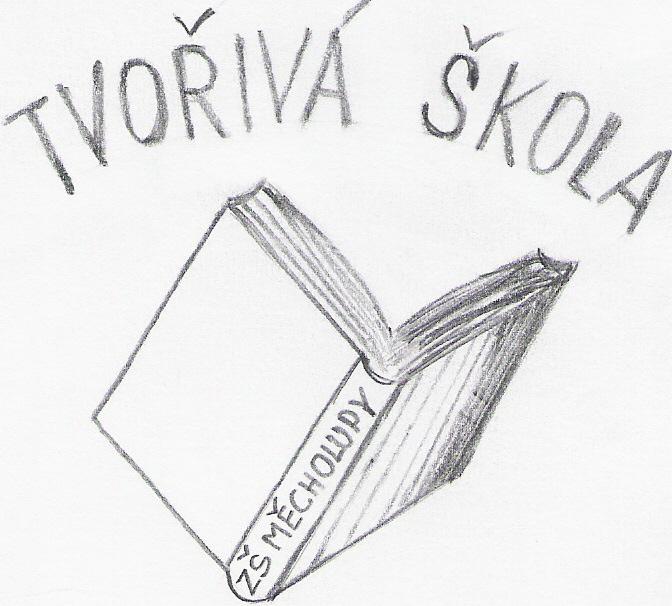 TVOŘIVÁ  ŠKOLAZákladní škola Měcholupy, okres Louny, č.p. 2Obsah:1.Identifikační údaje školy   1.1.Název školního vzdělávacího programu	3   1.2.Zřizovatel školy	3   1.3.Platnost dokumentu	32.Charakteristika školy   2.1.Úplnost a velikost školy	4   2.2.Vybavení školy	4   2.3.Charakteristika pedagogického sboru	5   2.4.Charakteristika žáků	5   2.5.Dlouhodobé projekty, mezinárodní spolupráce	5   2.6.Spolupráce se zákonnými zástupci a jinými subjekty	53.Charakteristika školního vzdělávacího programu   3.1.Zaměření školy	6   3.2.Výchovně vzdělávací strategie	6   3.3.Zabezpečení výuky žáků se specifickými vzdělávacími potřebami	9   3.4.Zabezpečení výuky žáků mimořádně nadaných	13   3.5.Začlenění průřezových témat	154.Učební plán   4.1.Učební plán 1. stupeň	30   4.2.Učební plán 2. stupeň	315.Učební osnovy   5.1.Český jazyk	33   5.2.Anglický jazyk	48   5.3.Německý jazyk-další cizí jazyk	57   5.4.Matematika	59   5.5.Informatika	70   5.6.Prvouka	86   5.7.Přírodověda	92   5.8.Vlastivěda	96   5.9.Dějepis	102   5.10.Výchova k občanství	106   5.11.Fyzika	112   5.12.Chemie	118   5.13.Přírodopis	120   5.14.Zeměpis	126   5.15.Hudební výchova	136   5.16.Výtvarná výchova	144   5.17.Výchova ke zdraví	153   5.18.Tělesná výchova	157   5.19.Pracovní činnosti	168   5.20.Poznávám svůj region	177   5.21.Konverzace v AJ	1796.Hodnocení žáků a autoevaluace školy   6.1.Pravidla pro hodnocení žáků	183   6.2.Autoevaluace školy	185   6.3.Pravidla pro hodnocení výsledků vzdělávání žáků	1877. Materiální, personální, hygienické, organizační a jiné					           210podmínky pro uskutečňování RVP ZV8.Zásady pro zpracování, vyhodnocování a úpravy školníhovzdělávacího programu		           2129. Vymezení RVP pro základní vzdělávání v systému kurikulárních dokumentů			           214  9.1.Systém kurikulárních dokumentů  9.2.Principy RVP pro základní vzdělávání  9.3.Tendence ve vzdělávání, které navozuje e podporuje RVP pro základní vzdělávání10. Charakteristika základního vzdělávání							           215  10.1.Povinnost školní docházky  10.2.Organizace základního vzdělávání  10.3.Hodnocení výsledků vzdělávání  10.4.Získání stupně vzdělvávní a ukončení stupně vzdělávání11. Pojetí a základní cíle vzdělávání								           216  11.1.Pojetí základního vzdělávání  11.2.Cíle základního vzděláváníPříloha č.1, č.2, č.3, č.4Školní vzdělávací program pro Školní družinu	217Školní vzdělávací program pro Školní klub	232Standardy pro základní vzdělávání	2371. IDENTIFIKAČNÍ ÚDAJE ŠKOLY1.1.Název školního vzdělávacího programu :Školní vzdělávací program pro základní vzdělávání –              Tvořivá školaÚdaje o škole :Základní škola Měcholupy, okres Lounyč.p 2439 31 MěcholupyŘeditelka: Mgr. Klára CíglováPrávní forma: příspěvková organizaceIČO: 61357430IZO: 061357430Resortní identifikátor ředitelství školy (REDIZO): 600082946Telefon: 415722512 (ředitelna)E-mail: ciglova@zsmecholupy.czwww stránky: www.zsmecholupy.czDatová schránka:  mbrgyu71.2.Zřizovatel školy:Městys MěcholupyMěcholupy 12439 31 MěcholupyStarostka: Ing. Doris ČerníkováIČO: 265233Telefon: 415722536 (podatelna,spojovatelka)E-mail: obecniurad@mecholupy-sc.czwww stránky:  www.mecholupy-sc.czDatová schránka: frvbcub1.3.Platnost dokumentu:Od  31.8.2009Aktualizováno k 1.9.2019 Aktualizováno k 1.9.2020                                                         Aktualizováno k 1.9.2021                                              Razítko školy                  Mgr. Klára Cíglová				                                                          ředitelka školy2. CHARAKTERISTIKA ŠKOLY2.1.Úplnost a velikost školy:Základní škola Měcholupy, okres Louny, č.p. 2 je úplná základní škola s prvním a druhým stupněm. Kapacita školy je 270 žáků. Poskytuje základní vzdělávání žákům 1. až 9. ročníku. Počet tříd školy je 9 tříd. Součástí školy je školní družina a školní klub, které poskytují zájmové vzdělání 60 žákům především prvního stupně . Školní jídelna má kapacitu 200 obědů s počtem míst u stolů 47	2.2.Vybavení školy:Budova školy je třípodlažní – suterén, přízemí, první patro Ke škole patří přilehlý pozemek na kterém se nachází sportovní areál.. Dále je na pozemku pro účel pěstitelských prací skleník , pařeniště a řada záhonů. V zadní části je budována botanická zahrada a vybudováno je minigolfové hřiště.Škola využívá ve vedlejší budově tělocvičnu Součástí budovy školy je i byt školníka.Prostorové a materiální podmínky:- 9 kmenových (univerzální) učeben - speciální učebny a prostory (v souladu se vzdělávacím obsahem školy) - ICT, fyzikální, chemické, přírodopisné, pro hudební  výchovu vybavené speciálním nábytkem, (laboratorními) přístroji, nástroji, materiálem a pomůckami, audiovizuální technikou, - tělovýchovné (i přírodní a pronajaté) vybavené bezpečným povrchem, nářadím a náčiním, školní tělocvična , sportovní areál-  pracovní (dílny, kuchyně, pozemky pro zahradnickou činnost) vybavené vhodnými   přístroji a náčiním                                         - prostory pro uložení pomůcek a přípravnou práci učitele (kabinety), vybavené odpovídajícím úložným nábytkem a pomůckami pro výuku v jednotlivých vzdělávacích oblastech a vhodným zařízením pro přípravu učitele a jeho odpočinek; - studijní zóny pro aktivní využití volného času (další studium a sebevzdělávání žáků i učitelů) – knihovna a studovna -pracovní, relaxační prostory a prostory pro nenáročné pohybové aktivity – pro společné i individuální tvořivé činnosti a pro společnou či individuální relaxaci (pro žáky i učitele),keramická dílna,posilovna - prostory pro hromadné setkávání žáků celé školy či většího počtu tříd (sály, auly, výstavní prostory či jiné prostory tomu přizpůsobené),školní tělocvična - prostory pro zájmovou činnost po vyučování (družiny, kluby), vybavené pracovním a odpočinkovým nábytkem, pomůckami pro aktivní i pasivní relaxaci a pro učení; - prostory pro odkládání oděvu a obuvi (šatny), včetně prostor pro převlékání žáků před tělesnou výchovou a po ní v počtu, který odpovídá počtu cvičišť, návaznému střídání žáků, oddělené činnosti chlapců a děvčat; - prostory pro osobní hygienu žáků a učitelů – WC a umývárny, vybavené dostatečným počtem hygienických zařízení odpovídajících fyziologickým potřebám daného věku a příslušným normám; - prostory pro společné stravování k tomuto účelu náležitě vybavené a respektující hygienické normy a věkové zvláštnosti žáků; - prostory určené k ošetření úrazu a ke krátkodobému pobytu zraněného, popřípadě k poskytnutí další pomoci při zdravotních problémech, sborovna školy - prostory (pracovny) pro další pedagogické a nepedagogické pracovníky školy (ředitel, zástupce ředitele, hospodářka) vybavené účelným zařízením a komunikační technikou; - učebnice, didaktické pomůcky, informační a komunikační technika a další potřeby a pomůcky (např. pomůcky pro tělesnou výchovu, pracovní vyučování, hudební a výtvarnou výchovu) umožňující efektivní vyučování a podporující aktivitu a tvořivost žáků; - další pomocné prostory pro zajištění chodu školy (sklady, prostory pro třídění odpadu aj.). 2.3.Charakteristika pedagogického sboru:Pedagogický sbor Základní školy Měcholupy má celkem čtrnáct členů. Z tohoto počtu jsou dvě vychovatelky pracující ve školní družině. Personální podmínky školy:-většina pedagogických pracovníků splňuje podmínky stanovené zákonem č. 563/2004 Sb.-pedagogové jsou schopni podílet se i na dalších činnostech ve škole-pedagogičtí pracovníci mají potřebné profesní dovednosti ( komunikativnost,schopnost diagnostikovat žáky a motivovat je k dalším činnostem, udržet neformální kázeň, průběžně se vzdělávat, hodnotit a modifikovat svoji práci)-pedagogové dokáží nabídnout odbornou pomoc žákům i rodičům – výchovný poradce , preventiva sociálně-patologických jevů-pedagogický sbor je schopen týmové spolupráce, vzájemně vstřícné komunikace a spolupráce-řídící pracovníci mají dobré manažerské, organizační i pedagogické schopnosti, jsou schopni vytvářet motivující a zároveň profesionální klima, usilují o neustálý odborný a profesní růst svůj i svých podřízených , mají koncepční myšlení a styl práce, jsou schopni poradit, ale i zaštítit učitele vůči negativním vnějším vlivům2.4.Charakteristika žáků:Školu navštěvují žáci ze spádové oblasti i mimo ni, většina z nich bydlí v blízkosti školy, dojíždějí sem také děti z okolních i vzdálenějších obcí. Současně máme velmi dobré zkušenosti a výsledky s žáky, která mají nastavena  podpůrná opatření.2.5.Dlouhodobé projekty, mezinárodní spolupráce:Projekty dotvářejí obsah vzdělávacího procesu ročníků i celé školy. Zařazované formy projektů jsou jak ročníkové , tak celoškolní. Příprava, realizace, výstupy a evaluace projektů zvyšují efektivitu vyučovacího procesu, motivují žáky a podporují spolupráci všech pedagogů a žáků.Projekty ve kterých je škola zapojena:EkoškolaRecyklohraníZdravá školaŠkolní botanická zahradaO přírodě v přírodě učíme se v pohoděV oblasti informativního myšlení učíme pomáhat žákům orientovat se v digitálním prostředí a vést je k bezpečnému, sebejistému,kritickému a tvořivému využívání digitálních technologií při práci, při učení, ve volném časei při zapojování do společnosti a občanského života.2.6.Spolupráce se zákonnými zástupci a jinými subjekty:Spolupráce se zákonnými zástupci i jinými subjekty je uskutečňována především těmito způsoby:-je funkční a aktualizovaný systém informací směrem k žákům, učitelům, k vedení školy, zákonným zástupcům a ostatním partnerům školy-je funkční styk se zák. zástupci žáků a veřejností – Školskou radou , kteří jsou seznamováni se záměry školy, způsoby výuky, hodnocením žáků, pravidly života školy, vzájemným hledáním  při řešení problémů žáků-vzdělávací strategie je otevřená vůči zák. zástupcům-je vytvořen dostatečný prostor pro setkávání učitelů a zák. zástupců-funguje i poradní servis pro zák. zástupce v otázkách výchovy-v rámci třídních schůzek jsou předávány informace o jednotlivých žácích -je umožněna účast zák. zástupců na  výuce a výchově ve vzdělávacích činnostech organizovaných školou-je vytvářen společenský vztah školy a veřejnosti3.CHARAKTERISTIKA ŠKOLNÍHO VZDĚLÁVACÍHO PROGRAMU3.1. Zaměření školyŠkolní vzdělávací program vychází z cílů základního vzdělávání formulovaných v Rámcovém vzdělávacím programu pro základní vzdělávání. Pedagogičtí pracovníci navázali při jeho přípravě na oblasti, ve kterých se škola v minulosti úspěšně rozvíjela, a usilují o to, aby výuka podle Školního vzdělávacího programu poskytla žákům kvalitní všeobecné vzdělání, dobře je připravila na jejich další studium a budoucí povolání a umožnila jim v co nejširší míře rozvoj jejich zájmů a schopností.Chceme vést žáky k tomu, aby si osvojili potřebné strategie učení a na jejich základě byli motivováni k celoživotnímu vzdělávání, aby se učili tvořivě myslet a řešit problémy, účinně komunikovat a spolupracovat, chránit své fyzické i duševní zdraví, vytvořené hodnoty a životní prostředí, být ohleduplní a tolerantní k jiným lidem, k odlišným duchovním a kulturním hodnotám, poznávat své schopnosti a reálné možnosti a uplatňovat je spolu s osvojenými vědomostmi a dovednostmi při rozhodování o své další životní dráze a svém profesním uplatnění.V podtitulu Školního vzdělávacího programu Tvořivá škola se promítají tři základní směry, jimiž se chce škola profilovat:V oblasti tělovýchovné nabízíme chlapcům i děvčatům – plně vybavenou tělocvičnu školy a využití sportovního areálu školy . Všechna sportoviště ( hřiště na basketbal, odbíjenou, petanque, minigolf, ruské kuželky, venkovní bazén, posilovnu) nabízí škola k využití ve volném čase žáků dle zájmu.Další prioritou školy je výuka cizích jazyků – anglického jazyka od prvního ročníku a dále německého jazyka od 7. Ročníku. Anglický jazyk je rozšířen o předmět Konverzace v anglickém jazyce“. V rámci výuky bude docházet rodilý mluvčí, lektor anglického jazyka a výuku velmi obohatí. Školní vzdělávací program počítá se začleněním dalších projektových aktivit do vyučovacích předmětů a s rozšířením možností pobytů žáků v zahraničí.Tvořivá škola také znamená, že bychom chtěli být místem, kde se stále děje něco zajímavého  a kde děti mohou aktivně trávit svůj volný čas. Proto podporujeme zájmovou     a mimoškolní činnost a snažíme se pro ni vytvořit co nejlepší podmínky. Pedagogičtí pracovníci školy jsou otevření novým podnětům, sami přicházejí s nápady, jak obohatit život školy, a organizují řadu akcí pro děti (sportovní turnaje, výtvarné a literární soutěže, hudební přehlídky, divadelní představení, vycházky, exkurze a další akce ve spolupráci s městskými i jinými institucemi).Nabídka volitelných předmětů na druhém stupni umožňuje žákům realizovat se v oblasti jejich zájmů a připravit se na budoucí studium. 3.2.Výchovně vzdělávací strategieVýchovné a vzdělávací strategie představují společně uplatňované postupy, metody a formy práce, které vedou k utváření a rozvíjení klíčových kompetencí žáků. Výchovné vzdělávací strategie vymezené na úrovni školy jsou dále rozpracovány ve výchovných a vzdělávacích strategiích pro jednotlivé vyučovací předměty. K naplňování klíčových kompetencí volíme v naší škole zejména tyto postupy:V etapě základního vzdělávání jsou za klíčové považovány: kompetence k učení; kompetencek řešení problémů; kompetence komunikativní; kompetence sociální a personální; kompetenceobčanské; kompetence pracovní a kompetence digitální.Kompetence k učení – umožnit žákům osvojit si strategii učení a motivovat je pro celoživotní vzdělávánísnažíme se vést žáky k osvojení takových znalostí a dovedností, které budou dobře uplatnitelné v jejich dalším vzdělávání a životě, vycházíme z reálných životních situací        a navozujeme modelové situacezařazujeme metody podporující zvídavost žáků, problémové úkoly, úlohy rozvíjející tvořivostučíme žáky hledat souvislosti mezi jevy a propojovat do širších celků poznatky z různých oblastíposkytujeme žákům přístup k různým zdrojům informací a kombinováním informačních zdrojů jim umožňujeme ověřovat si správnost svého řešení vedeme žáky k tomu, aby si sami vybírali vhodné způsoby a metody pro efektivní učení       a plánovali postupy své práceindividuálním přístupem se snažíme umožnit všem žákům zažít úspěchpodporujeme diskuzi, kritické posuzování a vyvozování závěrůumožňujeme žákům realizovat vlastní nápady a prezentovat výsledky své prácehodnocení považujeme za nástroj učení, pomocí kladného hodnocení podporujeme motivaci žáků, vedeme žáky k sebehodnocení, pracujeme s chybou jako vodítkem k nalezení správného řešeníKompetence k řešení problémů – podněcovat žáky k tvořivému myšlení a logickému uvažovánípři výuce žáky motivujeme zadáváním úloh z praktického životasnažíme se nepředkládat žákům poznatky v hotové podobě, vedeme je k samostatnému uvažovánívyužíváme vhodné příležitosti k objevování, experimentování, hledání řešenípodporujeme tvořivé přístupy, různé varianty a netradiční řešení situací a problémůpři řešení problémů uplatňujeme skupinovou a týmovou práci, podporujeme zapojení žáků                  do projektůvedeme žáky ke kritickému myšlení a obhajování svých rozhodnutípodporujeme účast žáků v soutěžích a olympiádáchKompetence komunikativní – vést žáky k všestranné a účinné komunikacivedeme žáky k vhodné komunikaci se spolužáky, učiteli i ostatními dospělými ve škole        i mimo školuvytváříme prostor pro komunikaci různými formami (ústně, písemně, pomocí technických                   a výtvarných prostředků)učíme žáky číst s porozuměním, pracovat s odbornými texty, správně používat symbolikuučíme žáky kultivovaně obhajovat vlastní názor, argumentovat, naslouchat názorům jiných a vhodně na ně reagovatvyužíváme informačních technologií ke komunikaci mezi učiteli a žáky a mezi žáky navzájemprostřednictvím webových stránek školy poskytujeme žákům možnost prezentace jejich práce a zpracování dokumentace ze života školypřistupujeme k umění a kultuře jako ke způsobu dorozumívání, vedeme žáky k poznání, že umělecké dílo může být jedním z významných způsobů neverbální komunikacev cizích jazycích učíme žáky porozumět různým typům mluveného i psaného sdělení, navázat kontakt, zapojit se do diskuze, rozšiřovat slovní zásobu, odhadovat význam sděleníumožňujeme žákům komunikovat v cizích jazycích prostřednictvím pobytů v zahraničí, zejména v rámci evropské sítě partnerských školvyužíváme tematických exkurzí a podporujeme zapojení žáků do mezinárodních projektůKompetence sociální a personální – rozvíjet u žáků schopnost spolupracovat a respektovat práci druhýchvedeme žáky k efektivní spolupráci ve skupiněučíme žáky podílet se na vytváření pravidel týmové kooperace, dohodnutá pravidla respektovat a přijímat různé role v týmuusilujeme o vytváření bezpečného sociálního prostředí, pozitivní pracovní atmosféry            a upevňování dobrých mezilidských vztahů, vedeme žáky k ohleduplnosti a taktuučíme žáky poskytnout účinnou pomoc v případě potřebyvedeme žáky k vytváření pozitivní představy o sobě samém, k důvěře ve vlastní schopnosti, k hodnocení své práce a vlastního pokroku Kompetence občanské – připravovat žáky jako svobodné a zodpovědné osobnosti, uplatňující svá práva a plnící své povinnostivedeme žáky k respektování pravidel života ve společnosti  (zákonů i obecných morálních zásad) prostřednictvím žákovské samosprávy umožňujeme žákům podílet se na vytváření pravidel života ve školevedeme žáky k toleranci individuálních odlišností, k respektování názorů a přesvědčení druhých lidíučíme žáky odmítat násilí a bezprávívedeme žáky k zodpovědnému chování v krizových situacích a situacích ohrožujících život a zdravípěstujeme v žácích vztah k národním tradicím a kulturnímu a historickému dědictví             a pozitivní postoj k uměleckým dílůmučíme žáky porozumět souvislostem mezi činností lidí a stavem životního prostředí              a uvědoměle chránit životní prostředívedeme žáky k aktivnímu zapojení do kulturního a společenského dění a sportovních aktivit, pořádáme soutěže, výstavy a přehlídky, spolupracujeme s kulturními institucemi          a sportovními klubyKompetence pracovní – pomáhat žákům poznávat rozvíjet své schopnosti i reálné možnosti         a uplatňovat získané vědomosti a dovednosti při profesní orientacivedeme žáky k účinnému a bezpečnému používání nástrojů, materiálů a vybaveníučíme žáky chápat zdraví jako významný předpoklad pro výběr budoucí profese                 a uplatnění ve společnosti učíme žáky dodržovat pravidla bezpečnosti, ochrany zdraví a hygienické zásady, posuzovat rizika spojená s pracovní činností a poskytnout první pomoc vedeme žáky k efektivitě při organizování vlastní práce a k vytváření pracovních návykůumožňujeme žákům prezentovat výsledky jejich práce ve škole i na veřejnostinabídkou volitelných předmětů přispíváme k budoucí profesní orientaci žákůrealizujeme odborné exkurze a návštěvy Úřadu práceKompetence digitální-ovládat běžně používaná digitální zařízení, aplikace a služby; využívá je při učení i při zapojení doživota školy a do společnosti; samostatně rozhoduje, které technologie pro jakou činnost či řešenýproblém použít-získávat, vyhledávat, kriticky posuzovat, spravovat a sdílat data, informace a digitální obsah, k tomu volípostupy, způsoby a prostředky, které odpovídají konkrétní situaci a účelu-vytvářet a upravovat digitální obsah, kombinovat různé formáty, vyjadřovat se za pomoci digitálníchprostředků-využívat digitální technologie, aby si usnadnil práci, zautomatizoval rutinní činnosti,zefektivnil čizjednodušil své pracovní postupy a zkvalitnil výsledky své práce-chápat význam digitálních technologií pro lidskou společnost, seznamovat se s novými technologiemi,kriticky hodnotí jejich přínosy a reflektuje rizika jejich využívání-předcházet situacím ohrožujícím bezpečnost zařízení i dat, situacím s negativním dopadem na jehotělesné a duševní zdraví i zdraví ostatních; při spolupráci, komunikaci a sdílení informacív digitálním prostředí jedná eticky3.3.Zabezpečení výuky žáků se specifickými vzdělávacími potřebami Žákem se speciálními vzdělávacími potřebami je žák, který k naplnění svých vzdělávacích možností nebo k uplatnění a užívání svých práv na rovnoprávném základě s ostatními potřebuje poskytnutí podpůrných opatření.Za žáky se speciálními vzdělávacími potřebami jsou považováni žáci se zdravotním postižením (tělesným, zrakovým, sluchovým, mentálním, autismem, vadami řeči, souběžným postižením více vadami a vývojovými poruchami učení nebo chování), žáci se zdravotním znevýhodněním (zdravotním oslabením, dlouhodobým onemocněním a lehčími zdravotními poruchami vedoucími k poruchám učení a chování) a žáci se sociálním znevýhodněním (z rodinného prostředí s nízkým sociálně kulturním postavením, ohrožení sociálně patologickými jevy, s nařízenou ústavní výchovou nebo uloženou ochrannou výchovou a žáci v postavení azylantů a účastníků řízení o udělení azylu). Vzdělávání žáků se specifickými vzdělávacími potřebamiU těchto žáků je třeba uplatňovat při jejich vzdělávání kombinace speciálně pedagogických postupů a alternativních metod s modifikovanými metodami používanými ve vzdělávání běžné populace. Tyto metody nacházejí uplatnění zejména při rozvíjení rozumových schopností, orientačních dovedností, zlepšování sociální komunikace a dalších specifických dovedností žáků. Při diagnostikování specifických vzdělávacích potřeb a posuzování možností těchto žáků se specifickými vzdělávacími potřebami a při jejich vzdělávání poskytují se souhlasem rodičů nebo zákonných zástupců žáka pomoc střediska výchovné péče, školská poradenská zařízení zařazená do rejstříku škol a školských zařízení (pedagogicko-psychologické poradny, speciálně pedagogická centra aj.) a odborní pracovníci školního poradenského pracoviště (zejména speciální pedagog nebo psycholog). Při vzdělávání žáků se zdravotním postižením a zdravotním znevýhodněním škola uplatňuje tyto podmínky:Podmínky vzdělávání žáků s přiznanými podpůrnými opatřeními Pro úspěšné vzdělávání těchto žáků je potřebné zabezpečit (případně umožnit): - uplatňování principu diferenciace a individualizace vzdělávacího procesu při organizaci činností a při stanovování obsahu, forem i metod výuky; - všechna stanovená podpůrná opatření při vzdělávání žáků; - při vzdělávání žáka, který nemůže vnímat řeč sluchem, jako součást podpůrných opatření vzdělávání v komunikačním systému, který odpovídá jeho potřebám a s jehož užíváním má zkušenost; - při vzdělávání žáka, který při komunikaci využívá prostředky alternativní nebo augmentativní komunikace, jako součást podpůrných opatření vzdělávání v komunikačním systému, který odpovídá jeho vzdělávacím potřebám; - v odůvodněných případech odlišnou délku vyučovacích hodin pro žáky se speciálními vzdělávacími potřebami nebo dělení a spojování vyučovacích hodin ; - pro žáky s jiným než mentálním postižením uvedené v § 16 odst. 9 školského zákona je možné ve školním vzdělávacím programu upravit očekávané výstupy nebo nahradit vzdělávací obsah -formativní hodnocení vzdělávání žáků se speciálními vzdělávacími potřebami; - spolupráci se zákonnými zástupci žáka, školskými poradenskými zařízeními a odbornými pracovníky školního poradenského pracoviště, v případě potřeby spolupráci s odborníky mimo oblast školství (zejména při tvorbě IVP); - spolupráci s ostatními školami. -uplatňuje zdravotní hlediska a respektuje individualita a potřeby žáka-umožňuje využívání všech podpůrných opatření při vzdělávání žáků-uplatňuje princip diferenciace a individualizace vzdělávacího procesu při organizaci činností, při stanovování obsahu, forem a metod výuky-zohledňuje druh, stupeň a míru postižení nebo znevýhodnění při hodnocení výsledku vzdělávání-spolupracuje s rodiči nebo zákonnými zástupci žáka, školskými poradenskými zařízeními a odbornými pracovníky školního poradenského pracoviště, v případě potřeby spolupracovat s odborníky z jiných resortů (zejména při tvorbě individuálních vzdělávacích plánů)-podporuje nadání a talent žáků vytvářením vhodné vzdělávací nabídky -minimální doporučená úroveň výstupů se využije v případě podpůrných opatření od třetího stupně pouze u žáků s lehkým mentálním postižením-k úpravám očekávaných výstupů se využívá podpůrné opatření IVP-u žáků s přiznanými podpůrnými opatřeními lze v souvislosti s náhradou části nebo celého vzdělávacího obsahu vzdělávacích oborů změnit minimální časové dotace vzdělávacích oblastí (oborů)Žákem se speciálními vzdělávacími potřebami je žák, který k naplnění svých vzdělávacích možností nebo k uplatnění a užívání svých práv na rovnoprávném základě s ostatními potřebuje poskytnutí podpůrných opatření. Tito žáci mají právo na bezplatné poskytování podpůrných opatření z výčtu uvedeného v § 16 školského zákona. Podpůrná opatření realizuje škola a školské zařízení. Podpůrná opatření se podle organizační, pedagogické a finanční náročnosti člení do pěti stupňů. Podpůrná opatření prvního stupně uplatňuje škola nebo školské zařízení i bez doporučení školského poradenského zařízení na základě plánu pedagogické podpory (PLPP). Podpůrná opatření druhého až pátého stupně lze uplatnit pouze s doporučením ŠPZ. Začlenění podpůrných opatření do jednotlivých stupňů stanoví Příloha č. 1 vyhlášky č. 27/2016 Sb.3.3.1 Pojetí vzdělávání žáků s přiznanými podpůrnými opatřeními Při plánování a realizaci vzdělávání žáků s přiznanými podpůrnými opatřeními je třeba mít na zřeteli fakt, že se žáci ve svých individuálních vzdělávacích potřebách a možnostech liší. Účelem podpory vzdělávání těchto žáků je plné zapojení a maximální využití vzdělávacího potenciálu každého žáka s ohledem na jeho individuální možnosti a schopnosti. Pedagog tomu přizpůsobuje své vzdělávací strategie na základě stanovených podpůrných opatření. Pravidla pro použití podpůrných opatření školou a školským zařízením stanovuje vyhláška č. 27/2016 Sb. Závazný rámec pro obsahové a organizační zabezpečení základního vzdělávání všech žáků vymezuje RVP ZV, který je východiskem pro tvorbu ŠVP. Podle ŠVP se uskutečňuje vzdělávání všech žáků dané školy. Pro žáky s přiznanými podpůrnými opatřeními prvního stupně je ŠVP podkladem pro zpracování PLPP a pro žáky s přiznanými podpůrnými opatřeními od druhého stupně podkladem pro tvorbu IVP. PLPP a IVP zpracovává škola. Na úrovni IVP je možné na doporučení ŠPZ (v případech stanovených Přílohou č. 1 vyhlášky č. 27/2016 Sb.) v rámci podpůrných opatření upravit očekávané výstupy stanovené ŠVP , případně upravit vzdělávací obsah tak, aby byl zajištěn soulad mezi vzdělávacími požadavky a skutečnými možnostmi žáků a aby vzdělávání směřovalo k dosažení jejich osobního maxima. K úpravám očekávaných výstupů stanovených v ŠVP se využívá podpůrné opatření IVP. To umožňuje u žáků s přiznanými podpůrnými opatřeními, za podmínek stanovených školským zákonem a vyhláškou č. 27/2016 Sb., upravovat očekávané výstupy vzdělávání, případně je možné přizpůsobit i výběr učiva. Úpravy obsahu a realizace vzdělávání žáků s přiznanými podpůrnými opatřeními od třetího stupně podpůrných opatření jsou předmětem metodické podpory. Pedagogickým pracovníkům bude zajištěna metodická podpora formou dalšího vzdělávání pedagogických pracovníků. Náhrada části vzdělávacích obsahů některých vzdělávacích oborů jinými vzdělávacími obsahy nebo náhrada celého vzdělávacího obsahu některého vzdělávacího oboru jiným, který lépe vyhovuje vzdělávacím možnostem žáků, se využívá podpůrné opatření úprava obsahů a výstupů ze vzdělávání, prostřednictvím podpůrného opatření IVP u žáků s přiznanými podpůrnými opatřeními, za podmínek stanovených školským zákonem a vyhláškou č. 27/2016 Sb. V IVP žáků s přiznanými podpůrnými opatřeními lze v souvislosti s touto náhradou části nebo celého vzdělávacího obsahu vzdělávacích oborů, změnit minimální časové dotace vzdělávacích oblastí (oborů) stanovené v kapitole 7 RVP ZV.Pro žáky s přiznanými podpůrnými opatřeními spočívajícími v úpravě vzdělávacích obsahů může být v souladu s principy individualizace a diferenciace vzdělávání zařazována do IVP na doporučení ŠPZ speciálně pedagogickáa pedagogická intervence. Počet vyučovacích hodin předmětů speciálně pedagogické péče je v závislosti na stupni podpory stanoven v Příloze č. 1 vyhlášky č. 27/2016 Sb. Časová dotace na předměty speciálně pedagogické péče je poskytována z disponibilní časové dotace. Při vzdělávání žáků s lehkým mentálním postižením je třeba zohledňovat jejich specifika: problémy v učení – čtení, psaní, počítání; nepřesné vnímání času; obtížné rozlišování podstatného a podružného; neschopnost pracovat s abstrakcí; snížená možnost učit se na základě zkušenosti, pracovat se změnou; problémy s technikou učení; problémy s porozuměním významu slov; krátkodobá paměť neumožňující dobré fungování pracovní paměti, malá představivost; nedostatečná jazyková způsobilost, nižší schopnost číst a pamatovat si čtené, řešit problémy a vnímat souvislosti. Mezi podpůrná opatření, která se kromě běžných pedagogických opatření ve vzdělávání žáků s lehkým mentálním postižením osvědčují, patří například posilování kognitivních schopností s využitím dynamických a tréninkových postupů, intervence s využitím specifických, speciálně pedagogických metodik a rozvojových materiálů; pravidelné a systematické doučování ve škole, podpora přípravy na školu v rodině, podpora osvojování jazykových dovedností, podpora poskytovaná v součinnosti asistenta pedagoga . 3.3.2 Systém péče o žáky s přiznanými podpůrnými opatřeními ve škole V ŠVP škola stanoví: - pravidla a průběh tvorby, realizace a vyhodnocování PLPP;- pravidla a průběh tvorby, realizace a vyhodnocování IVP.V ŠVP může škola případně stanovit:  - pravidla pro zapojení dalších subjektů do systému vzdělávání žáků se speciálními vzdělávacímipotřebami (zájmové organizace, vzdělávací instituce, sponzoři atd.);  - zodpovědné osoby a jejich role v systému péče o žáky se speciálními vzdělávacími potřebami;- specifikace provádění podpůrných opatření a úprav vzdělávacího procesu žáků se speciálnímivzdělávacími potřebami, jakými jsou například: dělení a spojování hodin, prodloužení základního vzdělávání na 10 let, odlišná délka vyučovacích hodin;  - učební osnovy předmětů speciálně pedagogické péče.Příklady konkrétních zaměření předmětů speciálně pedagogické péče jsou uvedeny v Příloze č. 1 vyhlášky č. 27/2016 Sb. Osnovy předmětů speciálně pedagogické péče jsou v ŠVP vytvářeny podle specifik obtíží žáků, škola dodržuje nejvyšší počet povinných vyučovacích hodin, případně využívá jejich dělení. V případě škol a tříd zřízených podle § 16 odst. 9 školského zákona jsou v ŠVP vždy uváděny předměty speciálně pedagogické péče, ostatní školy tak činí v případě poskytování tohoto podpůrného opatření konkrétnímu žákovi. Škola zřízená podle § 16 odst. 9 vypracuje samostatný ŠVP podle RVP ZV. V případě třídy zřízené podle § 16 odst. 9 může škola vypracovat ŠVP například formou přílohy ke stávajícímu ŠVP (příloha bude mít strukturu ŠVP, ale nebudou v ní uvedeny ty části, které by kopírovaly stávající ŠVP). Pro žáky s jiným než mentálním postižením uvedené v § 16 odst. 9 školského zákona je možné ve školním vzdělávacím programu upravit očekávané výstupy nebo nahradit vzdělávací obsah, jehož realizaci objektivně neumožňuje jejich znevýhodnění, jiným vzdělávacím obsahem, pokud to vyžadují speciální vzdělávací potřeby žáků, a to pouze tehdy, pokud to vyplývá z doporučení školského poradenského zařízení.3.3.3 Podmínky vzdělávání žáků s přiznanými podpůrnými opatřeními Pro úspěšné vzdělávání těchto žáků je potřebné zabezpečit (případně umožnit): - uplatňování principu diferenciace a individualizace vzdělávacího procesu při organizaci činnostía při stanovování obsahu, forem i metod výuky; - všechna stanovená podpůrná opatření při vzdělávání žáků;- při vzdělávání žáka, který nemůže vnímat řeč sluchem, jako součást podpůrných opatření vzdělávání v komunikačním systému, který odpovídá jeho potřebám a s jehož užíváním má zkušenost; - při vzdělávání žáka, který při komunikaci využívá prostředky alternativní nebo augmentativní komunikace, jako součást podpůrných opatření vzdělávání v komunikačním systému, který odpovídá jeho vzdělávacím potřebám; - v odůvodněných případech odlišnou délku vyučovacích hodin pro žáky se speciálními vzdělávacímipotřebami nebo dělení a spojování vyučovacích hodin ; - pro žáky uvedené v § 16 odst. 9 školského zákona případné prodloužení základního vzdělávání na deset ročníků;  - formativní hodnocení vzdělávání žáků se speciálními vzdělávacími potřebami;-  spolupráci se zákonnými zástupci žáka, školskými poradenskými zařízeními a odbornými pracovníky školního poradenského pracoviště, v případě potřeby spolupráci s odborníky mimo oblast školství (zejména při tvorbě IVP);  - spolupráci s ostatními školamiVzdělávání žáků se sociálním znevýhodněnímCílem školy je integrace žáků z odlišného kulturního a sociálně znevýhodňujícího prostředí, ochrana jejich minoritní kultury a podpora jejich úspěšnosti v majoritní společnosti. Škola přispívá k vnímání jiné národnosti, etnicity či hodnotové orientaci všech svých žáků a v rámci možností bude reagovat na jejich kulturní rozdíly, případně vypracuje individuální vzdělávací plány.Při vzdělávání žáků se sociálním znevýhodněním škola uplatňuje tyto podmínky:-dobrá znalost rodinného prostředí-vyhledává vhodné přístupy a vytváří vhodné klima-zabezpečí individuální nebo skupinovou péči-v rámci možností zabezpečí asistenta pedagoga-najde odpovídající metody a formy práce-dle možnosti zajistí specifické učebnice a materiály-využije pravidelnou komunikaci a zpětnou vazbu-zajistí spolupráci s psychologem, speciálním pedagogem případně dalšími odborníky3.4.Zabezpečení výuky žáků mimořádně nadaných       Nadaným žákem se rozumí jedinec, který při adekvátní podpoře vykazuje ve srovnání s vrstevníky vysokou úroveň v jedné či více oblastech rozumových schopností, v pohybových, manuálních, uměleckých nebo sociálních dovednostech.            Za mimořádně nadaného žáka se v souladu s vyhláškou č. 27/2016 Sb. považuje žák, jehož rozložení schopností dosahuje mimořádné úrovně při vysoké tvořivosti v celém okruhu činností nebo v jednotlivých oblastech rozumových schopností, v pohybových, manuálních, uměleckých nebo sociálních dovednostech.3.4.1 Pojetí péče o nadané a mimořádně nadané žáky ve škole           Škola je povinna vytvářet ve svém školním vzdělávacím programu a při jeho realizaci podmínky k co největšímu využití potenciálu každého žáka s ohledem na jeho individuální možnosti. To platí v plné míře i pro vzdělávání žáků nadaných a mimořádně nadaných.          Výuka žáků by měla probíhat takovým způsobem, aby byl stimulován rozvoj jejich potenciálu včetně různých druhů nadání a aby se tato nadání mohla ve škole projevit a pokud možno i uplatnit a dále rozvíjet.           Škola je povinna využít pro podporu nadání a mimořádného nadání podpůrných opatření podle individuálních vzdělávacích potřeb žáků v rozsahu prvního až čtvrtého stupně podpory . Při vyhledávání nadaných a mimořádně nadaných žáků je třeba věnovat pozornost i žákům se speciálními vzdělávacími potřebami. 3.4.2 Systém péče o nadané a mimořádně nadané žáky ve škole Při vzdělávání nadaných a mimořádně nadaných žáků vychází způsob jejich vzdělávání důsledně z principu nejlepšího zájmu žáka. V ŠVP škola stanoví: - pravidla a průběh tvorby, realizace a vyhodnocování PLPP nadaného a mimořádně nadaného žáka;-  pravidla a průběh tvorby, realizace a vyhodnocování IVP mimořádně nadaného žáka. V ŠVP může škola případně stanovit:  - zodpovědné osoby a jejich role v systému péče o nadané a mimořádně nadané žáky;-  pravidla pro zapojení dalších subjektů do systému péče o nadané a mimořádně nadané žáky školy(zájmové organizace, vzdělávací instituce, sponzoři atd.); - specifikace provádění podpůrných opatření a úprav vzdělávacího procesu nadaných a mimořádně nadaných žáků jakými jsou například: - předčasný nástup dítěte ke školní docházce;- vzdělávání skupiny mimořádně nadaných žáků v jednom či více vyučovacích předmětech;  specializované třídy pro vzdělávání mimořádně nadaných žáků;- účast žáka na výuce jednoho nebo více vyučovacích předmětů ve vyšších ročnících školy nebo v jiné škole;  - občasné (dočasné) vytváření skupin pro vybrané předměty s otevřenou možností volby na straně žáka; - obohacování vzdělávacího obsahu;- zadávání specifických úkolů, projektů;- příprava a účast na soutěžích včetně celostátních a mezinárodních kol;- nabídka volitelných vyučovacích předmětů, nepovinných předmětů a zájmových aktivit.Zajištění výuky mimořádně nadaných žáků vychází ze specifik těchto žáků, k nimž patří zejména znalosti a dovednosti výrazně přesahující stanovené požadavky, kvalitní koncentrace, dobrá paměť, nacházení kreativních postupů, záliba v řešení problémových úloh, vysoká motivace v oblastech zájmu žáka, rychlá orientace v učebních materiálech a postupech nad rámec běžného průměru populace.K identifikaci nadání škola využívá pozorování žáků ve školní práci, rozbory výsledků žáka, hodnocení testů s úloh, rozhovory s rodiči a žákem. Možná je i pomoc při souhlasu rodičů pedagogicko-psychologických poraden.Zároveň respektuje také osobnostní zvláštnosti, které se někdy u mimořádně nadaných žáků projevují, např. problematický přístup k pravidlům školní práce, tendence k vytváření vlastních pravidel, sklon k perfekcionismu, zvýšená kritičnost k sobě i okolnímu světu, specifický způsob komunikace s vrstevníky i dospělými osobami, menší ochota ke spolupráci v kolektivu.Při rozpoznání škola sleduje tato specifika mimořádně nadaných žáků: - žák svými znalostmi přesahuje stanovené požadavky;  - problematický přístup k pravidlům školní práce;  - tendence k vytváření vlastních pravidel;  - sklon k perfekcionismu a s tím související způsob komunikace s učiteli, který může být i kontroverzní;  - vlastní pracovní tempo;  - vytváření vlastních postupů řešení úloh, které umožňují kreativitu;  - malá ochota ke spolupráci v kolektivu;  - rychlá orientace v učebních postupech;  - záliba v řešení problémových úloh zvláště ve spojitosti s vysokými schopnostmi oboru; přeceňování svých schopností u žáků s pohybovým nadáním;  - kvalitní koncentrace, dobrá paměť, hledání a nacházení kreativních postupů;  - vhled do vlastního učení;  - zvýšená motivace k rozšiřování základního učiva do hloubky, především ve vyučovacích předmětech, které reprezentují nadání dítěte;  - potřeba projevení a uplatnění znalostí a dovedností ve školním prostředí. Při vzdělávání mimořádně nadaných žáků způsob výuky vychází z principů individualizace a vnitřní diferenciace při využití:-  individuálních vzdělávacích plánů-  doplnění, rozšíření a prohloubení vzdělávacího obsahu-  zadávání specifických úkolů-  zapojení do samostatných a rozsáhlejších prací a projektů-  vnitřní diferenciace žáků v některých předmětech-  občasné (dočasné) vytváření skupin pro vybrané předměty s možností volby na straně žáka-  účast ve výuce některých předmětů se staršími žáky3.5.Začlenění průřezových tématPrůřezová témata jsou začleněna do výuky formou integrace do vyučovacích předmětů.V učebních osnovách vyučovacích předmětů jsou pro označení průřezových témat použity zkratky:OSV	Osobnostní a sociální výchovaVDO	Výchova demokratického občanaVM	Výchova k myšlení v evropských a globálních souvislostechMV	Multikulturní výchovaEV	Environmentální výchovaMVY	Mediální výchovaPrůřezová témata tvoří povinnou součást základního vzdělávání. Škola musí do vzdělávání na1. stupni i na 2. stupni zařadit všechna průřezová témata uvedená v RVP ZV9. Všechna průřezová témata však nemusejí být zastoupena v každém ročníku. V průběhu základního vzdělávání je povinností školynabídnout žákům postupně všechny tematické okruhy jednotlivých průřezových témat, jejich rozsaha způsob realizace stanovuje ŠVP. Průřezová témata je možné využít jako integrativní součástvzdělávacího obsahu vyučovacího předmětu nebo v podobě samostatných předmětů, projektů, seminářů,kurzů apod.Podmínkou účinnosti průřezových témat je jejich propojenost se vzdělávacím obsahemkonkrétních vyučovacích předmětů a s obsahem dalších činností žáků realizovaných ve škole i mimoškolu.Realizace průřezových témat má nezastupitelné místo při vzdělávání všech žáků a zvláště pak žáků, u kterých je upravován obsah a výstupy ze vzdělávání od 3. stupně podpůrných opatření. Průřezová témata obsahují silný výchovný aspekt a napomáhají osobnostnímu a charakterovému rozvoji těchto žáků, vytvářejí prostor pro utváření jejich postojů a hodnotového systému. Proto bude i při výuce těchto žáků kladen důraz především na kultivaci jejich postojů a hodnotových orientací. Nároky kladené na utváření vědomostí a dovedností těchto žáků budou vždy plně respektovat jejich individuální možnosti.Povinné vyučovací předměty, v nichž jsou integrována průřezová témata, jsou v tabulce označeny zkratkami:ČJ       Český jazykAJ       Anglický jazykNJ	Německý JazykM	MatematikaINF      InformatikaD         DějepisVO      Výchova k občanstvíF         FyzikaCH      ChemiePŘ       PřírodopisZ         ZeměpisHV      Hudební výchovaVV      Výtvarná výchovaVZ       Výchova ke zdravíTV      Tělesná výchovaPČ      Pracovní činnostiPRV    PrvoukaPŘV    PřírodovědaVL       VlastivědaREG	Poznáváme svůj regionKAJ	Konverzace v anglickém jazyce	3.5.1.OSOBNOSTNÍ A SOCIÁLNÍ VÝCHOVACharakteristika průřezového tématuPrůřezové téma Osobnostní a sociální výchova v základním vzdělávání akcentuje formativníprvky, orientuje se na subjekt i objekt, je praktické a má každodenní využití v běžném životě. Reflektujeosobnost žáka, jeho individuální potřeby i zvláštnosti. Jeho smyslem je pomáhat každému žákovi utvářetpraktické životní dovednosti.Specifikem Osobnostní a sociální výchovy je to, že se učivem stává sám žák, stává se jímkonkrétní žákovská skupina a stávají se jím více či méně běžné situace každodenního života. Jejímsmyslem je pomáhat každému žákovi hledat vlastní cestu k životní spokojenosti založené na dobrýchvztazích k sobě samému i k dalším lidem a světu.Vztah Osobnostní a sociální výchovy ke vzdělávací oblasti Jazyk a jazyková komunikace jezaložen na samotném faktu komunikační podstaty jazyka s tím, že se zaměřuje na každodenní verbálníkomunikaci jako klíčový nástroj jednání v různých životních situacích. Prohlubuje vztah mezi verbálnía neverbální složkou komunikace a rozšiřuje specifické aplikace jazyka o sociální dovednosti.Vzdělávací oblast Člověk a jeho svět lze naplňovat prostřednictvím témat směřujících k sebepoznání,zdravému sebepojetí, seberegulaci a k udržení psychického zdraví – psychohygieně, komunikaci,mezilidským vztahům. Úzká je vazba ke vzdělávací oblasti Člověk a společnost, a to k Výchověk občanství a k jejím částem Člověk ve společnosti, Člověk jako jedinec. Konkrétně k tématům lidskásetkání, vztahy mezi lidmi, zásady lidského soužití (Člověk ve společnosti) a podobnost a odlišnost lidí,vnitřní svět člověka, osobní rozvoj (Člověk jako jedinec). Všechna tato témata jsou v Osobnostnía sociální výchově vnímána jako samostatná. Osobnostní a sociální výchova klade důraz na získávánípraktických dovedností spjatých s uvedenými tématy. Vazba ke vzdělávací oblasti Člověk a příroda setýká evoluce lidského chování, zvířecí a lidské komunikace a seberegulujícího jednání jako základníhoekologického principu. Nabízí též možnosti rozvoje emocionálních vztahů, osobních postojůa praktických dovedností ve vztahu k přírodnímu prostředí. Vazba na vzdělávací oblast Uměnía kultura se týká především společného zaměření na rozvoj smyslového vnímání, kreativity, vnímánía utváření mimouměleckého estetična – jako např. estetiky chování a mezilidských vztahů a chápáníumění jako prostředku komunikace a osvojování si světa. V Osobnostní a sociální výchově lze účinněvyužít různé postupy dramatické výchovy. Doplňující vzdělávací obor Dramatická výchova užívá jakozákladní metody nástroje dramatické a inscenační tvorby, Osobnostní a sociální výchova vedle tohoužívá i tréninkové postupy sociálně psychologické povahy, které nemají divadelní podstatu. Propojeníse vzdělávací oblastí Člověk a zdraví je vhodné v tématech reflektujících fyzickou stránku člověka,sociální vztahy, komunikaci a rozhodování v běžných i vypjatých situacích. Osobnostní a sociálnívýchova tak může napomoci k získání dovedností vztahujících se ke zdravému duševnímu a sociálnímuživotu. Rovněž přispívá k realizaci vzdělávací oblasti Člověk a svět práce, zejména zdokonalovánímdovedností týkajících se spolupráce a komunikace v týmu a v různých pracovních situacích.Realizace průřezového tématu Osobnostní a sociální výchova bude v případě žáků s lehkýmmentálním postižením zaměřena především:• na utváření pozitivních (nezraňujících) postojů k sobě samému i k druhým;• na rozvoj zvládání vlastního chování;• na podporu akceptace různých typů lidí, názorů, přístupů k řešení problémů;• na uvědomování si hodnoty spolupráce a pomoci;• na rozvoj dovedností potřebných pro komunikaci a spolupráci;• na uvědomování si mravních rozměrů různých způsobů lidského chování.Výuka uvedeného průřezového tématu bude napomáhat primární prevenci rizikového chovánía zkvalitnění mezilidské komunikace. Utváření znalostí a dovedností těchto žáků bude zohledňovatjejich individuální možnosti.Přínos průřezového tématu k rozvoji osobnosti žákaV oblasti vědomostí, dovedností a schopností průřezové téma: vede k porozumění sobě samému a druhým napomáhá ke zvládání vlastního chování přispívá k utváření dobrých mezilidských vztahů ve třídě i mimo ni rozvíjí základní dovednosti dobré komunikace a k tomu příslušné vědomosti utváří a rozvíjí základní dovednosti pro spolupráci umožňuje získat základní sociální dovednosti pro řešení složitých situací (např. konfliktů) formuje studijní dovednosti podporuje dovednosti a přináší vědomosti týkající se duševní hygienyV oblasti postojů a hodnot průřezové téma: pomáhá k utváření pozitivního (nezraňujícího) postoje k sobě samému a k druhým vede k uvědomování si hodnoty spolupráce a pomoci vede k uvědomování si hodnoty různosti lidí, názorů, přístupů k řešení problémů přispívá k uvědomování si mravních rozměrů různých způsobů lidského chování napomáhá primární prevenci sociálně patologických jevů a škodlivých způsobů chováníTematické okruhy průřezového tématuTematické okruhy Osobnostní a sociální výchovy jsou členěny do tří částí, které jsou zaměřenyna osobnostní, sociální a mravní rozvoj. Pro jejich realizaci je užitečné zařazovat do výuky ta témata,která reflektují aktuální potřeby žáků, popřípadě vycházejí ze vzájemné domluvy s nimi. Všechnauvedená témata se uskutečňují prakticky, prostřednictvím vhodných her, cvičení, modelových situacía příslušných diskusí.Vzhledem k tomu, že se jedná o živá setkání dotýkající se osobní existence, je třeba počítat s tím,že na různé věci budou mít žáci různé názory, že se může objevit odmítání témat či technik, ostych,případně že některé hry nebudou mít požadovaný efekt. Právě tyto okamžiky však bývají v Osobnostnía sociální výchově velmi užitečné, neboť nabízejí příležitost k přemýšlení o tom, co se děje.Osobnostní rozvoj Rozvoj schopností poznávání – cvičení smyslového vnímání, pozornosti a soustředění; cvičenídovedností zapamatování, řešení problémů; dovednosti pro učení a studium Sebepoznání a sebepojetí – já jako zdroj informací o sobě; druzí jako zdroj informací o mně; mojetělo, moje psychika (temperament, postoje, hodnoty); co o sobě vím a co ne; jak se promítá mé jáv mém chování; můj vztah k sobě samému; moje učení; moje vztahy k druhým lidem; zdravéa vyrovnané sebepojetí Seberegulace a sebeorganizace – cvičení sebekontroly, sebeovládání – regulace vlastního jednáníi prožívání, vůle; organizace vlastního času, plánování učení a studia; stanovování osobních cílůa kroků k jejich dosažení Psychohygiena – dovednosti pro pozitivní naladění mysli a dobrý vztah k sobě samému; sociálnídovednosti pro předcházení stresům v mezilidských vztazích; dobrá organizace času; dovednostizvládání stresových situací (rozumové zpracování problému, uvolnění/relaxace, efektivníkomunikace atd.); hledání pomoci při potížích Kreativita – cvičení pro rozvoj základních rysů kreativity (pružnosti nápadů, originality, schopnostividět věci jinak, citlivosti, schopnosti dotahovat nápady do reality), tvořivost v mezilidskýchvztazíchSociální rozvoj Poznávání lidí – vzájemné poznávání se ve skupině/třídě; rozvoj pozornosti vůči odlišnostema hledání výhod v odlišnostech; chyby při poznávání lidí Mezilidské vztahy – péče o dobré vztahy; chování podporující dobré vztahy, empatie a pohled nasvět očima druhého, respektování, podpora, pomoc; lidská práva jako regulativ vztahů; vztahya naše skupina/třída (práce s přirozenou dynamikou dané třídy jako sociální skupiny) Komunikace – řeč těla, řeč zvuků a slov, řeč předmětů a prostředí vytvářeného člověkem, řečlidských skutků; cvičení pozorování a empatického a aktivního naslouchání; dovednosti proverbální i neverbální sdělování (technika řeči, výraz řeči, cvičení v neverbálním sdělování);specifické komunikační dovednosti (monologické formy – vstup do tématu „rétorika“); dialog(vedení dialogu, jeho pravidla a řízení, typy dialogů); komunikace v různých situacích (informování,odmítání, omluva, pozdrav, prosba, přesvědčování, řešení konfliktů, vyjednávání, vysvětlování,žádost apod.); efektivní strategie: asertivní komunikace, dovednosti komunikační obrany protiagresi a manipulaci, otevřená a pozitivní komunikace; pravda, lež a předstírání v komunikaci Kooperace a kompetice – rozvoj individuálních dovedností pro kooperaci (seberegulace v situacinesouhlasu, odporu apod., dovednost odstoupit od vlastního nápadu, dovednost navazovat na druhéa rozvíjet vlastní linku jejich myšlenky, pozitivní myšlení apod.); rozvoj sociálních dovedností prokooperaci (jasná a respektující komunikace, řešení konfliktů, podřízení se, vedení a organizovánípráce skupiny); rozvoj individuálních a sociálních dovedností pro etické zvládání situací soutěže,konkurenceMorální rozvoj Řešení problémů a rozhodovací dovednosti – dovednosti pro řešení problémů a rozhodováníz hlediska různých typů problémů a sociálních rolí, problémy v mezilidských vztazích, zvládáníučebních problémů vázaných na látku předmětů, problémy v seberegulaci Hodnoty, postoje, praktická etika – analýzy vlastních i cizích postojů a hodnot a jejich projevův chování lidí; vytváření povědomí o kvalitách typu odpovědnost, spolehlivost, spravedlivost,respektování atd.; pomáhající a prosociální chování (člověk neočekává protislužbu); dovednostirozhodování v eticky problematických situacích všedního dneRealizace průřezového tématu Osobnostní a sociální výchova bude v případě žáků s lehkým mentálním postižením zaměřena především:  na utváření pozitivních (nezraňujících) postojů k sobě samému i k druhým;  na rozvoj zvládání vlastního chování;  na podporu akceptace různých typů lidí, názorů, přístupů k řešení problémů;  na uvědomování si hodnoty spolupráce a pomoci;  na rozvoj dovedností potřebných pro komunikaci a spolupráci;  na uvědomování si mravních rozměrů různých způsobů lidského chování. Výuka uvedeného průřezového tématu bude napomáhat primární prevenci rizikového chování a zkvalitnění mezilidské komunikace. Utváření znalostí a dovedností těchto žáků bude zohledňovat jejich individuální možnosti.3.5.2.VÝCHOVA DEMOKRATICKÉHO OBČANACharakteristika průřezového tématuPrůřezové téma Výchova demokratického občana má mezioborový a multikulturní charakter.V obecné rovině představuje syntézu hodnot, a to spravedlnosti, tolerance a odpovědnosti, v konkrétnírovině pak především rozvoj kritického myšlení, vědomí vlastních práv a povinností a porozuměnídemokratickému uspořádání společnosti a demokratickým způsobům řešení konfliktů a problémů.Výchova demokratického občana má vybavit žáka základní úrovní občanské gramotnosti.Ta vyjadřuje způsobilost orientovat se ve složitostech, problémech a konfliktech otevřené, demokratickéa pluralitní společnosti. Její získání má žákovi umožnit konstruktivně řešit problémy se zachováním svélidské důstojnosti, respektem k druhým, ohledem na zájem celku, s vědomím svých práv a povinností,svobod a odpovědností, s uplatňováním zásad slušné komunikace a demokratických způsobů řešení.Průřezové téma v základním vzdělávání využívá ke své realizaci nejen tematické okruhy, alei zkušenosti a prožitky žáků, kdy celkové klima školy (vztahy mezi všemi subjekty vzdělávání založenéna spolupráci, partnerství, dialogu a respektu) vytváří demokratickou atmosféru třídy, sloužící jako„laboratoř demokracie“. V ní jsou žáci více motivováni k uplatňování svých názorů v diskusícha k možnosti demokraticky se podílet na rozhodnutích celku, společenství, komunity. Zároveň si samina sobě mohou nejen ověřit význam dodržování pravidel, eventuálně se v zájmu spravedlnosti podíletna vytváření pravidel nových, ale i to, jak je důležité se o udržování demokracie starat, protožepřekročení hranice k anarchii či naopak k despotismu je neustále přítomným nebezpečím. Tatozkušenost pak rozvíjí schopnost kritického myšlení.Průřezové téma Výchova demokratického občana má blízkou vazbu především na vzdělávacíoblast Člověk a společnost, v níž jsou tematizovány principy demokracie a demokratickéhorozhodování a řízení, lidská a občanská práva, ve kterých se klade důraz na participaci jednotlivců – občanů na společenském a politickém životě demokratické společnosti. Ve vzdělávací oblasti Člověk a jeho svět se uplatňuje v tématech zaměřených na vztah k domovu a vlasti.Realizace průřezového tématu Výchova demokratického občana bude v případě žáků s lehkýmmentálním postižením zaměřena především na utváření:• sebeúcty, sebedůvěry a samostatnosti;• úcty k zákonu;• úcty k hodnotám, jako je svoboda, spravedlnost, solidarita, odpovědnost, tolerance;• aktivního postoje v obhajování a dodržování lidských práv a svobod;• ohleduplnosti a ochoty pomáhat slabším;• respektu ke kulturním, etnickým a jiným odlišnostem;• empatie, schopnosti aktivního naslouchání a spravedlivého posuzování.Výuka bude rozvíjet disciplinovanost a sebekritiku, schopnost zaujmout vlastní stanoviskov pluralitě názorů a dovednosti asertivního jednání i schopnosti kompromisu. Utváření znalostía dovedností těchto žáků bude zohledňovat jejich individuální možnosti.Průřezové téma má vazbu i na ostatní vzdělávací oblasti, zejména pak na ty, v nichž se tematizujevztah k sobě samému i ostatním lidem, k okolnímu prostředí, k normám i hodnotám.Přínos průřezového tématu k rozvoji osobnosti žákaV oblasti vědomostí, dovedností a schopností průřezové téma: vede k aktivnímu postoji v obhajování a dodržování lidských práv a svobod vede k pochopení významu řádu, pravidel a zákonů pro fungování společnosti umožňuje participovat na rozhodnutích celku s vědomím vlastní odpovědnosti za tato rozhodnutía s vědomím jejich důsledků rozvíjí a podporuje komunikativní, formulační, argumentační, dialogické a prezentační schopnostia dovednosti prohlubuje empatii, schopnost aktivního naslouchání a spravedlivého posuzování vede k uvažování o problémech v širších souvislostech a ke kritickému myšleníV oblasti postojů a hodnot průřezové téma: vede k otevřenému, aktivnímu, zainteresovanému postoji v životě vychovává k úctě k zákonu rozvíjí disciplinovanost a sebekritiku učí sebeúctě a sebedůvěře, samostatnosti a angažovanosti přispívá k utváření hodnot, jako je spravedlnost, svoboda, solidarita, tolerance a odpovědnost rozvíjí a podporuje schopnost zaujetí vlastního stanoviska v pluralitě názorů motivuje k ohleduplnosti a ochotě pomáhat zejména slabším umožňuje posuzovat a hodnotit společenské jevy, procesy, události a problémy z různých úhlůpohledu (lokální, národní, evropská, globální dimenze) vede k respektování kulturních, etnických a jiných odlišností vede k asertivnímu jednání a ke schopnosti kompromisuTematické okruhy průřezového tématuTematické okruhy průřezového tématu jsou zaměřeny na utváření a rozvíjení demokratickýchvědomostí, dovedností a postojů potřebných pro aktivní účast žáků – budoucích dospělých občanů –v životě demokratické společnosti. Při jejich realizaci je užitečné vycházet z reálných životních situacía doporučené obsahy tematických okruhů co nejvíce vztahovat k životní zkušenosti žáků. Občanská společnost a škola – škola jako model otevřeného partnerství a demokratickéhospolečenství, demokratická atmosféra a demokratické vztahy ve škole; způsoby uplatňovánídemokratických principů a hodnot v každodenním životě školy (význam aktivního zapojení žákůdo žákovské samosprávy – žákovských rad či parlamentů); formy participace žáků na životě místníkomunity; spolupráce školy se správními orgány a institucemi v obci Občan, občanská společnost a stát – občan jako odpovědný člen společnosti (jeho právaa povinnosti, schopnost je aktivně uplatňovat, přijímat odpovědnost za své postoje a činy, angažovatse a být zainteresovaný na zájmu celku); Listina základních práv a svobod, práva a povinnostiobčana; úloha občana v demokratické společnosti; základní principy a hodnoty demokratickéhopolitického systému (právo, spravedlnost, diferenciace, různorodost); principy soužití s minoritami(vztah k jinému, respekt k identitám, vzájemná komunikace a spolupráce, příčiny nedorozuměnía zdroje konfliktů) Formy participace občanů v politickém životě – volební systémy a demokratické volby a politika(parlamentní, krajské a komunální volby); obec jako základní jednotka samosprávy státu;společenské organizace a hnutí Principy demokracie jako formy vlády a způsobu rozhodování – demokracie jako protiváhadiktatury a anarchie; principy demokracie; základní kategorie fungování demokracie (spravedlnost,řád, norma, zákon, právo, morálka); význam ústavy jako základního zákona země; demokratickézpůsoby řešení konfliktů a problémů v osobním životě i ve společnostiRealizace průřezového tématu Výchova demokratického občana bude v případě žáků s lehkým mentálním postižením zaměřena především na utváření:  sebeúcty, sebedůvěry a samostatnosti;  úcty k zákonu;  úcty k hodnotám, jako je svoboda, spravedlnost, solidarita, odpovědnost, tolerance;  aktivního postoje v obhajování a dodržování lidských práv a svobod;  ohleduplnosti a ochoty pomáhat slabším;  respektu ke kulturním, etnickým a jiným odlišnostem;  empatie, schopnosti aktivního naslouchání a spravedlivého posuzování. Výuka bude rozvíjet disciplinovanost a sebekritiku, schopnost zaujmout vlastní stanovisko v pluralitě názorů a dovednosti asertivního jednání i schopnosti kompromisu. Utváření znalostí a dovedností těchto žáků bude zohledňovat jejich individuální možnosti.3.5.3.VÝCHOVA K MYŠLENÍ V EVROPSKÝCH A GLOBÁLNÍCH SOUVISLOSTECHCharakteristika průřezového tématuPrůřezové téma Výchova k myšlení v evropských a globálních souvislostech akcentujeve vzdělávání evropskou dimenzi, která podporuje globální myšlení a mezinárodní porozumění a jakoprincip prostupuje celým základním vzděláváním. Podstatnou součástí evropské dimenze je výchovabudoucích evropských občanů jako zodpovědných a tvořivých osobností, schopných v dospělostimobility a flexibility v občanské a pracovní sféře i v osobním životě. Rozvíjí vědomí evropské identitypři respektování národní identity. Otevírá žákům širší horizonty poznání a perspektivy životav evropském a mezinárodním prostoru a seznamuje je s možnostmi, které jim tento prostor poskytuje.Výchova k myšlení v evropských a globálních souvislostech prolíná všemi vzdělávacímioblastmi, integruje a prohlubuje poznatky a umožňuje uplatnit dovednosti, které si žáci osvojiliv jednotlivých vzdělávacích oborech. Podporuje ve vědomí a jednání žáků tradiční evropské hodnoty,k nimž patří humanismus, svobodná lidská vůle, morálka, uplatňování práva a osobní zodpovědnostspolu s racionálním uvažováním, kritickým myšlením a tvořivostí.Příležitosti k realizaci tématu poskytuje na 1. stupni vzdělávací oblast Člověk a jeho svět.Ve vzdělávání se využívají zkušenosti a poznatky žáků z běžného života i mimořádných událostív rodině, v obci a nejbližším okolí. Na 2. stupni se vztahuje průřezové téma zejména ke vzdělávacíoblasti Člověk a společnost. Využívá, aktualizuje a propojuje poznatky z oboru historie a politickégeografie. Prohlubuje porozumění klíčovým historickým a politickým událostem, které ovlivnily vývojEvropy i světa a měly podstatný význam pro evropskou integraci a začlenění České republikydo integračního procesu. Důležitým prostorem pro realizaci průřezového tématu se stává obor Výchovak občanství, v jehož vzdělávacím obsahu se zdůrazňují sociální, ekonomické, právní a kulturnísouvislosti v evropské a globální dimenzi. Objasňuje také vazby mezi lokální, národní, evropskoua globální úrovní uvažování, rozhodování a jednání. Ve vzdělávací oblasti Člověk a příroda seprůřezové téma uplatňuje zejména při objasňování důsledků globálních vlivů na životní prostředí v okolížáků s důrazem na potřebu a závažnost ochrany tohoto prostředí především v dané lokalitě. Významnouoblastí pro realizaci tohoto tématu se stává vzdělávací oblast Jazyk a jazyková komunikace. Českýjazyk je nejen nezastupitelným nástrojem učení, zpracování informací a prezentace postojů a názorů,ale má také významnou propedeutickou funkci při osvojování dalších jazyků, které jsou klíčemk bezprostřednímu dorozumění a poznávání kultury jiných národů. Cizí jazyky mají praktický význampro občanskou, vzdělávací i pracovní mobilitu. Jsou prostředkem pro využití originálních zdrojů připoznávání života a evropské a světové kultury.Ve vzdělávací oblasti Umění a kultura rozvíjí průřezové témavztah k evropské a světové kultuře. Prohlubuje porozumění evropským kulturním kořenům a chápáníkulturních souvislostí při respektování svébytnosti národních a regionálních kultur a jejich přínosuke světové kultuře. Ozřejmuje význam kulturního a historického dědictví jako zdroje poznání a přispívák emocionální zainteresovanosti na jeho uchování a záchraně. Dramatická výchova jako doplňujícívzdělávací obor umožňuje žákům vyjadřovat a prezentovat jejich postoje, přijímat role a zkoumat témataa situace na základě vlastního jednání. Vzdělávací oblast Člověk a zdraví orientuje žáky v globálníchproblémech souvisejících se zdravím. V oboru Tělesná výchova využívá průřezové téma zájem žákůo sport k hlubšímu pochopení souvislostí evropských kořenů olympijských idejí a významu sportu provzájemné porozumění a přátelství mezi lidmi různých národů a národností.Propojení tématu s digitálními technologiemi umožňuje žákům zejména samostatně získávat, vyhodnocovat a sdílet informace o zemích Evropy a světa. Tyto informace mají především usnadňovat orientaci v nabídce vzdělávacích a pracovních příležitostí, rozvíjení zájmů a navazování kontaktů.Realizace průřezového tématu Výchova k myšlení v evropských a globálních souvislostech budev případě žáků s lehkým mentálním postižením zaměřena především:• na překonávání stereotypů a předsudků;• na kultivaci postojů k Evropě jako širší vlasti a ke světu jako globálnímu prostředí života;• na kultivaci postojů ke kulturní rozmanitosti;• na utváření pozitivních postojů k tradičním evropským hodnotám;• na osvojování vzorců evropského občana;• na podporu smyslu pro zodpovědnost.Znalosti a dovednosti, které budou součástí realizace průřezového tématu Výchova k myšlenív evropských a globálních souvislostech pro žáky s lehkým mentálním postižením, zvolí vyučující vždys ohledem na individuální možnosti žáků, tak aby vhodně doplňovaly a podporovaly utváření žádoucíchpostojů.Přínos průřezového tématu k rozvoji osobnosti žákaV oblasti vědomostí, dovedností a schopností průřezové téma: rozvíjí a integruje základní vědomosti potřebné pro porozumění sociálním a kulturním odlišnostemmezi národy prohlubuje porozumění vlivu kulturních, ideologických a sociopolitických rozdílů na vznik a řešeníglobálních problémů v jejich vzájemných souvislostech prohlubuje základní vědomosti nezbytné pro pochopení struktury a funkcí mezinárodnícha nevládních organizací, jejich vlivu na řešení globálních i lokálních problémů v oblastihumanitární, politické, sociální, ekonomické, kulturní a dodržování lidských práv rozvíjí schopnost srovnávat projevy kultury v evropském a globálním kontextu, nacházet společnéznaky a odlišnosti a hodnotit je v širších souvislostech rozšiřuje a prohlubuje dovednosti potřebné pro orientaci v evropském prostředí, seberealizacia řešení reálných situací v otevřeném evropském prostoru prohlubuje vědomosti potřebné k pochopení souvislostí evropských kořenů a kontinuity evropskéhovývoje a podstaty evropského integračního procesu vede k pochopení významu společných politik a institucí Evropské unie; seznamuje s dopademjejich činnosti na osobní i občanský život jednotlivce i s možnostmi jejich zpětného ovlivňovánía využívání vede k poznání a pochopení života a díla významných Evropanů a iniciuje zájem žáků o osobnostnívzory rozvíjí schopnost racionálně uvažovat, projevovat a korigovat emocionální zaujetí v situacíchmotivujících k setkávání, srovnávání a hledání společných evropských perspektivV oblasti postojů a hodnot průřezové téma: pomáhá překonávat stereotypy a předsudky obohacuje pohledy žáka na sebe sama z hlediska otevřených životních perspektiv rozšířenýcho možnosti volby v evropské a mezinárodní dimenzi kultivuje postoje k Evropě jako širší vlasti a ke světu jako globálnímu prostředí života utváří pozitivní postoje k jinakosti a kulturní rozmanitosti podporuje pozitivní postoje k tradičním evropským hodnotám upevňuje osvojování vzorců chování evropského občana a smysl pro zodpovědnostTematické okruhy průřezového tématuTematické okruhy průřezového tématu podněcují zájem žáků o Evropu a svět a zprostředkovávajíjim poznání Evropy a světa jako uspořádaného prostředí, měnícího se v čase, v němž se lidé setkávají,společně řeší problémy a utvářejí svůj život. Prostřednictvím tematických okruhů si žáci zpřesňují obrazEvropy, uvědomují si souvislosti řešení běžných situací občana s globálními problémy a možnostiutváření své vlastní životní perspektivy v evropském a globálním prostoru. Evropa a svět nás zajímá – rodinné příběhy, zážitky a zkušenosti z Evropy a světa; místa, událostia artefakty v blízkém okolí mající vztah k Evropě a světu; naši sousedé v Evropě; život dětí v jinýchzemích; lidová slovesnost, zvyky a tradice národů Evropy Objevujeme Evropu a svět – naše vlast a Evropa; evropské krajiny; Evropa a svět; mezinárodnísetkávání; státní a evropské symboly; Den Evropy; život Evropanů a styl života v evropskýchrodinách; životní styl a vzdělávání mladých Evropanů Jsme Evropané – kořeny a zdroje evropské civilizace; klíčové mezníky evropské historie; evropskáintegrace; instituce Evropské unie a jejich fungování; čtyři svobody a jejich dopad na život jedince;co Evropu spojuje a co ji rozděluje; mezinárodní organizace a jejich přispění k řešení problémů dětía mládežeRealizace průřezového tématu Výchova k myšlení v evropských a globálních souvislostech bude v případě žáků s lehkým mentálním postižením zaměřena především:  na překonávání stereotypů a předsudků;  na kultivaci postojů k Evropě jako širší vlasti a ke světu jako globálnímu prostředí života;  na kultivaci postojů ke kulturní rozmanitosti;  na utváření pozitivních postojů k tradičním evropským hodnotám;  na osvojování vzorců evropského občana;  na podporu smyslu pro zodpovědnost. Znalosti a dovednosti, které budou součástí realizace průřezového tématu Výchova k myšlení v evropských a globálních souvislostech pro žáky s lehkým mentálním postižením, zvolí vyučující vždy s ohledem na individuální možnosti žáků, tak aby vhodně doplňovaly a podporovaly utváření žádoucích postojů.3.5.4. MULTIKULTURNÍ VÝCHOVACharakteristika průřezového tématuPrůřezové téma Multikulturní výchova v základním vzdělávání umožňuje žákům seznamovat ses rozmanitostí různých kultur, jejich tradicemi a hodnotami. Na pozadí této rozmanitosti si pak žácimohou lépe uvědomovat i svoji vlastní kulturní identitu, tradice a hodnoty.Multikulturní výchova zprostředkovává poznání vlastního kulturního zakotvení a porozuměníodlišným kulturám. Rozvíjí smysl pro spravedlnost, solidaritu a toleranci, vede k chápání a respektováníneustále se zvyšující sociokulturní rozmanitosti. U menšinového etnika rozvíjí jeho kulturní specifika asoučasně poznávání kultury celé společnosti, majoritní většinu seznamuje se základními specifikyostatních národností žijících ve společném státě, u obou skupin pak pomáhá nacházet styčné body provzájemné respektování, společné aktivity a spolupráci.Multikulturní výchova se hluboce dotýká i mezilidských vztahů ve škole, vztahů mezi učitelia žáky, mezi žáky navzájem, mezi školou a rodinou, mezi školou a místní komunitou. Škola jakoprostředí, v němž se setkávají žáci z nejrůznějšího sociálního a kulturního zázemí, by měla zabezpečittakové klima, kde se budou všichni cítit rovnoprávně, kde budou v majoritní kultuře úspěšní i žáciminorit a žáci majority budou poznávat kulturu svých spolužáků – příslušníků minorit. Tím přispívák vzájemnému poznávání obou skupin, ke vzájemné toleranci, k odstraňování nepřátelství a předsudkůvůči „nepoznanému“.Multikulturní výchova prolíná všemi vzdělávacími oblastmi. Blízkou vazbu má zejménana vzdělávací oblasti Jazyk a jazyková komunikace, Člověk a společnost, Umění a kultura, Člověk a zdraví, z oblasti Člověk a příroda se dotýká především vzdělávacího oboru Zeměpis. Vazba na tyto oblasti je dána především tématy, která sezabývají vzájemným vztahem mezi příslušníky různých národů a etnických skupin.          Propojení Multikulturní výchovy s digitálními technologiemi umožňuje žákům zejména získávat, vyhodnocovat a sdílet informace jako východisko pro přemýšlení o naléhavých tématech a způsobech jejich řešení.Realizace průřezového tématu Multikulturní výchova bude v případě žáků s lehkým mentálnímpostižením zaměřena především:• na uvědomění si vlastní identity a schopnost reflexe vlastního sociokulturního zázemí;• na utváření hodnotového systému žáků, korekci jejich jednání;• na rozvoj dovedností potřebných pro uplatňování vlastních práv a respektování práv druhých;• na utváření tolerance a respektu k odlišným sociokulturním skupinám;• na rozvoj dovedností komunikovat a žít ve skupině s příslušníky odlišných sociokulturních skupin;• na vnímání odlišnosti jako příležitosti k obohacení, nikoliv jako zdroje konfliktu;• na uvědomění si neslučitelnosti rasové (náboženské apod.) intolerance s principy životav demokratické společnosti;• na podporu angažovanosti při potírání projevů intolerance, xenofobie, diskriminace a rasismu;• na vnímání sebe jako občana, který se aktivně spolupodílí na utváření vztahu společnostik minoritním skupinám.Znalosti a dovednosti, které budou součástí realizace průřezového tématu Multikulturní výchovapro žáky s lehkým mentálním postižením, zvolí vyučující vždy s ohledem na individuální možnostižáků, tak aby vhodně doplňovaly a podporovaly utváření žádoucích postojů.Přínos průřezového tématu k rozvoji osobnosti žákaV oblasti vědomostí, dovedností a schopností průřezové téma: poskytuje žákům základní znalosti o různých etnických a kulturních skupinách žijících v českéa evropské společnosti rozvíjí dovednost orientovat se v pluralitní společnosti a využívat interkulturní kontakty k obohacenísebe i druhých učí žáky komunikovat a žít ve skupině s příslušníky odlišných sociokulturních skupin, uplatňovatsvá práva a respektovat práva druhých, chápat a tolerovat odlišné zájmy, názory i schopnostidruhých učí přijmout druhého jako jedince se stejnými právy, uvědomovat si, že všechny etnické skupinya všechny kultury jsou rovnocenné a žádná není nadřazena jiné rozvíjí schopnost poznávat a tolerovat odlišnosti jiných národnostních, etnických, náboženských,sociálních skupin a spolupracovat s příslušníky odlišných sociokulturních skupin rozvíjí dovednost rozpoznat projevy rasové nesnášenlivosti a napomáhá prevenci vzniku xenofobie učí žáky uvědomovat si možné dopady svých verbálních i neverbálních projevů a připravenosti néstodpovědnost za své jednání poskytuje znalost některých základních pojmů multikulturní terminologie: kultura, etnikum,identita, diskriminace, xenofobie, rasismus, národnost, netolerance aj.V oblasti postojů a hodnot průřezové téma: pomáhá žákům prostřednictvím informací vytvářet postoje tolerance a respektu k odlišnýmsociokulturním skupinám, reflektovat zázemí příslušníků ostatních sociokulturních skupina uznávat je napomáhá žákům uvědomit si vlastní identitu, být sám sebou, reflektovat vlastní sociokulturnízázemí stimuluje, ovlivňuje a koriguje jednání a hodnotový systém žáků, učí je vnímat odlišnost jakopříležitost k obohacení, nikoliv jako zdroj konfliktu pomáhá uvědomovat si neslučitelnost rasové (náboženské či jiné) intolerance s principy životav demokratické společnosti vede k angažovanosti při potírání projevů intolerance, xenofobie, diskriminace a rasismu učí vnímat sebe sama jako občana, který se aktivně spolupodílí na utváření vztahu společnostik minoritním skupinámTematické okruhy průřezového tématuTematické okruhy Multikulturní výchovy vycházejí z aktuální situace ve škole, reflektují aktuálnídění v místě školy, současnou situaci ve společnosti. Výběr a realizace daného tematického okruhu,popř. tématu mohou být významně ovlivněny vzájemnou dohodou učitelů, dohodou učitelů a žáků,učitelů a zákonných zástupců apod. Kulturní diference – jedinečnost každého člověka a jeho individuální zvláštnosti; člověk jakonedílná jednota tělesné i duševní stránky, ale i jako součást etnika; poznávání vlastního kulturníhozakotvení; respektování zvláštností různých etnik (zejména cizinců nebo příslušníků etnik žijícíchv místě školy); základní problémy sociokulturních rozdílů v České republice a v Evropě Lidské vztahy – právo všech lidí žít společně a podílet se na spolupráci; udržovat tolerantní vztahya rozvíjet spolupráci s jinými lidmi bez ohledu na jejich kulturní, sociální, náboženskou, zájmovounebo generační příslušnost; vztahy mezi kulturami (vzájemné obohacování různých kultur, alei konflikty vyplývající z jejich rozdílnosti); předsudky a vžité stereotypy (příčiny a důsledkydiskriminace); důležitost integrace jedince v rodinných, vrstevnických a profesních vztazích;uplatňování principu slušného chování (základní morální normy); význam kvality mezilidskýchvztahů pro harmonický rozvoj osobnosti; tolerance, empatie, schopnost umět se vžít do roledruhého; lidská solidarita, osobní přispění k zapojení žáků z odlišného kulturního prostředído kolektivu třídy Etnický původ – rovnocennost všech etnických skupin a kultur; odlišnost lidí, ale i jejich vzájemnárovnost; postavení národnostních menšin; základní informace o různých etnických a kulturníchskupinách žijících v české a evropské společnosti; různé způsoby života, odlišné myšlení a vnímánísvěta; projevy rasové nesnášenlivosti – jejich rozpoznávání a důvody vzniku Multikulturalita – multikulturalita současného světa a předpokládaný vývoj v budoucnosti;multikulturalita jako prostředek vzájemného obohacování; specifické rysy jazyků a jejichrovnocennost; naslouchání druhým, komunikace s příslušníky odlišných sociokulturních skupin,vstřícný postoj k odlišnostem; význam užívání cizího jazyka jako nástroje dorozuměnía celoživotního vzdělávání Princip sociálního smíru a solidarity – odpovědnost a přispění každého jedince za odstraněnídiskriminace a předsudků vůči etnickým skupinám; nekonfliktní život v multikulturní společnosti;aktivní spolupodílení se podle svých možností na přetváření společnosti, zohlednění potřebminoritních skupin; otázka lidských práv, základní dokumenty.Realizace průřezového tématu Multikulturní výchova bude v případě žáků s lehkým mentálním postižením zaměřena především:  na uvědomění si vlastní identity a schopnost reflexe vlastního sociokulturního zázemí;  na utváření hodnotového systému žáků, korekci jejich jednání;  na rozvoj dovedností potřebných pro uplatňování vlastních práv a respektování práv druhých;  na utváření tolerance a respektu k odlišným sociokulturním skupinám;  na rozvoj dovedností komunikovat a žít ve skupině s příslušníky odlišných sociokulturních skupin;  na vnímání odlišnosti jako příležitosti k obohacení, nikoliv jako zdroje konfliktu;  na uvědomění si neslučitelnosti rasové (náboženské apod.) intolerance s principy života v demokratické společnosti;  na podporu angažovanosti při potírání projevů intolerance, xenofobie, diskriminace a rasismu;  na vnímání sebe jako občana, který se aktivně spolupodílí na utváření vztahu společnosti k minoritním skupinám. Znalosti a dovednosti, které budou součástí realizace průřezového tématu Multikulturní výchova pro žáky s lehkým mentálním postižením, zvolí vyučující vždy s ohledem na individuální možnosti žáků, tak aby vhodně doplňovaly a podporovaly utváření žádoucích postojů.3.5.5.ENVIRONMENTÁLNÍ VÝCHOVACharakteristika průřezového tématuEnvironmentální výchova vede jedince k pochopení komplexnosti a složitosti vztahů člověkaa životního prostředí, tj. k pochopení nezbytnosti postupného přechodu k udržitelnému rozvojispolečnosti a k poznání významu odpovědnosti za jednání společnosti i každého jedince. Umožňujesledovat a uvědomovat si dynamicky se vyvíjející vztahy mezi člověkem a prostředím při přímémpoznávání aktuálních hledisek ekologických, ekonomických, vědecko-technických, politickýcha občanských, hledisek časových (vztahů k budoucnosti) i prostorových (souvislostí mezi lokálními,regionálními a globálními problémy) i možnosti různých variant řešení environmentálních problémů.Vede jedince k aktivní účasti na ochraně a utváření prostředí a ovlivňuje v zájmu udržitelnosti rozvojelidské civilizace životní styl a hodnotovou orientaci žáků.Na realizaci průřezového tématu se podílí většina vzdělávacích oblastí. Postupným propojováním,rozšiřováním, upevňováním i systematizací vědomostí a dovedností získávaných v těchto oblastechumožňuje Environmentální výchova utváření integrovaného pohledu. Každá z oblastí má svůjspecifický význam v ovlivňování racionální stránky osobnosti i ve vlivu na stránku emocionální a volněaktivní. Ve vzdělávací oblasti Člověk a jeho svět poskytuje průřezové téma ucelený elementární pohled na okolní přírodu i prostředí. Učí pozorovat, citlivě vnímat a hodnotit důsledky jednání lidí, přispívák osvojování si základních dovedností a návyků aktivního odpovědného přístupu k prostředív každodenním životě. V maximální míře využívá přímé kontakty žáků s okolním prostředíma propojuje rozvíjení myšlení s výrazným ovlivňováním emocionální stránky osobnosti jedince.Ve vzdělávací oblasti Člověk a příroda zdůrazňuje pochopení objektivní platnosti základníchpřírodních zákonitostí, dynamických souvislostí od nejméně složitých ekosystémů až po biosféru jakocelek, postavení člověka v přírodě a komplexní funkce ekosystémů ve vztahu k lidské společnosti, tj.pro zachování podmínek života, pro získávání obnovitelných zdrojů surovin a energie i promimoprodukční hodnoty (inspiraci, odpočinek). Klade základy systémového přístupu zvýrazňujícíhovazby mezi prvky systémů, jejich hierarchické uspořádání a vztahy k okolí. Ve vzdělávací oblastiČlověk a společnost průřezové téma odkrývá souvislosti mezi ekologickými, technicko-ekonomickýmia sociálními jevy s úrazem na význam preventivní obezřetnosti v jednání a další principy udržitelnostirozvoje. Ve vzdělávací oblasti Člověk a zdraví se téma dotýká problematiky vlivů prostředí na vlastnízdraví i na zdraví ostatních lidí. V souvislosti s problémy současného světa vede k poznání důležitostipéče o přírodu při organizaci masových sportovních akcí Vzdělávací oblast Umění a kultura poskytuje Environmentální výchověmnoho příležitostí pro zamýšlení se nad vztahy člověka a prostředí, k uvědomování si přírodníhoi sociálního prostředí jako zdroje inspirace pro vytváření kulturních a uměleckých hodnot a přispívák vnímání estetických kvalit prostředí. Propojení průřezového tématu se vzdělávací oblastí Člověka svět práce se realizuje prostřednictvím konkrétních pracovních aktivit ve prospěch životníhoprostředí. Umožňuje poznávat význam a role různých profesí ve vztahu k životnímu prostředí.             Propojení Environmentální výchovy s digitálními technologiemi umožňuje žákům aktivně získávat a sdílet zásadníinformace týkající se naléhavých otázek životního prostředí. To umožňuje jednak hlouběji poznávata vyhodnocovat závažnost ekologických problémů, jednak zvyšovat zájem žáků, aby modelovalia prezentovali varianty jejich řešení, komunikovali o nich, a vyhodnocovat jejich možné dopady naúrovni lokální a globální. Realizace průřezového tématu Environmentální výchova bude v případě žáků s lehkým mentálním postižením zaměřena především:• na vnímání života jako nejvyšší hodnoty;• na rozvoj odpovědnosti ve vztahu k ochraně přírody a přírodních zdrojů;• na rozvoj aktivity, tvořivosti, vstřícnosti a ohleduplnosti ve vztahu k prostředí;• na utváření zdravého životního stylu a vnímání estetických hodnot prostředí;• na podporu angažovanosti v řešení problémů spojených s ochranou životního prostředí;• na rozvoj vnímavého a citlivého přístupu k přírodě a přírodnímu a kulturnímu dědictví.Znalosti a dovednosti, které budou součástí realizace průřezového tématu Environmentálnívýchova, zvolí vyučující vždy s ohledem na individuální možnosti žáků, tak aby vhodně doplňovalya podporovaly utváření žádoucích postojů.Přínos průřezového tématu k rozvoji osobnosti žákaV oblasti vědomostí, dovedností a schopností průřezové téma: rozvíjí porozumění souvislostem v biosféře, vztahům člověka a prostředí a důsledkům lidskýchčinností na prostředí vede k uvědomování si podmínek života a možností jejich ohrožování přispívá k poznávání a chápání souvislostí mezi vývojem lidské populace a vztahy k prostředív různých oblastech světa umožňuje pochopení souvislostí mezi lokálními a globálními problémy a vlastní odpovědnostíve vztazích k prostředí poskytuje znalosti, dovednosti a pěstuje návyky nezbytné pro každodenní žádoucí jednání občanavůči prostředí ukazuje modelové příklady žádoucího i nežádoucího jednání z hledisek životního prostředía udržitelného rozvoje napomáhá rozvíjení spolupráce v péči o životní prostředí na místní, regionální, evropskéi mezinárodní úrovni seznamuje s principy udržitelnosti rozvoje společnosti učí hodnotit objektivnost a závažnost informací týkajících se ekologických problémů učí komunikovat o problémech životního prostředí, vyjadřovat, racionálně obhajovat a zdůvodňovatsvé názory a stanoviskaV oblasti postojů a hodnot průřezové téma: přispívá k vnímání života jako nejvyšší hodnoty vede k odpovědnosti ve vztahu k biosféře, k ochraně přírody a přírodních zdrojů vede k pochopení významu a nezbytnosti udržitelného rozvoje jako pozitivní perspektivy dalšíhovývoje lidské společnosti podněcuje aktivitu, tvořivost, toleranci, vstřícnost a ohleduplnost ve vztahu k prostředí přispívá k utváření zdravého životního stylu a k vnímání estetických hodnot prostředí vede k angažovanosti v řešení problémů spojených s ochranou životního prostředí vede k vnímavému a citlivému přístupu k přírodě a přírodnímu a kulturnímu dědictvíTematické okruhy průřezového tématuEnvironmentální výchova je členěna do tematických okruhů, které umožňují celistvé pochopeníproblematiky vztahů člověka k životnímu prostředí, k uvědomění si základních podmínek životaa odpovědnosti současné generace za život v budoucnosti. Ekosystémy – les (les v našem prostředí, produkční a mimoprodukční významy lesa); pole(význam, změny okolní krajiny vlivem člověka, způsoby hospodaření na polích, pole a jejich okolí);vodní zdroje (lidské aktivity spojené s vodním hospodářstvím, důležitost pro krajinnou ekologii);moře (druhová odlišnost, význam pro biosféru, mořské řasy a kyslík, cyklus oxidu uhličitého)a tropický deštný les (porovnání, druhová rozmanitost, ohrožování, globální význam a význam pronás); lidské sídlo – město – vesnice (umělý ekosystém, jeho funkce a vztahy k okolí, aplikace namístní podmínky); kulturní krajina (pochopení hlubokého ovlivnění přírody v průběhu vznikucivilizace až po dnešek) Základní podmínky života – voda (vztahy vlastností vody a života, význam vody pro lidskéaktivity, ochrana její čistoty, pitná voda ve světě a u nás, způsoby řešení); ovzduší (význam proživot na Zemi, ohrožování ovzduší a klimatické změny, propojenost světa, čistota ovzduší u nás);půda (propojenost složek prostředí, zdroj výživy, ohrožení půdy, rekultivace a situace v okolí,změny v potřebě zemědělské půdy, nové funkce zemědělství v krajině; ochrana biologických druhů(důvody ochrany a způsoby ochrany jednotlivých druhů); ekosystémy – biodiverzita (funkceekosystémů, význam biodiverzity, její úrovně, ohrožování a ochrana ve světě a u nás); energie(energie a život, vliv energetických zdrojů na společenský rozvoj, využívání energie, možnostia způsoby šetření, místní podmínky); přírodní zdroje (zdroje surovinové a energetické, jejichvyčerpatelnost, vlivy na prostředí, principy hospodaření s přírodními zdroji, význam a způsobyzískávání a využívání přírodních zdrojů v okolí) Lidské aktivity a problémy životního prostředí – zemědělství a životní prostředí, ekologickézemědělství; doprava a životní prostředí (význam a vývoj, energetické zdroje dopravy a její vlivyna prostředí, druhy dopravy a ekologická zátěž, doprava a globalizace); průmysl a životní prostředí(průmyslová revoluce a demografický vývoj, vlivy průmyslu na prostředí, zpracovávané materiálya jejich působení, vliv právních a ekonomických nástrojů na vztahy průmyslu k ochraně životníhoprostředí, průmysl a udržitelný rozvoj společnosti); odpady a hospodaření s odpady (odpadya příroda, principy a způsoby hospodaření s odpady, druhotné suroviny); ochrana přírodya kulturních památek (význam ochrany přírody a kulturních památek; právní řešení u nás, v EUa ve světě, příklady z okolí, zásada předběžné opatrnosti; ochrana přírody při masových sportovních akcích – zásady MOV); změny v krajině (krajina dříve a dnes, vliv lidských aktivit, jejich reflexea perspektivy); dlouhodobé programy zaměřené k růstu ekologického vědomí veřejnosti (Státníprogram EVVO, Agenda 21 EU) a akce (Den životního prostředí OSN, Den Země apod.) Vztah člověka k prostředí – naše obec (přírodní zdroje, jejich původ, způsoby využívání a řešeníodpadového hospodářství, příroda a kultura obce a její ochrana, zajišťování ochrany životníhoprostředí v obci – instituce, nevládní organizace, lidé); náš životní styl (spotřeba věcí, energie,odpady, způsoby jednání a vlivy na prostředí); aktuální (lokální) ekologický problém (příkladproblému, jeho příčina, důsledky, souvislosti, možnosti a způsoby řešení, hodnocení, vlastní názor,jeho zdůvodňování a prezentace); prostředí a zdraví (rozmanitost vlivů prostředí na zdraví, jejichkomplexní a synergické působení, možnosti a způsoby ochrany zdraví); nerovnoměrnost života naZemi (rozdílné podmínky prostředí a rozdílný společenský vývoj na Zemi, příčiny a důsledkyglobalizace a principy udržitelnosti rozvoje, příklady jejich uplatňování ve světě, u nás)Realizace průřezového tématu Environmentální výchova bude v případě žáků s lehkým mentálním postižením zaměřena především:  na vnímání života jako nejvyšší hodnoty;  na rozvoj odpovědnosti ve vztahu k ochraně přírody a přírodních zdrojů;  na rozvoj aktivity, tvořivosti, vstřícnosti a ohleduplnosti ve vztahu k prostředí;  na utváření zdravého životního stylu a vnímání estetických hodnot prostředí;  na podporu angažovanosti v řešení problémů spojených s ochranou životního prostředí;  na rozvoj vnímavého a citlivého přístupu k přírodě a přírodnímu a kulturnímu dědictví. Znalosti a dovednosti, které budou součástí realizace průřezového tématu Environmentální výchova, zvolí vyučující vždy s ohledem na individuální možnosti žáků, tak aby vhodně doplňovaly a podporovaly utváření žádoucích postojů.3.5.6.MEDIÁLNÍ VÝCHOVACharakteristika průřezového tématuPrůřezové téma Mediální výchova v základním vzdělávání nabízí elementární poznatkya dovednosti týkající se mediální komunikace a práce s médii. Média a komunikace představují velmivýznamný zdroj zkušeností, prožitků a poznatků pro stále větší okruh příjemců. Pro uplatněníjednotlivce ve společnosti je důležité umět zpracovat, vyhodnotit a využít podněty, které přicházejíz okolního světa, což vyžaduje stále větší schopnost zpracovat, vyhodnotit a využít podněty přicházejícíz médií. Média se stávají důležitým socializačním faktorem, mají výrazný vliv na chování jedincea společnosti, na utváření životního stylu a na kvalitu života vůbec. Sdělení, jež jsou médii nabízena,mají přitom nestejnorodý charakter, vyznačují se svébytným vztahem k přírodní i sociální realitě a jsouvytvářeny s různými (namnoze nepřiznanými, a tedy potenciálně manipulativními) záměry. Správnévyhodnocení těchto sdělení z hlediska záměru jejich vzniku (informovat, přesvědčit, manipulovat,pobavit) a z hlediska jejich vztahu k realitě (věcná správnost, logická argumentační stavba, hodnotováplatnost) vyžaduje značnou průpravu.Mediální výchova má vybavit žáka základní úrovní mediální gramotnosti. Ta zahrnuje jednakosvojení si některých základních poznatků o fungování a společenské roli současných médií (o jejichhistorii, struktuře fungování), jednak získání dovedností podporujících poučené, aktivní a nezávislézapojení jednotlivce do mediální komunikace. Především se jedná o schopnost analyzovat nabízenásdělení, posoudit jejich věrohodnost a vyhodnotit jejich komunikační záměr, popřípadě je asociovats jinými sděleními; dále pak orientaci v mediovaných obsazích a schopnost volby odpovídajícího médiajako prostředku pro naplnění nejrůznějších potřeb – od získávání informací přes vzdělávání až ponaplnění volného času.Mediální výchova má blízkou vazbu na vzdělávací oblast Člověk a společnost, zejména tím, žese média jako sociální instituce podílejí na utváření podob a hodnot moderní doby, umožňují hledatparalely mezi minulými a současnými událostmi a porovnávat jevy a procesy v evropskémi celosvětovém měřítku. Mediální výchova je zaměřena na systematické vytváření kritického odstupuod mediovaných sdělení a na schopnost interpretovat mediální sdělení z hlediska jeho informační kvality(zpravodajství z hlediska významu a věrohodnosti zprávy a události, reklamu z hlediska účelnostinabízených informací apod.). Propojení se vzdělávací oblastí Jazyk a jazyková komunikace se týkázejména vnímání mluveného i psaného projevu, jeho stavby, nejrůznějších typů obsahů a uplatňováníodpovídající škály výrazových prostředků. Osvojení základních pravidel komunikace, dialogua argumentace Vztah ke vzdělávací oblasti Uměnía kultura je založen na vnímání specifické „řeči“ znakových kódů, jež média užívají, a jejichkombinací, a to nejen přirozeného jazyka, ale i obrazu a zvuku. Přispívá ke schopnosti vnímat,interpretovat a kriticky hodnotit artefakty umělecké i běžné mediální produkce.      Propojení Mediální výchovy s digitálními technologiemi zdůrazňuje témata a činnosti týkající se mediální komunikace, bezpečnosti komunikace a minimalizace rizik, potřebnosti rozlišovat mezi soukromou a veřejnou komunikací a vnímat naléhavost neustálého kritického vyhodnocování informací a mediálních sdělení.Pro plnohodnotné zapojení žáků do mediální komunikace je třeba vytvářet příležitosti a podmínky k tvorbě mediální produkce a k vědomému využívání různých výrazových prostředků a tvořivých realizačních postupů.Realizace průřezového tématu Mediální výchova bude v případě žáků s lehkým mentálnímpostižením zaměřena především:• na uvědomování si hodnoty vlastního života (zvláště volného času) a odpovědnosti za jehonaplnění;• na využívání potenciálu médií jako zdroje informací, kvalitní zábavy i naplnění volného času;• na vytvoření představy o roli médií jak v klíčových společenských situacích a v demokratickéspolečnosti vůbec, tak v každodenním životě v regionu;• na rozvoj citlivosti vůči stereotypům v obsahu médií i způsobu zpracování mediálních sdělení;• na rozvoj citlivosti vůči předsudkům a zjednodušujícím soudům o společnosti (zejménao menšinách) i jednotlivci;• na rozvoj komunikačních schopností, zejména při veřejném vystupování;• na využívání vlastních schopností v týmové práci a dovednosti přizpůsobit se potřebám a cílůmtýmu.Znalosti a dovednosti, které budou součástí realizace průřezového tématu Mediální výchova prožáky s lehkým mentálním postižením, zvolí vyučující vždy s ohledem na individuální možnosti žáků,tak aby vhodně doplňovaly a podporovaly utváření žádoucích postojů.Přínos průřezového tématu k rozvoji osobnosti žákaV oblasti vědomostí, dovedností a schopností průřezové téma: přispívá ke schopnosti úspěšně a samostatně se zapojit do mediální komunikace umožňuje rozvíjet schopnost analytického přístupu k mediálním obsahům a kritického odstupuod nich učí využívat potenciál médií jako zdroje informací, kvalitní zábavy i naplnění volného času umožňuje pochopení cílů a strategií vybraných mediálních obsahů vede k osvojení si základních principů vzniku významných mediálních obsahů (zejménazpravodajských) umožňuje získat představu o roli médií v klíčových společenských situacích a v demokratickéspolečnosti vůbec (včetně právního kontextu) vytváří představu o roli médií v každodenním životě v regionu (v lokalitě) vede k rozeznávání platnosti a významu argumentů ve veřejné komunikaci rozvíjí komunikační schopnost, zvláště při veřejném vystupování a stylizaci psaného a mluvenéhotextu přispívá k využívání vlastních schopností v týmové práci i v redakčním kolektivu přispívá ke schopnosti přizpůsobit vlastní činnost potřebám a cílům týmuV oblasti postojů a hodnot průřezové téma: rozvíjí citlivost vůči stereotypům v obsahu médií i způsobu zpracování mediálních sdělení vede k uvědomování si hodnoty vlastního života (zvláště volného času) a odpovědnosti za jehonaplnění rozvíjí citlivost vůči předsudkům a zjednodušujícím soudům o společnosti (zejména o menšinách)i jednotlivci napomáhá k uvědomění si možnosti svobodného vyjádření vlastních postojů a odpovědnostiza způsob jeho formulování a prezentace Tematické okruhy průřezového tématuMediální výchova na úrovni základního vzdělávání obsahuje základní poznatky a dovednostitýkající se médií a mediální komunikace. Tematické okruhy mediální výchovy se člení na tematickéokruhy receptivních činností a tematické okruhy produktivních činností.Tematické okruhy receptivních činností Kritické čtení a vnímání mediálních sdělení – pěstování kritického přístupu ke zpravodajstvía reklamě; rozlišování zábavních („bulvárních“) prvků ve sdělení od informativních a společenskyvýznamných; hodnotící prvky ve sdělení (výběr slov a záběrů); hledání rozdílu mezi informativním,zábavním a reklamním sdělením; chápání podstaty mediálního sdělení, objasňování jeho cílůa pravidel; identifikování základních orientačních prvků v textu Interpretace vztahu mediálních sdělení a reality – různé typy sdělení, jejich rozlišování a jejichfunkce; rozdíl mezi reklamou a zprávou a mezi „faktickým“ a „fiktivním“ obsahem; hlavní rysyreprezentativnosti (rozlišení reality od stereotypů zobrazovaných médii jako reprezentace reality);vztah mediálního sdělení a sociální zkušenosti (rozlišení sdělení potvrzujících předsudkya představy od sdělení vycházejících ze znalosti problematiky a nezaujatého postoje); identifikacespolečensky významných hodnot v textu, prvky signalizující hodnotu, o kterou se sdělení opírá;identifikace zjednodušení mediovaných sdělení, opakované užívání prostředků (ve zpravodajství,reklamě i zábavě) Stavba mediálních sdělení – příklady pravidelností v uspořádání mediovaných sdělení, zejménave zpravodajství (zpravodajství jako vyprávění, sestavování příspěvků podle kritérií); principysestavování zpravodajství a jejich identifikace, pozitivní principy (význam a užitečnost),zezábavňující principy (negativita, blízkost, jednoduchost, přítomnost); příklady stavbya uspořádání zpráv (srovnávání titulních stran různých deníků) a dalších mediálních sdělení(například skladba a výběr sdělení v časopisech pro dospívající) Vnímání autora mediálních sdělení – identifikování postojů a názorů autora v mediovanémsdělení; výrazové prostředky a jejich uplatnění pro vyjádření či zastření názoru a postoje i prozáměrnou manipulaci; prvky signalizující explicitní či implicitní vyjádření hodnocení, výběra kombinace slov, obrazů a zvuků z hlediska záměru a hodnotového významu Fungování a vliv médií ve společnosti – organizace a postavení médií ve společnosti; faktoryovlivňující média, interpretace vlivů působících na jejich chování; způsoby financování médiía jejich dopady; vliv médií na každodenní život, společnost, politický život a kulturu z hlediskasoučasné i historické perspektivy; role médií v každodenním životě jednotlivce, vliv médií nauspořádání dne, na rejstřík konverzačních témat, na postoje a chování; role médií v politickémživotě (předvolební kampaně a jejich význam); vliv médií na kulturu (role filmu a televize v životějednotlivce, rodiny, společnosti); role médií v politických změnáchTematické okruhy produktivních činností Tvorba mediálního sdělení – uplatnění a výběr výrazových prostředků a jejich kombinací protvorbu věcně správných a komunikačně (společensky a situačně) vhodných sdělení; tvorbamediálního sdělení pro školní časopis, rozhlas, televizi či internetové médium; technologickémožnosti a jejich omezení Práce v realizačním týmu – redakce školního časopisu, rozhlasu, televize či internetového média;utváření týmu, význam různých věkových a sociálních skupin pro obohacení týmu, komunikacea spolupráce v týmu; stanovení si cíle, časového harmonogramu a delegování úkolůa zodpovědnosti; faktory ovlivňující práci v týmu; pravidelnost mediální produkceRealizace průřezového tématu Mediální výchova bude v případě žáků s lehkým mentálním postižením zaměřena především:  na uvědomování si hodnoty vlastního života (zvláště volného času) a odpovědnosti za jehoaplnění;  na využívání potenciálu médií jako zdroje informací, kvalitní zábavy i naplnění volného času; na vytvoření představy o roli médií jak v klíčových společenských situacích a v demokratické společnosti vůbec, tak v každodenním životě v regionu;  na rozvoj citlivosti vůči stereotypům v obsahu médií i způsobu zpracování mediálních sdělení;  na rozvoj citlivosti vůči předsudkům a zjednodušujícím soudům o společnosti (zejména o menšinách) i jednotlivci;  na rozvoj komunikačních schopností, zejména při veřejném vystupování;  na využívání vlastních schopností v týmové práci a dovednosti přizpůsobit se potřebám a cílům týmu. Znalosti a dovednosti, které budou součástí realizace průřezového tématu Mediální výchova pro žáky s lehkým mentálním postižením, zvolí vyučující vždy s ohledem na individuální možnosti žáků, tak aby vhodně doplňovaly a podporovaly utváření žádoucích postojů.4. UČEBNÍ PLÁN4.1.Učební plán 1. stupeň 2. - 5. ročník4.1.Učební plán 1. stupeň - 1. ročník4.2.Učební plán 2. stupeň 7. - 9. ročník5. UČEBNÍ OSNOVY5.1.ČESKÝ JAZYK – Charakteristika vyučovacího předmětuObsahové, časové a organizační vymezení předmětu            Vyučovací předmět Český jazyk se člení na jazykovou výchovu, literární výchovu a komunikační a slohovou výchovu. Je zařazen samostatně v 1. – 9. ročníku. Vzdělávací oblast Jazyk a jazyková komunikace zaujímá stěžejní postavení ve výchovně vzdělávacím procesu. Dovednosti získané ve vzdělávacím oboru Český jazyk a literatura jsou potřebné nejen pro kvalitní jazykové vzdělávání, ale i pro úspěšné osvojování poznatků v dalšíchoblastech vzdělávání.            Na 1. stupni se žáci učí chápat různá jazyková sdělení (mluvená i psaná), číst s porozuměním, výstižně formulovat a sdělovat své myšlenky a prožitky. V jazykové výchově žáci získávají vědomosti a dovednosti potřebné k osvojování spisovné podoby českého jazyka. V literární výchově žáci prostřednictvím vhodné četby získávají a rozvíjejí základní čtenářské návyky.             Na 2. stupni je důraz kladen na komunikační dovednosti žáků, rozvíjení kultivovaného písemného i ústního projevu, rozlišení spisovné a nespisovné češtiny, vhodnou interpretaci přečteného textu a formulování vlastních dojmů z četby a využívání vhodných zdrojů informací (jazykové příručky, média, internet).Používají se jak metody samostatné práce, tak i metody a formy založené na spolupráci žáků ve dvojicích i skupinách, žáci se učí vzájemně se respektovat a prezentovat vlastní práci.             K dispozici jsou běžné třídy, multimediální učebna či školní knihovna.             V rámci předmětu se realizují témata Dramatické výchovy a průřezová témata, zejména osobnostní a sociální výchova – rozvoj schopnosti poznávání, komunikace či mediální – tvorba mediálního sdělení, vnímání autora mediálního sdělení a multikulturní výchova – multikulturalita.Kompetence k učení-klademe důraz na výběr a využití vhodných způsobů a metod pro efektivní učení- propojujeme získané poznatky do širších celků-nalézáme souvislosti, hodnotíme poznatky, třídíme a vyvozujeme závěry-vedeme žáky k ověřování důsledků, řešení, Kompetence k řešení problémů-vedeme žáky tvořivě přistupovat k řešení problémů, vyhledávat různé informace, pracovat s nimi a nalézat řešeníKompetence komunikativní-klademe důraz na týmovou práci a kooperativní vyučování-umožňujeme žákům denně prezentovat vlastní názory-využíváme metody obsahující prvky prezentace výsledků-umožňujeme žákům prezentovat samostatné ústní i písemné prezentace (samostatná práce, projekty, referáty, o prezentovaném vedeme diskuzi-vyžadujeme od žáků uplatňování dovedností komunikaceKompetence sociální a personální -důsledně vyžadujeme dodržování společně dohodnutých pravidel chování, na jejichž formulaci se žáci sami podíleli-zařazujeme do výuky práci v týmu, zdůrazňujeme pravidla kvalitní spolupráce a nutnostvzájemné pomoci -vyžadujeme od žáků (zpočátku s pomocí učitelů, později samostatně) rozdělení rolí ve skupině,vytvoření pravidel pro práci v týmu, převzetí zodpovědnosti za splnění úkolu (dvojice, skupiny,třída, škola) -podporujeme skupinovou práci, spolupráci ve třídě, vzájemnou pomoc při učení -do výuky zařazujeme projekty, projektové dny, kooperativní vyučování -výuku orientujeme na konkrétní příklady z každodenního života (simulace, hraní rolí), využívánoje prožitkové vyučování a hryKompetence občanské -vyžadujeme od žáků hodnocení vlastního chování i chování spolužáků, hledání společného řešenípři nedodržování pravidel třídy či školního řádu - vyžadujeme od žáků přijetí zodpovědnosti zaplné dodržování pravidel třídy i školního řádu¨Kompetence pracovní-umožňujeme žákům podílet se na tvorbě pomůcek do výuky, prezentovat výsledky vlastní prácežákům mladších ročníků-podněcujeme žáky k hodnocení vlastní práce i práce spolužáků a návrhy na zlepšeníVedeme žáky k tomu, aby respektovali národní, kulturní a historické tradicKompetence digitální-vedeme žáky k vyhledávání a ověřování informací a jejich pravdivosti z různých zdrojů-žáci volí funkčně jazykové prostředky vzhledem k webovému komunikačnímu prostředí či platformě a uvědomují si možné důsledky každého komentáře na sociální síti jako součásti digitální stopy-ve slohové a komunikační výchově žáci píší, vytvářejí digitální obsah v některém textovém editoruMinimální doporučená úroveň pro úpravy očekávaných výstupů v rámci podpůrných opatření: KOMUNIKAČNÍ A SLOHOVÁ VÝCHOVA1.obdobížák ČJL-3-1-01p čte s porozuměním jednoduché texty ČJL-3-1-02p rozumí pokynům přiměřené složitosti ČJL-3-1-04p, ČJL-3-1-05p, ČJL-3-1-06p dbá na správnou výslovnost, tempo řeči a pravidelné dýchání ČJL-3-1-08 zvládá základní hygienické návyky spojené se psaním ČJL-3-1-09p píše písmena a číslice – dodržuje správný poměr výšky písmen ve slově, velikost, sklon a správné tvary písmen ČJL-3-1-09p spojuje písmena a slabiky ČJL-3-1-09p převádí slova z mluvené do psané podoby ČJL-3-1-09p dodržuje správné pořadí písmen ve slově a jejich úplnost ČJL-3-1-10p opisuje a přepisuje krátké věty 2.obdobížák ČJL-5-1-05p, ČJL-5-1-10p vypráví vlastní zážitky, jednoduchý příběh podle přečtené předlohy nebo ilustrací a domluví se v běžných situacích ČJL-5-1-05p má odpovídající slovní zásobu k souvislému vyjadřování ČJL-5-1-07p v mluveném projevu volí správnou intonaci, přízvuk, pauzy a tempo řeči ČJL-5-1-09p popíše jednoduché předměty, činnosti a děje ČJL-5-1-09p opisuje a přepisuje jednoduché texty ČJL-5-1-09p píše správně a přehledně jednoduchá sdělení ČJL-5-1-09p píše čitelně a úpravně, dodržuje mezery mezi slovy ČJL-5-1-09p ovládá hůlkové písmo - tvoří otázky a odpovídá na ně 2.stupeňžák ČJL-9-1-01p, ČJL-9-1-08p čte plynule s porozuměním; reprodukuje text ČJL-9-1-04p, ČJL-9-1-05p komunikuje v běžných situacích, v komunikaci ve škole užívá spisovný jazyk ČJL-9-1-09p, ČJL-9-1-10p píše běžné písemnosti; podle předlohy sestaví vlastní životopis a napíše žádost; popíše děje, jevy, osoby, pracovní postup; vypráví podle předem připravené osnovy; s vhodnou podporou pedagogického pracovníka písemně zpracuje zadané téma JAZYKOVÁ VÝCHOVA1.obdobížák ČJL-3-2-01p rozlišuje všechna písmena malé a velké abecedy ČJL-3-2-01p rozeznává samohlásky (odlišuje jejich délku) a souhlásky ČJL-3-2-01p tvoří slabiky ČJL-3-2-01p rozlišuje věty, slova, slabiky, hlásky ČJL-3-2-08p píše velká písmena na začátku věty a ve vlastních jménech 2.obdobížák ČJL-5-2-03p pozná podstatná jména a slovesa ČJL-5-2-06p dodržuje pořádek slov ve větě, pozná a určí druhy vět podle postoje mluvčího ČJL-5-2-08p rozlišuje tvrdé, měkké a obojetné souhlásky a ovládá pravopis měkkých a tvrdých slabik - určuje samohlásky a souhlásky - seřadí slova podle abecedy - správně vyslovuje a píše slova se skupinami hlásek dě-tě-ně-bě-pě-vě-mě - správně vyslovuje a píše znělé a neznělé souhlásky 2.stupeňžák ČJL-9-2-03p orientuje se v Pravidlech českého pravopisu ČJL-9-2-04p pozná a určí slovní druhy; skloňuje podstatná jména a přídavná jména; pozná osobní zájmena; časuje slovesa ČJL-9-2-04p, ČJL-9-2-05p rozlišuje spisovný a nespisovný jazyk ČJL-9-2-06p rozezná větu jednoduchou od souvětí ČJL-9-2-07p správně píše slova s předponami a předložkami ČJL-9-2-07p ovládá pravopis vyjmenovaných slov ČJL-9-2-07p zvládá pravopis podle shody přísudku s podmětemLITERÁRNÍ VÝCHOVA1.obdobížák ČJL-3-3-01p pamatuje si a reprodukuje jednoduché říkanky a dětské básně ČJL-3-3-02p reprodukuje krátký text podle otázek a ilustrací - při poslechu pohádek a krátkých příběhů udržuje pozornost 2.obdobížák ČJL-5-3-01p, ČJL-5-3-02p dramatizuje jednoduchý příběh ČJL-5-3-01p, ČJL-5-3-02p vypráví děj zhlédnutého filmového nebo divadelního představení podle daných otázek ČJL-5-3-02p čte krátké texty s porozuměním a reprodukuje je podle jednoduché osnovy ČJL-5-3-02p určí v přečteném textu hlavní postavy a jejich vlastnosti ČJL-5-3-04p rozlišuje prózu a verše - rozlišuje pohádkové prostředí od reálného - ovládá tiché čtení a orientuje se ve čteném textu 2.stupeňžák ČJL-9-3-01p orientuje se v literárním textu, nachází jeho hlavní myšlenku ČJL-9-3-03p ústně formuluje dojmy z četby, divadelního nebo filmového představení ČJL-9-3-06p rozezná základní literární druhy a žánry ČJL-9-3-09p dokáže vyhledat potřebné informace v oblasti literatury - má pozitivní vztah k literatuře 5.2.ANGLICKÝ JAZYK – Charakteristika vyučovacího předmětu                                                Obsahové, časové a organizační vymezení předmětuČasová dotace:1.hodina v 1-2 ročníku,  3 hodiny ve 3-9.ročníku týdně.         Obsahem předmětu je výuka anglického jazyka na základní úrovni v rámci vzdělávacího oboru Cizí jazyk. Anglický jazyk přispívá k chápání a objevování skutečností. Poskytuje jazykový základ pro komunikaci žáků v Evropě i ve světě.          Pozornost v hodinách je zaměřena na nácvik porozumění mluvenému slovu, na osvojení zvukové podoby angličtiny a na gramatiku. Žáci pracují s obrazovým materiálem v učebnici i v pracovním sešitě , příležitostně využívají též časopisy pro výuku Angličtiny. V kombinaci zvukových nahrávek a mluveného projevu vyučujících napodobují správnou výslovnost. Jsou využívány jednoduché říkanky, písně, nacvičování dialogů a různými stupni řízená konverzace.          Při výuce anglického jazyka je využita jeho přítomnost v běžném životě a volném čase žáků, což generuje motivační potenciál.          Ve vyučovací hodině kromě výkladu , poslechu, četby, procvičování gramatiky, dialogů, reprodukce textu v písemné a ústní formě, je kladen důraz na samostatnou práci žáků, práci se slovníkem a dalšími médii /např. filmy, písně, internetová komunikace/.Součástí vyučování jsou hry, soutěže, recitace, zpěv, výukové programy CD-ROM a různé  projekty.          V rámci předmětu je věnována pozornost dílčím aspektům průřezových témat RVP ZV: Multikulturní výchova, Osobnostní a sociální výchova a výchova k Myšlení v evropských a globálních souvislostech. Vzdělávání v cizím jazyce předpokládá dosažení úrovně A2.Výchovné a vzdělávací strategie pro rozvoj klíčových kompetencí žákůKompetence k učení - žáci jsou vedeni k hledání souvislostí u jazykových struktur i slovní zásoby,využívají srovnání s jinými jazyky a mateřštinou, při řešení úkolů vyhledávají a zpracovávají informace z cizojazyčných textů, pracují se slovníky, příručkami, výukovými PC programy Kompetence k řešení problémů- žáci mají prostor k samostatnému řešení problémů, prací s texty, kterým ne vždy zcela rozumějí, jsou vedeni k indukci v neznámém textu, hledání souvislosti a smyslu ve výuce, kde jsou simulovány modelové situace, se kterými se žáci mohou setkat v praktickém životě Kompetence komunikativní- rozvoj této kompetence je obsažen v samé podstatě předmětu, dovednosti spojené se čtením, poslechem, mluvením a psaním jsou rozvíjeny standardními i alternativními metodami výuky, v rámci konverzace jsou žáci vedeni vyjadřovat vlastní názor, obhajovat jej a učit se naslouchat druhým. Žák rozumí otázkám i pokynům učitele, které jsou sdělovány pomalu a s pečlivou výslovností, reaguje na ně verbálně i neverbálně. Při práci s materiály jsou žáci vedeni k přesnosti, k identifikaci podstatných informací a rozvíjení interpretační schopnosti Kompetence sociální a personální- párovým a skupinovým řešením úkolů v hodinách žáci rozvíjejí své schopnosti spolupracovat, specifický charakter učení se jazyku rozvíjí u žáků schopnost soustavné práce s dlouhodobými cíli. Kompetence občanské- při výuce cizího jazyka si žáci uvědomují srozumitelnost češtiny, potažmo příslušnost k českému národu a postupně získávají povědomí o zodpovědnosti, která z toho plyneKompetence pracovní-učí se optimálně plánovat a provádět soustavná pozorování a experimenty a získaná data zpracovávat a vyhodnocovat, seznamuje se s bezpečností práce a ochrany zdraví při práci. Digitální gramotnost: - vhodně volí jazykové prostředky vzhledem ke komunikační situaci, komunikačnímu prostředí či platformě a vzhledem k adresátovi. Žáci vyhledávají informace v různých digitálních zdrojích.Minimální doporučená úroveň pro úpravy očekávaných výstupů v rámci podpůrných opatření: žák ŘEČOVÉ DOVEDNOSTIžák- je seznámen se zvukovou podobou cizího jazyka POSLECH S POROZUMĚNÍM žák CJ-5-1-01p-rozumí jednoduchým pokynům a otázkám učitele, které jsou sdělovány pomalu a s pečlivou výslovností CJ-5-1-03-rozumí slovům a jednoduchým větám, pokud jsou pronášeny pomalu a zřetelně a týkají se osvojovaných témat, zejména pokud má k dispozici vizuální oporu -rozumí jednoduchému poslechovému textu, pokud je pronášen pomalu a zřetelně a má k dispozici vizuální oporu CJ-9-1-01p rozumí základním informacím v krátkých poslechových textech, které se týkajíosvojených tematických okruhůCJ-9-1-02p rozumí jednoduchým otázkám, které se týkají jeho osobyžák MLUVENÍCJ-5-2-01p pozdraví a poděkujeCJ-5-2-02p sdělí své jméno a věkCJ-5-2-03p vyjádří souhlas či nesouhlas, reaguje na jednoduché otázky (zejména pokud mák dispozici vizuální oporu)CJ-9-2-01p odpoví na jednoduché otázky, které se týkají jeho osobyČTENÍ S POROZUMĚNÍMžákCJ-5-3-02p rozumí slovům, se kterými se v rámci tematických okruhů opakovaně setkal(zejména má-li k dispozici vizuální oporu)CJ-9-3-01p rozumí slovům a jednoduchým větám, které se týkají osvojených tematickýchokruhů (zejména má-li k dispozici vizuální oporu)PSANÍžák-je seznámen s grafickou podobou cizího jazykaDCJ-9-4-02p reaguje na jednoduchá písemná sdělení, která se týkají jeho osoby rozumí jednoduchým pokynům učitele, které jsou sdělovány pomalu a s pečlivou výslovností  rozumí slovům a frázím, se kterými se v rámci tematických okruhů opakovaně setkal (zejména má-li k dispozici vizuální oporu) - rozumí výrazům pro pozdrav a poděkování MLUVENÍ žák -se zapojí do jednoduchých rozhovorů -sdělí jednoduchým způsobem základní informace týkající se jeho samotného, rodiny, školy, volného času a dalších osvojovaných témat -odpovídá na jednoduché otázky týkající se jeho samotného, rodiny, školy, volného času a dalších osvojovaných témat a podobné otázky pokládá -pozdraví a poděkuje -sdělí své jméno a věk -vyjádří souhlas či nesouhlas, reaguje na jednoduché otázky (zejména pokud má k dispozici vizuální oporu) PSANÍ žák -napíše krátký text s použitím jednoduchých vět a slovních spojení o sobě, rodině, činnostech a událostech z oblasti svých zájmů a každodenního života  vyplní osobní údaje do formuláře- je seznámen s grafickou podobou cizího jazyka 5.3.NĚMECKÝ JAZYK – Další cizí jazyk- Charakteristika vyučovacího předmětuObsahové, časové a organizační vymezení předmětu	Vyučovací předmět německý jazyk je zařazen samostatně v 7., 8., a 9. ročníku v hodinové dotaci 2 hodin týdně a je jako druhý cizí jazyk povinný pro všechny žáky školy.	Výuka vytváří předpoklady pro budoucí zapojení žáků do vzájemné komunikace mez národy Evropy i světa. Připravuje žáky k praktickému užívání jazyka. Důraz je kladen na osvojení základních receptivních, produktivních a interaktivních řečových dovedností, především na rozvoji slovní zásoby, porozumění, interpretace jednoduchých a čtených textů a konverzační dovednosti. Vyučovací předmět obsahuje matické okruhy z běžných každodenních situací, zájmů dětí, seznamuje ho se základními reáliemi německy mluvících zemí.	Ve výuce je podporována forma frontálního vyučování, samostatné práce, partnerské práce, skupinové práce žáků	Vyučovacím předmětem prolínají příslušná průřezová témata.Výchovné a vzdělávací strategie pro rozvoj klíčových kompetencíKompetence učení - učíme žáky efektivnímu získávání poznatků z nejrůznějších zdrojů, rozvíjíme jednotlivé dovednosti v NJ, zařazujeme do výuky problémové a projektové vyučováníKompetence k řešení problémů- umožňujeme žákům uplatňovat získané dovednosti k řešení jakéhokoliv problému, orientovat se v cizím jazykovém prostředí, vedeme je k uplatnění fantazie, improvizace při řešení problémůKompetence komunikativní- klademe důraz na týmovou práci, na praktické a efektivní využívání všech způsobů komunikace v cizím jazyce, vedeme žáky k formulování a vyjádření myšlenky, aby partner rozuměl, učíme je schopnosti porozumění při poslechu, čtení, vedeme je k sebevědomému vystupování při komunikaciKompetence sociální a personální- zařazujeme do výuky týmovou spolupráci, práci ve dvojicích, skupinách, vedeme žáky k respektování jiného názoru při týmové práci, k obhajování vlastních myšlenekKompetence občanské- vyžadujeme zodpovědné plnění zadaných úkolů, toleranci rasovou, náboženskou, dodržování pravidel slušného chování, respektování tradic jiných národ- vedeme žáky k účelnému využití vědomostí a dovedností získaných v jiných vzdělávacích oblastech pro oblast jazyk a komunikace, práce se slovníkem, vyhledávání informací a materiálů potřebných pro práci v hodinách, učíme žáky umět zhodnotit vlastní práci a práci své skupinyKompetence digitální-využíváme nových technologií, které by měly poskytnout dovednosti potřebné pro jejich využití  v profesním i soukromém životě, ať už se jedná o online kurzy, dohledávání informací, interakce na sociálních sítích, či nové způsoby komunikace. Online svět není ani teritoriálně, ani jazykově ohraničen. Soulad cizích jazyků a nových technologií podporuje žáky, aby se stali kompetentními a autonomními uživateli jazyků a digitálními občany.Minimální doporučená úroveň pro úpravy očekávaných výstupů v rámci podpůrných opatření: žák je seznámen se zvukovou podobou cizího jazyka rozumí výrazům pro pozdrav a poděkování rozumí jednoduchým slovům, se kterými se v rámci tematických okruhů opakovaně setkal (zejména má-li k dispozici vizuální oporu) - rozumí otázkám, které se týkají základních osobních údajů (zejména jména a věku) - rozumí jednoduchým pokynům učitele pozdraví a poděkuje, vyjádří souhlas a nesouhlas sdělí své jméno a věk rozumí jednoduchým slovům, se kterými se v rámci tematických okruhů opakovaně setkal (zejména má-li k dispozici vizuální oporu) reaguje na jednoduchá písemná sdělení, která se týkají jeho osoby 5.4.MATEMATIKA – Charakteristika vyučovacího předmětuObsahové, časové a organizační vymezení předmětu	Vyučovací předmět matematika na první stupni je zařazen samostatně v 1.-5. ročníku a to v 1. ročníku – 4 hodiny týdně, ve 2.-5. ročníku 5 hodin týdně.            Matematika na 1. stupni je založena na rozvíjení vlastních zkušeností žáka a vychází z přirozené touhy dětí mladšího školního věku počítat a kreslit. Řešením úloh z běžného života se rozbíjí počtářské dovednosti, není jen pouhým počítáním. Hlavní roli zde hraje otázka smyslu, porozumět a použít příslušné dovednosti a vědomosti. Matematika by měla žáka vybavit tak, aby ji mohl bez obtíží používat v praktickém životě i v dalším vzdělávání. Smyslem je naučit žáka matematiku jako prostředek řešení úloh, otevřít mu cestu k řešení úloh, které mu život přináší. Mezipředmětové spojení s jazykovým vyučováním vede žáky k přesnému logickému myšlení.Matematika na druhém stupni je zařazena samostatně v 6.-9. ročníku v hodinové dotaci 4-5 hod. týdně .Předmět tvoří osu vzdělávacího působení základní školy.Matematika na 2. stupni navazuje na metody a formy práce 1. stupně. Poskytuje žákům vědomosti a dovednosti potřebné pro orientaci v praktickém životě a vytváří předpoklady pro úspěšné uplatnění  při studiu na středních školách a pro uplatnění ve většině oborů profesionální přípravy. Rozvíjí intelektuální schopnosti žáků, jejich paměť, představivost , tvořivost, abstraktní myšlení, schopnost logického úsudku. Taktéž předmět přispívá k vytváření osobnostních rysů jako je pracovitost, trpělivost, systematičnost, přesnost, sebekontrola a zdravé sebehodnocení. Žáci jsou taktéž během výuky vedeni k reálnému odhadu vlastních možností.V hodinách prolíná frontální práce spojená s interaktivní činností. Činnost v hodinách je zaměřena na procvičování a upevňování učiva v různých souvislostech. Žáci jsou vedeni k řešení úloh několika alternativními způsoby se zdůvodněním nejvýhodnějšího. Používá se též skupinová práce a práce ve dvojicích k řešení problému. V hodinách je též využívána samostatná práce žáků , na kterou navazuje kontrola a rozbor chyb.Matematika může být vyučována jak v běžných třídách , tak ve studovně ,učebně informatiky, případně v terénu.Při výuce jsou využívány prostředky výpočetní techniky a další pomůcky napomáhající při řešení matematických situací.	Svým obsahem umožňuje matematika začlenění většiny průřezových témat a rovněž její využití při realizaci projektových dnů.Výchovné a vzdělávací strategie pro rozvoj klíčových kompetencí žáků.Kompetence k učení.Do výuky je zařazováno problémové vyučování.V hodině stanoven cíl při hodnocení jeho dosažení.Žáky využíváno sebehodnocení a sebekontrola.Žáci pracují samostatně při využití teoretických poznatků.Žákům je umožněno pozorovat, odhadovat, porovnávat výsledky úloh.Umožňujeme realizovat vlastní nápady a náměty.Kompetence k řešení problémů.Žákům jsou vytvářeny praktické problémové úlohy.Zařazujeme do výuky modelové příklady.Žákům není bráněno při volbě pořadí vypracování úkolů.Kompetence komunikativní.Je vytvářen dostatečný prostor pro vyjadřování žáků a prezentaci vlastního názoru a postupu.Kompetence sociální a personální.Dodržujeme dohodnutá pravidla chování.Volíme skupinovou práci pro různorodý kolektiv.Kompetence občanská.Žákům jsou zadávány úlohy a příklady z běžného každodenního života. Je nabízena možnost vlastní tvorby úloh.Kompetence pracovní.Žákům je umožněna tvorba pomůcek do výuky a prezentace vlastní práce.Je vyžadováno vlastní hodnocení práce i práce spolužáků s návrhy na zlepšení .Kompetence digitální.Žáky vedeme k využívání programu GeoGebra v různých oblastech - výpočet plochy, znázornění geometrického tělesa, funkce.Žáci vyhledávají na internetu konkrétní informace o vybraném finančním produktu od jeho poskytovatelů. Potřebné informace filtrují z dostupných zdrojů. - pomáháme žákům orientovat se v digitálním prostředí a vést je k bezpečnému, tvořivému využívání digitálních technologií při práci, při učení, ve volném čase i při zapojování do společnosti a občanského života.-vedeme žáky k vyhledávání a ověřování informací na internetu- žáci se učí v souboru dat vyhledat, vyhodnotit a zpracovat potřebné informaceI. stupeň1. obdobíMinimální doporučená úroveň pro úpravy očekávaných výstupů v rámci podpůrných opatření: žák M-3-1-01p porovnává množství a vytváří soubory prvků podle daných kritérií v oboru do 20 M-3-1-02p čte, píše a používá číslice v oboru do 20, numerace do 100 M-3-1-04p sčítá a odčítá s užitím názoru v oboru do 20 M-3-1-05p řeší jednoduché slovní úlohy na sčítání a odčítání v oboru do 20 umí rozklad čísel v oboru do 20 žák M-3-2-02p modeluje jednoduché situace podle pokynů a s využitím pomůcek M-3-2-03p doplňuje jednoduché tabulky, schémata a posloupnosti čísel v oboru do 20 - zvládá orientaci v prostoru a používá výrazy vpravo, vlevo, pod, nad, před, za, nahoře, dole, vpředu, vzadu - uplatňuje matematické znalosti při manipulaci s drobnými mincemi žák M-3-3-01p pozná a pojmenuje základní geometrické tvary a umí je graficky znázornit M-3-3-01p rozezná přímku a úsečku, narýsuje je a ví, jak se označují M-3-3-02p používá pravítko 2. obdobížák M-5-1-02p čte, píše a porovnává čísla v oboru do 100 i na číselné ose, numerace do 1000 M-5-1-02p sčítá a odčítá zpaměti i písemně dvouciferná čísla M-5-1-02p zvládne s názorem řady násobků čísel 2 až 10 do 100 M-5-1-03p zaokrouhluje čísla na desítky i na stovky s využitím ve slovních úlohách M-5-1-03p tvoří a zapisuje příklady na násobení a dělení v oboru do 100 M-5-1-04p zapíše a řeší jednoduché slovní úlohy M-5-1-04p rozeznává sudá a lichá čísla - používá kalkulátor žák M-5-2-01p vyhledá a roztřídí jednoduchá data (údaje, pojmy apod.) podle návodu M-5-2-02p orientuje se a čte v jednoduché tabulce - určí čas s přesností na čtvrthodiny, převádí jednotky času v běžných situacích - provádí jednoduché převody jednotek délky, hmotnosti a času - uplatňuje matematické znalosti při manipulaci s penězi žák M-5-3-01p znázorní, narýsuje a označí základní rovinné útvary M-5-3-02p měří a porovnává délku úsečky M-5-3-02p vypočítá obvod mnohoúhelníku sečtením délek jeho stran M-5-3-03 sestrojí rovnoběžky a kolmice M-5-3-05p určí osu souměrnosti překládáním papíru - pozná základní tělesa žák M-5-4-01p řeší jednoduché praktické slovní úlohy, jejichž řešení nemusí být závislé na matematických postupech II. stupeňMinimální doporučená úroveň pro úpravy očekávaných výstupů v rámci podpůrných opatření: žák M-9-1-01p písemně sčítá, odčítá, násobí a dělí víceciferná čísla, dělí se zbytkem M-9-1-01p pracuje se zlomky a smíšenými čísly, používá vyjádření vztahu celek–část (zlomek, desetinné číslo, procento) M-9-1-01p čte desetinná čísla, zná jejich zápis a provádí s nimi základní početní operace M-9-1-02p provádí odhad výsledku, zaokrouhluje čísla M-9-1-02p píše, čte, porovnává a zaokrouhluje čísla v oboru do 1 000 000 M-9-1-05p používá měřítko mapy a plánu M-9-1-06p řeší jednoduché úlohy na procenta - zvládá orientaci na číselné ose M-9-2-01p vyhledává a třídí data M-9-2-02p porovnává data M-9-2-04p vypracuje jednoduchou tabulku - užívá a ovládá převody jednotek délky, hmotnosti, času, obsahu, objemu - zvládá početní úkony s penězi M-9-3-03p vyznačuje, rýsuje a měří úhly, provádí jednoduché konstrukce M-9-3-04p vypočítá obvod a obsah trojúhelníka, čtverce, obdélníka, kruhu M-9-3-05p provádí jednoduché konstrukce M-9-3-06p rozeznává a rýsuje základní rovinné útvary M-9-3-08p sestrojí základní rovinné útvary ve středové a osové souměrnosti M-9-3-10p vypočítá povrch a objem kvádru, krychle a válce M-9-3-11p sestrojí sítě základních těles M-9-3-12p načrtne základní tělesa M-9-3-12p zobrazuje jednoduchá tělesa - odhaduje délku úsečky, určí délku lomené čáry, graficky sčítá a odčítá úsečky - umí zacházet s rýsovacími pomůckami a potřebami - používá technické písmo - čte a rozumí jednoduchým technickým výkresům M-9-4-01p samostatně řeší praktické úlohy M-9-4-01p hledá různá řešení předložených situací M-9-4-02p aplikuje poznatky a dovednosti z jiných vzdělávacích oblastí - využívá prostředky výpočetní techniky při řešení úloh 5.5.INFORMATIKA – Charakteristika vyučovacího předmětuObsahové, časové a organizační vymezení předmětu           Vyučovací předmět informatika  se vyučuje  na prvním i druhém stupni základní školy. Na prvním stupni se vyučuje ve čtvrté a páté třídě s dotací 1.hodiny a na druhém stupni s dotací 1. hodiny v každém ročníku.Předmět informatika dává prostor všem žákům porozumět tomu, jak funguje počítač a informační systémy. Zabývá se automatizací, programováním, optimalizací činností, reprezentací dat v počítači, kódováním a modely popisujícími reálnou situaci nebo problém. Dává prostor pro praktické aktivní činnosti a tvořivé učení se objevováním, spoluprací, řešením problémů, projektovou činností. Pomáhá porozumět světu kolem nich, jehož nedílnou součástí digitální technologie jsou. Hlavní důraz je kladen na rozvíjení žákova informatického myšlení s jeho složkami abstrakce, algoritmizace a dalšími. Praktickou činnost s tvorbou jednotlivých typů dat a s aplikacemi vnímáme jako prostředek k získání zkušeností k tomu, aby žák mohl poznávat, jak počítač funguje, jak reprezentuje data různého typu, jak pracují informační systémy a jaké problémy informatika řeší. Škola klade důraz na rozvíjení digitální gramotnosti v ostatních předmětech, k tomu přispívá informatika svým specifickým dílem.Výuka probíhá v učebně informatiky nebo v učebně přírodopisu na noteboocích s připojením k internetu při využití interaktivní tabule. Některá témata probíhají bez počítače Žáci pracují samostatně nebo ve dvojicích.Výchovné a vzdělávací strategie pro rozvoj klíčových kompetencí žáků.Kompetence k učení.Před žáky je vždy stanoven cíl s hodnocením jeho dosažení. Je využíváno sebehodnocení. Je umožněn výběr úloh při samostatné práci. Umožňujeme realizovat vlastní nápady a náměty.Kompetence k řešení problémů.Žákům jsou nabízeny úlohy , které vyžadují  propojení znalostí z více vyučovacích předmětůKompetence komunikativní.Žáci pracují samostatně i ve dvojicích.Kompetence sociální a personální.Dodržujeme společně dohodnutá pravidla chování. Žáci mají možnost projevit své pocity a nálady.Kompetence občanská.Hodnotíme vlastní chování i chování spolužáků při dodržování pravidel chování a školního řádu.Kompetence pracovní.Žák využívá své znalosti v zájmu vlastního rozvoje i své přípravy na budoucnost – další studium nebo osobní život.Digitální kompetenceŽáky podporujeme ve vyhledávání různých typů dat pro konkrétní práci s informací – video, text, web, zároveň odhalit chyby v informacích, zastaralé či neplatné informace, orientovat se ve stromové struktuře souborového systému a organizovat v ní své soubory či naučit se zálohovat data.Vedeme žáky k využívání  základních funkcí cloudových technologií a sociálních sítí včetně nastavení přístupových práv, tedy naučit žáky editovat obsah, či naučit je spolupracovat se spolužáky na sdíleném dokumentu.Minimální doporučená úroveň pro úpravy očekávaných výstupů v rámci podpůrných opatření:1. stupeňžákI-5-1-01p uvede příklady dat, která ho obklopují a která mu mohou pomoci lépe se rozhodnout; vyslovuje odpovědi na otázky, které se týkají jeho osoby na základě datI-5-1-02p popíše konkrétní situaci, která vychází z jeho opakované zkušenosti, určí, co k ní již víI-5-2-01p sestavuje symbolické zápisy postupůI-5-2-02p popíše jednoduchý problém související s okruhem jeho zájmů a potřeb, navrhne a popíše podle předlohy jednotlivé kroky jeho řešeníI-5-2-03p rozpozná opakující se vzory, používá opakování známých postupůI-5-3-01p v systémech, které ho obklopují, rozezná jednotlivé prvkyI-5-3-02p pro vymezený problém, který opakovaně řešil, zaznamenává do existující tabulky nebo seznamu číselná i nečíselná dataI-5-4-01p najde a spustí známou aplikaci, pracuje s daty různého typu I-5-4-03p popíše bezpečnostní a jiná pravidla stanovená pro práci s digitálními technologiemi2. stupeňžákI-9-1-01p získá z dat informace, interpretuje data z oblastí, se kterými má zkušenostiI-9-1-02p zakóduje a dekóduje jednoduchý text a obrázekI-9-1-03p popíše problém podle nastavených kritérií a na základě vlastní zkušenosti určí, jaké informace bude potřebovat k jeho řešení; k popisu problému používá grafické znázorněníI-9-1-04p stanoví podle návodu, zda jsou v popisu problému všechny informace potřebné k jeho řešeníI-9-2-01p po přečtení jednotlivých kroků algoritmu vztahujícího se k praktické činnosti, kterou opakovaně řešil, uvede příklad takové činnostiI-9-2-02p rozdělí problém na jednotlivě řešitelné části a popíše podle návodu kroky k jejich řešeníI-9-2-03p navrhne různé algoritmy pro řešení problému, s kterým se opakovaně setkalI-9-3-01p popíše účel informačních systémů, které používáI-9-3-02p nastavuje zobrazení, řazení a filtrování dat v tabulceI-9-3-03p na základě doporučeného návrhu sestaví tabulku pro evidenci datI-9-4-01p rozlišuje funkce počítače po stránce hardwaru i operačního systémuI-9-4-02p ukládá a spravuje svá data ve vhodném formátuI-9-4-03p pracuje v online prostředí; propojí podle návodu digitální zařízení a na příkladech popíše možná rizika, která s takovým propojením souvisejíI-9-4-04p rozpozná typické závady a chybové stavy počítačů a obrátí se s žádostí o pomoc na dospělou osobuI-9-4-05 dokáže usměrnit svoji činnost tak, aby minimalizoval riziko ztráty či zneužití dat5.6.PRVOUKA – Charakteristika vyučovacího předmětuObsahové, časové a organizační vymezení předmětuVyučovací předmět prvouka vychází ze vzdělávací oblasti Člověk a jeho svět.Je zařazen samostatně v 1. – 2. a 3. ročníku, a to s časovou dotací 1. třída 2 hodiny týdně, 2. – 3. třída 3 hodiny týdně. Svým komplexním pojetím vymezuje  vzdělávací obsah, který se týká člověka, rodiny, společnosti, historie, vlasti, přírody, kultury, techniky a zdraví. Rozvíjí  poznatky, dovednosti a prvotní zkušenosti žáků získané ve výchově v rodině a v předškolním vzdělávání a směřuje k dovednostem pro praktický život.Vzdělávací obsah předmětu PRVOUKA je členěn do pěti tematických celků.V tematickém okruhu Místo, kde žijeme se žáci učí na základě poznání svého okolí, vztahů a souvislostí v něm chápat organizaci života v rodině, ve škole, v obci a ve společnosti. Praktickými činnostmi a úkoly získávají kladný vztah k místu svého bydliště a naší zemi.V tematickém okruhu Lidé kolem nás si žáci postupně osvojují a upevňují základy vhodného chování a jednání mezi lidmi. Seznamují se se základními právy a povinnostmi a zároveň i s problémy, které provázejí lidské soužitíV tematickém okruhu Lidé a čas se žáci učí orientovat se v dějinách a v čase. Hlavním cílem tohoto okruhu je vyvolat u žáků zájem o minulost, o kulturní bohatství regionu i celé země. Žáci se učí samostatně  vyhledávat, získávat  a zkoumat informace z dostupných zdrojů.V tematickém okruhu Člověk a jeho zdraví žáci poznávají sebe a to na základě poznávání člověka jako živé bytosti. Poznávají, jak se člověk vyvíjí a mění od narození do dospělosti. Získávají základní poučení o zdraví a nemocech, o zdravotní prevenci a první pomoci, o bezpečném chování v různých životních situacích, včetně mimořádných událostí, které ohrožují zdraví člověka.V tematickém okruhu Rozmanitosti přírody žáci poznávají velkou rozmanitost a proměnlivost živé a neživé přírody naší vlasti. Na základě praktického poznání okolní krajiny i získaných informací se učí hledat důkazy o proměnách přírody, o vlivu lidské činnosti na přírodu a přispívat k ochraně přírody.Prvouka zahrnuje část tematických okruhů průřezového tématu environmentální  výchova. Využívá metod a forem práce založených především na žákovské spolupráci, učí se schopnosti orientovat se v informačních zdrojích, z projektových dnů, exkurzí a vycházek.Výchovné a vzdělávací strategie pro rozvoj klíčových kompetencí žáků:Kompetence k učení- žák vyhledá a třídí informace na základě jejich pochopení a propojení - samostatně pozoruje a experimentuje, získané výsledky porovná a vyvodí z nich závěryKompetence k řešení problémů- při řešení problému žák využívá získaných vědomostí a dovedností k objevování různých variant řešení - ověřuje prakticky správnost řešení problémů a osvědčené postupy aplikuje při podobných problémových situacíchKompetence komunikativní- žák naslouchá promluvám druhých lidí, respektuje jejich názor a vhodně argumentujeKompetence sociální a personální- žák je učitelem veden k efektivní práci ve skupině- přispívá k diskuzi v malé skupině i k debatě celé třídy, oceňuje zkušenosti druhých lidíKompetence občanské- žák respektuje přesvědčení druhých lidí, je schopen se vcítit do situací ostatních- chápe základní ekologické souvislosti a environmentální problémy, rozhoduje se v zájmu kvalitního životního prostředíKompetence pracovní- žák využívá znalosti získané v jednotlivých vzdělávacích oborech a činí tak podložená rozhodnutí o dalším vzdělávání a profesním zařazeníDigitální kompetence- žák  hledá data, informace a obsah v digitálním prostředí- žák zná zásady ochrany osobních údajů a chrání osobní údaje a soukromí v digitálním prostředíMísto, kde žijeme:žák ČJS-3-1-01p orientuje se v okolí svého bydliště a v okolí školy ČJS-3-1-01p popíše a zvládne cestu do školy Lidé kolem násžákČJS-3-2-01p rozlišuje role rodinných příslušníků a vztahy mezi nimi, rozlišuje blízké příbuzenské vztahy ČJS-3-2-01p dodržuje základní pravidla společenského chování ČJS-3-2-01p při setkání s neznámými lidmi se chová adekvátně ČJS-3-2-01p projevuje toleranci k odlišnostem spolužáků, jejich přednostem i nedostatkům ČJS-3-2-02p pojmenuje nejběžnější povolání a pracovní činnosti Lidé a časžák ČJS-3-3-01p pozná, kolik je hodin; orientuje se v čase ČJS-3-3-01p zná rozvržení svých denních činností ČJS-3-3-02p ČJS-3-3-03p rozlišuje děj v minulosti, přítomnosti a budoucnosti ČJS-3-3-03p poznává různé lidské činnosti Rozmanitost přírodyžák Minimální doporučená úroveň pro úpravy očekávaných výstupů v rámci podpůrných opatření: I. období ČJS-3-4-01p pozoruje a na základě toho popíše některé viditelné proměny v přírodě v jednotlivých ročních obdobích ČJS-3-4-02p pozná nejběžnější druhy domácích a volně žijících zvířat ČJS-3-4-02p pojmenuje základní druhy ovoce a zeleniny a pozná rozdíly mezi dřevinami a bylinami ČJS-3-4-03p provede jednoduchý pokus podle návodu Člověk a jeho zdravížák ČJS-3-5-01p uplatňuje hygienické návyky a zvládá sebeobsluhu; popíše své zdravotní potíže a pocity; zvládá ošetření drobných poranění ČJS-3-5-01p pojmenuje hlavní části lidského těla ČJS-3-5-02p rozezná nebezpečí; dodržuje zásady bezpečného chování; neohrožuje své zdraví a zdraví jiných ČJS-3-5-02p uplatňuje základní pravidla bezpečného chování účastníka silničního provozu ČJS-3-5-03p chová se obezřetně při setkání s neznámými jedinci; v případě potřeby požádá o pomoc pro sebe i pro jiné; ovládá způsoby komunikace s operátory tísňových linek ČJS-3-5-04 reaguje adekvátně na pokyny dospělých při mimořádných událostech 5.7.PŘÍRODOVĚDA - Charakteristika vyučovacího předmětu Obsahové, časové a organizační vymezení předmětuVyučovací předmět přírodověda vychází ze vzdělávací oblasti Člověk a jeho svět. Opírá se o poznatky různých přírodovědných oborů a směřuje k získání dovedností a vědomostí, které žákům umožní dále aktivně poznávat přírodu, člověka a jím vytvořený svět, ve kterém člověk žije a pracuje.Vede žáky ke vztahu k přírodě a aktivní ochraně přírody.Vzdělávací obsah   navazuje na učivo prvouky   v 1.  - 3.  ročníku. Jednotlivá  témata  lze pře-skupovat k sezónnímu principu a podmínkám pro vyučování mimo školní budovu. Předmět  je rozdělen  do dvou okruhů Rozmanitost přírody a Člověk a jeho zdraví. V okruhu Rozmanitost přírody poznávají  žáci Zemi  jako  jednu  z planet  sluneční  soustavy, seznamují se s moderními poznatky o vzniku vesmíru a sluneční soustavy a o vzniku života na planetě Zemi. Teoreticky i prakticky poznávají rozmanitost a proměnlivost živé i neživé přírody. Jsou vedeni k tomu, aby si uvědomili, že Země a život na ní je jeden nedílný celek, který může člověk snadno narušit a velmi obtížně obnovovat. Na základě praktického poznávání okolní krajiny a s pomocí informací se učí využívat a hodnotit svá pozorování a záznamy, sledují vliv  lidské činnosti na přírodu a hledají možnosti, jak chránit přírodu a vylepšovat životní prostředí. Součástí je i seznámení se základy techniky a s informační technikou. Žáci vyhledávají informace o nových objevech a sledují vědecký výzkum.V okruhu Člověk a jeho zdraví žáci poznávají sebe na základě poznávání člověka jako živé bytosti, která má své biologické a fyziologické funkce a potřeby.Poznávají,  jak se člověk vyvíjí a mění od narození do dospělosti, co je pro člověka vhodné a nevhodné z hlediska denního režimu, hygieny, výživy, mezilidských vztahů apod.. Získávají poučení o zdraví a nemocech, o zdravotní prevenci i první pomoci a o bezpečném chování v různých životních situacích, včetně mimořádných událostí, které ohrožují zdraví jedinců i celých skupin obyvatel. Žáci by si měli uvědomit, jakou odpovědnost má každý člověk za své zdraví a zdraví jiných lidí.Vyučovací předmět  je vyučován ve 2 hodinové  týdenní dotaci ve 4.  ročníku v 1 hodinové týdenní dotaci v 5. ročníku. Výuka probíhá v kmenových třídách, v multimediální učebně přírodních věd, v učebně informatiky,  část i mimo budovu školy přímo v terénu  (tematické vycházky, exkurze apod.). Potřebné vědomosti a dovednosti získávají žáci především pozorováním názorných pomůcek, sledováním konkrétních situací, hraním určených rolí a řešením modelových situací.Výchovné a vzdělávací strategie pro rozvoj klíčovým kompetencí Kompetence k učení- na  začátku vyučovací  jednotky  společně  s  žáky vyvodíme  cíl, na konci vyučovací  jednotky společně zhodnotíme jeho dosažení- využíváme sebekontrolu a sebehodnocení žáků- zadáváme žákům samostatné práce vyžadující aplikaci teoretických poznatků- umožňujeme žákům ve vhodných případech realizovat vlastní nápady a náměty- umožňujeme žákům pozorovat, porovnávat výsledky a vyvozovat závěryKompetence k řešení problémů- umožňujeme žákům vytvářet hypotézy, pozorovat různé jevy, hledat pro ně vysvětlení, provádět pokusy, ověřit si výsledek řešení a zvážit jeho uplatnění v praxi- nabízíme žákům k řešení úlohy, které vyžadují propojení znalostí z více vyučovacích předmětů i využití praktických  dovedností  z  různých  oblastí  lidské  činnosti,  a  tudíž  i  více  přístupů  k vyřešení- žákům není bráněno při vlastní volbě v pořadí vypracovávání úkolů- ve škole i při mimoškolních akcích průběžně monitorujeme, jak žáci řešení problémů prakticky zvládají Kompetence komunikativní- vytváříme dostatečný prostor pro vyjadřování žáků - vedeme žáky k využívání informačních technologií pro získávání informací- žáci mají možnost samostatné ústní i písemné prezentace (samostatná práce, referáty)- klademe důraz na prožitkové vyučování- jako  výstup  z  některých  témat  výuky  vyžadujeme  různým  způsobem  zpracované  závěrečné práce  (písemně, graﬁcky, obrazy apod. dle věku žáků a druhu tématu) – následně požadujeme prezentace a naslouchání druhýchKompetence sociální a personální- důsledně vyžadujeme dodržování společně dohodnutých pravidel chování- příležitostně volíme formy práce, které pojímají různorodý kolektiv třídy jako mozaiku vzájemně se  doplňujících  kvalit,  umožňující  vzájemnou  inspiraci  a  učení  s  cílem  dosahování  osobního maxima každého člena třídního kolektivu- do  výuky  zařazujeme  práci  v  týmu,  zdůrazňujeme  pravidla  kvalitní  spolupráce  a  nutnost vzájemné pomoci- učitel využívá skupinovou práci a vzájemnou pomoc při učení- výuku orientujeme na konkrétní příklady z každodenního životaKompetence občanské- zadáváme žákům konkrétní příklady z každodenního běžného života- nabízíme žákům vhodné pozitivní aktivity (dobrovolné domácí problémové úlohy) jako protipól nežádoucím sociálně patologickým jevům Kompetence pracovní- umožňujeme  žákům  podílet  se  na  tvorbě  pomůcek  do  výuky,  prezentovat  výsledky  vlastní práce - vyžadujeme od žáků zhodnocení vlastní práce  i práce spolužáků a návrhy na zlepšení- získané poznatky žáků  jsou využívány při konkrétních činnostech propojených s praktickým životem a volbou povoláníDigitální kompetencežák  hledá data, informace a obsah v digitálním prostředíAnalyzuje, porovnává a kriticky hodnotí důvěryhodnost a spolehlivost zdrojů dat, informací a digitálního obsahuSdílí data, informace a digitální obsah s ostatními pomocí vhodných digitálních technologií.Vyhýbá se zdravotním rizikům a ohrožení tělesné a duševní pohody při používání digitálních technologií. Chrání sebe a ostatní před možnými hrozbami v digitálním prostředí.Uvědomuje si dopad digitálních technologií a jejich využívání na životní prostředíMinimální doporučená úroveň pro úpravy očekávaných výstupů v rámci podpůrných opatření: 2. obdobíMísto, kde žijeme:žák ČJS-5-1-01p popíše polohu svého bydliště na mapě, začlení svou obec (město) do příslušného kraje ČJS-5-1-01p, ČJS-5-1-02p orientuje se na mapě České republiky, určí světové strany ČJS-5-1-02p řídí se zásadami bezpečného pohybu a pobytu v přírodě ČJS-5-1-03p má základní znalosti o České republice a její zeměpisné poloze v Evropě ČJS-5-1-04p uvede pamětihodnosti, zvláštnosti a zajímavosti regionu, ve kterém bydlí ČJS-5-1-05p sdělí poznatky a zážitky z vlastních cest ČJS-5-1-06p pozná státní symboly České republiky Lidé kolem nás:žák ČJS-5-2-01p, dodržuje pravidla pro soužití ve škole, v rodině, v obci (městě) ČJS-5-2-03p rozpozná nevhodné jednání a chování vrstevníků a dospělých ČJS-5-2-03p uvede základní práva dítěte, práva a povinnosti žáka školy ČJS-5-2-04p používá peníze v běžných situacích, odhadne a zkontroluje cenu jednoduchého nákupu a vrácené peníze ČJS-5-2-04p porovná svá přání a potřeby se svými finančními možnostmi, uvede příklady rizik půjčování peněz ČJS-5-2-04p sestaví jednoduchý osobní/rodinný rozpočet, uvede příklady základních příjmů a výdajů Lidé a čas:žák ČJS-5-3-03p, ČJS-5-3-04p rozeznává rozdíl mezi životem dnes a životem v dávných dobách ČJS-5-3-03p, ČJS-5-3-04p uvede významné události, které se vztahují k regionu a kraji ČJS-5-3-03p, ČJS-5-3-04p vyjmenuje nejvýznamnější kulturní, historické a přírodní památky v okolí svého bydliště Rozmanitost přírody:žák ČJS-5-4-01p na jednotlivých příkladech poznává propojenost živé a neživé přírody ČJS-5-4-02p popíše střídání ročních období ČJS-5-4-03p zkoumá základní společenstva vyskytující se v nejbližším okolí a pozoruje přizpůsobení organismů prostředí ČJS-5-4-05p zvládá péči o pokojové rostliny a zná způsob péče o drobná domácí zvířata ČJS-5-4-05p chová se podle zásad ochrany přírody a životního prostředí ČJS-5-4-05p popisuje vliv činnosti lidí na přírodu a jmenuje některé činnosti, které přírodnímu prostředí pomáhají a které ho poškozují ČJS-5-4-06p reaguje vhodným způsobem na pokyny dospělých při mimořádných událostech ČJS-5-4-07p provádí jednoduché pokusy se známými látkami Člověk a jeho zdraví:žák ČJS-5-5-01p uplatňuje základní znalosti, dovednosti a návyky související s preventivní ochranou zdraví a zdravého životního stylu ČJS-5-5-02p rozlišuje jednotlivé etapy lidského života ČJS-5-5-04p uplatňuje účelné způsoby chování v situacích ohrožujících zdraví a v modelových situacích simulujících mimořádné události ČJS-5-5-04p uplatňuje základní pravidla silničního provozu pro cyklisty; správně vyhodnotí jednoduchou dopravní situaci na hřišti ČJS-5-5-05p odmítá návykové látky ČJS-5-5-07p ošetří drobná poranění a v případě nutnosti zajistí lékařskou pomoc ČJS-5-5-08 uplatňuje ohleduplné chování k druhému pohlaví a orientuje se v bezpečných způsobech sexuálního chování mezi chlapci a děvčaty v daném věku 5.8.VLASTIVĚDA - Charakteristika vyučovacího předmětu Obsahové, časové a organizační vymezení předmětuVyučovací předmět vlastivěda vychází ze vzdělávací oblasti Člověk a jeho svět. Navazuje na předmět prvouka a přináší poznatky o významných přírodních, hospodářských, společenských, kulturních a historických okolnostech života lidí a výsledcích jejich činnosti. Seznamuje žáky s nejvýznamnějšími osobnostmi a událostmi regionálních, národních a evropských dějin, integruje poznatky, dovednosti a zkušenosti z vyučování a osobního života žáků s dalšími informacemi z tisku, rozhlasu, televize a  uvádí je do souvislostí. Převážně činnostní charakter výuky a vzdělávací obsah předmětu směřují k tomu, aby si žáci vytvořili kladný vztah ke své rodině, škole, obci, regionu a zemi, ve které žijí. Současně nabudou povědomí sounáležitosti se zeměmi integrované Evropy a jinými demokratickými zeměmi světa. Hlavním cílem je vybavit žáka pevnými základy jeho osobní a národní identity a vytvořit mu podmínky pro jeho uplatnění ve společnosti (v rámci ČR a zemí Evropské unie).Vzdělávací obsah předmětu vytváří základy pro výuku předmětů dějepis, zeměpis a občanská a rodinná výchova a je členěn do tří tematických okruhů : Místo, kde žijeme, Lidé kolem nás a Lidé a čas. Rozsah učiva volí vyučující s ohledem na konkrétní podmínky, potřeby a zájem žáků.Rychlost postupu přizpůsobuje aktuální úrovni poznávacích schopností žáka a jejich dosavadní zkušenosti.V okruhu Místo, kde žijeme se žáci seznamují se základními poznatky o krajině, minulosti a  současnosti  své obce.Získávají základní  informace o Evropě, ostatních kontinentech. Učí  se orientovat v terénu, pracovat s mapami.V okruhu Lidé kolem nás žáci poznávají různé druhy lidské práce a učí je chápat jejich souvislosti  s  přírodními  podmínkami,  poznávají,  jak  se  činnosti  lidí  odrážejí  v  tvářnosti  krajiny, charakteru staveb a památek. Taktéž poznávají, jak se lidé sdružují, baví , jakou vytvářejí kulturu. Seznamují se s právy a povinnostmi, ale i s problémy, které provázejí soužití lidí, celou společnost i svět.V okruhu Lidé a čas se žáci učí orientaci v dějích a v čase. Poznávají, jak události postupují v čase a utvářejí historii věcí a dějů, vycházejí od událostí v obci a postupují k historii celé země. Získávají vztah ke kulturnímu bohatství vlasti. Vytvářejí si představu o způsobu života   svých předků. Vyučovací předmět vlastivěda se vyučuje ve 2 hodinové   týdenní dotaci ve 4. ročníku a ve 2 hodinové týdenní  dotaci v 5. ročníku.Výuka  probíhá  převážně  v  kmenových  třídách,  v  učebně    informatiky,  část  i mimo  budovu  školy  (tematické   vycházky  a  exkurze, návštěva památek,  sbírek muzeí, veřejné knihovny apod.).Velký význam má vedení žáků k samostatnému vyhledávání, získávání a zkoumání informací z různých dostupných zdrojů (literatura, rozhlas, televize, tisk, členové rodiny apod.). Každou hodinou prolíná procvičování a upevňování učiva v souvislostech, uplatňuje se skupinová práce a projektové vyučování. Výchovné a vzdělávací strategie pro rozvoj klíčových kompetencí žákůKompetence k učení- na  začátku vyučovací  jednotky  společně  s  žáky vyvodíme  cíl, na konci vyučovací  jednotky společně zhodnotíme jeho dosažení- využíváme sebekontrolu a sebehodnocení žáků- zadáváme žákům samostatné práce vyžadující aplikaci teoretických poznatků- umožňujeme žákům ve vhodných případech realizovat vlastní nápady a náměty- umožňujeme žákům pozorovat, porovnávat výsledky a vyvozovat závěryKompetence k řešení problémů- umožňujeme žákům vytvářet hypotézy, pozorovat různé jevy, hledat pro ně vysvětlení, provádět pokusy, ověřit si výsledek řešení a zvážit jeho uplatnění v praxi- nabízíme žákům k řešení úlohy, které vyžadují propojení znalostí z více vyučovacích předmětů i  využití  praktických  dovedností  z  různých  oblastí  lidské  činnosti,  a  tudíž  i  více  přístupů  k vyřešení- žákům není bráněno při vlastní volbě v pořadí vypracovávání úkolů- ve škole i při mimoškolních akcích průběžně monitorujeme, jak žáci řešení problémů prakticky zvládají Kompetence komunikativní- vytváříme dostatečný prostor pro vyjadřování žáků - vedeme žáky k využívání informačních technologií pro získávání informací- žáci mají možnost samostatné ústní i písemné prezentace (samostatná práce, referáty)- klademe důraz na prožitkové vyučování- jako  výstup  z  některých  témat  výuky  vyžadujeme  různým  způsobem  zpracované  závěrečné práce  (písemně, graﬁcky, obrazy apod. dle věku žáků a druhu tématu) – následně požadujeme prezentace a naslouchání druhých Kompetence sociální a personální- důsledně vyžadujeme dodržování společně dohodnutých pravidel chování- příležitostně volíme formy práce, které pojímají různorodý kolektiv třídy jako mozaiku vzájemně se  doplňujících  kvalit,  umožňující  vzájemnou  inspiraci  a  učení  s  cílem  dosahování  osobního maxima každého člena třídního kolektivu- do  výuky  zařazujeme  práci  v  týmu,  zdůrazňujeme  pravidla  kvalitní  spolupráce  a  nutnost vzájemné pomoci- učitel využívá skupinovou práci a vzájemnou pomoc při učení- výuku orientujeme na konkrétní příklady z každodenního života Kompetence občanské- zadáváme žákům konkrétní příklady z každodenního běžného života- nabízíme žákům vhodné pozitivní aktivity (dobrovolné domácí problémové úlohy) jako protipól nežádoucím sociálně patologickým jevůmKompetenci pracovní- umožňujeme  žákům  podílet  se  na  tvorbě  pomůcek  do  výuky,  prezentovat  výsledky  vlastní práce - vyžadujeme od žáků zhodnocení vlastní práce  i práce spolužáků a návrhy na zlepšenízískané poznatky žáků  jsou využívány při konkrétních činnostech propojených s praktickým životem a volbou povoláníDigitální kompetence- žák  hledá data, informace a obsah v digitálním prostředí- žák analyzuje, porovnává a kriticky hodnotí důvěryhodnost a spolehlivost zdrojů dat, informací a digitálního obsahu- žák sdílí data, informace a digitální obsah s ostatními pomocí vhodných digitálních technologií.Minimální doporučená úroveň pro úpravy očekávaných výstupů v rámci podpůrných opatření: 2. obdobíMísto, kde žijeme:žák ČJS-5-1-01p popíše polohu svého bydliště na mapě, začlení svou obec (město) do příslušného kraje ČJS-5-1-01p, ČJS-5-1-02p orientuje se na mapě České republiky, určí světové strany ČJS-5-1-02p řídí se zásadami bezpečného pohybu a pobytu v přírodě ČJS-5-1-03p má základní znalosti o České republice a její zeměpisné poloze v Evropě ČJS-5-1-04p uvede pamětihodnosti, zvláštnosti a zajímavosti regionu, ve kterém bydlí ČJS-5-1-05p sdělí poznatky a zážitky z vlastních cest ČJS-5-1-06p pozná státní symboly České republiky Lidé kolem nás:žák ČJS-5-2-01p, dodržuje pravidla pro soužití ve škole, v rodině, v obci (městě) ČJS-5-2-03p rozpozná nevhodné jednání a chování vrstevníků a dospělých ČJS-5-2-03p uvede základní práva dítěte, práva a povinnosti žáka školy ČJS-5-2-04p používá peníze v běžných situacích, odhadne a zkontroluje cenu jednoduchého nákupu a vrácené peníze ČJS-5-2-04p porovná svá přání a potřeby se svými finančními možnostmi, uvede příklady rizik půjčování peněz ČJS-5-2-04p sestaví jednoduchý osobní/rodinný rozpočet, uvede příklady základních příjmů a výdajů Lidé a čas:žák ČJS-5-3-03p, ČJS-5-3-04p rozeznává rozdíl mezi životem dnes a životem v dávných dobách ČJS-5-3-03p, ČJS-5-3-04p uvede významné události, které se vztahují k regionu a kraji ČJS-5-3-03p, ČJS-5-3-04p vyjmenuje nejvýznamnější kulturní, historické a přírodní památky v okolí svého bydliště Rozmanitost přírody:žák ČJS-5-4-01p na jednotlivých příkladech poznává propojenost živé a neživé přírody ČJS-5-4-02p popíše střídání ročních období ČJS-5-4-03p zkoumá základní společenstva vyskytující se v nejbližším okolí a pozoruje přizpůsobení organismů prostředí ČJS-5-4-05p zvládá péči o pokojové rostliny a zná způsob péče o drobná domácí zvířata ČJS-5-4-05p chová se podle zásad ochrany přírody a životního prostředí ČJS-5-4-05p popisuje vliv činnosti lidí na přírodu a jmenuje některé činnosti, které přírodnímu prostředí pomáhají a které ho poškozují ČJS-5-4-06p reaguje vhodným způsobem na pokyny dospělých při mimořádných událostech ČJS-5-4-07p provádí jednoduché pokusy se známými látkami Člověk a jeho zdraví:žák ČJS-5-5-01p uplatňuje základní znalosti, dovednosti a návyky související s preventivní ochranou zdraví a zdravého životního stylu ČJS-5-5-02p rozlišuje jednotlivé etapy lidského života ČJS-5-5-04p uplatňuje účelné způsoby chování v situacích ohrožujících zdraví a v modelových situacích simulujících mimořádné události ČJS-5-5-04p uplatňuje základní pravidla silničního provozu pro cyklisty; správně vyhodnotí jednoduchou dopravní situaci na hřišti ČJS-5-5-05p odmítá návykové látky ČJS-5-5-07p ošetří drobná poranění a v případě nutnosti zajistí lékařskou pomoc ČJS-5-5-08 uplatňuje ohleduplné chování k druhému pohlaví a orientuje se v bezpečných způsobech sexuálního chování mezi chlapci a děvčaty v daném věku 5.9.DĚJEPIS – Charakteristika vyučovacího předmětuObsahové, časové a organizační vymezení předmětu	Dějepis ve svém vzdělávacím obsahu navazuje přímo na vzdělávací oblast Člověk a jeho svět. Je samostatným vyučovacím předmětem který je zařazen v 6. – 9. ročníku v hodinové dotace 6., 7., 9. ročník 2 hodiny týdně, 8. ročník 1 hodina týdně.	Výuka dějepisu směřuje k rozvíjení zájmu o současnost a minulost, ke kultivaci historického vědomí žáka a uchování kontinuity jeho historické paměti, k poznávání jevů, které ovlivnily vývoj společnosti a promítly se do současnosti, hlubšímu poznání dějin vlastního národa v kontextu se světovým a evropským vývojem, k poznání dějin 19. a 20. století, kde leží kořeny většiny současných společenských jevů.	Ve výuce je podporována forma skupinové práce, důraz je též kladen na práci s textem a vyhledávání informací v dostupných informačních zdrojích. Vyučovacím předmětem prolínají příslušná průřezová témata.Výchovné a vzdělávací strategie pro rozvoj klíčových kompetencí žákůKompetence učení - využíváme sebekontrolu a sebehodnocení žáků, zadáváme žákům samostatné práce, umožňujeme žákům vyhledat samostatně nebo ve skupinách důležité informaceKompetence k řešení problémů- umožňujeme žákům vytvářet hypotézy týkající se historických dějů, příčin jejich vzniku a důsledků pro společnost, umožňujeme žákům porovnávat různé historické jevy s děním v současnostiKompetence komunikativní- umožňujeme žákům prezentovat vlastní názory, formulovat své myšlenky formou samostatné ústní i písemné prezentaceKompetence sociální a personální- zařazujeme do výuky práci v týmu, zdůrazňujeme pravidla týmové spolupráce, učíme žáky odpovědnosti za společnou práciKompetence občanské a pracovní- umožňujeme poznávání některých aspektů života a společenských skupin různých dějinných období a jejich porovnání s dneškem, vedeme žáky k tomu, aby respektovali národní, kulturní a historické tradice a poznali důležitost ochrany kulturních památek jako součást kulturního dědictví, vyžadujeme od žáků zhodnocení vlastní práce i práce spolužáků, umožňujeme žákům poznat vývoj řemesel a jejich tradic.Kompetence digitální-umožňujeme orientaci historického vzdělávání na současnost a budoucnost, právě tato skutečnost umožňuje propojení historické a digitální gramotnosti. Důležitou součástí dějepisu by mělo být poučené “užívání minulosti” pro současnost. Tato komunikace minulosti se v naší kulturní situaci odehrává na digitálních platformách, v prostředí sociálních sítí.Minimální doporučená úroveň pro úpravy očekávaných výstupů v rámci podpůrných opatření: žák D-9-1-01p chápe význam dějin jako možnost poučit se z minulosti D-9-2-01p rozliší základní rozdíly ve způsobu života pravěkých a současných lidí D-9-2-01p podle obrázků popíše pravěká zvířata, způsob jejich lovu, zbraně, předměty denní potřeby a kultovní předměty D-9-3-01p uvědomuje si souvislosti mezi přírodními podmínkami a vývojem starověkých států D-9-3-03p, D-9-3-04p popíše život v době nejstarších civilizací D-9-4-03p uvede první státní útvary na našem území D-9-4-03p uvede základní informace z období počátků českého státu D-9-4-04p popíše úlohu a postavení církve ve středověké společnosti D-9-4-04p charakterizuje příčiny, průběh a důsledky husitského hnutí D-9-4-05p rozeznává období rozkvětu českého státu v době přemyslovské a lucemburské D-9-4-05p uvede nejvýraznější osobnosti přemyslovského a lucemburského státu D-9-5-03p popíše důsledky objevných cest a poznávání nových civilizací pro Evropu D-9-5-04p, D-9-5-05p uvede zásadní historické události v naší zemi v daném období D-9-5-04p, D-9-5-05p pojmenuje nejvýraznější osobnosti českých dějin v novověku D-9-6-03p uvede základní historické události v naší zemi v 19. století D-9-6-03p vyjmenuje nejvýznamnější osobnosti českých dějin 19. století D-9-7-01p, D-9-7-03p, D-9-7-04p uvede příčiny a politické, sociální a kulturní důsledky 1. světové války D-9-7-01p, D-9-7-05p uvede základní informace o vzniku samostatné Československé republiky D-9-8-01p, D-9-8-02p popíše průběh a důsledky 2. světové války a politický a hospodářský vývoj v poválečné Evropě D-9-8-04p chápe význam událostí v roce 1989 a vítězství demokracie v naší vlasti 5.10.VÝCHOVA K OBČANSTVÍ – Charakteristika vyučovacího předmětuObsahové, časové a organizační vymezení předmětu	Předmět Výchova k občanství se vyučuje v 6. až 9. ročníku s časovou dotací 1 hodina týdně. Vzdělávání v předmětu směřuje k postupnému formování a rozvíjení občanského profilu žáků, orientaci ve významných okolnostech společenského života, utváření vztahů žáků ke skutečnosti, formování vnitřních postojů žáků k důležitým oblastem lidského života, formování vědomí odpovědnosti za vlastní život a vedení k sebepoznávání.	Výchova k občanství navazuje na předmět vlastivěda vyučovaný ve 4. a 5. ročníku. Uplatňují se v něm mezipředmětové vztahy zejména se vzdělávacími oblastmi Jazyk a jazyková komunikace, Člověk a příroda (přírodopis, zeměpis) a s předmětem dějepis. Předmětem občanská výchova prolínají všechna průřezová témata – Výchova demokratického občana (Občanská společnost a škola, Občan, občanská společnost a stát, Formy participace občanů v politickém životě, Principy demokracie jako formy vlády a způsobu rozhodování), Osobnostní a sociální výchova (Kooperace a kompetice, Mezilidské vztahy, Seberegulace a sebeorganizace, Sebezponání a sebepojetí, Poznávání lidí, Psychohygiena, Řešení problémů a rozhodovací dovednosti, Hodnoty, postoje, praktická etika), Výchova v evropských a globálních souvislostech (Jsme Evropané, Objevujeme Evropu a svět, Evropa a svět nás zajímá), Mediální výchova (Vnímání autora mediálních sdělení, Fungování a vliv médií ve společnosti, Práce v realizačním týmu, Tvorba mediálních sdělení, Kritické čtení a vnímání mediálních sdělení, Interpretace vztahu mediálního sdělení a reality), Multikulturní výchova (Kulturní diference, Lidské vztahy, Multikulturalita), Environmentální výchova (Lidské aktivity a problémy životního prostředí).	Výuka probíhá v kmenových třídách, učebně výpočetní techniky a audiovizuální učebně, některá témata jsou realizována formou krátkodobých projektů.Výchovné a vzdělávací strategie pro rozvoj klíčových kompetencí žákůKompetence k učení- žáci se učí vybírat a využívat vhodné způsoby a metody pro efektivní učení, propojovat získané poznatky do širších celků, nalézat souvislosti, poznatky hodnotit, třídit a vyvozovat z nich závěry. Jsou vedeni k ověřování důsledků, k objevům, řešením a závěrům jsou jim zadávány úkoly způsobem, který umožňuje volbu různých postupů.Kompetence k řešení problémů- žáci se učí tvořivě přistupovat k řešení problému, vyhledávat vhodné informace, pracovat s nimi a nalézat řešení. Učí se kriticky myslet a být schopni hájit svá rozhodnutí.Kompetence komunikativní- žáci se učí formulovat a vyjadřovat své myšlenky a názory souvisle a kultivovaně. Učí se naslouchat promluvám druhých lidí a vhodně na ně reagovat. Jsou vedeni ke komunikaci na odpovídající úrovni. Učí se využívat ke komunikaci vhodné technologie.Kompetence sociální a personální- žáci se učí spolupracovat v týmu, vzájemně si naslouchat a pomáhat. Jsou vedeni k upevňování dobrých mezilidských vztahů. Žáci se učí hodnotit svoji práci i práci ostatních a vnímat vlastní pokrok.Kompetence občanské- žáci se učí znát legislativu a obecné morální zákony dodržovat je. Učí se respektovat názory ostatních a dodržovat pravidla slušného chování při prezentaci jejich myšlenek a názorů. Jsou vedeni k formování volních a charakterových rysů a odpovědnému rozhodování podle dané situace.Kompetence pracovní- žáci jsou vedeni k efektivitě při organizování vlastní práceKompetence digitální- žáci jsou vedeni k vyhledávání a filtrování dat i k hodnocení nalezených dat a digitálního obsahu- žáci se učí sdílet články, videa a odkazy- žáci se učí vytvářet vlastní digitální obsah formou prezentace s respektováním autorských práv a licencíMinimální doporučená úroveň pro úpravy očekávaných výstupů v rámci podpůrných opatření: žák VO-9-1-07p respektuje mravní principy a pravidla společenského soužití VO-9-1-07p uplatňuje vhodné způsoby chování a komunikace v různých životních situacích a rozlišuje projevy nepřiměřeného chování a porušování společenských norem VO-9-1-08p rozpoznává hodnoty přátelství a vztahů mezi lidmi a je ohleduplný ke starým, nemocným a postiženým spoluobčanům VO-9-1-09p je seznámen s nebezpečím rasismu a xenofobie VO-9-1-08p respektuje kulturní zvláštnosti, názory a zájmy minoritních skupin ve společnosti VO-9-2-01p chápe význam vzdělávání v kontextu s profesním uplatněním VO-9-2-04p formuluje své nejbližší plány VO-9-3-02p stručně popíše sociální, právní a ekonomické otázky rodinného života a rozlišuje postavení a role rodinných příslušníků VO-9-3-02p sestaví jednoduchý rozpočet domácnosti, uvede hlavní příjmy a výdaje, rozliší pravidelné a jednorázové příjmy a výdaje, zváží nezbytnost jednotlivých výdajů v hospodaření domácnosti,VO-9-3-03p ukáže na příkladech vhodné využití různých nástrojů hotovostního a bezhotovostního placení, vysvětlí, k čemu slouží bankovní účet VO-9-3-04p uvede příklady služeb, které banky nabízejí VO-9-3-07p uvědomuje si význam sociální péče o potřebné občany VO-9-4-02p uvede základní prvky fungování demokratické společnosti VO-9-4-02p chápe státoprávní uspořádání České republiky, zákonodárných orgánů a institucí státní správy VO-9-4-02p uvede symboly našeho státu a zná způsoby jejich užívání VO-9-4-04p vyjmenuje základní práva a povinnosti občanů VO-9-4-05p na příkladu vysvětlí, jak reklamovat výrobek nebo službu VO-9-4-05p uvede příklady, jak se bránit v případě porušení práv spotřebitele VO-9-4-08p uvědomuje si rizika porušování právních ustanovení a důsledky protiprávního jednání VO-9-4-09p uvede základní informace o sociálních, právních a ekonomických otázkách rodinného života a rozlišuje postavení a role rodinných příslušníků VO-9-4-09p vyřizuje své osobní záležitosti včetně běžné komunikace s úřady; požádá v případě potřeby vhodným způsobem o radu VO-9-4-10p rozeznává nebezpečí ohrožení sociálně patologickými jevy VO-9-4-10p v krizových situacích využívá služby pomáhajících organizací VO-9-5-01p uvede příklady základních práv občanů ČR v rámci EU a způsoby jejich uplatňování 5.11.FYZIKA – Charakteristika vyučovacího předmětuObsahové, časové a organizační vymezení předmětu	Vzdělávací oblast zahrnuje okruh problémů spojených se zkoumáním přírody. Poskytuje žákům prostředky a metody pro hlubší porozumění přírodních faktů a jejich zákonitostem. Dává tím i lepší základ pro pochopení a využívání současných technologií a pomáhá lépe se orientovat v běžném životě. Žáci dostávají příležitost poznávat přírodu jako systém, jehož součásti jsou vzájemně propojeny, působí na sebe a ovlivňují se. Na tomto poznání je založeno pochopení důležitosti udržování přírodní rovnováhy pro existenci živých soustav včetně člověka. Oblast také významně podporuje vytváření otevřeného a kritického myšlení, přístupného alternativním názorům.	Výuka v předmětech má svými činnostmi badatelský charakter, který umožní žákům hlouběji porozumět zákonitostem přírodních procesů a uvědomit si jejich využití v praktickém životě. Specifickými poznávacími metodami si žáci osvojí důležité dovednosti spolehlivě pozorovat, experimentovat, měřit, ověřovat hypotézy o podstatě přírodních jevů, analyzovat výsledky a vyvozovat závěry. Žáci postupně poznávají souvislosti mezi stavem přírody a lidskou činností, závislost člověka na přírodních zdrojích a souvislost mezi stavem životního prostředí a lidským zdravím. Naučí se zkoumat změny probíhající v přírodě, odhalovat příčiny a následky místních i globálních ekosystémů a využívat své přírodovědné poznání ve prospěch ochrany životního prostředí a principů udržitelného rozvoje. Výchovné a vzdělávací strategie pro rozvoj klíčových kompetencí žákůKompetence k učení- vede žáky k potřebě klást si otázky o průběhu a příčinách různých přírodních procesů, správně tyto otázky formulovat a hledat na ně adekvátní odpovědiKompetence k řešení problémů- posuzuje důležitost, spolehlivost a správnost získaných přírodních dat pro potvrzení či vyvrácení vyslovovaných hypotéz či závěrůKompetence komunikativní- vede žáky k porozumění souslastem mezi činnostmi lidí a stavem přírodního a životního prostředíKompetence občanská- vede žáky k uvažování a jednání, která preferují co nejefektivnější využívání zdrojů energie v praxi, včetně co nejširších využívání jejich obnovitelných zdrojů, zejména pak slunečního záření, větru, vody či biomasyKompetence sociální a personální- vede žáky k utváření dovedností vhodně se chovat při kontaktu s objekty či situacemi potencionálně a aktuálně ohrožujícími životy, zdraví, majetek a životní prostředí lidíKompetence digitální- žáci jsou vedeni k vyhledávání a filtrování dat i k hodnocení nalezených dat a digitálního obsahu- žáci se učí sdílet články, videa a odkazy- žáci se učí vytvářet vlastní digitální obsah formou prezentace s respektováním autorských práv a licencíMinimální doporučená úroveň pro úpravy očekávaných výstupů v rámci podpůrných opatření: žák F-9-1-01p změří v jednoduchých konkrétních případech vhodně zvolenými měřidly důležité fyzikální veličiny charakterizující látky a tělesa – délku, hmotnost, čas F-9-2-01p rozeznává, že je těleso v klidu, či pohybu vůči jinému tělesu F-9-2-02p zná vztah mezi rychlostí, dráhou a časem u rovnoměrného přímočarého pohybu těles při řešení jednoduchých problémů F-9-2-04p rozezná, zda na těleso v konkrétní situaci působí síla F-9-3-01p využívá poznatky o zákonitostech tlaku v klidných tekutinách pro řešení jednoduchých praktických problémů F-9-4-02p uvede vzájemný vztah mezi výkonem, vykonanou prací a časem (bez vzorců) F-9-4-05p pojmenuje výhody a nevýhody využívání různých energetických zdrojů z hlediska vlivu na životní prostředí F-9-5-01p rozpozná zdroje zvuku, jeho šíření a odraz F-9-5-02p posoudí vliv nadměrného hluku na životní prostředí a zdraví člověka F-9-6-01p sestaví podle schématu jednoduchý elektrický obvod F-9-6-02p vyjmenuje zdroje elektrického proudu F-9-6-03p rozliší vodiče od izolantů na základě jejich vlastností; zná zásady bezpečnosti při práci s elektrickými přístroji a zařízeními; zná druhy magnetů a jejich praktické využití; rozpozná, zda těleso je, či není zdrojem světla F-9-6-07p zná způsob šíření světla ve stejnorodém optickém prostředí; rozliší spojnou čočku od rozptylky a zná jejich využití F-9-7-01p objasní pohyb planety Země kolem Slunce a pohyb Měsíce kolem Země F-9-7-02- zná planety sluneční soustavy a jejich postavení vzhledem ke Slunci - osvojí si základní vědomosti o Zemi jako vesmírném tělese a jejím postavení ve vesmíru CHEMIE – charakteristika vyučovacího předmětuObsahové, časové a organizační vymezení předmětuPředmět chemie se vyučuje v 8. a 9. ročníku po dvou hodinách týdně.	Vzdělávání směřuje k podchycení a rozvíjení zájmu o obor a vede žáky k poznávání základních chemických pojmů a zákonitostí. Učí řešit problémy a správně jednat v praktických situacích, vysvětlovat a zdůvodňovat chemické jevy, využívat poznatky k rozvíjení odpovědných občanských postojů a pracovat podle pravidel bezpečné práce s chemikáliemi.	Výuka probíhá v odborné učebně chemie, na laboratorní práce mohou být žáci rozděleni do skupin. Vždy je kladen důraz na dodržování zásad bezpečné práce a postupů v souladu s platnou legislativou.	Výuka předmětu chemie navazuje na vzdělávací oblast Člověk a jeho svět, která přibližuje přírodovědné poznávání žákům prvního stupně, a kooperuje především se vzdělávacími oblastmi Matematika a její aplikace, Člověk a společnost, Člověk a zdraví a Člověk a svět práce.	V předmětu jsou realizována průřezová témata Osobnostní a sociální výchova (seberegulace a sebeorganizace), Environmentální výchova (lidské aktivity a problémy životního prostředí) a Mediální výchova (kritické čtení a vnímání mediálních sdělení).Výchovné a vzdělávací strategie pro rozvoj klíčových kompetencí žákůKompetence k učení- učitel vede žáky k užívání správné terminologie a symboliky, k vyhledávání, shromažďování, třídění a porovnávání informací, k nalézání souvislostí mezi získanými poznatky a jejich využití v praxiKompetence k řešení problémů- učitel vede žáky k využívání vlastních zkušeností a poznatků z jiných předmětů, s chybou žáka pracuje jako s příležitostí, jak ukázat cestu ke správnému řešeníKompetence komunikativní- učitel zadává úkoly, při kterých mohou žáci spolupracovat, zajímá se o náměty, názory a zkušenosti žáků, vytváří příležitost pro komunikaci mezi žákyKompetence sociální a personální- učitel vede žáky k vzájemnému naslouchání, k tomu, aby brali ohled na druhé, vyžaduje dodržování pravidel slušného chováníKompetence občanské- žáci jsou vedeni k aktivnímu uplatňování ochrany přírody a životního prostředíKompetence pracovní- žáci jsou vedeni k bezpečnému užívání nástrojů a vybavení a k dodržování pracovních postupůKompetence digitální- žáci jsou vedeni k vyhledávání a filtrování dat i k hodnocení nalezených dat a digitálního obsahu- žáci se učí sdílet články, videa a odkazy- žáci se učí vytvářet vlastní digitální obsah formou prezentace s respektováním autorských práv a licencíMinimální doporučená úroveň pro úpravy očekávaných výstupů v rámci podpůrných opatření: žák CH-9-1-01p rozliší společné a rozdílné vlastnosti látek CH-9-1-02p pracuje bezpečně s vybranými běžně používanými nebezpečnými látkami - rozpozná přeměny skupenství látek CH-9-2-01p pozná směsi a chemické látky CH-9-2-02p rozezná druhy roztoků a jejich využití v běžném životě CH-9-2-04p rozliší různé druhy vody a uvede příklady jejich použití, uvede zdroje  znečišťování vody a vzduchu ve svém nejbližším okolí CH-9-3-02p uvede nejobvyklejší chemické prvky a jednoduché chemické sloučeniny a jejich značky CH-9-3-03p rozpozná vybrané kovy a nekovy a jejich možné vlastnosti CH-9-4-01p pojmenuje výchozí látky a produkty nejjednodušších chemických reakcí CH-9-5-01p popíše vlastnosti a použití vybraných prakticky využitelných oxidů, kyselin, hydroxidů a solí a zná vliv těchto látek na životní prostředí CH-9-5-03p orientuje se na stupnici pH, změří pH roztoku univerzálním indikátorovým papírkem - poskytne první pomoc při zasažení pokožky kyselinou nebo hydroxidem CH-9-6-02p zhodnotí užívání paliv jako zdrojů energie CH-9-6-02p vyjmenuje některé produkty průmyslového zpracování ropy CH-9-6-06p uvede příklady bílkovin, tuků, sacharidů a vitaminů v potravě CH-9-7-01p uvede příklady využívání prvotních a druhotných surovin CH-9-7-03p zhodnotí využívání různých látek v praxi vzhledem k životnímu prostředí a zdraví člověka5.13.PŘÍRODOPIS - Charakteristika vyučovacího předmětuObsahové, časové a organizační vymezení předmětuVyučovací předmět Přírodopis je zařazen samostatně na druhém stupni ZŠ v 6. až 9. ročníku. Předmět Přírodopis bezprostředně navazuje a rozvíjí žákovské výstupy předmětu Prvouka a Přírodověda na 1. stupni ZŠ. Důraz je kladen na osvojení, pochopení, aplikaci a analýzu poznatků, které žák dosud získal v předmětech Prvouka a Přírodověda na 1. stupni ZŠ. V 6. a 7. ročníku žáci budou řešit především okruh problémů spojených se zkoumáním přírody, budou používat prostředky a metody pro hlubší porozumění přírodním faktům a jejich zákonitostem. Poznávají přírodu jako systém a chápou důležitost udržování přírodní rovnováhy pro existenci živých soustav i člověka, včetně možných ohrožení plynoucích z přírodních procesů, z lidské činnosti a zásahů člověka do přírody.Využívat se budou také metody a formy práce založené na spolupráci žáků s nutností vyhledávat informace (knihy, internet, apod.) potřebné k řešení zadaných problémových úloh. Jednou z forem výuky budou také laboratorní práce, při kterých si žáci osvojí praktické dovednosti s přírodninami. Během výuky Přírodopisu bude využita práce v terénu (naučná stezka v obci Holedeč, školní pozemek, botanická zahrada) popř. exkurze. V 8. ročníku je důraz kladen na osvojení, pochopení, aplikaci a analýzu poznatků, které žák dosud získal v předmětech Prvouka a Přírodověda na 1. stupni ZŠ v oblasti poznávání lidského těla a také chování lidí ve společnosti. Žáci zde budou řešit okruh problémů spojených se zkoumáním projevů propojení přírody a lidské civilizace, vývoje rodu Homo až dosoučasnosti a také funkcí jednotlivých orgánů i těla jako celku. Využívat se budou také metody a formy práce založené na spolupráci žáků s nutností vyhledávat informace (knihy, internet, apod.) potřebné k řešení zadaných problémových úloh. Jednou z forem výuky budou také laboratorní práce, při kterých si žáci osvojí praktické dovednosti spojené s pozorováním činnosti lidského těla.V 9. ročníku se pak žáci zajímají zvláště o přírodu neživou (rozdělení půdy, nerosty a horniny). Dále je kladen důraz na základy ekologie. Praktické metody poznávání přírody velmi lehce využijí na nově zbudované školní botanické zahradě.Výchovné a vzdělávací strategie pro rozvoj klíčových kompetencíKompetence k učení- na začátku vyučovací jednotky společně s žáky vyvodíme cíl, na konci vyučovací jednotkyspolečně zhodnotíme jeho dosažení- využíváme sebekontrolu a sebehodnocení žáků- umožňujeme žákům ve vhodných případech realizovat vlastní nápady a náměty- umožňujeme žákům pozorovat, porovnávat výsledky a vyvozovat závěry- klademe si otázky o průběhu a příčinách různých přírodních procesů, které mají vliv i na    ochranu zdraví, životů, životního prostředí a majetku- správně formulujeme otázky a hledáme na ně adekvátní odpověďKompetence k řešení problémů- umožňujeme žákům vytvářet hypotézy, pozorovat různé jevy, hledat pro ně vysvětlení, provádět pokusy, ověřit si výsledek řešení - nabízíme žákům k řešení úlohy, které vyžadují propojení znalostí z více vyučovacích předmětů i využití praktických dovedností z různých oblastí lidské činnosti, a tudíž i více přístupů k vyřešení- žákům není bráněno při vlastní volbě v pořadí vypracovávání úkolůKompetence komunikativní- žáci mají možnost samostatné ústní i písemné prezentace (samostatná práce, referáty)- jako výstup z některých témat výuky vyžadujeme různým způsobem zpracované závěrečnépráce (písemně, graficky, obrazy apod. dle věku žáků a druhu tématu) – následně požadujemeprezentace a naslouchání druhýchKompetence sociální a personální- zařazujeme do výuky práci v týmu, zdůrazňujeme pravidla kvalitní spolupráce a vzájemnépomoci- vyžadujeme od žáků (z počátku s pomocí učitelů, později samostatně) rozdělení rolí ve skupině, vytvoření pravidel pro práci v týmu, převzetí zodpovědnosti za splnění úkolu (dvojice, skupiny, třída, škola)- do výuky zařazujeme projekty, projektové dny- výuku orientujeme na konkrétní příklady z každodenního života (simulace, hraní rolí) –využíváno je prožitkové vyučováníKompetence občanské- ve výuce je používána metoda hraní rolí pro přiblížení různých životních situací a jejich řešení, využíváme prožitkové vyučování- zadáváme žákům konkrétní příklady z každodenního běžného života- organizujeme společně se staršími žáky celoškolní projektové dny- na konkrétních modelových příkladech demonstrujeme pozitivní a negativní projevy chování lidíKompetence pracovní- seznamujeme žáky s různými profesemi – cíleně ujasňujeme představu žáků o reálné podobějejich budoucího povolání a o volbě dalšího vhodného studia- umožňujeme žákům podílet se na tvorbě pomůcek do výuky, prezentovat výsledky vlastnípráce- zapojujeme žáky do přípravy školních projektů- vyžadujeme od žáků zhodnocení vlastní práce i práce spolužáků a návrhy na zlepšení- získané poznatky žáků jsou využívány při konkrétních činnostech propojených s praktickýmživotem a zdůrazňujících vztah k volbě povolání – skupinová práce a pokusyKompetence digitální- žáci jsou vedeni k vyhledávání a filtrování dat i k hodnocení nalezených dat a digitálního obsahu- žáci se učí sdílet články, videa a odkazy- žáci se učí vytvářet vlastní digitální obsah formou prezentace s respektováním autorských práv a licencíMinimální doporučená úroveň pro úpravy očekávaných výstupů v rámci podpůrných opatření: žák P-9-1-01p orientuje se v přehledu vývoje organismů a rozliší základní projevy a podmínky života P-9-1-07p uvede na příkladech vliv virů a bakterií v přírodě a na člověka - má základní vědomosti o přírodě a přírodních dějích - pozná význam rostlin a živočichů v přírodě i pro člověka P-9-2-01p rozpozná naše nejznámější jedlé a jedovaté houby podle charakteristických znaků P-9-3-03p rozlišuje základní rostlinné fyziologické procesy a jejich využití P-9-3-03p uvede význam hospodářsky důležitých rostlin a způsob jejich pěstování P-9-3-04p rozliší základní systematické skupiny rostlin a zná jejich zástupce P-9-4-01p porovná vnější a vnitřní stavbu vybraných živočichů a vysvětlí funkci jednotlivých orgánů P-9-4-02p rozliší jednotlivé skupiny živočichů a zná jejich hlavní zástupce P-9-4-03 odvodí na základě vlastního pozorování základní projevy chování živočichů v přírodě, objasní jejich způsob života a přizpůsobení danému prostředí P-9-4-04p ví o významu živočichů v přírodě i pro člověka a uplatňuje zásady bezpečného chování ve styku se živočichy P-9-5-01p popíše stavbu orgánů a orgánových soustav lidského těla a jejich funkce P-9-5-02p charakterizuje hlavní etapy vývoje člověka P-9-5-03p popíše vznik a vývin jedince P-9-5-04p rozliší příčiny, případně příznaky běžných nemocí a uplatňuje zásady jejich prevence a léčby P-9-6-02p pozná podle charakteristických vlastností vybrané nerosty a horniny P-9-6-03p rozliší důsledky vnitřních a vnějších geologických dějů P-9-6-06p na příkladech uvede význam vlivu podnebí a počasí na rozvoj a udržení života na Zemi P-9-7-01 uvede příklady výskytu organismů v určitém prostředí a vztahy mezi nimi P-9-7-02p  objasní základní princip některého ekosystému P-9-7-03p vysvětlí podstatu jednoduchých potravních řetězců v různých ekosystémech P-9-7-04p popíše změny v přírodě vyvolané člověkem a objasní jejich důsledky P-9-7-04p pozná kladný a záporný vliv člověka na životní prostředí P-9-8-01p využívá metody poznávání přírody osvojované v přírodopisu 5.14.ZEMĚPIS – Charakteristika vyučovacího předmětuObsahové, organizační a časové vymezeníVyučovací předmět zeměpis je součástí vzdělávací oblasti „Člověk a příroda“. Předmět zeměpis je vyučován jako samostatný předmět ve všech ročnících 2.stupně.6. ročník - 2 hodiny týdně7. ročník - 2 hodiny týdně8. ročník - 2 hodiny týdně9. ročník - 2 hodiny týdněVzdělávání v předmětu zeměpis směřuje: k získávání a rozvíjení orientace v geografickém prostředí, osvojování hlavních geografických objektů, jevů, pojmů a používání poznávacích metod, k získávání a rozvíjení dovedností pracovat se zdroji geografických informací,k respektování přírodních hodnot, lidských výtvorů a k podpoře ochrany životního prostředí, k rozvoji trvalého zájmu o poznávání vlastní země a regionů světa jako nedílné součásti životního způsobu moderního člověka, k rozvíjení kritického myšlení a logického uvažování,k aplikování geografických poznatků v praktickém životě.Formy a metody práce podle charakteru učiva a cílů vzdělávání se využívá: - frontální výuka  s demonstračními pomůckami, obrazovým materiálem - skupinová práce  (s využitím map, pracovních listů, odborné literatury, časopisů, internetu) - zeměpisné vycházky s pozorováním - projektyOrganizace: výuka probíhá v kmenových učebnách, v terénu, v učebně IT s využitím moderní didaktické techniky, popř. interaktivní tabule. Předmětem prolínají průřezová témata: MV,EV, VDO,VM Mezipředmětové vztahy: fyzika, dějepis, přírodopis, cizí jazyky, informatika, matematikaa chemie. Předmět zeměpis úzce souvisí s ostatními předměty vzdělávací oblasti Člověka příroda: chemie: znečištění atmosféry, hydrosféry, biosféry, fyzika: Sluneční soustava, vesmír, přírodopis: rozšíření živočichů a rostlin, biotopy, CHKO, národní parky. Mezipředmětové vztahy jsou aplikovány i na předměty z ostatních vzdělávacích oblastí: matematika: měřítko mapy, převody jednotek, práce s grafy, diagramy, ICT: zdroj aktuálních informací a jejich zpracování, dějepis: kultura národů, historie států.Výchovné a vzdělávací strategie pro rozvoj klíčových kompetencí žákůKompetence k učeníVedeme žákyk vyhledávání, shromažďování, třídění, porovnávání informací,k používání odborné terminologie, k nalézání souvislostí mezi získanými poznatky a využití v praxi a k využívání vlastních zkušeností a poznatků z jiných předmětůKompetence komunikativníVedeme žáky ke komunikaci mezi sebou a učitelem a k dodržování předem stanovených pravidel vzájemné komunikace, k naslouchání a respektování názorů druhých, k interpretaci či prezentaci různých textů, obrazových materiálů, grafů a jiných forem záznamů v písemné i mluvené podoběKompetence k řešení problémůŹák vyhledává a kombinuje informace z různých informačních zdrojů, využívá metody, při kterých docházejí k objevům, řešením a závěrům sami žáci. Vedeme žáky k argumentaci, k diskusi na dané téma, k obhajování svých výroků.Kompetence sociální a personálníVedeme žáky k využívání skupinového a inkluzivního vyučování,k utváření pocitu zodpovědnosti za svá jednání, k ochotě pomoci a o pomoc požáda, k dodržování dohodnuté kvality, postupů, termínůKompetence občanskéVedeme žáky k dodržování pravidel slušného chování, k pochopení  práv a povinností v souvislosti s principem trvale udržitelného rozvoje, k tomu, aby brali ohled na druhé. Kompetence pracovníVedeme žákyk dodržování pravidel bezpečného chování v terénu, k  vyhledávání a využívání různých zdrojů informacíKompetence digitálníŽáky vede k využívání aplikací pro tvorbu a sdílení webových map (Google maps, mapy.cz.), k využívání webových map jako prostředek pro publikování prostorových dat a informací (např. trasa výletu, místa navštívená o prázdninách), k uvědomování bezpečnostních rizik souvisejících s používáním technologií a technik určování polohy, sdílení vlastní polohyMinimální doporučená úroveň pro úpravy očekávaných výstupů v rámci podpůrných opatření:žákZ-9-1-02p rozumí základní geografické, topografické a kartografické terminologiiZ-9-2-01p objasní důsledky pohybů ZeměZ-9-2-03p uvede příklady působení vnitřních a vnějších procesů v přírodní sféře a jejich vlivu na přírodu a na lidskou společnostZ-9-2-03p uvede příklady působení přírodních vlivů na utváření zemského povrchuZ-9-3-01p vyhledá na mapách jednotlivé světadíly a oceányZ-9-3-02p rozliší zásadní přírodní a společenské znaky světových regionůZ-9-3-02p charakterizuje polohu, rozlohu, přírodní, kulturní, společenské, politické a hospodářské poměry vybraných světadílů, oceánů a vybraných státůZ-9-4-02p uvede příklady, jak přírodní podmínky souvisejí s funkcí a rozmístěním lidských sídel- vyhledá na mapách nejznámější oblasti cestovního ruchu a rekreaceZ-9-5-01p umí pojmenovat různé krajiny jako součást pevninské části krajinné sféry, rozliší na konkrétních příkladech specifické znaky a funkce krajinZ-9-5-02p uvede příklady přírodních a kulturních krajinných složekZ-9-5-03 uvádí na vybraných příkladech závažné důsledky a rizika přírodních a společenských vlivů na životní prostředíZ-9-6-01p vymezí a lokalizuje území místní krajiny a oblasti (regionu) podle bydliště nebo školyZ-9-6-02p charakterizuje přírodní, hospodářské a kulturní poměry místního regionuZ-9-6-03p určí zeměpisnou polohu a rozlohu České republiky a její sousední státyZ-9-6-03p rozlišuje přírodní podmínky ČR, popíše povrch a jeho členitostZ-9-6-03p uvede hlavní údaje o rozmístění obyvatelstvaZ-9-6-04p vyhledá na mapách jednotlivé kraje České republiky a charakterizuje hospodářské poměry, přírodní zvláštnosti a kulturní zajímavostiZ-9-7-01 ovládá základy praktické topografie a orientace v terénuZ-9-7-03p uplatňuje v praxi zásady bezpečného pohybu a pobytu ve volné přírodě5.15.HUDEBNÍ VÝCHOVA – Charakteristika vyučovacího předmětuObsahové, časové a organizační vymezení předmětuTato vzdělávací oblast je rozčleněna do dvou vyučovacích předmětů, a to předmětu Hudební výchova a Výtvarná výchova.Předmět Hudební výchova má dotaci jedné vyučovací hodiny týdně. Předmět přináší umělecké poznávání světa, učí vyjadřovat se pomocí vokálních, instrumentálních a hudebně - pohybových činností, pomáhá spoluvytvářet kladný vztah ke kulturním hodnotám. Žák je v hodinách hudební výchovy veden ke zpěvu, jako formě umění, aktivní relaxace a prostředku sebevyjádření. Je vyučován základům doprovodu písní na Orffovy i melodické hudební nástroje, učí se porozumět poslání vážné i zábavné hudby a jejich smyslu pro hlubší a plnější život. Hudební výchova v sobě zahrnuje i tematické okruhy průřezových témat, jako je např. respektování odlišných kultur, vyznání a tradic, slušné chování při návštěvách kulturních akcí, uplatňování originality a dalších.Hodnocení žáka vychází z jeho celkového projevu, aktivního a tvořivého přístupu v zadaném tématu a technice. Hodnocení je slovní i klasifikované, práce jsou dále využívány pro třídní i školní výstavky, popř. jako výzdoba tříd i vestibulu školy.Výchovné a vzdělávací strategie pro rozvoj klíčových kompetencí žákůKompetence k učení- na začátku vyučovací jednotky vždy společně s žáky vyvodíme cíl, na konci vyučovací jednotky společně zhodnotíme jeho dosažení- využíváme sebekontrolu a sebehodnocení žáků- zadáváme žákům samostatné práce vyžadující aplikaci teoretických poznatků-zadáváme žákům motivační domácí úkoly, umožňujeme žákům vybrat si z nabídky domácích úkolů- vyžadujeme od žáků vhodné rozvržení vlastní práce- umožňujeme žákům ve vhodných případech realizovat vlastní nápady a námětyKompetence k řešení problémů- žákům není bráněno při vlastní volbě pořadí vypracování úkolůKompetence komunikativní- klademe důraz na týmovou práci (společný zpěv)- využíváme metody obsahující prvky prezentace (sólo)- vytváříme dostatečný prostoru pro hudební vyjadřování žáků- žáci mají možnost samostatné ústní i písemné prezentace- uplatňujeme ve výuce hraní rolí (drama, muzikál)-důraz klademe na prožitkové vyučováníKompetence sociální a personální- důsledně vyžadujeme dodržování společně dohodnutých pravidel chování, na jejichž formulaci se žáci sami podíleli- volíme formy práce, které pojímají různorodý kolektiv třídy jako mozaiku vzájemně sedoplňujících kvalit, umožňující vzájemnou inspiraci a učení s cílem dosahování osobního maxima každého člena třídního kolektivu- od prvního ročníku zařazujeme do výuky práci v týmu, zdůrazňujeme pravidla kvalitníspolupráce a nutnost vzájemné pomoci- vyžadujeme od žáků (zpočátku s pomocí učitelů, později samostatně) rozdělení rolí ve skupině, vytvoření pravidel pro práci v týmu, převzetí zodpovědnosti za splnění úkolu (dvojice, skupiny, třída, škola) žáků- žákům je poskytována možnost, dle svého uvážení projevit své pocity a nálady- ve výuce jsou využívány hry, na jejichž tvorbě se podílejí sami žáciKompetence občanské- pravidla chování ve škole jsou postupně vypracovávána ve spolupráci s žáky- vyžadujeme od žáků již od prvního ročníku spolupodílení se na vytváření pravidel „vlastní“třídy- ve výuce je používána metoda hraní rolí pro přiblížení různých životních situací a jejich řešení, využíváme prožitkové vyučováníKompetence pracovní- různými formami (exkurze, film, beseda apod.) seznamujeme žáky s různými profesemi – cíleně ujasňujeme představu žáků o reálné podobě jejich budoucího povolání a o volbě vhodného dalšího studia (zpěvák, herec, tanečník)- umožňujeme žákům organizování akcí mimo vyučování, přípravě akcí pro mladší spolužáky i pro rodiče- umožňujeme žákům podílet se na tvorbě pomůcek do výuky, prezentovat výsledky vlastní práce žákům mladších ročníků (spolupráce mladších žáků se staršími)- zapojujeme žáky do přípravy školních projektů- vyžadujeme od žáků zhodnocení vlastní práce i práce spolužáků a návrhy na zlepšení- získané poznatky žáků jsou využívány při konkrétních činnostech propojených s praktickýmživotem a zdůrazňujících vztah k volbě povolání – hraní rolíKompetence digitálnívedeme žáky k aktivnímu a smysluplnému využívání elektronických hudebních nástrojů, digitálních aplikací i dostupných programů jako nástrojů pro reprodukční, produkční i vlastní tvůrčí počinymotivujeme žáky k zaznamenávání, snímání a přenosu i prezentaci hudby a hudebních i zvukových projektů prostřednictvím digitálních technologií, případně k uplatnění digitálních technologií jako nástroje sebeprezentace v rámci vlastních audiovizuálních projektů-vedeme žáky k vyhledávání a sdílení inspiračních zdrojů, uměleckých děl i běžné produkce s respektem k autorství a autorským právůmMinimální doporučená úroveň pro úpravy očekávaných výstupů v rámci podpůrných opatření: žák HV-3-1-01p zpívá jednoduché písně v rozsahu kvinty HV-3-1-02p hospodárně dýchá a zřetelně vyslovuje při rytmizaci říkadel i při zpěvu HV-3-1-04p reaguje pohybem na tempové a rytmické změny HV-3-1-05p rozliší sílu zvuku - pozorně vnímá jednoduché skladbyžák HV-5-1-01p zpívá písně v přiměřeném rozsahu k individuálním schopnostem HV-5-1-02p, HV-5-1-07p propojí vlastní pohyb s hudbou HV-5-1-03p doprovodí spolužáky na rytmické hudební nástroje HV-5-1-06p odliší tóny podle výšky, síly a barvy - pozorně vnímá znějící hudbu různých skladeb - správně hospodaří s dechem při interpretaci písní -frázování žákHV-9-1-01p doprovází písně pomocí ostinataHV-9-1-02p, HV-9-1-03p interpretuje vybrané lidové a umělé písně- pozorně vnímá znějící hudbu skladeb většího rozsahu- rozpozná vybrané hudební nástroje symfonického orchestru- uvede některá jména hudebních skladatelů a název některého z jejich děl5.16.VÝTVARNÁ VÝCHOVA – Charakteristika vyučovacího předmětuObsahové, časové a organizační vymezení předmětuVyučovací předmět Umění a kultura zahrnuje dvě samostatné složky výtvarnou výchovu a hudební výchovu. Je zařazen samostatně v 1. - 5. ročníku. Hodinová dotace v 1., 3., 4. a 5. ročníku je 3 hodiny týdně a ve 2. ročníku 2 hodiny týdně. Výtvarná výchova má na 2. stupni dotaci jedné vyučovací hodiny týdně v 7. a 9. ročníku, v ročnících 6. a 8. pak dvou vyučovacích hodin týdně formou odpoledního blokuPředstavuje umělecké vnímání a osvojování světa. Dochází k rozvíjení tvořivosti a estetického cítění a k utváření kladného vztahu ke kulturním hodnotám současnosti i minulosti.Výtvarná výchova svým pojetím rozvíjí tvořivost a představivost žáků, jejich smyslovou citlivost a podporuje jejich orientaci na ploše i v prostoru. Žáci si osvojují pracovní návyky, základní výtvarné techniky a postupy, pomocí nichž se dokáží výtvarně vyjádřit na dané téma. Zdůrazňujeme komplexní pohled na danou problematiku, zejména využití mezipředmětových vazeb a vztahů k přírodě a lidské společnosti. Žáci jsou vedeni ke kladnému vztahu ke kulturnímu bohatství své vlasti, vytvářet si vztah k umění prostřednictvím návštěvy kulturních center (muzeum, galerie, divadlo...)Hodnocení žáka sleduje úroveň získaných uměleckých dovedností a vědomostí a schopnost rozvíjet a aplikovat tyto dovednosti při vytváření uměleckého díla a hudebního projevu. Hodnocení se opírá o celkový kulturní projev dítěte, aktivní přístup ke všem uměleckým činnostem a dětskou kreativitu a originalitu. Vyučovací předmět Umění a kultura je hodnocen komplexně.Výchovné a vzdělávací strategie pro rozvoj klíčových kompetencí žákůKompetence k učení- zařazujeme do výuky problémové vyučování, experiment- na začátku vyučovací jednotky vždy společně s žáky vyvodíme cíl, na konci vyučovací jednotky společně zhodnotíme jeho dosažení- využíváme sebekontrolu a sebehodnocení žáků- zadáváme žákům samostatné práce vyžadující aplikaci teoretických poznatků- vyžadujeme od žáků vhodné rozvržení vlastní práce- umožňujeme žákům ve vhodných případech realizovat vlastní nápady a náměty- umožňujeme žákům pozorovat a experimentovat, porovnávat výsledky a vyvozovat závěryKompetence k řešení problémů- umožňujeme žákům vytvářet hypotézy, ověřit výsledek řešení- vytváříme pro žáky praktické problémové úlohy a situace, při nichž je nutné řešit prakticképroblémy- při řešení problémů zařazujeme do výuky modelové příklady- nabízíme žákům k řešení úkoly, které vyžadují propojení znalostí z více vyučovacích předmětů i využití praktických dovedností z různých oblastí lidské činnosti, a tudíž i více přístupů k vyřešení- žákům není bráněno při vlastní volbě pořadí vypracování úkolů- ve škole i při mimoškolních akcích průběžně monitorujeme, jak žáci řešení problémů prakticky zvládajíKompetence komunikativní- klademe důraz na týmovou práci a kooperativní vyučování- využíváme metody obsahující prvky prezentace výsledků- žáci mají maximální možnost samostatné ústní i písemné, výtvarné prezentace (samostatnápráce, projekty, referáty, řízené diskuse, komunitní kruh)- využíváme školní časopis, internetové stránky a výstavky ve výuce i jako prostředek komunikace mezi žáky a veřejností- vyžadujeme od žáků využívání informačních technologií pro získávání informací i tvorbu výstupů (časopis, webová stránka, prezentace, …)- uplatňujeme ve výuce burzu nápadů- důraz klademe na prožitkové vyučování práce dle věku žáků- vyžadujeme uplatnění znalostí pojmů vv v cizím jazyce při výuce- vyžadujeme od žáků uplatňování dovedností v nonverbální komunikaciKompetence sociální a personální- důsledně vyžadujeme dodržování společně dohodnutých pravidel chování- volíme formy práce, které pojímají různorodý kolektiv třídy jako mozaiku vzájemně sedoplňujících kvalit, umožňující vzájemnou inspiraci a učení s cílem dosahování osobního maxima každého člena třídního kolektivu- od prvního ročníku zařazujeme do výuky práci v týmu, zdůrazňujeme pravidla kvalitníspolupráce a nutnost vzájemné pomoci- vyžadujeme od žáků (z počátku s pomocí učitelů, později samostatně) rozdělení rolí ve skupině, vytvoření pravidel pro práci v týmu, převzetí zodpovědnosti za splnění úkolu (dvojice, skupiny, třída, škola)- učitel se orientuje na skupinovou práci, spolupráci ve třídě (příprava setkávání), vzájemnoupomoc při učení- žákům je poskytována možnost, dle svého uvážení, projevit své pocity a nálady- do výuky pravidelně zařazujeme projekty, projektové dny, prvky daltonské výuky, kooperativní vyučování- realizujeme prvky konstruktivistické pedagogiky- výuku orientujeme na konkrétní příklady z každodenního života (simulace, hraní rolí) _využíváno je prožitkové vyučování- ve výuce jsou využívány hry, na jejichž tvorbě se podílejí sami žáci- v rámci spolupráce s různými věkovými skupinami organizujeme společné akce starší žáci _mladší žáci, akce pro rodiče a veřejnostKompetence občanské- ve výuce je používána metoda hraní rolí pro přiblížení různých životních situací a jejich řešení, využíváme prožitkové vyučování- zadáváme žákům konkrétní příklady z každodenního běžného života-organizujeme společně se staršími žáky celoškolní projektové dny, zapojujeme se mezinárodních projekt - škola pořádá akce připomínající lidové tradice (vánoční den, velikonoční den)- škola v rámci možností pořádá kulturní akce- nabízíme žákům vhodné pozitivní kulturní aktivity jako protipól nežádoucím sociálněpatologickým jevůmKompetence pracovní- pestrou nabídkou zájmových útvarů podněcujeme u žáků zájmovou činnost a smysluplné využití volného času- možnost volby je u žáků rozvíjena již na 1. stupni, na 2. stupni volbou volitelných předmětů, kroužků- různými formami (exkurze, film beseda apod.) seznamujeme žáky s různými profesemi – cíleně ujasňujeme představu žáků o reálné podobě jejich budoucího povolání a o volbě vhodného dalšího studia- umožňujeme žákům podílet se na tvorbě pomůcek do výuky, prezentovat výsledky vlastní práce žákům mladších ročníků (spolupráce mladších žáků se staršími)- zapojujeme žáky do přípravy školních projektů- vyžadujeme od žáků zhodnocení vlastní práce i práce spolužáků a návrhy na zlepšeníDigitální kompetence:-motivujeme žáky k užívání různorodých vizuálně obrazných prostředků včetně digitálních technologií při vlastní tvorbě, k nalézání neobvyklých postupů a různých variant řešení-poskytujeme žákům prostor ke sdílení a prezentaci tvůrčího záměru, témat a výsledků tvůrčí práce v rovině tvorby, vnímání a interpretace-vedeme žáky k vyhledávání a sdílení inspiračních zdrojů, uměleckých děl i běžné produkce s respektem k autorství a autorským právůmMinimální doporučená úroveň pro úpravy očekávaných výstupů v rámci podpůrných opatření: žák 1. ObdobíVV-3-1-01 až VV-5-1-05p zvládá základní dovednosti pro vlastní tvorbu VV-3-1-01p rozpoznává, a porovnává linie, barvy, tvary, objekty ve výsledcích tvorby vlastní, tvorby ostatních i na příkladech z běžného života (s dopomocí učitele) VV-3-1-02p, VV-3-1-04p uplatňuje vlastní zkušenosti, prožitky a fantazii při tvůrčích činnostech, je schopen výsledky své činnosti sdělit svým spolužákům 2.Obdobížák VV-5-1-01p ažVV-5-1-06p uplatňuje základní dovednosti pro vlastní tvorbu, realizuje svůj tvůrčí záměr VV-5-1-01p, rozlišuje, porovnává, třídí linie, barvy, tvary, objekty, rozpoznává jejich základní vlastnosti a vztahy (kontrasty – velikost, barevný kontrast), uplatňuje je podle svých schopností při vlastní tvorbě, při vnímání tvorby ostatních i umělecké produkce i na příkladech z běžného života (s dopomocí učitele) VV-5-1-02p, VV-5-1-03p při tvorbě vychází ze svých zrakových, hmatových i sluchových vjemů, vlastních prožitků, zkušeností a fantazie VV-5-1-05p vyjádří (slovně, mimoslovně, graficky) pocit z vnímání tvůrčí činnosti vlastní, ostatních i uměleckého díla II. Stupeňžák VV-9-1-01 až VV-9-1-08p uplatňuje základní dovednosti při přípravě, realizaci a prezentaci vlastního tvůrčího záměru VV-9-1-01p, VV-9-1-03p uplatňuje linie, barvy, tvary a objekty v ploše i prostoru podle vlastního tvůrčího záměru, využívá jejich vlastnosti a vztahy; pojmenovává je ve výsledcích vlastní tvorby i tvorby ostatních; vnímá a porovnává jejich uplatnění v běžné i umělecké produkci VV-9-1-02p při vlastní tvorbě vychází ze svých vlastních zkušeností, představ a myšlenek, hledá a zvolí pro jejich vyjádření nejvhodnější prostředky a postupy; zhodnotí a prezentuje výsledek své tvorby, porovnává ho s výsledky ostatních VV-9-1-06p vnímá a porovnává výsledky běžné i umělecké produkce, slovně vyjádří své postřehy a pocity 5.17.VÝCHOVA KE ZDRAVÍ – Charakteristika vyučovacího předmětuObsahové, časové a organizační vymezení předmětu	Vyučovací předmět Výchova ke zdraví má osnovách specifické postavení. Je rozpracována do třech ročníků – 6. 7. a 9. v hodinové dotaci jedna hodina týdně. Předmět vede žáky k pochopení a následného bezpečného chování spojeného se zdravím fyzickým i psychickým. Dává možnost utvářet zdravé životní postoje, nezbytné dovednosti a návyky. Využívá metod a forem práce zaměřených na spolupráci žáků v širší či užší skupině, prezentaci zadaných témat a vlastní zpracování a předvedení problémových okruhů, jež vede k upevnění náhledu na život.Výchovné a vzdělávací strategie pro rozvoj klíčových kompetencí žákůKompetence k učení- využíváme sebekontrolu a sebehodnocení žáků, zadáváme žákům samostatné práce, učíme žáky efektivnímu získávání poznatků z nejrůznějších zdrojůKompetence k řešení problémů- umožňujeme žákům přemýšlet o jednotlivých skutečnostech, vedeme žáky k porovnávání svých názorů s názory ostatních, k dovednosti obhajovat vlastní názoryKompetence komunikativní- umožňujeme žáků vyjadřovat vlastní názory, formulovat je formou samostatné ústní i písemné prezentaceKompetence sociální a personální- učíme žáky dovednosti spolupracovat ve skupině spolužáků při plnění úkolů, zdůrazňujeme pravidla týmové práceKompetence občanské- vyžadujeme zodpovědné plnění zadaných úkolů, toleranci, dodržování pravidel slušného chováníKompetence pracovní- učíme žáky umět zhodnotit vlastní práci i práci své skupiny, přesvědčujeme žáky, že základním předpokladem úspěšného uplatnění je kvalitní vzděláníKompetence digitální-umožňujeme žákům uplatňovat osvojené digitální dovednosti a zároveň nabízet nové možnosti pro rozvíjení digitálních kompetencí v souvislostech běžného života, zejména ve vztahu k podpoře zdraví a zajištění bezpečí. Řešení problémů spojených se zdravím a bezpečím v souvislosti s používáním digitálních technologii lze považovat za společný cíl při rozvíjení jak zdravotní, tak i digitální gramotnosti.Minimální doporučená úroveň pro úpravy očekávaných výstupů v rámci podpůrných opatření: žák VZ-9-1-01p chápe význam dobrého soužití mezi vrstevníky i členy rodiny VZ-9-1-03p uvědomuje si základní životní potřeby a jejich naplňování ve shodě se zdravím VZ-9-1-04p, VZ-9-1-09p respektuje zdravotní stav svůj i svých vrstevníků a v rámci svých možností usiluje o aktivní podporu zdraví VZ-9-1-05p projevuje zdravé sebevědomí a preferuje ve styku s vrstevníky pozitivní životní cíle, hodnoty a zájmy VZ-9-1-07p dodržuje správné stravovací návyky a v rámci svých možností uplatňuje zásady správné výživy a zdravého stravování VZ-9-1-08p svěří se se zdravotním problémem VZ-9-1-13p dává do souvislosti zdravotní a psychosociální rizika spojená se zneužíváním návykových látek a provozováním hazardních her VZ-9-1-13p uplatňuje osvojené sociální dovednosti při kontaktu se sociálně patologickými jevy VZ-9-1-14p zaujímá odmítavé postoje ke všem formám brutality a násilí VZ-9-1-15p uplatňuje způsoby bezpečného chování v sociálním kontaktu s vrstevníky, při komunikaci s neznámými lidmi, v konfliktních a krizových situacích a v případě potřeby vyhledá odbornou pomoc; ví o centrech odborné pomoci, vyhledá a použije jejich telefonní čísla VZ-9-1-16p chová se odpovědně při mimořádných událostech a prakticky využívá základní znalosti první pomoci při likvidaci následků hromadného zasažení obyvatel 5.18.TĚLESNÁ VÝCHOVA – Charakteristika vyučovacího předmětuObsahové, časové a organizační vymezení předmětu	Vyučovací předmět tělesná výchova je zařazen samostatně v 1. – 5. ročníku v hodinové dotaci 2 hodiny týdně.	Tělesná výchova svým pojetím napomáhá rozvoji zdravého životního stylu a podporuje tělesnou a duševní pohodu. Žáci jsou vedeni ke kladnému vztahu k pohybovým aktivitám a sportu. Osvojují si nové pohybové dovednosti, učí se jednat podle pravidel a v duchu fair-play. V rámci svých individuálních možností jsou žáci postupnými kroky vedení k rozvoji vlastní tělesné i duševní zdatnosti. Důraz je kladen na zdravotní tělesnou východu, koordinační a regenerační cvičení.	Z průřezových témat, která jsou zahrnuta v předmětu tělesná výchova, nalezneme především osobnostní a sociální výchovu. Výuka probíhá ve školní tělocvičně a na školním hřišti. Nedílnou součástí jsou projektové dny, během nichž je tělesná výchova též uskutečňována. Při výuce se využívají metody a formy práce založené převážně na spolupráci žáků (činnosti ve dvojicích, malých či větších týmech) a vzájemné učení na základě prezentace pohybových her a dovedností.	Hodnocení žáka sleduje úroveň získaných dovedností s ohledem na jeho individuální schopnosti a opírá se o celkový pohybový projev a míru zapojení do jednotlivých činností.Výchovné a vzdělávací strategie pro rozvoj klíčových kompetencí žákůKompetence k učeníNa konci základního vzdělávání žák:- operuje s obecně užívanými termíny, znaky, a symboly, uvádí věci do souvislostí, propojuje do širších celků poznatky z různých vzdělávacích oblastí a na základě toho si vytváří komplexnější pohled na matematické, přírodní, společenské a kulturní jevy- poznává smysl a cíl učení, má pozitivní vztah k učení, posoudí vlastní pokrok a určí překážky či problémy bránící učení, naplánuje si, jakým způsobem by mohl své učení zdokonalit, kriticky zhodnotí výsledky svého učební a diskutuje o nicKompetence k řešení problémůNa konci základního vzdělávání žák:- ověřuje prakticky správnost řešení problémů a osvědčené postupy aplikuje při řešení obdobných nebo nových problémových situacích, sleduje vlastní pokrok při zdolávání problémů- kriticky myslí, činí uvážlivá rozhodnutí, je schopen je obhájit, uvědomuje si zodpovědnost za svá rozhodnutí a výsledky svých činů zhodnotíKompetence komunikativníNa konci základního vzdělávání žák:- naslouchá promluvám druhých lidí, porozumí jim, vhodně na ně reaguje, účinně se zapojuje do diskuse, obhajuje svůj názor a vhodně argumentuje- využívá informační a komunikační prostředky a technologie pro kvalitní a účinnou komunikaci s okolním světemKompetence sociální a personálníNa konci základního vzdělávání žák:- podílí se na utváření příjemné atmosféry v týmu, na základě ohleduplnosti a úcty při jednání s druhými lidmi přispívá k upevňování dobrých mezilidských vztahů, v případě potřeby poskytne pomoc nebo o ni požádá- vytváří si pozitivní představu o sobě samém, která podporuje jeho sebedůvěru a samostatný rozvoj, ovládá a řídí svoje jednání a chování tak, aby dosáhl pocitu sebeuspokojení a sebeúctyKompetence občanskéNa konci základního vzdělávání žák:- rozhoduje se zodpovědně podle dané situace, poskytne dle svých možností účinnou pomoc a chová se zodpovědně v krizových situacích i v situacích ohrožujících život a zdraví člověkaKompetence pracovníNa konci základního vzdělávání žák:- používá bezpečně a účinně materiály, nástroje a vybavení, dodržuje vymezená pravidla, plní povinnosti a závazky, adaptuje se na změněné nebo nové pracovní podmínky- přistupuje k výsledkům pracovní činnosti nejen z hlediska kvality, funkčnosti, hospodárnosti a společenského významu, ale i z hlediska ochrany svého zdraví i zdraví druhých, ochrany životního prostředí i ochrany kulturních a společenských hodnotKompetence digitálníNa konci základního vzdělávání žák:-umožňujeme žákům uplatňovat osvojené digitální dovednosti a zároveň nabízet nové možnosti pro rozvíjení digitálních kompetencí v souvislostech běžného života, zejména ve vztahu k podpoře zdraví a zajištění bezpečí. Řešení problémů spojených se zdravím a bezpečím v souvislosti s používáním digitálních technologii lze považovat za společný cíl při rozvíjení jak zdravotní, tak i digitální gramotnosti.Minimální doporučená úroveň pro úpravy očekávaných výstupů v rámci podpůrných opatření: žák TV-3-1-01p zvládá podle pokynů přípravu na pohybovou činnost TV-3-1-04p dodržuje základní zásady bezpečnosti při pohybových činnostech a má osvojeny základní hygienické návyky při pohybových aktivitách TV-3-1-05p reaguje na základní pokyny a povely k osvojované činnosti - projevuje kladný postoj k motorickému učení a pohybovým aktivitám - zvládá základní způsoby lokomoce a prostorovou orientaci podle individuálních předpokladů Minimální doporučená úroveň pro úpravy očekávaných výstupů v rámci podpůrných opatření: žák TV-5-1-01p chápe význam tělesné zdatnosti pro zdraví a začleňuje pohyb do denního režimu TV-5-1-02p zařazuje do pohybového režimu korektivní cvičení v souvislosti s vlastním svalovým oslabením TV-5-1-03p zdokonaluje základní pohybové dovednosti podle svých pohybových možností a schopností TV-5-1-04p uplatňuje hygienické a bezpečnostní zásady pro provádění zdravotně vhodné a bezpečné pohybové činnosti TV-5-1-05p reaguje na pokyny k provádění vlastní pohybové činnosti TV-5-1-06p dodržuje pravidla her a jedná v duchu fair play - zlepšuje svou tělesnou kondici, pohybový projev a správné držení těla - zvládá podle pokynu základní přípravu organismu před pohybovou činností i uklidnění organismu po ukončení činnosti a umí využívat cviky na odstranění únavy Minimální doporučená úroveň pro úpravy očekávaných výstupů v rámci podpůrných opatření: žák TV-9-1-02p usiluje o zlepšení a udržení úrovně pohybových schopností a o rozvoj pohybových dovedností základních sportovních odvětví včetně zdokonalování základních lokomocí TV-9-1-03p cíleně se připraví na pohybovou činnost a její ukončení; využívá základní kompenzační a relaxační techniky k překonání únavy TV-9-1-04p odmítá drogy a jiné škodliviny jako neslučitelné se zdravím a sportem TV-9-1-04p vhodně reaguje na informace o znečištění ovzduší a tomu přizpůsobuje pohybové aktivity TV-9-1-05p uplatňuje základní zásady poskytování první pomoci a zvládá zajištění odsunu raněného TV-9-1-05p uplatňuje bezpečné chování v přírodě a v silničním provozu - chápe zásady zatěžování; jednoduchými zadanými testy změří úroveň své tělesné zdatnosti Minimální doporučená úroveň pro úpravy očekávaných výstupů v rámci podpůrných opatření: žák TV-9-2-01 zvládá v souladu s individuálními předpoklady osvojované pohybové dovednosti a aplikuje je ve hře, soutěži, při rekreačních činnostech TV-9-2-02p posoudí provedení osvojované pohybové činnosti, označí příčiny nedostatků Minimální doporučená úroveň pro úpravy očekávaných výstupů v rámci podpůrných opatření: žák TV-9-3-01p užívá osvojovanou odbornou terminologii na úrovni cvičence, rozhodčího, diváka TV-9-3-02 naplňuje ve školních podmínkách základní olympijské myšlenky – čestné soupeření, pomoc handicapovaným, respekt k opačnému pohlaví, ochranu přírody při sportu TV-9-3-03 dohodne se na spolupráci i jednoduché taktice vedoucí k úspěchu družstva a dodržuje ji TV-9-3-04p rozlišuje a uplatňuje práva a povinnosti vyplývající z role hráče, rozhodčího, diváka TV-9-3-05p sleduje určené prvky pohybové činnosti a výkony a vyhodnotí je TV-9-3-06p spolurozhoduje osvojované hry a soutěže Minimální doporučená úroveň pro úpravy očekávaných výstupů v rámci podpůrných opatření: žák ZTV-3-1-01 uplatňuje správné způsoby držení těla v různých polohách a pracovních činnostech; zaujímá správné základní cvičební polohy ZTV-3-1-02 zvládá jednoduchá speciální cvičení související s vlastním oslabením Minimální doporučená úroveň pro úpravy očekávaných výstupů v rámci podpůrných opatření: žák ZTV-5-1-01 zařazuje pravidelně do svého pohybového režimu speciální vyrovnávací cvičení související s vlastním oslabením v optimálním počtu opakování ZTV-5-1-02 zvládá základní techniku speciálních cvičení; koriguje techniku cvičení podle obrazu v zrcadle, podle pokynů učitele ZTV-5-1-03 upozorní samostatně na činnosti (prostředí), které jsou v rozporu s jeho oslabením Minimální doporučená úroveň pro úpravy očekávaných výstupů v rámci podpůrných opatření: žák ZTV-9-1-01 uplatňuje odpovídající vytrvalost a cílevědomost při korekci zdravotních oslabení ZTV-9-1-02 zařazuje pravidelně a samostatně do svého pohybového režimu speciální vyrovnávací cvičení související s vlastním oslabením, usiluje o jejich optimální provedení ZTV-9-1-03p vyhýbá se činnostem, které jsou kontraindikací zdravotního oslabení 5.19.PRACOVNÍ ČINNOSTI – Charakteristika vyučovacího předmětuObsahové, časové a organizační vymezení předmětu	Předmět pracovní činnosti se zaměřuje na pracovní dovednosti a návyky, je založen na tvůrčí myšlenkové spoluúčasti žáků. Vyučuje se od prvního do devátého ročníku s časovou dotací 1 hodina týdně.	Na prvním stupni je předmět členěn do okruhů Práce s drobným materiálem, Konstrukční činnosti, Pěstitelské práce, Příprava pokrmů. Na druhém stupni je předmět členěn do okruhů Práce s technickými materiály (6. a 7. ročník), Příprava pokrmů (6. a 7. ročník), Svět práce (8. a 9. ročník).	Výuka na prvním stupni probíhá v kmenových třídách, ve cvičné kuchyni, popřípadě v přírodě. Na druhém stupni se vyučuje v kmenových třídách, ve cvičné kuchyni, ve školní dílně, v audiovizuální učebně a v učebně výpočetní techniky.	Ve výuce je kladen důraz na to, aby si žáci osvojili dovednosti, které jsou důležité pro jejich další život. Mezipředmětové vztahy se uplatňují zejména se vzdělávacími oblastmi Umění a kultura (výtvarná výchova), Člověk a jeho svět, Člověk a příroda (zeměpis, přírodopis), jsou realizována průřezová témata Environmentální výchova (Vztah člověka k prostředí), Osobnostní a sociální výchova (Mezilidské vztahy, Sebepoznání a Sebepojetí, Seberegulace a sebeorganizace, Kreativita).Výchovné a vzdělávací strategie pro rozvoj klíčových kompetencí žákůKompetence k učení- žáci jsou vedeni k získávání základních pracovních dovedností a návyků, učí se kriticky zhodnotit výsledky své práce a diskutovat o nichKompetence k řešení problémů- žáci jsou vedeni k promýšlení vhodných postupů při řešení zadaných úkolů a k uplatňování vlastních nápadůKompetence komunikativní- žáci jsou vedeni k porozumění pracovním návodům technickým dokumentům, obrazovým materiálům a učí se je využívat ke svému rozvoji a k aktivnímu zapojení do společenského děníKompetence sociální a personální- žáci jsou vedeni k účinné spolupráci ve skupině, k vytváření pravidel práce v týmu, k pochopení pracovní činnosti jako příležitosti k seberealizaciKompetence občanské- žáci jsou vedeni k osvojování kladných hodnot a postojů ve vztahu k práci člověka, k technice a k životnímu prostředíKompetence pracovní- žáci jsou vedeni ke správnému a bezpečnému používání nástrojů a materiálů, k dodržování pravidel bezpečnosti a hygieny Kompetence digitální:- seznamujeme žáky s výhodami využívání videonávodů při tvorbě vlastních výrobků- podporujeme žáky při vytvoření videonávodu vlastního výrobku nebo pokrmu- vedeme žáky k tomu, aby vyhledávali pracovní postupy a návody (příprava pokrmů, péče o rostliny, práce s drobným materiálem, konstrukční činnosti) v doporučených online zdrojíchMinimální doporučená úroveň pro úpravy očekávaných výstupů v rámci podpůrných opatření: ČSP-3-1-01p žák zvládá základní manuální dovednosti při práci s jednoduchými materiály a pomůckami; vytváří jednoduchými postupy různé předměty z tradičních i netradičních materiálů ČSP-3-1-02 pracuje podle slovního návodu a předlohy ČSP-3-2-01 žák zvládá elementární dovednosti a činnosti při práci se stavebnicemi ČSP-3-3-01p žák provádí pozorování přírody v jednotlivých ročních obdobích a popíše jeho výsledky ČSP-3-3-02 žák pečuje o nenáročné rostliny ČSP-3-4-01p žák upraví stůl pro jednoduché stolování ČSP-3-4-02 žák chová se vhodně při stolování Minimální doporučená úroveň pro úpravy očekávaných výstupů v rámci podpůrných opatření: žák ČSP-5-1-01p vytváří přiměřenými pracovními postupy různé výrobky z daného materiálu ČSP-5-1-02p využívá při tvořivých činnostech s různým materiálem vlastní fantazii ČSP-5-1-03 volí vhodné pracovní pomůcky, nástroje a náčiní vzhledem k použitému materiálu ČSP-5-1-04p udržuje pořádek na pracovním místě a dodržuje zásady hygieny a bezpečnosti práce; poskytne první pomoc při drobném poranění žák ČSP-5-2-01 provádí při práci se stavebnicemi jednoduchou montáž a demontáž ČSP-5-2-02 pracuje podle slovního návodu, předlohy, jednoduchého náčrtu ČSP-5-2-03p udržuje pořádek na svém pracovním místě, dodržuje zásady hygieny a bezpečnosti práce, poskytne první pomoc při drobném úrazu - užívá jednoduché pracovní nástroje a pomůcky žák ČSP-5-3-01p dodržuje základní podmínky a užívá postupy pro pěstování vybraných rostlin ČSP-5-3-02p ošetřuje a pěstuje podle daných zásad pokojové i jiné rostliny a provádí pěstitelská pozorování ČSP-5-3-03 volí podle druhu pěstitelských činností správné pomůcky, nástroje a náčiní ČSP-5-3-04p dodržuje zásady hygieny a bezpečnosti práce; poskytne první pomoc při úrazu na zahradě žák ČSP-5-4-01p uvede základní vybavení kuchyně ČSP-5-4-02 připraví samostatně jednoduchý pokrm ČSP-5-4-03p dodržuje pravidla správného stolování a společenského chování při stolování ČSP-5-4-04 udržuje pořádek a čistotu pracovních ploch, dodržuje základy hygieny a bezpečnosti práce; poskytne první pomoc i při úrazu v kuchyni - uplatňuje zásady správné výživy Minimální doporučená úroveň pro úpravy očekávaných výstupů v rámci podpůrných opatření: žák ČSP-9-1-01p získá základní vědomosti o materiálech, nástrojích a pracovních postupech; provádí jednoduché práce s technickými materiály a dodržuje technologickou kázeň ČSP-9-1-02 řeší jednoduché technické úkoly s vhodným výběrem materiálů, pracovních nástrojů a nářadí ČSP-9-1-03p organizuje svoji pracovní činnost ČSP-9-1-04p pracuje s jednoduchou technickou dokumentací, orientuje se v pracovních postupech a návodech ČSP-9-1-05 dodržuje obecné zásady bezpečnosti a hygieny při práci i zásady bezpečnosti a ochrany při práci s nástroji a nářadím; poskytne první pomoc při úrazu - rozlišuje různé druhy materiálů a zná jejich vlastnosti - zvolí vhodný pracovní postup v souladu s druhem zpracovávaného materiálu - správně vybere a používá vhodné pracovní nástroje a pomůcky - dovede pracovní postupy k finálnímu výrobku - dodržuje technologickou kázeň, zásady hygieny a bezpečnosti práce, poskytuje první pomoc při drobném úrazu žák ČSP-9-2-01p sestaví podle návodu, náčrtu, plánu daný model ČSP-9-2-03p ovládá montáž a demontáž jednoduchého zařízení, provádí údržbu jednoduchých předmětů a zařízení ČSP-9-2-04 dodržuje zásady bezpečnosti a hygieny práce a bezpečnostní předpisy; poskytne první pomoc při úrazu žák ČSP-9-3-01 volí vhodné pracovní postupy při pěstování vybraných rostlin ČSP-9-3-02p pěstuje a ošetřuje květiny v interiéru a využívá je k výzdobě ČSP-9-3-03 používá vhodné pracovní pomůcky a provádí jejich údržbu ČSP-9-3-04 prokáže základní znalost chovu drobných zvířat a zásad bezpečného kontaktu se zvířaty ČSP-9-3-05p dodržuje technologickou kázeň, zásady hygieny a bezpečnosti práce, poskytne první pomoc při úrazu způsobeném zvířaty a při styku s jedovatými rostlinami žák ČSP-9-4-01p provádí jednoduché operace platebního styku ČSP-9-4-02 ovládá jednoduché pracovní postupy při základních činnostech v domácnosti a orientuje se v návodech k obsluze běžných domácích spotřebičů ČSP-9-4-03p správně zachází s pomůckami, nástroji, nářadím a zařízením, provádí drobnou domácí údržbu, používá vhodné prostředky při práci v domácnosti ČSP-9-4-04p dodržuje základní hygienická a bezpečnostní pravidla a předpisy a poskytne první pomoc při úrazu elektrickým proudem nebo chemikálií žák ČSP-9-5-01 používá základní kuchyňský inventář a bezpečně obsluhuje základní spotřebiče ČSP-9-5-02p připraví jednoduché pokrmy podle daných postupů v souladu se zásadami zdravé výživy ČSP-9-5-03p dodržuje základní principy stolování a obsluhy u stolu ČSP-9-5-04 dodržuje zásady hygieny a bezpečnosti práce; poskytne první pomoc při úrazech v kuchyni žák ČSP-9-6-01p vybere a prakticky využívá pracovní postup konkrétní laboratorní činnosti a dodrží kázeň při práci s přístroji, zařízením a pomůckami nutnými pro konání pozorování, měření, experimentu ČSP-9-6-04p dodržuje hygienu práce a zásady bezpečné práce s laboratorní technikou, příslušnými nástroji, přístroji a pomůckami při laboratorních činnostech ČSP-9-6-05 poskytne první pomoc při úrazu v laboratoři žák ČSP-9-7-01p ovládá základní funkce vybraných digitálních zařízení, postupuje podle návodu k použití, při problémech vyhledá pomoc či expertní službu ČSP-9-7-02p propojuje vzájemně jednotlivá vybraná digitální zařízení ČSP-9-7-03p pracuje uživatelským způsobem s mobilními technologiemi v situacích, které odpovídají okruhu jeho zájmů a potřeb ČSP-9-7-04 ošetřuje digitální techniku a chrání ji před poškozením ČSP-9-7-05 dodržuje základní hygienická a bezpečnostní pravidla a předpisy při práci s digitální technikou a poskytne první pomoc při úrazu žák ČSP-9-8-01p orientuje se v pracovních činnostech vybraných profesí, v učebních oborech a středních školách ČSP-9-8-02p posoudí své možnosti v oblasti profesní, případně pracovní orientace přihlédnutím k potřebám běžného života ČSP-9-8-03p využije profesní informace a poradenské služby pro výběr vhodného dalšího vzdělávání ČSP-9-8-04p prokáže v modelových situacích prezentaci své osoby při ucházení se o zaměstnání - byl seznámen s právy a povinnostmi zaměstnanců a zaměstnavatelů - byl seznámen s možnostmi využití poradenské pomoci v případě neúspěšného hledání zaměstnání ČSP-9-7-01p ovládá základní funkce vybraných digitálních zařízení, postupuje podle návoduk použití, při problémech vyhledá pomoc či expertní službuČSP-9-7-02p propojuje vzájemně jednotlivá vybraná digitální zařízeníČSP-9-7-03p pracuje uživatelským způsobem s mobilními technologiemi v situacích, kteréodpovídají okruhu jeho zájmů a potřebČSP-9-7-04 ošetřuje digitální techniku a chrání ji před poškozenímČSP-9-7-05 dodržuje základní hygienická a bezpečnostní pravidla a předpisy při prácis digitální technikou a poskytne první pomoc při úrazuVYUŽITÍ DIGITÁLNÍCH TECHNOLOGIÍOčekávané výstupyžákČSP-9-7-01 ovládá základní funkce digitální techniky; diagnostikuje a odstraňujezákladní problémy při provozu digitální technikyČSP-9-7-02 propojuje vzájemně jednotlivá digitální zařízeníČSP-9-7-03 pracuje uživatelským způsobem s mobilními technologiemi – cestování,obchod, vzdělávání, zábavaČSP-9-7-04 ošetřuje digitální techniku a chrání ji před poškozenímČSP-9-7-05 dodržuje základní hygienická a bezpečnostní pravidla a přepři prácis digitální technikou a poskytne první pomoc při úrazuUčivo- digitální technika – počítač a periferní zařízení, digitální fotoaparát, videokamera, PDA, CD   a DVD přehrávače, e-kniha, mobilní telefony- digitální technologie – bezdrátové technologie (USB, Bluetooth, wi-fi, GPRS, GMS, norma IEEE   802.11b), navigační technologie, konvergence technologií, multiplexování- počítačové programy pro zpracovávání hlasových a grafických informací – úpravy, archivace,   střih; operační systémy, vzájemná komunikace zařízení (synchronizace PDA s PC)- mobilní služby – operátoři, tarify5.20.POZNÁVÁM SVŮJ REGION – Charakteristika vyučovacího předmětuObsahové, časové a organizační vymezení předmětu	Vyučovací předmět Poznáváme svůj region se vyučuje jako samostatných předmět v 6. ročníku v hodinové dotaci 2 hodin týdně. Žák je veden k poznávání dějů, skutků a jevů, k pochopení dějinných procesů, které základním způsobem ovlivnily vývoj společnosti a promítly se do obrazu naší současnosti. Žák poznává region, jeho historii, jeho kulturní a historické památky. Samostatně vyhledává a třídí informace uvádí věci do širších souvislostí. Učí se srovnávat a zpracovávat informace z různých zdrojů, kriticky je hodnotit a utvářet si vlastní názor.	Ve výuce se klade důraz na formu samostatné práce, skupinové práce, práci s textem a vyhledávání informací v dostupných informačních zdrojích. Vyučovacím předmětem prolíná průřezové téma VM – Evropa a svět nás zajímá, místa, události a artefakty v blízkém okolí mající vztah k Evropě a světu.Výchovné a vzdělávací strategie pro rozvoj klíčových kompetencí žáků Kompetence k učení- rozvíjíme u žáků dovednost objasňovat si nové a nejasné pojmy, porovnávat informace z různých zdrojů, využívat poznatky z jiných předmětů a z reálného života, poznat smysl získávání dějepisných poznatkůKompetence k řešení problémů-umožňujeme žákům přemýšlet o příčinách vzniku dějinných situací, vedeme žáky k porovnávání svých názorů s názory spolužáků, k dovednosti obhajovat vlastní názoryKompetence komunikativní- umožňujeme žákům formulovat a vyjadřovat své názory, učíme žáky dovednosti využívat i moderní komunikační prostředky k získávání poznatkůKompetence sociální a personální- učíme žáky dovednosti spolupracovat ve skupině spolužáků při plnění úkolů, k pochopení významu spolupráce mezi lidmiKompetence občanské- vedeme žáky k úctě ke kulturnímu i historickému dědictvíKompetence pracovní- přesvědčujeme žáky, že základním předpokladem úspěšného uplatnění je kvalitní vzděláníKompetence digitální-vytváříme v rámci historického vzdělávání v případě projektové výuky výstupy, které mají digitální povahu. V rámci zvažování příčin a následků lze například manipulovat s historickými obsahy, resp. využívat historické obsahy pro vytváření vlastních výstupů. Tento způsob práce s historickými zdroji může probíhat i v digitálním prostředí (například tvorba vlastního politického plakátu, návrhu šlechtického erbu atp.).5.21.Konverzace v anglickém jazyce - Charakteristika vyučovacího předmětu Obsahové, časové a organizační vymezení předmětuKonverzace v anglickém jazyce   „KAJ“Ve školním roce 2019/2020 byl zařazen tento předmět, jako rozšiřující výuka anglického jazyka pro žáky ročníků 8 a 9.  Velmi potřebná konverzace v anglickém jazyce  je v rámci pouhých tří hodin týdně pro žáky příliš málo, aby získaná slovní zásoba přešla do aktivní fáze. Zařazení tohoto předmětu je tedy pokus, jak dorozumívací úroveň našich absolventů zlepšit. Žáci v tomto předmětu budou vedeni k aktivní komunikaci, tzn. zjištění skutečných a potřebných informací, správné reagování v běžných situacích, vyjádření emocí, řešení problémů, komentáře různého druhu, převyprávění příběhů, vyprávění o proběhlých aktivitách a zážitcích, zařízení dovolené, objednání hotelu, prázdninové brigády, navázání komunikace, přátelství a mnoho dalších praktických témat.K dosažení těchto cílů budou využívány materiály, dostupné v učebnicích pro pedagogy z britských univerzit, elektronické materiály, CD-ROMy, časopisy Gate, jednoduché knihy sekce „Readers“, filmy, písně, situační hry, komunikativní hry, problémová výuka, ústní procvičování a dril. Slovní zásoba a jednotlivá zpracovaná témata budou žáci zařazovat do svých portfolií tak, aby měli vše naučené kdykoliv k dispozici k opakování. Žáci  hodnotí vlastní hlasový projev, vyjadřují se ke shlédnutým filmům, písním a počítačovým hrám.  Organizace výuky bude dvouhodinová odpolední výuka ve třídě školy, popřípadě v jiné odborné učebně. Kromě pedagoga bude navštěvovat školu rodilý mluvčí, který dodá předmětu KAJ ještě více reálný rozměr. Výchovné a vzdělávací strategie pro rozvoj klíčových kompetencí žákůKompetence k učení - žáci jsou vedeni k hledání souvislostí u jazykových struktur i slovní zásoby,využívají srovnání s jinými jazyky a mateřštinou, při řešení úkolů vyhledávají a zpracovávají informace z cizojazyčných textů, pracují se slovníky, příručkami, výukovými PC programy Kompetence k řešení problémů- žáci mají prostor k samostatnému řešení problémů, prací s texty, kterým ne vždy zcela rozumějí, jsou vedeni k indukci v neznámém textu, hledání souvislosti a smyslu ve výuce, kde jsou simulovány modelové situace, se kterými se žáci mohou setkat v praktickém životě Kompetence komunikativní- rozvoj této kompetence je obsažen v samé podstatě předmětu, dovednosti spojené se čtením, poslechem, mluvením a psaním jsou rozvíjeny standardními i alternativními metodami výuky, v rámci konverzace jsou žáci vedeni vyjadřovat vlastní názor, obhajovat jej a učit se naslouchat druhým. Žák rozumí otázkám i pokynům učitele, které jsou sdělovány pomalu a s pečlivou výslovností, reaguje na ně verbálně i neverbálně. Při práci s materiály jsou žáci vedeni k přesnosti, k identifikaci podstatných informací a rozvíjení interpretační schopnosti Kompetence sociální a personální- párovým a skupinovým řešením úkolů v hodinách žáci rozvíjejí své schopnosti spolupracovat, specifický charakter učení se jazyku rozvíjí u žáků schopnost soustavné práce s dlouhodobými cíli. Kompetence občanské- při výuce cizího jazyka si žáci uvědomují srozumitelnost češtiny, potažmo příslušnost k českému národu a postupně získávají povědomí o zodpovědnosti, která z toho plyneKompetence pracovní-učí se optimálně plánovat a provádět soustavná pozorování a experimenty a získaná data zpracovávat a vyhodnocovat, seznamuje se s bezpečností práce a ochrany zdraví při práci. Kompetence digitální-využíváme nových technologií, které by měly poskytnout dovednosti potřebné pro jejich využití  v profesním i soukromém životě, ať už se jedná o online kurzy, dohledávání informací, interakce na sociálních sítích, či nové způsoby komunikace. Online svět není ani teritoriálně, ani jazykově ohraničen. Soulad cizích jazyků a nových technologií podporuje žáky, aby se stali kompetentními a autonomními uživateli jazyků a digitálními občany.Digitální gramotnost Žáci volí funkčně jazykové prostředky vzhledem k webovému komunikačnímu prostředí či platformě. Využívají digitální šablony, např. pro strukturovaný životopis. Osvojují si dovednost psát e-maily oficiálního charakteru.POSLECH S POROZUMĚNÍM Minimální doporučená úroveň pro úpravy očekávaných výstupů v rámci podpůrných opatření: žák -rozumí základním informacím v krátkých poslechových textech, které se týkajíosvojených tematických okruhů-rozumí jednoduchým otázkám, které se týkají jeho osobyMLUVENÍ Minimální doporučená úroveň pro úpravy očekávaných výstupů v rámci podpůrných opatření: -odpoví na jednoduché otázky, které se týkají jeho osobyČTENÍ S POROZUMĚNÍMMinimální doporučená úroveň pro úpravy očekávaných výstupů v rámci podpůrných opatření:-rozumí slovům a jednoduchým větám, které se týkají osvojených tematickýchokruhů (zejména má-li k dispozici vizuální oporu)PSANÍ Minimální doporučená úroveň pro úpravy očekávaných výstupů v rámci podpůrných opatření: -reaguje na jednoduchá písemná sdělení, která se týkají jeho osoby6.HODNOCENÍ ŽÁKŮ A AUTOEVALUACE ŠKOLY6.1. Pravidla pro hodnocení žákůZpůsoby hodnoceníHodnocení výsledků vzdělávání a chování žáků vychází z posouzení míry dosažení očekávaných výstupů formulovaných v učebních osnovách jednotlivých předmětů. Provádí se průběžně po celý školní rok, zpravidla ve vyučovacích hodinách nebo při činnostech, které s výukou bezprostředně souvisejí. Poskytuje žákovi zpětnou vazbu – informaci o tom, jakých dosáhl znalostí, dovedností    a individuálního pokroku, ale také o tom, kde se dopouští chyb a jak má dále postupovat v procesu efektivního učení. Proto je důležité, aby hodnocení bylo jednoznačné, srozumitelné, adresné, srovnatelné s předem stanovenými kritérii, všestranné a doložitelné. Hodnocení žáka v prvním a druhém ročníku by mělo mít charakter motivační s důrazem na snahu, píli a morálně volní vlastnosti žáka. S přibývajícím věkem, zejména na druhém stupni, vyjadřuje stupeň prospěchu objektivní míru zvládnutí očekávaných výstupů v jednotlivých předmětech. Žáci jsou rovněž vedeni k sebehodnocení, sebekontrole a vzájemnému hodnocení.Základní formou hodnocení výsledků vzdělávání žáka v průběhu školního roku a na vysvědčení je klasifikační stupeň – známka. U žáka s vývojovou poruchou učení rozhodne ředitel školy o použití slovního hodnocení (případně o kombinaci klasifikace a slovního hodnocení) na základě žádosti zákonného zástupce žáka.Žáci jsou hodnoceni ze všech vyučovacích předmětů učebního plánu příslušného ročníku             a z chování. Při hodnocení žáků vychází učitel z požadavků stanovenými učebními osnovami, uplatňuje přiměřenou náročnost s ohledem na věkové zvláštnosti žáků a u žáků se speciálními vzdělávacími potřebami přihlédne k charakteru postižení nebo znevýhodnění. Učitel je povinen na začátku školního roku seznámit žáky se zásadami hodnocení individuálních výsledků žáka ve svém předmětu a stanovit kritéria pro hodnocení různých forem týmové práce.Kritéria pro jednotlivé stupně prospěchu jsou stanovena především pro celkové hodnocení. Pokud se při dílčím hodnocení využívá i jiných kritérií, musí s nimi žák být seznámen.Třídní učitel seznámí žáky na začátku školního roku se zásadami hodnocení chování.Podklady pro hodnocení žáků získává učitel zejménasoustavným sledováním práce žáka ve vyučování a jeho připravenosti na výukurůznými druhy zkoušek – ústní, písemné, grafické, praktické, pohybovékontrolními písemnými pracemianalýzou výsledků činnosti žákakonzultacemi s ostatními vyučujícími, výchovným poradcem a pracovníky pedagogicko-psychologické poradny (případně jiného odborného pracoviště) rozhovory se žákem a jeho zákonnými zástupcisledováním individuálního pokroku žákahodnocením zapojení, tvořivosti a samostatnosti při týmové práci, schopnosti žáka popsat problém a hledat jeho řešenívyužitím sebehodnocení žáka a hodnocení jeho práce skupinouStupeň prospěchu žáka ve vyučovacím předmětu určí učitel, který vyučuje danému předmětu. V předmětu, ve kterém vyučuje více učitelů, určí celkový stupeň prospěchu za první a druhé pololetí učitelé po vzájemné dohodě. Nedojde-li k dohodě, stanoví se celkový stupeň prospěchu rozhodnutím ředitele školy.Učitel provádí dílčí hodnocení výsledků žáka ve vyučovacích předmětech v průběhu prvního          a druhého pololetí a celkové hodnocení na konci každého pololetí. O dosažených výsledcích informuje žáka a jeho zákonné zástupce prostřednictvím žákovské knížky, popřípadě jiným vhodným způsobem. Při ústních, praktických a pohybových zkouškách sdělí žákovi výsledek hodnocení okamžitě, při hodnocení písemných a grafických prací bez zbytečného odkladu.            O nedostatečném nebo výrazně zhoršeném prospěchu žáka informuje pedagogickou radu             a zákonné zástupce žáka. Při určování stupně prospěchu za celé pololetí učitel hodnotí výsledky vzdělávání, jichž žák dosáhl v průběhu celého pololetí. Stupeň prospěchu se neurčuje na základě průměru z klasifikace za příslušné období.Učitel rozvrhne písemné práce a další druhy zkoušek rovnoměrně na celý školní rok.Stupeň prospěchu žáka v jednotlivých předmětech vyjadřuje kvalitu práce a učební výsledky, jichž žák dosáhl. Nesmí být proto nástrojem represe vůči žákům neukázněným. Při hodnocení žáka se doporučuje brát ohled na jeho případnou předchozí nepřítomnost z důvodu nemoci nebo v jiných odůvodněných případech.Třídní učitel navrhuje hodnocení chování žáka za první a druhé pololetí po projednání s ostatními pedagogickými pracovníky a uděluje žákovi stupeň z chování po projednání a schválení pedagogickou radou.Celkové hodnocení výsledků vzdělávání žáka a chování žáka ve škole a na akcích pořádaných školou se realizuje písemnou formou a vydáním vysvědčení na konci prvního a druhého pololetí školního roku.Důležitou součástí hodnocení je sebehodnocení žáků, ke kterému jsou žáci postupně vedeni. Jejich zapojování do procesu hodnocení je vede k přijímání zodpovědnosti za své vzdělávání a k utváření reálných představ o sobě, svých schopnostech, vědomostech, dovednostech  a předpokladech pro další studium a budoucí profesní uplatnění.Vlastní hodnocení by mělo vést žáka k pozitivnímu sebepojetí a posilování sebedůvěry. Prostřednictvím sebehodnocení se žáci učí popisovat svou práci a její výsledky, hodnotit je vzhledem ke stanoveným kritériím, poznat své silné i slabší stránky, posoudit svůj pokrok ve srovnání s předcházejícími výsledky, hledat společně s učitelem příčiny případného neúspěchu a cesty k nápravě nedostatků. Sebehodnocení zároveň učí žáka chápat práci s chybou jako přirozenou věc v průběhu učení.Sebehodnocení se realizuje ústní nebo písemnou formou, ve vyučovacích hodinách nebo při činnostech, které s výukou souvisejí, průběžně po celý školní rok nebo za určité časové období.Předpokladem spolupráce učitele a žáka při učební činnosti a společných hodnotících aktivitách je navození dobrého sociálního klimatu, pozitivní přístup učitele k žákům a podpora vzájemné komunikace.Sebehodnocení nenahrazuje hodnocení učitelem. Kritéria hodnoceníPři hodnocení žáka sleduje učitel zejménav jaké míře si žák osvojuje klíčové kompetence potřebné pro jeho další vzdělávání              a budoucí profesní uplatněnív jaké kvalitě naplňuje výstupy jednotlivých vyučovacích předmětů, jak pevně a trvale si osvojuje poznatky důležité pro pochopení dalšího učiva, zda projevuje zájem                       o obohacování svých znalostí  a dovednostíjak žák dovede používat získané vědomosti a dovednosti při řešení problémů a praktických situacíjak žák umí srozumitelně, výstižně a kultivovaně formulovat a obhájit své myšlenky, na jaké úrovni jsou jeho písemné a grafické projevy, jak tvořivě rozvíjí své osobní předpokladyjak se u žáka projevují rysy samostatného myšlení, zda chápe souvislosti a dokáže poznatky z různých vzdělávacích oblastí propojovat do širších celkůjak žák využívá vhodné postupy pro efektivní učení, jak dovede vyhledat a uspořádat informace a pracovat s informačními zdrojijak žák přijímá a chápe mravní hodnoty, zákony a společenské normy, respektuje přesvědčení ostatních lidí, jaký má vztah k národním tradicím a národní kultuře, k svému domovu, k životnímu prostředí, jak dovede pečovat o své zdravíjak žák spolehlivě a odpovědně plní své povinnosti, zda dovede účinně spolupracovat, být vstřícný a tolerantní ke spolužákům, dodržovat pravidla kulturního chování a lidského soužití a kultivovaně hodnotit svou vlastní práci i práci ostatních spolužákůPro potřeby hodnocení se vyučovací předměty dělí do dvou skupin:předměty s převahou teoretického zaměření a praktických činnostípředměty s převahou výchovného zaměřeníPředměty s převahou teoretického zaměření a praktických činností: český jazyk a literatura, anglický jazyk, matematika, informatika, dějepis, fyzika, chemie, přírodopis, zeměpis, pracovní činnosti, prvouka, vlastivěda, přírodověda, německý jazyk, ruský jazyk, cvičení z matematiky, praktika z matematiky, konverzace v anglickém jazyce, informační a komunikační technologie, digitální technologie, aplikovaná informatika, matematicko-fyzikální praktika, seminář z českého jazyka, cvičení z českého jazyka, literární seminář.Předměty s převahou výchovného zaměření: občanská výchova, výchova ke zdraví, hudební výchova, výtvarná výchova, tělesná výchova, sportovní hry.Klasifikační řád, který je přílohou Školního vzdělávacího programu, obsahuje podrobně rozpracovaná kritéria pro jednotlivé vyučovací předměty, skupiny předmětů a ročníky – klasifikační stupně prospěchu žáků v  1. – 5. ročníku a v 6. - 9. ročníku, dále hodnocení chování žáků ve škole a na akcích organizovaných školou, výchovná opatření, hodnocení žáků se speciálními vzdělávacími potřebami, hodnocení žáků mimořádně nadaných, slovní hodnocení a výstupní hodnocení.Hodnocení žáků je od 1.9.2021 zařazeno do programu Škola on-line.Od 1.9.2021 přechází ZŠ Měcholupy na elektronické třídní knihy a žákovské knížky.6.2.Autoevaluace školyAutoevaluace je hodnotící proces, který prostřednictvím informací z různých zdrojů poskytuje škole zpětnou vazbu o tom, jak jsou naplňovány cíle Školního vzdělávacího programu a jaké okolnosti    a souvislosti ovlivňují práci školy. Směřuje k tomu, aby škola po vyhodnocení současného stavu určila další směr rozvoje školy a zkvalitňování výchovně vzdělávacího procesu. Autoevaluace je zaměřena na naplňování koncepčních cílů, které si škola stanovila, na oblasti, ve kterých škola dosahuje dobrých výsledků, a na oblasti, ve kterých je třeba úroveň vzdělávání zlepšit, včetně návrhů příslušných opatření.Oblasti autoevaluace:podmínky ke vzděláváníprůběh vzděláváníúroveň podpory žáků, spolupráce s rodiči, vliv vzájemných vztahů školy, žáků, rodičů a dalších osob na vzdělávánívýsledky vzdělávání žákůřízení školy, kvalita personální práce, kvalita dalšího vzdělávání pedagogických pracovníkůúroveň výsledků práce školy, zejména vzhledem k podmínkám vzdělávání                 a ekonomickým zdrojůmCíle a kritéria autoevaluace: Nástroje autoevaluace, časové rozvržení autoevaluačních činností:6.3.PRAVIDLA PRO HODNOCENÍ VÝSLEDKŮ VZDĚLÁVÁNÍ ŽÁKŮI.                  Úvodní ustanoveníII.                 Zásady hodnocení výsledků vzdělávání a chování žákůIII.                Podklady pro hodnocení žákůIV.               Sebehodnocení žákůV.                 Hodnocení žáků na vysvědčeníVI.               Dílčí hodnocení žáků, celkové hodnocení žákůVII.             Komisionální přezkoušeníVIII.            Opravné zkouškyIX.              Klasifikační stupně prospěchu žáků v 1.- 5. ročníkuX.               Klasifikační stupně prospěchu žáků v 6.- 9. ročníkuXI.              Hodnocení chování žáků ve škole a na akcích organizovaných školouXII.             Výchovná opatřeníXIII.           Hodnocení  žáků se speciálními vzdělávacími potřebamiXIV.          Hodnocení žáků mimořádně nadanýchXV.           Slovní hodnoceníXVI.          Doporučené počty známekXVII.        VysvědčeníI.  Úvodní ustanovení Pravidla pro hodnocení výsledků vzdělávání žáků Základní školy Měcholupy, okres Louny je zpracován na základě platných předpisů a je závazný pro všechny pedagogické pracovníky školy.1.      Zákon č. 561/2004 Sb.o předškolním, základním, středním, vyšším odborném a jiném vzdělávání (školský zákon), v platném znění2.      Vyhláška č. 48/2005 Sb. o základním vzdělávání a některých náležitostech plnění povinné školní docházky, ve znění vyhlášky č. 454/2006 Sb.3.      Vyhláška č. 73/2005 Sb. o vzdělávání dětí, žáků a studentů se speciálními vzdělávacími potřebami a dětí, žáků a studentů mimořádně nadaných II. Zásady hodnocení výsledků vzdělávání a chování žáků1. Hodnocení výsledků vzdělávání a chování žáků vychází z  posouzení míry dosažení očekávaných výstupů formulovaných v  učebních osnovách jednotlivých předmětů. Provádí se  průběžně po celý školní rok, zpravidla ve vyučovacích hodinách nebo při  činnostech, které s výukou bezprostředně souvisejí. Poskytuje žákovi zpětnou vazbu – informaci o  tom,  jakých dosáhl znalostí, dovedností a individuálního pokroku, ale také o tom, kde se dopouští chyb a jak má dále postupovat v procesu efektivního učení. Proto je důležité, aby hodnocení bylo jednoznačné, srozumitelné, adresné, srovnatelné  s  předem stanovenými kritérii, všestranné a doložitelné.Základní formou hodnocení výsledků vzdělávání žáka v průběhu školního roku a na vysvědčení je klasifikační stupeň – známka.  U žáka s vývojovou poruchou učení rozhodne ředitel školy o použití slovního hodnocení (případně o kombinaci klasifikace      a slovního hodnocení) na základě žádosti zákonného zástupce žáka. Škola převede slovní hodnocení do klasifikace nebo klasifikaci do slovního hodnocení v případě přestupu žáka na školu, která hodnotí odlišným způsobem, a to na žádost této školy nebo zákonného zástupce žáka. Pro účely přijímacího řízení ke střednímu vzdělávání se převede slovní hodnocení do klasifikace. 2. Žáci jsou hodnoceni ze všech vyučovacích předmětů učebního plánu příslušného ročníku a z  chování. Při hodnocení žáků vychází učitel z  požadavků stanovených učebními osnovami, uplatňuje přiměřenou náročnost s ohledem na věkové zvláštnosti žáků a u žáků se speciálními vzdělávacími potřebami přihlédne k charakteru postižení nebo znevýhodnění. Učitel je povinen na začátku školního roku seznámit žáky se zásadami hodnocení individuálních výsledků žáka ve svém předmětu a stanovit kritéria pro hodnocení různých forem týmové práce. Třídní učitel seznámí žáky na začátku školního roku se zásadami hodnocení chování. 3. Pro potřeby hodnocení se vyučovací předměty dělí do dvou skupin:a)  předměty s převahou teoretického zaměření a praktických činností       b) předměty s převahou výchovného zaměřeníPředměty s  převahou teoretického zaměření a praktických činností: český jazyk,  anglický jazyk, matematika, informatika, dějepis, fyzika, chemie, přírodopis, zeměpis, pracovní činnosti, prvouka, vlastivěda, přírodověda, německý jazyk, poznáváme svůj region, ekologiePředměty s převahou výchovného zaměření: výchova k občanství, výchova ke zdraví, hudební výchova, výtvarná výchova, tělesná výchova. Hodnotící kritéria pro vyučovací předměty, skupiny předmětů a ročníky jsou podrobně rozpracována v kapitolách IX. a  X. Kromě nich se pro jednotlivé stupně prospěchu uplatňují společná hodnotící kritéria, která vyjadřují kvalitu naplňování výstupů vyučovacích předmětů, úroveň komunikačních dovedností žáka, jeho zapojení do týmové práce a schopnost sebehodnocení a vzájemného hodnocení.stupeň 1 – výbornýŽák naplňuje výstupy předmětu ve výborné kvalitě, vyjadřuje se výstižně a kultivovaně, účinně se zapojuje do diskuze, je aktivní a tvořivý při týmové spolupráci, je téměř vždy schopen sebehodnocení a hodnocení ostatních spolužáků.stupeň 2 – chvalitebnýŽák naplňuje výstupy předmětu ve velmi dobré kvalitě, vyjadřuje se vesměs výstižně a kultivovaně,  zapojuje se do diskuze, téměř vždy aktivně spolupracuje v týmu, je většinou schopen sebehodnocení a hodnocení ostatních spolužáků.stupeň 3 – dobrýŽák naplňuje výstupy předmětu v  průměrné kvalitě, ne vždy výstižně  a kultivovaně se vyjadřuje, částečně se zapojuje do diskuze, je méně aktivní při týmové spolupráci a jeho působení je přínosné v menší míře, ne vždy bývá schopen sebehodnocení  a hodnocení ostatních spolužáků.stupeň 4 – dostatečnýŽák naplňuje výstupy předmětu se značnými obtížemi a v podprůměrné kvalitě, má závažnější nedostatky ve výstižnosti a kultivovanosti vyjadřování, velmi málo se zapojuje do diskuze, práce v týmu se pouze účastní bez výraznějšího přínosu, jen málokdy je schopen sebehodnocení a hodnocení ostatních spolužáků.stupeň 5 – nedostatečnýŽák nenaplňuje výstupy předmětu, má závažné nedostatky ve výstižnosti a kultivovanosti vyjadřování, nezapojuje se do diskuze, nespolupracuje v týmu, není schopen sebehodnocení a hodnocení ostatních spolužáků.    4. Kritéria pro jednotlivé stupně prospěchu jsou stanovena především pro celkové hodnocení. Pokud se pří dílčím hodnocení využívá i jiných kritérií, musí s nimi být žák předem seznámen. Celkové hodnocení se realizuje prostřednictvím vysvědčení na konci prvního a druhého pololetí školního roku. 5.  V  případě pochybnosti  o  správnosti  hodnocení  žáka na konci prvního nebo druhého pololetí  se  postupuje  v  souladu  s  ustanovením  § 52 odst. 4  zákona  č. 561/2004 Sb., v platném znění.6.   Opravné  zkoušky  se  řídí ustanovením  §  53  zákona  č. 561/2004 Sb., v platném znění.III. Podklady pro hodnocení žákůPodklady pro hodnocení žáků získává učitel zejména těmito formami:a)     soustavným sledováním práce žáka ve vyučování a jeho připravenosti na výuku b)     různými druhy zkoušek – ústní, písemné, grafické, praktické, pohybovéc)      kontrolními písemnými pracemid)     analýzou výsledků činnosti žákae)     konzultacemi s ostatními vyučujícími, výchovným poradcem a pracovníky pedagogicko-psychologické poradny (případně jiného odborného pracoviště) f)        rozhovory se žákem a jeho zákonnými zástupci g)     sledováním individuálního pokroku žákah)      hodnocením zapojení, tvořivosti a samostatnosti při týmové práci, schopnosti žáka popsat problém a hledat jeho řešeníi)        využitím sebehodnocení žáka a hodnocení jeho práce skupinouPři hodnocení žáka sleduje učitel zejménaa)     v jaké míře si žák osvojuje klíčové kompetence potřebné pro jeho další vzdělávání       a budoucí profesní uplatněníb)     v jaké kvalitě naplňuje výstupy jednotlivých vyučovacích předmětů, jak pevně a trvale si osvojuje poznatky důležité pro pochopení dalšího učiva, zda projevuje zájem o obohacování svých znalostí a dovednostíc)      jak žák dovede používat získané vědomosti a dovednosti při řešení problémů  a praktických situací d)     jak žák umí srozumitelně, výstižně a kultivovaně formulovat své myšlenky, na jaké úrovni jsou jeho písemné a grafické projevy, jak tvořivě rozvíjí své osobní předpokladye)     jak se u žáka projevují rysy samostatného myšlení, zda  chápe souvislosti a dokáže poznatky z různých vzdělávacích oblastí propojovat do širších celkůf)        jak žák využívá vhodné postupy pro efektivní učení, jak dovede vyhledávat  a zpracovávat informace a pracovat s informačními zdrojig)     jak žák přijímá a chápe mravní  hodnoty, zákony a společenské normy, respektuje přesvědčení ostatních lidí, jaký má vztah k národním tradicím a národní kultuře, k svému domovu, k přírodě, k životnímu prostředí, jak dovede pečovat o své zdravíh)      jak žák spolehlivě a odpovědně plní své povinnosti, zda dovede účinně spolupracovat, být vstřícný a tolerantní ke spolužákům, dodržovat pravidla kulturního chování a lidského soužití a kultivovaně hodnotit svou vlastní práci i práci ostatních spolužákůUčitel provádí hodnocení žáků průběžně po celý školní rok, zpravidla ve vyučovacích hodinách nebo při činnostech, které s výukou bezprostředně souvisejí.Kontrolní písemné práce a další druhy zkoušek rozvrhne rovnoměrně na celý školní rok.Stupeň prospěchu žáka v jednotlivých předmětech vyjadřuje kvalitu práce a učební výsledky, jichž žák dosáhl. Nesmí být proto nástrojem represe vůči žákům neukázněným. Při hodnocení žáka se doporučuje brát ohled na jeho případnou předchozí nepřítomnost ve škole z důvodu nemoci nebo v jiných odůvodněných případech.U žáka, který po dobu nemoci či lázeňského léčení navštěvoval školu při nemocničním nebo lázeňském zařízení a byl tam hodnocen, se po návratu přihlédne k hodnocení v těch předmětech, ve kterých byl hodnocen.Na konci prvního a druhého pololetí, v termínu, který určí ředitel školy, zapíší učitelé jednotlivých předmětů stupeň prospěchu žáka do katalogových listů a připraví návrhy na hodnocení v náhradním termínu a na opravné zkoušky.Hodnocení žáka v prvním a druhém ročníku by mělo mít charakter motivační s důrazem na snahu, píli a morálně volní vlastnosti žáka. S přibývajícím věkem žáka, zejména pak na druhém stupni, vyjadřuje stupeň prospěchu objektivní míru zvládnutí učiva a dovedností    v jednotlivých předmětech.IV.  Sebehodnocení žáků Důležitou součástí hodnocení je sebehodnocení žáků, ke kterému jsou žáci postupně vedeni. Jejich zapojování do procesu hodnocení je vede k přijímání zodpovědnosti za své vzdělávání a k utváření reálných představ o sobě, svých schopnostech, vědomostech, dovednostech a předpokladech pro další studium a budoucí profesní uplatnění.Vlastní hodnocení by mělo vést žáka k pozitivnímu sebepojetí a k posilování sebedůvěry. Prostřednictvím sebehodnocení se žáci učí popisovat svou práci a její výsledky, hodnotit je vzhledem ke stanoveným kritériím, poznat své silné a slabší stránky,  posoudit svůj pokrok ve srovnání s předcházejícími výsledky, hledat společně s  učitelem příčiny případného neúspěchu a cesty k nápravě nedostatků.  Sebehodnocení zároveň učí žáka chápat práci s chybou jako přirozenou věc v průběhu učení.Sebehodnocení žáka se realizuje ústní nebo písemnou formou, ve vyučovacích hodinách nebo při činnostech, které souvisejí s výukou, průběžně po celý školní rok nebo za určité časové období. Předpokladem spolupráce učitele a žáka při učební činnosti a společných hodnotících aktivitách je navození dobrého sociálního klimatu, pozitivní přístup učitele k žákům a podpora vzájemné komunikace.Sebehodnocení nenahrazuje hodnocení učitelem.V. Hodnocení žáků na vysvědčení1. Chování žáka ve škole a na akcích pořádaných školou se  hodnotí na vysvědčení stupni:       1 --  velmi dobré       2 – uspokojivé       3 – neuspokojivé2. Výsledky vzdělávání žáka v jednotlivých povinných a nepovinných předmětech a chování žáka ve škole a na akcích pořádaných školou jsou v případě použití slovního hodnocení popsány tak, aby byla zřejmá úroveň vzdělání žáka, které dosáhl zejména ve vztahu k očekávaným výstupům formulovaným v učebních osnovách jednotlivých předmětů, k jeho vzdělávacím a osobnostním předpokladům a k věku žáka. Slovní hodnocení zahrnuje posouzení výsledků vzdělávání žáka v jejich vývoji, ohodnocení píle žáka a jeho přístupu ke vzdělávání i v souvislostech, které ovlivňují jeho výkon, a naznačení dalšího rozvoje žáka. Obsahuje také zdůvodnění hodnocení a doporučení, jak předcházet případným neúspěchům žáka a jak je překonávat.3. Výsledky vzdělávání žáka v jednotlivých povinných a nepovinných předmětech se v případě použití klasifikace hodnotí na vysvědčení stupni prospěchu:      1  výborný2  chvalitebný      3  dobrý      4  dostatečný5  nedostatečný4. Při použití klasifikace jsou výsledky vzdělávání žáka a chování žáka ve škole a na akcích pořádaných školou hodnoceny tak, aby byla zřejmá úroveň vzdělání žáka, které dosáhl zejména vzhledem k očekávaným výstupům formulovaným v učebních osnovách jednotlivých předmětů, k jeho vzdělávacím a osobnostním předpokladům a k věku žáka. Klasifikace zahrnuje ohodnocení píle žáka a jeho přístupu ke vzdělání i v souvislostech, které ovlivňují jeho výkon.5. Při hodnocení žáka podle odstavců 1 a 3 se na prvním stupni použije pro zápis stupně hodnocení číslice, na druhém stupni se použije slovní označení stupně hodnocení podle odstavců 1 a 3.6. Celkové hodnocení žáka se na vysvědčení vyjadřuje stupni:         prospěl(a) s vyznamenáním         prospěl(a)         neprospěl(a)         nehodnocen(a)7. Žák je hodnocen stupněma)     prospěl(a) s vyznamenáním, není-li v žádném z povinných předmětů hodnocen na vysvědčení stupněm prospěchu horším než 2 – chvalitebný, průměr stupňů prospěchu ze všech povinných předmětů není vyšší než 1,5 a jeho chování je hodnoceno stupněm velmi dobré  b)     prospěl(a), není-li v žádném z povinných předmětů hodnocen na vysvědčení stupněm prospěchu 5 – nedostatečný nebo odpovídajícím slovním hodnocenímc)      neprospěl(a), je-li v některém z povinných předmětů hodnocen na vysvědčení stupněm prospěchu 5 – nedostatečný nebo odpovídajícím slovním hodnocením, je-li na konci druhého pololetí nehodnocen z některého z povinných předmětůd)     nehodnocen(a), není-li možné žáka hodnotit z některého z povinných předmětů na konci prvního pololetí.Při hodnocení prospěchu žáka ve všech  předmětech slovním hodnocením nelze průměrný prospěch  vypočítat. Na vysvědčení se uvede celkové hodnocení, které bude adekvátní k hodnocení žáka v povinných předmětech.Při kombinaci klasifikačních stupňů a slovního hodnocení se průměrný prospěch vypočítá z  povinných předmětů, z nichž byl žák na vysvědčení hodnocen klasifikačními stupni.  Na vysvědčení se uvede celkové hodnocení, které bude adekvátní k  hodnocení žáka ve všech povinných předmětech. Pokud by slovní hodnocení povinných předmětů nebylo adekvátní pro celkové hodnocení prospěl(a) s vyznamenáním, nelze tento stupeň pro celkové hodnocení použít.8. Výsledky práce v zájmových útvarech organizovaných školou se  hodnotí na vysvědčení stupni:     pracoval(a) úspěšně   pracoval(a)9. Při hodnocení žáků, kteří nejsou státními občany České republiky a plní v České republice povinnou školní docházku, se dosažená úroveň znalosti českého jazyka považuje za závažnou souvislost, která ovlivňuje výkon žáka. Při hodnocení těchto žáků z předmětu český jazyk a literatura se na konci tří po sobě jdoucích pololetí po zahájení docházky do školy v České republice vždy považuje dosažená úroveň znalosti českého jazyka za závažnou souvislost, která ovlivňuje výkon žáka.10. Do vyššího ročníku postoupí žák, který na konci druhého pololetí prospěl ze všech povinných předmětů s výjimkou předmětů výchovného zaměření a předmětů, z nichž byl uvolněn. Do vyššího ročníku postoupí i žák prvního stupně, který již v rámci prvního stupně opakoval ročník, a žák druhého stupně, který již v rámci druhého stupně opakoval ročník, a to bez ohledu na prospěch tohoto žáka.11. Nelze-li žáka hodnotit na konci prvního pololetí, určí ředitel školy pro jeho hodnocení náhradní termín, a to tak, aby hodnocení za první pololetí bylo provedeno nejpozději do dvou měsíců po skončení prvního pololetí. Není-li možné hodnotit ani v náhradním termínu, žák se za první pololetí nehodnotí.12. Nelze-li žáka hodnotit na konci druhého pololetí, určí ředitel školy pro jeho hodnocení náhradní termín, a to tak, aby hodnocení za druhé pololetí bylo provedeno nejpozději do konce září následujícího školního roku. V období měsíce září do doby hodnocení navštěvuje žák nejbližší vyšší ročník, popřípadě znovu devátý ročník.13. Má-li zákonný zástupce pochybnosti o správnosti hodnocení na konci prvního nebo druhého pololetí, může do 3 pracovních dnů ode dne, kdy se o hodnocení prokazatelně dozvěděl, nejpozději však do 3 pracovních dnů od vydání vysvědčení, požádat ředitele školy o komisionální přezkoušení žáka, je-li vyučujícím žáka v daném předmětu ředitel školy, krajský úřad. Komisionální přezkoušení se koná nejpozději do 14 dnů od doručení žádosti nebo v termínu dohodnutém se zákonným zástupcem žáka. V odůvodněných případech může krajský úřad rozhodnout o konání komisionálního přezkoušení na jiné základní škole. Zkoušky se na žádost krajského úřadu účastní školní inspektor.14. Žák, který plní povinnou školní docházku, opakuje ročník, pokud na konci druhého pololetí neprospěl nebo nemohl být hodnocen. To neplatí o žákovi, který na daném stupni již jednou ročník opakoval. Tomuto žákovi může ředitel školy na žádost jeho zákonného zástupce povolit opakování ročníku pouze z vážných zdravotních důvodů.15. Ředitel školy může žákovi, který splnil povinnou školní docházku a na konci druhého pololetí neprospěl nebo nemohl být hodnocen, povolit na žádost jeho zákonného zástupce opakování ročníku po posouzení jeho dosavadních studijních výsledků a důvodů uvedených v žádosti.16. Při hodnocení výsledků vzdělávání žáka, který plní povinnou školní docházku v zahraniční škole nebo formou individuální výuky v zahraničí, se postupuje podle § 18 až 21 vyhlášky č. 48/2005 Sb. o základním vzdělávání a některých náležitostech plnění povinné školní docházky, v platném znění.VI.  Dílčí hodnocení žáků, celkové hodnocení žákůStupeň prospěchu žáka ve vyučovacím předmětu určí učitel, který vyučuje danému předmětu. V předmětu, ve kterém vyučuje více učitelů, určí celkový stupeň prospěchu za první a druhé pololetí učitelé po vzájemné dohodě. Nedojde-li k dohodě, stanoví se celkový stupeň prospěchu rozhodnutím ředitele školy.Učitel provádí dílčí hodnocení výsledků žáka ve vyučovacích předmětech v průběhu  prvního a druhého pololetí a celkové hodnocení na konci každého pololetí. O dosažených výsledcích informuje žáka a jeho zákonné zástupce prostřednictvím žákovské knížky, popřípadě jiným vhodným způsobem. Při ústních, praktických a pohybových zkouškách sdělí žákovi výsledek hodnocení okamžitě, při hodnocení písemných a grafických prací bez zbytečného odkladu. O nedostatečném nebo výrazně zhoršeném prospěchu žáka informuje pedagogickou radu a zákonné zástupce žáka. Při určování stupně prospěchu za celé pololetí učitel hodnotí výsledky vzdělávání, jichž žák dosáhl v průběhu celého pololetí. Stupeň prospěchu se neurčuje na základě průměru z klasifikace za příslušné období.Třídní učitel navrhuje hodnocení chování žáka za první a druhé pololetí po projednání s ostatními pedagogickými pracovníky a uděluje žákovi stupeň z chování po projednání    a schválení pedagogickou radou. Celkové hodnocení výsledků vzdělávání žáka a chování žáka ve škole a na akcích pořádaných školou se realizuje písemnou formou a vydáním vysvědčení na konci prvního a druhého pololetí školního roku.Třídní učitel stanoví na základě stupňů prospěchu z povinných předmětů a  z chování celkové hodnocení žáka. Celkové hodnocení nezahrnuje stupně prospěchu v nepovinných předmětech. Stupeň celkového hodnocení se uvádí na vysvědčení. VII.   Komisionální přezkoušení1.      Komisi pro komisionální přezkoušení (dále jen „přezkoušení“) jmenuje ředitel školy. V případě, že je vyučujícím daného předmětu ředitel školy, jmenuje komisi krajský úřad.2.      Komise je tříčlenná a tvoří jia)     předseda, kterým je ředitel školy, popřípadě jím pověřený učitel, nebo v případě, že vyučujícím daného předmětu je ředitel školy, krajským úřadem jmenovaný jiný pedagogický pracovník školyb)     zkoušející učitel, jímž je vyučující daného předmětu ve třídě, v níž je žák zařazen, popřípadě jiný vyučující daného předmětuc)      přísedící, kterým je jiný vyučující daného předmětu nebo předmětu stejné vzdělávací oblasti.3.      Výsledek přezkoušení již nelze napadnout novou žádostí o přezkoušení. Výsledek přezkoušení stanoví komise hlasováním. Výsledek přezkoušení se vyjádří slovním hodnocením nebo stupněm prospěchu. Ředitel školy sdělí výsledek přezkoušení prokazatelným způsobem žákovi a zákonnému zástupci žáka. V případě změny hodnocení na konci prvního nebo druhého pololetí se žákovi vydá nové vysvědčení.4.      O přezkoušení se pořizuje protokol, který se stává součástí dokumentace školy.5.      Žák může v jednom dni vykonat přezkoušení pouze z jednoho předmětu. Není-li možné žáka ze závažných důvodů ve stanoveném termínu přezkoušet, stanoví orgán jmenující komisi náhradní termín přezkoušení.6.      Konkrétní obsah a rozsah přezkoušení stanoví ředitel školy v souladu s učebními osnovami daného předmětu.7.      Vykonáním přezkoušení není dotčena možnost vykonat opravnou zkoušku.VIII.        Opravné zkoušky1.      Žáci devátých ročníků a žáci, kteří na daném stupni dosud neopakovali ročník, kteří na konci druhého pololetí neprospěli nejvýše ze dvou povinných předmětů s výjimkou předmětů výchovného zaměření, konají opravné zkoušky.2.      Opravné zkoušky se konají nejpozději do konce příslušného školního roku nebo v termínu stanoveném ředitelem školy. Žák může v jednom dni skládat pouze jednu opravnou zkoušku. Opravné zkoušky jsou komisionální. Komisi pro opravnou zkoušku jmenuje ředitel školy. V případě, že je vyučujícím daného předmětu ředitel školy, jmenuje komisi krajský úřad. Pro složení komise a její činnost platí obdobně ustanovení o komisionálním přezkoušení.3.      Žák, který nevykoná opravnou zkoušku úspěšně nebo se k jejímu vykonání nedostaví, neprospěl. Ze závažných důvodů může ředitel školy žákovi stanovit náhradní termín opravné zkoušky nejpozději do 15. září následujícího školního roku. Do té doby je žák zařazen do nejbližšího vyššího ročníku, popřípadě znovu do devátého ročníku.4.      V odůvodněných případech může krajský úřad rozhodnout o konání opravné zkoušky na jiné základní škole. Zkoušky se na žádost krajského úřadu účastní školní inspektor.IX.  Klasifikační  stupně prospěchu žáků v 1. – 5. ročníkuČeský jazykstupeň 1 – výborný         žák se vyjadřuje  srozumitelně a výstižně         mluvnické a pravopisné jevy ovládá a správně aplikuje         čte s porozuměním přiměřeně náročné texty          písmo je úhledné, úprava velmi dobrá         sestaví věcně i formálně správně jednoduché ústní a písemné sdělenístupeň 2 – chvalitebný         žák se vyjadřuje  vesměs výstižně  a srozumitelně         mluvnické a pravopisné jevy ovládá, dopouští se jen nepodstatných chyb         své znalosti umí většinou správně aplikovat v praxi         přiměřeně náročné texty čte s porozuměním, pouze s drobnějšími chybami         písmo odpovídá vcelku platné normě, písemný projev je estetický, bez větších                                    nepřesností         sestaví jednoduché ústní a písemné sdělení bez závažnějších chybstupeň 3 – dobrý         vyjadřování žáka není vždy dostatečně výstižné a srozumitelné         žák v podstatě ovládá mluvnické a pravopisné jevy, ale dopouští se závažnějších chyb při jejich aplikaci         s pomocí učitele dovede chyby opravit         po návodných otázkách žák zpravidla prokazuje porozumění přiměřeně náročnému textu         technika psaní vykazuje nedostatky, které se projevují nesprávnými tvary písmen        a málo úhlednou úpravou          jednoduché ústní a písemné sdělení dovede zpracovat a uspořádat za pomoci učitelestupeň 4 – dostatečný         žák má závažnější nedostatky ve srozumitelnosti a výstižnosti vyjadřování         mluvnické a pravopisné jevy zvládá jen za pomoci učitele a se značnými obtížemi         neumí samostatně uplatnit znalosti v praxi         projevuje jen částečné porozumění přiměřeně náročnému textu         písemný projev je neuspořádaný, špatně čitelný, neestetický, tvary písmen neodpovídají normě         při zpracování jednoduchého ústního a písemného sdělení se neobejde bez pomoci učitelestupeň 5 – nedostatečný         žák má závažné nedostatky ve srozumitelnosti a výstižnosti vyjadřování         částečné a izolované poznatky nedokáže uplatnit ani s pomocí učitele          čte jen s velkými obtížemi, bez porozumění textu         neovládá techniku psaní, nedokáže správně psát tvary písmen, písmo je velmi špatně čitelné, úprava neestetická         ani za pomoci učitele není schopen zpracovat jednoduché ústní a písemné sděleníMatematikastupeň 1 – výborný         žák si osvojil trvale a pevně učivo stanovené osnovami         projevuje jistotu a zběhlost v provádění numerických operací         samostatně řeší slovní úlohy          konstruktivní úlohy v geometrii řeší samostatně, přesně a s velmi dobrou úpravoustupeň 2 - chvalitebný         žák velmi dobře ovládá učivo stanovené osnovami         jeho znalosti a dovednosti jsou trvalého charakteru         numerické výpočty provádí s jistotou, jen občas se dopouští drobných a méně závažných chyb         slovní a geometrické úlohy řeší převážně samostatně a správně         jeho práce jsou vesměs přesné a mají úhlednou úpravu stupeň 3 – dobrý         žák podstatě ovládá učivo stanovené osnovami         při provádění numerických operací je pomalejší         dopouští se chyb, které po upozornění učitelem dokáže sám opravit         snadné úlohy řeší samostatně, složitější s pomocí učitele         v geometrii se dopouští nepřesností, grafický projev je méně úhledný stupeň 4 – dostatečný         žák ovládá stanovené učivo jen zčásti          při numerických operacích je pomalý a málo pohotový         dopouští se četných chyb          bez pomoci učitele zpravidla není schopen řešit slovní ani geometrické úlohy         jeho grafický projev je neuspořádaný a málo úhledný stupeň 5 – nedostatečný         žák neovládá učivo předepsané osnovami, případně má jen dílčí a izolované poznatky         nedokáže plnit úlohy ani s pomocí učitele         jeho celkové vědomosti a dovednosti nejsou na takové úrovni, aby mohl pochopit         a zvládnout další učivoPrvouka, přírodověda, vlastivěda, informatikastupeň 1 – výborný          žák ovládá uceleně a přesně předepsané učivo, dokáže se v něm orientovat         pohotově, samostatně a tvořivě uplatňuje získané poznatky při řešení praktických úkolůstupeň 2 – chvalitebný         žák velmi dobře ovládá předepsané učivo a dokáže se v něm orientovat         získané poznatky dokáže uplatnit v praxi samostatně nebo podle pokynů učitele, občas se dopouští méně závažných chybstupeň 3 – dobrý         žák v podstatě ovládá předepsané učivo, na návodné otázky reaguje vesměs správně, dopouští se méně závažných chyb         ne vždy dokáže samostatně uplatnit získané poznatky v praxi stupeň 4 – dostatečný         žák má závažné nedostatky v osvojení znalostí a dovedností         dokáže získané poznatky aplikovat v praxi jen za soustavné pomoci učitele stupeň 5 – nedostatečný         žák neovládá předepsané učivo, případně má jen částečné a izolované znalosti, které mu neumožňují zvládnout další učivo         nechápe souvislosti a není schopen se orientovat v učivu ani s pomocí učiteleCizí jazyk stupeň 1 -  výborný         žák správně reaguje v běžných situacích a vede jednoduchý dialog, pohotově ovládá slovní zásobu a základní pravidla výslovnosti a stavby vět         bez obtíží porozumí přiměřenému textu a vyhledá požadovanou informaci         bez obtíží zvládá techniku čtení a psaní (od 3. ročníku)stupeň 2 – chvalitebný         žák vesměs správně reaguje v běžných situacích, celkem pohotově ovládá slovní zásobu a základní pravidla výslovnosti a stavby vět, s drobnými chybami vede jednoduchý dialog         bez větších obtíží porozumí přiměřenému textu a vyhledá požadovanou informaci         bez větších obtíží zvládá techniku čtení a psaní (od 3. ročníku) stupeň 3 – dobrý         žák reaguje méně pohotově v běžných situacích, za pomoci učitele dovede své znalosti uplatnit v praxi, slovní zásobu a základní pravidla výslovnosti a stavby vět v podstatě ovládá          dopouští se chyb při porozumění přiměřenému textu          dopouští se chyb při zvládání techniky čtení a psaní (od 3. ročníku)stupeň 4 – dostatečný         žák reaguje v běžných situacích s velkými obtížemi a jen za pomoci učitele, má značné nedostatky ve slovní zásobě, stavbě vět a výslovnosti         přiměřenému textu porozumí jen za soustavné pomoci učitele         má závažné nedostatky v základech čtení a psaní (od 3. ročníku)stupeň 5 – nedostatečný         žák nedovede ani s pomocí učitele reagovat v běžných  situacích a porozumět přiměřenému textu, neovládá slovní zásobu, výslovnost ani základy stavby vět         má jen dílčí a izolované poznatky, které mu neumožňují zvládnout další učivo         jeho znalosti mu neumožňují zvládnout techniku čtení a psaní (od 3. ročníku)Pracovní činnostistupeň 1 – výborný         žák vykonává činnosti pohotově, samostatně a tvořivě         projevuje kladný vztah k práci         udržuje pracoviště v pořádku stupeň 2 – chvalitebný         žák vykonává činnosti samostatně, bez podstatných chyb, ale méně tvořivě a s menší jistotou         projevuje kladný vztah k práci a udržuje pracoviště v pořádku         výsledky jeho práce mají jen drobné nedostatkystupeň 3 – dobrý         žák projevuje výkyvy ve výkonnosti, v pracovním úsilí a v udržování pořádku na pracovišti         potřebuje občasnou pomoc učitele při organizaci vlastní práce         za pomoci učitele dokáže nedostatky ve výsledcích své práce korigovatstupeň 4 – dostatečný         žák pracuje bez zájmu a zadané úkoly plní jen za soustavné pomoci učitele         málo dbá o pořádek na pracovišti         ve výsledcích své práce má závažné nedostatky, své výkony se nesnaží zlepšitstupeň 5 – nedostatečný         nedokáže zadané úkoly plnit ani s pomocí učitele         neprojevuje zájem o práci a nedbá o pořádek na pracovišti         výsledky pracovní činnosti jsou nedokončené a neúplné Tělesná výchova, výtvarná výchova, hudební výchovastupeň 1 – výborný         žák tvořivě a samostatně rozvíjí své osobní předpoklady podle požadavků osnov         je aktivní, snaživý a vytrvalý         pracuje se zájmem          výsledky odpovídají jeho nadání a pílistupeň 2 – chvalitebný         převážně tvořivě a samostatně rozvíjí své osobní předpoklady podle požadavků osnov         většinou je aktivní a snaživý         jeho výkony mají jen drobné nedostatkystupeň 3 – dobrý         žák nevyužívá dostatečně své schopnosti a osobní předpoklady         je méně  tvořivý, aktivní a samostatný         projevuje malý zájem a jeho výkony jsou průměrné stupeň 4 – dostatečný         žák projevuje velmi malou snahu a zájem o  rozvoj svých osobních předpokladů         jeho výkony jsou podprůměrné a neodpovídají jeho schopnostemstupeň 5 – nedostatečný         žák neprojevuje snahu a zájem, je převážně pasivní         nerozvíjí své osobní předpoklady         výsledky jeho práce jsou neuspokojivé a neodpovídají jeho schopnostem X. Klasifikační stupně prospěchu žáků v 6. – 9. ročníku  Vyučovací předměty s převahou teoretického zaměření a praktických činností stupeň 1 – výborný         žák ovládá uceleně, přesně a úplně učivo předepsané osnovami         samostatně a pohotově uplatňuje osvojené znalosti a dovednosti při řešení teoretických i praktických úkolů a při hodnocení jevů a zákonitostí         správně chápe souvislosti, v jeho myšlení se projevuje logika a tvořivost         praktické činnosti vykonává pohotově, samostatně a se zájmem, bezpečně ovládá postupy a způsoby práce         účelně si organizuje vlastní práci, udržuje pracoviště v pořádku         jeho ústní a písemný projev je správný, výstižný a přesný         grafický projev je estetický a přesný         výsledky jeho činnosti jsou kvalitní, jen občas se dopouští nepodstatných chyb         je schopen samostatně vyhledat potřebné informace a studovat  vhodné texty stupeň 2 – chvalitebný         žák v podstatě uceleně, přesně a úplně ovládá učivo předepsané osnovami         samostatně nebo podle menších podnětů učitele uplatňuje osvojené znalosti  a dovednosti při řešení teoretických i praktických úkolů a při hodnocení jevů  a zákonitostí          správně chápe souvislosti, v jeho myšlení se projevuje logika a tvořivost         praktické činnosti vykonává samostatně a se zájmem, v postupech a způsobech práce se nevyskytují podstatné chyby         účelně si organizuje vlastní práci, udržuje pracoviště v pořádku         ústní a písemný projev mívá menší nedostatky ve správnosti, přesnosti a výstižnosti         grafický projev je estetický, bez větších nepřesností         kvalita výsledků činnosti je zpravidla bez podstatných nedostatků          je schopen samostatně nebo s menší pomocí vyhledat potřebné informace a studovat vhodné textystupeň 3 – dobrý         žák v podstatě ovládá učivo, dopouští se ale chyb v aplikaci osvojených poznatků při řešení teoretických a praktických úkolů         jeho myšlení je vcelku správné, ale málo tvořivé         nedostatky v ucelenosti, přesnosti a úplnosti znalostí a dovedností si dokáže za pomoci učitele uvědomit a korigovat je         v praktických činnostech projevuje výkyvy ve výkonnosti a pracovním úsilí, méně dbá o pořádek na pracovišti         v ústním a písemném projevu mívá závažnější nedostatky ve správnosti a výstižnosti         grafický projev je méně přesný         v kvalitě výsledků jeho činnosti se projevují častější nedostatky         je schopen podle návodu učitele vyhledat potřebné informace a studovat vhodné texty stupeň 4 – dostatečný         žák má závažné nedostatky v  ucelenosti, přesnosti a úplnosti osvojení požadovaných znalostí a dovedností          v uplatňování získaných poznatků při řešení teoretických a praktických úkolů je nesamostatný, málo pohotový a potřebuje stálé podněty         obtížně chápe souvislosti, myšlení není tvořivé         ústní a písemný projev má podstatné chyby ve správnosti, přesnosti a výstižnosti         v praktických činnostech žák plní zadané úkoly jen za soustavné pomoci učitele, pracuje bez zájmu, méně dbá o pořádek na pracovišti a své výsledky se nesnaží zlepšit         v kvalitě výsledků jeho činnosti a v grafickém projevu se vyskytují vážné nedostatky         při vyhledání potřebných informací a samostatném studiu má žák velké těžkosti i přes pomoc učitelestupeň 5 – nedostatečný         žák si požadované znalosti a dovednosti  neosvojil přesně, uceleně a úplně, jeho poznatky jsou jen dílčí a izolované, nedovede je uplatnit při řešení teoretických a praktických úkolů ani s pomocí učitele         nechápe souvislosti, neprojevuje samostatnost v myšlení         v praktických činnostech nedokáže postupovat ani s pomocí učitele, neumí si zorganizovat práci, neprojevuje o ni zájem, nedbá o pořádek na pracovišti         výsledky jeho činnosti jsou nedokončené, neúplné, nepřesné         ústní a písemný projev vykazuje závažné chyby ve správnosti, přesnosti a výstižnosti         grafický projev je neestetický a neuspořádaný         pomoc a pobízení jsou neúčinné         žák není schopen pracovat s informacemi a samostatně studovat ani přes soustavnou pomoc učitelePředměty s převahou výchovného zaměřenístupeň 1 – výborný         žák tvořivě a samostatně rozvíjí své schopnosti a předpoklady, plně a přesně využívá znalost základních pojmů          je velmi aktivní, snaživý a vytrvalý         pracuje se zájmem         výkony odpovídají jeho nadání a pílistupeň 2 – chvalitebný         žák převážně tvořivě a samostatně rozvíjí své osobní předpoklady a schopnosti, v podstatě správně využívá znalost základních pojmů          většinou je snaživý, pracuje se zájmem, bývá však méně vytrvalý         jeho výkony mají jen drobné nedostatkystupeň 3 – dobrý         žák nevyužívá své schopnosti a osobní předpoklady v plném rozsahu, částečně využívá znalost základních pojmů         je méně aktivní, tvořivý a samostatný         jeho výkony jsou průměrné         častěji potřebuje pomoc učitele stupeň 4 – dostatečný         žák projevuje velmi malou snahu a zájem o rozvoj svých osobních předpokladů, obtížně zvládá a využívá základní pojmy         je málo aktivní a tvořivý         potřebuje značnou pomoc učitele         jeho výkony jsou podprůměrné a neodpovídají jeho schopnostemstupeň 5 – nedostatečný         žák nemá snahu a zájem o rozvoj svých osobních předpokladů, neovládá základní pojmy a nedokáže je využít         zřetelně projevuje nezájem o práci, případně negativistický vztah k práci         výsledky jeho činnosti jsou neuspokojivé         pomoc a pobízení ze strany učitele jsou neúčinnéXI. Hodnocení chování žáků ve škole a na akcích pořádaných školoustupeň 1 – velmi dobré         žák ve škole a na akcích pořádaných školou uvědoměle dodržuje školní řád a pravidla chování         jen ojediněle se dopouští méně závažných přestupkůstupeň 2 – uspokojivé         chování žáka ve škole a na akcích pořádaných školou je v podstatě v souladu se školním řádem         žák se opakovaně dopouští méně závažných přestupků, nebo se dopustí závažnějšího přestupku         je přístupný výchovnému působení, má snahu o zlepšení stupeň 3 – neuspokojivé         chování žáka ve škole a na akcích pořádaných školou je v rozporu se školním řádem         žák se dopouští opakovaně závažných přestupků, nebo se dopustí velmi závažného přestupku         neprojevuje snahu o nápravu         není přístupný výchovnému působení          výchovná opatření jsou neúčinná XII. Výchovná opatření 1. Výchovná opatření jsou pochvaly nebo jiná ocenění a kázeňská opatření.2. Ředitel školy může na základě vlastního rozhodnutí nebo na základě podnětu jiné právnické či fyzické osoby žákovi po projednání v pedagogické radě udělit pochvalu nebo jiné ocenění za mimořádný projev lidskosti, občanské nebo školní iniciativy, záslužný nebo statečný čin nebo za dlouhodobou úspěšnou práci.3. Třídní učitel může na základě vlastního rozhodnutí nebo na základě podnětu ostatních vyučujících žákovi po projednání s ředitelem školy udělit pochvalu nebo jiné ocenění za výrazný projev školní iniciativy nebo za déletrvající úspěšnou práci.4. Při porušení povinností stanovených školním řádem lze podle závažnosti tohoto porušení žákovi uložit napomenutí třídního učitele, důtku třídního učitele, důtku ředitele školy.5. Třídní učitel neprodleně oznámí řediteli školy uložení důtky třídního učitele. Důtku ředitele školy lze žákovi uložit pouze po projednání v pedagogické radě.6. Ředitel školy nebo třídní učitel neprodleně oznámí udělení pochvaly a jiného ocenění nebo uložení napomenutí nebo důtky a jeho důvody prokazatelným způsobem žákovi a jeho zákonnému zástupci.7. Pochvaly a jiná ocenění udělená ředitelem školy nebo třídním učitelem a uložení napomenutí nebo důtky se zaznamenají do dokumentace školy. Pochvaly a jiná ocenění udělená ředitelem školy nebo třídním učitelem se zaznamenají na vysvědčení za pololetí, v němž byly uděleny.XIII. Hodnocení žáků se speciálními vzdělávacími potřebamiU žáků se zdravotním postižením, zdravotním znevýhodněním nebo sociálním znevýhodněním  se při hodnocení výsledků jejich vzdělávání a chování přihlédne k charakteru postižení nebo znevýhodnění.Při zjišťování úrovně žákových znalostí a dovedností volí učitel vhodné formy a druhy prověřování. Žák nemá být vystavován úkolům, v nichž vzhledem k postižení  nebo znevýhodnění nemůže podávat výkony odpovídající jeho předpokladům. Je žádoucí klást důraz na ten druh projevu, ve kterém má žák předpoklady podávat lepší výkony. Hodnocení by mělo být doprovázeno vyjádřením pozitivních stránek výkonu, rozborem příčin případného neúspěchu, návodem, jak nedostatky překonat.Žáci s diagnostikovanou specifickou vývojovou poruchou učení mohou být na žádost zákonného zástupce a po schválení ředitelem školy hodnoceni po celou dobu jejich vzdělávání slovním hodnocením (jak v průběhu školního roku, tak na konci prvního a druhého pololetí), a to ve všech předmětech, do nichž se porucha promítá.Hodnocení výsledků vzdělávání žáka může být vyjádřeno klasifikačním stupněm s tím, že se specifická porucha vezme v úvahu.Při uplatňování možností hodnocení žáka s poruchou je třeba postupovat individuálně, s využitím všech dostupných informací o žákovi, a zaměřit se na podporu jeho motivace a pozitivního vztahu ke školní práci.XIV.  Hodnocení žáků mimořádně nadaných1. Ředitel školy může přeřadit mimořádně nadaného žáka do vyššího ročníku bez absolvování   předchozího ročníku na základě zkoušky před komisí, kterou jmenuje ředitel školy.2. Komise je nejméně tříčlenná a tvoří ji vždy:a) předseda, kterým je zpravidla ředitel školy nebo jím pověřený učitelb) zkoušející učitel, jímž je vyučující předmětu dané vzdělávací oblasti, v prvním až pátém ročníku vyučující daného ročníkuc) přísedící, jímž je vyučující předmětu dané vzdělávací oblasti.3. Termín konání zkoušky stanoví ředitel školy v dohodě se zákonným zástupcem žáka. Není-li možné žáka ze závažných důvodů ve stanoveném termínu přezkoušet,  stanoví ředitel školy náhradní termín zkoušky.4. Žák může v jednom dni skládat jen jednu zkoušku.5. Ředitel školy stanoví obsah, formu a časové rozložení zkoušky s ohledem na věk žáka. Zkouška ověřuje vědomosti a dovednosti umožňující žákovi plynulý přechod do vyššího ročníku a je zaměřena na jednotlivý předmět nebo vzdělávací oblast.6. Výsledek zkoušky určí komise hlasováním. V případě rovnosti hlasů rozhodne hlas předsedy.7. O zkoušce se pořizuje protokol, který je součástí dokumentace žáka.8. Ředitel školy sdělí výsledek zkoušky prokazatelným způsobem zákonnému zástupci žáka.9. Za neabsolvovaný ročník nebude žákovi vydáno vysvědčení. V následujících vysvědčeních se na zadní straně uvede, které ročníky žák neabsolvoval. XV. Hodnocení žáků s OMJ Obecně u žáků – cizinců v základním vzdělávání platí, že je nutné zohlednit při jejich hodnocení nedostatečnou znalost vyučovacího jazyka, neboť se jedná o závažnou souvislost, ktará ovlivňuje jejich výkon ( viz §15 odst.6 vyhlášky č. 48/2005 Sb. )Hodnocení se obvykle u žáků s OMJ, kteří nerozumí jazyku, jeví jako neřešitelný problém. Za co žáka hodnotit, když nerozumí a nemluví česky? Řešením je vyhláška č. 48/2005 Sb., která stanovuje v §15 odst. 6, že v případě „hodnocení žáků cizinců, kteří plní v České republice povinnou školní docházku, se úroveň znalosti českého jazyka považuje za závažnou souvislost podle odstavců 2 a 4, která ovlivňuje jejich výkon." To znamená, že při hodnocení těchto žáků v jakémkoliv předmětu přihlížíme k úrovni jejich jazyka.V příloze vyhlášky č. 27/2016 Sb., o vzdělávání žáků se speciálními vzdělávacími potřebami a žáků nadaných, se v části hodnocení ve 2. a 3. stupni podpůrných opatření uvádí, že hodnocení vychází ze zjištěných specifik žáka (např. neznalosti vyučovacího jazyka). Nastavují se taková kritéria hodnocení, která žákovi umožní dosahovat osobního pokroku.Ale i v případě, že žák s OMJ teprve čeká na vyšetření v PPP, a tudíž ještě nemůže mít IVP, ale je zjevné, že mu jeho nedostatečná znalost češtiny neumožňuje se plnohodnotně zapojovat do výuky, je vhodné i žádoucí, abychom žáka hodnotili individuálně za jeho osobní pokrok, s ohledem na jeho neznalost vyučovacího jazyka. Můžete se přitom opřít o vyjádření MŠMT.Z výše uvedeného vyplývá, že máme-li žáka, který nedostatečně rozumí nebo nerozumí vyučovacímu jazyku, vždy hodnotíme zejména jeho individuální pokroky a nesrovnáváme jej s ostatními žáky ve třídě, protože jeho výchozí pozice je odlišná. Doporučujeme také používat formativní hodnocení, které klade důraz na motivační složku. Často může pomoci také slovní hodnocení, které lépe postihne individuální úspěchy a pokroky žáka. Případně může být v kombinaci se známkou.V rámci školního řádu, jehož součástí je i hodnotící řád, by pak škola měla zvolené hodnocení žáků cizinců specifikovat, stejně jako by v ŠVP měla procesně popsat jejich postupnou integraci do výuky. Při klasifikaci cizince je nutné především zvážit referenční rámec, na jehož principu je žák hodnocen, protože ten do určité míry ovlivňuje naše chápání klasifikace jako srovnání s ostatními, což u cizince aplikovat nelze.Východisko z obtížné situace nabízí vypracování plánu podpory, na jehož základě je žák do výuky postupně integrován a ve kterém je i konkrétně stanoveno, jak a za co je žák hodnocen. Nejlepší je, pokud je pro takového žáka hned na začátku vytvořen individuální vzdělávací plán (na základě doporučení z PPP), v němž jsou stanoveny reálné vzdělávací cíle v konkrétních předmětech, které by žák měl za stanovené časové období zhruba zvládnout. Žáka následně hodnotíme za dosažení těchto cílů, které jsou stanoveny s přihlédnutím k jazykovým možnostem. Pokud žák nemá doporučení z PPP, můžeme pro něj vytvořit alespoň plán pedagogické podpory. Více o plánech podpory najdete v článku Plány podpory.Existuje také možnost v pololetí žáka z některého předmětu nehodnotit. Každopádně na konci školního roku musí být žák s OMJ ohodnocen, chceme-li, aby postoupil do vyššího ročníku, a to ze všech předmětů. V § 52 školského zákona (v odstavcích 2 a 3) a v § 69 školského zákona pro střední školy (v odstavcích 5 a 6) je uvedeno: „Nelze-li žáka hodnotit na konci prvního pololetí, určí ředitel školy pro jeho hodnocení náhradní termín, a to tak, aby hodnocení za první pololetí bylo provedeno nejpozději do dvou měsíců po skončení prvního pololetí. Není-li možné hodnotit ani v náhradním termínu, žák se za první pololetí nehodnotí. Nelze-li žáka hodnotit na konci druhého pololetí, určí ředitel školy pro jeho hodnocení náhradní termín, a to tak, aby hodnocení za druhé pololetí bylo provedeno nejpozději do konce září následujícího školního roku. V období měsíce září do doby hodnocení navštěvuje žák nejbližší vyšší ročník."Závažné nedostatky v osvojených vědomostech jsou tedy považovány za objektivní příčinu, pro kterou nemusí být žák hodnocen pouze v průběhu prvního pololetí docházky ve škole v České republice, ale čím dříve začne škola tyto „závažné nedostatky“ řešit, tím lépe pro všechny zúčastněné. Měli bychom však mít na paměti, že nehodnocení může pro žáky působit demotivačně, proto jej považujeme za krajní řešení.XVI. Hodnocení distančního vzděláváníMinisterstvo školství, mládeže a tělovýchovy stanoví podle § 56, 71 a 112 zákona č.561/2004 Sb., o předškolním, základním, středním, vyšším odborném a jiném vzdělávání (školský zákon), vyhláška 21/2020 ZPŮSOBY A PRAVIDLA HODNOCENÍ - doporučení     Způsob hodnocení distančního způsobu vzdělávání škola přizpůsobí podmínkám dítěte/žáka/studenta pro tento způsob vzdělávání.    Hodnocení je nedílnou součástí jakéhokoli procesu vzdělávání a zejména formativní hodnocení významným způsobem ovlivňuje jeho efektivitu a dosahování očekávaných výstupů. Při výuce distančním způsobem je poskytování kvalitní zpětné vazby nepostradatelné, neboť podporuje motivaci a ukazuje cestu k dosahování pokroku. Úkolem učitele po dobu vzdělávání na dálku je průběžně monitorovat zapojení a aktivitu všech dětí/žáků/studentů, poskytovat jim v přiměřeném čase zpětnou vazbu, podporovat je v hledání řešení a motivovat k dalšímu pokroku. V případě, že se dítě/žák/student nezapojuje nebo se zapojuje v nedostatečné míře, není řešením pouhé konstatování v rámci hodnocení (např. snížený klasifikační stupeň). Hodnocení není využíváno jako forma nátlaku. Naopak je potřeba, aby učitel zjišťoval důvody a ve spolupráci se zákonnými zástupci a zletilými žáky a studenty hledal způsoby, jak dítě/žáka/studenta/ podpořit a zvýšit míru jeho zapojení. V závažnějších případech je vhodné, aby učitel o situaci informoval vedení školy a byl zvolen koordinovaný přístup. Ve vyšším odborném vzdělávání probíhá hodnocení studentů v souladu s akreditovanými vzdělávacími programy.  Pro hodnocení distanční práce žáků se užívá častěji formativní hodnocení. Oproti tradičnímu sumativnímu hodnocení přináší řadu výhod. 1) Formativní hodnocení je hodnocení průběžné, které přináší dítěti/žákovi užitečnou informaci o tom, co ví, čemu rozumí nebo co dokáže průběžně v rámci vzdělávacího procesu, a směřuje ho k naplnění stanového cíle. Umožňuje mu sledovat vlastní pokrok, vede ho k řízení svého učení a pomáhá komplexně rozvíjet jeho osobnost. Účelem formativního hodnocení je tedy identifikovat vzdělávací potřeby účastníků a přizpůsobit těmto zjištěním vyučování a učení tak, aby každý dosáhl maxima ve svém rozvoji vzhledem ke svým individuálním možnostem. 2) Sumativní hodnocení je hodnocení souhrnné, které informuje o tom, co dotyčný žák zvládl na konci určitého období. Jeho mou sumativního hodnocení je známkování, ale i slovní hodnocení může být formou sumativního hodnocení, pokud je zaměřené pouze na výsledek.  Distanční způsob výuky je vhodnou příležitostí pro sebehodnocení dětí/žáků/studentů, které představuje důležitou součást vzdělávání a posiluje schopnost žáků/studentů sledovat a hodnotit rozvoj svých vědomostí a dovedností. Proto je vhodné zadání pro žáky/studenty formulovat tak, aby z nich byla jasná kritéria dobrého výkonu, a využívat při vzdělávání na dálku nejrůznější nástroje podporující autoevaluaci (např. Kahoot, Socrative Microsoft Forms, GoogleForms, testovací moduly ve školních informačních systémech, nejrůznější mobilní aplikace atp.).  Jednou ze žádoucích změn je i práce s chybou, která nemá být vnímána jako selhání či důvod k trestu, nýbrž jako přirozená součást procesu učení, hledání řešení a osvojování si efektivních postupů. Přínosné může být vytváření osobních portfolií dětí/žáků/studentů, a to buď v papírové nebo digitální podobě, dle individuálních podmínek a preferencí.  Při hodnocení v průběhu distančního vzdělávání škola dodržuje pravidla a kritéria hodnocení, která jsou dle školského zákona součástí školního řádu konkrétní školy. Pokud to situace vyžaduje, je možné školní řád v této oblasti upravit/doplnit tak, aby odpovídal i požadavkům případného distančního způsobu vzdělávání.ZPŮSOBY A PRAVIDLA HODNOCENÍ ( vnitřní předpis do školního řádu)Způsoby hodnocení: klasifikací s podpůrným formativním hodnocením (zpětná vazba).Do hodnocení se zahrnuje množství odevzdané práce, kvalita a dodržování termínu.Pokud žák neodevzdá práci, je klasifikován nedostatečnou.Pokud je žák přihlášen na synchronní výuku, ale několikrát nereaguje na výzvu učitele, je možné ho klasifikovat jako N (nehodnocen).Pokud žák není přihlášen, je nutné kontaktovat zákonného zástupce zjistit, zda nemohl být připojen z důvodu připojení internetu nebo žák nemá IT techniku - PC nebo se žák nepřipojuje z důvodu pasivity ke vzdělávání.Na pedagogické poradě vždy každý třídní učitel vyhodnotí žáky, u kterých podíl z celkového počtu známek tvoří 50% a více N (nehodnoceno).Následně AŘŠ vypíše termíny pro individuální přezkoušení ve škole a seznámí s nimi třídního učitele.Třídní učitel telefonicky oznámí zákonnému zástupci, z jakého předmětu bude žák zkoušen a kdy.Individuální přezkoušení proběhne v čase stanoveném kompetentním učitelem.Pokud se žák do školy nedostaví, třídní učitel písemně vyzve zákonného zástupce k projednání vzniklé situace, škola nabídne individuální podporu.Pokud nedojde ke zlepšení situace, třídní učitel kontaktuje OSPOD.Toto ustanovení vnitřního předpisu se vydává na dobu neurčitou.XVII.  Slovní hodnoceníObecně u žáků – cizinců v základním vzdělávání platí, že je nutné zohlednit při jejich hodnocení nedostatečnou znalost vyučovacího jazyka, neboť se jedná o závažnou souvislost, ktará ovlivňuje jejich výkon ( viz §15 odst.6 vyhlášky č. 48/2005 Sb. )Zahrnuje všechny složky daného předmětu a vyjadřuje, jak žák zvládl učivo předepsané osnovami, úroveň žákova myšlení, úroveň vyjadřování, úroveň aplikace vědomostí,  žákovu píli a zájem o učení.Formulace  slovního hodnocení je v kompetenci učitele daného předmětu.a)     zvládnutí učiva předepsaného osnovami         ovládá bezpečně         ovládá         v podstatě ovládá         ovládá se značnými mezerami         neovládáb)     úroveň myšlení         pohotové a bystré myšlení s pochopením souvislostí         žák uvažuje celkem samostatně         vcelku správné, ale méně samostatné a tvořivé myšlení         nesamostatné myšlení, žák obtížně chápe souvislosti         žák reaguje nesprávně i na návodné otázky, nechápe souvislosti c)      úroveň vyjadřování         vystižné, přesné, logicky uspořádané         celkem výstižné s nepodstatnými chybami ve správnosti a přesnosti         méně výstižné s častějšími chybami ve správnosti a přesnosti         závažné nedostatky ve správnosti, výstižnosti a přesnosti vyjadřování         žák se vyjadřuje nesprávně, s velkými obtížemid)     úroveň aplikace vědomostí         žák samostatně  a uvědoměle užívá vědomostí a dovedností         dovede používat vědomosti a dovednosti, dopouští se drobných chyb         s pomocí učitele řeší úkoly, překonává obtíže          žák dělá podstatné chyby, plní zadané úkoly jen za soustavné pomoci učitele         úkoly nedokáže plnit ani s pomocí učitelee)     píle a zájem o učení         žák je aktivní, učí se svědomitě a se zájmem         pracuje svědomitě a většinou je snaživý         projevuje menší zájem, potřebuje povzbuzení a podněty         projevuje malý zájem o učení, potřebuje stálé podněty a pomoc         žák je převážně pasivní, pomoc a pobízení k učení jsou neúčinnéXVIII. Doporučené počty známek Doporučené minimální počty známek pro celkové hodnocení žáka za pololetí pro vyučovací předmět:Při hodinové dotaci 1 hodina týdně                             3 známkyPři hodinové dotaci 2 - 3 hodiny týdně                        5 známekPři hodinové dotaci 4 hodiny týdně                             7 známekPři hodinové dotaci 5 hodin týdně                               9 známekPři hodinové dotaci 6 a více hodin týdně                  11 známek XIX. Vysvědčení Za každé pololetí se vydává žákovi vysvědčení. Za první pololetí lze místo vysvědčení vydat žákovi výpis z vysvědčení.Vysvědčení, resp. výpis z vysvědčení za první pololetí se vydává žákovi  na určenou dobu.Vysvědčení za druhé pololetí se vydává žákovi  při ukončení druhého pololetí, resp. po opravných zkouškách. Vysvědčení musí být vyplněno trvalým způsobem na předepsaných tiskopisech. Jeho správnost stvrzuje svým podpisem třídní učitel. Ředitel školy potvrzuje platnost vysvědčení kulatým razítkem školy a svým podpisem. Bez uvedených náležitostí je vysvědčení neplatné a nesmí být žákovi vydáno. Na vysvědčení není přípustné provádět opravy zápisu.7.Materiální, personální, hygienické, organizační a jinépodmínky pro uskutečňování RVP ZVVzdělávání vycházející z RVP ZV by mělo být podpořeno odpovídajícími podmínkami.V souladu s koncepčními vzdělávacími dokumenty, obecně platnými předpisy a normami, vzdělávacímipotřebami žáků a potřebami pro pedagogickou činnost učitelů jsou v RVP ZV vymezeny materiální,personální, hygienické, organizační a jiné podmínky.Uvedené podmínky představují optimální stav, se kterým by se měly jednotlivé školy poměřovata k němuž by se měly s podporou zřizovatele postupně přibližovat a dále jej rozvíjet.Při vytváření podmínek na konkrétní škole je vhodné zvažovat: potřeby žáků a učitelů; kvalitu, funkčnost a estetičnost prostředí ve škole; optimalizaci sociálních vztahů; efektivitu vzdělávání žáků a dosahování osobního maxima každého žáka; realizaci zájmových činností; spolupráci se všemi účastníky a partnery vzdělávacího a výchovného procesu.Prostorové a materiální podmínky: kmenové (univerzální) učebny vybavené víceúčelovým a funkčním zařízením a podle potřebydigitální technikou a připojením k internetu; speciální učebny a prostory (v souladu se vzdělávacím obsahem školy)- jazykové, informatické, fyzikální, chemické, přírodopisné, zeměpisné, pro hudebnía výtvarnou výchovu aj. vybavené speciálním nábytkem, (laboratorními) přístroji, nástroji,materiálem a pomůckami, multimediální technikou, podle potřeby digitálnítechnikou a připojením k internetu,- tělovýchovné (i přírodní a pronajaté) vybavené bezpečným povrchem, nářadím a náčiním,- pracovní (dílny, kuchyně, pozemky pro zahradnickou činnost) vybavené vhodnými přístroji,nářadím atd.; prostorové uspořádání třídy a pracovního místa respektující nároky na žáka se speciálnímivzdělávacími potřebami; prostory pro uložení pomůcek a přípravnou práci učitele (kabinety) vybavené odpovídajícímúložným nábytkem a pomůckami pro výuku v jednotlivých vzdělávacích oblastech, připojenímk internetu a vhodným zařízením pro přípravu učitele a jeho odpočinek; studijní zóny pro aktivní využití volného času (další studium a sebevzdělávání žáků i učitelů)s připojením k internetu – knihovny a studovny, multimediálnícentra; pracovní a relaxační prostory, prostory pro nenáročné pohybové aktivity – pro společnéi individuální tvořivé činnosti a pro společnou či individuální relaxaci (pro žáky i učitele); prostory pro hromadné setkávání žáků celé školy či většího počtu tříd (sály, auly, výstavní prostoryči jiné prostory tomu přizpůsobené); prostory pro zájmovou činnost po vyučování (družiny, kluby) vybavené pracovním a odpočinkovýmnábytkem, pomůckami pro aktivní i pasivní relaxaci a pro učení; prostory pro odkládání oděvu a obuvi (šatny), včetně prostor pro převlékání žáků před tělesnouvýchovou a po ní v počtu, který odpovídá počtu cvičišť, návaznému střídání žáků, oddělené činnostichlapců a děvčat; prostory pro osobní hygienu žáků a učitelů – WC a umývárny vybavené dostatečným počtemhygienických zařízení odpovídajících fyziologickým potřebám daného věku a příslušným normám; prostory pro společné stravování k tomuto účelu náležitě vybavené a respektující hygienické normya věkové zvláštnosti žáků; prostory určené k ošetření úrazu a ke krátkodobému pobytu zraněného, popřípadě k poskytnutí dalšípomoci při zdravotních problémech; prostory (pracovny) pro další pedagogické (ředitel, zástupce ředitele) a nepedagogické pracovníkyškoly (hospodářka, správce sítě aj.), vybavené účelným zařízením; učebnice, didaktické pomůcky, digitální technologies připojením k internetu a další potřeby a pomůcky (např. pomůcky pro tělesnou výchovu, pracovnívyučování, hudební a výtvarnou výchovu) umožňující efektivní vyučování a podporující aktivitua tvořivost žáků; speciální učebnice, kompenzační a jiné pomůcky, které jsou nezbytné pro vzdělávání žákůse speciálními vzdělávacími potřebami, žáků nadaných a mimořádně nadaných; další pomocné prostory pro zajištění chodu školy (sklady, prostory pro třídění odpadu aj.); prostory pro školní poradenské pracoviště.Podmínky pro hygienické a bezpečné vzdělávání a život školy: vhodná struktura pracovního a odpočinkového režimu žáků a učitelů s dostatkem relaxacea aktivního pohybu; vhodný režim vyučování respektující hygienu učení a věk žáků; vhodný stravovací a pitný režim (podle věkových a individuálních potřeb žáků); zdravé prostředí učeben a ostatních prostorů školy – podle platných norem (odpovídající světlo,teplo, bezhlučnost, čistota, větrání, velikost sedacího a pracovního nábytku, hygienické vybaveníprostorů); dodržování zákazu kouření, pití alkoholu a požívání jiných škodlivin v budově a areálu školy; ochrana žáků před úrazy; výrazné označení všech nebezpečných předmětů a částí využívaných prostorů; pravidelná kontrolazařízení z hlediska jejich bezpečnosti; dostupnost prostředků první pomoci, kontaktů na lékaře či jiné speciální služby, praktická dovednostučitelů poskytovat první pomoc.Psychosociální podmínky: vytváření přátelského prostředí, podmínek pro zdravé učení a otevřené partnerství jak mezi žákya učiteli, tak mezi učiteli a vedením školy; vzdělávání propojené v přiměřené míře s každodenním životem; přiměřenost vzdělávání věku a motivující hodnocení – respekt k individualitě žáků, hodnocenív souladu s jejich individuálními možnostmi a dosaženým pokrokem, dostatek zpětné vazby,tolerantnost k chybám; příznivé sociální klima – posilování vzájemné úcty, tolerance, uznání, empatie, spolupráce a pomocdruhému, sounáležitost se třídou, školou; ochrana žáků před násilím, šikanou a dalšími patologickými jevy; spoluúčast žáků na vzdělávání a životě školy, která přechází do modelu demokratickéhospolečenství – budování komunity na principech svobody, odpovědnosti, stability společnýchpravidel, spravedlnosti, spolupráce; včasná informovanost žáků a zákonných zástupců žáků o dění uvnitř školy i mimo ni.Personální podmínky: pedagogičtí pracovníci splňující podmínky stanovené zákonem č. 563/2004 Sb., o pedagogickýchpracovnících a o změně některých zákonů, ve znění pozdějších předpisů, schopní podílet se i nadalších činnostech ve škole; pedagogičtí pracovníci s potřebnými profesními dovednostmi – komunikativní ve směru k žákům,jejich zákonným zástupcům, ostatním pedagogům a odborníkům zajišťujícím pro školu speciálníslužby, schopní diagnostikovat žáky a motivovat je k další činnosti, udržet neformální kázeň,průběžně se vzdělávat, hodnotit a modifikovat svou činnost; nabídka odborné pomoci žákům a jejich zákonným zástupcům – speciální pedagog, psycholog,asistent pedagoga atd.; pedagogický sbor schopný týmové práce, vzájemně vstřícné komunikace a spolupráce; řídící pracovníci s výraznými manažerskými, organizačními i pedagogickými schopnostmi, schopnívytvářet motivující a zároveň náročné profesionální klima, usilující o neustálý odborný a profesnírůst svůj i svých podřízených, s koncepčním myšlením a stylem práce, schopní poradit, ale i zaštítitučitele vůči negativním vnějším vlivům.Organizační podmínky: účast všech učitelů na přípravě a realizaci ŠVP ZV; základní pravidla života školy (pro žáky, učitele, jiné uživatele školy), způsoby projednáváníproblémů se žáky a jejich zákonnými zástupci; optimální režim výuky v souladu se vzdělávacími potřebami žáků, ve shodě s obsahem vzdělávánía vhodnými způsoby učení, s návazností povinného a nepovinného vzdělávání; optimální režim života školy v souladu s věkovými potřebami žáků a jejich bezpečností (režimodpočinku, pohybový režim, stravovací a pitný režim, dodržování hygieny, zájmová činnost,mimořádné situace).Podmínky spolupráce školy a zákonných zástupců žáků: funkční a neustále aktualizovaný systém informací směrem k žákům, k učitelům, k vedení školy,k zákonným zástupcům žáků, partnerům školy a mezi jednotlivými aktéry vzdělávání navzájem; setkávání se zákonnými zástupci žáků a jinou veřejností (např. školskou radou) – seznamováníse záměry školy, s cíli, způsoby výuky, hodnocením žáků, s pravidly života školy, vzájemné hledánířešení problémů žáků týkajících se jejich výchovy a vzdělávání; vzdělávací strategie otevřená vůči zákonným zástupcům žáků; prostor pro vznik a fungování samosprávného orgánu zákonných zástupců žáků; prostor pro setkávání učitelů se zákonnými zástupci žáků; školní poradenství pro zákonné zástupce žáků ve výchovných otázkách, otázkách učení žáků, včetněproblematiky podpůrných opatření; informace o jednotlivých žácích potřebné pro individuální formy vzdělávání; možnost účasti zákonných zástupců žáků ve výuce a na výchovných a vzdělávacích činnostechorganizovaných školou; vytváření společenských vztahů školy a veřejnosti.Za zcela nezbytné materiální a prostorové podmínky je třeba považovat: kmenovou učebnu pro každou třídu vybavenou funkčním zařízením; speciální učebny a prostory nebo kmenové učebny upravené pro speciální výuku:cizího jazyka, informatiky, přírodovědných a společenskovědních předmětů, pro výukuhudební výchovy, výtvarné výchovy a pracovní činnosti, prostory (vlastní či pronajaté) prozajištění povinné TV; prostory pro poskytování školních poradenských služeb; prostory pro uložení pomůcek a přípravnou práci učitele; prostory pro nenáročné pohybové aktivity v průběhu vyučování a pro zájmovou činnostpo vyučování; prostory pro hromadné setkávání žáků celé školy (vlastní či pronajaté); prostory pro odkládání oděvu a obuvi (šatny), včetně prostorů pro převlékání žáků před tělesnouvýchovou a po ní v počtu, který odpovídá počtu cvičících žáků a oddělené činnosti chlapců a děvčat; prostory pro osobní hygienu žáků a učitelů – WC a umývárny vybavené dostatečným počtemhygienických zařízení odpovídajících příslušným normám; prostory pro společné stravování (ve vlastní nebo jiné blízké škole); prostory určené k ošetření úrazu a ke krátkodobému pobytu zraněného, popřípadě k poskytnutí dalšípomoci při zdravotních problémech; učebnice, didaktické pomůcky, digitální technologie, připojeník internetua další potřeby a pomůcky umožňující efektivní vyučování a podporující aktivitua tvořivost žáků.Ostatní podmínky (organizační, personální, bezpečnostní) nevyžadují většinou specifické nárokyna finanční zabezpečení a rozdíl mezi nezbytnou a optimální úrovní je spíše v kvalitě jejich naplňování.8. Zásady pro zpracování, vyhodnocování a úpravy školníhovzdělávacího programuŠVP je školský dokument, který v souladu se školským zákonem zpracovává podle RVP ZVkaždá škola realizující základní vzdělávání38. ŠVP vychází z konkrétních vzdělávacích záměrů školy,zohledňuje potřeby a možnosti žáků, reálné podmínky a možnosti školy i oprávněné požadavkyzákonných zástupců žáků. Má na zřeteli postavení školy v regionu i sociální prostředí, ve kterém budevzdělávání probíhat. Vzdělávací proces na konkrétní škole se pak uskutečňuje podle ŠVP, který si školavypracovala.Ředitel školy odpovídá za zpracování ŠVP v souladu s RVP ZV, jeho vyhodnocování a případnéúpravy. Koordinuje práci na tvorbě ŠVP nebo pověří funkcí koordinátora svého zástupce nebo jinéhočlena pedagogického sboru. Samotná příprava ŠVP, jeho následné vyhodnocování a úpravy jsouvýrazem pedagogické autonomie i odpovědnosti celé školy za způsob a výsledky vzdělávání. Proto jevhodné, aby se na zpracování ŠVP, na vyhodnocování jeho jednotlivých částí a případných úpraváchpodíleli všichni učitelé příslušné školy, kteří jsou spoluodpovědní za realizaci jednotlivých částí ŠVPv podmínkách dané školy. Vyhodnocováním ŠVP se rozumí:vyhodnocování souladu rozsahu a obsahu výuky s učebními osnovami v ŠVP;soulad formulovaných a využívaných výchovných a vzdělávacích strategií;vyhodnocování dosahovaných výsledků každého žáka ve vztahu k učebním osnovám.ŠVP vydává ředitel školy. K návrhu ŠVP i k následnému uskutečňování vzdělávání podle tohotoprogramu se vyjadřuje školská rada. ŠVP je součástí povinné dokumentace školy, musí být zpřístupněnveřejnosti, aby se každý zájemce měl možnost seznámit s jeho obsahem, aby do něj mohl každý zájemcenahlížet a pořizovat si z něj opisy a výpisy, popřípadě požádat o kopii.Česká školní inspekce zjišťuje a hodnotí v rámci své inspekční činnosti naplnění ŠVP a jehosoulad s právními předpisy a RVP ZV.Zásady stanovené pro zpracování školního vzdělávacího programuŠkolní vzdělávací program:je zpracováván v souladu s RVP ZV podle stanovené struktury pro celé období základníhovzdělávání nebo pro jeho část, tj. pro ročníky, ve kterých daná škola realizuje základní vzdělávání;zajišťuje rovnoprávný přístup k základnímu vzdělávání pro všechny žáky s povinností školnídocházky a přihlíží k jejich vzdělávacím potřebám a možnostem;umožňuje realizaci diferencovaného a individualizovaného vyučování pro žáky se speciálnímivzdělávacími potřebami (viz kapitola 8) i pro žáky nadané a mimořádně nadané (viz kapitola 9),pokud to vzdělávání těchto žáků vyžaduje;vytváří předpoklady pro realizaci vzdělávacího obsahu s ohledem na věkové zvláštnosti žákůa jejich individuální předpoklady, a tím pro postupné utváření a rozvíjení klíčových kompetencí;vede k naplňování cílů základního vzdělávání stanovením výchovných a vzdělávacích strategiína úrovni školy a k naplňování cílového zaměření vzdělávacích oblastí stanovením výchovnýcha vzdělávacích strategií na úrovni vyučovacích předmětů;je zpracován tak, aby umožňoval učitelům rozvíjet tvořivý styl práce a neomezoval je při uplatněnípřípadných časových i metodických odlišností, které vycházejí z konkrétních potřeb žákůa ze zkušeností učitelů s efektivními způsoby výuky.Zásady tvorby školního vzdělávacího programu v základních školách při zdravotnickýchzařízeních, ve školách při dětských diagnostických ústavech a ve školách při školskýchzařízeních pro výkon ústavní a ochranné výchovyV případě tvorby ŠVP v základních školách při zdravotnických zařízeních, ve školách přidětských diagnostických ústavech a ve školách při školských zařízeních pro výkon ústavní a ochrannévýchovy, která pečují o děti vyžadující léčebný režim v důsledku jejich neurologického poškozenía psychického onemocnění – viz § 9 až 11 vyhlášky č. 438/2006 Sb., kterou se upravují podrobnostivýkonu ústavní výchovy a ochranné výchovy ve školských zařízeních, ve znění pozdějších předpisů,může ředitel školy nebo školského zařízení upravit ŠVP, případně organizaci vzdělávání obecněstanovenou v RVP ZV podle konkrétních podmínek, vzdělávacích potřeb a možností žáků.Zásady stanovené pro úpravy a změny školního vzdělávacího programuÚpravy a změny ŠVP mohou být:inovacemi ŠVP, které vycházejí ze zkušeností z realizace ŠVP nebo změn ve škole samotné(na základě hodnocení podmínek, průběhu a vzdělávání); takové změny škola obvykle provádís účinností od 1. září nebo od 1. února. Podle upraveného nebo nového ŠVP se vzdělávají žácive všech ročnících daného stupně od účinnosti upraveného nebo nového ŠVP. Pokud by mohlanastat situace, že by žáci v důsledku změn neabsolvovali povinný vzdělávací obsah stanovenýv RVP ZV, rozhodne ředitel školy o způsobu postupného náběhu tak, aby tato situace nenastala;změnami, které uvedou do souladu ŠVP s RVP ZV a s právními předpisy. Způsob zapracovánízměn do ŠVP a náběh vzdělávání v jednotlivých ročnících podle upraveného ŠVP stanoví MŠMTopatřením ministra;provedeny pouze jednoduchým způsobem (v zápisu po projednání pedagogickou radou, ve forměsrovnávací tabulky apod.) v návaznosti na období vzdělávání distančním způsobem podle § 184aškolského zákona, pokud vznikne potřeba upravit ŠVP i pro období po skončení vzdělávánídistančním způsobem.Forma vydání úprav a změn je v pravomoci ředitele školy, musí být zajištěna jednoznačnosta srozumitelnost upraveného ŠVP (úpravy lze například vydat v dodatku k ŠVP, nebo lze vydatupravený ŠVP se zapracovanými změnami, nebo vydat novou verzi ŠVP). Bez ohledu na formu vydánímusí být zřejmé, odkdy jsou změny účinné a že změny vydal ředitel školy.ŠVP i jeho úpravy se archivují ve shodě se zákonem č. 499/2004 Sb., o archivnictví a spisovéslužbě, ve znění pozdějších předpisů.9. Vymezení Rámcového vzdělávacího programu pro základní vzdělávání v systému kurikulárních dokumentů9.1 Systém kurikulárních dokumentů V souladu s principy kurikulární politiky zformulovanými v Národním programu rozvoje vzdělávání v ČR (tzv. Bílé knize) a zakotvenými v zákoně č. 561/2004 Sb., o předškolním, základním, středním, vyšším odborném a jiném vzdělávání (školském zákoně), ve znění pozdějších předpisů, se do vzdělávací soustavy zavádí nový systém kurikulárních dokumentů pro vzdělávání žáků od 3 do 19 let. Kurikulární dokumenty jsou vytvářeny na dvou úrovních – státní a školní (viz schéma 1).      Státní úroveň v systému kurikulárních dokumentů představují rámcové vzdělávací programy (dále jen RVP), které vymezují závazné rámce vzdělávání pro jeho jednotlivé etapy – předškolní, základní a střední vzdělávání. Školní úroveň představují školní vzdělávací programy (dále jen ŠVP), podle nichž se uskutečňuje vzdělávání na jednotlivých školách . Rámcové vzdělávací programy i školní vzdělávací programy jsou veřejné dokumenty přístupné pro pedagogickou i nepedagogickou veřejnost. Schéma 1 – Systém kurikulárních dokumentů TABULKARámcové vzdělávací programy:  -vycházejí z nové strategie vzdělávání, která zdůrazňuje klíčové kompetence, jejich provázanost se vzdělávacím obsahem a uplatnění získaných vědomostí a dovedností v praktickém životě;  -vycházejí z koncepce společného vzdělávání a celoživotního učení;- formulují očekávanou úroveň vzdělání stanovenou pro všechny absolventy jednotlivých etap  vzdělávání; - podporují pedagogickou autonomii škol a profesní odpovědnost učitelů za výsledky vzdělávání.9.2 Principy Rámcového vzdělávacího programu pro základní vzdělávání RVP ZV:  -navazuje svým pojetím a obsahem na RVP PV a je východiskem pro koncepci rámcových vzdělávacích programů pro střední vzdělávání;  -vymezuje vše, co je společné a nezbytné v povinném základním vzdělávání žáků, včetně vzdělávání v odpovídajících ročnících víceletých středních škol;  -specifikuje úroveň klíčových kompetencí, jíž by měli žáci dosáhnout na konci základního vzdělávání; - vymezuje vzdělávací obsah – očekávané výstupy a učivo; - zařazuje jako závaznou součást základního vzdělávání průřezová témata s výrazně formativními funkcemi;  -stanovuje standardy pro základní vzdělávání (Příloha), jejichž smyslem je účinně napomáhat při dosahování cílů stanovených v RVP ZV; - podporuje komplexní přístup k realizaci vzdělávacího obsahu, včetně možnosti jeho vhodného propojování, a předpokládá volbu různých vzdělávacích postupů, odlišných metod, forem výuky a využití všech podpůrných opatření ve shodě s individuálními potřebami žáků;  -umožňuje modifikaci vzdělávacího obsahu, rozsahu a zaměření výuky, metod práce a zařazení dalších podpůrných opatření pro vzdělávání žáků se speciálními vzdělávacími potřebami, žáků nadaných a mimořádně nadaných;  -je podkladem pro všechny střední školy při stanovování požadavků přijímacího řízení pro vstup do středního vzdělávání. RVP ZV je otevřený dokument, který bude v určitých časových etapách inovován podle měnících se potřeb společnosti, zkušeností učitelů se ŠVP i podle měnících se potřeb a zájmů žáků.9.3 Tendence ve vzdělávání, které navozuje a podporuje Rámcový vzdělávací program pro základní vzdělávání-  zohledňovat při dosahování cílů základního vzdělávání potřeby a možnosti každého žáka;-  uplatňovat variabilnější organizaci a individualizaci výuky podle potřeb a možností žáků a využívat vnitřní diferenciaci výuky;  -vytvářet širší nabídku volitelných předmětů pro rozvoj zájmů a individuálních předpokladů žáků;  -vytvářet příznivé sociální, emocionální i pracovní klima založené na účinné motivaci, spolupráci a aktivizujících metodách výuky;  -prosadit změny v hodnocení žáků směrem k průběžné diagnostice, individuálnímu hodnocení jejich výkonů a širšímu využívání slovního hodnocení; - zachovávat co nejdéle ve vzdělávání přirozené heterogenní skupiny žáků a s využitím podpůrných  opatření oslabit důvody k vyčleňování žáků do specializovaných tříd a škol; - zvýraznit potřebu účinné spolupráce školy, školského poradenského zařízení (ŠPZ), zákonných  zástupců žáků, příp. dalších osob, které se podílejí na vzdělávání žáka.10. Charakteristika základního vzdělávání Základní vzdělávání, kterým se dosahuje stupně základní vzdělání, se realizuje v oboru vzdělání základní škola. V souladu se školským zákonem je pro realizaci základního vzdělávání vydán Rámcový vzdělávací program pro základní vzdělávání. 10.1 Povinnost školní docházky Základní vzdělávání je spojeno s povinností školní docházky. Plnění povinnosti školní docházky se řídí § 36 až 43 školského zákona.10.2 Organizace základního vzdělávání Organizaci základního vzdělávání včetně možnosti zřízení přípravných tříd základní školy upravuje § 46 a 47 školského zákona. Průběh základního vzdělávání se řídí § 49 a 50 školského zákona. Podrobnosti o organizaci a průběhu základního vzdělávání stanoví Ministerstvo školství, mládeže a tělovýchovy (dále jen „ministerstvo“) ve vyhlášce č. 48/2005 Sb., o základním vzdělávání a některých náležitostech plnění povinné školní docházky, ve znění pozdějších předpisů. Vzdělávání žáků se speciálními vzdělávacími potřebami, žáků nadaných a mimořádně nadaných upravují § 16 a 17 školského zákona a vyhláška č. 27/2016 Sb., o vzdělávání žáků se speciálními vzdělávacími potřebami a žáků nadaných. 10.3 Hodnocení výsledků vzdělávání Hodnocení výsledků vzdělávání žáků se řídí § 51 až 53 školského zákona. Podrobnosti o hodnocení výsledků žáků a jeho náležitostech stanoví ministerstvo v § 11 vyhlášky č. 48/2005 Sb., ve znění pozdějších předpisů. 10.4 Získání stupně vzdělání a ukončení základního vzdělávání Získání stupně vzdělání se řídí § 45 a ukončení základního vzdělávání § 54 až 56 školského zákona.11. Pojetí a cíle základního vzdělávání 11.1 Pojetí základního vzdělávání Základní vzdělávání navazuje na předškolní vzdělávání a na výchovu v rodině. Je jedinou etapou vzdělávání, kterou povinně absolvuje celá populace žáků, a to ve dvou obsahově, organizačně a didakticky navazujících stupních. Základní vzdělávání na 1. stupni usnadňuje svým pojetím přechod žáků z předškolního vzdělávání a rodinné péče do povinného, pravidelného a systematického vzdělávání. Je založeno na poznávání, respektování a rozvíjení individuálních potřeb, možností a zájmů každého žáka (včetně žáků se speciálními vzdělávacími potřebami, žáků nadaných a mimořádně nadaných). Vzdělávání svým činnostním a praktickým charakterem a uplatněním odpovídajících metod motivuje žáky k dalšímu učení, vede je k učební aktivitě a k poznání, že je možné hledat, objevovat, tvořit a nalézat vhodnou cestu řešení problémů. Základní vzdělávání na 2. stupni pomáhá žákům získat vědomosti, dovednosti a návyky, které jim umožní samostatné učení a utváření takových hodnot a postojů, které vedou k uvážlivému a kultivovanému chování, k zodpovědnému rozhodování a respektování práv a povinností občana našeho státu i Evropské unie. Pojetí základního vzdělávání na 2. stupni je budováno na širokém rozvoji zájmů žáků, na vyšších učebních možnostech žáků a na provázanosti vzdělávání a života školy se životem mimo školu. To umožňuje využít náročnější metody práce i nové zdroje a způsoby poznávání, zadávat komplexnější a dlouhodobější úkoly či projekty a přenášet na žáky větší odpovědnost ve vzdělávání i v organizaci života školy. Základní vzdělávání vyžaduje na 1. i na 2. stupni podnětné a tvůrčí školní prostředí. Je založeno na poznávání, respektování a rozvíjení individuálních potřeb, možností a zájmů každého žáka. Zajišťuje, aby se každý žák prostřednictvím výuky přizpůsobené individuálním potřebám, případně s využitím podpůrných opatření, optimálně vyvíjel a dosahoval svého osobního maxima. K tomu se vytvářejí i odpovídající podmínky pro vzdělávání všech žáků. Hodnocení žáků musí být postaveno na plnění konkrétních a splnitelných úkolů, na posuzování individuálních změn žáka a pozitivně laděných hodnotících soudech. Žákům musí být dána možnost zažívat úspěch, nebát se chyby a pracovat s ní. V průběhu základního vzdělávání žáci postupně získávají takové kvality osobnosti, které jim umožní pokračovat ve studiu, zdokonalovat se ve zvolené profesi a během celého života se dále vzdělávat a podle svých možností se aktivně podílet na životě společnosti. 11.2 Cíle základního vzdělávání Základní vzdělávání má žákům pomoci utvářet a postupně rozvíjet klíčové kompetence a poskytnout spolehlivý základ všeobecného vzdělání orientovaného zejména na situace blízké životu a na praktické jednání. V základním vzdělávání se proto usiluje o naplňování těchto cílů: - umožnit žákům osvojit si strategie učení a motivovat je pro celoživotní učení;- podněcovat žáky k tvořivému myšlení, logickému uvažování a k řešení problémů;- vést žáky k všestranné, účinné a otevřené komunikaci;- rozvíjet u žáků schopnost spolupracovat a respektovat práci a úspěchy vlastní i druhých;- připravovat žáky k tomu, aby se projevovali jako svébytné, svobodné a zodpovědné osobnosti, uplatňovali svá práva a naplňovali své povinnosti;  -vytvářet u žáků potřebu projevovat pozitivní city v chování, jednání a v prožívání životních situací; rozvíjet vnímavost a citlivé vztahy k lidem, prostředí i k přírodě;  -učit žáky aktivně rozvíjet a chránit fyzické, duševní a sociální zdraví a být za ně odpovědný -vést žáky k toleranci a ohleduplnosti k jiným lidem, jejich kulturám a duchovním hodnotám, učit je žít společně s ostatními lidmi;  -pomáhat žákům poznávat a rozvíjet vlastní schopnosti v souladu s reálnými možnostmi a uplatňovat je spolu s osvojenými vědomostmi a dovednostmi při rozhodování o vlastní životní a profesní orientaci;  -pomáhat žákům orientovat se v digitálním prostředí a vést je k bezpečnému, sebejistému, kritickému a tvořivému využívání digitálních technologií při práci, při učení, ve volném čase i při zapojování do společnosti a občanského životaPříloha č.1.ŠKOLNÍ VZDĚLÁVACÍ PROGRAM PRO ŠKOLNÍ DRUŽINU ZŠ MĚCHOLUPYI. Identifikační údajeZákladní škola Měcholupy – školní družinač.p. 2Měcholupy 439 31Ředitel školy: Mgr. Cíglová KláraVychovatelka školní družiny: Havlová Pavlína, DiS, Bc. Nastoupilová ŠárkaII.Charakteristika zařízení      Školní družina při ZŠ Měcholupy je zařízení se dvěma odděleními, do kterých dochází především žáci 1. až 5. ročníku. Specifikem tohoto zařízení je nutnost přizpůsobit program výchovně vzdělávací činnosti individuálním potřebám žáků, jako je věková rozdílnost nebo různé časové možnosti s ohledem na dojíždění většiny z nich.     Úkolem je smysluplně a hodnotně vyplňovat čas žáků v době mimo vyučování s ohledem na individuální zvláštnosti a potřeby jednotlivců. Vychovatelka akceptuje návrhy a připomínky dětí k vytváření programu na jednotlivé dny. Dále spolupracuje s rodiči při řešení různých výchovných problémů.III .Délka a časový plán vzdělávání1 vzdělávací cyklus- 3 roky1.) Člověk s jeho svět Místo, kde žijeme- náš domov- záříškola- zářínaše obec- říjenza humny- celoročnětradice naší obce-celoročně2.) Lidé kolem násrodina- listopadkamarádi- listopadsvátky a oslavy- celoročnějak se správně chovat- celoročně3.) Lidé a časnáš denní režim- záříjak se mění lidé- duben-květenjak se mění věci, budovy, obce- celoročně4.) Rozmanitost přírodypříroda kolem nás- rostliny a živočichové- celoročněroční období- celoročněpočasí- celoročněvoda- jaro, létochráníme si své životní prostředí- celoročně5.) člověk a jeho zdravípoznáváme své tělo- březen, dubenpečujeme o své zdraví- co nám prospívá- celoročněco nám škodí- celoročněIV. Konkrétní cíle vzděláváníZájmové vzdělávání formou vzdělávacích a spontánních činností, odpočinek a relaxace, výchova hrou, učení, individuální činnost.Vytváření a podpora citlivých vztahů k lidem, k přírodě. Výchova ke zdravému způsobu života. Výchova ke spolupráci a k respektu k ostatním lidem.Zaměřujeme se na ochranu životního prostředí . Vedeme žáky ke tvořivosti a rozvíjíme jejich estetické vnímání. Respektujeme individuální schopnosti a dovednosti žáků. Pokládáme základy ke klíčovým kompetencím:                                                                                 1. kompetence k učení                                                                                      2. kompetence k řešení problémů                                                                                       3. komunikativní kompetence                                                                                      4. sociální a interpersonální kompetence                                                                                      5. občanské kompetence                                                                                      6. kompetence k trávení volného časuV. Formy vzděláváníPravidelná činnost - organizování aktivity zájmového či tělovýchovného charakteruPříležitostné akce- besídky, oslavy, účast na akcích školySpontánní aktivity- každodenní, individuální klidová činnosti po obědě, při pobytu venku, spontánní hry v rámci ranního zaměstnání. Vychovatelka při těchto činnostech zajišťuje bezpečnost žáků a navozuje a podněcuje jejich vlastní aktivity.Odpočinkové činnosti- poslechové činnosti, individuální hry, aktivní odpočinekPříprava na vyučování- upevňování a rozšiřování poznatků z vyučování formou didaktických her. Po dohodě s rodiči, psaní domácích úkolů.Osvětová činnost- shromažďování a poskytování informací pro žáky v oblasti prevence sociálně patologických jevů.VI.Obsah vzděláváníVII. Podmínky pro vzdělávání žáků se speciálními vzdělávacími potřebami     Žákům se speciálními vzdělávacími potřebami bude podle  stupně a charakteru jejich znevýhodnění při jejich zařazování do volnočasových aktivit věnována zvláštní pozornost.     Pro rozvoj talentovaných žáků bude školní družina nabízet další doplňkové aktivity v oblastech jejich zájmů.VIII. Podmínky pro přijímání uchazečů a podmínky průběhu a ukončování vzdělávání     Činnost ŠD je určena přednostně pro žáky 1. stupně základní školy. O přijímání žáků do ŠD rozhoduje ředitel školy. Žáky do ŠD přihlašují rodiče vyplněním zápisových listů a odevzdáním vychovatelce. Odhlašují taktéž rodiče a to opět písemnou formou. O případném vyloučení žáka ze ŠD může rozhodnout ředitel školy v případě, že žák soustavně nebo nějakým zvlášť závažným způsobem porušil kázeň, ohrozil zdraví a bezpečnost ostatních, nebo z jiných závažných důvodů.     Podmínky docházky do ŠD:  Žáky přebírá vychovatelka od třídních učitelů po skončení vyučování před školní jídelnou. Pravidelná docházka je pro přihlášené žáky povinná. Ze ŠD si přebírají žáky zákonní zástupci osobně event. můžou uvést i další osoby oprávněné k vyzvednutí dítěte. Dále mohou písemně požádat, aby dítě odcházelo samo v určenou hodinu. Výjimečně lze uvolnit žáka dříve jen na písemnou žádost, která musí obsahovat datum, hodinu a podpis rodiče.     Žáci, kteří nejsou přihlášeni do ŠD mohou po dohodě s vychovatelkou navštěvovat ŠD nepravidelně podle potřeby rodičů.IX. Materiální podmínky   Školní družina užívá v současnosti dvě místnosti, jednu v budově školy a jednu v budově Sokolovny. Je vybavena odpovídajícím nábytkem, pomůckami, stolními hrami, časopisy, audiovizuálními pomůckami a sportovním náčiním. Pro pobyt venku má k dispozici tělovýchovný areál školy. Má také možnost využívat tělocvičnu, školní knihovnu a počítačovou pracovnu. Další péče o materiální vybavení sleduje doplňování a zlepšování materiálních podmínek zejména pro výtvarné, poslechové a sportovní činnosti.X. Personální podmínky     Zájmové vzdělávání v ŠD zajišťují dvě kvalifikované vychovatelky, zaměstnané na plný úvazek. Průběžně si prohlubují vzdělání samostudiem.XI.  Ekonomické podmínkyUstanovení o platbách: Za pobyt v ŠD byla stanovena měsíční úplata za celodenní pobyt, kterou každoročně stanovuje ředitel školy se souhlasem zřizovatele. Peníze vybírá vychovatelka vždy na začátku nového kalendářního měsíce, nebo za celé pololetí, dle finančních možností zákonných zástupců. Zákonný zástupce žáka se sociálním znevýhodněním může požádat ředitele školy o osvobození od poplatku, o osvobození rozhoduje ředitel školy.XII. Podmínky bezpečnosti práce a ochrany zdraví     Podmínky pro hygienické a bezpečné působení:vhodná struktura činnosti ( střídání činností, dostatečný pobyt venku)vhodný stravovací a pitný režim ( žáci obědvají ve školní jídelně, kde mají zajištěny i nápoje. Svačinu si nosí z domova.)vytváření zdravého prostředí ( správné osvětlení, dostatečné větrání)používání bezpečných pomůcekochrana žáků před úrazy (bezpodmínečné respektování pokynů vychovatelky a dodržování kázně.)     Psychosociální podmínky:vytváření pohody prostředí, příznivé sociální klima, otevřenost a partnerství v komunikaci, úcta tolerance, spolupráce  pomoc druhému.respekt k potřebám jedince a jeho osobním problémům.ochrana před násilím, šikanou a dalšími patologickými jevy.XIII. Vnitřní řád školní družinyObecná ustanovení Na základě ustanovení zákona č. 561/2004 Sb. o předškolním, základním středním, vyšším odborném a jiném vzdělávání (školský zákon) v platném znění vydávám jako statutární orgán školy tuto směrnici. Směrnice je součástí organizačního řádu školy. Určuje pravidla provozu, stanoví režim školní družiny (dále jen ŠD), je závazný pro pedagogické pracovníky a má informativní funkci pro rodiče. Prokazatelné seznámení rodičů s tímto řádem provedou vychovatelky ŠD při zápisu dětí do ŠD.   Školní družina se ve své činnosti řídí zejména vyhláškou č. 74/2005 Sb. o zájmovém vzdělávání, v platném znění. Poslání školní družiny Školní družina tvoří ve dnech školního vyučování mezistupeň mezi výukou ve škole a výchovou v rodině. ŠD není pokračováním školního vyučování, má svá specifika, která ji odlišují od školního vyučování. Hlavním posláním ŠD je zabezpečení zájmové činnosti, odpočinku a rekreace žáků, umožňuje žákům přípravu na vyučování, zajišťuje také dohled nad žáky. 1. Přihlašování a odhlašování 1.1.Vychovatelka školní družiny zajišťuje přihlašování a odhlašování žáků, vybírání poplatků, předávání informací zákonným zástupcům, vyřizování námětů a stížností. Žák nastoupí do družiny až po odevzdání vyplněné a podepsané přihlášky zákonnými zástupci. Odhlášení ze ŠD: bude prováděno písemnou formou jen od zákonných zástupců. 1.2.O zařazení dětí do školní družiny rozhoduje ředitel školy. 1.3.Za pobyt dětí ve ŠD je vybírán poplatek, jehož výši stanovuje ředitel školy se souhlasem zřizovatele na daný školní rok. Pokud za žáka není zaplacen poplatek, ředitel školy může rozhodnout o jeho vyřazení z družiny od prvního dne dalšího měsíce. 1.4.Rodiče nebo jiní zákonní zástupci žáka přihlášeného k pravidelné docházce do družiny sdělí družině rozsah docházky žáka a způsob odchodu žáka z družiny; tyto údaje jsou zaznamenány na zápisním lístku. Omluvu nepřítomnosti žáka v družině, odchylky od docházky žáka, nebo pokud má žák odejít ze ŠD jinak či s jinou osobou, než je obvyklé a je uvedeno na zápisním lístku, sdělí rodiče tuto skutečnost družině písemně. Předem známou nepřítomnost žáka v družině zákonný zástupce oznámí písemně. Vyzvednout dítě ze ŠD může pouze osoba uvedená v přihlášce. 1.5. V docházkovém sešitě je zaznamenáván příchod žáka do ŠD, odchod jen pokud se údaj liší od zápisního lístku a písemných omluvenek. 2. Organizace činnosti  2.1.Provozní doba ŠD je: 6:00 – 7:20, 11:20 – 16:00Tel. číslo školní družiny: 1. oddělení: 775000608, 2. oddělení: 6027420292.2.Školní družina má dvě oddělení o celkové kapacitě 60 dětí. Rozvrh činnosti jednotlivých oddělení: 6:00 – 7:20, 11:20 – 16:002.3.Aby nebyla narušována činnost oddělení, jsou pro odchody dětí stanoveny tyto doby: do 13.00 hod nebo po 15.00 hod. Při nevyzvednutí žáka do stanovené doby rodiči vychovatelka telefonicky informuje zákonné zástupce žáka a osoby uvedené na přihlášce dítěte do ŠD, pokud je tento postup bezvýsledný, informuje ředitele školy.  2.4.Činnost ŠD probíhá zejména v těchto místnostech –školní družina v budově školy, tělocvična, sportovní areál školy, počítačová pracovna, žákovská kuchyňka. 2.5.Školní družina se naplňuje nejvýše do celkové kapacity školní družiny 1 oddělení max. 30   žáků. 2.6.Žáci nosí převlečení, přezůvky, svačinu. Pitný režim je zajištěn ze školní jídelny. 2.7.Žáci mohou používat mobilní telefony, tablety, PSP a jiná herní zařízení pouze po předchozí dohodě zákonných zástupců s vychovatelkou. 2.8.Podmínky docházky do ŠD: po čtvrté a páté vyučovací hodině předávají žáky vyučující učitelky přímo vychovatelkám ŠD, žáky tříd končících později odvedou do školní družiny po vyučování učitelé, kteří vyučování s žáky končí. 2.9.Rozsah denního provozu ŠD a rozvrh činnosti stanovuje ředitel školy 2.10. ŠD realizuje výchovně vzdělávací činnost ve výchově mimo vyučování zejména formou odpočinkových, rekreačních a zájmových činností; umožňuje žákům přípravu na vyučování. Odpočinkové činnosti - mají odstranit únavu,zařazují se nejčastěji po obědě, popř. ráno pro žáky, kteří brzy vstávají a dále dle potřeby kdykoliv během dne. Jde o klid na lůžku či lehátku, klidové hry a klidné zájmové činnosti, poslechové činnosti apod. Rekreační činnosti - slouží k regeneraci sil, převažuje v nich odpočinek aktivní s náročnějšími pohybovými prvky. Hry a spontánní činnosti mohou být rušnější. Zájmové činnosti - rozvíjejí osobnost žáka, umožňují žákům seberealizaci i kompenzaci možných školních neúspěchů i další rozvoj pohybových dovedností a poznání. Jde o řízenou kolektivní nebo individuální činnost, organizovanou nebo spontánní aktivitu. Činnost může být organizována pro vybrané žáky z různých oddělení v zájmovém útvaru, který vede vychovatelka ŠD či jiný pedagog nebo rodič.  Příprava na vyučování zahrnuje okruh činností související s plněním školních povinností, není to však povinná činnost ŠD. Může jít o vypracovávání domácích úkolů (pouze se souhlasem zákonných zástupců, nikoliv před 15. hodinou, vychovatelka žákům úkoly neopravuje), nebo zábavné procvičování učiva formou didaktických her (včetně řešení problémů), ověřování a upevňování školních poznatků v praxi při vycházkách, exkurzích a dalších činnostech; získávání dalších doplňujících poznatků při průběžné činnosti ŠD (např. vycházky, poslechové činnosti, práce s knihou a časopisy). Činnosti družiny se mohou zúčastňovat i žáci nezařazení do družiny, pokud se této činnosti neúčastní plný počet žáků zařazených do družiny stanovený pro oddělení nebo skupinu. V době řádných prázdnin v průběhu školního roku se činnost školní družiny, po projednání se zřizovatelem školy, nezajišťujeRodiče a další návštěvníci do učebny ŠD nevstupují.    Do ŠD mohou být dočasně umísťováni žáci, kteří do ní nejsou přihlášeni, např. při dělených hodinách, v době, kdy je z různých důvodů cíleně či neplánovaně přerušena výuka, nesmí však být překročen nejvýše přípustný počet žáků v oddělení. Rozsah denního provozu projednává ředitel se zřizovatelem. Ředitel schvaluje podpisem na úvodní stránce přehledu výchovně vzdělávací práce týdenní skladbu zaměstnání, která obsahuje činnosti odpočinkové, zájmové a rekreační, pobyt venku a další aktivity. 3. BOZP 3.1.Pro činnost ŠD platí stejná ustanovení o BOZP jako ve školním řádu, pokud ŠD pro svoji činnost využívá odborné učebny (např. tělocvična, cvičná kuchyňka, dílna,…), řídí se příslušnými řády pro tyto učebny. Žáci přihlášení do ŠD jsou poučeni o BOZP a záznam o poučení je uveden v třídní knize ŠD. 3.2.Pitný režim je zajištěn ze školní jídelny. 4. Chování žáků 4.1.Žák bez vědomí vychovatelky oddělení školní družiny neopouští. Za žáka, který byl ve škole a do ŠD se nedostavil, vychovatelka neodpovídá. 4.2. Doba pobytu žáka ve ŠD se řídí údaji uvedenými na zápisním lístku. 4.3.Ve ŠD se žák řídí pokyny vychovatelky, školním řádem a řádem školní družiny pro žáky, který je vyvěšen v učebně. 4.4.Na hodnocení a klasifikaci chování žáka ve školní družině se vztahují ustanovení vyhlášky o základní škole, tj. udělování napomenutí, důtky třídního učitele, důtky ředitele školy, klasifikace sníženou známkou z chování na vysvědčení.  4.5.Pokud žák narušuje soustavně školní řád a činnost školní družiny, může být rozhodnutím ředitele z družiny vyloučen. Ředitel může rozhodnout o vyloučení žáka ze ŠD, pokud tento žák soustavně nebo nějakým významným projevem porušil kázeň a pořádek, ohrožuje zdraví a bezpečnost ostatních, dlouhodobě svévolně nenavštěvuje ŠD nebo z jiných zvláště závažných důvodů. U ŠD základních škol a samostatných ŠD zřizovaných obcí nemá tento akt povahu správního řízení (ředitel nevydává rozhodnutí, není možnost odvolání rodičů).  5. Dokumentace 5.1.V družině se vede tato dokumentace: zápisní lístky pro žáky, kteří jsou přihlášeni k pravidelné docházce, přehled výchovně vzdělávací práce, docházkový sešit, celoroční plán činnosti. XIV. Zveřejnění školního vzdělávacího programuŘeditel školy zveřejní na přístupném místě ve škole nebo na webových stránkách školy.Šablony II.- ŠVP školského zařízení je pro realizaci aktivity upraven a je uvedeno, že aktivita Klubu pro účastníky ŠD/ŠK realizovaná ve výzvě Šablony II OP VVV je nově zřízenou aktivitou a že je účastníkům poskytována zdarma. Průměrná návštěvnost se počítá jako podíl m/n* 100, kde m je součet fyzicky přítomných účastníků na jednotlivých schůzkách a n je součet přihlášených účastníků na jednotlivé schůzky.Příloha č.21.Školní vzdělávací program pro školní klubNázev: Školní klub při Základní škole Měcholupy, okres LounyŘeditelka školy: Mgr. Klára CíglováAdresa: č.p. 2, 439 31 MěcholupyTelefon: 415722512 – ředitelka školyWeb:www.zsmecholupy.czPlatnost dokumentu: od 1.9.2010Aktualizace dokumentu: od 1. 9. 20192.Charakteristika zařízeníŠkolní klub (dále jen ŠK) je školským zařízením pro zájmové vzdělávání žáků Základní školy Měcholupy, okres Louny.Zájmové vzdělávání organizuje pro přihlášené účastníky pravidelnou výchovnou, vzdělávací a zájmovou činností ve dnech školního vyučování, a to v době mimo pravidelný rozvrh vyučovacích hodin i ve dnech volna.Svou činností navazuje ŠK na školní vzdělávací program a je jeho nadstavbou. Usiluje o efektivní využití volného času žáků a o rozvoj jejich všestranných zájmů; stává se tím tou nejlepší prevencí výskytu sociálně patologických jevů.Posláním ŠK je motivovat, podporovat a vést děti k všestrannému rozvoji osobnosti zejménasmysluplným využitím volného času, a to širokou nabídkou aktivit v bezpečném prostředí a pod profesionálním vedením.V rámci své výchovně-vzdělávací činnosti nabízí dětem rozmanité kroužky, ve kterých se prolínají všechny složky rekreační, odpočinkové, sebevzdělávací a zájmové činnosti.Zájmové činnosti s prvky sebevzdělávání jsou uskutečňovány ve specializovaných kroužcích, jejichž nabídka je určena všem žákům školy. Jedná se o kroužky s náplní sportovní, hudební, dramatickou a tvořivou.3. Cíle vzděláváníKonkrétní cíle vzdělávánísmysluplné využití volného času dítětepodpora prevence patologických jevůrozvoj dovedností a talentu dítětepodpora samostatnosti a odpovědnosti dítětepomoc při utváření osobnosti dítěterozvíjet u žáků schopnost spolupracovat a respektovat práci druhých4. Formy vzdělávánípravidelná činnost zájmových kroužkůpříležitostné akce školytáborová činnostotevřená nabídka spontánních činností5. Obsah vzděláváníZájmové a sebevzdělávací aktivity se sportovním zaměřením:Druhy činností- sportovní hry- volejbal- gymnastika- míčové hry- posilování- základy sebeobrany- florbal, fotbal- tanecVýchovně vzdělávací cíle- vést k aktivnímu zapojování do nabízených sportovních aktivit- rozvíjet vytrvalost, obratnost, rychlost a sílu- podporovat zdravou soutěživost a umění vyhrát i přijmout porážku- zdokonalovat herní činnosti a dodržovat pravidla kolektivních her- osvojovat si dovednosti směřující k duševní a tělesné pohodě- rozvíjet radost a uspokojení z pohybu- dbát na všestranný rozvoj osobnosti dítěte a respektovat jeho individuální schopnosti a dovednosti- osvojovat si pravidla a techniku hry- rozvíjet tělesné a psychické schopnosti- rozvíjet pohybové schopnosti pomocí posilovacích strojů- seznámit se se základy sebeobranyObsah činnosti:- míčové hry- základy volejbalu- sportovní hry s netradičními pomůckami- závodivé hry- posilování- cvičení na nářadí- relaxační aktivity- protahování-zvětšování pohybového rozsahu- tanecOčekávané výstupy – žák:- rozlišuje a uplatňuje práva a povinnosti vyplývající z role hráče, diváka, organizátora- zorganizuje samostatně i v týmu jednoduché soutěže a turnaje- uplatňuje vhodné a bezpečné chování, předvídá možná nebezpečí úrazu a přizpůsobuje jim  svou činnost- jedná v duchu fair play, respektuje spoluhráče i protihráčeMetody práce:- průpravná cvičení- nápodoba- hra, závody, soutěžeKlíčové kompetenceúčastník zájmových aktivit se sportovním zaměřením získá kompetence komunikativní, sociální a personální, občanské, k naplnění volného času:- využívá získané komunikativní dovednosti k vytváření vztahů a ke spolupráci s ostatními- účinně spolupracuje v týmu, v případě potřeby poskytne pomoc nebo o ni požádá- chápe základní pravidla her a uvědoměle je dodržuje- používá bezpečně sportovní vybavení- předvídá možná nebezpečí úrazu- ovládá a řídí svoje chování a jednání tak, aby dosáhl pocitu sebeuspokojení a sebeúcty- aktivně využívá volný čas ,rozvíjí své zájmy a záliby, zapojuje se do sportovních aktivitZájmové a sebevzdělávací aktivity s dramaticko-hudebním zaměřením:Druhy činností- základy hry na hudební nástroje ( kytara, flétna )- dramatický kroužekVýchovně vzdělávací cíle- zvládnout základy pěveckých a přednesových technik- rozvíjet hudební vnímání a estetický projev- podporovat vzájemnou komunikaci, empatii- rozvíjet smysl pro rytmus, melodii, harmonii a prostorObsah činnosti- dramatická hra, improvizace- intonační a rytmická průpravná cvičení- nácvik veřejných vystoupení- nácvik správného dýcháníOčekávané výstupy – žák:- realizuje podle svých individuálních schopností a dovedností  melodii či píseň- umí se pohybovat v prostoru, chápe vyváženost ve využití prostoru jeviště- umí pracovat s hlasem- jeho sílou, intonací a rytmizací- dokáže pohybem vhodně doplnit verbální projevMetody práce- nápodoba- improvizace na dané téma- práce ve skupiněKlíčové kompetenceúčastník zájmového vzdělávání s hudebně-dramatickým zaměřením získá kompetence občanské, k učení, k naplnění volného času:- respektuje, chrání a ocení naše tradice a kulturní dědictví- projevuje pozitivní postoj k umění a uměleckým dílům- organizuje a řídí si vlastní učení, projevuje odhodlání a ochotu věnovat se dalšímu učení- posoudí vlastní pokrok a určí překážky bránící učení, naplánuje si, jak by mohl své učení zdokonalit- poskytne dle svých možností účinnou pomoc spolužákůmZájmové a sebevzdělávací aktivity s výtvarným a praktickým zaměřením:Druhy činností- rukodělné kroužky- vaření- lidská ekologie- filmařský a reportérský kroužekVýchovně vzdělávací cíle- dát možnost k rozvoji citu pro materiál- umožnit rozvoj tvořivosti, představivosti a fantazie- podpořit kladný vztah k výtvarným a praktickým činnostem- vést k přesnosti, trpělivosti a vytrvalosti- poznání celé řady řemeslných a rukodělných technik- dodržování obecných zásad bezpečnosti a hygieny při práci- poznání celé škály materiálů, jejich vlastností i technologických a pracovních postupů při práci s nimi- rozvíjet schopnosti a dovednosti využitelné v praktickém životě- chránit životní prostředíObsah činnosti- práce s přírodními materiály- tisk na textil, batikování- tradice- vánoce, velikonoce- práce s keramickou hlínou- práce s papírem- jednoduché výšivky- malba na sklo- práce s korálky- výroba studených a jednoduchých teplých pokrmů- práce s kamerou, reportáže- realizování činností vedoucích k ochraně životního prostředíOčekávané výstupy-žák- prakticky ovládá nové techniky a technologické postupy- umí aplikovat naučené při vlastní domácí výrobě- umí připravit stolování při různých příležitostech- chrání životní prostředíMetody práce- interaktivní metody a praktické činnosti- práce podle zpracovaných metodických postupů pro jednotlivé činnosti a výrobky- práce s kamerouKlíčové kompetenceúčastník zájmového vzdělávání se zaměřením výtvarným a praktickým získá kompetence k učení, sociální a personální a pracovní:- pracuje s učebními materiály a pomůckami, pozná vlastní pokroky- dokáže vyhledávat a využívat informace v praktickém životě- účinné spolupracuje ve skupině, podílí se na utváření příjemné atmosféry v týmu- používá účinně a bezpečně materiály, nástroje a vybavení, dodržuje vymezená pravidla6. Popis materiálních podmínekŠkolní klub má své vlastní prostory v studovně školy. Mimo to využívá i dalších prostor v budově školy (např. tělocvičny, učebny) a školní sportoviště a botanickou zahradu.7. Popis personálních podmínekVe školním klubu má stálý pracovní poměr vychovatelka školního klubu. Vedoucí kroužků jsou  buď pedagogové školy, nebo dobrovolníci.8. Popis ekonomických podmínekVe školním klubu existují dva druhy kroužků:kroužky, které svou náplní navazují na předměty vyučované ve škole. Tyto kroužky     jsou zdarma.kroužky, které svou náplní nenavazují na předměty vyučované ve škole. Za tyto      kroužky je určen poplatek dle vnitřní směrnice ZŠVybrané peníze jsou použity např. na dovybavení kroužků potřebnými pomůckami, související s činností kroužků, …9. Bezpečnost prácePro činnost ŠK platí stejná ustanovení o bezpečnosti a ochraně zdraví žáků jako ve školním řádu. Pokud ŠK využívá pro svou činnost odborné učebny (např. tělocvična, počítačová učebna, ...), řídí se příslušnými řády pro tyto učebny. Žáci jsou povinni okamžitě hlásit vychovatelce jakékoli poranění nebo zdravotní potíže.Žáci zacházejí šetrně se svěřeným majetkem. Při jeho úmyslném poškození bude škola požadovat od rodičů odpovídající náhradu. Školním klubem používané prostory a vybavení odpovídají platným normám bezpečnosti práce a ochrany zdraví dětí a jsou pravidelně kontrolovány.V případě úrazu nebo poranění dítěte je vychovatelkou zajištěno první ošetření a rodič nebo zákonný zástupce dítěte je o události neprodleně informován.10. Podmínky přijímání, průběhu a ukončení vzděláváníO přijetí účastníka k činnosti ŠK rozhoduje na základě písemné přihlášky vedoucí ŠK. Po odevzdání vyplněné, rodiči podepsané přihlášky, popř.  zaplacení měsíčního poplatku se žák stává členem zájmového vzdělávání ve ŠK.Odhlašování dítěte se provádí na základě písemného sdělení rodičů.Ředitel školy má právo předčasně ukončit vzdělávání žáka v kroužku ŠK z důvodů závažných prohřešků žáka proti ustanovením vnitřního řádu ŠK.11. Délka a časový plán vzděláváníŠkolní vzdělávací program ŠK je pro pravidelnou formu zájmového vzdělávání sestaven na dobu jednoho školního roku. Časová dotace pro jednotlivé formy činností vychází z jejich specifik a zaměření.Pravidelná činnost kroužků ŠK probíhá ve všech školních dnech podle aktuálního rozvrhu.12. Podmínky pro vzdělávání žáků se speciálními vzdělávacími potřebamiŠkolní vzdělávací program ŠK vychází z Rámcového vzdělávacího programu pro základnívytváří svým pojetím podmínky pro rozvoj žáků se speciálními vzdělávacími potřebami – nabízí možnost integrace žáků se zdravotním i sociálním znevýhodněním, mimořádně nadaní žáci pak mohou rozvíjet své vlohy individuálně pod vedení zkušených pedagogů. Samozřejmostí při práci s žáky se speciálními vzdělávacími potřebami je využití informací odrodičů, kolegů i školských poradenských zařízení.13. Zveřejnění školního vzdělávacího programuŠkolní vzdělávací program pro zájmového vzdělávání ve ŠK je všem žáků, pedagogům i veřejnosti přístupný v elektronické podobě na webových stránkách školy.Příloha č.3STANDARDY PRO ZÁKLADNÍ VZDĚLÁVÁNÍANGLICKÝ JAZYKVypracovala skupina pro přípravu standardů z anglického jazyka ve složení:Vedoucí:  			Mgr. Štěpánka Legemzová, ZŠ Angel, Praha 12
Koordinátor za VÚP:          Mgr. Kamila Sladkovská, VÚP  Praha
Členové: 			Mgr. Ludmila Balíková, ZŠ Heyrovského, Olomouc
                                           PaedDr. Zdena Hartingerová, ZŠ SNP Hradec Králové
PaedDr. Jana Hornová, ČŠI
Mgr. Kateřina Janu, ZŠ Bakalovo nám., Brno
Mgr. Petra Lexová, ZŠ Ostrčilova, Ostrava
Mgr. Ludmila Mottlová, ZŠ Hořovice
Mgr. Jana Sankotová, Gymnázium Pelhřimov1. stupeň – 2. období (5. ročník)UČIVO
(slouží ke specifikaci obsahu a rozsahu očekávaných výstupů nebo indikátorů) 

Typy textůformulář, blahopřání, pozdrav, krátký neformální dopis, email, pozvánka, sms, vzkaz, pohlednice např. z prázdnin, žádost, omluva, popis, návod, nápis, jízdní řád, leták, plakát, pokyn, příkaz, říkanka, básnička a písnička, pohádka, komiksTematické okruhy 
domov, rodina, škola a vyučovací předměty, volný čas a zájmová činnost, město a venkov, názvy povolání, lidské tělo, čas: hodiny, dny v týdnu, měsíce v roce, oblékání, nákupy, jídlo a potraviny, příroda, roční období a počasí, tradice a zvyky, svátky, základní důležité zeměpisné údaje, děti a mládež v jiných zemích Evropy 

Slovní zásoba ve vztahu k tematickým okruhům

Jazykové prostředky
- základní fonetické znaky, základní pravidla výslovnosti slov, pravopis osvojených slov a tvarů- množné číslo podstatných jmen, člen určitý, neurčitý, přídavná jména (základní a přivlastňovací), zájmena (osobní, přivlastňovací, tázací, ukazovací), číslovky (základní, řadové), základní předložky místa a času- slovesa to be, have, can a známá plnovýznamová slovesa v přítomném čase (prostý a průběhový), rozkazovací způsob
- věta jednoduchá, tvorba otázky a záporu, pořádek slov ve větě, otázky s „who/what/when/where/how/why“, vazba there is/ there are

Poznámky:Očekávané výstupy z RVP ZV, které jsou rozpracovány do jednotlivých indikátorů, jsou vyznačeny tučným písmem.Netestovatelné očekávané výstupy z RVP ZV včetně rozpracovaných indikátorů jsou vyznačeny odlišnou barvou.2.stupeň (9.ročník)UČIVO
(slouží ke specifikaci obsahu a rozsahu očekávaných výstupů nebo indikátorů) 

Typy textůoslovení, pozdrav, reakce na oslovení, přivítání, představování, omluva, reakce na omluvu, poděkování a reakce na poděkování, prosba, formální a neformální žádost, návrh a nabídk, zpráva, přání, souhlas/nesouhlas, telefonování, osobní dopis, email, formulář, dotazník, detailní popis osoby, věci a události, příkaz, zákaz a rada, recept, referát, ilustrovaný příběh, komiks, adaptované literární dílo
Tematické okruhydomov, rodina, bydlení, škola, volný čas a zájmová činnost, kultura, sport, péče o zdraví, pocity a nálady, vnitřní a vnější charakteristika člověka, různé stravovací návyky, město, nákupy a móda, příroda a životní prostředí, počasí, člověk a společnost, volba povolání, moderní technologie a média, zeměpisné údaje, cestování, problémy mládeže
Slovní zásoba ve vztahu k tematickým okruhům
Jazykové prostředky
- fonetický přepis slov, základní pravidla výslovnosti větných celků a hlásek, frázování, slovní a větný přízvuk, výška a síla hlasu, tempo řeči; fonetická transkripce- člen určitý a neurčitý, abstraktní podstatná jména, stupňování přídavných jmen, pořadí rozvíjejících přídavných jmen, zájmena (osobní, přivlastňovací, ukazovací, tázací, vztažná, neurčitá a jejich složeniny), číslovky (řadové), příslovce (neurčitá), tvoření a stupňování příslovcí, předložky místa a času, spojovací výrazy- slovesné časy – přítomný prostý, průběhový, minulý prostý, průběhový, vyjadřování budoucnosti, předpřítomný čas prostý, modální slovesa, rod činný a trpný, podmiňovací způsob, základní slovesné vazby
- stavba věty, druhy vět dle postoje mluvčího (tvorba otázek a záporu)
- pravopis – psaní malých a velkých písmen, dělení slov, pravidla interpunkcePoznámky:Očekávané výstupy z RVP ZV, které jsou rozpracovány do jednotlivých indikátorů, jsou vyznačeny tučným písmem.Netestovatelné očekávané výstupy z RVP ZV včetně rozpracovaných indikátorů jsou vyznačeny odlišnou barvou.RVP ZV – CIZÍ JAZYK

1. stupeň – 2. období (5. ročník)UČIVO
(slouží ke specifikaci obsahu a rozsahu očekávaných výstupů nebo indikátorů) 

Typy textůformulář, blahopřání, pozdrav, krátký neformální dopis, email, pozvánka, sms, vzkaz, pohlednice např. z prázdnin, žádost, omluva, popis, návod, nápis, jízdní řád, leták, plakát, pokyn, příkaz, říkanka, básnička a písnička, pohádka, komiks Tematické okruhy 
 domov, rodina, škola a vyučovací předměty, volný čas a zájmová činnost, město a venkov, názvy povolání, lidské tělo, čas: hodiny, dny v týdnu, měsíce v roce, oblékání, nákupy, jídlo a potraviny, příroda, roční období a počasí, tradice a zvyky, svátky, základní důležité zeměpisné údaje, děti a mládež v jiných zemích Evropy

Slovní zásoba ve vztahu k tematickým okruhům

Jazykové prostředky
- základní fonetické znaky, základní pravidla výslovnosti slov, pravopis osvojených slov a tvarů- množné číslo podstatných jmen, člen určitý, neurčitý, přídavná jména (základní a přivlastňovací), zájmena (osobní, přivlastňovací, tázací, ukazovací), číslovky (základní, řadové), základní předložky místa a času- slovesa to be, have, can a známá plnovýznamová slovesa v přítomném čase (prostý a průběhový), rozkazovací způsob
- věta jednoduchá, tvorba otázky a záporu, pořádek slov ve větě, otázky s „who/what/when/where/how/why“, vazba there is/ there are

Poznámky:Očekávané výstupy z RVP ZV, které jsou rozpracovány do jednotlivých indikátorů, jsou vyznačeny tučným písmem.Netestovatelné očekávané výstupy z RVP ZV včetně rozpracovaných indikátorů jsou vyznačeny odlišnou barvou.RVP ZV, CJ, 1. stupeň(Č=čtení s porozuměním, PO=poslech s porozuměním, P=psaní, M=mluvení)
2. stupeň (9.ročník)UČIVO
(slouží ke specifikaci obsahu a rozsahu očekávaných výstupů nebo indikátorů) 

Typy textůoslovení, pozdrav, reakce na oslovení, přivítání, představování, omluva, reakce na omluvu, poděkování a reakce na poděkování, prosba, formální a neformální žádost, návrh a nabídka, zpráva, přání, souhlas/nesouhlas, telefonování, osobní dopis, email, formulář, dotazník, detailní popis osoby, věci a události, příkaz, zákaz a rada, recept, referát, ilustrovaný příběh, komiks, adaptované literární dílo
Tematické okruhydomov, rodina, bydlení, škola, volný čas a zájmová činnost, kultura, sport, péče o zdraví, pocity a nálady, vnitřní a vnější charakteristika člověka, různé stravovací návyky, město, nákupy a móda, příroda a životní prostředí, počasí, člověk a společnost, volba povolání, moderní technologie a média, zeměpisné údaje, cestování, problémy mládeže
Slovní zásoba ve vztahu k tematickým okruhům
Jazykové prostředky
- fonetický přepis slov, základní pravidla výslovnosti větných celků a hlásek, frázování, slovní a větný přízvuk, výška a síla hlasu, tempo řeči; fonetická transkripce- člen určitý a neurčitý, abstraktní podstatná jména, stupňování přídavných jmen, pořadí rozvíjejících přídavných jmen, zájmena (osobní, přivlastňovací, ukazovací, tázací, vztažná, neurčitá a jejich složeniny), číslovky (řadové), příslovce (neurčitá), tvoření a stupňování příslovcí, předložky místa a času, spojovací výrazy- slovesné časy – přítomný prostý, průběhový, minulý prostý, průběhový, vyjadřování budoucnosti, předpřítomný čas prostý, modální slovesa, rod činný a trpný, podmiňovací způsob, základní slovesné vazby
- stavba věty, druhy vět dle postoje mluvčího (tvorba otázek a záporu)
- pravopis – psaní malých a velkých písmen, dělení slov, pravidla interpunkcePoznámky:Očekávané výstupy z RVP ZV, které jsou rozpracovány do jednotlivých indikátorů, jsou vyznačeny tučným písmem.Netestovatelné očekávané výstupy z RVP ZV včetně rozpracovaných indikátorů jsou vyznačeny odlišnou barvou.RVP ZV, CJ, 2. stupeň
STANDARDYČESKÝ JAZYK A LITERATURAVypracovala skupina pro přípravu standardů z českého jazyka a literatury ve složení:Vedoucí: 			Taťána Holasová, Gymnázium Opatov, Praha 4Koordinátor za VÚP:		Jitka Altmanová, VÚP v PrazeČlenové: 			Eva Hájková, PedF UK PrahaJana Nedvědová, ZŠ Kutná HoraZdeněk Košťál, ČŠI PrahaJiřina Šichová, ZŠ Praha 4, Vítězslava Hlaváčová, Gymnázium Voděradská, Praha 10Dagmar Burdová, ZŠ LitomyšlPreambuleVzdělávací obor: Český jazyk a literatura1. Podle zadání zvážil pracovní tým očekávané výstupy podle RVP ZV a možnosti jejich elektronického testování. Vzhledem k tomu, že řada očekávaných výstupů se týká mluveného projevu žáků, popř. předpokládá tvořivé psaní, je jejich elektronické testování problematické. Z celkového počtu 23 očekávaných výstupů po 5. ročníku (2. období) je elektronicky testovatelných 15 očekávaných výstupů a z 27 očekávaných výstupů po 9. ročníku je testovatelných 20.2. U všech elektronicky testovatelných výstupů jsme podrobně specifikovali, které učivo a dovednosti výstup zahrnuje, a stanovili jsme indikátory úloh pro autory testů. (Jednotlivé výstupy jsou opatřeny přiděleným kódem, indikátory jsou číslovány arabskými číslicemi.)3. Domníváme se, že pro test z českého jazyka není vhodné požadavky atomizovat do samostatných úloh. Ty totiž budou vyžadovat řadu textů poskytujících nezbytný jazykový materiál pro řešení těchto úloh a rozsah testu neúměrně naroste, což je nevhodné zvláště pro žáky mladšího školního věku (týká se tedy především testu po 5. ročníku).4. Připojujeme proto i modelovou ukázku jediného výchozího textu (ukázku pro test po 5. ročníku), k němuž se vážou jednotlivé úlohy. V horní části tabulky je přehled očekávaných výstupů, které jsou v uvedeném modelu testovány (výstupy jsou označeny příslušnými kódy), následuje přehled indikátorů úloh seřazených v pořadí odpovídajícím pořadí uvedených výstupů. Pod výchozím textem je řada úloh k němu, u každé úlohy je kromě jejího správného řešení pro přehlednost uveden i kód očekávaného výstupu, jejž úloha testuje. Tímto navrženým postupem se minimalizuje rozsah testu při zachování mnohosti prověřovaných výstupů – úloha pro 5. ročník prověřuje 2/3 celkového počtu elektronicky testovatelných výstupů.5. Podle zadání MŠMT jsou indikátory ověřitelné otevřenou úlohou označeny zeleně a indikátory elektronicky netestovatelné označeny červenou barvou.6. Stále zůstává otevřená otázka zařazení písemné práce – souvislého textu, v němž by žáci mohli prokázat osvojení kreativních komunikačních dovedností i pravopisných vědomostí. Zařazení souvislé písemné práce doporučovali ostatně i oponenti předložených úloh.1. stupeňKomplexní příkladová úloha2. stupeňSTANDARDY MATEMATIKAVypracovala skupina pro přípravu standardů z matematiky ve složení:Vedoucí:  			Eduard Fuchs, Přírodovědecká fakulta MU BrnoKoordinátor za VÚP:	Eva Zelendová, VÚP v PrazeČlenové: 			Helena Fučíková, ZŠ Praha-HostivařDag Hrubý, Gymnázium JevíčkoHana Lišková, VOŠP a SPgŠ LitomyšlMichaela Pažoutová, ZŠ Praha 4, Dagmar Ryčlová, ZŠ JeseniceJitka Topičová, ZŠ a MŠ Sadov1. stupeň1. ČÍSLO A POČETNÍ OPERACE 2. ZÁVISLOSTI, VZTAHY A PRÁCE S DATY 3. GEOMETRIE V ROVINĚ A V PROSTORU 4. NESTANDARDNÍ APLIKAČNÍ ÚLOHY A PROBLÉMY 2. stupeň1. ČÍSLO A PROMĚNNÁ 2. ZÁVISLOSTI, VZTAHY A PRÁCE S DATY 3. GEOMETRIE V ROVINĚ A V PROSTORU 4. NESTANDARDNÍ APLIKAČNÍ ÚLOHY A PROBLÉMY1. Osobnostní a sociální výchova1. Osobnostní a sociální výchova1. Osobnostní a sociální výchova1. Osobnostní a sociální výchova1. Osobnostní a sociální výchova1. Osobnostní a sociální výchova1. Osobnostní a sociální výchova1. Osobnostní a sociální výchova1. Osobnostní a sociální výchova1. Osobnostní a sociální výchova1. Osobnostní a sociální výchovaTematické okruhy1. stupeň 1. stupeň 1. stupeň 1. stupeň 1. stupeň 1. stupeň 2. stupeň2. stupeň2. stupeň2. stupeňTematické okruhy1.2.3.4.5.6.6.7.8.9.OSOBNOSTNÍ ROZVOJRozvoj schopností poznáváníMPŘSebepoznání a sebepojetíMVZSeberegulace a sebeorganizacePRVVZVZPsychohygienaTVHVHVKreativitaHVVVSOCIÁLNÍ ROZVOJPoznávání lidíČJNJMezilidské vztahyČJVOVOKomunikaceČJKAJKooperace a kompeticeTVMMORÁLNÍ ROZVOJŘešení problémů a rozhodovací dovednostiČJMHodnoty, postoje, praktická etikaPŘVVO2. Výchova demokratického občana2. Výchova demokratického občana2. Výchova demokratického občana2. Výchova demokratického občana2. Výchova demokratického občana2. Výchova demokratického občana2. Výchova demokratického občana2. Výchova demokratického občana2. Výchova demokratického občana2. Výchova demokratického občana2. Výchova demokratického občanaTematické okruhy1. stupeň 1. stupeň 1. stupeň 1. stupeň 1. stupeň 1. stupeň 2. stupeň2. stupeň2. stupeň2. stupeňTematické okruhy1.2.3.4.5.6.6.7.8.9.Občanská společnost a školaČJVOObčan, občanská společnost a státPRVZFormy participace občanů v politickém životěVLVOVOPrincipy demokracie jako formy vlády a způsobu rozhodováníVLD3. Výchova k myšlení v evropských a globálních souvislostech3. Výchova k myšlení v evropských a globálních souvislostech3. Výchova k myšlení v evropských a globálních souvislostech3. Výchova k myšlení v evropských a globálních souvislostech3. Výchova k myšlení v evropských a globálních souvislostech3. Výchova k myšlení v evropských a globálních souvislostech3. Výchova k myšlení v evropských a globálních souvislostech3. Výchova k myšlení v evropských a globálních souvislostech3. Výchova k myšlení v evropských a globálních souvislostech3. Výchova k myšlení v evropských a globálních souvislostech3. Výchova k myšlení v evropských a globálních souvislostechTematické okruhy1. stupeň 1. stupeň 1. stupeň 1. stupeň 1. stupeň 1. stupeň 2. stupeň2. stupeň2. stupeň2. stupeňTematické okruhy1.2.3.4.5.6.6.7.8.9.Evropa a svět nás zajímáVLKAJObjevujeme Evropu a světAJKAJJsme EvropanéAJDD4. Multikulturní výchova4. Multikulturní výchova4. Multikulturní výchova4. Multikulturní výchova4. Multikulturní výchova4. Multikulturní výchova4. Multikulturní výchova4. Multikulturní výchova4. Multikulturní výchova4. Multikulturní výchova4. Multikulturní výchovaTematické okruhy1. stupeň 1. stupeň 1. stupeň 1. stupeň 1. stupeň 1. stupeň 2. stupeň2. stupeň2. stupeň2. stupeňTematické okruhy1.2.3.4.5.6.6.7.8.9.Kulturní diferenceVLHVLidské vztahyPRVVOEtnický původVVDMultikulturalitaČJAJPrincip sociálního smíru a solidarityVLZZ5. Environmentální výchova5. Environmentální výchova5. Environmentální výchova5. Environmentální výchova5. Environmentální výchova5. Environmentální výchova5. Environmentální výchova5. Environmentální výchova5. Environmentální výchova5. Environmentální výchova5. Environmentální výchovaTematické okruhy1. stupeň 1. stupeň 1. stupeň 1. stupeň 1. stupeň 1. stupeň 2. stupeň2. stupeň2. stupeň2. stupeňTematické okruhy1.2.3.4.5.6.6.7.8.9.EkosystémyPRVPŘPŘZákladní podmínky životaPŘVCHLidské aktivity a problémy životního prostředíPRVFVztah člověka k prostředíPRVPŘPŘ6. Mediální výchova6. Mediální výchova6. Mediální výchova6. Mediální výchova6. Mediální výchova6. Mediální výchova6. Mediální výchova6. Mediální výchova6. Mediální výchova6. Mediální výchova6. Mediální výchovaTematické okruhy1. stupeň 1. stupeň 1. stupeň 1. stupeň 1. stupeň 1. stupeň 2. stupeň2. stupeň2. stupeň2. stupeňTematické okruhy1.2.3.4.5.6.6.7.8.9.Kritické čtení a vnímání mediálních sděleníČJČJInterpretace vztahu mediálních sdělení a realityČJVOStavba mediálních sděleníČJČJVnímání autora mediálních sděleníČJVOVOFungování a vliv médií ve společnostiČJČJTvorba mediálního sděleníVVDPráce v realizačním týmuVLVOUčební plán-1.stupeňRočníkRočníkRočníkRočníkRočníkRočníkRočníkRočníkRočníkRočníkHodinová dotaceHodinová dotaceHodinová dotaceVzdělávací oblastVyučovací předmětZkratka1dis2dis3dis4dis5disMin.dot.Dis.dot.CelkemJazyk a jazyková komunikaceČeský jazykČJ626271717133740Anglický jazykAJ113339211Matematika a její aplikaceMatematikaM44141414120424Informační a komunikační technologieInformatikaINF111Člověk a jeho světPrvoukaPRV2212112215PřírodovědaPŘV211215VlastivědaVL11212115Umění a kulturaHudební výchovaHV111111212Výtvarná výchovaVV111221212Člověk a zdravíTělesná výchovaTV222221010Člověk a svět prácePracovní činnostiPČ1111155Průřezová témataPPPPPPPPPPCelkem2020222224242626262616118Učební plán-1.stupeňRočníkRočníkRočníkRočníkRočníkRočníkRočníkRočníkRočníkRočníkHodinová dotaceHodinová dotaceHodinová dotaceVzdělávací oblastVyučovací předmětZkratka1dis2dis3dis4dis5disMin.dot.Dis.dot.CelkemJazyk a jazyková komunikaceČeský jazykČJ62627177133639Anglický jazykAJ113339211Matematika a její aplikaceMatematikaM4 14141414120525Informační a komunikační technologieInformatikaINF 1122Člověk a jeho světPrvoukaPRV2112111214PřírodovědaPŘV211114VlastivědaVL11211114Umění a kulturaHudební výchovaHV111111212Výtvarná výchovaVV111221212Člověk a zdravíTělesná výchovaTV222221010Člověk a svět prácePracovní činnostiPČ1111155Průřezová témataPPPPPPPPPPCelkem212121 21 24242626262616118Učební plán-2.stupeňUčební plán-2.stupeňUčební plán-2.stupeňRočníkRočníkRočníkRočníkRočníkRočníkRočníkRočníkHodinová dotaceHodinová dotaceVzdělávací oblastVyučovací předmětZkratka6dis7dis8dis9disMin.dot.Dis.dot.CelkemJazyk a jazyková komunikaceČeský jazykČJ4314415116Anglický jazykAJ33331218Německý jazykNJ 2 2 21218Matematika a její aplikaceMatematikaM44324115318Informační a komunikační technologieInformatikaINF12123Člověk a společnostDějepisD2212117Výchova k občanstvíVO1111114Člověk a přírodaFyzikaF1221216ChemieCH22214PřírodopisPŘ1121112127ZeměpisZ1121122128Umění a kulturaHudební výchovaHV1111104Výtvarná výchovaVV2121106Člověk a zdravíVýchova ke zdravíVZ1111013Tělesná výchovaTV2222108Člověk a svět prácePracovní činnostiPČ1111314Volitelný předmět22266Průřezová témataPPPPPPPPCelkem2929303031313232181224.2.Učební plán 2. stupeň 6. ročníkPoznámky k učebnímu plánu:Dělení na skupiny V souladu s § 5, odst. 3 Vyhlášky č. 48/2005 o základním vzdělávání a některých náležitostech plnění povinné školní docházky v aktuálním znění lze na výuku některých předmětů dělit třídy na skupiny, vytvářet skupiny žáků ze stejných nebo různých ročníků nebo spojovat třídy.Vzhledem k možnostem školy se otvírají jako volitelné předměty pouze následující:časová dotacedisponibilní časová dotace4.2.Učební plán 2. stupeň 6. ročníkPoznámky k učebnímu plánu:Dělení na skupiny V souladu s § 5, odst. 3 Vyhlášky č. 48/2005 o základním vzdělávání a některých náležitostech plnění povinné školní docházky v aktuálním znění lze na výuku některých předmětů dělit třídy na skupiny, vytvářet skupiny žáků ze stejných nebo různých ročníků nebo spojovat třídy.Vzhledem k možnostem školy se otvírají jako volitelné předměty pouze následující:časová dotacedisponibilní časová dotace4.2.Učební plán 2. stupeň 6. ročníkPoznámky k učebnímu plánu:Dělení na skupiny V souladu s § 5, odst. 3 Vyhlášky č. 48/2005 o základním vzdělávání a některých náležitostech plnění povinné školní docházky v aktuálním znění lze na výuku některých předmětů dělit třídy na skupiny, vytvářet skupiny žáků ze stejných nebo různých ročníků nebo spojovat třídy.Vzhledem k možnostem školy se otvírají jako volitelné předměty pouze následující:časová dotacedisponibilní časová dotace4.2.Učební plán 2. stupeň 6. ročníkPoznámky k učebnímu plánu:Dělení na skupiny V souladu s § 5, odst. 3 Vyhlášky č. 48/2005 o základním vzdělávání a některých náležitostech plnění povinné školní docházky v aktuálním znění lze na výuku některých předmětů dělit třídy na skupiny, vytvářet skupiny žáků ze stejných nebo různých ročníků nebo spojovat třídy.Vzhledem k možnostem školy se otvírají jako volitelné předměty pouze následující:časová dotacedisponibilní časová dotace4.2.Učební plán 2. stupeň 6. ročníkPoznámky k učebnímu plánu:Dělení na skupiny V souladu s § 5, odst. 3 Vyhlášky č. 48/2005 o základním vzdělávání a některých náležitostech plnění povinné školní docházky v aktuálním znění lze na výuku některých předmětů dělit třídy na skupiny, vytvářet skupiny žáků ze stejných nebo různých ročníků nebo spojovat třídy.Vzhledem k možnostem školy se otvírají jako volitelné předměty pouze následující:časová dotacedisponibilní časová dotace4.2.Učební plán 2. stupeň 6. ročníkPoznámky k učebnímu plánu:Dělení na skupiny V souladu s § 5, odst. 3 Vyhlášky č. 48/2005 o základním vzdělávání a některých náležitostech plnění povinné školní docházky v aktuálním znění lze na výuku některých předmětů dělit třídy na skupiny, vytvářet skupiny žáků ze stejných nebo různých ročníků nebo spojovat třídy.Vzhledem k možnostem školy se otvírají jako volitelné předměty pouze následující:časová dotacedisponibilní časová dotace4.2.Učební plán 2. stupeň 6. ročníkPoznámky k učebnímu plánu:Dělení na skupiny V souladu s § 5, odst. 3 Vyhlášky č. 48/2005 o základním vzdělávání a některých náležitostech plnění povinné školní docházky v aktuálním znění lze na výuku některých předmětů dělit třídy na skupiny, vytvářet skupiny žáků ze stejných nebo různých ročníků nebo spojovat třídy.Vzhledem k možnostem školy se otvírají jako volitelné předměty pouze následující:časová dotacedisponibilní časová dotace4.2.Učební plán 2. stupeň 6. ročníkPoznámky k učebnímu plánu:Dělení na skupiny V souladu s § 5, odst. 3 Vyhlášky č. 48/2005 o základním vzdělávání a některých náležitostech plnění povinné školní docházky v aktuálním znění lze na výuku některých předmětů dělit třídy na skupiny, vytvářet skupiny žáků ze stejných nebo různých ročníků nebo spojovat třídy.Vzhledem k možnostem školy se otvírají jako volitelné předměty pouze následující:časová dotacedisponibilní časová dotace4.2.Učební plán 2. stupeň 6. ročníkPoznámky k učebnímu plánu:Dělení na skupiny V souladu s § 5, odst. 3 Vyhlášky č. 48/2005 o základním vzdělávání a některých náležitostech plnění povinné školní docházky v aktuálním znění lze na výuku některých předmětů dělit třídy na skupiny, vytvářet skupiny žáků ze stejných nebo různých ročníků nebo spojovat třídy.Vzhledem k možnostem školy se otvírají jako volitelné předměty pouze následující:časová dotacedisponibilní časová dotace4.2.Učební plán 2. stupeň 6. ročníkPoznámky k učebnímu plánu:Dělení na skupiny V souladu s § 5, odst. 3 Vyhlášky č. 48/2005 o základním vzdělávání a některých náležitostech plnění povinné školní docházky v aktuálním znění lze na výuku některých předmětů dělit třídy na skupiny, vytvářet skupiny žáků ze stejných nebo různých ročníků nebo spojovat třídy.Vzhledem k možnostem školy se otvírají jako volitelné předměty pouze následující:časová dotacedisponibilní časová dotace4.2.Učební plán 2. stupeň 6. ročníkPoznámky k učebnímu plánu:Dělení na skupiny V souladu s § 5, odst. 3 Vyhlášky č. 48/2005 o základním vzdělávání a některých náležitostech plnění povinné školní docházky v aktuálním znění lze na výuku některých předmětů dělit třídy na skupiny, vytvářet skupiny žáků ze stejných nebo různých ročníků nebo spojovat třídy.Vzhledem k možnostem školy se otvírají jako volitelné předměty pouze následující:časová dotacedisponibilní časová dotace4.2.Učební plán 2. stupeň 6. ročníkPoznámky k učebnímu plánu:Dělení na skupiny V souladu s § 5, odst. 3 Vyhlášky č. 48/2005 o základním vzdělávání a některých náležitostech plnění povinné školní docházky v aktuálním znění lze na výuku některých předmětů dělit třídy na skupiny, vytvářet skupiny žáků ze stejných nebo různých ročníků nebo spojovat třídy.Vzhledem k možnostem školy se otvírají jako volitelné předměty pouze následující:časová dotacedisponibilní časová dotace4.2.Učební plán 2. stupeň 6. ročníkPoznámky k učebnímu plánu:Dělení na skupiny V souladu s § 5, odst. 3 Vyhlášky č. 48/2005 o základním vzdělávání a některých náležitostech plnění povinné školní docházky v aktuálním znění lze na výuku některých předmětů dělit třídy na skupiny, vytvářet skupiny žáků ze stejných nebo různých ročníků nebo spojovat třídy.Vzhledem k možnostem školy se otvírají jako volitelné předměty pouze následující:časová dotacedisponibilní časová dotace4.2.Učební plán 2. stupeň 6. ročníkPoznámky k učebnímu plánu:Dělení na skupiny V souladu s § 5, odst. 3 Vyhlášky č. 48/2005 o základním vzdělávání a některých náležitostech plnění povinné školní docházky v aktuálním znění lze na výuku některých předmětů dělit třídy na skupiny, vytvářet skupiny žáků ze stejných nebo různých ročníků nebo spojovat třídy.Vzhledem k možnostem školy se otvírají jako volitelné předměty pouze následující:časová dotacedisponibilní časová dotaceČeský jazykČeský jazykČeský jazyk1. Ročník VýstupyUčivoPrůřezová témataPrůřezová témataKomunikační a slohová výchovaPorozumí písemným nebo mluveným pokynům.Formy společenského styku (pozdrav, představení, oslovení, prosba)Naslouchání – vyjádření kontaktu s partnerem.OSV-sociální rozvoj-poznávání lidíOSV-sociální rozvoj-poznávání lidíRespektuje základní komunikační pravidla v rozhovoru.Pravidla rozhovoru.Pečlivě vyslovuje, opravuje svou nesprávnou nebo nedbalou výslovnostZáklady techniky mluveného projevu (výslovnost).V krátkých mluvených projevech správně dýchá a volí vhodné tempo řeči.Tempo řeči, dýchání.VDO-občanská společnost a školaVDO-občanská společnost a školaZvládá základní hygienické návyky spojené s psaním.Uvolňovací cviky, hygienické návyky – správné sezení, držení psacího náčiní, hygiena zraku.Jazyková výchovaRozlišuje zvukovou a grafickou podobu slovaSluchové rozlišení hlásek.Členění krátkých slov na hlásky.Tiskací a psací (malá, velká) písmena.Samohlásky a souhlásky.Spojování písmen abecedy a jejich hlásek.Čtení slabik a slov z nich složených.Rozvíjení písemného projevu.Literární výchovaČte a přednáší zpaměti ve vhodném frázování a tempu literární texty přiměřené věku.Přípravná sluchová a zraková cvičení pro rozvoj čtenářské dovednosti.Čtení otevřených slabik.Vázané spojování slabik.Čtení slabik a slov z nich složených.Hlasité a tiché čtení.Přednes básně.Dramatizace.Vyprávění.Český jazykČeský jazykČeský jazyk2. Ročník VýstupyUčivoPrůřezová témataPrůřezová témataKomunikační a slohová výchovaPlynule čte s porozuměním texty přiměřeného rozsahu a náročnosti.Hlasité a tiché čtení.Slovní přízvuk a intonace.Čtení s vyhledáváním.Neúplné a skryté skutečnosti děje – kritické čtení.Porozumí písemným nebo mluveným pokynům přiměřené složitosti.Tvorba krátkých projevů - prosba, vzkaz, omluvaSamostatné vypracování úkolů přiměřené věku žáků.MEV-vnímání autora mediálních sděleníMEV-vnímání autora mediálních sděleníRespektuje základní komunikační pravidla v rozhovoru.*Pravidla – oslovení, zahájení a ukončení rozhovoru,střídání rolí mluvčího a posluchače, zdvořilé vystupování.Pečlivě vyslovuje, opravuje svou nesprávnou nebo nedbalou řeč.Krátké a dlouhé samohlásky.Skupiny slabik – di – dy, ti – ty, ni – ny Na základě vlastních zážitků tvoří krátký mluvený projev.Vypravování.Píše správné tvary písmen a číslic, správně spojuje písmena i slabiky, kontroluje vlastní písemný projev.Upevňování hygienických návyků při psaní.Plynulý a úhledný písemný projev.Opis a přepis.Píše věcně i formálně správně jednoduchá sdělení.Dopis – adresa, pozdrav, zakončení.Jednoduchý popis.Seřadí ilustrace podle dějové posloupnosti a vypráví podle nich jednoduchý příběh.Vyprávění.Ilustrace.Spojení obsahu textu s ilustrací.Jazyková výchovaRozlišuje zvukovou a grafickou podobu slova, člení slova na hlásky, odlišuje dlouhé a krátké samohlásky.Dělení slov – hláska/písmeno, slabika.Sluchové rozlišení hlásek – krátké a dlouhé.Druhy souhlásek, souhláskové skupinyAbeceda, abecední řazení slov.Porovnává významy slov, zvláště slova opačného významu a slova významem souřadná, nadřazená a podřazená, vyhledá v textu slova příbuzná.Význam slova – souřadné, nadřazené, podřazené, opačné a podobné.Porovnává a třídí slova podle zobecněného významu – děj, věc, vlastnost.Rozlišuje slovní druhy v základním tvaru.Podstatná jména.Slovesa.Předložky.Spojky.Spojuje věty do jednodušších souvětí vhodnými a jinými spojovacími výrazy.Věta jednoduchá.Souvětí.Pořádek slov ve větě a vět v textu.Spojovací výrazy – spojky.Rozlišuje v textu druhy vět podle postoje mluvčího a k jejich vytvoření volí vhodné jazykové i zvukové prostředky.Druhy vět – oznamovací, tázací, přací, rozkazovací.*Použití vět v různých sděleních.Odůvodňuje a píše správně: i/y po tvrdých a měkkých souhláskách; dě, tě, ně, ú/ů, bě, pě, vě, mě – mimo morfologický šev; velká písmena na začátku věty a typických případech vlastních jmen osob, zvířat a místních pojmenování.Souhlásky – tvrdé, měkké.Skupiny dě, tě, ně, bě, pě, vě, mě.Psaní ú/ůPsaní velkých písmen na začátku věty.Vlastní jména.Párové souhlásky – znělé x neznělé.Literární výchovaČte a přednáší zpaměti ve vhodném frázování a tempu literární texty přiměřené věkuHlasité a tiché čtení.Slovní přízvuk a přirozená intonace.Práce s textem.Recitace básní.Rozlišuje vyjadřování v próze a ve verších.Třídění textů podle určitých vlastností.Rým, verš, sloka.Pracuje tvořivě s literárním textem podle pokynů učitele a podle svých schopností.Dramatizace.Vyprávění.Fantazijní tvorba – vlastní příběhy.Ilustrace – tvorba příběhu podle obrazové osnovy.Český jazykČeský jazykČeský jazyk3. Ročník  VýstupyUčivoPrůřezová témataPrůřezová témataKomunikační a slohová výchovaPlynule čte s porozuměním texty přiměřeného rozsahu a náročnosti.Hlasité a tiché čtení s porozuměním. Plynulost četby a správná intonace.Porozumí písemným nebo mluveným pokynům přiměřené složitosti.Komunikační situace (omluva, žádost, vzkaz, zpráva, oznámení)Výběr vhodných jazykových prostředkůRespektuje základní komunikační pravidla v rozhovoru.Společenský styk a jeho formy.Střídání rolí mluvčího a posluchače.Zdvořilé jednání se spolužáky i dospělými.Volí vhodné verbální i nonverbální prostředky řeči v běžných školních i mimoškolních situacích.Verbální a nonverbální komunikace.OSV-osobnostní rozvoj-KomunikaceOSV-osobnostní rozvoj-KomunikaceNa základě vlastních zážitků tvoří krátký mluvený projev.Vyprávění podle vlastní zkušenosti.Píše správné tvary písmen a číslic, správně spojuje písmena i slabiky, kontroluje vlastní písemný projev.Automatizace psacího pohybu.Odstraňování nedostatků.Úhledný a čitelný písemný projev.MEV-interpretace vztahu mediálních sdělení a realitMEV-interpretace vztahu mediálních sdělení a realitPíše věcně i formálně správně jednoduchá sdělení.Dopis, pohled, SMS, pozvánka.Jednoduchý popis.Vyplnění základních formulářů.Seřadí ilustrace podle dějové posloupnosti a vypráví podle nich jednoduchý příběh.Vytváření jednoduché osnovy.Vyprávění podle obrázkové osnovy.Jazyková výchovaPorovnává významy slov, zvláště slova opačného významu a slova významem souřadná, nadřazená a podřazená, vyhledá v textu slova příbuzná.Význam slova – souřadné, nadřazené, podřazené, opačné a podobné.Slova příbuzná.Rozlišuje slovní druhy v základním tvaru.Slovní druhy.Rod, číslo, pád a životnost u podstatných jmen.Osoba, číslo, čas a infinitiv sloves.Užívá v mluveném projevu správné gramatické tvary podstatných jmen, přídavných jmen a sloves.Spojuje věty do jednodušších souvětí vhodnými a jinými spojovacími výrazy.Spojování vět v souvětí.Odůvodňuje a píše správně: i/y po tvrdých a měkkých souhláskách i po obojetných souhláskách ve vyjmenovaných slovech; dě, tě, ně, ú/ů, bě, pě, vě, mě – mimo morfologický šev; velká písmena na začátku věty a typických případech vlastních jmen osob, zvířat a místních pojmenování.Vyjmenovaná slova v základním tvaru.Párové souhlásky na konci i uprostřed slova.Vlastní jména osob, zvířat, obcí, řek a hor.Literární výchovaČte a přednáší zpaměti ve vhodném frázování a tempu literární texty přiměřené věkuRecitace.Dramatizace úryvků z pohádek, příběhů.Práce s textem.Vyjadřuje své pocity z přečteného textu.Charakter postav.Popis děje, důležité zlomy.Rozlišuje vyjadřování v próze a ve verších odlišuje pohádku od ostatních vyprávění.Seznámení – poezie, prózaPojmy – báseň, rým, sloka, přednes, pohádka, povídka, bajka, pověst, divadlo, ilustrace.Český jazykČeský jazykČeský jazyk4. Ročník  VýstupyUčivoPrůřezová témataPrůřezová témataKomunikační a slohová výchovaČte s porozuměním přiměřeně náročné texty potichu i nahlas.Čtení jako zdroj informací.Vyhledávání důležitých informací.Rozlišuje podstatné a okrajové informace v textu vhodném pro daný věk, podstatné informace zaznamenává.Výpisky z textu.Klíčová slova.OSV-sociální rozvoj-mezilidské vztahyOSV-sociální rozvoj-mezilidské vztahyReprodukuje obsah přiměřeně složitého sdělení a zapamatuje si z něj podstatná faktaVede správně dialog, telefonický rozhovor, zanechá vzkaz na záznamníku.Zásady telefonování.Důležitá telefonní čísla.Volí náležitou intonaci, přízvuk, pauzy a tempo podle svého komunikačního záměru.Žádost.Omluva. Oznámení.Rozlišuje spisovnou a nespisovnou výslovnost a vhodně ji používá podle komunikační situace.Pravidla českého jazyka.Používání spisovných slovníkůFormální x neformální rozhovor.MEV-stavba mediálních sděleníMEV-stavba mediálních sděleníPíše správně po stránce obsahové i formální  jednoduché komunikační žánry.Dopis – adresát, odesílatel, zpáteční adresaVzkaz, zpráva, prosba.Sestaví osnovu vyprávění a na jejím základě vytvoří krátký mluvený nebo písemný projev s dodržením časové posloupnosti.Osnova, nadpis, odstavce.Vypravování-časová posloupnost.Popis.Jazyková výchovaPorovnává významy slov, zvláště slova stejného nebo podobného významu a slova vícevýznamová.Slova jednoznačná a mnohoznačná.Slova citově zabarvená.Rozlišuje ve slově kořen, část příponovou, předponovou a koncovku.Stavba slova – kořen, předpona, přípona.Určuje slovní druhy plnovýznamových slov a využívá je v gramaticky správných tvarech ve svém mluveném projevu.Slovní druhy.Vzory podstatných jmen.Časování sloves.Rozlišuje slova spisovná a jejich nespisovné tvary.Spisovná a nespisovná slova.Vyhledává základní skladební dvojici a v neúplné základní dvojici označuje základ věty.Základní skladební dvojice.Odlišuje větu jednoduchou a souvětí, vhodně změní větu jednoduchou v souvětí. Stavba věty jednoduché – podmět, přísudek a jejich shoda.Užívá vhodných výrazů, podle potřeby projevu je obměňuje.Spojovací výrazy.Píše správně i/y ve slovech po obojetných souhláskách.Vyjmenovaná slova.Slova příbuzná.Zvládá základní příklady syntaktického pravopisu.Syntaktický pravopis – shoda přísudku s holým podmětem.Literární výchovaVyjadřuje své dojmy z četby a zaznamenává je.Práce s textem.Hledání informací.Volně reprodukuje text podle svých schopností, tvoří vlastní literární text na dané téma.Recitace básní.Volné vyprávění.Dramatizace pohádky.Rozlišuje různé druhy uměleckých a neuměleckých textů.Beletrie x literatura umělecko-naučnáPři jednoduchém rozboru literárních textů používá elementární literární pojmy.Pojmy – hádanka, říkanka, báseň, pohádka, bajka, povídka, spisovatel, básník, kniha, čtenář, divadelní představení, herec, režisér, verš, rým, přirovnání, rozpočítadlo.Český jazykČeský jazykČeský jazyk5. Ročník  VýstupyUčivoPrůřezová témataPrůřezová témataKomunikační a slohová výchovaČte s porozuměním přiměřeně náročné texty potichu i nahlasČtení jako zdroj informací.Odborné publikace.Rozlišuje podstatné a okrajové informace v textu vhodném pro daný věk, podstatné informace zaznamenává.Hledání v textu.Výpisky z textu.Klíčová slova.OSV-morální rozvoj-řešení problémů a rozhodovací dovednostiOSV-morální rozvoj-řešení problémů a rozhodovací dovednostiPosuzuje úplnost či neúplnost jednoduchého sdělení.Reklama.Reprodukuje obsah přiměřeně složitého sdělení a zapamatuje si z něj podstatná fakta.Osnova vyprávění.MUV-multikulturaMUV-multikulturaVede správně dialog, telefonický rozhovor, zanechá vzkaz na záznamníku.Zásady telefonování.Důležitá telefonní čísla.MEV-kritické čtení a vnímání mediálních sděleníMEV-kritické čtení a vnímání mediálních sděleníRozpozná manipulativní komunikaci v reklamě.Jazykové prostředky manipulativní komunikace.MEV-fungování a vliv médií ve společnostiMEV-fungování a vliv médií ve společnostiVolí náležitou intonaci, přízvuk, pauzy a tempo podle svého komunikačního záměru.Recitace.Dramatizace.Rozlišuje spisovnou a nespisovnou výslovnost a vhodně ji používá podle komunikační situace.Spisovná a nespisovná čeština.Píše správně po stránce obsahové i formální  jednoduché komunikační žánry.Tiskopisy – poštovní poukázka, podací lístek, přihláška, dotazník.Sestaví osnovu vyprávění a na jejím základě vytvoří krátký mluvený nebo písemný projev s dodržením časové posloupnosti.Vypravování.Popis.Osnova.Jazyková výchovaPorovnává významy slov, zvláště slova stejného nebo podobného významu a slova vícevýznamová.Slova jednoznačná a mnohoznačná, homonyma, antonyma, synonyma, slova citově zabarvená.Rozlišuje ve slově kořen, část příponovou, předponovou a koncovku.Stavba slova – kořen, předpona, přípona, koncovka.Odvozování a skládání slov.Slovotvorný základ.Skupiny bě/bje, pě/pje, vě/vje, mě/mně.Předložky s-z.Předpony s-, v-, vz-.Určuje slovní druhy plnovýznamových slov a využívá je v gramaticky správných tvarech ve svém mluveném projevu.Podstatná jména (rod, číslo, pád, vzor).Přídavná jména (druhy a skloňování).Skloňování zájmena mě.Slovesa (osoba, číslo, způsob, čas, jednoduchý a složený tvar, zvratné sloveso).Neohebné slovní druhy.Rozlišuje slova spisovná a jejich nespisovné tvary.Osvojování spisovné výslovnosti.Slovník spisovné češtiny.Pravidla českého pravopisu.Vyhledává základní skladební dvojici a v neúplné základní dvojici označuje základ věty.Věta – podmět, přísudek, shoda přísudku s podmětem, věta jednoduchá, souvětí.Odlišuje větu jednoduchou a souvětí, vhodně změní větu jednoduchou v souvětí. Užívá vhodných výrazů, podle potřeby projevu je obměňuje.Interpunkce.Spojovací výrazy.Píše správně i/y ve slovech po obojetných souhláskách.Vyjmenovaná slova.Slova příbuzná.Literární výchovaVyjadřuje své dojmy z četby a zaznamenává je.Práce s textem.Hledání informací.Fikce a fakta.Naučná literatura.Volně reprodukuje text podle svých schopností, tvoří vlastní literární text na dané téma.Volné vyprávění.Dramatizace pohádky.Rozlišuje různé druhy uměleckých a neuměleckých textů.Literatura pro děti a mládež.Pojmy – Próza (povídka), Poezie (lyrika, epika, bajka), divadlo (tragédie, komedie), film (hraný, kreslený, loutkový.Při jednoduchém rozboru literárních textů používá elementární literární pojmy.Český jazykČeský jazykČeský jazyk6. RočníkVýstupyUčivoPrůřezová témataPrůřezová témataJazyková výchova- spisovně vyslovuje česká a běžně užívaná cizí slovaZvuková stránka jazyka,spisovná výslovnost,jazykový projev.- samostatně pracuje sPravidly českého pravopisu, se Slovníkem spisovné češtiny a sdalšími slovníky a příručkamiJazykové příručkySSJČ, Slovník cizích slov- správně třídí slovní druhy, tvoří spisovné tvary slov a vědomě jich používá ve vhodné komunikační situaciTvarosloví – podstatná jména –vlastní, obecná, konkrétní,abstraktní, látková a hromadnápřídavná jména, zájmena, číslovky,slovesa- rozlišuje významové vztahy gramatických jednotek ve větě a v souvětíSkladba - zákl.větné členy,větné členy rozvíjející, větajednoduchá, souvětíinterpunkce- vpísemném projevu zvládá pravopislexikální, slovotvorný, morfologický isyntaktický ve větě jednoduché i souvětíPravopis podstatných jmen - velkápísmena, přídavných jmen - tvrdá,měkká, přípony, zájmena mě/mně, slovesa- předpony- sKomunikační a slohová výchova- odlišuje ve čteném nebo slyšeném textu fakta od názorůa hodnocení, ověřuje fakta pomocí otázek nebo porovnáním s dostupnými informačními zdrojiMédia, komunikace- rozlišuje subjektivní a objektivní sdělení a komunikační záměr partnera vhovoruFormy společenského styku,telefonický rozhovor, mail.• rozpozná manipulativní komunikaciv masmédiích a zaujímá kní kritický postojZpráva , oznámení.- dorozumívá se kultivovaně, výstižně,jazykovými prostředky vhodnými pro danou komunikační situaciDopis, formální x soukromý,různé užití jazykovýchprostředků.- odlišuje spisovně a nespisovně projev a vhodně užívá spisovné jazykové prostředky vzhledem ke svému komunikačnímu záměruKomunikace ve skupině, žádost, objednávka,inzerát- v mluveném projevu připraveném iimprovizovaném vhodně užívá verbálních, nonverbálních paralingválních prostředkůKomunikace, rolové hry.- zapojuje se do diskuze,řídí jiZásady spolupráce, pravidladiskuze,asertivní prosazení vlastníhonázoru.- využívá základy studijního čtení – vyhledá klíčová slova, formuluje hlavní myšlenku textu, vytvoří otázky a stručné poznámky, výpisky nebo výtah zpřečteného textu, samostatně připraví a soporou o text přednese referátVýpisky, výtah.• uspořádá informace vtextu s ohledem na jeho účel, vytvoří koherentní text sdodržováním pravidel mezivětnéhonavazováníPopis pracovního postupu, předmětu, postavy- využívá poznatků o jazyce a stylu kegramaticky i věcně správnému písemnému projevu a ktvořivé práci stextem nebo i kvlastnímu tvořivému psaní na základě svých dispozic a osobních zájmůVypravování, osnova,jazykové prostředkynejčastější chyby.Literární výchova• uceleně reprodukuje text, jednoduše popisuje strukturu a jazykliterárního díla a vlastními slovy interpretuje smysl díla.• rozpoznává základní rysy výraznéhoindividuálního stylu autora• formuluje ústně i písemně dojmy ze své četby, návštěvy divadelního nebo filmového představení a názory na umělecké dílo• tvoří vlastní literární text podle svýchschopností a na základě osvojených znalostí literární teorie.• rozlišuje literaturu hodnotnou a konzumní, svůj názor doloží argumenty.• rozlišuje základní literární druhy a žánry, porovná je i jejich funkci, uvede jejich výrazné představitele.Ukázky sci-fi, fantasy a dobrodružné literatury.Ukázky humoristické a satirické literatury.Tvorba komiksu.Ukázky cestopisné literatury.Ukázky literatury faktu, popularizační literatury.Rozdíly mezi literárními formami (próza, poezie) a druhy (lyrika, epika, drama).Možnosti proměny hlavní postavy v literatuře - zvířecí, dětský hrdinaNávštěva divadel. představení,diskuze o němČeský jazykČeský jazykČeský jazyk7. RočníkVýstupyUčivoPrůřezová témataPrůřezová témataJazyková výchova- spisovně vyslovuje česká a běžněužívaná cizí slovaZvuková stránka jazyka,spisovná výslovnost- rozlišuje a příklady vtextu dokládánejdůležitější způsoby obohacování slovní zásoby azásady tvoření českých slov, rozpoznává přenesená pojmenování, zvláště ve frazémechZpůsoby obohacování slovní zásobyPřenášení významuSlova jednovýznamová,mnohovýznamová, odbornápojmenováníMEV- fungování a vliv médií ve společnosiMEV- fungování a vliv médií ve společnosi- správně třídí slovní druhy, tvoří spisovné tvary slov a vědomě jich používá ve vhodné komunikační situaciPodstatná jména - odvozování,přídavná jména, slovesa – odvozovánísloves, slovesně rod činný atrpný- rozlišuje významové vztahy gramatických jednotek ve větě a v souvětíVětné členy, přísudek – druhypřísudku, podmět – nejčastějšívyjádření podmětu, přívlastekshodný a neshodný předmětpříslovečné určeníSouvětí, druhyvedlejších větčárka ve větě jednoduché av souvětíKomunikační a slohová výchova- odlišuje ve čteném nebo slyšeném textu fakta od názorů a hodnocení, ověřuje fakta pomocí otázek nebo porovnáním sdostupnými informačními zdroji- rozlišuje subjektivní a objektivní sdělení a komunikační záměr partnera vhovoru- rozpozná manipulativní komunikacivmasmédiích a zaujímá kní kritický postojReklama, její vliv, reklamní slogan- dorozumívá se kultivovaně, výstižně,jazykovými prostředky vhodnými pro danou komunikační situaciKomunikace ve skupině.formulace žádosti,Anketa – vytvoření azodpovězení. životopis, Strukturované CV,- využívá základy studijního čtení – vyhledá klíčová slova, formuluje hlavní myšlenku textu, vytvoří otázky a stručné poznámky, výpisky nebo výtah zpřečteného textu, samostatně připraví a soporou o textpřednese referátVýpisky, výtah, uspořádánínejdůležitější informacev textu.Jak vypadá referát.- uspořádá informace vtextu sohledem na jeho účel, vytvoří koherentní text sdodržováním pravidel mezivětného navazováníPopis, uspořádání informacíV textu.Popis prac. postupu, uměleckého díla..Popis osoby vs. charakteristika,druhy charakteristiky, užitívýstižných pojmenování,adjektiv.- využívá poznatků o jazyce a stylu kegramaticky i věcně správnému písemnému projevu a ktvořivé práci stextem nebo i kvlastnímu tvořivému psaní na základě svých dispozic a osobních zájmůVypravování - struktura,osnova, užití vhodnýchjazykových prostředků,nedostatky ve vypravování.Literární výchova- uceleně reprodukuje přečtený text,jednoduše popisuje strukturu a jazykliterárního díla a vlastními slovy interpretuje smysl díla.- rozpoznává základní rysy výraznéhoindividuálního stylu autora.Jak vypadá referát o četbě ikultuře.Bajky, nejdůležitější autoři,morální poučení.Příběhy z dávných dob,pověst, legenda,mýtusKroniky + nejvýznamnějšíautoři. Poezie,básnické jazykové prostředky, interpretacebásně, recitaceDruhy lyriky, píseň.Lyrika vs. epika, lyrickoepickádílaAutobiografická díla, literatura faktuProměny hlavního hrdiny v literatuře - zvířecí hrdina- tvoří vlastní literární text podle svýchschopností a na základě osvojených znalostí základě literární teorie- rozlišuje literaturu hodnotnou a konzumní, svůj názor doloží argumenty- rozlišuje základní literární druhy a žánry, porovná je i jejich funkci, uvede jejich výrazné představitele- porovnává různá ztvárnění téhož námětu vliterárním, dramatickém i filmovém zpracováníPohádka lidová, autorská, moderníFantasy a sci-fi literatura, rozvíjenífantazie.Dobrodružná literatura Cestopisná literaturaSociální prózaČeský jazykČeský jazykČeský jazyk8. RočníkVýstupyUčivoPrůřezová témataPrůřezová témataJazyková výchova-v písemném projevu zvládá pravopis lexikální, slovotvorný, morfologický i syntaktickýPravopis-opakování pravopisných pravidel- rozlišuje významové vztahy gramatických jednotek ve větě a v souvětíSkladbaVěta jednoduchá, souvětí- věta jednočlenná a dvojčlennáopakování - větné členySouvětí souřadné a podřadné- vyhledávání spojovacích výrazů, jejich určování (spojky souřadné a podřadné)- souvětí souřadné - poměrymezi VH, procvičování- souvětí podřadné – opakování druhů VV- procvičování- rozbor souvětíMEV- kritické myšlení a vnímání mediálních sděleníMEV- kritické myšlení a vnímání mediálních sdělení- správně třídí slovní druhy, tvoří spisovné tvary slov a vědomě jich používá ve vhodné komunikační situaci- samostatně pracuje s Pravidly českého pravopisu, se Slovníkem spisovné češtiny a s dalšími slovníky a příručkamiPřejatá slova - skloňování a užití v textu- rozlišuje spisovný jazyk, nářečí a obecnou češtinu a zdůvodní jejich užitíObecné výklady o jazyce- rozdělení jazyků, místočeštinymezi slovanskými jazyky-vrstvy spisovné a nespisovné češtinyKomunikační a slohová výchova- využívá poznatků o jazyce a stylu kegramaticky i věcně správnému písemnému projevu a k tvořivé práci s textem nebo i k vlastnímu tvořivému psaní na základě svých dispozic a osobních zájmů- odlišuje spisovný a nespisovný projev a vhodně užívá spisovné jazykové prostředky vzhledem ke svému komunikačnímu záměruJazyk. prostředky,vypravování- grafické znázornění obsahuvypravování- jazykové prostředkyopakování- vypravování na zvolené témaCharakteristika lit. postavy- charakteristika vnitřní avnější- charakteristika v uměleckéliteratuřeLíčení- ukázky z umělecké literatury- odlišuje ve čteném nebo slyšeném textu fakta od názorů a hodnocení, ovlivňuje fakta pomocí otázek nebo porovnáváním s dostupnými informačními zdrojiJednoduchá úvaha- definice slohového útvaru- výběr vhodných jazykovýchprostředků- smysluplná formulacevlastních názorů-využívá základy studijního čtení - vyhledá klíčová slova, formuluje hlavní myšlenky v textu, tvoří výpisky, výtahVýtah-práce s odbornými články- odlišuje spisovný a nespisovný projev a vhodně užívá spisovné jazykové prostředky vzhledem ke svému komunikačnímu záměruSouhrnné poučení o slohu-mluvený a psaný projev, slohové styly a postupyLiterární výchova- formuluje ústně i písemně dojmy ze své četby, návštěvy divadelního nebo filmového představení a názory na umělecké dílo- rozlišuje základní literární druhy a žánry, porovná je i jejich funkci, uvede jejich výrazné představiteleÚvodLit. druhy, žánry.- poezie,próza, drama- literární žánry- uceleně reprodukuje přečtený text,jednoduše popisuje strukturu a jazykliterárního díla a vlastními slovy interpretuje smysl dílaLit. postava - hrdina- hlavní postava - epos,biblické příběhy, řecké mýty,literární hrdinové klasickéliteratury- rozlišuje základní literární druhy a žánry, porovná je i jejich funkci, uvede jejich výrazné představitele- tvoří vlastní literární text podle svýchschopností a na základě osvojených znalostí literární teorieLyrika- opakování - verš, rým, sloka,básnické prostředky- apostrofa, epiteton,porozumění textu, recitace procvičování-lyrická složka v próze-lyrickoepická dílaCestopisná literaturaProtiválečné díloLiteratura s židovskou tematikou- formuluje ústně i písemně dojmy ze své četby, návštěvy divadelního nebo filmového představení a názory na umělecké dílo- rozlišuje literaturu hodnotnou a konzumní, svůj názor doloží argumentyDeníky a literatura faktuRomantismus-znaky, díla, světoví i čeští představiteléSociální prózaČeský jazykČeský jazykČeský jazyk9. RočníkVýstupyUčivoPrůřezová témataPrůřezová témataJazyková výchova- rozlišuje spisovný jazyk, nářečí a obecnou češtinu a zdůvodní jejich užitíOb. výklady o jazyce- řeč, jazyk, jazykověda,jazykové projevy, jaz. kultura-v písemném projevu zvládá pravopis lexikální, slovotvorný, morfologický i syntaktickýPravopis-lexikální, slovotvorný, syntaktický - opakováníMEV-stavba mediálních sděleníMEV-stavba mediálních sdělení- spisovně vyslovuje česká a běžně užívaná cizí slovaZvuková stránka jazyk- hláskosloví- zvuková stránka věty -melodie, tempo, pauza- samostatně pracuje s Pravidly českého pravopisu, se Slovníkem spisovné češtiny a s dalšími slovníky a příručkamiSlovní zásoba - slovníky,jejich využití- rozlišuje a příklady v textu dokládánejdůležitější způsoby obohacování slovní zásoby a zásady tvoření českých slov, rozpoznává přenesená pojmenování, zvláště ve frazémechTvoření slov - opakování- způsoby tvoření slov-vývojové tendence- správně třídí slovní druhy, tvoří spisovné tvary slov a vědomě jich používá ve vhodné komunikační situaciTvarosloví-skloňování a časování ohebných slovních druhů- užití neohebných slovních druhů v textu- rozlišuje významové vztahy gramatických jednotek ve větě a v souvětíSkladba- větný rozbor- určování druhů VV- rozbor souvětí souřadného apodřadnéhoKomunikační a slohová výchova- využívá poznatků o jazyce a stylu kegramaticky i věcně správnému písemnému projevu a k tvořivé práci s textem nebo i k vlastnímu tvořivému psaní na základě svých dispozic a osobních zájmů- odlišuje spisovný a nespisovný projev a vhodně užívá spisovné jazykové prostředky vzhledem ke svému komunikačnímu záměruVypravování- vypravování na zvolené témapři výběru vhodnýchjazykových prostředkůLíčení- procvičování subjektivnězabarveného popisu- výběr vhodných jazykovýchprostředků- uspořádá informace v textu s ohledem na jeho účelPopis- popis uměleckého díla- popis děje- popis pracovního postupu- využívá základy studijního čtení – vyhledá klíčová slova, formuluje hlavní myšlenky textu, vytvoří otázky a stručné poznámky, výpisky nebo výtah z přečteného textu;samostatně připraví a s oporou o text přednese referátVýklad- zpracování osnovy výkladu- ústní prezentacejednoduchého výkladu- výběr vhodných jazykových prostředků- odlišuje ve čteném nebo slyšeném textu fakta od názorů a hodnocení, ověřuje fakta pomocí otázek nebo porovnáváním s dostupnými informačními zdrojiÚvaha- výběr vhodných jazykovýchprostředků k formulovánívlastních názorů, zkušeností- v mluveném projevu připraveném iimprovizovaném vhodný užívá verbálních,nonverbálních i paralingválních prostředkůřečiProslov- příprava krátkého ústníhoproslovu k významnépříležitosti- zapojuje se do diskuse, řídí ji a využívá zásad komunikace a pravidel dialoguDiskuse- pravidla vedení diskuse- diskuse na zvolené témaLiterární výchova- rozlišuje základní literární druhy a žánry,porovná je i jejich funkci, uvede jejich výrazné představitele- vyhledává informace v různých typechkatalogů, v knihovněÚvodLit. druhy, žánry.- způsoby literárního podání -poezie, próza, dramaliterární žánry- formuluje ústní i písemný dojmy ze své četby, návštěvy divadelního nebo filmového představení a názory na umělecké dílo- uceleně reprodukuje přečtený text,jednoduše popisuje strukturu a jazykliterárního díla a vlastními slovy interpretuje smysl díla- rozlišuje základní literární druhy a žánry, porovná je i jejich funkci, uvede jejich výrazné představitele- uvádí základní literární směry a jejichvýznamné představitele v české a světové literatuře- rozpoznává základní rysy výraznéhoindividuálního stylu autoraNejstarší lit. památky- antická literaturaBible, bibl. postavyRenesance, humanismus- sonet, novelaBarokoJ. A. KomenskýKlasicismus a osvícenstvíLiteratura 19. stoletíprokletí básníciromantismusmájovci, ruchovci, lumírovcirealismusLiteratura 20. století, světovéválky, současnost- autoři čeští a světoví- moderní básnické směry- literatura ovlivněná 1. a 2. světovou válkou-současná literaturaAnglický jazykAnglický jazykAnglický jazyk1. RočníkVýstupyUčivoPrůřezová témataPrůřezová témataŘEČOVÉ DOVEDNOSTIŽák projevuje zájem o anglický jazyk, osvojil si určenou slovní zásobu, reaguje na jednoduché pokyny, naslouchá vyučujícímu. Pozdraví, rozloučí se, poprosí, poděkuje.- rozumí jednoduchým pokynům a otázkám učitele, které jsou sdělovány pomalu a s pečlivou výslovností, a reaguje na ně verbálně i neverbálně, zopakuje a použije slova a slovní spojení, se kterými se v průběhu výuky setkal.MLUVENÍ- zapojí do jednoduchých rozhovorů- pozdravy- aktivity k předvedení- barvy – základní- věci kolem nás- můj pokojíkAnglický jazykAnglický jazykAnglický jazyk2. RočníkVýstupyUčivoPrůřezová témataPrůřezová témataŘEČOVÉ DOVEDNOSTIŽák vyslovuje foneticky správně v rozsahu slovní zásoby- rozumí jednoduchým pokynům a otázkám učitele, které jsou sdělovány pomalu a s pečlivou výslovností, a reaguje na ně verbálně i neverbálně, - zopakuje a použije slova a slovní spojení, se kterými se v průběhu výuky setkal.- pozdravy, představení, poděkování- základní příkazy ve třídě- hračky-abeceda- moje zvířátko – „zvířátko vypráví“ – příběhy v AJPOSLECH S POROZUMĚNÍM-rozumí jednoduchým pokynů a větám, reaguje na ně, vyjádří souhlas/nesouhlas, libost/nelibost- rozumí obsahu jednoduchého krátkého psaného textu, pokud má k dispozicivizuální oporuMLUVENÍ- zapojí do jednoduchých rozhovorů- věci okolo nás- lidé okolo nás, rodina-  moje svačina- dny v týdnu- svátky a zvyky- rychle x pomaluAnglický jazykAnglický jazykAnglický jazyk3. RočníkVýstupyUčivoPrůřezová témataPrůřezová témataŘEČOVÉ DOVEDNOSTIŽák vyslovuje a čte foneticky správně v přiměřeném rozsahu slovní zásoby- přiřadí mluvenou a psanou podobu téhož slova či slovního spojení, píše slova a krátké věty na základě textové a vizuální předlohy- pozdravy, představení- školní potřeby, školaŽák rozumí jednoduchým pokynům a větám, adekvátně na ně reaguje-rozumí obsahu jednoduchého krátkého psaného textu, pokud má k dispozicivizuální oporu- barvy- číslaŽák přiřadí grafickou a mluvenou podobu téhož slova či slovního spojení- oblečení- hračky-význam fonetických značek a přepisuPOSLECH S POROZUMĚNÍM-rozumí jednoduchým pokynům- rozumí obsahu a smyslu jednouché, pomalé a pečlivě vyslovované konverzace dvou osob s dostatkem času pro porozumění- části těla- nakupování- ovoce, zeleninaMLUVENÍ- zapojí do jednoduchých rozhovorůŽák používá abecední slovník učebnice-píše slova a krátké věty na základě textové a vizuální předlohy- abeceda- malý x velký, dlouhý x krátkýAnglický jazykAnglický jazykAnglický jazyk4. RočníkVýstupyUčivoPrůřezová témataPrůřezová témataReceptivní řečové dovednostiŽák:- rozumí známým slovům a jednoduchým větám, čte nahlas plynule a foneticky správně jednoduché texty- abeceda- pozdravy, představení- rodina- sporty a hryVME-objevujeme Evropu a světVME-objevujeme Evropu a světProduktivní řečové dovednostiŽák:- reprodukuje obsah jednoduchého textu a konverzace, obměňuje krátké texty se zachováním smysluPíše slova a krátké věty na základě textové a vizuální předlohyŽák přiřadí mluvenou a psanou podobu téhož slova či slovního spojení, píše slova a krátké věty na základě textové a vizuální předlohy- I am good at / I am not good at..- části domu- zvířata- předložky – on, in, underInteraktivní řečové dovednostiŽák:- pozdraví a rozloučí se s dospělým i kamarádem, zapojí se do jednoduché konverzace-rozumí obsahu krátkého jednoduchého textu , pokud má MLUVENÍ- zapojí do jednoduchých rozhovorůk dispozici vizuální podporu- odpovídá na jednoduché otázky týkající se jeho samotného, rodiny, školy,volného času a dalších osvojovaných témat a podobné otázky pokládá- státy a národnosti- jak jsi starý?- co sbíráš?- moje zvířátko- státy a zvykyAnglický jazykAnglický jazykAnglický jazyk5. RočníkVýstupyUčivoPrůřezová témataPrůřezová témataReceptivní dovednosti:Žák:- rozumí známým slovům a jednoduchým větám se vztahem k osvojovaným tématům- odpovídá na jednoduché otázky týkající se jeho samotného, rodiny, školy, volného času a dalších osvojovaných témat a podobné otázky pokládá- denní aktivity v průběhové časeVME-jsme EvropanéVME-jsme EvropanéPOSLECH S POROZUMĚNÍM- rozumí obsahu a smyslu jednoduchých autentických materiálů (časopisy, obrazové a poslechové materiály ) a využívá je při své práci, zejména pokud má k dispozici vizuální oporu- sloveso „to be“ v různých osobách- čte nahlas plynule a foneticky správně jednoduché texty obsahující známou slovní zásobu- předložky – na, nad, pod, u, v- vyhledá v jednoduchém textu , který se vztahuje k osvojovaným tématům potřebnou informaci a vytvoří odpověď na otázku- tvorba otázekZákadní gramatické struktury a typy vět- používá dvojjazyčný slovník- počasí a roční obdobíProduktivní řečové dovednosti:Žák:- sestaví gramaticky a formálně správně jednoduché písemné sdělení, krátký text a odpověď na sdělení, vyplní své základní údaje do formulářů- sloveso „can“- reprodukuje ústně i písemně obsah přiměřeně obtížného textu a jednoduché konverzace- vazba: „I want to…“       „I want to be…“- obměňuje krátké texty se zachováním smyslu textu - naše adresaInteraktivní dovednosti:Žák: - se zapojí do jednoduchých rozhovorů, sdělí jednoduchým způsobem základní informace  týkající se jeho samotného, rodiny, školy, volného času a dalších osvojovaných témat- odpovídá na jednoduché otázky týkající se jeho samotného, rodiny, školy, volného času a dalších osvojovaných témat a podobné otázky pokládáMLUVENÍ- zapojí do jednoduchých rozhovorů-odpovídá na jednoduché otázky týkající se jeho samotného, rodiny, školy,volného času a dalších osvojovaných témat a podobné otázky pokládá- význam slov v textuAnglický jazykAnglický jazykAnglický jazyk6. RočníkVýstupyUčivoPrůřezová témataPrůřezová témataReceptivní řečové dovednostiŽák:- čte text přiměřeného rozsahu- rozumí obsahu jednoduchých textů, z- vyhledá známé výrazy, fráze a odpovědi na otázky v textu- porozumí jednoduché a pomalu vyslovované promluvě a konverzaci- používá slovníkPředstavováníŠkolaFráze, použitelné v hodinách AJRodinaDomácí mazlíčciDům a bytČas a datumOslava narozeninJídlo a pitíČeská RepublikaPrahaMoje obecProduktivní řečové dovednostiŽák:- tvoří věty- reprodukuje přiměřeně obtížný text- rozumí informacím v jednoduchých poslechových textech, jsou-li pronášeny pomalu a zřetelně, rozumí obsahu jednoduché a zřetelně vyslovované promluvy či konverzace, který se týká osvojovaných tématNávštěvyBritská školaNaše školaMimoškolní aktivityOblečeníNakupování a módaInteraktivní řečové dovednostiŽák:- jednoduchým způsobem reaguje v běžných formálních i neformálních situacíchŠkolní výlet příroda a městoZvířataVíkendPrázdninyPočasí Prohlídka městaOrientace ve městěAnglický jazykAnglický jazykAnglický jazyk7. RočníkVýstupyUčivoPrůřezová témataPrůřezová témataReceptivní řečové dovednostiŽák:- čte text přiměřeného rozsahu- rozumí obsahu jednoduchých textů- vyhledá známé výrazy, fráze a odpovědi na otázky v textu- porozumí jednoduché a pomalu  vyslovované promluvě a konverzaci- odvodí pravděpodobný význam nových slov z kontextu- používá slovníkPrázdniny, cestování, světové stranyTrávení volného časuPovinnostiSvátky a oslavyJídlo a pitíBezpečnost na silniciPrvní pomocSpolečnost a její problémyProduktivní řečové dovednostiŽák:- sestaví jednoduché (ústní i písemné) sdělení, které se týká situací, souvisejících s životem v rodině, škole a probíranými tematickými okruhy- tvoří věty- reprodukuje přiměřeně obtížný textOblíbené činnostiSportŽivotní prostředíŽivot v budoucnostiReálie Velké BritánieInteraktivní řečové dovednostiŽák:- se jednoduchým způsobem domluví v některých z běžných formálních i neformálních situací- rozumí informacím v jednoduchých poslechových textech, jsou-li pronášeny pomalu a zřetelně, rozumí obsahu jednoduché a zřetelně vyslovované promluvy či konverzace, který se týká osvojovaných tématAnglický jazykAnglický jazykAnglický jazyk8. RočníkVýstupyUčivoPrůřezová témataPrůřezová témataReceptivní řečové dovednostiŽák:- čte text přiměřeného rozsahu nahlas, plynule a foneticky správně- rozumí obsahu jednoduchých textů, vyhledá v nich požadované informace- vyhledá známé výrazy, fráze a odpovědi na otázky v textu- porozumí jednoduché a zřetelně vyslovované promluvě a konverzaci- odvodí pravděpodobný význam nových slov z kontextu textu- používá slovník- omluva, reakce na omluvu- přání, blahopřání- žádost o pomocMUV-multikulturaMUV-multikulturaProduktivní řečové dovednostiŽák:- sestaví jednoduché (ústní i písemné) sdělení, které se týká situací, souvisejících s životem v rodině, škole a probíranými tematickými okruhy- tvoří správně věty- reprodukuje přiměřeně obtížný text- si vyžádá jednoduché informace-reaguje na jednoduché písemné sdělení- vyhledá požadované informace v jednoduchých každodenních autentických materiálech, rozumí krátkým a jednoduchým textům, vyhledá v nich požadované informace- formulář, dotazník- osobní dopis- příroda- volný čas, zájmová činnostInteraktivní řečové dovednostiŽák:- se jednoduchým způsobem domluví v některých z běžných formálních i neformálních situacíAnglický jazykAnglický jazykAnglický jazyk9. RočníkVýstupyUčivoPrůřezová témataPrůřezová témataReceptivní řečové dovednostiŽák:- čte text přiměřeného rozsahu nahlas, plynule a foneticky správně- rozumí obsahu jednoduchých textů- vyhledá známé výrazy, fráze a odpovědi na otázky v jednoduchých autentických materiále- porozumí jednoduché a zřetelně vyslovované promluvě a konverzaci- odvodí pravděpodobný význam nových slov z kontextu textu- používá slovník- USA, New York- svátky- život ve škole v USA- Velká Británie- život mladých lidíProduktivní dovednostiŽák:- sestaví jednoduché (ústní i písemné) sdělení, které se týká situací, souvisejících s životem v rodině, škole a probíranými tematickými okruhy- tvoří správně věty- reprodukuje přiměřeně obtížný text- si vyžádá jednoduché informace-vyplní zákadní údaje o sobě ve formuláři- volba povolání a činnosti-moderní technologie a média- Austrálie- rodina, život v budoucnosti- žádost- souhlas / nesouhlasInteraktivní řečové dovednostiŽák:- se jednoduchým způsobem domluví v běžných formálních i neformálních každodenních situacích- vyhledá požadované informace v jednoduchých každodenních autentických materiálech, rozumí krátkým a jednoduchým textům, vyhledá v nich požadované informaceNěmecký jazykNěmecký jazykNěmecký jazyk7. RočníkVýstupyUčivoPrůřezová témataPrůřezová témataŘEČOVÉ DOVEDNOSTIŽák:- rozumí jednoduchým pokynům a otázkám učitele, které jsou pronášeny pomalu a s pečlivou výslovností a reaguje na ně- zvuková a grafická podoba jazyka – fonetické znaky (pasivně), základní výslovnostní návyky, vztah mezi zvukovou a grafickou podobou slov- zapojí se do jednoduchých rozhovorů- slovní zásoba – žáci si osvojí slovní zásobu a umí ji používat v komunikačních situacích probíraných tematických okruhů- rozumí jednoduchým informačním nápisům a orientačním pokynům- mluvnice – základní gramatické struktury a typy větMLUVENÍ- se zapojí do jednoduchých rozhovorů-sdělí jednoduchým způsobem základní informace týkající se jeho samotného, rodiny, školy, volného času a dalších osvojovaných tématPSANÍ-napíše krátký text s použitím jednoduchých vět a slovních spojení o sobě, rodině, činnostech a událostech z oblasti svých zájmů a každodenního života -vyplní osobní údaje POSLECH S POROZUMĚNÍM -rozumí jednoduchým pokynům a otázkám učitele, které jsou sdělovány pomalu a s pečlivou výslovností-sdělí jednoduchým způsobem základní informace týkající se jeho samotného, rodiny, školy, volného času a dalších osvojovaných tématTématické okruhy:- základní pravidla komunikace v běžných každodenních situacích (pozdrav, poděkování, představování)- základní osobní údaje, první kontakty- domov, rodina- přátelé- škola, činnosti ve škole - volný čas a zájmová činnost, koníčkyNěmecký jazykNěmecký jazykNěmecký jazyk8. RočníkVýstupyUčivoPrůřezová témataPrůřezová témataŘEČOVÉ DOVEDNOSTIŽák:- rozumí slovům a jednoduchým větám, které jsou pronášeny pomalu a zřetelně a týkají se osvojovaných témat, zejména pokud má k dispozici vizuální oporu- slovní zásoba – žáci si osvojí slovní zásobu a umí ji používat v komunikačních situacích probíraných tematických okruhůOSV-sociální rozvoj-poznávání lidíOSV-sociální rozvoj-poznávání lidí- odpovídá na jednoduché otázky týkající se jeho samotného, rodiny, školy, volného času a podobné otázky pokládáMLUVENÍ- se zapojí do jednoduchých rozhovorů-sdělí jednoduchým způsobem základní informace týkající se jeho samotného, rodiny, školy, volného času a dalších osvojovaných tématPSANÍ-napíše krátký text s použitím jednoduchých vět a slovních spojení o sobě, rodině, činnostech a událostech z oblasti svých zájmů a každodenního života -vyplní osobní údaje POSLECH S POROZUMĚNÍM - rozumí krátkému jednoduchému textu zejména, pokud má k dispozici vizuální oparu, a vyhledá v něm požadovanou informaciTematické okruhy:- dopis- kalendářní rok (svátky, oslavy, roční období,  měsíce, dny v týdnu, hodiny)- popis místa, zeměpisné údaje- popis domu a pokoje- pozvání- nákupy- napíše jednoduché texty týkající se jeho samotného, rodiny, školy, volného času a dalších osvojovaných témat- mluvnice – základní gramatické struktury a typy vět (jsou tolerovány elementární chyby, které nenarušují smysl sdělení a porozumění)Německý jazykNěmecký jazykNěmecký jazyk9. RočníkVýstupyUčivoPrůřezová témataPrůřezová témataŘEČOVÉ DOVEDNOSTIŽák:rozumí základním informacím v krátkých poslechových textech týkajících se každodenních tématsdělí jednoduchým způsobem základní informace a odpovídá na jednoduché otázky týkající se jeho samotného, rodiny, školy, volného času a dalších osvojovaných tématslovní zásoba – žáci si osvojí slovní zásobu a umí ji používat v komunikačních situacích probíraných tematických okruhůpráce se slovníkem- vyplní základní údaje o sobě ve formuláři- mluvnice – základní gramatické struktury a typy vět (jsou tolerovány elementární chyby, které nenarušují smysl sdělení a porozumění)- minulý čas – préteritum a perfektumMLUVENÍ- se zapojí do jednoduchých rozhovorů-sdělí jednoduchým způsobem základní informace týkající se jeho samotného, rodiny, školy, volného času a dalších osvojovaných tématPSANÍ-napíše krátký text s použitím jednoduchých vět a slovních spojení o sobě, rodině, činnostech a událostech z oblasti svých zájmů a každodenního života -vyplní osobní údaje POSLECH S POROZUMĚNÍM -napíše jednoduché texty týkající se jeho samotného, rodiny, školy, volného času a dalších osvojovaných tématstručně reaguje na jednoduché písemné sděleníTematické okruhy:- týdenní program- lidské tělo a zdraví- orientace ve městě, popis cesty, dopravní prostředky- počasí, příroda- oblékání- zvyky a obyčeje- prázdniny, dovolená, cestování- reálie zemí příslušných jazykových oblastí- práce se slovníkem- zapojí se do jednoduché, pečlivě vyslovované konverzace dalších osob prostřednictvím běžných výrazů, poskytne požadované informaceMatematikaMatematikaMatematika1. RočníkVýstupyUčivoPrůřezová témataPrůřezová témataMatematikaPoužívá přirozená čísla k modelování reálných situací, počítá předměty v daném souboru, vytváří soubory s daným počtem prvkůObor přirozených čísel- vytváření představ o jednotlivých číslech na základě názoru- přirozená čísla 0-10 a 10-20- číslice, psaní číslic- použití teček, číslic- manipulace s daným počtem prvků, počítání prvkůOSV-osobnostní rozvoj-rozvoj schopností poznáváníOSV-osobnostní rozvoj-rozvoj schopností poznáváníČte, zapisuje a porovnává přirozená čísla do 20, užívá a zapisuje vztah rovnosti a nerovnostiZápis čísla v desetinné soustavě- čtení a psaní čísel do 20, porovnávání čísel- užívání vztahu rovnosti a nerovnosti, zapisování vztahu- užívání znaků menší, větší, rovnoUžívá lineární uspořádání, zobrazí číslo na číselné oseČíselná osa- lineární uspořádání čísel, posloupnost čísel- orientace a zobrazení čísel na číselné ose- pojmy – před, za, hned před, hned za, mezi, vlevo, vpravo, pod, nadProvádí zpaměti jednoduché početní operace s přirozenými číslyVlastnosti početních operací s přirozenými čísly- zavedení znamének +, -, sčítání a odčítání přirozených čísel v oboru do 10, sčítání a odčítání v oboru do 20 bez přechodu- rozklad čísel, automatizace sčítání a odčítáníŘeší a tvoří úlohy, ve kterých aplikuje a modeluje osvojené početní operace- řešení slovních úloh, tvoření slovních úloh- aplikace osvojených početních operací, modelace osvojených početních operací- slovní úlohy ze života dětíGeometrieRozezná, pojmenuje, vymodeluje a popíše základní rovinné útvary a jednoduchá tělesa- rozeznávání rovinných útvarů – čtverec, obdélník, trojúhelník, kruh- vyhledávání určitých tvarů v okolíMatematikaMatematikaMatematika2. RočníkVýstupyUčivoPrůřezová témataPrůřezová témataMatematikaPoužívá přirozená čísla k modelování reálných situací, počítá předměty v daném souboru, vytváří soubory s daným počtem prvkůObor přirozených čísel- přirozená čísla 0-20, 0-100- modelování reálných situací- počítání prvků daného konkrétního souboru, vytváření souborů (počítadlo, peníze, čtvercová síť apod.)- počítání po jedné po desítkách, závorkyČte, zapisuje a porovnává přirozená čísla do 100, užívá a zapisuje vztah rovnosti a nerovnostiZápis čísla v desetinné soustavě- čtení a zápis čísel, porovnávání čísel- užívání znaků <, >, =- užívání vztahu rovnosti, nerovnosti, zapisování vztahů, vztahy o n méně, o n víceUžívá lineární uspořádání, zobrazí číslo na číselné oseČíselná osa- lineární uspořádání čísel, číselná řada a osa- lineární uspořádání – před, za, meziProvádí jednoduché početní operace s přirozenými čísly- sčítání a odčítání s přechodem desítky- sčítání a odčítání přirozených čísel v oboru do 100- zaokrouhlování na desítkyŘeší a tvoří úlohy, ve kterých aplikuje a modeluje osvojení početní operaceNásobilka- názorné zavedení násobení a dělení na souborech různých předmětů- řady násobků daného čísla- násobení čísly 0 a 1, dělení číslem 1- řešení a vytváření slovních úloh na sčítání, odčítání- porovnávání s využitím vztahů o 0 více a o n méně- násobení a dělení v oboru násobilek 1-5Orientuje se v čase, provádí jednoduché převody jednotek časuPopisuje jednoduché závislosti z praktického životaOrientace v čase- časové jednotky, hodina, minuta, sekunda- časové údaje na různých typech hodin, orientace v časeDoplňuje tabulky, schémata, posloupnosti číselZávislosti v čase- změna teploty během dne, příchod a odchod ze školy, doba snídaně, oběda, večeře- práce s tabulkami s využitím sčítání a odčítáníGeometrieRozezná, pojmenuje, vymodeluje a popíše základní rovinné útvary a jednoduchá tělesaRovinné útvary- křivá a rovná čára, bod, přímka, úsečka, lomená čára, čtverec, obdélník, trojúhelník, kruh, krychle, kvádr, válec, koule, kužel, jehlanPorovná velikosti útvarů, měří a odhaduje délku úsečky- odhad a měření délky úsečky- porovnávání pomocí průsvitky, shodnost úseček- měření v cm, jednotky délky – m, dm, cmRozezná a modeluj jednoduché souměrné útvary v rovině- osa souměrnosti, osově souměrné obrazceMatematikaMatematikaMatematika3. RočníkVýstupyUčivoPrůřezová témataPrůřezová témataMatematikaPoužívá přirozená čísla k modelování reálných situací, počítá předměty v daném souboru, vytváří soubory s daným počtem prvkůObor přirozených čísel- přirozená čísla 0-100, 100-1000- číselná řada, psaní číslic, počítání po stovkách, desítkách, jednotkách- modelování reálných situací, použití peněz apod.- počítání a vytváření souborů daným počtem prvkůOSV-osobnostní rozvoj-sebepoznání a sebepojetíOSV-osobnostní rozvoj-sebepoznání a sebepojetíČte, zapisuje a porovnává přirozená čísla do 1000, užívá vztah rovnosti a nerovnosti- čtení a zápis trojciferných čísel, porovnávání čísel- užívání znaků <, >, =Užívá lineární uspořádání, zobrazí číslo na číselné oseOrientace na číselné ose- číselná osa a řada- lineární uspořádání – před, za, meziProvádí jednoduché početní operace s přirozenými číslyPočetní operace s přirozenými čísly- sčítání a odčítání přirozených čísel v oboru do 1000- zavedení pojmu sčítanec, sčítanec, součet, menšenec, menšitel, rozdíl- sčítání a odčítání násobků sta, čítání a odčítání bez přechodu násobků sta, sčítání a odčítání s přechodem násobků sta, násobení v oboru násobilek 1-10- vztahy mezi násobením a dělením- zavedení pojmu dělenec, dělitel, podíl, činitel, činitel, součin, neúplný podíl- písemné sčítání a odčítání, kontrola výsledkuŘeší a tvoří úlohy, ve kterých aplikuje a modeluje osvojené početní operaceŘešení a vytváření slovních úloh- na sčítání a odčítání, na porovnávání s využitím vztahů o n více (méně), na násobení a dělení (n krát více, n krát méně)Popisuje jednoduché závislosti z praktického životaPráce s plánkem- jednoduché plánky, mapy, měření teploty, hmotnosti, délky, časuDoplňuje tabulky, schémata, posloupnosti čísel- práce s tabulkami s využitím sčítání a odčítání, násobení a dělení- sestavování a doplňování jednoduché tabulky- pohyb ve čtvercové síti, na číselné ose, práce s údaji (jízdní řád)GeometrieRozezná, pojmenuje, vymodeluje a popíše základní rovinné útvary a jednoduchá tělesaRovinné útvary- rozeznává a pojmenovává přímku a polopřímku a k ní polopřímku opačnou- rýsování různoběžek a jejich průsečík, bod ležící na přímce mimo přímku- rovinné útvary – jejich náčrtky ve čtvercové síti- rozeznávání, pojmenovávání a popis jednoduchých těles – krychle, kvádr, hranol, válec, jehlan, kužel, koule (vrcholy, stěny, hrany)Porovnává velikosti, měří a odhaduje délku úsečky- odhad délek různých úseček, měření úseček- měření délek stran rovinných obrazců, převody jednotek, výpočet obvoduMatematikaMatematikaMatematika4. RočníkVýstupyUčivoPrůřezová témataPrůřezová témataVyužívají při pamětném i písemném počítání komutativnost a asociativnost sčítání a násobení asociativní zákon pro +, -, závorky, pořadí výsledkůProvádí písemné početní operace v oboru přirozených číselZápis čísel v desetinné soustavě, číselná osa, porovnávání čísel, pamětné +, -, písemné násobení a dělení jednociferným dělitelemZaokrouhluje přirozená čísla, provádí odhady a kontroluje výsledky početních operací v oboru přirozených číselZaokrouhlování, porovnávání čísel, sčítání a odčítání, násobení a dělení do milionu Řeší a tvoří úlohy, ve kterých aplikuje osvojení početní operace v celém oboru přirozených číselVlastnosti početních operací  čísel, písemné algoritmy početních operací, závislosti a jejich vlastnostiVyhledává, sbírá a třídí dataČte a sestavuje jednoduché tabulky a diagramyDiagramy sloupcové, sestavení jednoduchých tabulekNarýsuje a znázorní základní rovinné útvary, užívá jednoduché konstrukceZákladní rovinné útvary – lomená čára, druhy čar, bod, přímka, polopřímka, úsečka, kružnice, kruhy, čtverec, obdélník, trojúhelník, čtyřúhelníkSčítá a odčítá graficky úsečky, určí délku lomené čáry, obvod mnohoúhelníku sečtením délek jeho stranKonstrukční úlohy- grafický součet a rozdíl úseček, základní útvary v prostoru – kvádr, krychle, jehlan, koule, kužel, válecSestrojí rovnoběžky a kolmiceVzájemná poloha přímek v roviněUrčí obsah obrazce pomocí čtvercové sítě a užívá základní jednotky obsahuObvod a obsah obrazců- obvod a obsah obrazce, převody jednotekRozpozná a znázorní ve čtvercové síti jednoduché osově souměrné útvary a určí osu souměrnosti útvaru překládáním papíruOsově souměrné útvary, souměrnost podle rovinyŘeší jednoduché praktické slovní úlohy a problémy, jejichž řešení je do značné míry nezávislé na obvyklých postupech a algoritmech školské matematikySlovní úlohy, číselné a obrázkové řady, hlavolamy, prostorová představivostMatematikaMatematikaMatematika5. RočníkVýstupyUčivoPrůřezová témataPrůřezová témataVyužívá při pamětném i písemném počítání, komutativnost a asociativnost sčítání a násobení asociativní zákon pro sčítání a násobení, závorky, pořadí výpočtůModeluje a urči část celku, používá zápis ve formě zlomku. Porovnává, sčítá a odčítá zlomky se stejným základem v oboru kladných čísel. Přečte zápis desetinného čísla a vyznačí na číselné ose desetinné číslo dané hodnoty. Porozumí významu znaku „-„ pro zápis celého záporného čísla a toto číslo vyznačí na číselné ose.Přirozená čísla, celá čísla, desetinná čísla, zlomkyProvádí písemné početní operace v oboru přirozených číselZápis čísla v desítkové soustavě a jeho znázornění (číselná osa, teploměr, model) porovnávání čísel, sčítání a odčítání pamětné, písemné, písemné násobení, dělení dvojciferným dělitelemZaokrouhluje přirozená čísla, provádí odhady a kontroluje výsledky početních operací v oboru přirozených číselZaokrouhlování, porovnávání čísel, sčítání, odčítání, násobení a dělení do milionu, práce s kalkulačkouŘeší a tvoří úlohy, ve kterých aplikuje osvojené početní operace v celém oboru přirozených číselVlastnosti početních operací s čísly,  písemné algoritmy početních operací, závislosti a jejich vlastnostiVyhledává, sbírá a třídí dataVztahy a práce s datyPočty obyvatel, zajímavosti o číslechČte a sestavuje jednoduché tabulky a diagramyDiagramy proměnné, sloupcové, sestavení jednoduché tabulky, jízdní řádGeometrieNarýsuje a znázorní základní rovinné útvary, užívá jednoduché konstrukceRovinné útvary- základní rovinné útvary – lomená čára, druhy čar, bod, přímka, polopřímka, úsečka, kružnice, kruh, čtverec, obdélník, trojúhelník, čtyřúhelník, mnohoúhelníkSčítá a odčítá graficky úsečky, určí délku lomené čáry, obvod mnohoúhelníku sečtením délek stranKonstrukční úlohy- grafický součet a rozdíl úseček, základní útvary v prostoru – kvádr, krychle, jehlan, koule, kužel, válecSestrojí rovnoběžky a kolmiceVzájemná poloha dvou přímek v roviněUrčí obsah obrazce pomocí čtvercové sítě a užívá základní jednotky obsahuObvody a obsahy obrazců- obvod a obsah obrazce, převody jednotekRozpozná a znázorní ve čtvercové síti jednoduché osově souměrné útvary a určí osu souměrnosti útvaru překládáním papíruOsově souměrné útvary, souměrnost podle rovinyŘeší jednoduché praktické slovní úlohy a problémy, jejichž řešení je do značné míry nezávislé na obvyklých postupech a algoritmech školské matematikySlovní úlohy, číselné a obrázkové řady, magické čtverce, prostorová představivostMatematika                                                                  Matematika                                                                  Matematika                                                                  6. RočníkVýstupyUčivoPrůřezová témataPrůřezová témataProvádí početní operace v oboru celých a racionálních číselZaokrouhluje a provádí odhady s danou přesností, účelně využívá kalkulátorDesetinná čísla – rozvinutý zápis čísla v desítkové soustavěModeluje a řeší situace s využitím dělitelnosti v oboru přirozených číselDělitelnost přirozených čísel – prvočíslo , číslo složené, násobek, dělitel, nejmenší společný násobek, největší společný dělitel, kriteria dělitelnostiUžívá různé způsoby kvantitativního vyjádření vztahu celek - částPřirozeným číslem , desetinným číslemVyhledává, vyhodnocuje a zpracovává dataZávislosti a data – příklady závislostí z praktického života a jejich vlastnosti , grafyUžívá logickou úvahu a kombinační úsudek při řešení úloh a problémů a nalézá různá řešení předpokládaných nebo zkoumaných situacíŘeší úlohy na prostorovou představivost , aplikuje a kombinuje poznatky a dovednosti z různých tematických a vzdělávacích oblastíČíselné a logické řadyČíselné a obrázkové analogieLogické a netradiční geometrické úlohyZdůvodňuje a využívá polohové a metrické vlastnosti základních rovinných útvarů při řešení úloh a jednoduchých praktických problémů, využívá potřebnou matematickou symbolikuMetrické vlastnosti v rovině – druhy úhlů, vzdálenost bodu od přímkyCharakterizuje a třídí základní rovinné útvaryNačrtne a sestrojí rovinné útvaryRovinné útvary – bod, přímka , polopřímka, úsečka, kruh , kružnice , úhel,Vzájemná poloha přímek v roviněKonstrukční úlohy – osa úsečky , osa úhluUrčuje velikost úhlu měřením a výpočtemÚhel, typy úhlůNačrtne a sestrojí obraz rovinného útvaru ve středové a osové souměrnosti , určí osově a středově souměrný útvarKonstrukční úlohy – osová souměrnost , středová souměrnostOdhaduje a vypočítá obsah a obvod základních rovinných útvarůMnohoúhelníky – čtverec , obdélníkUrčuje a charakterizuje základní prostorové útvary ( tělesa ) analyzuje jejich vlastnosti.Odhaduje a vypočítá objem a povrch těles Načrtne a sestrojí sítě základních tělesNačrtne a sestrojí obraz jednoduchých těles v roviněAnalyzuje a řeší aplikační geometrické úlohy s využitím osvojeného matematického aparátuKrychle , kvádrMatematika                   Matematika                   Matematika                   7. RočníkVýstupyUčivoPrůřezová témataPrůřezová témataProvádí početní operace v oboru celých a racionálních čísel.Rozlišuje kladné a záporné hodnoty čísel , čísla opačná, Rozumí pojmu absolutní hodnota a umí ji určit.Počítá s celými čísly zpočátku na číselné oseCelá čísla –kladné a záporné číslo, absolutní hodnota, operace s celými čísly, čísla navzájem opačná , číselná osaOSV-morální rozvoj-řešení problémů a rozhodovací dovednostiOSV-morální rozvoj-řešení problémů a rozhodovací dovednostiProvádí početní operace v oboru celých a racionálních čísel.Chápe zlomek jako část celku.Rozumí pojmu racionální číslo.Znázorní racionální číslo v obou formách na číselné ose.Provádí početní operace v oboru racionálních čísel.Užívá různé způsoby kvantitativního vyjádření vztahu celek – část (zlomky)Zlomky – zlomek, desetinné číslo, úpravy zlomků, převrácené číslo, smíšené číslo, porovnávání zlomků, operace se zlomky, složený zlomekUžívá různé způsoby kvantitativního vyjádření vztahu celek – část ( poměr)Řeší modelováním a výpočtem situace vyjádřené poměrem; pracuje s měřítky map a plánů.Určuje vztah přímé nebo nepřímé úměrnostiPrakticky používá pravoúhlou soustavu souřadnic – sestrojuje grafy přímé a nepřímé úměrnosti.Poměr – poměr , postupný a převrácený poměr, úměra, trojčlenka,přímá a nepřímá úměrnostZávislosti a data- příklady závislostí z praktického života a jejich vlastnosti.Funkce- pravoúhlá soustava souřadnic , přímá úměrnost, nepřímá úměrnost.Užívá logickou úvahu a kombinační úsudek při řešení úloh a problémů a nalézá různá řešení předpokládaných nebo zkoumaných situacíŘeší úlohy na prostorovou představivost , aplikuje a kombinuje poznatky a dovednosti z různých tematických a vzdělávacích oblastíČíselné a logické řadyČíselné a obrázkové analogieLogické a netradiční geometrické úlohyZdůvodňuje a používá základní metrické vlastnosti základních rovinných útvarů při řešení úloh a jednoduchých praktických problémů; využívá potřebnou matematickou symboliku.Užívá k argumentaci a při výpočtech věty o shodnosti trojúhelníkůRozlišuje základní geometrické útvary a jejich charakteristické vlastnosti.Odhaduje a vypočítá obsah a obvod základních rovinných útvarů.Chápe vlastnosti úhlopříček. Výšek , těžnic , těžiště.Načrtne a sestrojí rovinné útvary.Určuje a charakterizuje základní prostorové útvary( tělesa ) , analyzuje jejich vlastnosti.Odhaduje a vypočítá objem a povrch těles.Načrtne a sestrojí sítě základních těles.Užívá k argumentaci a při výpočtech věty o shodnosti.Analyzuje a řeší aplikační geometrické úlohy s využitím osvojeného matematického aparátu.Rovinné útvary – trojúhelník, věty o shodnosti trojúhelníků a jejich užití, konstrukce trojúhelníků podle vět SSS,SUS.USU,SSU, konstrukce os vnitřních úhlů, kružnice vepsaná trojúhelníku, konstrukce os stran trojúhelníku, kružnice opsaná trojúhelníku, výšky trojúhelníku a jejich průsečíky Těžnice – těžiště a jejich vlastnosti, střední příčky Čtyřúhelníky, mnohoúhelníky – čtverec, obdélník, trojúhelník,rovnoběžník (kosočtverec,kosodélník) lichoběžník , deltoid, nekonvexní mnohoúhelníky.Obvody a obsahy: rovnoběžníky, trojúhelník.Lichoběžník- vlastnosti,druhy , obvod, obsah.Hranoly – krychle,kvádr, hranol, objem, povrch, síťUžívá různé způsoby kvantitativního vyjádření vztahu celek – část (procenta) Řeší aplikační úlohy na procenta (i pro případ že procentová část je větší než celek)Procenta-procento , promile;základ, procentová část, počet procent;Matematika                    Matematika                    Matematika                    8. RočníkVýstupyUčivoPrůřezová témataPrůřezová témataProvádí početní operace v oboru celých a racionálních čísel; užívá ve výpočtu druhou mocninu a odmocninu.Druhá mocnina a odmocninaMocniny s přirozenými mocniteli a operace s nimi.Matematizuje jednoduché reálné situace s využitím proměnných; určí hodnotu výrazu, sčítá a násobí mnohočleny, provádí rozklad mnohočlenu na součin pomocí vzorců a vytýkánímVýrazy – číselný výraz a jeho hodnota; proměnná, výrazy s proměnnými, mnohočlenyFormuje a  řeší reálnou situaci pomocí rovnicRovnice – lineární rovnice Porovnává soubory datZávislosti a data – diagramy, nákresy , schémata , aritmetický průměrUžívá logickou úvahu a kombinační úsudek při řešení úloh a problémů a nalézá různá řešení předkládaných nebo zkoumaných situacíŘeší úlohy na prostorovou představivost, aplikuje a kombinuje poznatky a dovednosti z různých tematických a vzdělávacích oblastíČíselné a logické řady.Číselné a obrázkové analogie.Logické a netradiční geometrické úlohyZdůvodňuje a využívá polohové a metrické vlastnosti základních rovinných útvarů při řešení úlohMetrické vlastnosti v rovině-Trojúhelník – Pythagorova věta a její využití, trojúhelníková nerovnostCharakterizuje a třídí základní rovinné útvary.Odhaduje a vypočítá obsah a obvod základních rovinných útvarů.Načrtne a sestrojí rovinné útvary.Rovinné útvary-Kružnice , kruh , Thaletova kružnice Určuje a charakterizuje základní prostorové útvary, analyzuje jejich vlastnosti.Odhaduje a vypočítá objem a povrch tělesa.Načrtne a sestrojí sítě základních tělesProstorové útvary-VálecVyužívá pojem množina všech bodů dané vlastnosti k charakteristice útvaru a k řešení polohových a nepolohových konstrukčních úlohKonstrukční úlohy- množiny všech bodů dané vlastnostiMatematika                                                                             Matematika                                                                             Matematika                                                                             9. RočníkVýstupyUčivoPrůřezová témataPrůřezová témataUžívá k argumentaci a při výpočtech věty o podobnosti trojúhelníkůPodobnost - podobnost geometrických útvarů v rovině, podobnost trojúhelníků, věty o podobnosti, dělení úseček v daném poměru, redukční úhelOSV-osobnostní rozvoj-kooperace a kompeticeOSV-osobnostní rozvoj-kooperace a kompeticeFormuje  a řeší reálnou situaci pomocí rovnic a jejich soustav.Rovnice – lineární rovnice, vyjádření proměnné ze vzorce,soustava dvou lineárních rovnic se dvěma neznámými.Vyjádří funkční stav tabulkou, rovnicí , grafem.Matematizuje jednoduché reálné situace s využitím funkčních vztahů.Funkce – lineární,přímá úměrnost, nepřímá úměrnost ,Vyhledává, vyhodnocuje a zpracovává data.Porovnává soubory datZávislosti a data – příklady závislostí z praktického života a jejich vlastnosti, schémata, diagramy, grafy , tabulky , četnost znaku , aritmetický průměrAnalyzuje a řeší jednoduché problémy, modeluje konkrétní situace, v nichž využívá matematický aparát v oboru celých a racionálních čísel.Užívá logickou úvahu a kombinační úsudek při řešení úloh a problémů a nalézá různá řešení předkládaných nebo zkoumaných situacíSlovní úlohy.Číselné a logické řady.Číselné a obrázkové analogie.Logické a netradiční geometrické úlohy.Analyzuje a řeší aplikační geometrické úlohy s využitím osvojeného matematického aparátu.Konstrukční úlohy bez výpočtů a s výpočtyUrčuje a charakterizuje základní prostorové útvary (tělesa), analyzuje jejich vlastnosti.Odhaduje a vypočítá objem a povrch těles.Načrtne a sestrojí sítě základních těles.Prostorové útvary – rotační válec, jehlan, rotační kužel, koule, kolmý hranolInformatika                                                                                                     Informatika                                                                                                     Informatika                                                                                                     4. RočníkVýstupyUčivoPrůřezová témataPrůřezová témataŽákyně/žák:Pojmenuje jednotlivá digitální zařízení, se kterými pracuje, vysvětlí, k čemu sloužíEdituje digitální text, vytvoří obrázekPřehraje zvuk či videoUloží svoji práci do souboru, otevře souborPoužívá krok zpět, zoomŘeší úkol použitím schránkyDodržuje pravidla a pokyny při práci s digitálním zařízenímDigitální zařízeníZapnutí/vypnutí zařízení/aplikaceOvládání myšiKreslení čar, vybarvováníPoužívání ovladačůOvládání aplikací (schránka, krok zpět, zoom)Kreslení bitmapových obrázkůPsaní slov na klávesniciEditace textuUkládání práce do souboruOtevírání souborůPřehrávání zvukuUvede různé příklady využití digitálních technologií v zaměstnání rodičůNajde a spustí aplikaci, kterou potřebuje k práciPropojí digitální zařízení auvede bezpečnostní rizika, která s takovým propojením souvisejíPamatuje si a chrání své heslo, přihlásí se ke svému účtu a odhlásí se z nějPři práci s grafikou a textem přistupuje k datům i na vzdálených počítačích a spouští online aplikaceRozpozná zvláštní chování počítače a případně přivolá pomoc dospěléhoVyužití digitálních technologií v různých oborechErgonomie, ochrana digitálního zařízení a zdraví uživatelePráce se souboryPropojení technologií, internetSdílení dat, cloudTechnické problémy a přístupy k jejich řešeníSdělí informaci obrázkemPředá informaci zakódovanou pomocí textu či číselZakóduje/zašifruje a dekóduje/dešifruje textZakóduje a dekóduje jednoduchý obrázek pomocí mřížkyObrázek složí z daných geometrických tvarů či navazujících úsečekPiktogramy, emodžiKódPřenos na dálku, šifraPixel, rastr, rozlišeníTvary, skládání obrazceInformatika                                                                                                    Informatika                                                                                                    Informatika                                                                                                    5.RočníkVýstupyUčivoPrůřezová témataPrůřezová témataŽákyně/žák:Pracuje s texty, obrázky a tabulkami v učebních materiálechDoplní posloupnost prvkůUmístí data správně do tabulkyDoplní prvky v tabulceV posloupnosti opakujících se prvků nahradí chybný za správnýData, druhy datDoplňování tabulky a datových řadKritéria kontroly datŘazení dat v tabulceVizualizace dat v grafuV blokově orientovaném programovacím jazyce sestaví program pro ovládání postavyV programu najde a opraví chybyRozpozná opakující se vzory, používá opakování, stanoví, co se bude opakovat a kolikrátVytvoří a použije nový blokUpraví program pro obdobný problémPříkazy a jejich spojováníOpakování příkazůPohyb a razítkováníKe stejnému cíli vedou různé algoritmyVlastní bloky a jejich vytvářeníKombinace procedurNalezne ve svém okolí systém a určí jeho prvkyUrčí, jak spolu prvky souvisíSystém, struktura, prvky, vztahyV blokově orientovaném programovacím jazyce sestaví program řídící chování postavyV programu najde a opraví chybyRozpozná opakující se vzory, používá opakování, stanoví, co se bude opakovat a kolikrátRozpozná, jestli se příkaz umístí dovnitř opakování, před nebo za nějVytváří, používá a kombinuje vlastní blokyPřečte zápis programu a vysvětlí jeho jednotlivé krokyRozhodne, jestli a jak lze zapsaný program nebo postup zjednodušitCíleně využívá náhodu při volbě vstupních hodnot příkazůKreslení čarPevný počet opakováníLadění, hledání chybVlastní bloky a jejich vytvářeníZměna vlastností postavy pomocí příkazuNáhodné hodnotyČtení programůProgramovací projektPomocí grafu znázorní vztahy mezi objektyPomocí obrázku znázorní jevPomocí obrázkových modelů řeší zadané problémyGraf, hledání cestySchémata, obrázkové modelyModelV blokově orientovaném programovacím jazyce sestaví program pro řízení  pohybu a reakcí postavV programu najde a opraví chybyPoužívá události ke spuštění činnosti postavPřečte zápis programu a vysvětlí jeho jednotlivé krokyUpraví program pro obdobný problémOvládá více postav pomocí zprávOvládání pohybu postavNásobné postavy a souběžné reakceModifikace programuAnimace střídáním obrázkůSpouštění pomocí událostíVysílání zpráv mezi postavamiČtení programůProgramovací projektInformatika  Informatika  Informatika  6. RočníkVýstupyUčivoPrůřezová témataPrůřezová témataŽákyně/žák:Rozpozná zakódované informace kolem sebeZakóduje a dekóduje znaky pomocí znakové sadyZašifruje a dešifruje text pomocí několika šiferZakóduje v obrázku barvy více způsobyZakóduje obrázek pomocí základní geometrických tvarůZjednoduší zápis textu a obrázku, pomocí kontrolního součtu ověří úplnost zápisuKe kódování využívá i binární číslaPřenos informací, standardizované kódyZnakové sadyPřenos dat, symetrická šifraIdentifikace barev, barevný modelVektorová grafikaZjednodušení zápisu, kontrolní součetBinární kód, logické A a NEBONajde a opraví chyby u různých interpretací týchž dat (tabulka versus graf)Odpoví na otázky na základě dat v tabulcePopíše pravidla uspořádání v existující tabulceDoplní podle pravidel do tabulky prvky, záznamyNavrhne tabulku pro záznam datPropojí data z více tabulek či grafůData v grafu a tabulceEvidence dat, názvy a hodnoty v tabulceKontrola hodnot v tabulceFiltrování, řazení a třídění datPorovnání dat v tabulce a grafuŘešení problémů s datyPopíše pomocí modelu alespoň jeden informační systém, s nímž ve škole aktivně pracujíPojmenuje role uživatelů a vymezí jejich činnosti a s tím související právaŠkolní informační systém, uživatelé, činnosti, práva, databázové relaceNainstaluje a odinstaluje aplikaciUloží textové, grafické, zvukové a multimediální souboryVybere vhodný formát pro uložení datVytvoří jednoduchý model domácí sítě; popíše, která zařízení jsou připojena do školní sítěPorovná různé metody zabezpečení účtůSpravuje sdílení souborůPomocí modelu znázorní cestu e‑mailové zprávyZkontroluje, zda jsou části počítače správně propojeny, nastavení systému či aplikace, ukončí program bez odezvyDatové a programové soubory a jejich asociace v operačním systémuSpráva souborů, struktura složekInstalace aplikacíDomácí a školní počítačová síťFungování a služby internetuPrincip e-mailuPřístup k datům: metody zabezpečení přístupu, role a přístupová práva (vidět obsah, číst obsah, měnit obsah, měnit práva)Postup při řešení problému s digitálním zařízením (např. nepropojení, program bez odezvy, špatné nastavení, hlášení / dialogová okna)VDO - Občan, občanská společnost  a stát - úcta k zákonům a autorským právůmVDO - Občan, občanská společnost  a stát - úcta k zákonům a autorským právůmInformatika Informatika Informatika 7. RočníkVýstupyUčivoPrůřezová témataPrůřezová témataŽákyně/žák:V blokově orientovaném programovacím jazyce sestaví program, dbá na jeho čitelnost a přehlednostPo přečtení programu vysvětlí, co vykonáOvěří správnost programu, najde a opraví v něm chybyPoužívá cyklus s pevným počtem opakování, rozezná, zda má být příkaz uvnitř nebo vně opakování,Vytváří vlastní bloky a používá je v dalších programechDiskutuje různé programy pro řešení problémuVybere z více možností vhodný program pro řešený problém a svůj výběr zdůvodníVytvoření programuOpakováníPodprogramyVysvětlí známé modely jevů, situací, činnostíV mapě a dalších schématech najde odpověď na otázkuPomocí ohodnocených grafů řeší problémyPomocí orientovaných grafů řeší problémyVytvoří model, ve kterém znázorní více souběžných činnostíStandardizovaná schémata a modelyOhodnocené grafy, minimální cesta grafu, kostra grafuOrientované grafy, automatyModely, paralelní činnostV blokově orientovaném programovacím jazyce sestaví přehledný program k vyřešení problémuPo přečtení programu vysvětlí, co vykonáOvěří správnost programu, najde a opraví v něm chybyPoužívá podmínky pro ukončení opakování, rozezná, kdy je podmínka splněnaSpouští program myší, klávesnicí, interakcí postavVytváří vlastní bloky a používá je v dalších programechDiskutuje různé programy pro řešení problémuVybere z více možností vhodný program pro řešený problém a svůj výběr zdůvodníHotový program upraví pro řešení příbuzného problémuOpakování s podmínkouUdálosti, vstupyObjekty a komunikace mezi nimiInformatika Informatika Informatika 8. RočníkVýstupyUčivoPrůřezová témataPrůřezová témataŽákyně/žák:V blokově orientovaném programovacím jazyce sestaví přehledný program k vyřešení problémuPo přečtení programu vysvětlí, co vykonáOvěří správnost programu, najde a opraví v něm chybyPoužívá podmínky pro větvení programu, rozezná, kdy je podmínka splněnaSpouští program myší, klávesnicí, interakcí postavPoužívá souřadnice pro programování postavPoužívá parametry v blocích, ve vlastních blocíchVytvoří proměnnou, změní její hodnotu, přečte a použije její hodnotuDiskutuje různé programy pro řešení problémuHotový program upraví pro řešení příbuzného problémuVětvení programu, rozhodováníGrafický výstup, souřadnicePodprogramy s parametryProměnnéPři tvorbě vzorců rozlišuje absolutní a relativní adresu buňkyPoužívá k výpočtům funkce pracující s číselnými a textovými vstupy (průměr, maximum, pořadí, zleva, délka, počet, když)Řeší problémy výpočtem s datyPřipíše do tabulky dat nový záznamSeřadí tabulku dat podle daného kritéria (velikost, abecedně)Používá filtr na výběr dat z tabulky, sestaví kritérium pro vyřešení úlohyOvěří hypotézu pomocí výpočtu, porovnáním nebo vizualizací velkého množství datRelativní a absolutní adresy buněkPoužití vzorců u různých typů datFunkce s číselnými vstupyFunkce s textovými vstupyVkládání záznamu do databázové tabulkyŘazení dat v tabulceFiltrování dat v tabulceZpracování výstupů z velkých souborů datInformatika Informatika Informatika 9. RočníkVýstupyUčivoPrůřezová témataPrůřezová témataŽákyně/žák:Řeší problémy sestavením algoritmuV blokově orientovaném programovacím jazyce sestaví přehledný program k vyřešení problémuOvěří správnost programu, najde a opraví v něm chybyDiskutuje různé programy pro řešení problémuVybere z více možností vhodný program pro řešený problém a svůj výběr zdůvodníŘeší problém jeho rozdělením na části pomocí vlastních blokůHotový program upraví pro řešení příbuzného problémuZvažuje přístupnost vytvořeného programu různým skupinám uživatelů a dopady na něProgramovací projekt a plán jeho realizacePopsání problémuTestování, odladění, odstranění chybPohyb v souřadnicíchOvládání myší, posílání zprávVytváření proměnné, seznamu, hodnoty prvků seznamuNástroje zvuku, úpravy seznamuImport a editace kostýmů, podmínkyNávrh postupu, klonování.Animace kostýmů postav, událostiAnalýza a návrh hry, střídání pozadí, proměnnéVýrazy s proměnnouTvorba hry s ovládáním, více seznamůTvorba hry, příkazy hudby, proměnné a seznamy MVY - Práce v realizačním týmu - komunikace a spolupráce v týmu, stanovení si cíle, časového harmonogramu a delegování úkolů a zodpovědnosti MVY - Práce v realizačním týmu - komunikace a spolupráce v týmu, stanovení si cíle, časového harmonogramu a delegování úkolů a zodpovědnostiHardware a softwareSložení současného počítače a principy fungování jeho součástíOperační systémy: funkce, typy, typické využitíKomprese a formáty souborůFungování nových technologií kolem mě (např. smart technologie, virtuální realita, internet věcí, umělá inteligence)SítěTypy, služby a význam počítačových sítíFungování sítě: klient, server, switch, paketový přenos dat, IP adresaStruktura a principy Internetu, datacentra, cloudWeb: fungování webu, webová stránka, webový server, prohlížeč, odkaz/URLPrincip cloudové aplikace (např. e‑mail, e-shop, streamování)BezpečnostBezpečnostní rizika: útoky (cíle a metody útočníků), nebezpečné aplikace a systémyZabezpečení počítače a dat: aktualizace, antivir, firewall, zálohování a archivace datDigitální identitaDigitální stopa: sledování polohy zařízení, záznamy o přihlašování a pohybu po internetu, sledování komunikace, informace o uživateli v souboru (metadata); sdílení a trvalost (nesmazatelnost) dat● Fungování a algoritmy sociálních sítí, vyhledávání a cookies●       pojmenuje části počítače a popíše, jak spolu souvisí●       vysvětlí rozdíl mezi programovým a technickým vybavením●       diskutuje o funkcích operačního systému a popíše stejné a odlišné prvky některých z nich●       na příkladu ukáže, jaký význam má komprese dat●       popíše, jak fungují vybrané technologie z okolí, které považuje za inovativní●       na schematickém modelu popíše princip zasílání dat po počítačové síti●       vysvětlí vrstevníkovi, jak fungují některé služby internetu●       diskutuje o cílech a metodách hackerů●       vytvoří myšlenkovou mapu prvků zabezpečení počítače a dat●       diskutuje, čím vším vytváří svou digitální stopuPrvoukaPrvoukaPrvouka1. Ročník  VýstupyUčivoPrůřezová témataPrůřezová témataMísto, kde žijemeVyznačí v jednoduchém plánu místo svého bydliště a školy, cestu na určené místo a rozliší možná nebezpečí v nejbližším okolí.Škola a její okolí. Cesta do školy.Prostředí školy a třídy.Pracovní návyky a dovednosti.Spolupráce. Pomůcky. Úkoly.Riziková místa a situace. Krizové situace – vhodná a nevhodná místa pro hru.EV-vztah člověka k prostředíEV-vztah člověka k prostředíLidé kolem násRozlišuje blízké příbuzenské vztahy v rodině, role rodinných příslušníků a vztahy mezi nimi.Rodina. Postavení v rodině.Role členů rodiny.Příbuzenské vztahy.MUV- lidské vztahyMUV- lidské vztahyOdvodí význam a potřebu různých povolání a pracovních činností.Povolání. Projevuje toleranci  k přirozeným odlišnostem spolužáků, jejich přednostem i nedostatkům.Individualita jedince.Tolerance.Lidé a časUplatňuje elementární poznatky o sobě, o rodině a činnostech člověka, o lidské společnosti, soužití, zvycích a o práci lidí na příkladech porovnává minulost a současnost.Volný čas.Orientace v čase – určování.Denní režim.Roční období. Rok. Měsíc. Den – a jeho části. Dny v týdnu.Rozmanitost přírodyPozoruje, popíše a porovná viditelné proměny v přírodě v jednotlivých ročních obdobích.Příroda na podzim, v zimě, na jaře, v létě.Roztřídí některé přírodniny podle nápadných určujících znaků, uvede příklady výskytu organismů ve známé lokalitě.Živočichové a rostliny v lese, sadu, na zahradě, na poli.Domácí a volně žijící zvířata.Člověk a jeho zdravíUplatňuje základní hygienické, režimové a jiné zdravotně preventivní návyky s využitím elementárních znalostí o lidském těle projevuje vhodným chováním a činnostmi vztah ke zdraví.Lidské tělo.Zdraví a nemoc.Zdravá výživa. Pitný režim.Pohyb.Osobní hygiena.Rozezná nebezpečí různého charakteru, využívá bezpečná místa pro hru a trávení volného času. Uplatňuje základní pravidla bezpečného chování účastníka silničního provozu tak, aby neohrožoval zdraví své a zdraví jiných.Dopravní situace.Dopravní výchova – chodec.Sport – hřiště, tělocvična.Práce – návyky.Bezpečně do školy i ze školy.Chová se obezřetně při setkání s neznámými jedinci, odmítne komunikaci, která mu je nepříjemná v případě potřeby požádá o pomoc pro sebe i jiné dítě.Pozor na neznámé lidi.Reaguje adekvátně na pokyny dospělých při mimořádných událostech. Ovládá způsoby komunikace s operátory tísňových linek.Nácvik rychlého opuštění budovy v mimořádných situacích.Školní řád.Mimořádné události a rizika ohrožení s nimi spojená – postup v případě ohrožení (varovný signál, evakuace, zkouška sirén; požáry (příčiny a prevence vzniku požárů, ochrana a evakuace při požáru); integrovaný záchranný systém.PrvoukaPrvoukaPrvouka2. Ročník  VýstupyUčivoPrůřezová témataPrůřezová témataMísto, kde žijemeVyznačí v jednoduchém plánu místo svého bydliště a školy, cestu na určené místo a rozliší možná nebezpečí v nejbližším okolí.Adresa školy.Okolí školy.Bydliště a jeho okolí. Adresa bydliště. Jednoduchý plánek – orientace.OSV-osobnostní rozvoj-seberegulace a sebeorganizaceOSV-osobnostní rozvoj-seberegulace a sebeorganizaceLidé kolem násRozlišuje blízké příbuzenské vztahy v rodině, role rodinných příslušníků a vztahy mezi nimi.Život a funkce rodiny.Příbuzenské vztahy.Soužití lidí. Pravidla chování.Odvodí význam a potřebu různých povolání a pracovních činností.Zaměstnání členů rodiny.Volný čas a jeho využití.Projevuje toleranci  k přirozeným odlišnostem spolužáků, jejich přednostem i nedostatkům.Odlišnosti – výhody, nevýhody.Lidské vlastnosti.EV-lidské aktivity a problémy životního prostředíEV-lidské aktivity a problémy životního prostředíLidé a časVyužívá časové údaje při řešení různých situací v denním životě, rozlišuje děj v minulosti, přítomnosti a budoucnosti.Roční období.Určování času – hodiny.Určování dne, data - používání kalendáře.Režim dne.Rozmanitost přírodyPozoruje, popíše a porovná viditelné proměny v přírodě v jednotlivých ročních obdobích.Příroda na podzim, v zimě, na jaře, v létě.Roztřídí některé přírodniny podle nápadných určujících znaků, uvede příklady výskytu organismů ve známé lokalitě.Ovoce, zelenina – třídění.Stromy – jehličnaté, listnaté, ovocné stromy a jejich plody.Živočichové – domácí a hospodářská zvířata, volně žijící živočichové.Člověk a jeho zdravíUplatňuje základní hygienické, režimové a jiné zdravotně preventivní návyky s využitím elementárních znalostí o lidském těle projevuje vhodným chováním a činnostmi vztah ke zdraví.Lidské tělo.Zdraví a nemoc.Zdravá výživa. Pitný režim.Osobní hygiena.Rozezná nebezpečí různého charakteru, využívá bezpečná místa pro hru a trávení volného času.Úrazy a poranění – prevence.Chová se obezřetně při setkání s neznámými jedinci, odmítne komunikaci, která mu je nepříjemná v případě potřeby požádá o pomoc pro sebe i jiné. Pozor na neznámé lidi.Chování v krizových situacích.Bezpečné chování.Žádost o pomoc.Uplatňuje základní pravidla bezpečného chování účastníků silničního provozu.Dopravní výchova – chodec.Bezpečně do školy i ze školy.Dopravní značky; předcházení rizikovým situacím v dopravě a v dopravních prostředcích (bezpečnostní prvky).Reaguje adekvátně na pokyny dospělých při mimořádných událostech. Ovládá způsoby komunikace s operátory tísňových linek.Mimořádné události a rizika ohrožení s nimi spojená – postup v případě ohrožení (varovný signál, evakuace, zkouška sirén; požáry (příčiny a prevence vzniku požárů, ochrana a evakuace při požáru); integrovaný záchranný systém.Čísla tísňového volání. Správný způsob volání na tísňovou linku.Přivolání pomoci v případě ohrožení fyzického a duševního zdravíStručně charakterizuje specifické přírodní jevy a z nich vyplývající rizika vzniku mimořádných událostí; v modelové situaci prokáže schopnost se účinně chránit.Rizika v přírodě – spojená s ročními obdobími a sezónními činnostmi; mimořádné události způsobené přírodními vlivy a ochrana před nimi.PrvoukaPrvoukaPrvouka3. Ročník  VýstupyUčivoPrůřezová témataPrůřezová témataMísto, kde žijemeVyznačí v jednoduchém plánu místo svého bydliště a školy, cestu na určené místo a rozliší možná nebezpečí v nejbližším okolí.Orientace v místě bydliště.Domov a bydlení.Obec – název, části, poloha, orientační body, významné budovy, místa.VDO-občan, občanská společnost a státVDO-občan, občanská společnost a státZačlení svou obec (město) do příslušného kraje a obslužného centra ČR, pozoruje a popíše změny v nejbližším okolí, obci (městě).Místní krajina – zvláštnosti (zemědělství, průmysl)Světové strany – určování.EV-ekosystémyEV-ekosystémyTypy krajiny a její vliv na život lidí.Působení člověka.Ochrana životního prostředí.Lidé kolem násOdvodí význam a potřebu různých povolání a pracovních činností.Význam a potřeba povolání.Vztahy mezi lidmi – soužití.Projevuje toleranci  k přirozeným odlišnostem spolužáků, jejich přednostem i nedostatkům.Národnostní menšiny.Základní lidská práva.Lidé a časVyužívá časové údaje při řešení různých situací v denním životě, rozlišuje děj v minulosti, přítomnosti a budoucnosti.Orientace v čase.Minulost, přítomnost, budoucnost.Využití volného času.Pojmenuje některé rodáky, kulturní či historické  památky, významné události v regionu, Historie obce.Historické a kulturní památky.Významné osobnosti.Kronika.Uplatňuje elementární poznatky o sobě, o rodině a činnostech člověka, o lidské společnosti, soužití, zvycích a o práci lidí na příkladech porovnává minulost a současnost.Státní svátky.Národní zvyky.Významné události - rodina, obec.Rozmanitost přírodyRoztřídí některé přírodniny podle nápadných určujících znaků, uvede příklady výskytu organismů ve známé lokalitě.Třídění rostlin – byliny, dřeviny.Živočichové – obratlovci, bezobratlí.Živá x neživá příroda.Likvidace odpadů – ochrana živ. prostředí. Označování nebezpečných látek.Provádí jednoduché pokusy u skupiny známých látek, určuje jejich společné a rozdílné vlastnosti a změří základní veličiny pomocí jednoduchých nástrojů a přístrojů.Měření – délka, čas, teplota, hmotnost.Látky a jejich vlastnosti – změny skupenství.Voda a vzduch v přírodě.Člověk a jeho zdravíUplatňuje základní hygienické, režimové a jiné zdravotně preventivní návyky s využitím elementárních znalostí o lidském těle projevuje vhodným chováním a činnostmi vztah ke zdraví.Stavba těla, základní funkce a projevy.Pohlavní rozdíly mezi mužem a ženou, základy lidské reprodukce. Vývoj jedince. Zdravý životní styl, správná výživa, výběr a způsoby uchovávání potravin, vhodná skladba stravy, pitný režim. Zdraví a nemoc – drobné úrazy.Rozezná nebezpečí různého charakteru, využívá bezpečná místa pro hru a trávení volného času.Brutalita a jiné formy násilí v médiích.Drogy.Linka důvěry.Mimořádné události a rizika ohrožení s nimi spojená – postup v případě ohrožení (varovný signál, evakuace, zkouška sirén; požáry (příčiny a prevence vzniku požárů, ochrana a evakuace při požáru); integrovaný záchranný systém.Chová se obezřetně při setkání s neznámými jedinci, odmítne komunikaci, která mu je nepříjemná v případě potřeby požádá o pomoc pro sebe i jiné. Ovládá způsoby komunikace s operátory tísňových linek.Přivolání pomoci. Správný způsob volání na tísňovou linku.Krizové situace – šikana, týrání, sexuální zneužívání.Uplatňuje základní pravidla bezpečného chování účastníků silničního provozu.Dopravní výchova – chodec (cyklista).Chování ve škole i mimo ni.Vlastní bezpečnost – přilba, chrániče.PřírodovědaPřírodovědaPřírodověda4. RočníkVýstupyUčivoPrůřezová témataPrůřezová témataRozmanitost přírody- objevuje a zjišťuje propojenost prvků živé a neživé přírody, princip rovnováhy přírody a nachází souvislosti mezi konečným vzhledem přírody a činností člověkaŽivá příroda – znaky života, životní potřeby a projevy, průběh života rostlin, živočichů a hub, podstatné rozdílyOSV-morální rozvoj-hodnoty, postoje, praktická etikaOSV-morální rozvoj-hodnoty, postoje, praktická etika-zkoumá základní společenstva ve vybraných lokalitách regionů, zdůvodní podstatné vzájemné vztahy mezi organismySpolečenstva – les (stavba těla rostlin, hub, jehličnaté a listnaté stromy, lesní živočichové), lidské obydlí (druhy okrasných a léčivých bylin, domácí zvířata), pole (hospodářské rostliny, plevele, užiteční živočichové a škůdci), louka (vybrané druhy trav, luční rostliny, živočichové), voda (vodní rostliny, ryby a vodní živočichovéEV-základní podmínky životaEV-základní podmínky života- porovnává na základě pozorování základní projevy života na konkrétních organismech, prakticky třídí organismy do známých skupin, využívá k tomu i jednoduché klíče a atlasyPřírodní společenstva, práce s odbornou literaturou- zhodnotí některé konkrétní činnosti člověka v přírodě a rozlišuje aktivity, které mohou prostředí i zdraví člověka podporovat nebo poškozovatPřírodní rovnováha, ochrana přírody a životního prostředí, význam rostlinstva a živočichů pro člověka- založí jednoduchý pokus, naplánuje a zdůvodní postup, vyhodnotí a vysvětlí výsledky pokusuZákladní veličiny a jejich jednotkyČlověk a jeho zdravívnímá dopravní situaci, správně ji vyhodnotí a vyvodí odpovídající závěry pro své chování jako chodec a cyklistaPřírodovědaPřírodovědaPřírodověda5. RočníkVýstupyUčivoPrůřezová témataPrůřezová témataRozmanitost přírody- objevuje a zjišťuje propojenost prvků živé a neživé přírody, princip rovnováhy přírody a nachází souvislosti mezi konečným vzhledem přírody a činností člověkaPřírodní sféra Země a její složky (pevninské tvary zemského povrchu), význam ovzduší, vodstva, půd, rostlinstva a živočišstva na Zemi, podnebí a počasí, informace o počasí, podnebné pásy- vysvětlí na základě elementárních poznatků o Zemi jako součásti vesmíru souvislost s rozdělením času a střídáním ročních obdobíVesmír a Země, vesmír a sluneční soustava, postavení Země ve vesmíru, vznik Země, střídání ročních období, den a noc, význam Slunce pro živé organismy, zemská přitažlivost- porovnává na základě pozorování základní projevy života na konkrétních organismech, prakticky třídí organismy do známých skupin, využívá k tomu i jednoduché klíče a atlasyRostliny – stavba těla, rozšíření rostlin, význam hospodářských rostlin, význam rostlin v přírodě, pro člověka, vztah přírody a člověka. Živočichové – základní skupiny živočichů, znalost zástupců jednotlivých skupin a jejich poznávání, rozšíření, význam živočichů v přírodě a pro člověka- zhodnotí některé konkrétní činnosti člověka v přírodě a rozlišuje aktivity, které mohou prostředí i zdraví člověka podporovat nebo poškozovatOhleduplné chování člověka k přírodě, botanické zahrady, zoo, chráněná území a jejich význam, živelné pohromy a ekologické katastrofy - založí jednoduchý pokus, naplánuje a zdůvodní postup, vyhodnotí a vysvětlí výsledky pokusuLátky a jejich vlastnosti, porovnávání látek a měření veličin, praktické užívání základních jednotek, účinky síly (páka, kladka), elektrický proud, elektrický obvod, technika a informační technika, vývoj technických předmětů, prostředky masové komunikace, vědecký výzkum a nové objevyČlověk a jeho zdraví- využívá poznatků o lidském těle k podpoře vlastního zdravého způsobu životaZákladní životní podmínky, stavba lidského těla, funkce některých orgánů, orgánové soustavy- rozlišuje jednotlivé etapy lidského života a orientuje se ve vývoji dítěte před a po jeho narozeníVývoj člověka od narození do smrti- účelně plánuje svůj čas pro učení, práci, zábavu a odpočinek podle vlastních potřeb s ohledem na oprávněné nároky jiných osobZdravý způsob života, intimní a duševní hygiena.Nemoci přenosné a nepřenosné, ochrana před infekcemi (hepatitida, HIV/AIDS. Prevence nemocí a úrazů.První pomoc při drobných poraněních.- uplatňuje účelné způsoby chování v situacích ohrožujících zdraví a v modelových situacích simulujících mimořádné událostiOsobní bezpečí, krizové situace (šikana, týrání), služby odborné pomoci. Přivolání pomoci v případě ohrožení fyzického a duševního zdraví.- převede v modelových situacích osvojené jednoduché způsoby odmítání návykových látekNávykové látky a zdraví – návykové látky, hrací automaty a počítače, závislost. Nebezpečí komunikace prostřednictvím elektronických médií.- uplatňuje základní dovednosti a návyky související s podporou zdraví a jeho preventivní ochranouZdravý způsob života, hodnoty potravin, základní složky potravin- ošetří drobná poranění a zajistí lékařskou péči, rozpozná život ohrožující poraněníPrvní pomocVlastivědaVlastivědaVlastivěda4. RočníkVýstupyUčivoPrůřezová témataPrůřezová témataMísto, kde žijeme - určí a vysvětlí polohu svého bydliště nebo pobytu vzhledem ke krajině a státuMísto, kde žijeme, naše obec, současnost obce, region, dopravní prostředkyVDO-formy participace občanů v politickém životěVDO-formy participace občanů v politickém životě- určí světové strany v přírodě i podle mapy, orientuje se podle nich a řídí se podle zásad bezpečného pohybu a pobytu v příroděPraktický zeměpis, pozorování a popis krajiny v terénu, čtení z plánu a mapy, orientace plánu a mapy, vzhledem ke světovým stranám, orientace v terénuMUV-princip sociálního smíru a solidarityMUV-princip sociálního smíru a solidarity- rozlišuje mezi náčrty, plány a základními typy map, vyhledává jednoduché údaje o přírodních podmínkách a sídlištích lidí na mapách naší republiky, EvropyZeměpisná poloha, rozloha, sousedé ČR Regiony ČR - Praha a vybrané oblasti- vyhledává typické regionální zvláštnosti přírody, osídlení, hospodářství a kultury, jednoduchých způsobem posoudí jejich význam Pohoří, nížiny, vodstvo, města a významná místa ČRporovná způsob života a přírodu v naší vlasti i v jiných zemíchCestování.Naše vlast.- rozlišuje hlavní orgány moci a některé jejich zástupce, symboly našeho státu a jejich významStátní symboly naší vlasti, řízení činnosti státu, prezident, parlament, vláda, senát, volby, zastupitelstvoLidé kolem nás- vyjádří na základě vlastních zkušeností základní vztahy mezi lidmi, vyvodí a dodržuje pravidla pro soužití ve škole, mezi chlapci a dívkami, v rodině, v obciŠkola, školní řádTřída jako společnost.Ohleduplnost, etické zásady, zvládání vlastní emocionality rizikové situace; rizikové chování, předcházení konfliktům.Lidé a čas- pracuje s časovými údaji a využívá zjištěných údajů k pochopení vztahů mezi ději a mezi jevyLidé a čas, historické prameny a způsoby poznávání minulosti- využívá knihoven, sbírek muzeí a galerií jako informačních zdrojů pro pochopení minulostiExkurze do muzea, knihovny, výlet do Prahy, návštěva významných historických míst v regionuVelká Morava, Přemyslovci, Karel IV., Jan Hus, Jan Žižka, husitství, Jiří z Poděbrad, Marie Terezie atd.- srovnává a hodnotí na vybraných ukázkách způsob života a práce předků na našem území v minulosti a současnosti s využitím regionálních specifikHistorické prameny a způsoby poznávání minulosti, pověsti a báje – probuzení zájmu o dějiny národa, historický čas, periodizace dějin, historické mezníky, historická mapaSv. Václav, vznik republiky, 17.11. Vánoce, Velikonoce, Svátek práce, Den osvobození, příchod věrozvěstů, upálení Jana Husa, atd.VlastivědaVlastivědaVlastivěda5. RočníkVýstupyUčivoPrůřezová témataPrůřezová témataMísto, kde žijeme- určí a vysvětlí polohu svého bydliště nebo pobytu vzhledem ke krajině a státuPráce s mapou, základní orientace na mapě Evropy a světa, práce s atlasemVDO-principy demokracie jako formy vlády a způsobu rozhodováníVDO-principy demokracie jako formy vlády a způsobu rozhodování- určí světové strany v přírodě i podle mapy, orientuje se podle nich a řídí se podle zásad bezpečného pohybu a pobytu v příroděZeměpis Evropy a světa, orientace na mapách, Evropská unie, globusVME-Evropa nás zajímáVME-Evropa nás zajímá- rozlišuje mezi náčrty, plány a základními typy map, vyhledává jednoduché údaje o přírodních podmínkách a sídlištích lidí na mapách naší republiky, Evropy a polokoulíPráce s mapou, slepé mapy, státy EvropyMUV-kulturní diferenceMUV-kulturní diference- vyhledává typické regionální zvláštnosti přírody, osídlení, hospodářství a kultury, jednoduchým způsobem posoudí jejich význam Velké cesty a objevy, cestopisy, dokumentární filmyMEV- práce v realizačním týmuMEV- práce v realizačním týmu- porovná způsob života a přírodu v naší vlasti i v jiných zemíchLidé kolem nás- vyjádří na základě vlastních zkušeností základní vztahy mezi lidmi, vyvodí a dodržuje pravidla pro soužití ve škole, mezi chlapci a dívkami, v rodině, v obci (městě)Soužití lidí, mezilidské vztahy.Principy demokracie.Rodinné prostředí- rozpozná ve svém okolí jednání a chování, která se už tolerovat nemohouMorální kodex, hodnoty a postoje.- orientuje se v základních formách vlastnictví, používá peníze v běžných situacích, odhadne a zkontroluje cenu nákupu a vrácené peníze, na příkladu ukáže nemožnost realizace všech chtěných výdajů, vysvětlí, proč spořit, kdy si půjčovat a jak vracet dluhy.Peníze v Evropě, euro.Nárok na reklamaci.Zodpovědnost za pořádekLidé a čas- pracuje s časovými údaji a využívá zjištěných údajů k pochopení vztahů mezi ději a mezi jevy- využívá knihoven, sbírek muzeí a galerií jako informačních zdrojů pro pochopení minulostiHistorická mapa, minulost a současnost naší země, historický čas, periodizace dějin, historické mezníky- srovnává a hodnotí na vybraných ukázkách způsob života a práce předků na našem území v minulosti a současnosti s využitím regionálních specifikObrození, 1. a 2. světová válka, totalita, současnost, co dala naše země Evropě a Evropa námStátní svátky, významné dnyDějepisDějepisDějepis6. RočníkVýstupyUčivoPrůřezová témataPrůřezová témataŽák:- uvede konkrétní příklady důležitosti a potřebnosti dějepisných poznatkůČlověk v dějinách-význam zkoumání dějinVME-jsme EvropanéVME-jsme Evropané- uvede příklady zdrojů informací o minulosti, pojmenuje instituce, kde jsou tyto zdroje shromažďovány- získávání informací o dějinách, historické prameny- orientuje se na časové ose a v historické mapě, řadí hlavní historické epochy v chronologickém sledu- historický čas a prostor, časová přímka- charakterizuje život pravěkých sběračů a lovců, jejich materiální a duchovní kulturuPočátky lidské společnostiPravěk- období přisvojovacího hospodářství, způsob života lidí, projevy duchovního života, počátky umění- objasní význam zemědělství, dobytkářství a zpracování kovů pro lidskou společnost- období výrobního hospodářství, počátky zemědělství, chovu dobytka a řemesel- rozpozná souvislost mezi přírodními podmínkami a vznikem prvních velkých zemědělských civilizacíNejstarší civilizace Kořeny Evropské kulturyStarověk- nejstarší starověké civilizace- uvede nejvýznamnější typy památek, které se staly součástí světového kulturního dědictví- kulturní odkaz starověkých civilizací- demonstruje na konkrétních příkladech přínos antické kultury, zrod křesťanství Období antiky- starověké Řecko- starověký Řím- porovná formy vlády a postavení společenských skupin v jednotlivých státech a vysvětlí podstatu antické demokracieDějepisDějepisDějepis7. RočníkVýstupyUčivoPrůřezová témataPrůřezová témataŽák:- popíše podstatnou změnu evropské situace, která nastala v důsledku příchodu nových etnik, christianizace a vzniku států- křesťanství a středověká Evropa- nový etnický obraz Evropy-stěhování národů- objasní situaci Velkomoravské říše a vnitřní vývoj českého státu a postavení těchto státních útvarů v evropských souvislostech- Velká Morava a český stát, jejich vnitřní vývoj a postavení v Evropě- vymezí úlohu křesťanství a víry v životě středověkého člověka, konflikty mezi světskou a církevní mocí- křesťanství, papežství, císařství, křížové výpravy- ilustruje postavení jednotlivých vrstev středověké společnosti, uvede příklady románské a gotické kultury- struktura středověké společnosti, funkce jednotlivých vrstev- kultura středověké společnosti – románské a gotické umění a vzdělanost- vymezí význam husitské tradice pro český politický a kulturní život - husitská reformace, husitské revoluční hnutí, jejich význam a důsledky- popíše průběh zámořských objevů, jejich příčiny a důsledky- zámořské objevy a počátky dobývání světa- vysvětlí znovuobjevení antického ideálu člověka, nové myšlenky žádající reformu církve - reformace- renesance- humanismus- jejích šíření Evropou- objasní postavení českého státu v podmínkách Evropy, jeho postavení uvnitř habsburské monarchie- český stát a velmoci v 15. – 18. století- české země po nástupu Habsburků- objasní příčiny a důsledky vzniku třicetileté války a posoudí jejich důsledky- česká stavovská společnost a protihabsburský odboj- třicetiletá válkaDějepisDějepisDějepis8. RočníkVýstupyUčivoPrůřezová témataPrůřezová témataŽák:- rozpozná základní znaky jednotlivých kulturních stylů a uvedepříklady významných kulturních památekModernizace společnosti- barokní kultura a osvícenstvíVDO-principy demokracie jako formy vlády a způsobu rozhodováníVDO-principy demokracie jako formy vlády a způsobu rozhodování- vysvětlí podstatné ekonomické, sociální, politické a kulturní změny ve vybraných zemích a u nás, které charakterizují modernizaci společnosti- změny ve společnosti v 17. a 18. století- rozvoj výrobyMEV-tvorba mediálního sděleníMEV-tvorba mediálního sdělení- objasní souvislost mezi událostmi francouzské revoluce a napoleonských válek a rozbitím starých společenských struktur  v Evropě - Velká francouzská revoluce a napoleonské období, jejich vliv na Evropu a svět- vznik USA- porovná jednotlivé fáze utváření novodobého českého národa v souvislosti s národními hnutími vybraných evropských národů- národní hnutí velkých a malých národů- utváření novodobého českého národa- revoluce 19. století jako prostředek řešení politických, sociálních a národnostních problémů- vysvětlí rozdílné tempo modernizace a prohloubení nerovnoměrnosti vývoje jednotlivých částí Evropy a světa včetně důsledků, ke kterým tato nerovnoměrnost vedla, charakterizuje soupeření mezi velmocemi a vymezí význam kolonií- konflikty mezi velmocemi, kolonialismus - industrializace a jejích důsledky pro společnost, sociální otázka- na příkladech demonstruje zneužití techniky ve světových válkách a jeho důsledky- 1. světová válka a její politické, sociální a kulturní důsledkyDějepisDějepisDějepis9. RočníkVýstupyUčivoPrůřezová témataPrůřezová témataŽák:- rozpozná klady a nedostatky demokratických systémůModerní doba- nové politické uspořádání Evropy a úloha USA ve světě - vznik Československa, její hospodářsko-politický vývoj, sociální a národnostní problémy- charakterizuje jednotlivé totalitní systémy, příčiny jejich nastolení v širších ekonomických a politických souvislostech a důsledky jejich existence pro svět, rozpozná destruktivní sílu totalismu a vypjatého nacionalismu- mezinárodně politická a hospodářská situace ve 20. a 30. letech- totalitní systémy – fašismus, nacismus, komunismus, důsledky pro Československo a světMUV-etnický původMUV-etnický původ- na příkladech vyloží antisemitismus, rasismus a jejich nepřijatelnost z hlediska lidských práv- 2. světová válka, holocaust, politické, mocenské a ekonomické důsledky války- zhodnotí postavení Československa v evropských souvislostech a jeho vnitřní sociální, politické, hospodářské a kulturní prostředí- situace v našich zemích, domácí a zahraniční odboj- vysvětlí příčiny a důsledky vzniku bipolárního světa, uvede příklady střetávání obou blokůRozdělený a integrující svět-studená válka, rozdělení světa do vojenských bloků reprezentovaných supervelmocemi- politické, hospodářské, sociální a ideologické soupeření- vysvětlí a na příkladech doloží mocenské a politické důvody euroatlantické hospodářské a vojenské spolupráce- vnitřní situace v zemích východního bloku- posoudí postavení rozvojových zemí- vývoj Československa  a od roku 1945 do roku 1989- vznik České republiky- rozpad koloniálního systému, mimoevropský svět- prokáže základní orientaci v problémech současného světa- problémy současnosti- věda, technika a vzdělání jako faktory vývojeVýchova k občanstvíVýchova k občanstvíVýchova k občanství6. RočníkVýstupyUčivoPrůřezová témataPrůřezová témataObjasní účel důležitých symbolů státu a způsoby jejich používáníČlověk ve společnosti- státní symboly - přehled, užití významné dny, státní svátky, vlast, vlastenectví, významné osobnostiOSV-sociální rozvoj-mezilidské vztahyOSV-sociální rozvoj-mezilidské vztahyKriticky přistupuje k mediálním informacím, vyjádří svůj postoj k vlivu reklamy a propagandy na veřejně mínění a na chování lidí- prostředky komunikace, masmédiaVDO-formy participace občanů v politickém životěVDO-formy participace občanů v politickém životěUplatňuje vhodné způsoby chování a dorozumívání v různých životních situacích- osobní a neosobní vztahy, mezilidská komunikace, konflikty v mezilidských vztazích, morálka a mravnost, svoboda a vzájemná závislost, pravidla chováníMV-vnímání autora mediálních sděleníMV-vnímání autora mediálních sděleníObjasní potřebu tolerance ve společnosti, respektuje kulturní zvláštnosti i odlišné názory, zájmy, způsoby chování, zaujímá tolerantní postoje k menšinám- problémy lidské nesnášenlivosti, rozmanitost kulturních projevůKriticky přistupuje k mediálním informacím, vyjádří svůj postoj k působení propagandy a reklamy na veřejné chování a mínění- naše škola - práva a povinnosti žáků,  význam vzdělání,naše obec, region, kraj –kulturní hodnoty, kulturní tradice, kulturní instituce, masová kultura, zajímavá a památná místa, rodáciObjasní potřebu tolerance ve společnosti, respektuje způsoby chování lidí- formy a funkce rodiny, náhradní rodinná výchova, manželství a registrované partnerství Rozlišuje složky státní moci v ČR, porovnává jednolité orgány a uvede instituce, které se podílejí na správě  obce, kraje i státu Stát a právo- příklady institucí a orgánů, které se podílejí na správě obcí, krajů a státuPopíše začlenění ČR do EU, , uvede příklady práv občanů ČR v rámci EUMezinárodní vztahy, globální svět, podstata, význam, výhody začlenění do EUObjasní globální a lokální problémyUvede příklady možných projevů a způsobů řešení globálních problémů na úrovni obce a regionuGlobalizace, projevy- ochrana životního prostředíVýchova k občanstvíVýchova k občanstvíVýchova k občanství7. RočníkVýstupyUčivoPrůřezová témataPrůřezová témataObjasní potřebu tolerance ve společnosti, respektuje kulturní zvláštnosti i odlišné názory, způsoby chování a myšlení lidí, zaujímá tolerantní postoje k menšinámČlověk ve společnosti- národnostní složení obyvatelstva, národnostní menšinyRozpozná netolerantní, rasistické, xenofobií a extremistické projevy v chování lidí, zaujímá aktivní postoj k projevům nesnášenlivosti mezi lidmi- rasismus a netoleranceMUV-lidské vztahyMUV-lidské vztahyRozlišuje projevy vlastenectví od projevů nacionalismuDodržuje právní ustanovení, která se na něj vztahují, a uvědomuje si rizika jejich porušovánípojem vlast, vlastenectví, nacionalismus (charakteristika)-základní listiny zajišťující lidská právaPosoudí a doloží kladný přínos spolupráce lidí pro řešení konkrétních úkolů a k dosažení cílů v rodině, škole, obcizásady lidského soužití – společenské skupiny, vzájemná závislost, spolupráce lidíKriticky přistupuje k mediálním informacím, vyjádří svůj postoj k působení propagandy a reklamy na veřejné mínění a chování lidí.- kultura - v obci, regionu, státě, světě- masová kultura - masmédia a jejich vlivObjasní, jak může realistické poznání a hodnocení vlastní osobnosti a svých schopností kladně ovlivnit rozhodování, vztahy s druhými lidmi i kvalitu životaČlověk jako jedinec- dospívání, období lidského života, sebepoznání člověkaPopíše, jak lze usměrňovat a kultivovat charakterové a volní vlastnosti, rozvíjet své osobní přednosti, překonávat nedostatky a pěstovat zdravou sebedůvěru- způsoby komunikace a pravidla chování- principy asertivního chováníUvede některé globální problémy současnosti, vyjádří na ně svůj osobní názor a popíše jejich hlavní příčiny i možné důsledky.Objasní souvislosti globálních a lokálních problémů.Přírodní a kulturní bohatství-globální ekologické a společenské problémy-ochrana přírodyRozlišuje a porovnává různé formy vlastnictví.Sestaví jednoduchý rozpočet domácnosti.Člověk a hospodářství-vlastnictví, druhy majetku-funkce peněz, hospodaření, osobní rozpočetVýchova k občanstvíVýchova k občanstvíVýchova k občanství8. Ročník VýstupyUčivoPrůřezová témataPrůřezová témataStát a právoRozlišuje nejčastější typy a formy státu a na příkladech porovná jejich znaky- znaky státu, typy a formy státu, státní občanství ČR, Ústava ČR, obrana státuRozlišuje a porovnává úkoly jednotlivých složek státní moci ČR i jejich orgánů a institucí- znaky demokratického způsobu rozhodování a řízení státu, politický pluralismus, sociální dialog a jejich významObjasní výhody demokratického způsobu řízení státu pro život občanů- složky státní moci, jejich orgány a instituce – ústřední, krajské a místníVDO-občanská společnost a školaVDO-občanská společnost a školaVyloží smysl voleb do zastupitelstev v demokratických státech a doloží příklady, jak mohou volby ovlivnit každodenní život občanů- státní správa a samospráva a jejich úkoly- volby do zastupitelstev – význam, formyPřiměřeně uplatňuje svá práva včetně práv spotřebitele a respektuje práva a oprávněné zájmy druhých lidí, posoudí význam ochrany lidských práv a svobod-význam právních vztahů, právní vztahy a závazky, základní práva spotřebitele -základní lidská práva, práva dítěte, poškozování lidských práv, šikana diskriminaceObjasní, jak může realističtější poznání a hodnocení vlastní osobnosti a potenciálu pozitivně ovlivnit jeho rozhodování, vztahy s druhými lidmi a kvalitu života.Popíše, jak lze usměrňovat a kultivovat charakterové a volní vlastnosti, rozvíjet osobní přednosti, překonávat osobní nedostatky a pěstovat zdravou sebedůvěru.Člověk jako jedinec-duševní vlastnosti člověka-vnímání sebe sama, schopnost sebeovládání-zvládání náročných životních situací-závislosti a jejich zvládáníPosoudí vliv osobních vlastností na dosahování individuálních i společných cílů, objasní význam vůle při dosahování cílů a překonávání překážek.-osobnosti naší země, úspěchy Čechů ve světěKriticky hodnotí a vhodně koriguje své chování a jednání.Člověk mezi lidmi-společenské skupiny-konflikty v mezilidských vztazích a jejich zvládání-umění naslouchání a přijímání jiných názorůObjasní potřebu tolerance ve společnosti, respektuje odlišné názory, zájmy, způsoby chování a myšlení lidí, zaujímá tolerantní postoje k menšinám.-sexualita-vznik lidského života-manželstvíVýchova k občanstvíVýchova k občanstvíVýchova k občanství9. RočníkVýstupyUčivoPrůřezová témataPrůřezová témataObjasní potřebu tolerance ve společnosti, respektuje kulturní zvláštnosti a odlišné názory, způsoby chování a myšlení lidí.Rozpozná netolerantní, rasistické, xenofobní a extremistické projevy v chování lidí a zaujímá aktivní postoj proti všem projevům lidské nesnášenlivosti.Člověk v společnosti-náboženství ve světě-extremistická a fanatická hnutíPosoudí vliv osobních vlastností na dosahování individuálních i společných cílů, objasní význam vůle při dosahování cílů a překonávání překážek.Popíše, jak lze usměrňovat a kultivovat charakterové a volní vlastnosti, rozvíjet osobní přednosti, překonat osobní nedostatky a pěstovat zdravou sebedůvěru.Objasní význam právní úpravy důležitých vztahů - pracovní poměr.Člověk jako jedinec-duševní a tělesné vlastnosti a schopnosti člověka-volba povolání a vhodné střední školy-pracovně-právní problematika – žádost o zaměstnání, pracovní smlouvaOSV- morální rozvoj- hodnoty, postoje, praktická etikaOSV- morální rozvoj- hodnoty, postoje, praktická etikaSestaví jednoduchý rozpočet domácnosti, uvede hlavní příjmy a výdaje, rozliší pravidelné a jednorázové příjmy a výdaje, zváží nezbytnost jednotlivých výdajů v hospodaření domácnosti, objasní princip vyrovnaného, schodkového a přebytkového rozpočtu domácnosti.Na příkladech ukáže vhodné využití různých nástrojů hotovostního a bezhotovostního placení, uvede příklady použití debetní a kreditní platební karty, vysvětlí jejich omezení.Na příkladu chování kupujících a prodávajících vyloží podstatu fungování trhu, objasní vliv nabídky a poptávky na tvorbu ceny a její změny.Člověk, stát a hospodářství-peníze – možnosti platby-hospodaření domácnosti – osobní a rodinný rozpočet-nabídka a poptávkaVysvětlí, jakou funkci plní banky a jaké služby nabízejí, vysvětlí význam úroku placeného a přijatého, uvede nejčastější druhy pojištění a navrhne, kdy je využít.Uvede a provná nejobvyklejší způsoby nakládání s volnými prostředky a způsoby krytí deficitu.-úspory, úvěry, úroky-banky a finanční produktyMEV-interpretace vztahu mediálních sděleníMEV—práce v realizačním týmuMEV-interpretace vztahu mediálních sděleníMEV—práce v realizačním týmuNa příkladu ukáže tvorbu ceny jako součet nákladů, zisku a DPH, popíše vliv inflace na hodnotu peněz.Rozlišuje, ze kterých zdrojů pocházejí příjmy státu a do kterých oblastí stát směřuje své výdaje, uvede příklady dávek a příspěvků ze státního rozpočtu.-úroveň, členění a ukazatelé národního hospodářství-státní rozpočet – příjmy a výdaje státu-daněPopíše vliv začlenění ČR do EU na každodenní život občanů, uvede příklady práv občanů ČR v EU a možné způsoby jejich uplatňováníMezinárodní vztahy, globální svět- podstata, význam, výhody evropské integrace, EU – orgány, vztah k ČRUvede některé globální problémy současnosti, vyjádří na ně svůj osobní názor a popíše jejich hlavní příčiny i možné důsledkyObjasní souvislosti globálních a lokálních problémů.- významné globální problémy, způsob jejich řešení- globalizace – významné globální problémyFyzikaFyzikaFyzika6. RočníkVýstupyUčivoPrůřezová témataPrůřezová témata- žák uvede konkrétní příklady jevů dokazujících, že se částice látek neustále pohybují a vzájemné na sebe působíLátky a tělesaSkupenství látek- pevné, plynné, kapalné- souvislost skupenství látek s jejich částicovou stavbou- difúze- žák změří vhodně zvolenými měřidly některé důležité fyzikální veličiny charakterizující látky a tělesaMěření veličin- délka- objem- hmotnost- čas- žák využívá s porozuměním vztah mezi hustotou, hmotností a objemem při řešení praktických problémů- hustota- žák předpoví, jak se změní délka či objem tělesa při dané změně jeho teploty- teplota a její změnyGravitační pole a gravitační síla- přímá úměrnost mezi gravitační silou a hmotností tělesa (F=m.g)Elektrické vlastnosti látek- elektronování těles- elektrické pole- elektroskopMagnetismus- vlastnosti, druhy magnetů- magnetické póly, indukční čáry, magnetizace, kompasFyzikaFyzikaFyzika7. RočníkVýstupyUčivoPrůřezová témataPrůřezová témata- žák rozhodne jaký druh pohybu těleso koná vzhledem k jinému tělesuPohyb tělesa- rovnoměrný x nerovnoměrný- křivočarý x přímočarýENV-lidské aktivity a problémy životního prostředíENV-lidské aktivity a problémy životního prostředí- žák využívá s porozuměním při řešení problémů a úloh vztah mezi rychlostí, dráhou a časem u rovnoměrného pohybu tělesRychlost- žák určí v konkrétní jednoduché situaci druhy sil působících na těleso, jejich  velikosti, směry a výslednici Síla její vlastnosti- vzájemné silové působení těles- definice, znázornění- siloměr- skládání silÚčinky sil- posuvné, otáčivé, deformačníOtáčivé účinkyTřecí síla- smykové tření- ovlivňování velikosti třecí síly v praxi- žák využívá poznatky o tlaku v klidných tekutinách pro řešení konkrétních praktických problémůTlaková sílaTlak- vztah mezi tlakovou silou, tlakem s obsahem plochy na níž síla působíMechanické vlastnosti tekutinPascalův zákon- hydraulické zařízeníArchimédův zákon- vztlaková síla- potápění, vznášení se a plavání těles v klidných tekutináchHydrostatický tlak a atmosférický tlak- souvislost mezi Ph, hloubkou a hustotou kapaliny- souvislost mezi Ph s některými procesy v atmosféře- využívá zákon o přímočarém šíření světla ve stejnorodém optickém prostředí a zákon odrazu světla při řešení problémů a úloh-  rozhodne ze znalosti rychlostí světla ve dvou různých prostředích, zda se světlo bude lámat ke kolmici, či od kolmice, a využívá této skutečnosti při analýze průchodu světla čočkamiSvětelné děje- vlastnosti světla- zdroje světla- rychlost světla ve vakuu a v různých prostředích- stín- zatmění Slunce a Měsíce- Měsíční fáze- zobrazení na rovinném, dutém a vypuklém zrcadle (kvalitativně)- zobrazení lomem tenkou spojkou a rozptylkou kvalitativně- rozklad bílého světla hranolemFyzikaFyzikaFyzika8. RočníkVýstupyUčivoPrůřezová témataPrůřezová témataEnergie- formy energie- pohybové a polohové energie- vnitřní energie- žák využívá s porozumění vztah mezi výkonem, vykonávanou prací a časem- elektrická energie a výkonPřeměny skupenství- tání, tuhnutí- vypařování a kapalnění- hlavní faktory ovlivňující vypařování a teplotu varu kapaliny- žák zhodnotí výhody a nevýhody využívání různých energetických zdrojů z hlediska vlivu na životní prostředíObnovitelné a neobnovitelné zdroje energie- žák rozpozná ve svém okolí zdroje zvuku a kvalitativně analyzuje příhodnost daného prostředí pro šíření zvukuZvukové děje- vlastnosti zvuku- látkové prostředí jako podmínka šíření zvuku- rychlost šíření zvuku v různých prostředích- odraz zvuku na překážcepohlcování zvuku- žák posoudí možnosti vlivu nadměrného hluku na životní prostředí- žák sestaví podle schématu elektrický obvod a analyzuje správně schémata reálného obvodu- rozliší stejnosměrný proud od střídavého a změníelektrický proud a napětíElektromagnetické dějeElektrický obvod- zdroj napětí- spotřebič- spínač- žák rozliší vodič, izolant a polovodič na základě analýzy jejich vlastnostíVodič a izolanty v elektrickém poliOhmův zákon- žák zná základní vzorce pro určování výsledného odporuElektrický odpor- zapojování rezistorůFyzikaFyzikaFyzika9. RočníkVýstupyUčivoPrůřezová témataPrůřezová témata- žák využívá prakticky poznatky o působení magnetického pole na magnet a cívku s proudem a o vlivu změny magnetického pole v okolí cívky na vznik indukovaného napětí v ní- rozliší stejnosměrný a střídavý proudElektromagnetické jevy- opakování zapojení spotřebičů a měření základních elektrických veličin- elektrické a magnetické pole- elektrická a magnetická síla- elektrický náboj- tepelné účinky elektrického proudu – motory, elektrárna- stejnosměrný elektrický motor- transformátor- bezpečné chování při práci s elektrickými přístroji a zařízenímPolovodiče, dioda- funkce a zapojení- žák objasní (kvalitativně) pomocí poznatků o gravitačních silách pohyb planet kolem Slunce a měsíců planet kolem planet- odliší hvězdu od planety na základě jejích vlastnostíVesmír- sluneční soustava – její hlavní složkyJaderná energie- radioaktivita- druhy, užití, ochranaChemieChemieChemie8. RočníkVýstupyUčivoPrůřezová témataPrůřezová témataPozorování, pokus, bezpečnost práceÚvod do chemie- historie- porovnávání, pokus- význam chemieENV-základní podmínky životaENV-základní podmínky života- žák bezpečně pracuje s vybranými dostupnými a běžně používanými látkami a hodnotí jejich rizikovost, posoudí nebezpečnost vybraných dostupných látek, se kterými zatím pracovat nesmíZásady bezpečnosti práce- ve školní pracovně (laboratoři) i v běžném životě- žák určí společné a rozdílné vlastnosti látekVlastnosti látek- hustota- rozpustnost- tepelná a elektrická vodivost- vliv atmosféry na vlastnosti a stav látekNebezpečné látky a přípravky- H - věty- P – věty- piktogramy a jejich význam- žák rozlišuje směsi a chemické látky, vypočítá složení roztoků, připraví prakticky roztok daného složeníSměsi- různorodé, stejnorodé roztoky- hmotnostní zlomek a koncentrace roztoku-navrhne postupy a prakticky provede oddělování složek směsí o známém  složení; uvede příklady oddělování složek v praxi Směsi- koncentrovanější, zředěnější, nasycený a nenasycený roztok- oddělování složek směsí (usazování, filtrace, destilace, krystalizace, sublimace)- žák rozliší různé druhy vody a uvede příklady jejich výskytu a použití, uvede příklady znečišťování vody a  vzduchu- rozliší různé druhy vody a uvede příklady jejich výskytu a použití, uvede  příklady znečišťování vody a vzduchu Voda- destilovaná, pitná, odpadní- výroba pitné vody- čistota vodyVzduch- složení- čistota ovzduší- ozonová vrstva- žák používá pojmy atom a molekula ve správných souvislostechČásticové složení a chemické prvkyČásticové složení látek- molekuly, atomy, atomové jádro, protony, neutrony, elektronový obal a jeho změny v chemických reakcích, elektrony- orientuje se v periodické soustavě chemických prvků, rozpozná vybrané kovy a nekovy a usuzuje na jejich možné vlastnostiPrvky- názvy, značky, vlastnosti a použití vybraných prvků, skupiny a periody v periodické soustavě chemických prvků, protonové číslo- žák se orientuje v periodické soustavě chemických prvků, rozpozná vybrané kovy a nekovy a usuzuje na jejich možné vlastnostiChemické sloučeniny- chemická vazba- názvosloví jednoduchých anorg. a organických sloučeninChemieChemieChemie9. RočníkVýstupyUčivoPrůřezová témataPrůřezová témataOpakování učiva z 8. ročníku- chemické názvosloví (oxidy, sulfidy, halogenidy, kyseliny, hydroxidy)Chemické reakce- zákon zachování hmotnosti- chemické rovnice- látkové množství- molární hmotnost- žák rozliší výchozí látky a produkty chemických reakcí, uvede příklady prakticky důležitých chemických reakcía zhodnotí jejich využívání, orientuje se na stupnici Ph, změní reakci roztoku univerzálním indikátorovým papírkem a uvede příklady neutralizace v praxi- žák aplikuje poznatky o faktorech ovlivňujících průběh chemických reakcí v praxi a při předcházení jejich nebezpečného průběhuFaktory ovlivňující rychlost chemických reakcí- teplota, plošný obsah povrchu výchozích látek, katalýza- žák porovná vlastnosti a použití vybraných oxidu, kyselin, hydroxidů a solí a posoudí vliv významných zástupců těchto látek na životní prostředíAnorganické sloučeninyOxidy- názvosloví, vlastnosti a použití vybraných prakticky významných oxidů-žák se orientuje na stupnici pH, změří reakci roztoku univerzálním indikátorovým papírkem a uvede příklady uplatňování neutralizace v praxiKyseliny a hydroxidy- kyselost a zásaditost roztoků- vlastnosti, vzorce, názvy a použití vybraných prakticky významných kyselin a hydroxidůSoli kyslíkaté a nekyslíkaté- vlastnosti, použití vybraných solí, oxidační číslo, názvosloví, vlastnosti a použití vybraných prakticky významných halogenidů- žák rozliší nejjednodušší uhlovodíky, uvede jejich zdroje, vlastnosti a použitíOrganické sloučeninyUhlovodíky- příklady v praxi významných alkanů, uhlovodíků s vícenásobnými vazbami a aromatických uhlovodíků-žák rozliší vybrané deriváty uhlovodíků, uvede jejich zdroje, vlastnosti a použití  - žák zhodnotí užívání fosilních paliv a vyráběných paliv jako zdrojů energie a uvede příklady produktů průmyslového zpracování ropyDeriváty uhlovodíků- příklady v praxi významných alkoholů a karboxylových kyselinPaliva – ropa, uhlí, zemní plyn, průmyslově vyráběná paliva  Přírodní látky- zdroje, vlastnosti a příklady funkcí bílkovin, tuků, sacharidů a vitamínů - žák určí podmínky postačující pro aktivní fotosyntézuFotosyntéza – definice- žák zhodnotí využívání prvotních a druhotných surovin z hlediska trvale udržitelného rozvoje na Zemi, orientuje se v přípravě a využívání různých látek v praxi a jejich vlivech na životní prostředí a zdraví člověkaChemie a společnostChemický průmysl v ČR- výrobky, rizika v souvislosti s životním prostředím, recyklace surovin, korozePrůmyslová hnojivaTepelně zpracované materiály- cement, vápno, sádra, keramikaPlasty a syntetická vlákna- vlastnosti, použití, likvidaceDetergeny a pesticidy, insekticidy- žák aplikuje znalosti o principech hašení požárů na řešení modelových situací z praxeHořlaviny- význam tříd nebezpečnosti-žák se orientuje v přípravě a využívání různých látek v praxi a jejich vlivech na životní prostředí a zdraví člověkaLéčiva a návykové látkyPřírodopisPřírodopis6. RočníkVýstupyUčivoPrůřezová témata- žák objasní vliv jednotlivých sfér Země na vznik a trvání života-rozliší základní projevy a podmínky života, orientuje se v daném přehledu vývoje organismů-  vysvětlí podstatu pohlavního a nepohlavního rozmnožování a jeho  význam z hlediska dědičnosti -  uvede příklady dědičnosti v praktickém životěOBECNÁ BIOLOGIE Země -  vznik a stavba ZeměVznik, vývoj života.Rozmanitost, projevy života a jeho význam - výživa, dýchání, růst, rozmnožování, vývin, reakce na podněty; názory na vznik života.BuňkaDědičnost a proměnlivost organismů – podstata dědičnosti a přenos dědičných informací, gen,  křížení - aplikuje praktické metody poznávání přírody PRAKTICKÉ METODY POZNÁVÁNÍ PŘÍRODY- pozorování lupou a mikroskopem (případně dalekohledem), zjednodušené určovací klíče a atlasy, založení herbáře a sbírek,EV – vztah člověka k prostředí ekologický problém a jeho důsledkyuvede na příkladech vliv virů a bakterií v přírodě a na člověka uvede na příkladech význam virů a bakterií v přírodě i pro člověka- na příkladech popíše škodlivost a užitečnost bakterií uvede příklady prevence nákazy běžných virových a bakteriálních onemocněníobjasní výsledek přemnožení sinic v letních měsících v našich stojatých vodáchVIRY, BAKTERIE, SINICE  výskyt, význam a praktické využitíobjasní význam hub v příroděobjasní význam hub pro člověka- žák rozpozná na nejznámější jedlé ajedovaté houby s plodnicemi a porovná je podle charakteristických znakůBIOLOGIE HUBHouby bez plodnic – základní základní charakteristika, pozitivní a negativní vliv na člověka a živé organismyHouby s plodnicemi – stavba, výskyt,význam, zásady sběru, konzumace aprvní pomoc při otravě houbami.Lišejníky –výskyt avýznam.objasní význam a důležitost řas v ekosystémechŘASYuvede stavbu těla nálevníkůuvede zástupce řas a prvoků a jejich životní prostředí vysvětlí nebezpečí nemocí způsobených parazitickými bičíkovci a kořenonožciPRVOCIporovná základní vnější a vnitřní stavbu vybraných živočichů jednotlivých taxonomických jednotek porovná místa výskytu nejvýznamnější zástupců jednotlivých kmenů bezobratlých živočichů v přírodě v příkladech objasní způsob života a přizpůsobení prostředí různých živočichůobjasní jejich význam v přírodě i pro člověkaurčuje vybrané živočichy a zařazuje je do hlavních taxonomických jednotekBEZOBRATLÍ: stavba těla, funkce jednotlivých částí těla, vývoj, rozšíření, chování a význam,systém  bezobratlých živočichů ( žahavci, ploštěnci, hlísti, měkkýši, kroužkovci, členovci, ostnokožci)- uvede příklady výskytu organismů v určitém prostředí a vztahy mezi nimi- na příkladu objasní základní princip existence živýcha neživých složek ekosystému- vysvětlí podstatu jednoduchých potravních řetězců v různýchekosystémech a zhodnotí jejich význam- uvede příklady kladných i záporných vlivů člověka na životní prostředíZÁKLADY EKOLOGIEORGANISMY A PROSTŘEDÍ– vzájemné vztahy mezi organismy, mezi organismy a prostředím;populace, společenstva, přirozené a umělé ekosystémy, potravní řetězce, rovnováha v ekosystému- ochrana přírody a životního prostředí  globální problémy a jejich řešení, chráněná územíPřírodopisPřírodopis7. RočníkVýstupyUčivoPrůřezová tématapopíše stavbu těla strunatcůporovná základní vnější a vnitřní stavbu vybraných živočichůvysvětlí funkci jednotlivých orgánů strunatcůuvede vývin, rozšíření, projevy chování a význam pláštěnců a bezlebečnýchhuvede zástupce obratlovců s proměnlivou tělesnou teplotouBIOLOGIE ŽIVOČICHŮ - ZOOLOGIEStavba těla, stavba a funkce jednotlivých částí těla – živočišná buňka, tkáně, orgány, orgánové  soustavy, organismy jednobuněčné a mnohobuněčné, rozmnožování VVývoj, vývin a systém živočichů – strunatci - paryby, ryby,  obojživelníci, plazi, ptáci, savciRozšíření, význam a ochrana živočichů – hospodářsky a epidemiologicky významné druhy, péče  o vybrané domácí živočichy, chov domestikovaných živočichů, živočišná společenstva Projevy chování živočichů. odvodí na základě pozorování uspořádání rostlinného těla od buňky přes  pletiva až k jednotlivým orgánůmrozlišuje základní stavbu orgánů vyšších rostlin a jejich funkceuvede význam rostlinných orgánů pro člověkarozlišuje základní systematické skupiny rostlin a určuje jejich význačné  zástupce pomocí klíčů a atlasů vysvětlí význam rostlin a jejich ochranuvysvětlí princip základních rostlinných fyziologických procesů a jejich  využití při pěstování rostlin BIOLOGIE ROSTLIN - BOTANIKA Anatomie a morfologie rostlin – stavba a význam jednotlivých částí těla vyšších rostlin (kořen,  stonek, list, květ, semeno, plod) Fyziologie rostlin – základní principy fotosyntézy, dýchání, růstu, rozmnožování Systém rostlin – poznávání a zařazování daných zástupců běžných druhů řas, mechorostů,  kapraďorostů (plavuně, přesličky, kapradiny), nahosemenných a krytosemenných rostlin  (jednoděložných a dvouděložných), jejich vývoj a využití hospodářsky významných zástupců  Význam rostlin a jejich ochrana PřírodopisPřírodopis8. RočníkVýstupyUčivoPrůřezová témata- rozlišuje chování vrozené a získané- popíše a uvede příklady instinktivního chování- orientuje se ve způsobech dorozumívání zvířatETOLOGIEurčí polohu a objasní stavbu a funkci orgánů a orgánových soustav lidského těla, vysvětlí jejich vztahyorientuje se v základních vývojových stupních fylogeneze člověkaobjasní vznik a vývin nového jedince od početí až do stářírozlišuje příčiny, případně příznaky běžných nemocí a uplatňuje zásadyjejich prevence a léčbyBIOLOGIE ČLOVĚKAFylogeneze a ontogeneze člověka – rozmnožování člověkaAanatomie a fyziologie – stavba a funkce jednotlivých částí lidského těla, orgány, orgánové soustavy(opěrná, pohybová, oběhová, dýchací, trávicí, vylučovací a rozmnožovací, řídicí), vyšší nervováčinnost.Nemoci, úrazy a prevence – příčiny, příznaky, praktické zásady a postupy při léčení běžnýchnemocí; závažná poranění a život ohrožující stavy, epidemieOSV – rozvoj schopností poznávání – pozornost a soustředěPřírodopisPřírodopis9. RočníkVýstupyUčivoPrůřezová témata- objasní vznik vesmíru, sluneční soustavy a Země- vysvětlí vliv jednotlivých sfér Země na vznik a trvání života- popíše pohyby Země a jejich důsledky- charakterizuje stavbu zemského tělesaZemě -  vznik a stavba Země.vysvětlí vznik nerostů a horninpopíše jejich vlastnosti a praktický význam rozpozná podle charakteristických vlastností vybrané nerosty a horniny s použitím určovacích pomůcekrozlišuje důsledky vnitřních a vnějších geologických dějů, včetně geologického oběhu hornin i oběhu vodyNerosty a horniny – vznik, vlastnosti, kvalitativní třídění, praktický význam a využití zástupců,určování jejich vzorků. Geologické dějeVnitřní a vnější geologické procesy - příčiny a důsledky- porovná význam půdotvorných činitelů pro vznik půd- rozlišuje hlavní půdní typy a půdní druhy v naší příroděPůdy – složení, vlastnosti a význam půdytřídí nerostné surovinyrozděluje obnovitelné a neobnovitelné zdroje energiePřírodní zdrojerozlišuje jednotlivá geologická období podle charakteristických znakůobjasní příčiny pohybu pevnin a uvede vývoj kontinentů od nejstarších geologických období po současnost a uvede důležitá vrásněnípopisuje vznik života na ZemiVývoj zemské kůry a organismů na Zemi –geologické změny, vznik života, výskyt typickýchorganismů a jejich přizpůsobování prostředípopíše vývoj pohoří a území v ČR (Český masiv,Karpaty)Geologický vývoj a stavba území ČRuvede význam vlivu podnebí a počasí na rozvoj různých ekosystémů a charakterizuje mimořádné události způsobené výkyvy počasí a dalšími přírodními jevy, jejich doprovodné jevy a možné dopady i ochranu před nimiPodnebí a počasí ve vztahu k životu – význam vody a teploty prostředí pro život, ochrana a využitípřírodních zdrojů, význam jednotlivých vrstev ovzduší pro život, vlivy znečištěného ovzdušía klimatických změn na živé organismy a na člověkaMimořádné události způsobené přírodními vlivy – příčiny vzniku mimořádných událostí,přírodní světové katastrofy, nejčastější mimořádné přírodní události v ČR (povodně, větrné bouře,sněhové kalamity, laviny, náledí) a ochrana před nimiZeměpisZeměpisZeměpis6. RočníkVýstupyUčivoPrůřezová témataPrůřezová témata-používá glóbus jako zmenšený a zjednodušený model planety Země k demonstraci rozmístění oceánů, kontinentů a základních tvarů zemského povrchu-používá v praktických příkladech znalosti o kulatosti planety Země-orientuje se v přírodě podle Slunce-hodnotí důsledky otáčení Země kolem vlastní osy a oběhu Země kolem Slunce pro praktický život na Zemi-vysvětlí délku trvání dnů a nocí na Zemi a pravidelné střídání ročních období) vysvětlí podstatu polárního dne a noci)dokáže v praxi využít znalosti o jarní a podzimní rovnodennosti, zimním a letním slunovratu-vysvětlí příčiny rozdílného času jednotlivých míst na Zemi, pochopí účel časových pásem a úlohu hlavního a 180. poledníku pro určování času na Zemi-stanoví místní čas-objasní pojmy poledník, místní poledník, hlavní poledník, datová mez-používá zeměpisnou síť a s pomocí zeměpisných souřadnic určuje na glóbusu i na mapě geografickou polohu jednotlivých lokalit na Zemi-objasní pojmy: zeměpisná síť-používá různé druhy plánů a map, umí je orientovat, přepočítává vzdálenosti podle různých měřítek-seznámí se znázorněním výškopisu a polohopisu na mapách-prokáže aktivní znalost smluvených značek, vrstevnic, výškových kót, nadmořské výšky-vyhledá potřebné informace v mapových atlasech, orientuje se v jejich  obsahu a rejstřících- vysvětlí pojem krajinná sféra-objasní stavbu zemského tělesa, dna oceánů-posuzuje zemský povrch – reliéf jako výsledek složitého působení endogenních a exogenních činitelů a lidských činností-s porozuměním pracuje s pojmy počasí, podnebí, meteorologické prvky, celkový oběh vzduchu v atmosféře-vyhledá a vymezí na mapě různé podnebné pásy a porovnává je-seznámí se s rozložením vody na Zemi-porozumí a vyhledá na mapách pojmy oceán, moře, pohyby mořské vody, vodní toky, ledovce, podpovrchová voda, bezodtokové oblasti, jezera, bažiny, umělé vodní nádrže-popíše složení půdy, půdní druhy a typy, jejich hospodářské využití-rozumí pojmům: humus, mateční hornina, eroze půdy-vysvětlí význam, využití a ochranu půdy-vysvětlí význam, využití a ochranu půdy, příčiny úbytku půdy na světě-objasní uspořádání bioty závislosti na zeměpisné šířce a nadmořské výšce-vymezí geografická šířková pásma na Zemi-seznámí se s vlivy člověka na přírodní prostředíPLANETA ZEMĚMAPY A GLÓBUSKRAJINNÉ SFÉRYMUV-princip sociálního smíru a solidarityMUV-princip sociálního smíru a solidarity-provede regionalizaci daného světadílu, vytyčí společné znaky daného regionu, provede porovnávání jednotlivých regionů-vyhledá a pojmenuje vybrané modelové státy, hlavní a významná města-vyhledá na mapách hlavní soustředění osídlení a hospodářských činností v jednotlivých světadílech, v regionech a modelových státech, popíše a porovná jejich sektorovou, odvětvovou a územní strukturu a zvažuje souvislost s přírodními poměry-vyhledá na mapách nevýznamnější oblasti cestovního ruchu v jednotlivých světadílech-lokalizuje na mapě významné geografické pojmy, s kterými se seznámíREGIONÁLNÍ ZEMĚPIS – AFRIKA, AUSTRÁLIE A OCEÁNIE, POLÁRNÍ OBLASTI, SVĚTOVÝ OCEÁNZeměpisZeměpisZeměpis7. RočníkVýstupyUčivoPrůřezová témataPrůřezová témata-provede regionalizaci daného světadílu, vytyčí společné znaky daného regionu, provede porovnávání jednotlivých regionů-vyhledá a pojmenuje vybrané modelové státy, hlavní a významná města-vyhledá na mapách hlavní soustředění osídlení a hospodářských činností v jednotlivých světadílech, v regionech a modelových státech, popíše a porovná jejich sektorovou, odvětvovou a územní strukturu a zvažuje souvislost s přírodními poměry-vyhledá na mapách nevýznamnější oblasti cestovního ruchu v jednotlivých světadílech-lokalizuje na mapě významné geografické pojmy, s kterými se seznámíREGIONÁLNÍ ZEMĚPIS – AMERIKA, ASIE-provede regionalizaci daného světadílu, vytyčí společné znaky daného regionu, provede porovnávání jednotlivých regionů-vyhledá a pojmenuje vybrané modelové státy, hlavní a významná města-vyhledá na mapách hlavní soustředění osídlení a hospodářských činností v jednotlivých světadílech, v regionech a modelových státech, popíše a porovná jejich sektorovou, odvětvovou a územní strukturu a zvažuje souvislost s přírodními poměry-vyhledá na mapách nejvýznamnější oblasti cestovního ruchu v jednotlivých světadílech-lokalizuje na mapě významné geografické pojmy, s kterými se seznámíREGIONÁLNÍ ZEMĚPIS – EVROPAZeměpisZeměpisZeměpis8. RočníkVýstupyUčivoPrůřezová témataPrůřezová témata-určí geografickou polohu ČR-porovná rozlohu ČR s rozlohou vybraných států světa a s rozlohou sousedních států-popíše s pomocí obecně zeměpisných map a tematických map vznik a stručný vývoj reliéfu, určí a vyhledá horopisné celky, charakterizuje podnebí, vodstvo, půdy, rostlinstvo a živočišstvo-zhodnotí stav životního prostředí, vymezí NP a CHKO a pochopí jejich důležitostČESKÁ REPUBLIKA – poloha a rozloha, členitost a přírodní poměry-vyhledá, popíše a zdůvodňuje na mapách největší a nejmenší soustředění obyvatelstva v ČR-vyhledá na mapách největší a nejvýznamnější sídla v České republice a určí jejích lokalizační faktory-srovnává ukazatele o lidnatosti, rozmístění pohybu a struktuře obyvatelstva ČR se sousedními státy-vyhledá aktuální demografické údaje týkající se své obce, zpracovává je, vyhodnocuje a pokouší se o prognózu dalšího vývojeČESKÁ REPUBLIKA – rozmístění obyvatelstva a sídelní poměry-charakterizuje hospodářství ČR po jednotlivých oblastech: průmysl, zemědělství, doprava a spoje, služby, cestovní ruch, zahraniční obchodČESKÁ REPUBLIKA - hospodářství-lokalizuje na mapách jednotlivé regiony a administrativní celky v ČR-charakterizuje přírodní podmínky, hospodářství, zvláštnosti, kulturní zajímavosti jednotlivých regionů a porovnává jejich hospodářskou funkci a vyspělostREGIONY ČESKÉ REPUBLIKY-zjistí historii, statistické údaje vztahující se k obci-popíše a posoudí regionální zvláštnosti, typické znaky přírody, osídlení, hospodářství, kultury místního regionu a jejich možné perspektivy-pracuje aktivně s turistickou mapou místního regionuMÍSTNÍ REGIONZeměpisZeměpisZeměpis9. RočníkVýstupyUčivoPrůřezová témataPrůřezová témata-pracuje aktivně s tematickými mapami obsahujícími informace o obyvatelstvu, sídlech-rozlišuje a posuzuje lokalizační faktory sídel a hospodářských aktivit na konkrétních regionálních příkladech-orientuje se v počtu a rozmístění lidí na Zemi, vyhodnocuje aktuální demografické ukazatele-popisuje rozmístění lidských ras, národů, jazyků, náboženství, lidských sídel-určí a vyhledá hlavní oblasti světového hospodářství-porovnává a lokalizuje na mapách jádrové a periferní oblasti světového hospodářství-orientuje se na politické mapě světa-uvede aktuální počet států současného světa, vyhledá na politické mapě světa nově vzniklé státy-porovnává státy podle hlediska svrchovanosti, státního zřízení a formy vlády, správního členění-uvádí příklady různé míry demokracie ve světě-lokalizuje aktuální příklady politických, národnostních a náboženských konfliktů ve světě-uvede příklady nejvýznamnějších politických, vojenských a hospodářských seskupeníPOLITICKÁ GEOGRAFIEVDO – občan, občanská společnost a stát –VDO – občan, občanská společnost a stát –- vymezí globální problémy, hledá jejich příčiny, diskutuje o možných důsledcích a hledá řešeníGLOBÁLNÍ PROBLÉMY-porovnává různé krajiny jako součást pevninské části krajinné sféry, rozlišuje na konkrétních příkladech specifické znaky a funkce krajin-uvádí konkrétní příklady přírodních a kulturních krajinných složek a prvků, prostorové rozmístění hlavních ekosystémů (biomů)-uvádí na vybraných příkladech závažné důsledky a rizika přírodních a společenských vlivů na životní prostředíKRAJINA-vlastními slovy vysvětlí princip GPS-aktivně využívá internetové mapové portály-ovládá zásady praktické topografie v terénuZEMĚPIS V PRAXIHudební výchovaHudební výchovaHudební výchova1. RočníkVýstupyUčivoPrůřezová témataPrůřezová témataUpevnění základních dechových a pěveckých návyků a dovednostiZvuk – tón, dechová cvičení, zpěv jednoduchých písníDokáže vyjádřit jednoduchý rytmus pohybemRytmizace textů lidové slovesnostiOpakuje jednoduchou melodiiHra na těloZvládne intonaci v rozsahu pěti tónůKlesavá a stoupavá melodieÚčinně spolupracujeZpěv jednoduchých písníUmí napodobit tleskáním jednoduchý rytmický celek, soustředěně poslouchá krátkou hudební ukázku, ovládá jednoduché taneční krokyPoslechové vnímáníHudební výchovaHudební výchovaHudební výchova2. RočníkVýstupyUčivoPrůřezová témataPrůřezová témataZpívá v jednohlaseVokální činnost – nové písně, zpěv, sólo, skupina, správná artikulace, vyrovnávání vokálůRytmizuje a melodizuje jednoduché textyRozezpívání – dýchání, hlasová hygiena, sjednocení hlasového rozsahuOzvěna, trojzvuk, vzestupná a sestupná řadaHudební dialogy – rytmizace a melodizace textuDynamika, tempo, stoupavá a klesavá melodie Využívá jednoduché hudební nástroje k doprovodné hřeInstrumentální činnost:- rytmická cvičení, práce s dětským instrumentářem a improvizovanými nástroji- rytmizace textů, jednoduchý melodický doprovodReaguje pohybem na znějící hudbu, pohybem vyjadřují metrum, tempo, dynamiku, směr melodieHudebně pohybové činnosti:- pohybové hry, hra na tělo, nálada, výraz, tempo, dynamika- držení ve dvojiciRozlišuje jednotlivé kvality tónů, rozpozná výrazné tempové a dynamické změny v proudu znějící hudbyPoslechová činnost:- práce se 4 poslechovými skladbami- lidová a umělá píseň, populární písně pro děti- poslech dětského sboru- tolerance k různým hudebním žánrům- pozorování a poslech hudebních nástrojůRozpozná v proudu znějící hudby hudební nástroje, odliší hudbu vokální, instrumentální a vokálně instrumentálníHudební nauka:- dynamické značky, repetice, houslový klíč,noty, vzestupná a sestupná melodieHudební výchovaHudební výchovaHudební výchova3. RočníkVýstupyUčivoPrůřezová témataPrůřezová témataVyužívá správné pěvecké návyky a dovednosti, dle svých dispozic intonuje jednoduchou píseňZpěv lidových i umělých písníSólový zpěv, zpěv hymnyVnímá dvojhlasý zpěvJednoduché kánony, držený tónDokáže jednoduchý rytmický doprovodVyužívání nástrojů Orfeovy školy, vlastní improvizacePohybem vyjádří různé pohybové žánryPohybové ztvárnění melodieProhlubuje svou hudební paměťBarva tónů, hudební nástrojeValčík, polka, pochodUmí rozpoznat durovou a mollovou tóninuZpěv durových a mollových písníVánoční písně a koledySeznamuje se s malou písňovou formou a rozpozná jednotlivé částiOrchestr, hudební skladatel, sólista, dirigent, sborový a sólový zpěvRozlišuje vzestupnou a sestupnou řaduPísně k táborákuZpěv trampských a folkových písníSeznámení s populární hudbouHudební výchovaHudební výchovaHudební výchova4. RočníkVýstupyUčivoPrůřezová témataPrůřezová témataZpívá jednohlase či dvojhlase v durových i mollových tóninách a při zpěvu využívá získané pěvecké dovednostiVokální činnost:- dur i moll, lidové - umělé, starší i moderní, populární hudba- naše hymna- sjednocování rozsahu transpozice do zpěvné polohy- prodlužování výdechu- melodizace a rytmizace textů, obměňování modelů, notový záznamRealizuje podle svých individuálních schopností a dovedností, využívá v rámci svých individuálních dispozic jednoduché předehry, mezihry a dohry a provádí elementární hudební improvizaceInstrumentální činnost:- hra na jednoduché Orffovy nástroje- přehrání melodie jednoduchých rytmických písní- předehry, mezihry, dohryZtvárňuje hudbu pohybem s využitím tanečních kroků, na základě individuálních schopností a dovedností vytváří pohybové reakceHudební pohybové činnosti:- hudební pohybové hry- taneční improvizace- scénický tanec- sousedská, menuet, mazurka- taktování na 2 a 3 dobyRozpozná hudební formu jednoduché písně či skladby, rozpozná v proudu znějící hudby některé z užitých hudebních, výrazových prostředkůPoslechové činnosti:- práce s poslechovými skladbami- ukázky různých žánrů- pochod, polka, menuet, rondo- epizody ze života hudebních skladatelů- pikola, flétna, hoboj, fagot, tuba, saxofon- durová a mollová tóninaHudební nauka:- noty, osnova- posuvky, předznamenání, notové písmo, nota s tečkou, skupiny not- stupnice C-durHudební výchovaHudební výchovaHudební výchova5. RočníkVýstupyUčivoPrůřezová témataPrůřezová témataZpívá v jednohlase či dvojhlase v durových i mollových tóninách a při zpěvu využívá získané pěvecké dovednostiLidové a umělé písně – dvojhlas, kánon, držení tónPoslechBaroko – vznik, životy a díla skladatelů této dobyOSV-osobnostní rozvoj-kreativitaOSV-osobnostní rozvoj-kreativitaRealizuje podle svých individuálních schopností (zpěvem, hrou, tancem, doprovodnou hrou) jednoduchou melodii či píseň zapsanou pomocí notVánoční písně a koledyOrffovy nástrojeRomantismus – životy a díla hudebních skladatelů této dobyZpěv lidových a umělých písníZtvárňuje hudbu pohybem s využitím tanečních kroků, na základě individuálních schopností a dovedností vytváří pohybové reakce2/4, 3/4, 4/4 taktKomorní a symfonická hudbaOpera, opereta, menuet, polka, valčík, soudobá taneční hudbaRozpoznává v proudu znějící hudby některé z užitých hudebních výrazových prostředků, upozorní na metrorytmické, tempové, dynamické i zřetelné harmonické změnyHudba 20. stoletíHudební výchovaHudební výchovaHudební výchova6. RočníkVýstupyUčivoPrůřezová témataPrůřezová témataVyužívá své individuální schopnosti a dovednosti při hudebních aktivitáchZákladní pojmy – osnova, tón, nota, stupniceMalá písňová forma – předvětí, závětíUplatňuje získané pěvecké dovednosti a návyky při zpěvu i při mluveném projevu v běžném životěLidové a folklorní kapelyHudebně výrazové prostředkyNástroje v symfonickém orchestruZpívá dle svých dispozic intonačně čistě a rytmicky přesně v jednohlase i vícehlase.Rozpozná některé z hudebních tanců různých stylových období, zvolí vhodný typ hudebně pohybových prvků k poslouchané hudběČeská vánoční hudba, hudební skladateléTercie, kvinta, akordRytmus jako výrazový prostředekOpera, opereta, muzikálOSV – psychohygiena – OSV – psychohygiena – Orientuje se v proudu znějící hudby, přistupuje k hudebnímu dílu jako k logicky utvářenému celkuČeská moderna v opeřeNárodní divadloHudební výchovaHudební výchovaHudební výchova7. RočníkVýstupyUčivoPrůřezová témataPrůřezová témataVyužívá své individuální hudební schopnosti a dovednosti při hudebních aktivitáchVokální činnosti:- vokální projev - transpozice melodie- hlasová hygiena- slovní a hudební rytmus- intonování melodieUplatňuje získané pěvecké dovednosti a návyky při zpěvu i při mluvním projevu v běžném životě, zpívá dle svých dispozic intonačně čistě a rytmicky přesně v jednohlase i vícehlaseReprodukuje na základě svých individuálních hudebních schopností a dovedností různé motivy, témata i části skladeb, vytváříjednoduché doprovody, provádí jednoduché hudební improvizaceInstrumentální činnost:- hudební nástroje- poznatky z hudební teorieRozpozná některé z tanců různých stylových období, zvolí vhodný typ hudebně pohybových prvků k poslouchané hudbě Hudebně pohybová činnost:-pohybové vyjádření hudby- pohybový doprovod, pantomima- výrazový a scénický tanec- orientace v prostoru a pohybové reakce na hudbuOrientuje se v proudu znějící hudby, přistupuje k hudebnímu dílu jako k logicky utvářenému celkuPoslechová činnost:-orientace v hudebním prostoru- hudební dílo a jeho autor, vývojová období, gotika, renesance- vztahy mezi tóny – kontrast- hudební styly a žánry – revue, muzikál, hudební divadla - SemaforMUV – kulturní diference  MUV – kulturní diference  Vyhledává souvislosti mezi hudbou a jinými druhy uměníHudební nauka:- noty, pomlky, akordy, rytmus, taktování- hudební styly a žánry – revue, hudební divadla- písňové textyHudební výchovaHudební výchovaHudební výchova8. RočníkVýstupyUčivoPrůřezová témataPrůřezová témataVyužívá své individuální schopnosti a dovednosti při hudebních aktivitáchVokální činnost:- pěvecký projev- orientace v notovém záznamu- rozvoj hudebního sluchu a představivostiReprodukuje na základě svých individuálních hudebních schopností a dovedností různé motivy, témata i části skladeb, vytváří jednoduché doprovody, provádí jednoduché hudební improvizaceInstrumentální činnost:- hudební nástroje- hudební a nehudební představy- instrumentální doprovody- doprovody pro hudební dramatické projevyRozpozná některé z tanců různých stylových období, zvolí vhodný typ hudebně pohybových prvků k poslouchané hudběHudebně pohybová činnost:- pohybové vyjádření hudby v návaznosti na sémantiku hudebního díla- choreografie- orientace v prostoruOrientuje se v proudu znějící hudby, přistupuje k dílu jako k logicky utvářenému celkuPoslechové činnosti:-hudební dílo a jeho autor - vývojová období – baroko, klasicismus, romantismu, hudba 20. století – impresionismus, expresionismus - interpretace znějící hudby- hudební styly a žánry – jazz, blues, rock, pop, folklór, hudební divadlo a filmVyhledává souvislosti mezi hudbou a jinými druhy uměníHudební nauka:- hudební slovníček- hymna- písňové texty- dirigování všech taktůHudební výchovaHudební výchovaHudební výchova9. RočníkVýstupyUčivoPrůřezová témataPrůřezová témataVyužívá své individuální schopnosti a dovednosti při hudebních aktivitáchVokální činnost:- pěvecký projev- orientace v notovém záznamu- rozvoj hudebního sluchu a představivostiReprodukuje na základě svých individuálních hudebních schopností a dovedností různé motivy, témata i části skladeb, vytváříjednoduché doprovody, provádí jednoduché hudební improvizaceInstrumentální činnost:- hudební nástroje- rytmus, tempo- italské tempové názvosloví - vybočení z rytmu – triola- doprovody pro hudební dramatické projevyRozpozná některé z tanců různých stylových období, zvolí vhodný typ hudebně pohybových prvků k poslouchané hudbě Hudebně pohybová činnost:- taktování, pohybový doprovod znějící hudby, pohybové vyjádření hudby, orientace v prostoruOrientuje se v proudu znějící hudby, přistupuje k dílu jako k logicky utvářenému celkuPoslechová činnost:- hudební dílo a jeho autor- malá divadla – budovatelské písně- technika v hudbě, nahrávání- 60. a 90. léta v české populární hudběVyhledává souvislosti mezi hudbou a jinými druhy uměníHudební nauka:- hudební slovníček- transpozice- notový zápisVýtvarná výchovaVýtvarná výchovaVýtvarná výchova1. RočníkVýstupyUčivoPrůřezová témataPrůřezová témataRozpoznává (linie, tvary, objemy, barvy, objekty), porovnává je a třídí na základě zkušeností, vjemů, zážitků a představ- rozvíjení smyslové citlivosti- rozvíjení výtvarného vnímání, tvořivosti a představivosti- poznávání výtvarného materiálu, pomůcek a výtvarných technikV tvorbě projevuje své vlastnízkušenosti, uplatňuje při tom v plošném i prostorovém uspořádání linie, tvary, objemy, barvy, objekty a další prvky a jejich kombinace- pozorování – specifika ročních období- sběr přírodnin v různých ročních obdobích a jejich následné uplatnění ve výtvarném projevuVnímání události různými smysly a vizuálně je vyjadřuje- získání důvěry ve vlastní vyjadřovací schopnostiInterpretuje podle svých schopností různá vizuálně obrazná vyjádření, odlišné interpretace porovnává se svojí dosavadní zkušeností- objevování světa přírody (zvířata, rostliny)- tematické kreslení na základě přímého dojmuNa základě vlastní zkušenosti nalézá a do komunikace zapojuje obsah vizuálně obrazných vyjádření, která samostatně vytvořil, vybral či upravil- pozorování, výtvarné vnímání a analyzování tvaru a růstu přírodnin- volné výtvarné zobrazování na základě pozorování a představVýtvarná výchovaVýtvarná výchovaVýtvarná výchova2. RočníkVýstupyUčivoPrůřezová témataPrůřezová témataRozpoznává  (linie, tvary, objemy, barvy, objekty), porovnává je a třídí na základězkušeností, vjemů, zážitků a představ- organizace výtvarné činnosti- rozvíjení představivosti a fantazie ve výtvarném vyjádření- základní klasifikace barev, světlostní a teplotní kontrastV tvorbě projevuje své vlastnízkušenosti, uplatňuje při tom v plošném i prostorovém uspořádání linie, tvary, objemy, barvy, objekty a další prvky a jejich kombinace- poznávání výtvarných nástrojů a technik- pozorování přírody – krajina, zvířata, rostliny – tematické kreslení za základem přímého dojmuVnímání události různými smysly a vizuálněje vyjadřuje- tematické kreslení na základě představ- sběr přírodniny a jejich uplatnění ve výtvarném projevuInterpretuje podle svých schopností různá vizuálně obrazná vyjádření, odlišné interpretace porovnává se svojí dosavadní zkušeností- objevování světa přírody (zvířata, rostliny, krajina, roční období)- tematické kreslení na základě přímého dojmuNa základě vlastní zkušenosti nalézá a do komunikace zapojuje obsah vizuálně obrazných vyjádření, která samostatně vytvořil, vybral či upravil- životní prostřední- výtvarné zobrazení přírodní formy z představy a dotváření na základě fantazie (zakletý strom, apod.)- pozorování, výtvarné vnímání a analyzování tvaru a růstu přírodnin, např. růst a větvení stromůVýtvarná výchovaVýtvarná výchovaVýtvarná výchova3. RočníkVýstupyUčivoPrůřezová témataPrůřezová témataRozpoznává (linie, tvary, objemy, barvy, objekty), porovnává je a třídí na základě zkušeností, vjemů, zážitků a představ- orientovat se ve svých malířských potřebách, umět je udržovat v pořádku a dokázat po skončení práce uvést své pracovní místo do původního stavu- základní klasifikace barev, světlostní a teplotní kontrast, výrazové vlastnosti barevMUV-etnický původMUV-etnický původV tvorbě projevuje své vlastní zkušenosti, uplatňuje při tom v plošném i prostorovém uspořádání linie, tvary, objemy, barvy, objekty a další prvky a jejich kombinace- začínat chápat i výrazové vlastnosti barvy a základy barevné harmonie- kompozice plochy s použitím libovolných prvků – promyšlený sběr přírodninVnímání události různými smysly a  vizuálně je vyjadřuje- výtvarné vnímání a analyzování morfologické stavby zajímavých přírodnin- tematické kreslení na základě přímého dojmuInterpretuje podle svých schopností různá vizuálně obrazná vyjádření, odlišné interpretace porovnává se svojí dosavadní zkušeností- životní prostředí (slunce, voda, vzduch, země)- výtvarné vyjádření a analyzování morfologické stavby zajímavých přírodnin- výtvarné vyjádření slovního uměleckého projevu (např. bazén)Na základě vlastní zkušenosti nalézá a do komunikace zapojuje obsah vizuálně obrazných vyjádření, která samostatně vytvořil, vybral či upravil- svět člověka- zážitky všedních a slavnostních událostí- individuální emocionální prožitek – vztahy k různým lidemVýtvarná výchovaVýtvarná výchovaVýtvarná výchova4. RočníkVýstupyUčivoPrůřezová témataPrůřezová témataPři vlastních tvůrčích činnostech prvky vizuálně obrazného vyjádření, porovnává je na základě vztahů (světlostní poměry, barevné kontrasty, proporční vztahy a jiné)- prvky vizuálně obrazného vyjádření – linie, tvary objemy, světlostní a barevné kvality- rozvíjení smyslové citlivostiPři tvorbě vizuálně obrazných vyjádření sezaměřuje na provedení vlastníchzkušeností.- poznávání a následné uplatňování individuálního výběru výtvarných technik i prostředků- uplatňování uměleckého pohledu na svět – posuzování vlastností povrchu, objevování detailů věcíMEV- tvorba mediálního sděleníMEV- tvorba mediálního sděleníNalézá vhodné prostředky pro vizuálně obrazová vyjádření vzniklá na základě vztahu zrakového vnímání k vnímání další smysly, uplatňuje je v plošné, objemové i prostorové tvorbě- výtvarné přepisování skutečností s ohledem na zvláštnosti dětského vnímání světa- uplatňování subjektivity, kreativity a originalityOsobitost svého vnímání uplatňuje v přístupu k realitě, k tvorbě a interpretaci vizuálně obrazného vyjádření, pro vyjádření nových i neobvyklých pocitů a prožitků svobodně volí a kombinuje prostředky a postupy- výtvarné hraní s objekty- seznámení se s gotikou a barokem v regionu- výtvarný přepis reprodukce jinými výrazovými prostředky (ilustrace)Porovnává různé interpretace vizuálně obrazného vyjádření a přistupuje k nim jako ke zdroji inspirace- rozvíjení komunikace a subjektivního vyjadřování prožitků z uměleckého díla, divadelního představení, filmu, koncertuNalézá a do komunikacezapojuje obsah vizuálně obrazných vyjádření, která samostatně vytvořil, vybral či upravil- výtvarné chycení zvyků a tradic- získání důvěry ve vlastní vyjadřovací schopnostiVýtvarná výchovaVýtvarná výchovaVýtvarná výchova5. RočníkVýstupyUčivoPrůřezová témataPrůřezová témataPři vlastních tvůrčích činnostech prvky vizuálně obrazného vyjádření, porovnává je na základě vztahů (světlostní poměry, barevné kontrasty, proporční vztahy a jiné)- prvky vizuálně obrazného vyjadřování – linie, tvary, objemy, světlostní a barevné kvality - vztahy mezi prvky vizuálně obrazného vyjádření – podobnost, kontrast, rytmus, světlostní poměry, proporční vztahy, kombinace a proměnyPři tvorbě vizuálně obrazných vyjádření se zaměřuje na provedení vlastníchzkušeností- přenesení obecných zákonitostí do výtvarného projevu- uplatňování účinků komunikace- tematické kreslení na základě představNalézá vhodné prostředky pro vizuálně obrazová vyjádření vzniklá na základě vztahu zrakového vnímání k vnímání další smysly, uplatňuje je v plošné, objemové i prostorové tvorbě- rozvíjení pozorovacích schopností, smyslu pro detail, výřez, výtvarného pohledu na zvětšeninu- rozvíjení originality- výtvarné hryOsobnost svého vnímání uplatňuje v přístupu k realitě, k tvorbě a interpretaci vizuálně obrazného vyjádření, pro vyjádření nových i neobvyklých pocitů a prožitků svobodně volí a kombinuje prostředky a postupy- spojování výsledků výtvarných her s písmem- hra s linkou, tvarem, barvou- hra s písmeny a číslicemi- výtvarný přepis světla přírody- uplatňování seberealizace a kreativity- pozorování a výtvarné vnímání předmětů (analyzování podle dekoru, tvaru, funkcí)Porovnává různé interpretace vizuálně obrazného vyjádření a přistupuje k nim jako ke zdroji inspirace- sbírání námětů z reprodukcí, jejich rozbor- seznámení se s uměleckými styly- volné ztvárnění výtvarnými prostředky dojmů z jiných uměleckých zážitků, rozvoj vyjádření a komunikaceNalézá a do komunikacezapojuje obsah vizuálně obrazných vyjádření, která samostatně vytvořil, vybral či upravil- rozvíjení komunikace a subjektivního vyjadřování prožitků z uměleckého díla- čerpání námětů a zkušeností z časopisů a jiného tiskuVýtvarná výchovaVýtvarná výchovaVýtvarná výchova6. RočníkVýstupyUčivoPrůřezová témataPrůřezová témataVybírá, vytváří a pojmenováváprvky vizuálně obrazných vyjádření a jejich vztahů, uplatňuje je pro vyjádření vlastních zkušeností, vjemů, představ a poznatků, tvaruje různé prvky a jejich vztahů pro získání osobitých výsledků- prvky – linie, tvary, objemy, světlostní a barevné kvality, vztahy a uspořádání prvků v ploše (kompozice), prostoru, časového průběhu (podobnost, kontrast, rytmus, dynamika, proměny, struktura) Zaznamenává vizuálnízkušenost, i zkušenosti získané ostatními smysly a zaznamenává podněty z představ a fantazieZachycuje jevy a procesy v proměnách a vztazích, k tvorbě užívá některé metody uplatněné v současném výtvarném umění a digitálních médiích – počítačová grafika, fotografie, video, animace- řešení úkoly dekorativního charakteru, jeho komunikativní a estetické funkce (v ploše, stylizace tvarová, barevná kompozice). seznamuje se s asymetrickým řešením s funkcí písma, s písmeny jako s dekorativními prvky, se základními typy písmaVybírá, kombinuje a vytváří prostředky pro vlastní osobité vyjádření- ověřuje si výrazové možnosti písma v experimentálních činnostech- v tvorbě směřuje od náhody k záměrnosti- nebojí se experimentovat s grafickou značkouRozliší působení vizuálně obrazného vyjádření v rovině smyslového účinku, v rovině subjektivního účinku - seznamuje se s písmem ve vybraných kapitolách- uplatňuje subjektivitu pro vyjádření emocí (pocitů, nálad), fantazie, představ, zkušeností (manipulace s předměty, pohyb těla, prostorové vztahy)Interpretuje umělecká vizuálně obrazná vyjádření současnosti i minulosti, vychází při tom ze svých znalostí historických souvislostí i z osobních zkušeností a prožitků- tvoří kresebné studie přírodních motivů ze světa rostlin, živočichů, neživé přírody, člověka, Vesmíru, bytostí, událostí- zvětšuje, zmenšuje (Makrokosmos, Mikrokosmos), zachycuje detail, polodetail, celek, deformity, akční tvar- biologická stavba a struktura přírodnin (frotáž)Ověřuje komunikační účinky vybraných, upravených či samostatně vytvořených vizuálně obrazných vyjádření.Výtvarná výchovaVýtvarná výchovaVýtvarná výchova7. RočníkVýstupyUčivoPrůřezová témataPrůřezová témataVybírá, vytváří a pojmenováváprvky vizuálně obrazných vyjádření a jejich vztahů, uplatňuje je pro vyjádření vlastních zkušeností, vjemů, představ a poznatků, tvaruje různé prvky a jejich vztahů pro získání osobitých výsledků- kresebné etudy, objem, tvar, linie, šrafování- analyzuje celistvě vnímaný tvar na skladebné prvky, experimentuje s řazením, seskupováním, zmenšováním, zvětšováním, rozmnožováním vrstvením tvarů a linií v ploše i prostoru – horizontála, vertikála, kolmost, středová souměrnost, symetrie, asymetrie, dominanta Zaznamenává vizuálnízkušenost, i zkušenosti získané ostatními smysly a zaznamenává podněty z představ a fantazie-kompozičně řeší přesnost prostoru objektů, nápadu na plochuZachycuje jevy a procesy v proměnách a vztazích, k tvorbě užívá některé metody uplatněné v současném výtvarném umění a digitálních médiích – počítačová grafika, fotografie, video, animace- rozvíjí smyslovou citlivost. zaznamenává autentické smyslové zážitky, emoce, myšlenky, kategorizace, představy prožitků, zkušeností, poznatkůVybírá, kombinuje a vytváří prostředky pro vlastní osobité vyjádření- vytváří obrazné znaky na základě fantazie, kombinací představ a znalostí- interakci s realitou sděluje nonverbálně i s komentářem na bázi prožitkuRozliší působení vizuálně obrazného vyjádření v rovině smyslového účinku, v rovině subjektivního účinku - originálně dokončuje výtvarnými prostředky událost, situace, obrazné vyjádření, portrét- vystupuje do světa Fantasy – bájí, pověstí pohádek, mytologie, vnitřního světa lidí, rostlin, živočichů, věcí, imaginace, spánkového sněníInterpretuje umělecká vizuálně obrazná vyjádření současnosti i minulosti, vychází při tom ze svých znalostí historických souvislostí i z osobních zkušeností a prožitků- rozšiřuje si znalosti nauky o barvě (odstín, sytost, tón, harmonie, kontrast)Ověřuje komunikační účinky vybraných, upravených či samostatně vytvořených vizuálně obrazných vyjádření.- vytváří si systém pro rozlišování barevných tónů, dalších světelných kvalit na základě jejich pozorování (hra s barvami)- modeluje (reliéf, kachel, třírozměrné objekty)Výtvarná výchovaVýtvarná výchovaVýtvarná výchova8. RočníkVýstupyUčivoPrůřezová témataPrůřezová témataVybírá, vytváří a pojmenovává prvky vizuálně obrazných vyjádření a jejich vztahů, uplatňuje je pro vyjádření vlastních zkušeností, vjemů, představ a poznatků, tvaruje různé prvky a jejich vztahů pro získání osobitých výsledků- kresebné etudy s linií jako výtvarný prostředek- používá různé typy zobrazení (pohledy, promítání, lineární perspektivu)Zachycuje jevy a procesy v proměnách a vztazích, k tvorbě užívá některé metody uplatněné v současném výtvarném umění a digitálních médiích – počítačová grafika, fotografie, video, animace- prakticky ověřuje a postupně využívá kompozičních principů (dominanta, subdominanta, vertikála, horizontála, diagonála, zlatý řez, kontrast, harmonie) v experimentální činnosti, vlastní tvorbě- zdokonaluje se v technikách kresby (způsoby, stínování/zátiší, krajina, postava, portrét – profil) vnitřního světa- techniky s přírodními zkušenostmi- používá správnou techniku malby, zvládá větší plochy, vyjadřuje námět barvami (doplňkové, lomené) pro vlastní výtvarnou výpověď volí subjektivní barevnou škáluVybírá, kombinuje a vytváří prostředky pro vlastní osobité vyjádření, - rozlišuje nízký a vysoký, reliéf, plastiku, sochu, sousoší, prostředíRozliší působení vizuálně obrazného vyjádření v rovině smyslového účinku, v rovině subjektivního účinku- seznamuje se s dalšími grafickými technikami (užitou grafikou), suchá jehla- pracuje s tradičními i netradičními materiály- interpretuje umělecká vizuálně obrazná vyjádření současnosti i minulosti, vychází při tom ze svých znalostí historických souvislostí i z osobních zkušeností a prožitků- chápe, rozlišuje originál, kopii, repliku, falzum- užívá a vybírá typy písma pro propagační prostředky (reklama, plakát, poutač)Ověřuje komunikační účinky vybraných, upravených či samostatně vytvořených vizuálně obrazných vyjádření - usiluje o pochopení vzniku výtvarné formy ve vztahu k materiálu, volbě techniky, historické podmíněnosti formy v zobrazení – portrétu, postavy, krajiny, pozoruje, porovnává, zařazuje do epochVýtvarná výchovaVýtvarná výchovaVýtvarná výchova9. RočníkVýstupyUčivoPrůřezová témataPrůřezová témataVybírá, vytváří a pojmenovává prvky vizuálně obrazných vyjádření a jejich vztahů, uplatňuje je pro vyjádření vlastních zkušeností, vjemů, představ a poznatků, tvaruje různéprvky a jejich vztahů pro získání osobitých výsledků- vybírá způsob pro dosažení konkrétních účinků v komunikaci- zdokonaluje se v technikách, dynamičnost- uspořádává objekty do celků v ploše, objemu, prostoru, časovém průběhu, vyjadřuje vztahy, pohyb, proměny uvnitř a mezi objektyZachycuje jevy a procesy v proměnách a vztazích, k tvorbě užívá některé metody uplatněné v současném výtvarném umění a digitálních médiích – počítačová grafika, fotografie, video, animace- manipuluje s modely, sleduje stavbu, strukturu- analyzuje celistvě vnímaný tvar na skladebné prvky, zpětně provádí syntézuOSV – kreativita  OSV – kreativita  - vyjadřuje dějové a prostorové vztahy, základní proporce lidské postavy, pohyb (studijní detail)Vybírá, kombinuje a vytváří prostředky pro vlastní osobité vyjádření- výtvarně vyjadřuje zajímavé a neobvyklé přírodní tvary ve studijních popř. fantazií dovářených pracích- využívá poznávání přírodních a uměleckých forem i rozvíjení představivosti, jejich volného výtvarného přepisu, transpozice, parafrázeRozliší působení vizuálně obrazného vyjádření v rovině smyslového účinku, v rovině subjektivního účinku- zachycuje velké prostorové útvary (krajinu, město)- klade důraz na citový zážitek, fyzické a psychické stavy, dojmy, prožitky, vyjadřuje barvou v plošné kompoziciInterpretuje umělecká vizuálně obrazná vyjádření současnosti i minulosti, vychází při tom ze svých znalostí historických souvislostí i z osobních zkušeností a prožitků- uplatňuje expresivní a emocionální funkci barvy, poznává působení barvy v tvarové, barevné nadsázce, symboliku barevOvěřuje komunikační účinky vybraných, upravených či samostatně vytvořených vizuálně obrazných vyjádření- rozvoj estetického cítěníVýchova ke zdravíVýchova ke zdravíVýchova ke zdraví6. RočníkVýstupyUčivoPrůřezová témataPrůřezová témataŽák:- usiluje v rámci svých možností a zkušeností o aktivní podporu zdraví- zdravý způsob života a péče o zdraví, podpora zdravého životního stylu, programy podpory zdraví- režim dneOSV – seberegulace a sebeorganizaceOSV – seberegulace a sebeorganizace- samostatně využívá osvojené kompenzační a relaxační techniky a sociální dovednosti k regeneraci organismu, překonávání únavy a přecházení stresovým situacím- stres a jeho vztah ke zdraví- vyjádří vlastní názor k problematice zdraví a diskutuje o něm v kruhu vrstevníků, rodiny i v nejbližším okolí- tělesná a duševní hygiena, denní režim, vyváženost pracovních a odpočinkových aktivit, pohybový režim- uplatňuje osvojené preventivní způsoby rozhodování, chování a jednání v souvislosti s běžnými, přenosnými, civilizačními a jinými chorobami, svěří se se zdravotním problémem a v případě potřeby vyhledá odbornou pomoc- infekční a civilizační nemoci a ochrana před nimi- základní cesty přenosu nákaz a jejich prevence, nákazy respirační, přenosné potravou, získané v přírodě, přenosné krví a sexuálním kontaktem, přenosné bodnutím hmyzu a stykem se zvířaty, ochrana před chronickými nepřenosnými chorobami a před úrazy – prevence kardiovaskulárních a metabolických onemocnění, základy první pomoci- vysvětlí na příkladech přímé souvislosti mezi tělesným, duševním, sociálním zdravím a vztah mezi uspokojováním základních lidských potřeb a hodnotou zdraví- životní prostředí a zdraví člověka, vlivy vnějšího a vnitřního prostředí na zdraví – kvalita ovzduší a vody, hluk, osvětlení, teplota- dovede posoudit různé způsoby chování lidí z hlediska odpovědnosti za vlastní zdraví i zdraví druhých a vyvozuje z nich osobní odpovědnost ve prospěch aktivní podpory zdraví- dává do souvislostí složení stravy a způsob stravování s rozvojem civilizačních nemocí a v rámci svých možností uplatňuje zdravé stravovací návyky- výživa a zdraví, pitný režim- projevuje odpovědné chování v rizikových situacích silniční a železniční dopravy; aktivně předchází situacím ohrožení zdraví a osobního bezpečí, v případě potřeby poskytne adekvátní první pomoc- osobní bezpečí- bezpečné chování, bezpečný pohyb v rizikovém prostředí, nebezpečí komunikace prostřednictvím elektronických médií, sebeochrana a vzájemná pomoc v rizikových situacích a v situacích ohrožení, rizika silniční a železniční dopravy, vztahy mezi účastníky silničního provozu vč. zvládání agresivity, postup v případě dopravní nehody (tísňové volání, zajištění bezpečnosti)Výchova ke zdravíVýchova ke zdravíVýchova ke zdraví7. RočníkVýstupyUčivoPrůřezová témataPrůřezová témataŽák:- respektuje přijatá pravidla soužití mezi spolužáky i jinými vrstevníky a přispívá k utváření dobrých mezilidských vztahů - vztahy mezi lidmi a formy soužití- rodinné soužití - můj domov- zdravé bydlení, vliv obytného prostředí na zdravíOSV-osobnostní rozvoj-sebepoznání a sebepojetíOSV-osobnostní rozvoj-sebepoznání a sebepojetí- vysvětlí role členů komunity (rodiny, třídy, spolku) a uvede příklady pozitivního a negativního vlivu na kvalitu sociálních klimatu (vrstevnická komunita, rodinné prostředí) z hlediska prospěšnosti zdraví- posoudí různé způsoby chování lidí z hlediska odpovědnosti za vlastní zdraví i zdraví druhých a vyvozuje z nich osobní odpovědnost ve prospěch aktivní podpory zdraví-posoudí různé způsoby chování lidí z hlediska odpovědnosti za vlastní zdravíi zdraví druhých a vyvozuje z nich osobní odpovědnost ve prospěch aktivnípodpory zdraví- komunikace a společenské chování, utváření vědomí vlastní identity, zaujímání hodnotových postojů a rozhodovacích dovedností pro řešení problémů v mezilidských vztazích; pomáhající a prosociální chování, dopad vlastního jednání a chování- projevuje odpovědný vztah k sobě samému, k vlastnímu dospívání a pravidlům zdravého životního stylu, dobrovolně se podílí na programech podpory zdraví v rámci školy a obce- období velkých proměn- dospívání- respektuje změny v období dospívání, vhodně na ně reaguje kultivovaně se chová k opačnému pohlaví- uvádí do souvislostí zdravotní a psychosociální rizika, spojená se zneužíváním návykových látek, a životní perspektiva mladého člověka, uplatňuje osvojené sociální dovednosti a modely chování při kontaktu se sociálně patologickými jevy ve škole i mimo ni, v případě potřeby vyhledá odbornou pomoc sobě nebo druhým- návykové látky a zdraví, psychická onemocnění, násilí mířené proti sobě samému, rizikové chování (alkohol, aktivní a pasivní kouření, zbraně, nebezpečné látky a předměty, nebezpečný internet), násilné chování, těžké životní situace a jejich zvládání- osobní bezpečí, klasifikace mimořádných událostí, varovný signál a jiné způsoby varování, základní úkoly ochrany obyvatelstva, evakuace, činnost po mimořádné události, prevence vzniku mimořádných událostí- nenechat si ublížit, kriminalita mládeže, bezpečný pohyb v rizikovém prostředí, nebezpečí komunikace prostřednictvím elektronických médií a vzájemná pomoc v rizikových situacích a v situacích ohrožení, rizika silniční a železniční dopravy, vztahy mezi účastníky silničního provozu vč. Zvládání agresivity, postup v případě dopravní nehody (tísňové volání, zajištění bezpečnosti)Výchova ke zdravíVýchova ke zdravíVýchova ke zdraví9. RočníkVýstupyUčivoPrůřezová témataPrůřezová témataŽák:- respektuje přijatá pravidla soužití mezi spolužáky i jinými vrstevníky a přispívá k utváření dobrých mezilidských vztahů - rodina- uvádí do souvislostí zdravotní a psychosociální rizika, spojená se zneužíváním návykových látek a životní perspektivu mladého člověka, uplatňuje osvojené sociální dovednosti a modely chování při kontaktu se sociálně patologickými jevy ve škole i mimo ni, v případě potřeby vyhledá odbornou pomoc sobě nebo druhým- život bez závislostí- návykové látky a zdraví- vyhodnotí na základě svých znalostí a zkušeností možný manipulativní vliv vrstevníků, médií, sekt, uplatňuje osvojené dovednosti komunikační obrany proti manipulaci a agresi- v zajetí nástrah a reklamních triků- respektuje význam sexuality v souvislosti se zdravím, etikou, morálkou a pozitivními životními cíli; chápe význam zdrženlivosti v dospívání a odpovědného sexuálního  chování- sexuální dospívání a reprodukční zdraví – zdraví reprodukční soustavy sexualita jako součást formování osobnosti, zdrženlivost- uplatňuje osvojené preventivní způsoby rozhodování, chování a jednání v souvislosti s přenosnými a jinými chorobami, svěří se se zdravotním problémem a případě potřeby vyhledá odbornou pomoc- nemoci přenosné pohlavním stykem, promiskuita- sexuální deviace, poruchy pohlavní identity- základy rodinného života- plánované rodičovství, problémy těhotenství a rodičovství mladistvýchTělesná výchovaTělesná výchovaTělesná výchova1. RočníkVýstupyUčivoPrůřezová témataPrůřezová témataSpojuje pravidelnou každodenní pohybovou činnost se zdravím a využívá nabízené příležitostiDodržuje pohybový režim, délku a intenzituZvládá v souladu s individuálními předpoklady jednoduché pohybové činnosti jednotlivce nebo činnosti prováděné ve skupině, usiluje o jejich zlepšeníPořadová a prostná cvičení, gymnastické prvky, LA cvičení, rozvoj různých forem koordinace pohybuSpolupracuje při jednoduchých týmových pohybových činnostech a soutěžíchPohybové hry s jednoduchými pravidlyOSV - osobnostní rozvoj – psychohygienaOSV - osobnostní rozvoj – psychohygienaUplatňuje hlavní zásady hygieny a bezpečnosti při pohybových činnostech ve známých prostorách školyVhodné oblečení na sportovní činnosti, obuv, rozehřátí a kompenzační cvičeníReaguje na základní pokyny a povely k osvojené činnosti a její organizaciRespektuje radu při cvičení a dopomoc, bezpečnost na sportovišti i v šatněTělesná výchovaTělesná výchovaTělesná výchova2. RočníkVýstupyUčivoPrůřezová témataPrůřezová témataSpojuje pravidelnou každodenní pohybovou činnost se zdravím a využívá nabízené příležitostiKompenzační cvičení, využití sportovišť pro volný časZvládá v souladu s individuálními předpoklady jednoduché pohybové činnosti jednotlivce nebo činnosti prováděné ve skupině, usiluje o jejich zlepšeníProstná a pořadová cvičení, gymnastika – kotouly, přeskok švihadla, přesnost cvičení, cvičení na žebřinách LA – hod kriketovým míčkem, běh, skok do dálky, startyOSV- osobnostní rozvoj- kooperace a kompeticeOSV- osobnostní rozvoj- kooperace a kompeticeSpolupracuje při jednoduchých týmových pohybových činnostech a soutěžíchNácvik přehazované, pohybové hry v družstvech s jednoduchými pravidly, sportovní hry s míčemUplatňuje hlavní zásady hygieny a bezpečnosti při pohybových činnostech ve známých prostorách školyVhodný oděv a obuv pro rozličná cvičení, cvičební prostor – bezpečný pohybReaguje na základní pokyny a povely k osvojené činnosti a její organizaciPovely pro cvičení, rada při plnění úkolůTělesná výchovaTělesná výchovaTělesná výchova3. RočníkVýstupyUčivoPrůřezová témataPrůřezová témataSpojuje pravidelnou každodenní pohybovou činnost se zdravím a využívá nabízené příležitostiSprávné držení těla, kompenzační cvičeníZvládá v souladu s individuálními předpoklady jednoduché pohybové činnosti jednotlivce nebo činnosti prováděné ve skupině, usiluje o jejich zlepšeníProstná a pořadová cvičení, rytmická cvičení, gymnastika – kotouly, vazby kotoulů, kladina, šplh na tyči, cvičení se švihadlem, disciplíny LASpolupracuje při jednoduchých týmových pohybových činnostech a soutěžíchZáklady sportovních míčových her a jednoduchá pravidlaUplatňuje hlavní zásady hygieny a bezpečnosti při pohybových činnostech ve známých prostorách školyVhodný oděv a obuv pro sportovní aktivity, čistota těla a oděvu, bezpečný prostor pro sportování, pomoc slabším cvičencůmReaguje na základní pokyny a povely k osvojované činnosti a její organizaciPořadová cvičení, pravidla her, různé názvosloví, nutnost bezpečnosti při každé sportovní akciTělesná výchovaTělesná výchovaTělesná výchova4. RočníkVýstupyUčivoPrůřezová témataPrůřezová témataPodílí se na realizaci pravidelného pohybového režimu, uplatňuje kondičně zaměřené činnosti, projevuje přiměřenou samostatnost a vůli po zlepšení úrovně své zdatnostiPořadová a prostná cvičení, rozcvičky – příprava těla na zátěž, dosažení nejlepších výsledkůPlavecký výcvik – hygiena, adaptace, dovednost, plavecká technika, záchranaZařazuje do pohybového režimu kolektivní cvičení, především v souvislosti s jednostrannou zátěží nebo vlastním svalovým oslabenímKompenzační cvičení při námaze, rytmická cvičení s hudbouGymnastika – kotouly a jejich obměny, přeskoky přes kozu, cvičení na kladině – obraty, přeskok švihadlaZvládá v souladu s individuálními předpoklady osvojované pohybové dovednosti, vytváří varianty osvojených pohybových herKrátké sestavy cvičení, cvičení s náčiním, jednoduché tanceUplatňuje pravidla hygieny a bezpečného chování v běžném sportovním prostředí, adekvátně reaguje v situaci úrazu spolužákaSprávný cvičební úbor, čistota úboru, čistota šaten, hygiena před vstupem do bazénu – plavání (chování v dopravním prostředku), poradí si při úrazu spolužákaJednoduše zhodnotí kvalitu pohybové činnosti spolužáka a reaguje na pokyny k vlastnímu provedení pohybové činnostiSebehodnocení při cvičení, odstranění chybÚpalové hry – přetahy a přetlakyJedná v duchu fair-play, dodržuje pravidla her a soutěží, pozná a označí zjevné přestupky proti pravidlům a adekvátně na ně reaguje, respektuje při pohybových hrách opačné pohlavíSportovní hry – přehazovaná, fotbal, florbal, košíkováHra podle pravidel, respektuje dívky v družstvu, herní činnosti, spolupráce ve hřeUžívá při pohybové činnosti základní osvojené tělocvičné názvosloví, cvičí podle jednoduchého nákresu a popisu cvičeníRozumí a používá správné názvosloví, cvičení na stanovištích podle zadání – popis, nákres činnostíOrganizuje nenáročné pohybové činnosti a soutěže na úrovni třídyZměří základní pohybové výkony a porovná je s předchozími výsledkyLA – starty, skoky, běhy – měří výkon a porovnává a řadí podle úspěchuOrientuje se v informačních zdrojích o pohybových aktivitách a sportovních akcích ve škole i v místě bydliště, samostatně získá potřebné informaceNaši sportovci v tisku, naše výsledky ze soutěží v tisku, na nástěnceAdaptuje se na vodní prostředí, dodržuje hygienu plavání, zvládá v souladu s individuálními předpoklady základní plavecké dovednostiPlavání- hygiena plavání, adaptace na vodní prostředí, základní plavecké dovednosti.Zvládá v souladu s individuálními předpoklady vybranou plaveckou techniku, prvky sebezáchrany a bezpečnostiPlavecký způsob (plavecká technika) dle osobních předpokladů, prvky sebezáchrany a bezpečnostiTělesná výchovaTělesná výchovaTělesná výchova5. RočníkVýstupyUčivoPrůřezová témataPrůřezová témataPodílí se na realizaci pravidelného pohybového režimu, uplatňuje kondičně zaměřené činnosti, projevuje přiměřenou samostatnost a vůli po zlepšení úrovně své zdatnostiŠkolní kroužky, posilovna, sportovní oddílySprávné držení tělaZařazuje do pohybového režimu korektivní cvičení, především v souvislosti s jednostrannou zátěží nebo vlastním svalovým oslabenímKompenzace zátěže – klidu, příznivá cvičení, nápravná cvičení – posilovací pomůckyZvládá v souladu s individuálními předpoklady osvojené pohybové dovednosti, vytváří varianty osvojených pohybových herGymnastika – akrobacie, cvičení s náčiním, vyjádření pohybu hudbou, náladou, přeskok kozy, cvičení na hrazdě, nácvik stoje na rukouUplatňuje pravidla hygieny a bezpečného chování v běžném sportovním prostředí, adekvátně reaguje v situaci úrazu spolužákaSprávná obuv (hřiště, tělocvična), vhodný úbor podle sportovní činnosti a roční dobyPředcházení úrazuJednoduše zhodnotí kvalitu pohybové činnosti spolužáka a reaguje na pokyny k vlastnímu provedení pohybové činnostiHodnocení a sebehodnocení výkonůJedná v duchu fair-play, dodržuje pravidla her a soutěží, pozná a označí zjevné přestupky proti pravidlům a adekvátně na ně reaguje, respektuje při pohybových hrách opačné pohlavíSportovní hry s jednoduchými pravidly, dodržování pravidel a pokynů vedoucích, respektuje děvčata ve hře, herní činnostiUžívá při pohybové činnosti základní osvojené tělocvičné názvosloví, cvičí podle jednoduchého nákresu, popisu cvičeníPoužívá a rozumí tělocvičnému názvoslovíCvičení na stanovištích – popis, obrázek činnostiStartuje LAZorganizuje nenáročné pohybové činnosti a soutěže na úrovni třídyTuristika – chůze v přírodě, orientace podle značek a mapyZměří základní pohybové výkony a porovná je s předchozími výsledkyLA – změří a porovná výkony své i spolužákůOrientuje se v informačních zdrojích o pohybových aktivitách a sportovních akcích ve škole i v místě bydliště, samostatně získává potřebné informaceOrientuje se v tisku, médiích o úspěších sportovců, porovnává výsledky na školní nástěnce, v místním tiskuAdaptuje se na vodní prostředí, dodržuje hygienu plavání, zvládá v souladu s individuálními předpoklady základní plavecké dovednostiPlavání- hygiena plavání, adaptace na vodní prostředí, základní plavecké dovednosti.Zvládá v souladu s individuálními předpoklady vybranou plaveckou techniku, prvky sebezáchrany a bezpečnostiPlavecký způsob (plavecká technika) dle osobních předpokladů, prvky sebezáchrany a bezpečnostiTělesná výchova                                                                                       6 – 9.Tělesná výchova                                                                                       6 – 9.Tělesná výchova                                                                                       6 – 9.RočníkVýstupyUčivoPrůřezová témataPrůřezová témataAktivně vstupuje do organizace svého pohybového režimu, některé pohybové činnosti zařazuje pravidelně a s konkrétním účelemvýznam pohybu pro zdraví – rekreační a výkonnostní sport, sport dívek a chlapců Usiluje o zlepšení své tělesné zdatnosti; z nabídky volí vhodný rozvojový programzdravotně orientovaná zdatnost – rozvoj ZOZ, kondiční programy, manipulace se zatížením Samostatně se připraví před pohybovou činností a ukončí ji ve shodě s hlavní činností- zatěžovanými svalyprevence a korekce jednostranného zatížení a svalových dysbalancí – průpravná, kompenzační, vyrovnávací, relaxační a jiná zdravotně zaměřená cvičení Uplatňuje vhodné a bezpečné chování i v méně známém prostředí sportovišť, přírody, silničního provozu; předvídá možná nebezpečí úrazu a přizpůsobí jim svou činnost.Odmítá drogy a jiné škodliviny jako neslučitelné se sportovní etikou a zdravím; upraví pohybovou aktivitu vzhledem k údajům o znečištění ovzdušíhygiena a bezpečnost při                     pohybových činnostech – v nestandardním prostředí, první pomoc při TV a sportu v různém prostředí a klimatických podmínkách, improvizované ošetření poranění a odsun raněného- vliv drog na zdraví a výkon sportovceZvládá v souladu s individuálními předpoklady osvojované pohybové dovednosti a tvořivě je aplikuje ve hře, soutěži, při rekreačních činnostech.Posoudí provedení osvojované pohybové činnosti, označí zjevné nedostatky a jejich možné příčiny.pohybové hry – s různým zaměřením; netradiční pohybové hry a aktivity gymnastika – akrobacie, přeskoky, cvičení s náčiním a na nářadí estetické a kondiční formy cvičení s hudbou a rytmickým doprovodem – základy rytmické gymnastiky, cvičení s náčiním; kondiční formy cvičení pro daný věk žáků; tance základy sebeobrany- únik z držení, střeh, úderyatletika – rychlý běh, vytrvalý běh na dráze a v terénu, základy překážkového běhu, skok do dálky nebo do výšky, hod míčkem nebo granátem, vrh koulí sportovní hry – herní činnosti jednotlivce, herní kombinace, herní systémy, utkání podle pravidel žákovské kategorieturistika a pobyt v přírodě – příprava turistické akce, přesun do terénu a uplatňování pravidel bezpečnosti silničního provozu v roli chodce a cyklisty, chůze se zátěží i v mírně náročném terénu, táboření, ochrana přírody, základy orientačního běhu, dokumentace z turistické akcepřežití v přírodě-orientace, ukrytí, nouzový přístřešek, zajištění vody, potravy, tepla, ochrana člověka v nepříznivých podmínkách, hledání pomociplavání (podle podmínek školy – zdokonalovací plavecká výuka, pokud neproběhla základníplavecká výuka, musí předcházet adaptace na vodní prostředí a základní plavecké dovednosti) –další plavecké dovednosti, další plavecký způsob (plavecká technika), dovednosti záchrannéhoa branného plavání, prvky zdravotního plavání a plaveckých sportů, rozvoj plavecké vytrvalostilyžování, snowboarding, bruslení (podle podmínek školy) – běžecké lyžování, lyžařská turistika,sjezdové lyžování nebo jízda na snowboardu, bezpečnost pohybu v zimní horské krajině, jízda navleku; (popř. další zimní sporty podle podmínek školy)Užívá osvojované názvosloví na úrovni cvičence, rozhodčího, diváka, čtenáře novin a časopisů, uživatele internetu.komunikace v TV – tělocvičné názvosloví osvojovaných činností, smluvené povely, signály, gesta, značky, základy grafického zápisu pohybu, vzájemná komunikace a spolupráce při osvojovaných pohybových činnostech Rozlišuje a uplatňuje práva a povinnosti vyplývající z role hráče, rozhodčího, diváka, organizátora.Dohodne se na spolupráci i jednoduché taktice vedoucí k úspěchu družstva a dodržuje ji.pravidla osvojovaných pohybových činností – her, závodů, soutěží Sleduje určené prvky pohybové činnosti a výkony, eviduje je a vyhodnotí.Zpracuje naměřená data a informace o pohybových aktivitách a podílí se na jejich prezentaci.měření výkonů a posuzování pohybových dovedností – měření, evidence, vyhodnocování Zorganizuje samostatně i v týmu jednoduché turnaje, závody, turistické akce na úrovni školy; spolurozhoduje osvojované hry a soutěže.organizace prostoru a pohybových činností – v nestandardních podmínkách; sportovní výstroj a výzbroj – výběr, ošetřování Naplňuje ve školních podmínkách základní olympijské myšlenky- čestné soupeření, pomoc handicapovaným, respekt k opačnému pohlaví, ochrany přírody při sportuzásady jednání a chování v různém prostředí a při různých činnostech historie a současnost sportu – významné soutěže a sportovci, olympismus – olympijská charta Pracovní činnostiPracovní činnostiPracovní činnosti1. RočníkVýstupyUčivoPrůřezová témataPrůřezová témataPráce s drobným materiálem:- vytváří jednoduchými postupy různé předměty z tradičních i netradičních materiálů- pracuje podle slovního návodu a předlohyPráce s různými materiály (přírodniny, modelína, papír)Jednoduché pracovní postupy (vytrhávání, trhání, stříhání, lepení, skládání)Konstrukční činnost:- zvládá elementární dovednosti a činnosti při práci se stavebnicemi)Pracovní pomůcky - stavebnicePracovní pomůcky a nářadíPěstitelské práce:- provádí pozorování přírody, zaznamená a zhodnotí výsledky pozorování- pečuje o nenáročné rostlinyPěstitelské prácePříprava pokrmů:- připraví tabuli pro jednoduché stolování- chová se vhodně při stolováníJednoduchá úprava stoluChování u stoluVyužití digitálních technologií:- ovládá základní funkce digitální techniky; diagnostikuje a odstraňujezákladní problémy při provozu digitální technikydigitální technika – počítač a periferní zařízeníPracovní činnostiPracovní činnostiPracovní činnosti2. RočníkVýstupyUčivoPrůřezová témataPrůřezová témataPráce s drobným materiálem:- vytváří jednoduchými postupy různé předměty z tradičních i netradičních materiálů- pracuje podle slovního návodu a předlohyPráce s různými materiály (přírodniny, modelína, papír)Jednoduché pracovní postupy (vytrhávání, trhání, stříhání, lepení, skládání)Konstrukční činnost:- zvládá elementární dovednosti a činnosti při práci se stavebnicemi)Pracovní pomůcky - stavebnicePracovní pomůcky a nářadíPěstitelské práce:- provádí pozorování přírody, zaznamená a zhodnotí výsledky pozorování- pečuje o nenáročné rostlinyPěstitelské prácePříprava pokrmů:- připraví tabuli pro jednoduché stolováníJednoduchá úprava stolu- chová se vhodně při stolováníChování u stoluVyužití digitálních technologií:- ovládá základní funkce digitální techniky; diagnostikuje a odstraňujezákladní problémy při provozu digitální technikydigitální technika – počítač a periferní zařízeníPracovní činnostiPracovní činnostiPracovní činnosti3. RočníkVýstupyUčivoPrůřezová témataPrůřezová témataPráce s drobným materiálem:- vytváří jednoduchými postupy různé předměty z tradičních i netradičních materiálů- pracuje podle slovního návodu a předlohyPráce s různými materiály (přírodniny, modelína, papír)Jednoduché pracovní postupy (vytrhávání, trhání, stříhání, lepení, skládání)Konstrukční činnost:- zvládá elementární dovednosti a činnosti při práci se stavebnicemi)Pracovní pomůcky - stavebnicePracovní pomůcky a nářadíPěstitelské práce:- provádí pozorování přírody, zaznamená a zhodnotí výsledky pozorování- pečuje o nenáročné rostlinyPěstitelské práceVyužití digitálních technologií:- ovládá základní funkce digitální techniky; diagnostikuje a odstraňujezákladní problémy při provozu digitální technikydigitální technika – počítač a periferní zařízení, digitální fotoaparát, videokamera, PDA, CDa DVD přehrávače, e-kniha, mobilní telefonyPříprava pokrmů:- připraví tabuli pro jednoduché stolováníJednoduchá úprava stolu- chová se vhodně při stolováníChování u stoluPracovní činnostiPracovní činnostiPracovní činnosti4. RočníkVýstupyUčivoPrůřezová témataPrůřezová témataPráce s drobným materiálem:- vytváří přiměřenými pracovními operacemi a postupy na základě své představivosti různé výrobky z daného materiálu- využívá při tvořivých činnostech s různým materiálem prvky lidových tradic- volí vhodné pracovní pomůcky, nástroje a náčiní vzhledem k použitému materiálu- udržuje pořádek na pracovním místě a dodržuje zásady hygieny a bezpečnosti práce, poskytne první pomoc při úrazuPráce s různými materiály (přírodniny, plasty, modelína, papír, karton, textil).Složitější pracovní postupy (stříhání, měření, skládání, lepení).Pracovní nástroje a pomůcky.Vlastnosti materiálů.Konstrukční činnost:- provádí při práci se stavebnicemi jednoduchou montáž a demontáž- pracuje podle slovního návodu, předlohy a jednoduchého náčrtu- dodržuje zásady hygieny a bezpečnosti práce, poskytne první pomoc při úrazuPráce se stavebnicí.Vlastnosti materiálů.Využití digitálních technologií:- ovládá základní funkce digitální techniky; diagnostikuje a odstraňujezákladní problémy při provozu digitální technikydigitální technika – počítač a periferní zařízení, digitální fotoaparát, videokamera, PDA, CDa DVD přehrávače, e-kniha, mobilní telefonyPěstitelské práce:- provádí jednoduché pěstitelské činnosti, samostatně vede pěstitelské pokusy a pozorování- ošetřuje a pěstuje podle daných zásad pokojové i jiné rostliny- volí podle druhu pěstitelských činností správné pomůcky, nástroje a náčiní- dodržuje zásady hygieny a bezpečnosti práce, poskytne první pomoc při úrazuPéče o pokojové květinyJednoduchá vazba a úprava květin.Pěstitelské práce.Pracovní pomůckyPříprava pokrmů:- orientuje se v základním vybavení kuchyně- připraví samostatně jednoduchý pokrm- dodržuje pravidla správného stolování a společenského chování- udržuje pořádek a čistotu pracovních ploch, dodržuje základy hygieny a bezpečnosti práce, poskytne první pomoc i při úrazu v kuchyniÚprava pokrmů.Sestavování jídelníčku.Zákl. ovládání domácích spotřebičů.Základy poskytnutí první pomoci.Pracovní činnostiPracovní činnostiPracovní činnosti5. RočníkVýstupyUčivoPrůřezová témataPrůřezová témataPráce s drobným materiálem:- vytváří přiměřenými pracovními operacemi a postupy na základě své představivosti různé výrobky z daného materiálu- využívá při tvořivých činnostech s různým materiálem prvky lidových tradic- volí vhodné pracovní pomůcky, nástroje a náčiní vzhledem k použitému materiálu- udržuje pořádek na pracovním místě a dodržuje zásady hygieny a bezpečnosti práce, poskytne první pomoc při úrazuPráce s různými materiály (přírodniny, plasty, modelína, papír, karton, textil).Složitější pracovní postupy (stříhání, měření, skládání, lepení).Pracovní nástroje a pomůcky.Vlastnosti materiálů.Využití digitálních technologií:- ovládá základní funkce digitální techniky; diagnostikuje a odstraňujezákladní problémy při provozu digitální technikydigitální technika – počítač a periferní zařízení, digitální fotoaparát, videokamera, PDA, CDa DVD přehrávače, e-kniha, mobilní telefonyPěstitelské práce:- provádí jednoduché pěstitelské činnosti, samostatně vede pěstitelské pokusy a pozorování- ošetřuje a pěstuje podle daných zásad pokojové i jiné rostliny- volí podle druhu pěstitelských činností správné pomůcky, nástroje a náčiní- dodržuje zásady hygieny a bezpečnosti práce, poskytne první pomoc při úrazuPéče o pokojové květinyJednoduchá vazba a úprava květin.Pěstitelské práce.Pracovní pomůckyPříprava pokrmů:- orientuje se v základním vybavení kuchyně- připraví samostatně jednoduchý pokrm- dodržuje pravidla správného stolování a společenského chování- udržuje pořádek a čistotu pracovních ploch, dodržuje základy hygieny a bezpečnosti práce, poskytne první pomoc i při úrazu v kuchyniÚprava pokrmů.Sestavování jídelníčku.Základní ovládání domácích spotřebičů.Základy poskytnutí první pomoci.Pracovní činnostiPracovní činnostiPracovní činnosti6. RočníkVýstupyUčivoPrůřezová témataPrůřezová témata-volí vhodné pracovní postupy při pěstování vybraných rostlin-pěstuje a využívá květiny pro výzdobu- používá vhodné pracovní pomůcky a provádí jejich údržbu-dodržuje technologickou kázeň, zásady hygieny a bezpečnosti práce,poskytne první pomoc při úrazu, včetně úrazu způsobeného zvířaty-dodržuje obecné zásady bezpečnosti a hygieny při práci, uplatňuje první pomoc při úrazechPěstitelské práceOrganizace a bezpečnost práceProvádí pozorování přírody, zaznamená a zhodnotí výsledkyZákladní podmínky pro pěstování rostlinPečuje o nenáročné rostlinyPěstování rostlin v místnosti a na zahradě – semena a sazeniceDodržuje zásady bezpečnosti a ochrany při práci s nástroji a nářadím, používá vhodné pracovní nástroje a nářadíPracovní pomůcky, nářadí a nástrojeOšetřuje a pěstuje podle daných zásad pokojové rostlinyPěstování pokojových rostlinVyužití digitálních technologií:- ovládá základní funkce digitální techniky; diagnostikuje a odstraňujezákladní problémy při provozu digitální technikydigitální technika – počítač a periferní zařízení, digitální fotoaparát, videokamera, PDA, CDa DVD přehrávače, e-kniha, mobilní telefony- propojuje vzájemně jednotlivá digitální zařízení- ošetřuje digitální techniku a chrání ji před poškozením-používá základní kuchyňský inventář a bezpečně obsluhuje základníspotřebiče-připraví jednoduché pokrmy v souladu se zásadami zdravé výživy -dodržuje základní principy stolování, společenského chování a obsluhyu stolu ve společnosti-dodržuje zásady hygieny a bezpečnosti práce; poskytne první pomocpři úrazech v kuchyni-vyjmenuje základní vybavení kuchyně, respektuje pravidla bezpečnosti a hygieny prácePříprava pokrmůVybavení kuchyně, bezpečnost a hygiena provozuOrientuje se při výběru a nákupu potravinVýběr potravinPřipraví jednoduché studené pokrmy v souladu se zásadami zdravé výživyÚprava pokrmů za studenaDodržuje základní principy stolování a společenského chováníÚprava stolu a stolováníPracovní činnostiPracovní činnostiPracovní činnosti7. RočníkVýstupyUčivoPrůřezová témataPrůřezová témata-provádí jednoduché práce s technickými materiály a dodržujeřeší jednoduché technické úkoly s vhodným výběrem materiálů, pracovníchnástrojů a nářadí -organizuje a plánuje svoji pracovní činnost-užívá technickou dokumentaci, připraví si vlastní jednoduchý náčrt výrobku-dodržuje obecné zásady bezpečnosti a hygieny při práci i zásady bezpečnostia ochrany při práci s nástroji a nářadím; poskytne první pomoc při úrazutechnologickou kázeň-dodržuje zásady bezpečnosti a hygieny při práci, uplatňuje první pomoc při úrazu, organizuje a plánuje pracovní činnostPráce s technickými materiályOrganizace a bezpečnost práceUžívá technikou dokumentaci, připraví si vlastní jednoduchý náčrt výrobkuTechnické náčrty a výkresyUžívá materiál vhodný pro zadaný výrobekVlastnosti materiálůŘeší jednoduché technické úkoly s vhodným výběrem pracovních nástrojů a nářadíPracovní pomůcky a nářadíDodržuje základní technologické postupy při opracování materiálů – dřevo, plast, kovJednoduché pracovní operace a postupy-volí vhodné pracovní postupy při pěstování vybraných rostlin-pěstuje a využívá květiny pro výzdobu- používá vhodné pracovní pomůcky a provádí jejich údržbu-dodržuje technologickou kázeň, zásady hygieny a bezpečnosti práce,poskytne první pomoc při úrazu, včetně úrazu způsobeného zvířaty-dodržuje obecné zásady bezpečnosti a hygieny při práci, uplatňuje první pomoc při úrazechPěstitelské práceOrganizace a bezpečnost práceProvádí pozorování přírody, zaznamená a zhodnotí výsledkyZákladní podmínky pro pěstování rostlinPečuje o nenáročné rostlinyPěstování rostlin v místnosti a na zahradě – semena a sazeniceDodržuje zásady bezpečnosti a ochrany při práci s nástroji a nářadím, používá vhodné pracovní nástroje a nářadíPracovní pomůcky, nářadí a nástrojeOšetřuje a pěstuje podle daných zásad pokojové rostlinyPěstování pokojových rostlinVyužití digitálních technologií:- ovládá základní funkce digitální techniky; diagnostikuje a odstraňujezákladní problémy při provozu digitální technikyDig. technika – počítač a periferní zařízení, dig. fotoaparát, videokamera, PDA, CD,a DVD přehrávače, e-kniha, mobilní telefony- propojuje vzájemně jednotlivá dig. zařízení- ošetřuje dig. techniku a chrání ji před poškozenímPracovní činnostiPracovní činnostiPracovní činnosti8. RočníkVýstupyUčivoPrůřezová témataPrůřezová témata-orientuje se v pracovních činnostech vybraných profesí-posoudí své možnosti při rozhodování o volbě vhodného povolání a profesnípřípravy-využije profesní informace a poradenské služby pro výběr vhodnéhovzdělávání-prokáže v modelových situacích schopnost prezentace své osoby při vstupuna trh práce-orientuje se v nabídce středního školstvíSvět práceMožnosti vzděláváníSeznamuje se s náplní učebních a studijních oborů a s podmínkami přijímacího řízeníPosuzuje své osobní a zdravotní možnosti při rozhodování o volbě vhodného povolání, pokusí se formulovat své silné a slabé stránkyVolba profesní orientace- techniky sebepoznání- osobní zájmy a cíle, zdravotní stav- vlivy na volbu profesní orientace- silné a slabé stránky člověka- jak nás vidí ostatní- reakce na životní změny, adaptace na ně- hierarchie hodnotPorovná své zájmy s požadavky pro výkon určitého povoláníVyužije profesní informace a poradenské služby při výběru vhodného vzděláváníSeznamuje se s faktory charakterizujícími lidskou práci, osvojuje si základní pojmy z oblasti pracovního prostředíTrh práceOrientuje se v pracovních činnostech vybraných profesíVliv techniky na lidskou práci-používá základní kuchyňský inventář a bezpečně obsluhuje základníspotřebiče-připraví jednoduché pokrmy v souladu se zásadami zdravé výživy -dodržuje základní principy stolování, společenského chování a obsluhyu stolu ve společnosti-dodržuje zásady hygieny a bezpečnosti práce; poskytne první pomocpři úrazech v kuchyni-vyjmenuje základní vybavení kuchyně, respektuje pravidla bezpečnosti a hygieny prácePříprava pokrmůVybavení kuchyně, bezpečnost a hygiena provozu - ekokuchyněOrientuje se při výběru a nákupu potravinVýběr, nákup a skladování potravinPřipraví samostatně jednoduché pokrmy v souladu se zásadami zdravé výživyÚprava pokrmů za studenaDodržuje základní principy stolování a společenského chováníÚprava stolu a pravidla stolování-volí vhodné pracovní postupy při pěstování vybraných rostlin-pěstuje a využívá květiny pro výzdobu- používá vhodné pracovní pomůcky a provádí jejich údržbu-dodržuje technologickou kázeň, zásady hygieny a bezpečnosti práce,poskytne první pomoc při úrazu, včetně úrazu způsobeného zvířaty-dodržuje obecné zásady bezpečnosti a hygieny při práci, uplatňuje první pomoc při úrazechPěstitelské práceOrganizace a bezpečnost prácePečuje o nenáročné rostlinyPěstování rostlin v místnosti a na zahradě – semena a sazeniceDodržuje zásady bezpečnosti a ochrany při práci s nástroji a nářadím, používá vhodné pracovní nástroje a nářadíPracovní pomůcky, nářadí a nástrojeVyužití digitálních technologií:- ovládá základní funkce digitální techniky; diagnostikuje a odstraňujezákladní problémy při provozu digitální technikydigitální technika – počítač a periferní zařízení, digitální fotoaparát, videokamera, PDA, CDa DVD přehrávače, e-kniha, mobilní telefony- propojuje vzájemně jednotlivá digitální zařízení- ošetřuje digitální techniku a chrání ji před poškozenímPracovní činnostiPracovní činnostiPracovní činnosti9. RočníkVýstupyUčivoPrůřezová témataPrůřezová témata-orientuje se v pracovních činnostech vybraných profesí-posoudí své možnosti při rozhodování o volbě vhodného povolání a profesnípřípravy-využije profesní informace a poradenské služby pro výběr vhodnéhovzdělávání-prokáže v modelových situacích schopnost prezentace své osoby při vstupuna trh práce-posuzuje své možnosti, schopnosti, osobní vlastnosti, zájmy, tělesný a zdravotní stav při rozhodování o volbě vhodného povolání a profesní přípravySvět práceMožnosti vzděláváníVyužije profesní informace a poradenské služby pro výběr vhodného vzděláváníVolba profesní orientaceOrientuje se v pracovních činnostech vybraných profesíPosuzuje své možnosti v oblasti profesní orientaceOrientuje se v právech a povinnostech zaměstnanců a zaměstnavatelůZaměstnání- pracovní příležitosti v obci, regionu- trh práce – nabídka, poptávka pracovních sil- druhy pracovišť a pracovních činností- způsoby hledání zaměstnání, psaní životopisu, pohovor u zaměstnavatele- zákoník práce- zaměstnance a zaměstnavatel – práva a povinnosti- pracovní smlouva, pracovní podmínky, bezpečnost práce- nezaměstnanost, úřady práceProkáže v modelových situacích schopnost prezentace své osoby při vstupu na trh práceNapíše strukturovaný životopis na PC, seznámí se s důležitými pojmy a dokumenty v pracovně právní oblastiRozlišuje nejčastější formy podnikání – živnostenské a podnikání formou obchodní společnostiPodnikání- druhy a struktura organizací- nejčastější formy podnikání- podnikatelé a zaměstnanciSeznamuje se s plánováním podnikatelského záměruOsvojí si  základní pojmy související s podnikánímPoznává činnost managementu a marketinguVytvoří návrh reklamy pro firmu-volí vhodné pracovní postupy při pěstování vybraných rostlin-pěstuje a využívá květiny pro výzdobu- používá vhodné pracovní pomůcky a provádí jejich údržbu-dodržuje technologickou kázeň, zásady hygieny a bezpečnosti práce,poskytne první pomoc při úrazu, včetně úrazu způsobeného zvířaty-dodržuje obecné zásady bezpečnosti a hygieny při práci, uplatňuje první pomoc při úrazechPěstitelské práceOrganizace a bezpečnost prácePečuje o nenáročné rostlinyPěstování rostlin v místnosti a na zahradě – semena a sazeniceDodržuje zásady bezpečnosti a ochrany při práci s nástroji a nářadím, používá vhodné pracovní nástroje a nářadíPracovní pomůcky, nářadí a nástrojeVyužití digitálních technologií:- ovládá základní funkce digitální techniky; diagnostikuje a odstraňujezákladní problémy při provozu digitální technikydigitální technika – počítač a periferní zařízení, digitální fotoaparát, videokamera, PDA, CDa DVD přehrávače, e-kniha atd- propojuje vzájemně jednotlivá digitální zařízení- ošetřuje digitální techniku a chrání ji před poškozením- pracuje uživatelským způsobem s mobilními technologiemi – cestování,obchod, vzdělávání, zábavaPoznávám svůj regionPoznávám svůj regionPoznávám svůj region6. RočníkVýstupyUčivoPrůřezová témataPrůřezová témataŽák:- chápe význam zkoumání dějin, zná instituce, kde jsou zdroje informací shromažďovány- z čeho poznáváme historii našich předků- umí uvést příklady zdrojů informací o minulosti a rozlišit informační hodnotu různých typů historických pramenů a historické literatury- charakteristika, vývoj a historie regionu- Žatec- Žatecko- zná hlavní poslání archivů, muzeí, knihoven- umí pracovat s různými typy textů, obrazových materiálů, přemýšlí o nich a tvořivě je využíváObec, ve které žiji- obecná charakteristika- historie obcí na pozadí československých dějin- vyhledávání historických a kulturních památek- kulturní odkaz- dovede porovnat vývoj svého regionu s vývojem regionů dalších- vymezí význam husitské tradice pro český politický a kulturní život- objasní postavení českého státu uvnitř habsburské monarchie- aplikuje poznatky získané v průběhu základního vzdělání při návštěvě konkrétních míst, dovede uvést památky ve svém regionuKonverzace v anglickém jazyceKonverzace v anglickém jazyceKonverzace v anglickém jazyce8. RočníkVýstupyUčivoPrůřezová témataPrůřezová témataPOSLECH S POROZUMĚNÍM-rozumí informacím v jednoduchých poslechových textech, jsou-li pronášenypomalu a zřetelně-rozumí obsahu jednoduché a zřetelně vyslovované promluvy či konverzace,který se týká osvojovaných tématReceptivní řečové dovednostiŽák:- čte text přiměřeného rozsahu nahlas, plynule a foneticky správně- rozumí obsahu jednoduchých textů, vyhledá v nich požadované informace- vyhledá známé výrazy, fráze a odpovědi na otázky v textu- porozumí jednoduché a zřetelně vyslovované promluvě a konverzaci- odvodí pravděpodobný význam nových slov z kontextu textu- používá slovníkMLUVENÍ-zeptá se na základní informace a adekvátně reaguje v běžných formálníchi neformálních situacích-mluví o své rodině, kamarádech, škole, volném čase a dalších osvojovanýchtématech-vypráví jednoduchý příběh či událost; popíše osoby, místa a věci ze svéhokaždodenního života- omluva, reakce na omluvu- přání, blahopřání- žádost o pomocOSV – komunikace – přesvědčování, vysvětlováníVME – Evropa a svět nás zajímáOSV – komunikace – přesvědčování, vysvětlováníVME – Evropa a svět nás zajímáProduktivní řečové dovednostiŽák:- sestaví jednoduché (ústní i písemné) sdělení, které se týká situací, souvisejících s životem v rodině, škole a probíranými tematickými okruhy- tvoří správně věty- reprodukuje přiměřeně obtížný text- si vyžádá jednoduché informace-reaguje na jednoduché písemné sděleníČTENÍ S POROZUMĚNÍM-vyhledá požadované informace v jednoduchých každodenních autentickýchmateriálech-rozumí krátkým a jednoduchým textům, vyhledá v nich požadovanéinformace- formulář, dotazník- osobní dopis- příroda- volný čas, zájmová činnostInteraktivní řečové dovednostiŽák:- se jednoduchým způsobem domluví v některých z běžných formálních i neformálních situacíPSANÍ-vyplní základní údaje o sobě ve formuláři-napíše jednoduché texty týkající se jeho samotného, rodiny, školy, volnéhočasu a dalších osvojovaných témat-reaguje na jednoduché písemné sděleníKonverzace v anglickém jazyceKonverzace v anglickém jazyceKonverzace v anglickém jazyce9. RočníkVýstupyUčivoPrůřezová témataPrůřezová témataPOSLECH S POROZUMĚNÍM-rozumí informacím v jednoduchých poslechových textech, jsou-li pronášenypomalu a zřetelně-rozumí obsahu jednoduché a zřetelně vyslovované promluvy či konverzace,který se týká osvojovaných tématReceptivní řečové dovednostiŽák:- čte text přiměřeného rozsahu nahlas, plynule a foneticky správně- rozumí obsahu jednoduchých textů- vyhledá známé výrazy, fráze a odpovědi na otázky v jednoduchých autentických materiále- porozumí jednoduché a zřetelně vyslovované promluvě a konverzaci- odvodí pravděpodobný význam nových slov z kontextu textu- používá slovník- USA, New York- svátky- život ve škole v USA- Velká Británie- život mladých lidíVME – objevujeme Evropu a svět – VME – objevujeme Evropu a svět – MLUVENÍ-zeptá se na základní informace a adekvátně reaguje v běžných formálníchi neformálních situacích-mluví o své rodině, kamarádech, škole, volném čase a dalších osvojovanýchtématech-vypráví jednoduchý příběh či událost; popíše osoby, místa a věci ze svéhokaždodenního životaProduktivní dovednostiŽák:- sestaví jednoduché (ústní i písemné) sdělení, které se týká situací, souvisejících s životem v rodině, škole a probíranými tematickými okruhy- tvoří správně věty- reprodukuje přiměřeně obtížný text- si vyžádá jednoduché informace-vyplní základní údaje o sobě ve formuláři- volba povolání a činnosti-moderní technologie a média- Austrálie- rodina, život v budoucnosti- žádost- souhlas / nesouhlasČTENÍ S POROZUMĚNÍM-vyhledá požadované informace v jednoduchých každodenních autentickýchmateriálech-rozumí krátkým a jednoduchým textům, vyhledá v nich požadovanéinformaceInteraktivní řečové dovednostiŽák:- se jednoduchým způsobem domluví v běžných formálních i neformálních každodenních situacíchPSANÍ-vyplní základní údaje o sobě ve formuláři-napíše jednoduché texty týkající se jeho samotného, rodiny, školy, volnéhočasu a dalších osvojovaných témat-reaguje na jednoduché písemné sděleníOblastCíle KritériaPodmínky ke vzdělávánímateriálně technickéklima školypříjemné a inspirující prostředí, kvalitní vybaveníbezpečné sociální prostředí, pozitivní pracovní atmosféraspokojenost žáků, rodičů         a učitelůPrůběh vzděláváníkvalitní práce učitelů při naplňování ŠVPspokojenost žáků i rodičů, kvalita výsledků vzděláváníPodpora žákůSpolupráce s rodiči přiměřená podpora žáků se speciálními vzdělávacími potřebamirozvoj schopností žáků talentovaných a mimořádně nadanýchaktivní spolupráce rodičů se školou při naplňování cílů ŠVPkvalita výsledků vzděláváníkvalita výsledků vzdělávání,účast v soutěžích                    a olympiádáchúčast rodičů na životě školy a činnosti školské radyVýsledky vzděláváníúspěšné zvládnutí výstupů ŠVP, rozvoj klíčových kompetencíkvalita výsledků vzdělávání,úspěšnost žáků při přijímacím řízení na střední školyŘízení školyefektivní chod školy, vytvoření podmínek pro práci učitelů i žákůpřevaha pozitivního hodnoceníVýsledky práce školynaplnění záměrů ŠVPpřevaha pozitivního hodnoceníSWOT analýzaVlastní hodnocení školyJedenkrát za tři rokyVýroční zpráva o činnosti školy Výroční zpráva o hospodaření školyHodnocení dalšího vzdělávání pedagogických pracovníkůTesty Kalibro, CermatVyhodnocení přijímacího řízení na střední školyVyhodnocení zápisu do 1. třídRoční prověrka bezpečnosti práceHodnocení účinnosti prevence sociálně -patologických jevůHodnocení spolupráce s jinými subjektyHodnocení grantů a jiných finančních zdrojůJedenkrát za rokRozbory hospodařeníÚčast rodičů na třídních schůzkách                         a konzultacíchHodnocení činnosti metodického sdružení       1. stupně ČtvrtletněPlnění ročního plánu práce školyPlnění tematických plánůRozbor pedagogické dokumentaceRozbory žákovských pracíSpolupráce se žákovskou samosprávouHospitaceAnalýza hodnocení a klasifikace žákůÚčast žáků v soutěžích a olympiádáchPedagogická tvořivost, zapojení do projektůČinnost školské radyDotazníky, ankety, sociometrická šetřeníPrůběžněHodnocení školy zřizovatelemHodnocení školy jinými subjektyŠkola neovlivníKontroly technického stavu, revize, dokumentaceDle předpisůI. Člověk a jeho světNáš domovTematický okruhFormulace činnosti a její stručný popis Rozvíjená kompetenceU nás domaVyprávíme si o životě naší rodiny, kreslíme naši rodinuKomunikativní, sociální a interpersonální kompetenceU nás domaJaké mají naši rodiče povoláníU nás domaJak trávíme s rodiči náš společný volný čas - vyprávíme a kreslímeKompetence k trávení volného časuNáš důmPopisujeme nebo kreslíme náš dům nebo byt, v němž bydlímeKompetence k řešení problémůNáš důmKreslíme plánek našeho bytu a jeho vnitřní zařízeníKomunikativní kompentenceNáš důmStavíme nebo kreslíme dům, v němž bychom chtěli bydletKompetence k řešení problémůNáš důmZařizujeme si svůj pokoj - jak by měl vypadatSociální a komunikativní kompetenceŠkolaTematický okruhFormulace činnosti a její stručný popis Rozvíjená kompetencePoznáváme budovuProcházíme školou a zjišťujeme, kde jsou jaké učebny a kabinetyKompetence k učeníPoznáváme budovuPátráme, co skrývají odborné pracovny a kabinetyKompetence k řešení problémůPoznáváme budovuNavštěvujeme školní kuchyniKomunikativní kompetencePoznáváme budovuCo bychom rádi změnili a zlepšili - rozhovor, kresbaKompetence k řešení problémůPoznáváme budovuZjišťujeme, kdo všechno v naší škole pracuje - i provozní pracovníci naší školyKomunikativní kompetencePoznáváme budovuNavrhujeme třídu, která by se nám líbila - výtvarně zpracujemeKompetence k řešení problémůCesta do školyPovídáme si o cestě do školyKomunikativní kompetenceCesta do školyJakými dopravními prostředky do školy jezdíme a jak se v nich chovámeSociální a interpersonální kompetenceCesta do školyDopravní značky v našem okolí - při vycházkách určujeme značky a jejich významKompetence k učeníCesta do školySoutěžíme ve znalosti dopravních značek a předpisůKompetence k řešení problémůCesta do školyKreslíme a vyrábíme dopravní značkyObčanské kompetenceČím jezdímeCesta ze školy na autobusové zastávky a na vlakové nádražíKomunikativní kompetenceČím jezdímeVýtvarně znázorňujeme prostředky hromadné dopravyKompetence k učeníChodec a cyklistaSprávné vybavení kola - rozhovor a kresleníKompetence k učeníChodec a cyklistaKdo a kde smí jezdit na kole - rozhovorObčanské kompetenceNaše obecTematický okruhFormulace činnosti a její stručný popis Rozvíjená kompetenceObec, v níž žijemeDěti z různých obcí vyprávějí o zajímavostech ve svých obcíchKomunikativní kompetenceObec, v níž žijemeKreslíme nejhezčí místo naší obceObčanské kompetenceObec, v níž žijemeStavíme naši obec z kostek stavebnic a krabicKompetence k učeníObec, v níž žijemePovídáme si o institucích v našich obcích a seznamujeme se s jejich poslánímObčanské kompetenceJak žijemeKreslíme, čím bychom chtěli býtKompetence k učeníJak žijemePovídáme si o tom, kdo v naší obci pracuje a co dělají příslušníci různých povoláníKomunikativní kompetenceJak žijemePovídáme si o tom, čím jsou a kde pracují naši rodiče, hrajeme hru na řemeslaSociální a interpersonální kompetenceOchránci pořádkuBesedujeme o práci příslušníků policie a o porušování zákonaObčanské kompetenceOchránci pořádkuNavrhujeme propagační plakát s tématem "Ne alkoholu a drogám"Kompetence k řešení problémůLiteratura a četbaNavštěvujeme školní a obecní knihovnuKomunikativní kompetenceLiteratura a četbaBesedujeme o naší nejoblíbenější knize, povídáme si o ilustracíchKomunikativní kompetenceLiteratura a četbaČteme knížky na pokračování - pohádky, povídky pro dětiKompetence k trávení volného časuLiteratura a četbaIlustrujeme pohádkySociální a interpersonální kompetenceLiteratura a četbaVyrábíme obal na knihuKompetence k učeníLiteratura a četbaVyrábíme záložky do knihKompetence k trávení volného časuLiteratura a četbaHrajeme loutkové divadloKomunikativní kompetenceTradice našeho regionuTematický okruhFormulace činnosti a její stručný popis Rozvíjená kompetenceJak bylo dříveBesedujeme o historii naší obceKompetence k učeníJak bylo dříveČteme si a posloucháme pověsti našeho regionuObčanské kompetenceTradiční místní slavnostiVyprávíme si o našich místních slavnostech a zvycíchObčanské kompetenceTradiční místní slavnostiZapojujme se podle možností do místních slavnostíSociální a interpersonální kompetenceII. Lidé kolem násRodinaTematický okruhFormulace činnosti a její stručný popis Rozvíjená kompetenceVizitka naší rodinyPovídáme si o tom, jaké mají jednotliví členové naší rodiny 
povinnosti v domácnostiSociální a interpersonální kompetenceVizitka naší rodinyVyprávíme si o povolání a koníčcích našich rodičůKomunikativní kompetenceNaši příbuzníPovídáme si o naší širší rodině - kdo všechno do ní patří, 
jak často se s nimi stýkámeSociální a interpersonální kompetenceNaši příbuzníRodinné oslavy - vyprávíme si zážitky z rodinných setkáníKomunikativní kompetenceNaši příbuzníJak slavíme narozeniny a svátkyObčanské kompetenceNaši příbuzníPřipravujeme přáníčka a drobné dárky k svátků a narozeninámKompetence k trávení volného časuNaši příbuzníJak se nazývají příbuzní naší rodinyKomunikativní kompetenceKamarádiTematický okruhFormulace činnosti a její stručný popis Rozvíjená kompetenceMí kamarádiPovídáme si o tom, kdo je náš kamarád a pročKomunikativní komunikaceMí kamarádiJaké vlastnosti by měl mít můj kamarádSociální a interpersonální kompetneceMí kamarádiPovídáme si o rozdílech mezi kamarádem, přítelem spolužákemObčanská kompetenceMí kamarádiPři hře zjišťujeme, jak se známe - poznáváme kamaráda podle hlasu nebo hmatuSociální a interpersonální kompetneceUčíme se toleranciHledáme v okolí věci, které můžeme pochválit a ocenitObčanská kompetencea pořádkuSnažíme se udržet si ve svých věcech i ve svém okolí pořádekSociální a interpersonální kompetneceNejsme všichni stejníUvědomujeme si, v čem a jak jsou někteří lidé znevýhodněniSociální a interpersonální kompetneceNejsme všichni stejníZkoušíme se dorozumívat prstovou abecedouKompetence k učeníNejsme všichni stejníPředstavujeme si pocity nevidomého člověka (máme zavázané
oči a ostatní nás navigují, kudy máme jítKompetence k řešení problémůNejsme všichni stejníCvičíme hmat - poslepu určujeme různé předmětyKomunikativní komunikaceVšude žijí lidéČteme si pohádky z různých světadílůKompetence k učeníVšude žijí lidéIlustrujeme pohádkové příběhy z dalekých krajůSociální a interpersonální kompetneceVšude žijí lidéVyhledáváme obrázky a články o zemích, ze kterých příběhy pocházely
a snažíme se pochopit, v čem se různé národy lišíKomunikativní komunikaceVšude žijí lidéPovídáme si o národních jídlech typických pro určité země, 
určujeme, odkud k nám bylo dovezeno různé exotické ovoceKompetence k učeníSvátky a oslavyTematický okruhFormulace činnosti a její stručný popis Rozvíjená kompetenceČas adventníVnímáme začínající atmosféru Vánoc, čteme si o různých zvycích a obyčejíchSociální a interpersonální kompetenceČas adventníVyrábíme adventní kalendářeKomunikativní kompetenceČas adventníSpolečně vyrábíme adventní věnecKompetence k učeníČas adventníVyrábíme Mikuláše, anděly a čertyKompetence k trávení volného časuVánoceVyprávíme si o vánočních zvycích, které se zachovaly dodnes
a o těch, které dodržujeme v naší rodiněKomunikativní kompetenceVánocePosloucháme a zpíváme koledyKompetence k trávení volného časuVánoce Vyrábíme vánoční ozdobyKompetence k trávení volného časuVánoceZdobíme si slavnostně družinuSociální a interpersonální kompetenceVánoceVyrábíme Vánoční a novoroční přáníčkaKompetence k trávení volného časuVelikonoceČteme si o národních a místních zvycích spojených s jaremKompetence k učeníVelikonoceMalujeme a zdobíme krasliceKompetence k učeníVelikonoceZdobíme si místnost a okna velikonočními motivy - kreslíme, vystřihujemeSociální a interpersonální kompetenceDen učitelůPovídáme si, proč se slaví, kdo byl J. A. KomenskýKompetence k učeníDen učitelůVyrábíme přáníčka pro učiteleSociální a interpersonální kompetenceDen matekPovídáme si o svých maminkách, co na nich máme nejradějiKomunikativní kompetenceDen matekKreslíme svou maminkuSociální a interpersonální kompetenceDen matekJak maminkám pomáhámeObčanské kompetenceDen matekVyrábíme drobné dárky a přáníčka pro maminkyKompetence k trávení volného časuDen dětíPovídáme si o významu dne dětí, plánujeme, jak ho oslavímeKomunikativní kompetenceDen dětíÚčastníme se soutěží a závodů, které pro nás připravují starší spolužáciSociální a interpersonální kompetenceJak se správně chovatTematický okruhFormulace činnosti a její stručný popis Rozvíjená kompetenceKouzelná slovíčkaPovídáme si o významu slov prosím, děkuji, omlouvám seSociální a interpersonální kompetenceKouzelná slovíčkaJak se chováme my k ostatním lidem, tak se chovají oni k nám
 - zkoušení různých situacíKomunikativní kompetenceKouzelná slovíčkaUčíme se správně zdravit, požádat o něco, poděkovatKompetence k učeníČlověk mezi lidmiPovídáme si o tom, jak se správně chovat v dopravních prostředcích,
 v obchodech, u lékaře, v kině, v divadle apod.Sociální a interpersonální kompetenceČlověk mezi lidmiChováme se k sobě navzájem slušně, nepoužíváme vulgární slovaKomunikativní kompetenceČlověk mezi lidmiPři stolování dodržujeme správné hygienické návykySociální a interpersonální kompetenceIII. Lidé a časNáš denní režimTematický okruhFormulace činnosti a její stručný popis Rozvíjená kompetenceCo vše stihneme
 během dne Vyprávíme si o zásadách pravidelného denního režimu, učíme se
 rozlišovat povinnosti a zábavuKomunikativní kompetenceCo vše stihneme
 během dne Kreslíme, co nás nejvíc bavíSociální a interpersonální kompetenceCo vše stihneme
 během dne Povídáme si o čase, který lidé promarníKompetence k trávení volného časuCo vše stihneme
 během dne Společně připravujeme týdenní plány naší družinyKompetence k řešení problémůCo vše stihneme
 během dne Plánujeme náš odpočinek po příchodu domůKompetence k trávení volného časuKdy se nejlépe 
připravíme do školySeznamujeme se s křivkou výkonnosti člověka v průběhu dneKompetence k řešení problémůKdy se nejlépe 
připravíme do školyVyužíváme hry, při nichž si cvičíme paměť, pozornost, postřehKompetence k trávení volného časuKdy se nejlépe 
připravíme do školyVzájemně si sdělujeme, které předměty máme nejraději a pročKomunikativní kompetenceMěření časuSeznamujeme se s různými měřidly časuKompetence k učeníMěření časuKreslíme různé druhy hodinKomunikativní kompetenceMěření časuPovídáme si jak a čím se měřil čas dříveKomunikativní kompetenceCo jsme dělali ve 
svém volném čase Povídáme si o svých zážitcích z prázdnin a víkendůKomunikativní kompetenceCo jsme dělali ve 
svém volném čase Kreslíme, co jsme dělali o víkenduKompetence k trávení volného časuJak se mění lidéTematický okruhFormulace činnosti a její stručný popis Rozvíjená kompetenceKdyž jsme byli malíBesedujeme o tom, co se člověk může v jednotlivých obdobích života naučit a zažítKomunikativní kompetenceKdyž jsme byli malíJak jsme se změnili od mateřské školySociální a interpersonální kompetenceKdyž jsme byli malíPovídáme si, jak se lidé mění od dětství do stáříKomunikativní kompetenceJak se mění věci, budovy, obecTematický okruhFormulace činnosti a její stručný popis Rozvíjená kompetenceZměny obceVyhledáváme pohledy z různých období existence naší obce a hledáme změnyObčanské kompetenceZ čeho se učili naši rodičePátráme po tom, jak vypadala škola, kterou navštěvovali naši rodičeSociální a interpersonální kompetenceZ čeho se učili naši rodičeProhlížíme si staré učebnice a učební pomůckyKompetence k učeníMalý pomocníkJak pomáhaly doma děti dříve a jak pomáhají dnesSociální a interpersonální kompetenceMalý pomocníkČteme si o životě dětí z různých společenských vrstev, o jejich povinnostech, radostech a starostech - srovnáváme s dneškemKomunikativní kompetenceMalý pomocníkJaké bylo vybavení domácností dříve a jaké je dnesObčanské kompetenceMalý pomocníkJaké přístroje nám usnadňují práci dnesKompetence k učeníMalý pomocníkKreslíme moderní spotřebičeKompetence k učeníJak se bydleloPátráme v knížkách a časopisech, jak se žilo na hradech a v zámcíchKompetence k řešení problémůJak se bydleloKreslíme hrady a zámkyKompetence k učeníJak se bydleloHodnotíme rozdíly bydlení dříve a dnesKomunikativní kompetenceIV. Rozmanitost přírodyPříroda okolo nás - rostliny, živočichovéTematický okruhFormulace činnosti a její stručný popis Rozvíjená kompetenceJak se mění náš stromPozorujeme stromy v okolí ŠD - jak se mění v různých ročních obdobíchKompetence k učeníJak se mění náš stromKreslíme určitý strom v jednotlivých obdobíchKompetence k učeníJak se mění náš stromPomocí obrázků porovnáváme, jak se v jednotlivých obdobích příroda měníKomunikativní kompetenceJak se mění náš stromVyužíváme listy a plody stromů na kolážeKompetence k učeníJak se mění náš stromPorovnáváme siluety stromů s tvarem jejich listůKompetence k učeníJak se mění náš stromStavíme z přírodnin - při pobytu venku sbíráme plody a vyrábíme z nichKompetence k učeníJak se mění náš stromObtiskujeme listy - využíváme různé techniky pro výtvarné činnostiKompetence k učeníNaši ptáciUčíme se poznávat ptáky podle zpěvu a vzhleduKompetence k učeníNaši ptáciKreslíme, modelujeme ptačí hnízdo s mláďatyKompetence k učeníNaši ptáciKrmíme ptáky v ziměSociální a interpresonální kompetneceNaši ptáciV zimě pozorujeme stopy ptáků ve sněhuKompetence k učeníNaši ptáciSledujeme, kdy k nám přilétají různé druhy ptáků, zjišťujeme, kdy a kam odlétajíKompetence k učeníNaši ptáciPracujeme s atlasem ptákůKompetence k učeníNaše květinyPovídáme si o pokojových květinách - co jim prospívá a co škodíKompetence k učeníNaše květinyPečujeme o květiny ve školní družiněSociální a interpresonální kompetneceNaše květinyNa vycházkách sledujeme a určujeme různé květiny na zahrádkáchKompetence k učeníZa dobrodružstvím přírodySoutěžíme v poznávání zvířat podle siluetKompetence k učeníZa dobrodružstvím přírodyNapodobujeme hlasy zvířatKompetence k učeníZa dobrodružstvím přírodyHrajeme pexesa a kvarteta se zvířecími a rostlinnými motivyKompetence k učeníZa dobrodružstvím přírodyUrčujeme rostliny podle atlasu rostlinKompetence k učeníZa dobrodružstvím přírodyPozýváme léčivé rostlinyKompetence k učeníPráva zvířatBesedujeme o právu každého živočicha na životKompetence k řešení problémůPráva zvířatVyprávíme si o útulcích pro zvířataKompetence k řešení problémůPráva zvířatZajímáme se o chráněná zvířataKompetence k řešení problémůMoje zvířátkoVyprávíme si o domácích zvířatech a vysvětlujeme, jakou péči potřebujíKompetence k učeníMoje zvířátkoPovídáme si, jaké máme doma zvířátko a jak se o něj starámeKomunikativní kompetenceMoje zvířátkoKreslíme naši nejoblíbenější zvířeKomunikativní kompetenceZvířata a jejich mláďataZískáváme informace z knih a encyklopedií o životě zvířat v ZOOKompetence k učeníZvířata a jejich mláďataPovídáme si, kteří živočichové žijí v našem okolíKomunikativní kompetenceZvířata a jejich mláďataRozeznáváme na obrázcích zvířata a jejich mláďata a učíme 
se správným pojmenovánímKompetence k učeníZvířata a jejich mláďataVyrábíme zvířata z papíruKompetence k učeníPříroda a myBesedujeme o ročních obdobích - sledujeme změny v příroděKomunikativní kompetencePříroda a myUčíme se básničky a písničky s přírodní tématikouKompetence k učeníPříroda a myDramatizujeme pohádky se zvířecími hrdinyKomunikativní kompetencePříroda a myNa vycházkách poznáváme a pozorujeme živočichy a rostliny, 
vědomosti si procvičujeme při didaktických hráchKompetence k učeníRoční obdobíTematický okruhFormulace činnosti a její stručný popis Rozvíjená kompetencePodzimSoutěžíme v poznávání ovoce a zeleniny podle hmatu, chuti a vůněSociální a interpersonální kompetencePodzimVyrábíme drakyKompetence k učeníPodzimPovídáme si, jak uchovávat ovoce a zeleninuKomunikativní kompetencePodzimPozorujeme změny v přírodě - zbarvení listů, dozrávání plodů…Kompetence k učeníZimaPomáháme zvířatům a ptáků přežít zimuSociální a interpersonální kompetenceZimaSledujeme a určujeme stopy zvířat ve sněhuKompetence k učeníZimaNosíme krmení do krmelcůSociální a interpersonální kompetenceJaroNa vycházkách pozorujeme jarní práce na polích a na zahrádkáchKompetence k učeníJaroKreslíme a malujeme první jarní květinyKompetence k učeníJaroKreslíme mláďata domácích zvířatKompetence k učeníJaroPoznáváme léčivé bylinyKompetence k učeníLétoPoznáváme první letní plodyKompetence k učeníLétoPovídáme si o nebezpečí přílišného slunění Komunikativní kompetenceLétoProbíráme rizika koupání v neznámých vodáchKompetence k řešení problémůLétoPovídáme si o plánech na prožití nadcházejících prázdninKompetence k trávení volného časuPočasíTematický okruhFormulace činnosti a její stručný popis Rozvíjená kompetencePranostikyV knihách a časopisech vyhledáváme pranostiky a diskutujeme o jejich smysluKompetence k učeníPranostikyPorovnáváme pranostiky z kalendářů k jednotlivým dnům
 s aktuálním vývojem počasíKomunikativní kompetenceVodaTematický okruhFormulace činnosti a její stručný popis Rozvíjená kompetenceBesedujeme o vodě, jejích skupenstvích a o významu vody pro životKomunikativní kompetenceKreslíme koloběh vody v příroděKompetence k učeníChráníme si své životní prostředíTematický okruhFormulace činnosti a její stručný popis Rozvíjená kompetenceDen ZeměVytvoříme si plakát ke Dni ZeměKompetence k řešení problémůDen ZeměUdržujeme čistotu prostředí v okolí školy a družinyObčanské kompetenceDen ZeměTřídíme odpad do kontejnerůKompetence k učeníCo do přírody nepatříBesedujeme o tom, jak člověk škodí nebo prospívá příroděObčanské kompetenceCo do přírody nepatříPři vycházkách si všímáme všeho, co do přírody nepatříKompetence k řešení problémůV. Rozmanitost přírodyPoznáváme své těloTematický okruhFormulace činnosti a její stručný popis Rozvíjená kompetencejá - myV encyklopediích si vyhledáváme zajímavosti o lidském těle a jeho fungováníKompetence k učeníjá - myNakreslíme si lidskou postavu a pojmenováváme jednotlivé části tělaKompetence k učeníPečujeme o své zdravíTematický okruhFormulace činnosti a její stručný popis Rozvíjená kompetenceNaše těloPovídáme si o otužování a zdravém životním styluKompetence k učeníNaše těloZjišťujeme, jak správně odpočívatKompetence k trávení volného časuNaše těloPapírové panenky oblékáme dle ročních obdobíKompetence k učeníČistota půl zdravíKontrolujeme běžnou denní hygienu, upevňujeme hygienické návykyKompetence k učeníČistota půl zdravíUjasňujeme si hygienické návyky při nachlazení, po použití WC, při stolováníSociální a interpersonální kompetenceZdravý jídelníčekKreslíme ovoce a zeleninuKompetence k učeníZdravý jídelníčekSestavujeme zdravý týdenní jídelníčekKompetence k řešení problémůZdravý jídelníčekVystřihujeme obrázky různých jídel a třídíme je na zdravé a nezdravéKomunikativní kompetenceZdravý jídelníčekSoutěžíme ve smyslovém poznávání ovoce, zeleniny, kořeníSociální a interpersonální kompetenceChci být zdravýPovídáme si o prevenci nemocíKompetence k učeníChci být zdravýUčíme se ošetřovat drobná zraněníKompetence k řešení problémůCo nás může ohrozitPovídáme si, jak se máme chovat na ulici a v dopravních 
prostředcích, abychom se vyhnuli úrazůmKompetence k učeníCo nás může ohrozitNa modelových situacích zkoušíme chování při snaze 
neznámého člověka navázat s námi kontaktKompetence k řešení problémůCo nás může ohrozitPoznáváme nebezpečné a jedovaté rostlinySociální a interpersonální kompetenceCo nás může ohrozitUčíme se zásadám první pomociKompetence k učeníCo nás může ohrozitPovídáme si o návykových látkách, s nimiž se můžeme setkatKomunikativní kompetenceKaždodenní pobyt venkuDenně chodíme do přírody, hrajeme pohybové hryKompetence k trávení volného časuKaždodenní pobyt venkuPři spontánních hrách relaxujemeKompetence k trávení volného časuKaždodenní pobyt venkuHrajeme hry propojující tělesnou zdatnost s rozvojem paměti a orientace v příroděKompetence k trávení volného časuVzdělávací  oborAnglický jazykRočník5.Receptivní řečové dovednosti – čtení s porozuměnímOčekávaný výstup RVP ZVCJA-5-2-01
Rozumí známým slovům a jednoduchým větám se vztahem k osvojovaným tématům. IndikátorCJA-5-2-01.1
V jednoduchých textech vyhledá požadované informace.Ilustrační úlohaPřečti si text a vyřeš následující úkoly.

Dear Peter,
  My Grandpa´s house is in the country. I stay there during the school holidays. There aren´t many cars, and I ride my bike a lot. I go for long walks with Grandpa´s dog. I like Grandpa´s country home.

  During the school term, I live with Mum and Dad in a flat in Liverpool. It´s a big city. When I´m there, I go shopping with Mum. I go to the cinema with Dad. There are lots of cars so I don´t ride my bike in the city. I play computer games.            Please write soon.            Love, 
             Amy 
1.Vyhledej v textu, s kým chodí Amy na procházku.    Vyznač vhodný obrázek.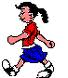              A □                                    B □                                        C □

2. Označ, čemu se Amy věnuje ve volném čase.A □  She goes for long walks with Grandpa´s dog.B □  She plays the piano.C □  She draws pictures.D □  She plays computer games.

Řešení:
1C; 2A, D;Poznámky 
k úlozetyp úlohy č.1: žák vyhledá v textu informaci a označí odpověď pomocí obrázku
Obrázek A – Amy na procházce sama.Obrázek B – Amy na procházce s dědečkem.Obrázek C – Amy na procházce se psem. (správné řešení)
typ úlohy č.2: žák označí dvě správné možnosti z výběrudalší možné typy úloh: kategorizace, dichotomická úloha
Popis jednoduchého textu je uveden v obecné charakteristice materiálů doporučených k tvorbě úloh.  

zdroje: google cliparts
Učebnice Happy Earth 1, Oxford 2009
Správné odpovědi v tabulce označené zeleně.




Vzdělávací oborAnglický jazykRočník5.Receptivní řečové dovednosti – čtení s porozuměnímOčekávaný výstup RVP ZVCJA-5-2-01 
Rozumí známým slovům a jednoduchým větám se vztahem k osvojovaným tématům. IndikátorCJA-5-2-01.2 
Rozumí krátkým pokynům v učebnici.Ilustrační úlohaPřečti slovesa a přiřaď k obrázkům.

     WRITE                      CUT                   DRAW 
               READ          CLOSE THE BOOK    

1.                                 2.                                          3.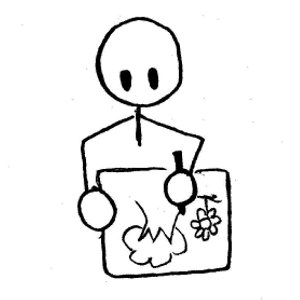 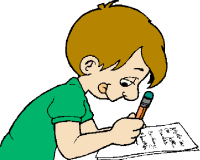 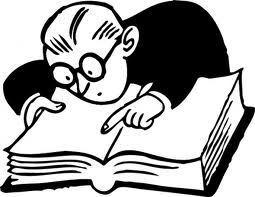 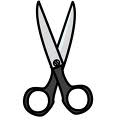 4.                                   5.                                          

Řešení:1. Draw 2. Write 3. Read 4. Cut 5. Close the book 
Poznámky 
k úlozetyp úlohy: žák přiřadí slovní spojení ke správnému obrázku

Popis textu je uveden v obecné charakteristice materiálů doporučených k tvorbě úloh.
Zdroj obrázků: Google cliparts
Vzdělávací  oborAnglický jazykRočník5.Receptivní řečové dovednosti – poslech s porozuměnímOčekávaný výstup RVP ZVCJA-5-2-01Rozumí známým slovům a jednoduchým větám se vztahem k osvojovaným tématům. IndikátorCJA-5-2-01.3 Rozumí známým slovům a základním větám, které se vztahují k rodině, škole, volnému času a dalším známým tématům, v projevu, který je pronášen pomalu a zřetelně.Ilustrační úlohaPoslouchej. Přiřaď ke každému jeho oblíbenou věc.
Tim    ………….               Mary   …………..Jane    …………              Peter   …………ABCD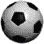 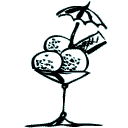 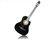 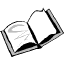 Tapescript:Tim: Hi ! I´m Tim. My favourite thing is a guitar. I love music!Teacher: What´s your favourite thing, Mary?Mary: I like ice- cream ! Hmm, yummy!Jane: Hello, my name´s Jane. I like reading. My favourite thing is a book.Peter: This is my favourite thing. It´s a football. Oh, my name´s Peter.Řešení:Tim C Mary BJane DPeter APoznámky 
k úlozetyp úlohy: na základě poslechu audionahrávky žák přiřadí ke jménu správný obrázek
popis obrázků: 1 – fotbalový míč,  2 – zmrzlina, 3 – kytara, 4 - knihadalší možné typy úloh: dichotomická úloha, doplňování, výběr z odpovědí, otevřené úlohy s jednoduchou odpovědí zdroj obrázků: Google clipartsNahrávka by měla být zopakována 2x.Vzdělávací  oborAnglický jazykRočník5.Receptivní řečové dovednosti – poslech s porozuměnímOčekávaný výstup RVP ZVCJA-5-2-01Rozumí známým slovům a jednoduchým větám se vztahem k osvojovaným tématům. IndikátorCJA-5-2-01.4 Rozumí jednoduchým číselným údajům.Ilustrační úlohaPoslouchej. Doplň tabulku.
Tapescript:Reporter: Hello, what´s your name?Lucy: Hello, I´m Lucy and this is my friend Emma.Reporter: How old are you, Lucy?Lucy: I´m nine years old.Reporter: And where do you live?Lucy: I live at number 52, London Road and I have got 3 dogs at home.Reporter: Thank you, Lucy. And how old are you, Emma?Emma: I´m 10.Reporter: Ok, and what´s your address?Emma: My address is 25 Park Road.Reporter: Have you got any pets, Emma?Emma: Yes, I´ve got 4 rabbits and 1 fish.….Řešení:Poznámky 
k úlozetyp úlohy: na základě poslechu audionahrávky žák doplní do tabulky požadované údaje 
další možné typy úloh: výběr z odpovědí, psaní čísel podle nahrávky.Nahrávka by měla být zopakována 2x.Zdroj poslechu: Tracks 4 (Longman)


Vzdělávací oborAnglický jazykRočník5.Receptivní řečové dovednosti – čtení s porozuměnímOčekávaný výstup RVP ZVCJA-5-2-02
Rozumí obsahu a smyslu jednoduchých autentických materiálů (časopisy, obrazové a poslechové materiály) a využívá je při své práci.IndikátorCJA-5-2-02.1
V jednoduchých textech s vizuální oporou porozumí hlavní myšlence.Ilustrační úlohaPřečti si komiks a označ obrázky čísly 1-6 podle smyslu textu. 
Dva obrázky jsou již očíslované.HERBIE
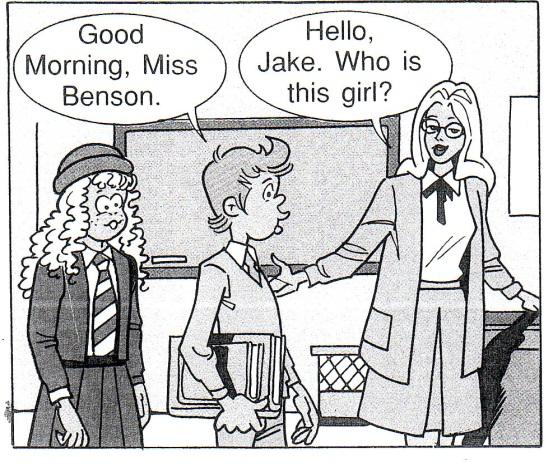 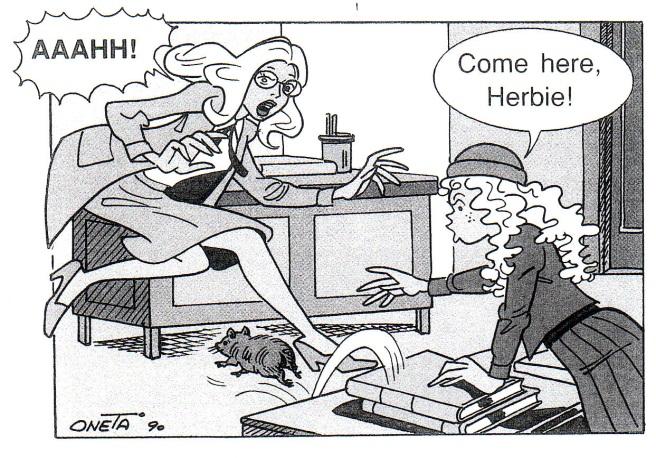                             A                                                               B 
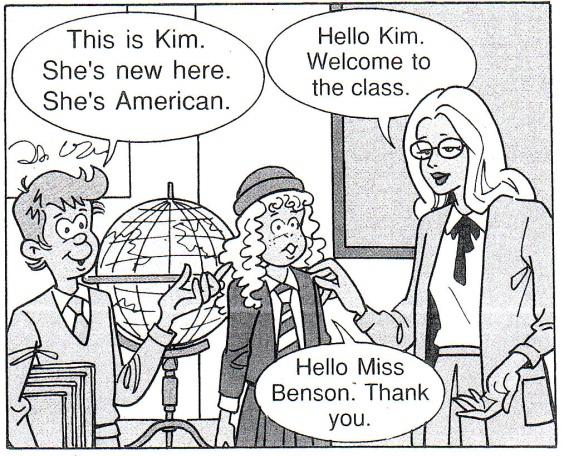 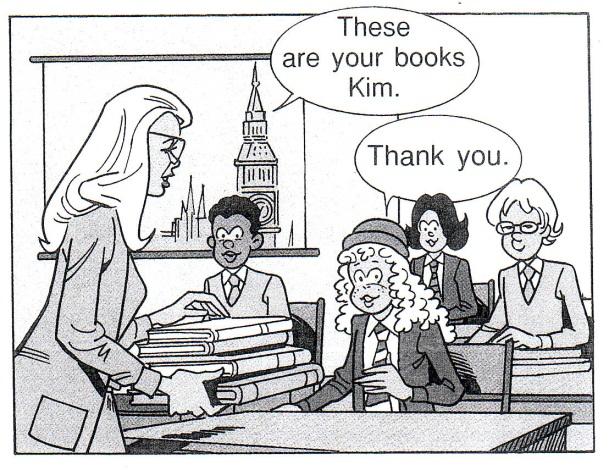                             C                                                               D

                               E                                                             F
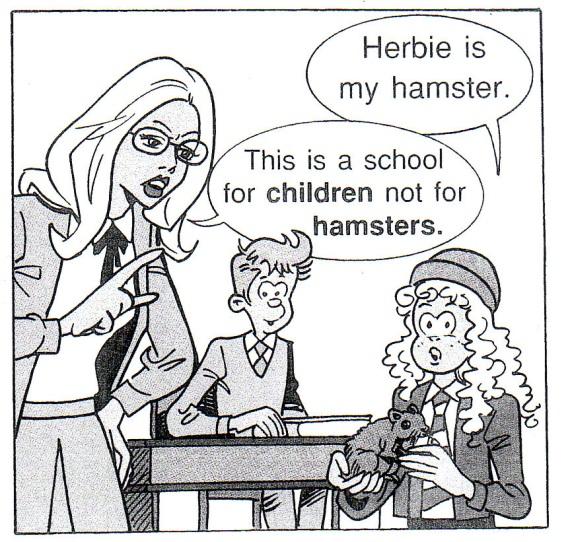 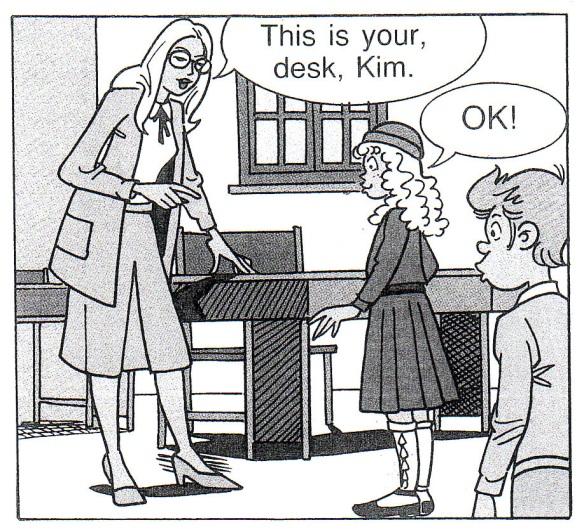 Poznámky 
k úlozeŘešení:
C2, D4, E6, F3

typ úlohy: žák určí správné pořadí obrázků

další možné typy úloh: přiřazování textu a obrázku, přiřazování nadpisu k textu, kategorizace, dichotomická úloha, doplňování chybějících slov nebo vět z nabídky, doplnění informace do tabulky, určení správného pořadí vět


Popis jednoduchého textu je uveden v obecné charakteristice materiálů doporučených k tvorbě úloh.


Zdroj: Text úlohy převzat z časopisu Ready for English, ELI Italy 1990.
Vzdělávací  oborAnglický jazykRočník5.Receptivní řečové dovednosti – čtení s porozuměnímOčekávaný výstup RVP ZVCJA-5-2-02Rozumí obsahu a smyslu jednoduchých autentických materiálů (časopisy, obrazové a poslechové materiály) a využívá je při své práci.IndikátorCJA-5-2-02.2 
Vyhledá informace k jednoduchému tématu v časopise nebo na webové stránce a tyto informace využije.Ilustrační úlohaJedeš do Londýna a chceš navštívit zoologickou zahradu. Na adrese http://www.londonpass.com/london-attractions/london-zoo.html
jsou užitečné informace. Přečti si je a odpověz na tyto otázky:

1. What is the address of the zoo? (Regent’s Park, London NW1)
2. When does the zoo open? (at 10)
3. When is the zoo closed all day? (Christmas Day/ 25th December/ 25/12)
4. How much is the ticket for you? (14.20) 

Visit ZSL London Zoo for free - saving £18!London Attractions  >  Places of Interest  >  London Zoo London Zoo 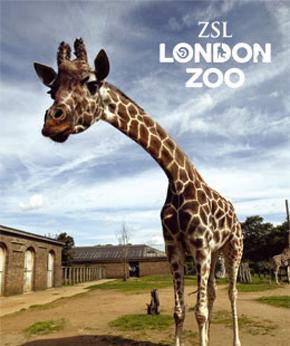 View MapADDRESS:Regent's Park
London NW1 

Tel:               020 7722 3333         020 7722 3333 Opening Times:Open daily at 10.00hrs. 
Closing times vary, please visit website or call for details. 
Closed: Christmas Day. Facilities:Please check with attraction regarding accessibility, mobility and other special issues.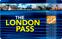 London Pass Benefits:Free entry to ZSL London Zoo with a London Pass
Normal Ticket Price: Adult: £18.00 Child: £14.20ZSL London Zoo in Regent's Park is the perfect fun-filled family attraction.Poznámky 
k úlozezdroj textu: http://www.londonpass.com/london-attractions/london-zoo.html(25. 2. 2011)

typ úlohy: žák vyhledá informace v autentickém materiálu a odpoví na otázkyŘešení je vyznačeno zeleně. Odpověď je považována za správnou i při formální nepřesnosti (např. odpověď “10” na otázku č. 2 nebo odpověď  “14,20” na otázku č. 4). Adresa (otázka č. 1) musí být uvedena celá.Vzdělávací oborAnglický jazykRočník5.Receptivní řečové dovednosti – poslech s porozuměnímOčekávaný výstup RVP ZVCJA-5-2-02 
Rozumí obsahu a smyslu jednoduchých autentických materiálů (časopisy, obrazové a poslechové materiály) a využívá je při své práci.IndikátorCJA-5-2-02.3 
Rozumí obsahu a smyslu ústních sdělení a otázek, které se vztahují k rodině, škole, volnému času a dalším známým tématům, v projevu, který je pronášen pomalu a zřetelně.Ilustrační úlohaPoslouchej. Přiřaď ke každému jménu správný obrázek.
Paul       ……..
Simon    ……..
Kate      ……..
Mandy  ……..
A B  C D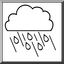 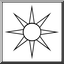 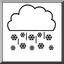 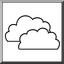 Tapescript:Speaker A: Where are you going, Paul?
Speaker B: I´m going to the beach. Where are my sunglasses? It´s really hot today!Speaker C: Hi, I´m Simon and I´m in London today. The weather is not very nice, I need my umbrella!Speaker D: Is it hot outside, Kate?Speaker E: No, it isn´t. It´s cold today and it´s cloudy.Speaker F: Look out of the window, Mandy! We can make a big snowman.  Hurray! Řešení:
Paul       B
Simon    A
Kate       D
Mandy   C
Poznámky          k úlozetyp úlohy: na základě poslechu audionahrávky žák přiřadí ke jménu správný obrázek

další možné typy úloh: dichotomická úloha, doplňování, výběr z odpovědí, otevřené úlohy s krátkou odpovědí, určení správného pořadí, zápis do tabulky nebo formuláře Nahrávka by měla být zopakována 2x.

zdroj obrázků: Google clipartsVzdělávací oborAnglický jazykRočník5.Receptivní řečové dovednosti – čtení s porozuměnímOčekávaný výstup RVP ZVCJA-5-2-04 
Vyhledá v jednoduchém textu potřebnou informaci a vytvoří odpověď na otázku.IndikátorCJA-5-2-04.1 
V jednoduchých textech vyhledá požadované informace.Ilustrační úlohaPřečti si text a vyřeš následující úkoly.
John loves sports. He does some sport nearly every day. He goes swimming on Mondays after school. Then he goes running with some friends. He comes home for dinner. He also plays in two school teams – on Wednesdays he plays basketball and on Thursday evenings he plays in a football team. On Friday and Saturday mornings he goes running again. On Fridays he plays tennis with his father in the afternoon. He also cycles to school every day. Cycling is his favourite sport. On Sunday he has a free day.1. Napiš správný název dne pod následující obrázky.


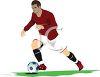 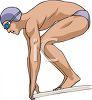 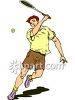 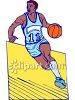   a) ____________      b)  __________    c)  _________     d) ___________2. Označ správnou odpověď.
John doesn´t do any sport  _________.
on Tuesdayson Thursdayson Sundayson Mondays       
He does more than two sports _________.
on Fridays          on Saturdayson Thursdayson Sundays
He enjoys most.runningbasketballcycling tennis             3. Označ v tabulce správnou kolonku.



Řešení:
1. a) Thursday, b) Monday, c) Friday, d) Wednesday
2. c., a., c.
3. Správné odpovědi označené zeleně.
Poznámky          k úlozetyp úlohy č.1: žák přiřadí ke každému obrázku den, ve kterém (zobrazená) aktivita probíhá
Obrázek 1 – John hraje fotbal.Obrázek 2 – John plave.Obrázek 3 – John hraje tenis.Obrázek 4 – John hraje košíkovou.
typ úlohy č.2: žák na základě textu vybere správnou odpověď
typ úlohy č.3: žák na základě textu vybere a označí v tabulce správnou možnost

další možné typy úloh: dichotomická úloha

Popis jednoduchého textu je uveden v obecné charakteristice materiálů doporučených k tvorbě úloh.

zdroj obrázků: www.clipartguide.com 
Text je upravený z Cambridge English for schools, Workbook Two, A. Littlejohn, D. Hicks, Cambridge University Press 1996 ISBN 0-521-42174-8
Vzdělávací  oborAnglický jazykRočník5.Receptivní řečové dovednosti - čtení s porozuměnímOčekávaný výstup RVP ZVCJA-5-2-04Vyhledá v jednoduchém textu potřebnou informaci a vytvoří odpověď na otázku.IndikátorCJA-5-2-04.2Vytvoří odpověď na otázku týkající se textu.Ilustrační úlohaPřečti si text a vyřeš následující úkoly.Tom Twitter is thirty years old. He lives in a small village called Kennington near Oxford. He drives a train. Every weekday he drives trains from Oxford to London. He likes driving a train. He wants to move to a big town because there is not much to do in the village. In his free time he plays football, he watches TV and he likes reading.Odpověz na otázky.Where does Tom live?In __________________________
What is Tom´s job?____________________________Does Tom enjoy living in the village?____________________________
Does Tom work at the weekends?_____________________________
Does Tom like his job?_____________________________
Řešení:Kenningtontrain driver, he drives a trainnonoyesPoznámky 
k úlozetyp úlohy: žák v textu vyhledá potřebnou informaci a odpoví na otázky

Popis textu je uveden v obecné charakteristice materiálů doporučených k tvorbě úloh.

Zdroj: přepracovaný text (Longman Group Ltd 1994)

Vzdělávací  oborAnglický jazykRočník5.Produktivní řečové dovednosti – psaníOčekávaný výstup RVP ZVCJA-5-3-01 Sestaví gramaticky a formálně správně jednoduché písemné sdělení, krátký text a odpověď na sdělení, vyplní své základní údaje do formulářů.IndikátorCJA-5-3-01.1 Napíše blahopřání, pohlednici nebo krátký neformální dopis kamarádovi.Ilustrační úlohaDoplň pohlednici z prázdnin. Můžeš se inspirovat tímto obrázkem.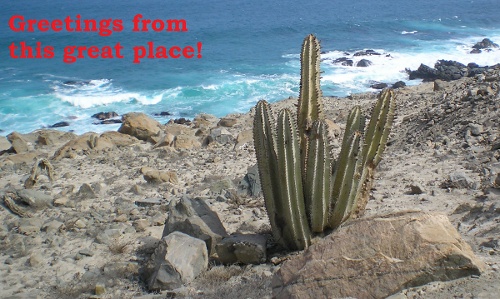 Poznámky k úlozetyp úlohy:  žák dopíše pohlednici podle zadání
další možné typy úloh: dopsání slov do blahopřání nebo dopisu
Správné řešení posoudí hodnotitel. Doporučená kritéria hodnocení:obsahové splnění úkolu (tj. doplněné položky jsou smysluplné, případně je jejich smysl snadno odvoditelný z kontextu),gramatická správnost.Např. “in Mexico” (položka 2) vyhovuje obsahovému i gramatickému kritériu, “Mexico” (stejná položka) by splňovala pouze kritérium obsahové. Položka je taktéž považována za správnou i v případě pravopisné chyby, která nemění smysl (např. “swimm every day” – položka 3).


Možné řešení:
Text uvedený v pohlednici v kulaté závorce je ilustrační, aby žák úlohu splnil stačí za “because” uvést jeden důvod.
Vzdělávací oborAnglický jazykRočník5.Produktivní řečové dovednosti – psaníOčekávaný výstup RVP ZVCJA-5-3-01 
Sestaví gramaticky a formálně správně jednoduché písemné sdělení, krátký text a odpověď na sdělení, vyplní své základní údaje do formulářů.IndikátorCJA-5-3-01.2 
Sestaví gramaticky a formálně správně jednoduchou odpověď na sdělení.Ilustrační úlohaPřečti si Petrův e-mail. Poděkuj mu a odpověz, že přijdeš.Poznámky          k úlozetyp úlohy: žák stručně odpoví na e-mail, poděkuje a přijme pozvání 
Správné řešení posoudí hodnotitel. Doporučená kritéria hodnocení:obsahové splnění úkolu (poděkování a přijetí pozvání),stylistická správnost (oslovení a podpis, event. závěrečný pozdrav),gramatická a pravopisná správnost (pořádek slov, základní interpunkční pravidla – např. tečka za oznamovací větou, psaní velkých písmen).Největší význam je přitom přikládán obsahovému kritériu. Drobné formální nedostatky, které nemají vliv na obsahové splnění úkolu (např. “com” místo “come”), neznamenají ztrátu bodů.
Možné řešení:Dear Peter,Yes, I can come. Thank you. (I am very happy.)KimVzdělávací  oborAnglický jazykRočník5.Produktivní řečové dovednosti – psaníOčekávaný výstup RVP ZVCJA-5-3-01 Sestaví gramaticky a formálně správně jednoduché písemné sdělení, krátký text a odpověď na sdělení, vyplní své základní údaje do formulářů.IndikátorCJA-5-3-01.3 Vyplní osobní údaje ve formuláři.Ilustrační úlohaDoplň informace o sobě.
Poznámky 
k úlozetyp úlohy: žák vyplní formulář
Správné odpovědi posoudí hodnotitel. Doporučená kritéria hodnocení:Sledováno je především obsahové kritérium s tím, že položka je obsahově splněna i v případě pravopisné nebo jiné formální chyby, která nebrání porozumění, např. odpověď “swim” k položce “I like”. Lze předpokládat, že u položky “Birthday” budou žáci nepřesně uvádět celé datum svého narození -  i v tom případě je odpověď přijatelná, neboť obsahové kritérium je naplněno.
Vzdělávací  oborAnglický jazykRočník5.Produktivní řečové dovednosti - psaníOčekávaný výstup RVP ZVCJA-5-3-02Reprodukuje písemně obsah přiměřeně obtížného textu a jednoduché konverzaceIndikátorCJA-5-3-02.1 Písemně převypráví jednoduchý obsah textu s pomocí obrázku nebo osnovy.Ilustrační úlohaPřečti si text .Napiš 5 vět o tom, co dělá Ann každé ráno. Obrázková osnova Ti pomůže.Ann gets up at 7 o’clock. She has a shower in her bathroom and brushes her teeth. She has cereal and milk for breakfast. She likes it. After breakfast she goes to school. Usually she walks or takes a bus. Lessons start at quarter to nine. Her favourite lesson is Science. She likes animals a lot. She has lunch in the school canteen. She plays tennis on Tuesdays. On Fridays she has piano lessons. She likes music. Ann has dinner at half past six, after dinner she watches TV or listens to music. She goes to bed at nine, she reads books or comics for twenty minutes and then she goes to sleep.  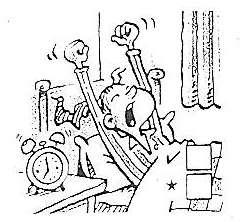 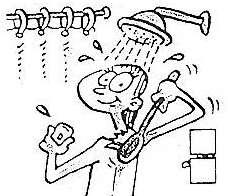 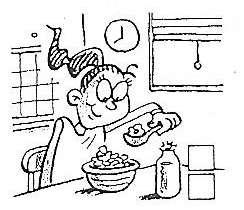 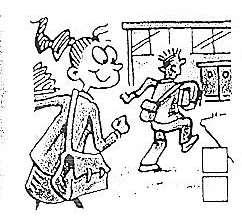 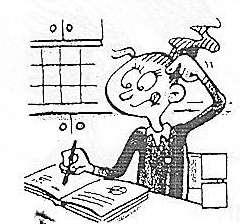 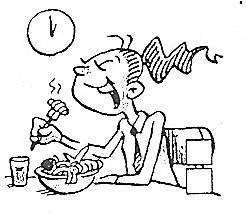 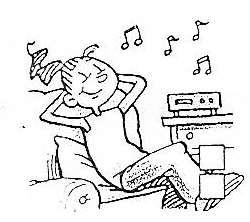 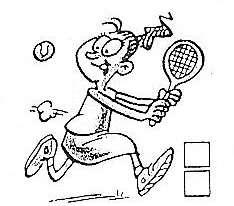 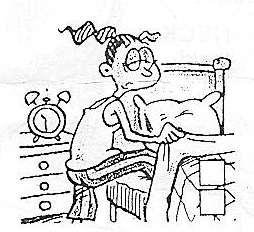 Poznámky          k úlozetp úlohy 1:Žák doplní vynechaná slova do rámečků podle obrázkové osnovy.typ úlohy 2. žák popíše v jednoduchých kladných větách činnosti podle obrázkové osnovy. Správné řešení posoudí hodnotitel.Obměna:žák může popsat den v 1. osobě jednotného číslažák může napsat porovnání se svým denním režimem a s příběhem dle obrázkunapř. I get up at 6 o’clock but Ann gets up at 7 o’clock.Vzdělávací  oborAnglický jazykRočník5.Produktivní řečové dovednosti - psaníOčekávaný výstup RVP ZVCJA-5-3-02Reprodukuje písemně obsah přiměřeně obtížného textu a jednoduché konverzaceIndikátorCJA-5-3-02.2Shrne písemně jednoduchý obsah krátké slyšené konverzace.Ilustrační úlohaPoslouchej. Co umí James dělat? Označ, co umí () a co neumí (x). Napiš o Jamesovi 6 vět.
…………………………………………………………………………………Tapescipt:
“Every Saturday James has got a piano lesson. He can play the piano well. His sister, Clare, goes swimming, but James can’t swim.In the afternoon, James does some art. He can draw horses and other animals. He draws with his left hand. His sister practises her German. She likes German. James can’t speak German. He only speaks English.”Poznámky 
k úlozeŘešení:typ úlohy:Na základě poslechu audionahrávky žák doplní tabulku, na základě které napíše 6 vět.Správné řešení posoudí hodnotitel.Předpokládáme, že žáci si nejsou schopni vypsat důležité informace jen na základě poslechu. Doplnění tabulky bude bráno jako pomocný krok. Hodnotitel hodnotí jen produkovaný text. Produkovaný text může obsahovat i údaje neobsažené v tabulce. Např. o Jamesově sestře.Text: vlastníVzdělávací  oborAnglický jazykRočník5.Produktivní řečové dovednosti - psaníOčekávaný výstup RVP ZVCJA-5-3-03Obměňuje krátké texty se zachováním smyslu textu.IndikátorCJA-5-3-03.1 Svými slovy vyjádří smysl textu.Ilustrační úlohaPřečti si krátký text. Kde se rozhovor odehrává?Peter:	   Hey, look! These T-shirts are really cool.Daniel:	   What? I’m sorry. I don’t understand – what does “cool” mean?Peter:	   Oh, it means “great”.Assistant:  Good morning. Can I help you?Peter:	   Yes, can I have a T-shirt, please?Assistant:   Yes, of course. What colour do you want?Peter:	    Black, please.Assistant:   Small, medium or large?Peter:	    Have you got a small one?Assistant:   Yes, we have.Daniel:	     Small! Is it for you?Peter:	     No, it ´s for Sue. It’s her birthday on Wednesday.Poznámky 
k úlozetyp úlohy:Žák napíše kde se rozhovor odehráváMožnosti správných odpovědíIn the shop/ at the shop; a shop; the shop; clothes shop; shop(chybějící předložka nebo člen není na závadu)Správné odpovědi posoudí hodnotitel.

Zdroj: Shine, student’s book, Macmillan 2003
Vzdělávací oborAnglický jazykRočník9.Receptivní řečové dovednosti – čtení s porozuměnímOčekávaný výstup RVP ZVCJA-9-1-02 
Rozumí obsahu jednoduchých textů v učebnicích a obsahu autentických materiálů s využitím vizuální opory, v textech vyhledá známé výrazy, fráze a odpovědi na otázky. IndikátorCJA-9-1-02.1
Rozumí obsahu krátkých jednoduchých textů a s využitím vizuální opory obsahu jednoduchých neadaptovaných textů.Ilustrační úlohaPřečti si text a  potom odpověz na otázky.It was half past eight  in the morning. The telephone rang and Mary wentto answer it´ Hello, who´s there?´ she asked.´ It´s me – Peter.´Peter was a friend of Mary´s eight-year-old brother, Johnny.´Oh, hello, Peter. What do you want?´ said Mary.´ Can I speak to Johnny?´´No,´ said Mary, ´you can´t speak to him now. He is busy. He is getting  ready for school. He is eating his breakfast. Grandmother is combing his hair. Our sister Jane is under the table, putting his shoes on. Mother is getting his books and putting them in his school bag. Goodbye, I´ve got to go now. I have to hold the door open. The school bus is coming.´         What time was it at the beginning of this story?………………………………………………………………………………………Who was Peter?………………………………………………………………………………………What was Johnny  doing?………………………………………………………………………………………What was Jane doing?……………………………………………………………………………………..Poznámky          k úlozeSprávné řešení:  (It was) half past eight (in the morning)Johnny´s friend. Johny was getting ready for school./ He was eating breakfast.Jane was putting his shoes on.Popis jednoduchého textu je uveden v obecné charakteristice materiálů doporučených k tvorbě úloh.

Zdroj: Upravený text  a obrázky volně podle L.A.Hill: Intermediate Stories for Reproduction (OUP1994, ISBN 0-19- 432542-3)Vzdělávací  oborAnglický jazykRočník9.Receptivní řečové dovednosti – čtení s porozuměnímOčekávaný výstup RVP ZV
CJA-9-1-02Rozumí obsahu jednoduchých textů v učebnicích a obsahu autentických materiálů s využitím vizuální opory, v textech vyhledá známé výrazy, fráze a odpovědi na otázky.IndikátorCJA-9-1-02.2V jednoduchých textech vyhledá známé výrazy, fráze a odpovědi na otázky.Ilustrační úlohaPřečti si text. Potom vypracuj následující úkoly.Dear DorothyThank you very much for the book  on weather. I am looking forward to reading it  because we are studying climate at school. On Sunday I met my aunt  Annie and uncle Ben and we had a great time together.We sat around and chatted for a while, and then we took a walk and sawsome of the interesting sights. We alsowatched a Czech film on DVD in the evening. It was very funny!  In the evening we went out for dinner to the new  Chinese restaurant aroundthe corner but the food wasn´t very good.  When you come to see me next time,  we will have to go somewhere else!See you soon,Peter  1.Napiš,  kterou větou Peter: a)  kritizoval kvalitu jídla v restauraci   ..................................................................................................................b)  oznámil Dorothy, co probírají ve škole ..................................................................................................................c) napsal, co dělal s tetou a strýcem  v neděli večer...................................................................................................................2. Najdi slova v textu, která mají následující významy:     a) wind, temperature, sun, snow, rain      .............................      b) places visited by tourists                     .............................  c) talked                                                   ...................................    d ) a place where two streets meet           ..................................3. Proč byl dopis napsán?    a) to invite Dorothy to visit Peter     b) to say thank you for the bookŘešení:     1.    a) ... (but) the food wasn´t very good.        b) ...we are studying climate at school        c)     We (also) watched a (Czech) film (on DVD in the evening).2.     a) weather         b) sights           c) chatted                                  d) corner       3.  Proč byl dopis napsán?          b) to say thank you for the bookPoznámky 
k úlozedalší možné typy úloh : odpovědi na otázkyPopis jednoduchého textu je uveden v obecné charakteristice materiálů doporučených k tvorbě úloh.
Vzdělávací oborAnglický jazykRočník9.Receptivní řečové dovednosti – čtení s porozuměnímOčekávaný výstup RVP ZVCJA-9-1-02 
Rozumí obsahu jednoduchých textů v učebnicích a obsahu autentických materiálů s využitím vizuální opory, v textech vyhledá známé výrazy, fráze a odpovědi na otázky. IndikátorCJA-9-1-02.3 Pracuje s autentickými materiály pro vyhledávání a zpracování nových informací, např. s internetem, encyklopedií.Ilustrační úlohaPřečti si informace z webové stránky a vyřeš následující úkoly:Opening timesThe Tower of London is open to visitors throughout the year Visitor Information:

The Royal Regiment of Fusiliers Museum is closed to visitors for refurbishment purposes. The transformed Museum will reopen around Easter 2011. 

The top floor of the White Tower will be closed from 01 to 31 March 2011, to install our latest exhibition. The rest of the White Tower will be open as usual. 
Opening timesAll internal buildings close 30 minutes after the last admission. 

The Tower is closed 24-26 December (inclusive) and 1 January. 

We recommend visitors allow at least 2-3 hours to see everything.  2. Doplň informace a odpověz na otázky.You can´t  visit the top floor of the White Tower  

from .....................    to ...................The Tower of London is open on Sundays  in summer (from – to) ..............................in winter (from – to)    ..............................
How long does it take to see it all? ...........................................................................................What are the opening hours at Christmas time?  ............................................................................................Řešení:from March 1 to March 31 2011in summer from 10 to 17,30;          in winter from 10 to 16,302-3 hoursIt is closed.Poznámky          k úlozeText převzat z webové stránky http://www.hrp.org.uk/TowerOfLondon/planyourvisit/openingtimes.aspxVzdělávací oborAnglický jazykRočník9.Receptivní řečové dovednosti – poslech s porozuměnímOčekávaný výstup RVP ZVCJA-9-1-03 
Rozumí jednoduché a zřetelně vyslovované promluvě a konverzaci.IndikátorCJA-9-1-03.1
Rozumí zřetelně vyslovovanému vyprávění a konverzaci o běžných tématech.Ilustrační úlohaNejprve si přečti otázky a možnosti odpovědí. Potom poslouchej nahrávku a vyber správnou odpověď. Nahrávku uslyšíš 2x. Mary´s first job
What time did she start working?a) at 7 am   b) at 8 amc) at 9 amd) at 10 amWhere did she work?a) in a clothes shop   b) at a hairdresser´sc) in a bankd) at schoolWhat did John want to buy?a) a cap   b) a shirt   c) trainersd) trousersWhat did they do on the date?a) had dinner   b) dancedc) walkedd) played tennis
Tapescript:In 1996, I got my first job. I was eighteen. I worked from nine in the morning until eight at night in a fashion shop in Oxford Street, London. It was a really long day, but a lot of fun. I met my husband, John, in the shop. He came to buy orange trousers. He looked really silly in them but he was really funny and so when he asked me for a date, I said yes. We went dancing at the Roxy, a nightclub near my home. It was great.Řešení:
cadbPoznámky          k úlozetyp úlohy: žák vybere správnou odpověď z více možností
další možné typy úloh: dichotomická úloha, přiřazování správných odpovědí s výběrem, otevřené úlohy s jednoduchou odpovědí, určení správného pořadí vět či odstavců, dokončení vět, zápis do formuláře či tabulkyVzdělávací oborAnglický jazykRočník9.Receptivní řečové dovednosti – poslech s porozuměnímOčekávaný výstup RVP ZVCJA-9-1-03 
Rozumí jednoduché a zřetelně vyslovované promluvě a konverzaci.IndikátorCJA-9-1-03.2
Rozumí důležitým informacím v krátkých a jednoduchých nahrávkách.Ilustrační úlohaPřečti si věty vztahující se k předpovědi počasí a nabídku odpovědí: true (pravda) – false (lež). Potom poslouchej nahrávku a vyber správnou odpověď. Nahrávku uslyšíš 2x., The Weather Report1. Tonight it will be cold.a) Trueb) False      2. Tonight it will be windy.a) Trueb) False      3. Tomorrow it will be rainy.a) Trueb) False      4. The maximum temperature tomorrow will be 20 degrees.            a) True           b) FalseScript:And finally the weather forecast. Tonight it will be cold and cloudy in most parts of the country. The temperature will be around 11 degrees above zero. The wind will be strong overnight. Tomorrow the sky will be clear. The day will be sunny and hot all over. The temperature in the South will reach 23 degrees in the afternoon, but lower in the North. In the evening it will drop to around 15 degrees but still clear and warm. That´s all. Good night.Řešení:1. True2. True3. False      4. False
Poznámky 
k úlozetyp úlohy: žák označí, zda výrok je pravdivý či nepravdivý

další možné typy úloh: přiřazování správných odpovědí s výběrem, otevřené úlohy s jednoduchou odpovědí, dokončení vět, zápis do formuláře či tabulky, výběr z odpovědíVzdělávací oborAnglický jazykRočník9.Receptivní řečové dovednosti – poslech s porozuměnímOčekávaný výstup RVP ZVCJA-9-1-03
Rozumí jednoduché a zřetelně vyslovované promluvě a konverzaci.IndikátorCJA-9-1-03.3
Rozlišuje formální a neformální promluvu či rozhovor.Ilustrační úlohaPoslouchej a označ, ve kterém rozhovoru je užit formální jazyk (např. s vyučujícím) a ve kterém neformální (např. při rozhovoru doma). Nahrávku uslyšíš 2x.
Rozhovor 1: a) formální                      b) neformálníRozhovor 2: a) formální                      b) neformální
Script 1:Malcolm: Hey, Mum.Mother: Yes, Malcolm, what is it? … I´m in a bit of a hurry.Malcolm: You know there´s a new nightclub opening in town.Mother: No, I don´t.Malcolm: Well, it´s going to be fantastic. Everyone´s going to the opening                night on Saturday. Is it OK if I go?Mother: But your gran´s staying with us this weekend. Can´t you go another time? Malcolm: But it´s a special occasion. Mum, … and everybody else is going.Mother: Oh, all right … I´ll let you go, if you don´t come back too late.Script 2:Andrea: Excuse me, Mrs. Moor?Teacher (woman): Yes, Andrea.Andrea: Would it be all right if I brought you my project next week?Teacher: You´ve had an extra week already.Andrea: No, I haven´t and I´ve had a cold all week.Teacher: OK, but make sure you give it to me on Monday morning.Řešení:          1. b                       2. aPoznámky k úlozeVzdělávací  oborAnglický jazykRočník9.Receptivní řečové dovednosti – čtení s porozuměnímOčekávaný výstup RVP ZVCJA-9-1-04Odvodí pravděpodobný význam nových slov z kontextu textuIndikátorCJA-9-1-04.1V jednoduchých textech rozumí významu klíčových slov.Ilustrační úlohaPřečti si text a vyřeš následující úkoly.Blackbeard was a famous English pirate. He and his friends attacked many ships in the Carribean Sea between 1716 and 1718. Blackbeard was the most dangerous pirate of all. He was a tall man with a big, black beard and he always carried guns and knives with him. He was a very frightening man. The stories about him say he had fourteen wives.  He also had four ships. The most famous of these was the Queen Anne´s Revenge. From this ship he and his men attacked other ships and stole foot, gold and guns. British soldiers tried very hard to catch him, but it was difficult.Then, in 1718, the Governor of Virginia promised to give Lieutenant Richard Maynard and his men money if they could kill Blackbeard. When they met him, they shot him, cut off his head and threw his body into the sea. However, his treasure was never found. In fact even today, people are still looking for Blackbeard´s treasure.Najdi v textu slova opačného významuKteré slovo z textu znamená:       hair on the face  ...................................................................       a married woman ...............................................................       pistols, rifles, revolvers........................................................       gold, coins, jewellery ............................................................Řešení: difficult, found, tall, dangerousbeard, wife, guns, treasurePoznámky 
k úlozetyp úlohy č.1: žák vybere z textu slova opačného významutyp úlohy č.2 : žák najde v textu  správná slovatyp úlohy č.3:  žák najde nesprávně napsané slovo, které mění význam sdělenídalší možné typy úloh:  odpovědi na otázky, výběr z odpovědí

Popis textu je uveden v obecné charakteristice materiálů doporučených k tvorbě úloh.
zdroj textu: New Project Communicative Ativities, OUP 2006  (text zkrácen a upraven)Vzdělávací oborAnglický jazykRočník9.Produktivní řečové dovednosti - psaníOčekávaný 
výstup RVP ZVCJA-9-2-01 
Sestaví jednoduché (ústní i písemné) sdělení týkající se situací souvisejících s životem v rodině, škole a probíranými tematickými okruhy.IndikátorCJA-9-2-01.1
Napíše e-mail související s tématy, která mu jsou blízká, jako kamarádi, rodina, koníčky, škola, prázdniny.Ilustrační úlohaJsi na prázdninách. 
Napiš email kamarádovi Timovi do Anglie.V emailu uveď následující informace:místo svého pobytu,s kým cestuješ,jak ti chutná jídlo,jaké je počasí,co děláš.
Možné řešení:
Dear Tim,It´s great here in Croatia. I´m here with my parents and my sister.The weather is beautiful. It’s very sunny.  We´re staying in a hotelnear the sea. I love seafood here. We go swimming and snorkelling every day.We go for a walk every evening.Love,XYZPoznámky 
k úlozetyp úlohy: žák napíše email dle instrukcí

Uvedená ilustrační úloha je založena na volném psaní. Zadání obsahuje body, které žák do své práce zahrne a v jednoduchých větách rozpracuje.další možné typy úloh: volné psaní dopisu nebo pohlednice z prázdnin, dopis (email) o novém (případně nejlepším) kamarádovi nebo o rodině,na téma škola nebo koníčky.Správné řešení posoudí hodnotitel.Kritéria hodnocení:Splnění zadání0 - 3 body (3 – všechny body zadání jsou zmíněny. 2 – většina bodů  je zmíněna, 1 – většina bodů není zmíněna, 0 – body nejsou zpracovány)Slovní zásoba a pravopis0 - 3 body (3 – vyskytuje se málo chyb a pouze chyby, které neztěžují porozumění, 2 – chyby ojediněle ztěžují porozumění, 1 – chyby ve větší míře ztěžují porozumění, 0 – chyby brání porozumění)Gramatika                                      0 - 3 body (3 – vyskytuje se málo chyb a pouze chyby, které neztěžují porozumění, 2 – chyby ojediněle ztěžují porozumění, 1 – chyby ve větší míře ztěžují porozumění, 0 – chyby brání porozumění)Celkem: 9 bodůVzdělávací oborAnglický jazykRočník9.Produktivní řečové dovednosti - psaníOčekávaný výstup RVP ZVCJA-9-2-02Písemně, gramaticky správně tvoří a obměňuje jednoduché věty a krátké texty.IndikátorCJA-9-2-02.1Na základě výchozího textu napíše několik vět o sobě.Ilustrační úlohaPřečti si inzerát, ve kterém Peter hledá kamaráda/kamarádku k dopisování na internetu.


Napiš inzerát, ve kterém hledáš kamaráda/kamarádku k dopisování na internetu. Napiš o sobě a svých zájmech.
Poznámky k úlozeTyp úlohy:   žák tvoří krátké sdělení (inzerát) o sobě a svých zálibách na základě vzorového textu a dané osnovy. 
Popis jednoduchého textu je uveden v obecné charakteristice materiálů doporučených k tvorbě úloh.Zdroj textu:  upravený text (New Opportunities Elementary, Students´  Book, Pearson/Longman 2008)Správné řešení posoudí hodnotitel.Kritéria hodnocení:Splnění zadání0 - 3 body (3 – všechny body zadání jsou zmíněny. 2 – většina bodů  je zmíněna, 1 – většina bodů není zmíněna, 0 – body nejsou zpracovány)Slovní zásoba a pravopis0 - 3 body (3 – vyskytuje se málo chyb a pouze chyby, které neztěžují porozumění, 2 – chyby ojediněle ztěžují porozumění, 1 – chyby ve větší míře ztěžují porozumění, 0 – chyby brání porozumění)Gramatika                                      0 - 3 body (3 – vyskytuje se málo chyb a pouze chyby, které neztěžují porozumění, 2 – chyby ojediněle ztěžují porozumění, 1 – chyby ve větší míře ztěžují porozumění, 0 – chyby brání porozumění)Celkem: 9 bodůVzdělávací oborAnglický jazykRočník9.Produktivní řečové dovednosti - psaníOčekávaný výstup RVP ZVCJA-9-2-02
Písemně, gramaticky správně tvoří a obměňuje jednoduché věty a krátké texty.IndikátorCJA-9-2-02.2Písemně reaguje na krátké sdělení obsahující otázky. Ilustrační úlohaPřečti si email od anglicky mluvícího kamaráda, který pobývá v naší zemi.Napiš kamarádovi email, ve kterém odpovíš na otázky.
Možné řešení.Hi Rob,Of course you can bring a friend. The party starts at about 7 p.m. We´re having a barbecue at my house. You don´t have to bring anything – but some sausages would be great.

See you there!

XYZPoznámky 
k úlozetyp úlohy: žák sestaví jednoduché písemné sdělení (email) jako reakci na krátké písemné sdělení obsahující otázky týkající se známého tématu. 
další možné typy úloh: písemné sdělení se může týkat dalších známých témat, např. hudba, sport, filmy, škola.Uvedená ilustrační úloha je založená na volném psaní. Úloha je usnadněna tím, že žák reaguje na otázky.Správné řešení posoudí hodnotitel.Vzdělávací oborAnglický jazykRočník9.Produktivní řečové dovednosti - psaníOčekávaný výstup RVP ZVCJA-9-2-03Stručně reprodukuje obsah přiměřeně obtížného textu, promluvy i konverzace.IndikátorCJA-9-2-03.1Písemně shrne hlavní myšlenky jednoduchého a krátkého textu nebo konverzace.Ilustrační úlohaPřečti si rozhovor a napiš šest vět o Petrovi a jeho rodině.

Peter is calling his friend, Anna.Anna   Hello? This is Anna Vanek.Peter   Hi, Anna. This is Peter from London. How are you?Anna   Peter! It´s great to hear from you. I´m fine. How areyou?Peter   We´re all fine. My sister Sonia isn´t here but she sends her best wishes. You know, it´s her first day back atuniversity.Anna   That´s great. When are you going to visit us here, in Prague?Peter    Well, I´m phoning about that. How about next month? I  can take two weeks´ holiday in November.Anna    That´s fine. We could go sightseeing every day. I knowyou are interested in history and arts. Peter    That sounds fantastic! I´ve never been to Prague. I´m looking forward to my visit.Peter is from London.……………………………………………………………………………..……………………………………………………………………………..……………………………………………………………………………..……………………………………………………………………………..……………………………………………………………………………..…………………………………………………………………………….Možné řešení: Peter is from London. He´s got a friend in Prague. Her name´s Anna Vanek. He´s got a sister. Her name is Sonia. She studies at university. Peter is going to visit Anna in Prague. He can take two weeks´ holiday in November. He´s interested in history and arts. He´s never been to Prague.Poznámky 
k úlozetyp úlohy: žák shrne v krátkých větách to, co se z rozhovoru dozvěděl o Petrovi a jeho rodině
další možné typy úloh: žák shrne hlavní myšlenky slyšeného jednoduchého textu nebo konverzace.Popis jednoduchého výchozího textu je uveden v obecné charakteristice materiálů doporučených k tvorbě úloh.Zdroj textu: upravený text (New Opportunities Elementary,Language Powerbook, Pearson/Longman 2008)Správné řešení posoudí hodnotitel.Kritéria hodnocení:Vyjádření myšlenek                      0 - 6 bodů (1 bod za správnou myšlenku)Slovní zásoba a pravopis             0 – 6 bodů (1 bod za každou větu, pokud chyby ve slovní zásobě a pravopisu neztěžují porozumění)Gramatika                                      0 - 6 bodů (1 bod za každou větu, pokud chyby v gramatice  zásadním způsobem nemění myšlenku)Celkem: 18 bodůVzdělávací oborAnglický jazykRočník9.Produktivní řečové dovednosti - psaníOčekávaný výstup RVP ZVCJA-9-2-04 
Vyžádá jednoduchou informaci.IndikátorCJA-9-2-04.1
Vyžádá písemně informaci/informace týkající se známých témat.Ilustrační úlohaPřečti si tento krátký vzkaz od kamaráda. Některá slova jsou nečitelná.
Hi,
There´s a good film on at the xxxxxxxx. It´s an action film with Bruce Willis! It´s on at xxxxxxxxx o´clock. The tickets cost xxxxxxx. Would you like to come and see it with me this xxxxxxx? It´s easy to get there on the bus.

David


Napiš kamarádovi email a požádej ho o chybějící informace.
Možné řešení:
Hi David,Thanks for your invitation. I´d love to come but some words in the note are difficult to read. I have a few questions. Where is the film on? What time isthe film on? How much are the tickets? When can we see the film?See you.
XYZPoznámky           k úlozetyp úlohy: žák odpoví na vzkaz dle zadání

Uvedená ilustrační úloha je založena na volném psaní, zahrnuje poděkování za pozvání, žák pomocí otázek žádá o chybějící informace. 
další možné typy úloh: žák reaguje na inzerát nabízející k prodeji sportovní vybavení, např. lyže, sportovní tašku, kolečkové brusle. Požádá o informace, které se v inzerátu nedozvěděl (popřípadě si domluví schůzku).

Správné řešení posoudí hodnotitel.Kritéria hodnocení:Splnění zadání0 - 3 body (3 – všechny informace jsou vyžádány. 2 – většina informací je vyžádána, 1 – většina informací není vyžádána, 0 – informace nejsou vyžádány)Slovní zásoba a pravopis0 - 3 body (3 – vyskytuje se málo chyb a pouze chyby, které neztěžují porozumění, 2 – chyby ojediněle ztěžují porozumění, 1 – chyby ve větší míře ztěžují porozumění, 0 – chyby brání porozumění)Gramatika                                     0 - 3 body (3 – vyskytuje se málo chyb a pouze chyby, které neztěžují porozumění, 2 – chyby ojediněle ztěžují porozumění, 1 – chyby ve větší míře ztěžují porozumění, 0 – chyby brání porozumění)Celkem: 9 bodůVzdělávací oborAnglický jazykRočník9.Produktivní řečové dovednosti - psaníOčekávaný výstup RVP ZVCJA-9-2-04 
Vyžádá jednoduchou informaci.IndikátorCJA-9-2-04.2
Písemně sestaví zdvořilou žádost. nový indikátorIlustrační úlohaJsi o prázdninách v Anglii na jazykovém kurzu. O víkendu chceš hrát  tenis. Napiš anglickému kamarádovi Samovi email a požádej ho zdvořile o zapůjčení rakety a tenisových míčků. Poděkuj mu za pomoc.

Možné řešení:
Hi Sam,This weekend I´ve got a tennis game but I haven´t got a tennis racket. Could I borrow yours, please? I also need tennis balls. Have you got any?Thanks for your help.
XYZ
Poznámky           k úlozetyp úlohy: žák napíše zdvořilou žádost o zapůjčení sportovního vybavení.

Uvedená ilustrační úloha je založena na volném psaní, obsahuje zdvořilou žádost a poděkování za pomoc.
další možné typy úloh: volné psaní – žádost o zapůjčení  knihy, fotoaparátu, helmy, mapy, atd.

Správné řešení posoudí hodnotitel.RECEPTIVNÍ ŘEČOVÉ DOVEDNOSTI
CJ-5-2-01Rozumí známým slovům a jednoduchým větám se vztahem k osvojovaným tématům.
Č CJ-5-2-01.1V textech vyhledá požadované informace.Č CJ-5-2-01.2Rozumí krátkým pokynům v textu.PO CJ-5-2-01.3Rozumí známým slovům a základním větám, které se vztahují k rodině, škole, volnému času a dalším známým tématům v projevu, který je pronášen pomalu a zřetelně.PO CJ-5-2-01.4Rozumí základním číselným údajům.PO CJ-5-2-01.5Rozumí pokynům učitele.CJ-5-2-02Rozumí obsahu a smyslu jednoduchých autentických materiálů (časopisy, obrazové a poslechové materiály) a využívá je při své práci.
Č CJ-5-2-02.1
V textech s vizuální oporou porozumí hlavní myšlence.Č CJ-5-2-02.2
Vyhledá informace k tématu v časopise nebo na webové stránce a tyto informace využije.PO CJ-5-2-02.3
Rozumí obsahu a smyslu ústních sdělení a otázek, které se vztahují k rodině, škole, volnému času a dalším známým tématům, v projevu, který je pronášen pomalu a zřetelně.CJ-5-2-03
Čte nahlas plynule a foneticky správně jednoduché texty obsahující známou slovní zásobu.
Č CJ-5-2-03.1
Srozumitelně vyslovuje čtený text obsahující známou slovní zásobu.CJ-5-2-04
Vyhledá v jednoduchém textu potřebnou informaci a vytvoří odpověď na otázku.
Č CJ-5-2-04.1
V textech vyhledá požadované informace.Č CJ-5-2-04.2
Vytvoří odpověď na otázku týkající se textu.CJ-5-2-05
Používá dvojjazyčný slovník.
Č CJ-5-2-05.1
Vyhledá neznámé slovo v anglicko-české i česko-anglické části slovníku.PRODUKTIVNÍ ŘEČOVÉ DOVEDNOSTI
CJ-5-3-01
Sestaví gramaticky a formálně správně jednoduché písemné sdělení, krátký text a odpověď na sdělení, vyplní své základní údaje do formulářů.
P CJ-5-3-01.1
Napíše blahopřání, pohlednici nebo krátký neformální email kamarádovi.P CJ-5-3-01.2
Sestaví gramaticky a formálně správně odpověď na sdělení.P CJ-5-3-01.3
Vyplní osobní údaje ve formuláři.CJ-5-3-02
Reprodukuje ústně i písemně obsah přiměřeně obtížného textu a jednoduché konverzace.
P CJ-5-3-02.1
Písemně převypráví obsah textu s pomocí obrázku nebo osnovy.P CJ-5-3-02.2
Shrne písemně obsah krátké slyšené konverzace.M CJ-5-3-02.3Ústně převypráví obsah textu s pomocí obrázku nebo osnovy.M CJ-5-3-02.4Shrne ústně obsah krátké slyšené konverzace.CJ-5-3-03
Obměňuje krátké texty se zachováním smyslu textu.Č CJ-5-3-03.1
Svými slovy vyjádří smysl textu.INTERAKTIVNÍ ŘEČOVÉ DOVEDNOSTI
CJ-5-4-01
Aktivně se zapojí do jednoduché konverzace, pozdraví a rozloučí se s dospělým i kamarádem, poskytne požadovanou informaci.
M CJ-5-4-01.1
Na základě reálné situace jednoduše reaguje v zadané roli, pozdraví, zeptá se a odpoví na otázky, rozloučí se.M CJ-5-4-01.2Mluví o tom, co má a nemá rád, co se mu líbí a nelíbí.RECEPTIVNÍ ŘEČOVÉ DOVEDNOSTI
CJ-9-1-01
Čte nahlas plynule a foneticky správně texty přiměřeného rozsahu.
Č CJ-9-1-01.1
Při výslovnosti užívá správné frázování, slovní a větný přízvuk, výšku a sílu hlasu, tempo řeči pro zajištění plynulosti promluvy přiměřeného rozsahu.CJ-9-1-02
Rozumí obsahu jednoduchých textů v učebnicích a obsahu autentických materiálů s využitím vizuální opory, v textech vyhledá známé výrazy, fráze a odpovědi na otázky.
Č CJ-9-1-02.1
Rozumí obsahu krátkých textů a s využitím vizuální opory obsahu neadaptovaných textů.Č CJ-9-1-02.2
V textech vyhledá známé výrazy, fráze a odpovědi na otázky.Č CJ-9-1-02.3Pracuje s autentickými materiály pro vyhledání a zpracování nových informací, např. s internetem, encyklopedií.CJ-9-1-03
Rozumí jednoduché a zřetelně vyslovované promluvě a konverzaci.
PO CJ-9-1-03.1
Rozumí zřetelně vyslovovanému vyprávění a konverzaci o běžných tématech.PO CJ-9-1-03.2
Rozumí důležitým informacím v krátkých nahrávkách.PO CJ-9-1-03.3
Rozlišuje formální a neformální promluvu či rozhovor.CJ-9-1-04
Odvodí pravděpodobný význam nových slov z kontextu textu.
Č CJ-9-1-04.1
V textech rozumí významu klíčových slov.CJ-9-1-05
Používá dvojjazyčný slovník, vyhledá informaci nebo význam slova ve vhodném výkladovém slovníku.
Č CJ-9-1-05.1
Využívá různé slovníkové příručky, samostatně pracuje s dvojjazyčným i výkladovým slovníkem.PRODUKTIVNÍ ŘEČOVÉ DOVEDNOSTI
CJ-9-2-01
Sestaví jednoduché (ústní i písemné) sdělení týkající se situací souvisejících s životem v rodině, škole a probíranými tematickými okruhy.
P CJ-9-2-01.1
Sestaví písemné sdělení související s tématy, která mu jsou blízká, jako kamarádi, rodina, koníčky, škola.M CJ-9-2-01.2
Ústně popíše sebe, svou rodinu, svou školu, známá místa a předměty.CJ-9-2-02
Písemně, gramaticky správně tvoří a obměňuje jednoduché věty a krátké texty.
P CJ-9-2-02.1
Opisem vyjádří větu či krátký text.P CJ-9-2-02.2Písemně reaguje na krátké sdělení obsahující otázky.CJ-9-2-03
Stručně reprodukuje obsah přiměřeně obtížného textu, promluvy i konverzace.
P CJ-9-2-03.1
Písemně shrne hlavní myšlenky krátkého textu nebo konverzace.M CJ-9-2-03.2
Ústně shrne hlavní myšlenky krátkého textu nebo konverzace.CJ-9-2-04
Vyžádá jednoduchou informaci.
P CJ-9-2-04.1
Vyžádá písemně informaci týkající se známých témat a poděkuje za ni.M CJ-9-2-04.2
V reálných situacích si vyžádá informaci a při neporozumění klade doplňující otázky.INTERAKTIVNÍ ŘEČOVÉ DOVEDNOSTI
CJ-9-3-01
Jednoduchým způsobem se domluví v běžných každodenních situacích.
M CJ-9-3-01.1
S kamarády se domluví na společném programu (co, kdy a kde budou dělat).M CJ-9-3-01.2Vyjadřuje se o současných a minulých hypotetických situacích.M CJ-9-3-01.3Adekvátně reaguje ve formálních i neformálních situacích, např. v obchodě, ve škole, v hovoru s kamarádem.Vzdělávací oborČeský jazyk a literaturaRočník5.Tematický okruhKomunikační a slohová výchovaOčekávaný výstup 
RVP ZVČJL-5-1-01 čte s porozuměním přiměřeně náročné texty potichu i nahlasIndikátorČJL-5-1-01.1 Žák vybere z nabídky vhodný nadpisČJL-5-1-01.2 Žák posoudí na základě přečteného textu pravdivost / nepravdivost tvrzeni ČJL-5-1-01.3 Žákposoudí, zda daná informace vyplývá / nevyplývá z textu	ČJL-5-1-01.4 Žák vyhledá v textu odpověď na zadanou otázku ČJL-5-1-01.5 Žák vystihne hlavní myšlenku textuPříkladové úlohy Výchozí text:Téměř všechny myšlenky a objevy učiněné během věků můžete nalézt v knihách. Kniha je jedním z největších lidských vynálezů. Existuje mnoho druhů knih – od beletrie (např. povídky a romány) po naučnou literaturu (např. příručky, slovníky, encyklopedie). První knihu zhotovili Egypťané před 5000 lety. Byla napsaná na papyrových svitcích. Římané vynalezli knihu, jak ji známe dnes; pro stránky použili upravenou zvířecí kůži – pergamen. Po staletí se knihy psaly ručně. Byly vzácné a drahé. V 8. století Číňané vynalezli knihtisk. Do Evropy se rozšířil během 15. století. Knihtisk umožnil vyrábět větší množství knih. Dnes se při výrobě knih využívají počítače, fotografické přístroje, stroje samy tisknou, skládají papír, sešívají jej a vážou do knihy. Vyber z nabídky nejvhodnější nadpis k uvedené ukázce: (A) Výroba novin (B) Z historie knih (C) Čtete rádi?(D) V knihovně Rozhodni o pravdivosti nebo nepravdivosti následujících tvrzení, vycházej z uvedeného textu:Dříve byly knihy vzácné a drahé, protože se psaly ručně.         ANO –NEV knihách je zaznamenáno mnoho důležitých myšlenek a objevů. ANO – NEKnihtisk vynalezli Egypťané.                              ANO – NEExistuje málo druhů knih, většinou jsou to encyklopedie.        ANO – NE Jak se nazývá upravená zvířecí kůže, kterou používali Římané pro stránky knih?_____________________Co je podle tvého názoru smyslem uvedeného textu?(A) text má čtenáře varovat před nevhodným obsahem některých knih(B) text čtenáře přesvědčuje o tom, aby se chovali ke knihám šetrně(C) text seznamuje čtenáře s tím, jak vznikly knihy a jak se vyvíjela jejich výroba(D) text se snaží nalákat čtenáře k návštěvě knihovny Poznámky k úlozePoužitá ukázka je z Dětské ilustrované encyklopedie Svět kolem nás Řešení:Nejvhodnější nadpis: (B) Z historie knihPravdivost tvrzení: ANO, ANO, NE, NEJak se nazývá upravená zvířecí kůže: pergamenSmysl uvedeného textu: (C) Vzdělávací oborČeský jazyk a literaturaRočník5.Tematický okruhKomunikační a slohová výchovaOčekávaný výstup 
RVP ZVČJL-5-1-02 rozlišuje podstatné a okrajové informace v textu vhodném pro daný věk, podstatné informace zaznamenáváIndikátorČJL-5-1-02.1 Žák vybere z nabídky slov slova klíčová vztahující se k zadanému textuČJL-5-1-02.2 Žák rozhodne, které informace v textu jsou nepodstatné pro smysl (vyznění) textuČJL-5-1-02.3 Žák vypíše požadovanou informaci z textuČJL-5-1-02.4 Žák utřídí přečtené informace, vybere podstatná faktaPříkladové úlohy Která informace (věta) je pro popis kočky domácí nepodstatná? Číslonedůležité věty napiš:1. Kočka má pružné a svalnaté tělo dokonale přizpůsobené lovu.2. V kohoutku je vysoká asi 30 cm, délka těla včetně ocasu činí kolem 80 cm. 3. Má ostré zatažitelné drápky a vynikající zrak, sluch a čich. 4. Černé kočky prý přinášejí smůlu. 5. Kůže kočky je pokryta srstí. 6. Kočičí tlapky jsou zakončeny měkkými polštářky.Mezi slovy pod textem škrtněte slovo, které k následujícímu textu nepatří, významem z něho nevyplývá:Zelená jablka patří k méně oblíbeným druhům jablek, svou chutí však mnohdy předčí jablka s červeným líčkem. Dlouhou tradici v pěstování jablek má tradiční odrůda Zelené průsvitné dozrávající časně, a to na přelomu června a července. K novějším druhům patří například Idared.Pěstování ovoce, jablka, jaro, zelená jablka, časně zrající.Z textu o jablkách vypište název starší odrůdy jablek:______________________Poznámky k úlozeŘešení: Nepodstatná informace pro popis: věta číslo 4Slovo, které významem nepatří k textu: jaro Starší odrůda jablek: Zelené průsvitnéVzdělávací oborČeský jazyk a literatura 
Ročník5.Tematický okruhKomunikační a slohová výchova Očekávaný výstup
RVP ZVČJL-5-1-03 posuzuje úplnost, či neúplnost jednoduchého sděleníIndikátorČJL-5-1-03.1 Žák sestaví jednoduchý slohový útvar (adresa, zpráva, vzkaz, oznámení, pozvánka)ČJL-5-1-03.2 Žák posoudí, zda náležitosti daného slohového útvaru jsou úplné, či zda něco chybíPříkladové úlohy Přiřaď k názvu slohového útvaru číslo ukázky:zpráva ___________pozvánka ________oznámení ________vzkaz ___________1. Zápis do mateřských škol v Kutné Hoře na školní rok 2011/2012 proběhne na počátku měsíce května. Přihlášky dětí se přijímají do 30. 4. 2011. (Kutnohorské listy) 2. Vážení rodiče, srdečně vás zveme na představení školní akademie s názvem Zpátky v čase, které se koná v pátek 22. 4. 2011 od 18 hodin v aule školy. Těšíme se na setkání s vámi. (školní webové stránky) 3. Ve čtvrtek pomáhali slovenští horští záchranáři ve Vysokých Tatrách 55leté české horolezkyni. Žena měla zraněnou nohu a potřebovala lékařskou pomoc. Zraněná Češka byla účastnicí horolezeckého soustředění, které se konalo na Zbojnické chatě. (Mladá fronta DNES)4. Moniko, prosím tě, až půjdeš dnes na trénink, stav se pro mě, budu na tebe doma okolo čtvrté hodiny čekat! (hlasová schránka) Vyber z nabídky, který údaj chybí v uvedené pozvánce: (A) název akce(B) časový údaj(C) místo konání(D) program Vážení rodiče, srdečně vás zveme na vánoční besídku, která se koná v naší třídě. Přijďte si s námi chvilku posedět, zazpívat vánoční koledy a popovídat. Kdo by našel ještě o trochu více času, může se jít vánočně bavit i do auly, kde vystoupí žáci naší školy s pohádkami a koledami. Poté můžete navštívit naši vánoční prodejní výstavu. Její výtěžek bude věnován na nákup učebních pomůcek. Těšíme se na setkání s vámi. Paní učitelka a žáci III. B.Poznámky k úlozeIndikátor ČJL-5-1-14.1 je z důvodu elektronického testování zjednodušený z úkolu žák sestaví jednoduchý slohový útvar na úkol rozliší slohový útvarŘešení: zpráva - 3,  pozvánka - 2, oznámení  - 1, vzkaz - 4chybějící údaj v pozvánce: (B) časový údajVzdělávací oborČeský jazyk a literatura
Ročník5.Tematický okruhKomunikační a slohová výchova Očekávaný výstup 
RVP ZVČJL-5-1-03 posuzuje úplnost, či neúplnost jednoduchého sděleníIndikátorČJL-5-1-03.3 Žák sestaví z vět (či krátkých odstavců) na základě časové a příčinné souvislosti příběh, sdělení ČJL-5-1-03.4Žák vybere z nabídky větu, která je vhodná jako závěr k dané ukázcePříkladové úlohy 1. „Když jsem byl mlád,“ pravil král dvěma synům, když se byli před ním shromáždili, „zapomněl jsem v malé hospůdce v daleké zemi klobouček. Měl jsem za kloboučkem sojčí pérko.2. Král měl tři syny, zavolal však pouze dva, neboť třetího syna, Honzu, nebral vážně. 3. Dnes už vím, co leží za všemi moři, za horami a lesy. A je mi smutno z vědění.4. Nemohl jsem se tehdy vrátit, musel jsem spěchat podívat se, co bylo za lesem, co bylo za horou, která byla za lesem, co za mořem, které bylo za horou, co za pouští, která byla za mořem. 5. Je zajímavé, že Honzové často nejsou bráni vážně, ačkoliv, jak se ukáže i v této pohádce, nakonec si úctu vynutí. Vyber z nabídky správné pořadí úryvků tak, aby postupovaly podle časové a příčinné souvislosti (aby tvořily příběh): (A) 1, 2, 5, 4, 3 (B) 5, 2, 1, 3, 4(C) 2, 5, 1, 4, 3 (D) 4, 5, 3, 1, 2 Která z následujících vět by mohla tvořit závěr k dané ukázce?(A) Vzdechl a utřel si vlažnou slzu.(B) Vždycky jsem byl zvídavý.(C) Bylo jednou jedno království. (D) Král mu mával z okna na rozloučenou. Poznámky k úlozePoužitá ukázka je z Čítanky pro 4. ročník (Nová škola) J. Werich: Král měl tři syny Řešení: Pořadí úryvků: (C)Závěr ukázky: (A)Vzdělávací oborČeský jazyk 
Ročník5.Tematický okruhKomunikační a slohová výchova Očekávaný výstup 
RVP ZVČJL-5-1-04 reprodukuje obsah přiměřeně složitého sdělení a zapamatuje si z něj podstatná faktaIndikátorČJL-5-1-04.1 Žák vyslechne sdělení a reprodukuje / napíše jeho obsah /smyslČJL-5-1-04.2 Žák vyslechne vzkaz a reprodukuje ho další osoběPříkladové úlohy ČJL-5-1-04.1Žák vyslechne ukázku (popřípadě sám přečte) a reprodukuje / píše její obsah. Příklady textů (rozsah okolo 100 slov): Náš pes Ben je moc milý a přítulný. Vždycky, když přijedeme na chatu, běhá radostně po okolí a hraje si s pejsky, kteří sídlí se svými páníčky v okolních chatách. Jednou během této hry jsme uslyšeli ránu a vzápětí bolestivé kňučení našeho pejska. Když jsme přiběhli, viděli jsme na jeho boku malou ránu, ze které tekla krev. Někdo našeho Bena postřelil! Jeli jsme k veterináři, který mu brok z těla vyjmul, ránu zašil a vyčistil. Když se Beník probral z narkózy, byl jako opilý a smutně na nás koukal. Dnes už je úplně v pořádku. Toho, kdo Bena postřelil, jsme nikdy neodhalili.  Při svých cestách světem překročil Fík jednoho dne sedmero hor a sedmero řek, a tím pádem se samosebou ocitl rovnou v pohádkové zemi. Poznal to už podle hradu potaženého černým suknem. „No, tak to je jasný,“ řekl si, „mají tady šíleně smutnou princeznu.“ Šel rovnou ke králi a povídá jasnozřivě: „Maucta. Tak vaše princezna se nechce smát, co?“ Král jen smutně přikyvoval. „A čekáte na Honzu, že ano?“ „Kdepak,“ řekl král ještě smutněji. „Ten už tu byl a taky nic nepořídil.“ „Ale jděte, vždyť je to tak jednoduché!“ řekl Fík. Olízl princezničce tvář svým růžovým jazykem a holka se nemohla udržet smíchy. (Rudolf Čechura: Maxipes Fík)Nové pololetí jsme ve škole začali romanticky – 14. 2. jsme oslavili svátek svatého Valentýna. Už s předstihem byly v budově školy rozmístěny krabice, do nichž děti mohly vhazovat dopisy a vzkazy pro své kamarády a oblíbence. Po otevření valentýnských krabic bylo zjištěno, že jste odeslali více než 250 dopisů, vzkazů a přáníček. Dopisy dostávala převážně děvčata - z toho usuzujeme, že kluci byli při tvorbě asi pilnější. Nejvíce vzkazů se posílalo mezi žáky prvního stupně, na druhém stupni byla nejžádanější třída VI. C. Dodatečně přejeme hodně lásky i my a doufáme, že v příštím roce bude zájem o valentýnské krabice minimálně stejně velký jako letos. (školní časopis)    ČJL-5-1-04.2Přečti si vzkaz od Pavla a řekni ho spolužákovi:Tondo, prosím tě, máš zítra odpoledne přijít ve dvě hodiny za Pavlem na hřiště. Chce si s tebou zahrát vybíjenou a pak byste mohli jít k jeho babičce. Nemáš se bát, prý se nezdržíte, do pěti budete určitě doma. Babička ale zaručeně upeče něco dobrého, třeba tvarohové buchty. Poznámky k úlozeVzdělávací oborČeský jazyk 
Ročník5.Tematický okruhKomunikační a slohová výchova Očekávaný výstup 
RVP ZVČJL-5-1-05 vede správně dialog, telefonický rozhovor, zanechá vzkaz na záznamníkuIndikátorČJL-5-1-05.1Žák na základě zadaných informací vede dialog, telefonický hovor (s kamarádem, s dospělým), zanechá vzkaz na záznamníkuČJL-5-1-05.2Žák posoudí, zda v uvedené ukázce dialogu, telefonického rozhovoru nebo vzkazu na záznamníku něco chybí nebo zda je úplnáČJ ČJL-5-1-05.3Žák změní dialog na vzkaz apod.Příkladové úlohy ČJL-5-1-05.1Na základě uvedených informací vedou dva žáci dialog:1) Odpoledne se chtějí jít koupat, jeden nemůže, musí jít pomáhat babičce, domluví se, že půjdou další den2) návštěva kina - pátek - 18 hodin - sraz půl hodiny před představením na náměstí 3) pondělí – 17 hodin – koncert – Obecní dům Praha – Antonín Dvořák 4) Martina mi řekla, abych s ní šla odpoledne na koupaliště. Odpověděla jsem, že nemohu, protože musím jít pomáhat babičce na zahradu. Martina se mě zeptala, jestli bych nemohla jít pomáhat babičce zítra. Odpověděla jsem, že ne, protože babička jde zítra k lékaři a nebude doma. Kromě toho už jsem jí to slíbila. Martina navrhuje, že půjdeme zítra, já souhlasím. Témata na telefonní hovor (pozdrav, představení se, krátký rozhovor, rozloučení): pozvání na narozeniny, přání k svátku, omluva ve škole, zavolání lékařské pohotovosti, omluva z dohodnuté schůzky, akce, oznámení dopravní nehody, požáru apod.Témata na zanechání vzkazu:pro maminku: zdržíš se u kamarádapro kamaráda: zítra odpoledne k němu nepřijdešpro spolužáka: jaký úkol máte na další den do školy pro babičku: zítra po škole se u ní stavíš apod. ČJL-5-1-05.2Je uvedený telefonický rozhovor úplný nebo něco chybí? V případě, že ano, řekni, co chybí!A: Tady Petr Novotný.B: Ahoj Petře, co děláš? Jedu na kole na hřiště, nechceš jet se mnou?A: Možná bych jel. Jak dlouho tam chceš být a kdo tam bude?B: Budu tam asi hodinu, pak musím domů. Budou tam určitě kluci z naší třídy, zahrajeme si fotbalA: Tak já pojedu, stav se pro mě asi za čtvrt hodiny, zatím ahoj.B. Ahoj, uvidíme se. Napiš, co chybí v uvedeném vzkazu na záznamníku:Jé, to je škoda, že nejsi doma. Zítra tě zvu do cukrárny, sejdeme se ve dvě hodiny. Tak ahoj, už se těším. ČJL-5-1-05.3Uvedený dialog maminky a paní učitelky změň na vzkaz pro paní učitelku:Maminka: Dobrý den, paní učitelko.Paní učitelka: Dobrý den, paní Šťastná. Ráda vás slyším. Potřebujete něco? Maminka: Chci omluvit naši Martinu. Je nemocná, celou noc měla teplotu a stěžuje si, že ji bolí v krku. Půjdeme teď dopoledne k paní doktorce.Paní učitelka: Dobře paní Šťastná, omluvím ji. Dejte mi prosím vědět, jak dlouho bude Martina stonat. Pro úkoly se stavíte? Maminka: Určitě, řeknu našemu Ondřejovi, aby se za vámi zastavil, pošlete je prosím po něm. Děkuji vám.Paní učitelka: Zařídím to, spolehněte se. Mějte se hezky a pozdravujte Martinu. Na shledanou. Maminka: Na shledanou. Poznámky k úlozeVzdělávací oborČeský jazyk a literaturaRočník5.Tematický okruhKomunikační a slohová výchovaOčekávaný výstup 
RVP ZVČJL-5-1-06 rozpoznává manipulativní komunikaci v reklaměIndikátorČJL-5-1-06.1 Žák vybere z předložených ukázek tu, která výrazně ovlivňuje rozhodování člověkaČJL-5-1-06.2Žák vybere z nabídky možností, čeho chtěla reklama dosáhnout Příkladové úlohy Který text informuje a který nás navíc chce přimět k nákupu?A:Firma Čistota uvedla na trh nový prací prostředek vhodný pro ruční praní ipraní v automatických pračkách. Složení pracího prášku zaručuje dobrý prací výsledek v měkké i tvrdé vodě. K dispozici je balení po 2 kg, 4 kg i 8 kg.B:Firma Čistota přichází s novým vynikajícím pracím prostředkem, který vám zaručí, že vaše prádlo bude vždycky čisté. Vyzkoušejte jeho unikátní složení. V nabídce je úsporné dvoukilové balení, balení 4 kg, cenové zvýhodnění vás však nejvíc potěší u balení 8 kg.Přepište následující text jako reklamu.MilenaČokoládová tyčinka46 gVyrábí: Orion NestléČeská republikaPoznámky k úlozeÚloha Přepište následující text jako reklamu patří k elektronicky netestovatelným.Řešení: Text A informuje, text B ovlivňuje rozhodováníVzdělávací oborČeský jazyk 
Ročník5.Tematický okruhKomunikační a slohová výchova Očekávaný výstup 
RVP ZVČJL-5-1-07 volí náležitou intonaci, přízvuk, pauzy a tempo podle svého komunikačního záměruIndikátorČJL-5-1-07.1Žák na základě zadání předvede s náležitou intonací, přízvukem a tempem řeči různá sdělení - oznámení, příkaz, prosbu, omluvu – a respektuje při tom rozdílného adresátaČJL-5-1-07.2Žák se vhodně představí ostatním dětem, dospělému Příkladové úlohy ČJL-5-1-07.1Řekni větu Jano, běž do obchodu, kup rohlíky a neztrať peněženku! tak, aby podle intonace bylo poznat, že jde o prosbu. Dokonči následující věty a řekni je tak, aby podle tvé rozdílné intonace bylo poznat, kdy se jedná o prosbu, příkaz nebo omluvu: Prosím vás …………………Buďte tak hodná, …………… Promiň …………………….Žádáme tě ……………………….Oznam spolužákovi / paní učitelce, že máš zítra narozeniny a že ho / ji zveš na oslavuDokonči následující oznámení a představ si, že je říkáš ve školním rozhlase: Fotografujete rádi? Časopis pro děti Sluníčko vypisuje soutěž o nejlepší obrázek na téma: Můj čtyřnohý kamarád. Jak se omluvíš v následujících situacích? Vytvoř alespoň dvě věty, kterými se omluvíš v následujících situacích.1) zapomeneš si domácí úkol (paní učitelka/pan učitel)2) rozbiješ míčem sousedovi okno (soused)ČJL-5-1-07.2Představ se vhodnou formou v následujících situacích (2–3 věty): - přišel jsi do nové školy – představ se nejprve panu řediteli a pak svým novým  spolužákům- změnil jsi sportovní oddíl – představ se novým spoluhráčům a trenérovi-jdeš na recitační soutěž –představ se a porotěPoznámky k úlozeVzdělávací oborČeský jazyk 
Ročník5.Tematický okruhKomunikační a slohová výchova Očekávaný výstup 
RVP ZVČJL-5-1-08 rozlišuje spisovnou a nespisovnou výslovnost a vhodně ji užívá podle komunikační situaceIndikátorČJL-5-1-08.1Žák rozliší ve slyšené ukázce spisovnou a nespisovnou výslovnost (sme, dyž vo tom apod.)ČJL-5-1-08.2Žák při veřejné komunikační situaci využívá spisovnou výslovnostPříkladové úlohy ČJL-5-1-08.2Možné komunikační situace: zeptat se v obchodě prodavačky na cenu zboží (kde nalézt určité zboží) v knihovně na další knihu svého oblíbeného autora  v autobuse řidiče, zda staví na určité zastávce  omluvit se učiteli za nevypracovaný úkol přivítat rodiče na školní besídce apod. Poznámky k úlozeNabízená fonetická transkripce je z didaktického hlediska pro mladší školní věk naprosto nevhodná. Nelze propagovat nespisovnou výslovnost, je možné se domluvit na sledování vytypovaného pořadu, ve kterém by žáci měli za úkol vyhledávat nespisovnou výslovnost, případně využít např. archiv ČT apod.  Vzdělávací oborČeský jazyk 
Ročník5.Tematický okruhKomunikační a slohová výchova Očekávaný výstup 
RVP ZVČJL-5-1-09píše správně po stránce obsahové i formální jednoduché komunikační žánry IndikátorČJL-5-1-09.1Žák píše správně po stránce obsahové i formální vyprávěníČJL-5-1-09.2Žák sestaví popis předmětu (zvířete/osoby) a popis pracovního postupuČJL-5-1-09.3Žák napíše soukromý dopis se všemi náležitostmi ČJL-5-1-09.4 Žák v ukázce dopisu doplní, co chybí Příkladové úlohy ČJL-5-1-09.1Možné náměty pro vypravování:Témata vycházející z vlastní zkušenosti dětí - jejich vlastní zážitky, příběhy se zvířaty apod. Vytvoř krátké vypravování s následujícími slovesy (v jakýchkoli osobách a časech): běžet, poskakovat, jít, pochodovat, vykračovat si (obměna: žák si sám vybere 5 slov – podstatné jméno, přídavné jméno, sloveso, příslovce, číslovka – která použije ve vypravování) Dokonči vypravování:Sedím v houpacím křesle ne verandě chaty a čtu si knížku. Jsem tu sám, klid, pohoda. Venku prší, déšť bubnuje do střechy, už se stmívá. Najednou slyším za oknem kroky. Přibližují se a vzdalují. A znovu. ČJL-5-1-09.2Možné náměty pro tvorbu popisu: Popis předmětu, zvířete, osoby - hračka, dům, dětský pokoj; domácí mazlíček - pes, kočka; kamarád, člen rodiny(nutný vizuální vjem - obrázek, fotografie, popisovaný předmět,…) Popis pracovního postupu - oblíbený recept, přesazování rostliny, jednoduchý výrobek, čištění zubů, …(činnost, kterou děti samy vykonávaly) Pozorně si přečti následující text. Kuchař si popletl, co má při výrobě palačinek udělat nejdříve, co potom…Pomoz mu a napiš popis pracovního postupu ve správném pořadí! 1) Upečené horké palačinky potřeme džemem, zatočíme je nebo složíme a posypeme moučkovým cukrem.2) Vejce pečlivě rozmícháme, rozředíme mlékem a za stálého míchání přisypeme polohrubou mouku. 3) Na přípravu palačinek potřebujeme 3 vejce, 500 ml mléka, 250 g polohrubé mouky, tuk na smažení, džem a cukr. 4) Přejeme vám dobrou chuť. 5) Z hotového hladkého těstíčka pečeme na pánvi potřené tukem tenké palačinky (pečeme je po obou stranách).ČJL-5-1-09.3Které věty můžeš použít do úvodu dopisu, které na závěr?Posílám ti srdečný pozdrav….Zdravím Vás a čekám Vaši rychlou odpověď…Přeji ti hezký víkend …Zdravím tě a posílám pusu… Těším se na brzkou shledanou…Omlouvám se, že jsem se dlouho neozval… Možné náměty pro psaní dopisu:dopis z prázdnin rodičům, babičce, kamarádovi, dopis sourozenci na školu v přírodě, krátký dopis chlapci nebo děvčeti, se kterým si chceme dopisovat Poznámky k úlozeVypravování – úvod, vlastní vypravování a závěr, rozsah okolo 50–80 slov, vypravování je možné tvořit i podle obrázkové osnovy. Využívána je přímá řeč, slovesa, která výrazně postihují děj, a krátké věty k navození dějového napětí. 
Popis – úvod, vlastní popis, závěr, u popisu je akcentována uspořádanost, u pracovního postupu dodržení časové posloupnosti, možno tvořit i podle obrázkové nebo otázkové osnovy.Dopis – místo a datum, oslovení, sdělení, zakončení, podpis, adresa Vzdělávací oborČeský jazyk a literatura
Ročník5.Tematický okruhKomunikační a slohová výchova Očekávaný výstup 
RVP ZVČJL-5-1-09 píše správně po stránce obsahové i formální jednoduché komunikační žánry IndikátorČJL-5-1-09.4 Žák v ukázce dopisu doplní, co chybí Příkladové úlohy Vyber z nabídky, co chybí v ukázce dopisu: (A) oslovení a podpis(B) P. S., místo a datum (C) nechybí nic (D) místo a datum, podpis Maminko, tatínku, posílám Vám vzpomínku z letního tábora, jistě víte, že vám píše vaše dcera Barbora. Strava se nedá jíst, dneska byl jen zelný list, polívka studená, co v ní plavou místo nudlí číslice a písmena. Myslela jsem prostě, že budou různé soutěže, slíbili bojovku, pak jsme hráli vybíjendu, na ovce a na schovku. Štefan, hlavní vedoucí, chodí s naší vedoucí, která je příšera, scházejí se, líbají se u totemu za šera. Proč jsem se nenarodila o pár let dřív? Dneska bych krásně chodila se Štefanem, co říká si Steve. Proč jste mě prostě neměli o pár let dříve? Řekla bych: nebuď nesmělý, líbej mě, Steve. Závěrem dopisu ještě trochu popisu: ta bréca vedoucí je tlustá jak dvě normální oddílové vedoucí. Když běží po lese, všechno na ní třese se. Užívá make-upu, co na ní ten Štefan vidí, to já prostě nechápu. P. S. Pošlete dvě tři sta, jsem bez peněz dočista. Poznámky k úlozePoužitá ukázka je text písně Z. Svěráka a J. Uhlíře Dopis z tábora Řešení: V ukázce dopisu chybí: (D) místo a datum, podpis Vzdělávací oborČeský jazyk a literatura  Ročník5.Tematický okruhKomunikační a slohová výchova Očekávaný výstup 
RVP ZVČJL-5-1-10 sestaví osnovu vyprávění a na jejím základě vytváří krátký mluvený nebo písemný projev s dodržením časové posloupnostiIndikátorČJL-5-1-10.1Žák k zadanému textu přiměřené délky vytvoří jeho osnovu (nejméně o třech bodech)ČJL-5-1-10.2 Žák zařadí do přečtené ukázky vyprávění nabízený text na vhodné místoPříkladové úlohy V létě o prázdninách se Michal a Radek rozhodli, že přenocují ve stanu na zahradě u babičky. Odpoledne postavili stan a teď v něm leží zachumlaní do spacáků. Když se kluci odpoledne stěhovali do stanu, babička se strachovala: „ Nebudete se tam, hoši, bát?“ „My a bát se?“ zlobili se kluci. „To nás máš, babi, za strašpytle?“Ale teď tu leží a nemůžou usnout. Napjatě poslouchají podivné šelesty a neznámé zvuky. Cítí, jak jim buší srdce. Pár kroků za plotem zahrady začíná les. Nikdy nevěřili na strašidla, ale teď je napadá – co kdyby přece? Každou chvíli přejede po plachtě stanu větev, jak se komíhá ve větru. Nebo to není větev? Kluci se začínají potit a oči mají dokořán. Napínají uši. Venku se zvedá vítr. Co to tak strašidelně šelestí v korunách stromů? A teď to venku zafunělo, teď to škrábe po plachtě! Co se to dobývá dovnitř? Venku se ozvalo zakňučení a nové škrábání. „Vždyť je to náš Mates!“ zvolal Michal. A už se kluci hrabou ven a otvírají stan. Dědečkův pes se hrne dovnitř jako velká voda. Kluci si oddychli. Netrvalo dlouho a všichni tři spokojeně spali. Chundelatý psí kožich kluky krásně hřál, a i když se venku čerti ženili, vítr hučel a padal déšť, chlapci o ničem nevěděli.   Sestav jednoduchou osnovu vyprávění v heslech o čtyřech bodech:    1. _____________________2. _____________________3. _____________________ 4. _____________________Z vyprávění o chlapcích vypadl následující text. Na které místo v příběhu bys ho zařadil? Vyber větu z uvedené nabídky, na niž by vhodně navazoval.  Kluci si představují divokého kance nebo zježenou hlavu s ohnivýma očima. Na stan dolehlo nějaké těžké tělo. „Mamí!“ vyjekl Radek. (A) „Nebudete se tam, hoši, bát?“ (B) Pár kroků za plotem zahrady začíná les.(C) Co se to dobývá dovnitř?(D) Dědečkův pes se hrne dovnitř jako velká voda. Poznámky k úlozeŘešení: Text navazuje na větu:  (C) Co se to dobývá dovnitř?Vzdělávací oborČeský jazyk 
Ročník5.Tematický okruhJazyková výchova (nauka o slově – lexikální význam)Očekávaný výstup 
RVP ZVČJL-5-2-01 porovnává významy slov, zvláště slova stejného nebo podobného významu a slova vícevýznamováIndikátorČJL-5-2-01.2 Žák vybere z nabídky slovo, které má významem nejblíže k zadanému slovuČJL-5-2-01.3Žák nahradí v textu slovo slovem významem protikladným, významem stejným nebo podobným, citově zabarveným, nespisovné slovo slovem spisovným ČJL-5-2-01.4Žák vyhledá v textu slovo vícevýznamové, vysvětlí jeho další významyČJL-5-2-01.5Žák rozhodne, zda dvojice slov splňuje požadovanou podmínku (pro opozita)Příkladové úlohy Jak král pravil, tak se také stalo. Které z uvedených slov má svým významem nejblíže ke slovu pravil? (A) zakřičel(B) popřel(C) řekl (D) vysvětlilNáš pan učitel je dobrý člověk. Nahraď slovo dobrý slovem významem protikladným - ______________slovem významem podobným     -  _______________slovem citově zabarveným          -  _______________Která z následujících vět obsahuje slovo vícevýznamové?(A) Prohra ho zarmoutila.(B) Monika dostala nový míč. (C) Zelenina je zdravá, měli bychom ji jíst každý den. (D) Ve škole na chodbě jsem našel korunu. Vysvětli další významy tohoto slova:__________________________________________Která z následujících možností obsahuje slova s protikladným významem? (A) skromný – nenáročný (B) milý – nesoustředěný (C) šťastný – nešťastný(D) líný – nešikovnýPoznámky k úlozeŘešení: pravil: (C) řeklVěta s vícevýznamovým slovem: (D) Ve škole na chodbě jsem našel korunu.Další významy slova koruna: panovníkova koruna, koruna stromu (stačí tyto dva významy, jakkoli volně popsané) Slova s protikladným významem: (C) šťastný - nešťastný  Vzdělávací oborČeský jazyk Ročník5.Tematický okruhJazyková výchova (Stavba slova)Očekávaný výstup 
RVP ZVČJL-5-2-02 rozlišuje ve slově kořen, část příponovou, předponovou a koncovkuIndikátorČJL-5-2-02.1Žák určí kořen slova, část příponovou, předponovouČJL-5-2-02.2 Žák rozliší, v kterých případech se jedná o slova příbuzná a v kterých o tvary téhož slova ČJL-5-2-02.3 Žák rozliší, která slova jsou příbuzná se zadaným slovem a která ne ČJL-5-2-02.4Žák k danému slovu uvede slova příbuznáPříkladové úlohy Výslovnost, nevýslovně, slovník, slovíčka, proslov, oslovení, vyslovit je skupina slovpříbuzných se slovem slovoUrči stavbu slova nevýslovněčást předponová _________kořen slova _________ část příponová _________ Které z následujících slov obsahuje předponu i příponovou část?(A) proslov (B) ledový (C) nestartovat (D) lékařka Roztřiď následující skupinu slov na slova příbuzná se slovem les a na tvary slova les:lesník, lesa, zalesnit, lesní, lesu, prales, lesem, pralesní slova příbuzná se slovem les:___________________________________________tvary slova les:_____________________________________Český jazyk je náš jazyk národní. Které z následujících slov není příbuzné se slovem český?(A) čeština (B) nečeský (C) Čech (D) česat Poznámky k úlozeŘešení:Stavba slova nevýslovně: část předponová: nevý-, kořen slova: slov,část příponová: -něSlovo s předponou i příponovou částí: (C) nestartovatSlova příbuzná se slovem les: lesník, zalesnit, lesní, prales, pralesní Tvary slova les: lesa, lesu, lesem Se slovem český není příbuzné slovo: (D) česat  Vzdělávací oborČeský jazyk a literatura Ročník5.Tematický okruhJazyková výchova (Slovní druhy) Očekávaný výstup 
RVP ZVČJL-5-2-03 určuje slovní druhy plnovýznamových slov a využívá je v gramaticky správných tvarechIndikátorČJL-5-2-03.1 Žák určí slovní druh vyznačeného slova ve větě (kromě částic)ČJL-5-2-03.1.2 Žák vybere z krátkého textu větu, která obsahuje / neobsahuje určený slovní druh ČJL-5-2-03.3 Žák určí u podstatného jména rod, číslo, pád a vzor a na základě této znalosti používá podstatná jména ve správném tvaru v mluveném i psaném projevu. ČJL-5-2-03.4 Žák rozliší přídavné jméno tvrdé a měkké, ve spojení přídavného a podstatného jména určí u přídavného jména jeho pád, číslo, rod a na základě této znalosti používá přídavná jména ve správném tvaru v mluveném i psaném projevuČJL-5-2-03.5 Žák určí osobu, číslo, způsob (u způsobu oznamovacího čas) u slovesa, užívá slovesa ve správných tvarech mluveném i psaném projevu ČJL-5-2-03.6 Žák rozliší, zda věta je/není napsaná gramaticky správněPříkladové úlohy S poctivostí nejdál dojdeš!Urči slovní druh vyznačeného slova ve větě: (A) podstatné jméno (B) příslovce (C) zájmeno (D) sloveso Která z následujících vět neobsahuje příslovce? (A) Hlavní město naší republiky je Praha. (B) Můj kamarád Petr běhá nejrychleji z celého mužstva. (C) Cestovatel vyprávěl zážitky z cest velmi zajímavě a poutavě. (D) V pět hodin budu už určitě doma. Ve městech je bohužel často vidět volně pobíhající psy. Ve kterém z následujících příkladů je podstatné jménove stejném pádě, čísle a rodě jako podstatné jméno psy v uvedené větě?(A) namaluju sousedy (B) mluvím o příteli (C) sejdeme se s kamarády (D) nemáme rádi chybyRozhodni, která z nabízených vět není napsaná správně – zaměř se na spojení podstatného a přídavného jména:(A) Žabí stehýnka jsou vyhlášená pochoutka. (B) Noví žáci se ve třídě rychle spřátelili.(C) Hluchý lidé potřebují naši pomoc. (D) V zoologické zahradě se vylíhla sokolí mláďata.Ve které větě je sloveso uvedeno ve 3. osobě čísla jednotného?(A) Proč se mnou nemluvíte? (B) Učení mě baví. (C) Při fotbale nás soupeři vždy porazí. (D) Rádi pozorujeme noční oblohu.Poznámky k úlozeŘešení:nejdál: (D) příslovceVěta, která neobsahuje příslovce: (A)Podstatné jméno ve stejném pádě, čísle, rodě: (A) sousedyVěta, která není napsaná pravopisně správně: (C)  Věta se slovesem ve 3. osobě čísla jednotného: (B)Vzdělávací oborČeský jazyk a literatura
Ročník5.Tematický okruhJazyková výchova (Tvarosloví)Očekávaný výstup 
RVP ZVČJL-5-2-04 rozlišuje slova spisovná a jejich nespisovné tvaryIndikátorČJL-5-2-04.1 Žák vyhledá v textu nespisovný tvar podstatného a přídavného jména a slovesa a nahradí ho tvarem spisovným(doporučujeme pro autory testů rozložit na dvě úlohy na sebe navazující: v 1. kroku žák vyhledá/nevyhledá, ve 2. kroku vyhledané nahradí/nenahradí)ČJL-5-2-04.2Žák doplní zadaný tvar podstatného jména do věty tak, aby to bylo mluvnicky a pravopisně správně (1. a 4. pád rod mužský životný).Příkladové úlohy Která z následujících vět obsahuje pouze slova spisovná?(A) Mičuda mi spadla za plot k sousedům.(B) To je fakt hustý!(C) Adéla ode mě pořád vopisuje!(D) Dnes máme domácí úkol z angličtiny.Když jsme četli Malýho prince, tak mi například vadilo, že spad z jiný planety. „To je přeci nesmysl,“ říkal jsem Kimovi. „Jak to, že ti to nevadí?“ A on, že je to pohádka. A tak jsem si pak znovu přečet o milionářovi, co pořád počítal peníze a na nic jiného neměl čas, a o tom králi, kterej přikazoval jen to, co šlo splnit, a o tom, jak se ochočuje liška, a najednou jsem to pochopil. Doopravdy se v Malým princi říká lidem o nich samejch, i když je to pohádka myšlená pro děti. (V. Stýblová: Můj brácha)  Vypiš z textu do tabulky dva nespisovné tvary slov a nahraď je tvary spisovnými:Doplň do věty podstatné jméno ze závorky ve správném tvaru tak, aby byla mluvnicky a pravopisně správně: Velké vzdálenosti jsou dnes překonávány moderními __________(letadlo).Děti jely na školu v přírodě se svými _____________ (učitel).Na poli si vesele hráli ušatí __________________ (králík).Při výtvarné výchově jsme malovali vodovými ____________(barva).Poznámky k úlozeŘešení:Věta obsahující pouze spisovná slova: (D)Nespisovné tvary např.: Malýho, kterej; spisovně: Malého, kterýPodstatná jména ve správném tvaru: letadly, učiteli, králíci, barvamiVzdělávací oborČeský jazyk a literatura
Ročník5.Tematický okruhJazyková výchova (Skladba)Očekávaný výstup 
RVP ZVČJL-5-2-05 vyhledá základní skladební dvojici a v neúplné základní skladební dvojici označuje základ větyIndikátorČJL-5-2-05.1 Žák vyhledá ve větě základní skladební dvojici (podmět vyjádřený, nevyjádřený, několikanásobný)ČJL-5-2-05.2 Žák vyhledá ve větě určovací skladební dvojice (bez terminologie) Příkladové úlohy Českým zemím kdysi vládli králové. Která z následujících dvojic slov je základní skladební dvojice uvedené věty? (A) českým zemím (B) kdysi vládli (C) zemím vládli (D) králové vládli Tatínek při žehlení pečlivě narovnal rukávy košile.Která z následujících skladebních dvojic není utvořena správně?(A) tatínek narovnal(B) tatínek při žehlení(C) narovnal při žehlení(D) narovnal pečlivěKterá z možností A-D je základní skladební dvojicí věty? ___________ Stany postavily nečekaně rychle děti z prvního oddílu.Která z následujících možností je podmět uvedené věty?(A) stany(B) postavily (C) oddílu (D) dětiKterá z následujících vět má několikanásobný podmět?(A) První přišel na hřiště Jirka.(B) Včera celý den pršelo.  (C) Na zahradě zpívají kosi, sýkorky a pěnkavy.(D) Proč se na mě tak díváš?Poznámky k úlozeŘešení: Základní skladební dvojice věty: (D) králové vládli Nesprávně utvořená skladební dvojice: (B) tatínek při žehlení, základní skladební dvojice: (A) tatínek narovnalPodmět uvedené věty: (D) děti Věta s několikanásobným podmětem:  (C) Vzdělávací oborČeský jazyk a literatura
Ročník5.Tematický okruhJazyková výchova (Skladba)Očekávaný výstup 
RVP ZVČJL-5-2-06 odlišuje větu jednoduchou a souvětí, vhodně změní větu jednoduchou v souvětíIndikátorČJL-5-2-06.1 Žák rozliší větu jednoduchou a souvětí ČJL-5-2-06.2 Žák rozhodne, který větný vzorec odpovídá zadanému větnému celku Příkladové úlohy Která z následujících vět je větou jednoduchou? (A) Koťata běhala vesele po domě i po dvoře.(B) Jedno se někam zaběhlo, nemohli jsme ho nalézt.   (C) Máma kočka truchlila a odmítala jíst.   (D) Bylo nám jí líto, ale pomoci jsme jí nemohli.  Který z nabízených větných vzorců odpovídá následujícímu souvětí?Lev zoufale řval a bránil se ze všech sil, ale nemohl se ze sítě vymotat.  (A) V1, V2, ale V3.  (B) V1, ale V2.  (C) V1 a V2, ale V3.    (D) V1 a V2, V3.  Poznámky k úlozeŘešení:Věta jednoduchá: (A)Větný vzorec: (C)
Vzdělávací oborČeský jazyk a literatura
Ročník5.Tematický okruhJazyková výchova (Skladba)Očekávaný výstup 
RVP ZVČJL-5-2-07 užívá vhodných spojovacích výrazů, podle potřeby projevu je obměňujeIndikátorČJL-5-2-07.1 Žák nahradí spojovací výraz v souvětí tak, aby smysl zůstal zachován ČJL-5-2-07.2Žák spojí věty v souvětí pomocí vhodného spojovacího výrazuPříkladové úlohy Liška celou hodinu běhala a skákala, ale na hrozny nedosáhla. Kterým z následujících spojovacích výraz můžeš nahradit spojku ale, aby smysl sdělení zůstal zachován? (A) když(B) i (C) potom (D) avšak Správný člověk je věrný svým přátelům. Stojí při nich za všech okolností. Kterým z nabízených spojovacích výrazů lze vhodně spojit věty jednoduché v souvětí?(A) který (B) i když (C) a (D) kde Poznámky k úlozeSpojovací výraz nahrazující spojku ale: (D) avšakSpojovací výraz, který spojí vět jednoduché v souvětí: (C) a Vzdělávací oborČeský jazyk a literatura
Ročník5.
Tematický okruhJazyková výchova (Pravopis)Očekávaný výstup 
RVP ZVČJL-5-2-08 píše správně i/y ve slovech po obojetných souhláskáchIndikátorČJL-5-2-08.1 Žák správně píše/doplní i/y ve vyjmenovaných slovech a slovech s nimi příbuzných ČJL-5-2-08.2 Žák píše správně z hlediska pravopisu lexikálního a morfologickéhoPříkladové úlohy Které z následujících slovních spojení není napsané pravopisně správně? (A) viděli jsme vysoké kopce (B) květinám usychají lístečky (C) mile se usmívala (D) do třídy přibil Zbyněk Do kterého spojení doplníš pouze i/í, aby bylo napsané pravopisně správně?(A) tatínek sl-b-l koupit l-že (B) umět v-jmenovaná slova je v-hra (C) dům nev-padal ob-dleně (D) z kůry stromů v-sely l-šejníky Bratranec chová čtyři (pes).
Který tvar slova pes z nabídky můžeš doplnit do uvedené věty tak, aby byla napsaná správně? (A) psi
(B) psy
(C) psové
(D) psaPoznámky k úlozeŘešení: (D), (D), (B)Vzdělávací oborČeský jazyk a literatura
Ročník5.Tematický okruhJazyková výchova (Pravopis)Očekávaný výstup 
RVP ZVČJL-5-2-09 zvládá základní příklady syntaktického pravopisuIndikátorČJL-5-2-09.1 Žák na základě znalosti shody přísudku s podmětem používá správné tvary příčestí minulého činného v mluveném i psaném projevu ČJL-5-2-09.2 Žák doplní správně čárky do zadaného textu (oslovení,  několikanásobný větný člen)Příkladové úlohy Ve které z následujících vět je chyba ve shodě přísudku s podmětem? (A) Do zoologické zahrady přibyly nová zvířata. (B) Šli jsme se na ně odpoledne podívat. (C) Chlapci se nejdéle zdrželi v pavilonu šelem. (D) Dívky zase nejvíce zaujaly žirafy. Doplň správně čárky mezi slovy v následujících větách (pokud chybí): (A) Milý Petře pracoval jsi opravdu moc dobře. (B) Na výlet se vydala celá naše rodina – tatínek maminka sestra i já. (C) Na smluvenou schůzku přišli Karel Petr Ondřej a Filip. (D) V létě jsme procestovali Itálii a Rakousko.Poznámky k úlozeŘešení: Věta s chybou ve shodě  přísudku s podmětem: (A)Věty s doplněnými čárkami: (A) Milý Petře, pracoval jsi opravdu moc dobře. (B) Na výlet se vydala celá naše rodina – tatínek, maminka, sestra i já.    (C) Na smluvenou schůzku přišli Karel, Petr, Ondřej a Filip. Věta (D) je napsaná správně.   Vzdělávací oborČeský jazyk a literatura
Ročník5.Tematický okruhLiterární výchova Očekávaný výstup 
RVP ZVČJL-5-3-01 vyjadřuje své dojmy z četby a zaznamenává jeIndikátorČJL-5-3-01.1 Žák zpracuje stručné sdělení (referát) o přečtené knize, prezentuje ho spolužákům, zakládá do portfolia nebo zapisuje do čtenářského deníkuČJL-5-3-01.2 Žák řekne, jak na něj vyslechnutá / přečtená ukázka působí Příkladové úlohy ČJL-5-3-01.1Záznam o přečtené knize (rozsah minimálně 50 slov):autor, název knihy, ilustrátor, rok vydání, nakladatelstvístručně, o čem kniha je proč se čtenáři líbila / nelíbila – zdůvodněnídoporučení ostatním – zdůvodněnípřípadně jednající postavy, hlavní postavapřečtení vybrané ukázky (zdůvodnit svůj výběr)Žák prezentuje ostatním spolužákům, ti se ho ptají na další informace o knize, které je zajímají. Žáci zpracovávají záznamy o knihách do čtenářských deníků nebo na volné listy papíru, které zakládají do svých portfolií. ČJL-5-3-01.2Na základě vyslechnutého textu (přednes učitele, audiozáznam) žák stručně vyjádří hlavní myšlenku ukázky, zda se mu ukázka líbila / nelíbila, své tvrzení zdůvodní (dialog, diskuse). Poznámky:Žák je schopen se stručně, jasně a srozumitelně vyjádřit o přečtené knize nebo přečtené / slyšené ukázce. Vzdělávací oborČeský jazyk a literatura
Ročník5.Tematický okruhLiterární výchova Očekávaný výstup 
RVP ZVČJL-5-3-02 volně reprodukuje text podle svých schopností, tvoří vlastní literární text na dané témaIndikátorČJL-5-3-02.1 Žák přednese a volně reprodukuje textČJL-5-3-02.2 Žák vytvoří vlastní text na dané či vlastní témaČJL-5-3-02.3 Žák napíše pohádku, bajkuPříkladové úlohy ČJL-5-3-02.1, 2, 3reprodukce básní a textů z čítankydokončení textuvypravování vlastních zážitků (např. z výletu)pohádka, bajka – tvorbu lze dětem usnadnit např. zadáním postav, ponaučení k bajce apod.   Vyber si jedno z následujících přísloví a použij ho jako ponaučení ke krátké bajce:Kdo jinému jámu kopá, sám do ní padá. Bez práce nejsou koláče.Jak se do lesa volá, tak se z lesa ozývá. Můžeš využít např. následující dvojice postav: vlk a zajíc, kočka a myš, vrána a liška Vytvoř pohádku s následujícími postavami – drak, princezna, lakomý král,… Moderní verze – pohádka na téma čištění zubů, vaření čaje,….Poznámky:Rozsah vytvořených textů: okolo 50–80 slov Vzdělávací oborČeský jazyk a literaturaRočník5.Tematický okruhLiterární výchovaOčekávaný výstup 
RVP ZVČJL-5-3-03rozlišuje různé typy uměleckých a neuměleckých textůIndikátorČJL-5-3-03.1Žák rozhodne, z kterého druhu / žánru je úryvek – řešení v nabídce (úryvek z poezie, komiksu, z naučného textu – encyklopedie, z návodu k použití, z pohádky) Příkladové úlohy 1. Máma smaží bramborák,nad pánví se zvedá mrak,modrý mrak se z pánve zvedá, už se tvoří kůrka hnědá,a té vůně po kuchyni!Až to dělá v puse sliny. 2. brambor, lilek hlíznatý, až 1 metr vysoký, u nás jednoletá užitková rostlina, z čeledi lilkovitých s namodrale bílými květy a zelenými bobulemi; všechny zelené části jsou jedovaté, pochází z Jižní Ameriky 3. „I jakpak ji nemám bít, když umí jen z konopí zlaté nitky příst,“ odpověděla matka. „Nu, když umí z konopí zlaté nitky příst, tedy mi ji prodejte“ – řekl kníže. „Ráda, co mi za ni dáte?“ „Půl měřice zlata.“4. Sejměte kryt baterie. Připojte konektor baterie k nabíječce. Nabíječku připojte k zásuvce. Nabíječka baterií není hračka – nabíjení musí být vždy prováděno dospělou osobou. Přiřaď v tabulce k typu textu číslo odpovídajícího úryvku:Poznámky k úlozeŘešení: pohádka: 3, návod k použití: 4, naučný text: 2, poezie: 1  Vzdělávací oborČeský jazyk a literaturaRočník5.Tematický okruhLiterární výchovaOčekávaný výstup 
RVP ZVČJL-5-3-04 při jednoduchém rozboru literárních textů používá elementární literární pojmyIndikátorČJL-5-3-04.1 Žák rozhodne, zda ukázka je pohádka, pověst nebo bajka ČJL-5-3-04.2Žák rozhodne, zda ukázka je poezie, nebo prózaPříkladové úlohy 1. V lese pod Kavčí horou se brouzdal v bukovém mokřadisku zlý kanec samotář, který způsobil lidem z okolních vesnic četné škody; obilí na polích rozválel, mnoho loveckých psů roztrhal a na jezdce vyskakoval tak zuřivě a tak vysoko, že koním rozerval břicho. A na toho kance jednou vyrazil muž z rodu Štrosova, syn Sudivojův jménem Bivoj. 2. Vrána dychtivě strčila hlavu do džbánu, ale měla příliš krátký zobák. Věděla, že kdyby džbán převrátila, voda by vytekla a vsákla se do země. Vtom něco vránu napadlo. Začala zobákem sbírat se země kamínky a házet je do džbánu. Jak kamínků přibývalo, zvedala se i hladina vody, až se z ní mohla vrána pohodlně napít. 3. Ale Vaněk nechtěl o žádné jiné odměně ani slyšet a řekl: „Král slíbil, že kdo způsobí, aby dcera jeho zas mluvila, bude jejím manželem. Královské slovo je zákon; a chce-li král, aby jiní zákony jeho šetřili, musí je sám napřed zachovávat. A proto mi král musí svou dceru dát.        Přiřaď k pojmům v tabulce číslo úryvku:Rozhodni, který úryvek je poezie a který próza:1. Je zimní večer. Venku tiše sněží.    Mráz na okna kreslí zimostráz.     Zimní večer. Na zámecké věži    odbíjejí hodiny svůj čas.    V krbu hoří. Z lampy padá záře.    Dnes má radost hostitel i host.    Jasné oči, rozesmáté tváře -     Baron Prášil pozval společnost 2. Daleko široko do všech stran dohlédli dalekohledem za toho jasného, zářivého dne. Nikde však stopa po lidech, jen pohádková scenerie přírody, svěží a nedotčená lidskou rukou.  Pan Braun byl vzrušen. Toužil po lidech, hledal, ale nenašel je. Zato objevil kousek světa, který mu připomínal ráj, jak si jej v dětských letech představoval. ________________________Poznámky k úlozeŘešení: pohádka: 3, bajka: 2, pověst: 1poezie: 1, próza: 2Vzdělávací oborČeský jazyk a literaturaRočník5.Tematická oblastKomunikační a slohová výchova (KaSV)Jazyková výchova (JV); Literární výchova (LV)Očekávaný výstup RVP ZVČJL-5-1-01 Čte s porozuměním přiměřeně náročné texty potichu i nahlas (KaSV)ČJL-5-1-02 Rozlišuje podstatné a okrajové informace v textu vhodném pro daný věk a podstatné informace zaznamenává (KaSV)ČJL-5-2-01 Porovnává významy slov, zvláště slova stejného nebo podobného významu a slova vícevýznamová (JV)ČJL-5-2-02 Rozlišuje ve slově kořen, část příponovou, předponovou a koncovku (JV)ČJL-5-2-03 Určuje slovní druhy plnovýznamových slov a využívá je v gramaticky správných tvarech (JV)ČJL-5-2-05 Vyhledá základní skladební dvojici (JV)ČJL-5-2-06 Odlišuje větu jednoduchou a souvětíČJL-5-2-07 Užívá vhodných spojovacích výrazů, podle potřeby projevu je obměňuje (JV)ČJL-5-2-09 Píše správně i/y ve slovech po obojetných souhláskách (JV)ČJL-5-3-03 Rozlišuje různé typy uměleckých a neuměleckých textů (LV)IndikátorČJL-5-1-01.1 Žák vybere k textové ukázce vhodný nadpisČJL-5-1-02.2 Žák rozhodne, které informace v textu jsou nepodstatné pro jeho smysl (vyznění)ČJL-5-2-01.3 Žák vyhledá v textu slovo vícevýznamové, vysvětlí jeho další významyČJL-5-2-02.1Žák určí kořen slova, část příponovou, předponovou a koncovkuČJL-5-2-03.1Žák určí slovní druh vyznačeného slova ve větě (kromě částic)ČJL-5-2-05.1Žák vyhledá ve větě základní skladební dvojici (podmět vyjádřený, nevyjádřený, několikanásobný)ČJL-5-2-06.3 Žák rozhodne, který z nabízených větných celků odpovídá zadanému větnému vzorci.ČJL-5-2-07.2 Žák spojí věty v souvětí pomocí vhodného spojovacího výrazuČJL-5-3-03.1 Žák rozhodne, který literární druh / žánr reprezentuje použitá ukázka literárního textu .Příkladová úlohaVýchozí text: Poznáte mě?Patřím ke známým obyvatelům našich lesů. 2. Hnízdo si stavím z malých větviček, uschlých travin a šedivých lišejníků v korunách stromů. 3. Jako skvělý akrobat šplhám po štíhlých kmenech. 4. Tohle mé umění se často snaží napodobit mnozí malí kluci, ale marně. 5. Nebojím se ani smělých skoků v korunách stromů. 6. Hbitě se pohybuji i na slabých smrkových, jedlových a borových větvičkách. 7. Dokonalým kormidlem je můj dlouhý huňatý ocas. 8. Celý rok si schraňuji zásoby potravin ve vykotlaných stromech na odlehlých místech v lese. 9. Mám tam mnoho jedlých hub, lískových oříšků a jedlových borových a smrkových šišek. 10. Ráda si pochutnám i na čerstvých pupenech stromů a někdy vyberu i hnízda zpěvavých ptáků. 11. Nemohou mě ohrozit ani draví obyvatelé lesa. 12. Zachráním se před nimi rychlým útěkem. 13. Až se mihne na stromech v lese nebo parku můj rezavý nebo tmavý kožíšek, poznáte mě?Úlohy k textu:Napiš, o které zvíře se jedná. (veverka)Která věta nebo věty pro jeho poznání nejsou důležité? Napiš jejich číslo. (4)Vypiš z vět číslo 2, 3 a 5 podstatnou informaci o hledaném zvířeti.Např.: Podle věty číslo 1 napíšeme – žije v lese. Ve větě č. 2 vyhledej slovo vícevýznamové (koruna)Z věty č. 5 vypiš slovo s předponou (nebojím)Pokud je v 1. větě přídavné jméno měkké, vypiš je. (není)Které z těchto slov je podmětem věty č. 2: hnízdo, pták, já, obyvatel. (já)Vypiš číslo větného celku, který odpovídá vzorci: V1 a V2. (10)Kterým spojovacím výrazem by bylo možné spojit věty č. 11 a č. 12? (protože)Vyber z nabídky jiný vhodný název pro výchozí text (C):Náš lesMé oblíbené zvířátkoHádankaZ ptačí říšeVýchozí text je úryvek z (5) pohádkyencyklopediepopulárně naučné knížky pro dětipověstiVyber z nabízených řad jen tu, která je pravopisně správně:Na visokém komíně stály dva čápi.Pravý včelí med se plní do sklenic.Dívky vyrobyly věnečky z pampelišek.V sichravém podzimním dnu náš Tomáš nerad vstává. Poznámky k úlozeNa jedné výchozí ukázce se ověřuje většina elektronicky testovatelných očekávaných výstupů. Vzdělávací oborČeský jazyk 
Ročník9.
Tematický okruhKomunikační a slohová výchovaOčekávaný výstup 
RVP ZVČJL-9-1-01 odlišuje ve čteném nebo slyšeném textu fakta od názorů a hodnocení, ověřuje fakta pomocí otázek nebo porovnáváním s dostupnými informačními zdrojiIndikátorČJL-9-1-01.1Žák po přečtení textu dokáže vybrat z nabízených možností, co je názorem pisatele textuPříkladové úlohy „Školáci mají tisíce informací z internetu, knížek jsou plné regály, ale co číst? Mám možná mylnou a bláhovou představu, nestydím se za ni – přečte-li někdo zkrácenou verzi, bude mít třeba chuť přečíst neupravenou verzi…Žijeme rychle, ne nebezpečně, pohodlně; knížku nic nenahradí, kdo nečte, okrádá se o možnost pěstovat fantazii a bez fantazie nastupuje nuda, otupělost a hlupství.“  (názor V. Duška z článku Mušketýři či Bídníci na pár stránkách, deník Metro)Které z následujících tvrzení je nejblíže názoru autora? Školákům chybějí informace z internetu.Kdo nečte, nepěstuje fantazii.Číst je nuda.Školáci by neměli číst zkrácené verze knížek.Poznámky k úlozeŘešení: BŽák analyzuje předložený text. Úloha ověřuje v jednom indikátoru, zda žák je schopen odlišit ve čteném textu názor autora od zavádějících možností.(Poznámka pro zadavatele – je potřeba respektovat věkové zvláštnosti)Pokud by žák pracoval bez výběru možností, kriticky s textem a své soudy by konfrontoval s dalšími zdroji, úloha se stává elektronicky netestovatelnou.(viz připomínky z diskuse na portálu RVP)Vzdělávací oborČeský jazyk a literatura
Ročník9.
Tematický okruhKomunikační a slohová výchovaOčekávaný výstup 
RVP ZVČJL-9-1-03rozpoznává manipulativní komunikaci v masmédiích a zaujímá k ní kritický postojIndikátorČJL-9-1-03.1Žák rozpozná, zda autor textu je / není nestranným pozorovatelemČJL-9-1-03.2Žák text analyzuje a vyvodí závěr vyplývající z textu ČJL-9-1-03.3 Žák rozpozná v textu alespoň jeden manipulativní prvekČJL-9-1-03.4Žák zaujme kritický postoj k důvodům, které vedly k manipulaciČJL-9-1-03.5Žák vybere dle svého postoje nejpravděpodobnější variantu Příkladové úlohy Přijmeme aktivní, komunikativní zaměstnance do mladého kolektivu. Pevná pracovní doba od 9–15:00h. nebo od 13–21:00h, 20 000Kč + provize.(deník Metro)Která informace byla zájemcům o zaměstnání záměrně skryta? Zaměstnanec bude mít pevnou pracovní dobu.Zaměstnanec bude dostávat k platu provize.Zaměstnavatel požaduje pouze mladé lidi.Zaměstnanec by měl umět komunikovat s lidmi.Která z následujících možností nejspíše vedla zaměstnavatele ke skrývání této informace? Zaměstnavatel nechtěl otevřeně uvést tuto informaci v inzerátu.Zaměstnavatel tuto informaci skryl nevědomky.Zaměstnavatel použil formulaci, která se běžně používá v inzerátech.Zaměstnavatel chtěl ušetřit peníze za inzerát.Poznámky k úlozeŘešení: (C), (A)Úloha ověřuje v pěti indikátorech, zda žák je schopen rozpoznat manipulativní komunikaci a zaujmout k ní stanovisko.Vzdělávací oborČeský jazyk a literatura Ročník9.Tematický okruhKomunikační a slohová výchovaOčekávaný výstup 
RVP ZVČJL-9-1-03 rozpoznává manipulativní komunikaci v masmédiích a zaujímá k ní kritický postojIndikátorČJL-9-1-03.1Žák rozpozná, zda autor textu je / není nestranným pozorovatelemČJL-9-1-03.2Žák text analyzuje a vyvodí závěr vyplývající z textuČJL-9-1-03.3 Žák rozpozná v textu alespoň jeden manipulativní prvekPříkladové úlohy Park zůstane parkemPondělní jednání občanského sdružení Ochrana památek přineslo novou naději všem občanům Dolních Břežan. Bylo věnováno palčivému problému modernizace městského parku. Vedení města navrhlo totiž řešení skupiny architektů kolem Jana Nováka. Studii, která likviduje charakteristický romantický ráz parku a počítá s jeho otevřením pro bruslaře a cyklisty, členové sdružení v diskusi odsoudili. Svůj postoj vyjádřili také podepsáním dopisu radě města. 1. Kdo je pravděpodobně autorem textu?A) Žák místní základní školyB) Starosta Dolních BřežanC) Člen sdružení Ochrana památekD) Turista projíždějící městem2. Co bylo obsahem dopisu radě města?A) Žádost o rozšíření parkuB) Nesouhlas se zřízením stezky pro in-line bruslaře v parkuC) Obvinění architektů z podplácení vedení města D) Výzva k vysázení nových dřevin v parku3. Jaké manipulace se autor textu dopouští?A) Tvrdí, že žádný z obyvatel města nechce, aby do parku mohli cyklisté a bruslaři.B) Obviňuje vedení města, že se s občany o modernizaci parku nebaví.C) Připomíná občanům, že starosta neplní svůj předvolební slib a nedbá o rozvoj cyklostezek.D) Upozorňuje na špatnou péči města o stromy v parku.Poznámky k úlozeŘešení: 1. C, 2. B, 3. AIndikátory jsou zaměřené na čtenářskou gramotnost.Vzdělávací oborČeský jazyk a literaturaRočník9.Tematický okruhKomunikační a slohová výchovaOčekávaný výstup 
RVP ZVČJL-9-1-04 dorozumívá se kultivovaně, výstižně, jazykovými prostředky vhodnými pro danou komunikační situaciČJL-9-1-05 odlišuje spisovný a nespisovný projev a vhodně užívá spisovné jazykové prostředky vzhledem ke svému komunikačnímu záměruIndikátorČJL-9-1-04.1 Žák najde slovo nevhodně užité v dané komunikační situaci a z nabízených možností vybere to správné ČJL-9-1-04.2 Žákposoudí vhodnost / nevhodnost užití textu v dané komunikační situaci ČJL-9-1-05.1Žák vybere z nabízených možností text ve spisovném jazycePříkladové úlohy Po obědě přišla první túra, která našim nohám dala co proto. Již před túrou se začaly na některých spolužácích projevovat jisté zdravotní výmoly, které byly oceněny žertíky místní obsluhy hotelu: „No jo, Pražáci, ty na todle klima nejsou zvyklí!“                                                        (ze školního časopisu Prima želva ZŠ Bítovská)Která z následujících úprav výchozího textu odstraňuje nevhodné užití slova? místo Pražáci má být Pražanémísto výmoly má být problémymísto projevovat má být ukazovatmísto túra má být kúraKterá z následujících možností je spisovnou variantou přímé řeči v textu:„No jo, Pražáci, ty na tohle klima nejsou zvyklí!“ „Ano, Pražáci, ty na todle podnebí nejsou zvyklí!“„Ano, Pražáci, ti na toto klima nejsou zvyklí!“„No jo, obyvatelé Prahy, ty na todle klima nejsou zvyklí!“Poznámky k úlozeŘešení: (B), (C)K úkolu na odlišení spisovného a nespisovného projevu by bylo potřeba vypnout automatické opravy, které chyby podtrhávají.Vzdělávací oborČeský jazyk a literatura
Ročník9.
Tematický okruhKomunikační a slohová výchovaOčekávaný výstup 
RVP ZVČJL-9-1-05 odlišuje spisovný a nespisovný projev a vhodně užívá spisovné jazykové prostředky vzhledem ke svému komunikačnímu záměruIndikátorČJL-9-1-05.2 Žák v krátké ukázce najde nespisovné výrazy a nahradí je výrazy spisovnýmiČJL-9-1-05.3 Žák k vybraným výrazům najde vhodná synonymaČJL-9-1-05.4 Žák rozhodne o vhodnosti / nevhodnosti použití nespisovného výrazu v textuPříkladové úlohy Kolem druhé hodiny poblíž železniční stanice v Chrástu přejel vlak neznámého muže ležícího na kolejích. Mašinfíra už nemohl reagovat a několikatunový kolos tělo rozdrtil.(www.novinky.cz 20. 5. 2004)Nahraďte nespisovný výraz ve výchozím textu výrazem spisovným:……………………………………………………………..Podtržená slova nahraďte synonymem.Muž ………………Kolos ……………….Posuďte vhodnost nespisovného výrazu:Výraz je vhodnýVýraz není vhodnýPoznámky k úlozeŘešení: 1. mašinfíra – strojvedoucí, 
2. Muž – chlap, člověk, pán    Kolos – obr, gigant 3. výraz mašinfíra je v textu nevhodnýVzdělávací oborČeský jazyk a literaturaRočník9.Tematický okruhKomunikační a slohová výchovaOčekávaný výstup RVP ZVČJL-9-1-08využívá základy studijního čtení – vyhledá klíčová slova, formuluje hlavní myšlenky textu, vytvoří otázky a stručné poznámky, výpisky nebo výtah z přečteného textu; samostatně připraví a s oporou o text přednese referátIndikátorČJL-9-1-08.1 Žák vyhledá v textu klíčová slova / termíny spojené s danou tematikouČJL-9-1-08.2 Žákposoudí, zda daná informace vyplývá / nevyplývá z textuČJL-9-1-08.3 Žák vyhledá v textu odpověď na zadanou otázkuPříkladové úlohy Co vlastně pijí ryby?Tekutiny potřebují pouze ryby žijící ve slané vodě. Proč? Příčinou je tzv. osmotický zákon. Princip je následující: Tělesné tekutiny ryb žijících ve slané vodě obsahují mnohem méně soli než mořská voda, která je obklopuje. Z tohoto důvodu je kůží těchto ryb neustále vylučováno určité množství tekutiny. Toto množství musí ryby pitím neustále doplňovat.Podle časopisu Claudia č. 28 z 11. 7. 20061. Která z následujících možností obsahuje dva víceslovné názvy z výchozího textu?(A) tekutiny, slaná voda (B) tělesné tekutiny, kůže ryb(C) hardware, software  (D) osmotický zákon, tělesné tekutiny  2. Která z následujících vět nejvíce vystihuje hlavní myšlenku výchozího textu? (A) Ryby vůbec nemusí pít. (B) Všechny ryby si doplňují množství soli v těle.(C) Pít potřebují pouze ryby žijící ve slané vodě.(D) Na otázku v názvu textu se nedá odpovědět.Poznámky k úlozeŘešení: 1. D, 2. C
Vzdělávací oborČeský jazyk a literatura 
Ročník9.
Tematický okruhKomunikační a slohová výchovaOčekávaný výstup 
RVP ZVČJL-9-1-09uspořádá informace v textu s ohledem na jeho účel, vytvoří koherentní text s dodržováním pravidel mezivětného navazováníIndikátorČJL-9-1-09.1 Žák uspořádá úryvky tak, aby sestavený text dával smysl a aby byla dodržena textová návaznostČJL-9-1-09.2 Žák seřadí slovní výpovědi od nejvhodnější po nejméně vhodnou (hodnocení od nejlepšího po nejhorší)Příkladové úlohy Děj vypravování nezachovává časovou posloupnost.Očísluj věty tak, jak se příběh odehrál:------ Loni jsem dostala k Vánocům lyže.------ Tatínek proto s námi jel na týden do Krkonoš.------ Můj bratr Pavel už uměl lyžovat, ale já se teprve začínala učit.------ Pak následovala během týdne celé řada dalších pádů.------ Chtěla jsem se zachránit a honem jsem se chytila tatínka kolem krku.------ Měla jsem z dárku velikou radost.------ Ubytovali jsme se a hned vyrazili na stráň.------ Sotva mi tatínek poprvé připevnil lyže na boty, začaly se mi rozjíždět nohy.------ Oba dva jsme ztratili rovnováhu a svalili se do sněhu.------ Když jsme v neděli odjížděli domů, měla jsem skvělý pocit, že už umím celkem           dobře lyžovat.Seřaď číslicí (1–5) hodnocení od nejlepšího po nejhorší:….. dobrý….. horší….. nejhorší….. ne zcela dobrý….. výbornýPoznámky k úlozeŘešení: úloha č. 1 (1, 4, 3, 9, 7, 2, 5, 6, 8, 10)             úloha č. 2 (2, 4, 5, 3, 1)K úkolu doporučujeme použít poznámkový papír.Převzato z ČJ pro 6. r., FrausVzdělávací oborČeský jazyk a literatura
Ročník9.
Tematický okruhKomunikační a slohová výchovaOčekávaný výstup 
RVP ZVČJL-9-1-10 využívá poznatků o jazyce a stylu ke gramaticky i věcně správnému písemnému projevu a k tvořivé práci s textem nebo i k vlastnímu tvořivému psaní na základě svých dispozic a osobních zájmůIndikátorČJL-9-1-10.1 Žák najde chybnou formulaci (stylistickou chybu) a z nabízených opravných možností vybere tu správnou. ČJL-9-1-10.2 Žák najde záměrně uvedenou pravopisnou chybu v textu a vybere formulaci bez chybPříkladové úlohy Zeměpis mě bavil už od Základní školy. Na gymnáziu jsme měli skvělého pana profesora a tam jsem se rozhodla, že z něj budu maturovat a pokračovat v jeho studiu na vysoké škole.Která úprava souvětí nejlépe odstraňuje nedostatek v jeho výstavbě? A) Na gymnáziu jsme měli skvělého pana profesora, a proto jsem se rozhodla, že z něj budu maturovat a pokračovat v jeho studiu na vysoké škole.B) Na gymnáziu jsme měli skvělého pana profesora a tam jsem se rozhodla z něj maturovat a pokračovat v jeho studiu na vysoké škole.C) Na gymnáziu jsme měli skvělého pana profesora, a proto jsem se rozhodla, že ze zeměpisu budu nejen maturovat, ale dokonce budu pokračovat v jeho studiu na vysoké škole.D) Na gymnáziu jsme měli skvělého pana profesora a zde jsem se rozhodla  z něj maturovat a dále pokračovat v jeho studiu na vysoké škole.V úvodním textu je záměrná pravopisná chyba. Která z následujících možností je napsána bez pravopisné chyby? A) Zeměpis mě bavil už od základní školy. Na gymnáziu jsme měli skvělého pana profesora. B) Zeměpis mě bavil už od Základní školy. Na gimnáziu jsme měli skvělého pana profesora. C)Zeměpis mě bavil už od Základní školy. Na gymnáziu jsme měly skvělého pana profesora. D) Zeměpis mě bavyl už od základní školy. Na gymnáziu jsme měli skvělého pana profesora. Poznámky k úlozeŘešení: 1. (C), 2. (A)K úkolu na ověření poznatků z gramatiky by bylo potřeba vypnout automatické opravy, které chyby podtrhávají.Vzdělávací oborČeský jazyk a literatura
Ročník9.
Tematický okruhKomunikační a slohová výchovaOčekávaný výstup 
RVP ZVČJL-9-1-10 využívá poznatků o jazyce a stylu ke gramaticky i věcně správnému písemnému projevu a k tvořivé práci s textem nebo i k vlastnímu tvořivému psaní na základě svých dispozic a osobních zájmůIndikátorČJL-9-1-10.3 Žák analyzuje předložený text a zařadí ho k danému funkčnímu styluČJL-9-1-10.4 Žák dovede své znalosti o funkčních stylech tvůrčím způsobem použít. Příkladové úlohy Doplňte následující texty tak, abyste vždy dodrželi daný slohový útvar:Vážený pane řediteli, omluvte prosím mou dceru…Jenže to jsme se přepočítali. Alice naším nápadem nebyla vůbec nadšená. Ba právě naopak. A tak …O víkendu se v Dolní Lhotě konal již šestý ročník populární soutěže…..Poznámky k úlozeÚloha ověřuje, zda žák je schopen rozpoznat jednotlivé funkční styly a na malé ploše použít své znalosti o jejich charakteristických prvcích v jednotlivých slohových útvarech. Vzdělávací oborČeský jazyk a literatura
Ročník9.
Tematický okruhJazyková výchova (Ortoepie)Očekávaný výstup RVP ZVČJL-9-2-01 spisovně vyslovuje česká a běžně užívaná cizí slovaIndikátorČJL-9-2-02.1 Žák umí vybrat správnou výslovnost z uvedené nabídkyPříkladové úlohy Označte spisovnou výslovnost (zapsanou v hranatých závorkách) uvedené věty.Díval se oknem na nejjasnější hvězdu na noční obloze.a) [ ďíval se voknem na nejjasňejší hvjezdu na nočňí vobloze ]b) [ ďíval se oknem na nejasňejší hvjezdu na nočňí obloze ]c) [ ďíval se oknem na nejjasňejší hvjezdu na nočňí obloze ]Poznámky k úlozeŘešení: c)Vzdělávací oborČeský jazyk a literatura
Ročník9.
Tematický okruhJazyková výchova (Lexikologie)Očekávaný výstup RVP ZVČJL-9-2-02 rozlišuje a příklady v textu dokládá nejdůležitější způsoby obohacování slovní zásoby a zásady tvoření českých slov, rozpoznává přenesená pojmenování. IndikátorČJL-9-2-02.1 Žák umí rozlišit způsoby tvoření slovPříkladové úlohy Doplňte správně do tabulky, jak byla utvořena tato slova.Zeměpis, JAWA, Sazka, ČR, papírenský, lesník, pradědeček, horolezecPoznámky k úlozeŘešeníU zkratkových slov je třeba dbát na rozšířenost slova v běžné SZ (např. Čedok).Vzdělávací oborČeský jazyk a literatura
Ročník9.
Tematický okruhJazyková výchova (Lexikologie)Očekávaný výstup RVP ZVČJL-9-2-02 rozlišuje a příklady v textu dokládá nejdůležitější způsoby obohacování slovní zásoby a zásady tvoření českých slov, rozpoznává přenesená pojmenování. IndikátorČJL-9-2-02.2 Žák k danému slovesu doplní slovesa odvozenáPříkladové úlohy Doplň vhodnou předponu ke slovesům.Seď, tebe jsem –volal.Petra dnes učitel –volal z matiky.Svědek původní výpověď –volal.Svým přáním jsem –volal déšť.Poznámky k úlozeŘešení:Seď, tebe jsem nevolal.Petra dnes učitel vy/odvolal z matiky.Svědek původní výpověď odvolal.Svým přáním jsem přivolal déšť.Indikátor ČJL-9-2-02.2 lze testovat pouze otevřenou úlohou.
Vzdělávací oborČeský jazyk a literatura
Ročník9.
Tematický okruhJazyková výchova (Lexikologie)Očekávaný výstup RVP ZVČJL-9-2-02 rozlišuje a příklady v textu dokládá nejdůležitější způsoby obohacování slovní zásoby a zásady tvoření českých slov, rozpoznává přenesená pojmenování. IndikátorČJL-9-2-02.3 Žák napíše, jak se nazývá krajinaPříkladové úlohy Doplň správně podle vzoru:Krajina v okolí města Mostu se nazývá Mostecko.Krajina v okolí města Liberec se nazývá …………….Krajina v okolí řeky Sázavy se nazývá ………………Krajina pod horou Ještěd se nazývá ………………….Poznámky k úlozeŘešení:Liberecko, Posázaví, PodještědíÚloha patří k obtížným.Indikátor ČJL-9-2-02.3 lze testovat pouze otevřenou úlohou.

Vzdělávací oborČeský jazyk a literatura
Ročník9.
Tematický okruhJazyková výchova (Lexikologie)Očekávaný výstup RVP ZVČJL-9-2-02 rozlišuje a příklady v textu dokládá nejdůležitější způsoby obohacování slovní zásoby a zásady tvoření českých slov, rozpoznává přenesená pojmenování. IndikátorČJL-9-2-02.4 Žák rozliší i vytváří slova složenáPříkladové úlohy V textu podtrhni slova složená.V dějepise jsme se dozvěděli, že rodokmeny některých panovnických rodů mohou být sáhodlouhé.Vyjádři slovem složeným:Název místa, kde se vyrábí pivo.   ………………………..Název vyučovacího předmětu, který se zabývá státy i světadíly.  …………………Název činnosti, při níž se chytají ryby.  …………………… Poznámky k úlozeŘešeníDějepis, rodokmeny, sáhodlouhé.Pivovar, zeměpis, rybolov.
Indikátor ČJL-9-2-02.4 lze testovat i otevřenou úlohou.
Vzdělávací oborČeský jazyk a literatura
Ročník9.
Tematický okruhJazyková výchova (Lexikologie)Očekávaný výstup RVP ZVČJL-9-2-02 rozlišuje a příklady v textu dokládá nejdůležitější způsoby obohacování slovní zásoby a zásady tvoření českých slov, rozpoznává přenesená pojmenování. IndikátorČJL-9-2-02.5 Žák nahradí vyznačená slova přejatá českými ekvivalentyPříkladové úlohy Nahraď vyznačená slova slovy českými se shodným významem.Součást českého jazyka tvoří gramatika.     …………….Ve volném čase hraji fotbal.           ………………Mám čas maximálně dvě hodiny.   ………………Půjdeme do centra města.     …………………..Poznámky k úlozeŘešení: Mluvnice, kopanou, nejvýše, středu.Úloha patří k obtížným pro vysoký nárok na bohatost SZ.
Indikátor ČJL-9-2-02.5 lze testovat pouze otevřenou úlohou.                                                                                                                                                                       Vzdělávací oborČeský jazyk a literatura 
Ročník9.
Tematický okruhJazyková výchova (Lexikologie)Očekávaný výstup 
RVP ZVČJL-9-2-02rozlišuje a příklady v textu dokládá nejdůležitější způsoby obohacování slovní zásoby a zásady tvoření českých slov, rozpoznává přenesená pojmenováníIndikátorČJL-9-2-02.6 Žák vybere z nabídky slovo přeneseného pojmenování Příkladové úlohy Která z následujících vět obsahuje základní význam slova oko?a) Milena objevila oko na punčoše.b) Bratr rád jí koprovou omáčku s volským okem.   c) Na polévce se objevila mastná oka.  d) Oko je orgánem zraku..  Poznámky k úlozeŘešení: d)
                                                                                                                                                                                                                                                                                                                                                                                                                                              Vzdělávací oborČeský jazyk a literatura
Ročník9.
Tematický okruhJazyková výchova (Lexikologie)Očekávaný výstup RVP ZVČJL-9-2-02rozlišuje a příklady v textu dokládá nejdůležitější způsoby obohacování slovní zásoby a zásady tvoření českých slov, rozpoznává přenesená pojmenování.IndikátorČJL-9-2-02.7 Žák prokáže znalost významu přeneseného pojmenování Příkladové úlohy Která z následujících možností představuje přenesené pojmenování ke slovu oheň? a) divoký bažant b) červený kohout c) kropenatá slepička d) rudý mák Poznámky k úlozeŘešení: b)
Vzdělávací oborČeský jazyk a literatura
Ročník9.
Tematický okruhJazyková výchova (Lexikologie)Očekávaný výstup RVP ZVČJL-9-2-02 rozlišuje a příklady v textu dokládá nejdůležitější způsoby obohacování slovní zásoby a zásady tvoření českých slov, rozpoznává přenesená pojmenování IndikátorČJL-9-2-02.8 Žák ovládá zásady tvoření slovPříkladové úlohy Ve kterém bodě je správně proveden slovotvorný rozbor slova „odborník“?odbor – kořen, - ník – příponaod – předpona, -bor- kořen, - ník – příponaodbor – kmen, - ník – příponaod – předpona, - bor- kmen, -ník - příponaPoznámky k úlozeŘešení: b)
Vzdělávací oborČeský jazyk a literatura
Ročník9.
Tematický okruhJazyková výchovaOčekávaný výstup 
RVP ZVČJL-9-2-03 samostatně pracuje s Pravidly českého pravopisu, se Slovníkem spisovné češtiny a s dalšími slovníky a příručkamiIndikátorČJL-9-2-03.1 Žák se orientuje v odborném textuPříkladové úlohy Předložky s a zPředložky s a z se v písmu rozlišují podle toho, s kterým pádem se ve větě pojí, a to bez zřetele k výslovnosti.1. Se 7. pádemSe 7. pádem se pojí předložka s (se). Např. s bratrem, s přítelem, s matkou, s prací, se psem, s nimi……2. S 2. pádemS 2. pádem se pojí předložka  z (ze). Té je možno využít ve spojení s 2. pádem vždy. Např. (jíst) z talíře, (vyjít) z domu, (vstát) ze židle, z postele, (sebrat) z podlahy…Pozn. Jen v případě, kdy píšící považuje za potřebné naznačit předložkou východisko pohybu z povrchu pryč, popř. po povrchu dolů, může zvolit přeložku s, např. (vzít) se stolu, se skříně.(Pravidla českého pravopisu)Doplňte správně předložky s (se), z (ze)Spadnout ….stromu, rozejít se … přítelem, vrátit se …hor, radovat se ….nimi.Určete, zda je následující zápis předložek bezchybný.Večeřel jsem se sestrou v restauraci. Při odchodu nejprve smetla smítko se své sukně a potom se se mnou rozloučila.ano/nePoznámky k úlozeŘešení:ze (stromu), s (přítelem), z (hor), s (nimi)anoÚloha prověřuje, zda žák dokáže poznatky z odborného textu aplikovat v praxi.Vzdělávací oborČeský jazyk a literatura
Ročník9.
Tematický okruhJazyková výchova (Morfologie)Očekávaný výstup RVP ZVČJL-9-2-04 správně třídí slovní druhy, tvoří spisovné tvary slov a vědomě jich používá ve vhodné komunikační situaciIndikátorČJL-9-2-04.1 Žák vybere z řady slov to, které je/není požadovaným slovním druhemPříkladové úlohy Obsahuje uvedené souvětí všechny slovní druhy?Ano mám rád, když se u mé nohy ozve to milounké mňau.anochybí částicechybí číslovkaPoznámky k úlozeŘešení: c)Vzdělávací oborČeský jazyk a literatura
Ročník9.
Tematický okruhJazyková výchova (Morfologie)Očekávaný výstup RVP ZVČJL-9-2-04 správně třídí slovní druhy, tvoří spisovné tvary slov a vědomě jich používá ve vhodné komunikační situaciIndikátorČJL-9-2-04.2 Žák určí slovní druh u slov odvozených z jednoho slovotvorného základuPříkladové úlohy Která z řad slov odpovídá přesně uvedenému pořadí slovních druhů?Sloveso, příslovce, podstatné jméno, přídavné jménolesník, zalesnit, lesnictví, nezalesněnýstrašit, strašně, strašidlo, strašícízavodnit, vodní, podvodník, vodnickýPoznámky k úlozeŘešení: b)
Vzdělávací oborČeský jazyk a literatura
Ročník9.
Tematický okruhJazyková výchova (Morfologie)Očekávaný výstup RVP ZVČJL-9-2-04 správně třídí slovní druhy, tvoří spisovné tvary slov a vědomě jich používá ve vhodné komunikační situaciIndikátorČJL-9-2-04.3 Žák doplní v textu slova v náležitých tvarech množného čísla (slova jsou uvedena v č. j. v 1. p.)Příkladové úlohy Slova uvedená v závorce správně doplňte do věty:Dědeček postavil celou chatu (vlastní ruka).Týká se to pouze mne a mých (dvě kamarádka).Pánev se (tři vejce) stála na kraji stolu.Poznámky k úlozeŘešení:Dědeček postavil celou chatu vlastníma rukama.Týká se to pouze mne a mých dvou kamarádek.Pánev se třemi vejci stála na kraji stolu.Indikátor ČJL-9-2-04.3 lze testovat pouze otevřenou úlohou.Vzdělávací oborČeský jazyk a literatura
Ročník9.
Tematický okruhJazyková výchova (Morfologie)Očekávaný výstup RVP ZVČJL-9-2-04 správně třídí slovní druhy, tvoří spisovné tvary slov a vědomě jich používá ve vhodné komunikační situaciIndikátorČJL-9-2-04.4 Žák určí slovní druh u vyznačených slov v textu (dané slovo ve větě může mít platnost různých slovních druhů)Příkladové úlohy Vyberte z nabídky správné pořadí slovních druhů slov označených v textu.Ona mápravdu. Je to od váspřekvapení.Je to má nejmilejší kniha.Překvapení lidé začali tleskat.Zájmeno, podstatné jméno, sloveso, podstatné jménoSloveso, podstatné jméno, sloveso, přídavné jménoPodstatné jméno, sloveso, podstatné jméno, zájmenoSloveso, podstatné jméno, zájmeno, přídavné jméno2. Ve které větě/větách je slovo kolem neohebným slovním druhem?a)  Chlubil se novým kolem. b)  Projel kolem mne.c)  Všude kolem se černal hustý les.3. Která řada slov obsahuje pouze slova ohebná?Věšet, věrně, stojan, haf.Peče, maže, dobře, špatně.Tento, oheň, hoch, lhát.Zdalipak, klid, bouře, svůj.Poznámky k úlozeŘešení1. d)
2. b), c)3. c)Vzdělávací oborČeský jazyk a literatura
Ročník9.
Tematický okruhJazyková výchova (Syntax)Očekávaný výstup RVP ZVČJL-9-2-06 rozlišuje významové vztahy gramatických jednotek ve větě jednoduché i v souvětí. IndikátorČJL-9-2-06.1 Žák určí ve větách vyznačená slova jako větné členy. Příkladové úlohy Určete větné členy, nezapomeňte na druh příslovečného určení a typ přívlastku:V závěru prochází stezka Milíčovským lesem.V závěru prochází stezka Milíčovským lesem.Závody v plavání se konají v sobotu.V Liberci uspořádali pro děti základních škol závody v lehké atletice.Poznámky k úlozeŘešení:PksPU místaPoPtIndikátor ČJL-9-2-06.1 lze testovat pouze otevřenou úlohou.Vzdělávací oborČeský jazyk a literatura
Ročník9.
Tematický okruhJazyková výchova (Syntax)Očekávaný výstup RVP ZVČJL-9-2-06 rozlišuje významové vztahy gramatických jednotek ve větě jednoduché i v souvětí.IndikátorČJL-9-2-06.2 Žák rozšíří daný větný člen na několikanásobný, správně doplní interpunkční znaménko nebo spojku.Příkladové úlohy Doplňte do vět výrazy v daném významovém poměru. Užijte vhodné spojovací prostředky.a) Dnes navštívím bratra………………………………(sestra, otec - slučovací)b) Zápas nevyhrála Slavie……………………….(Sparta – odporovací)c) Zlobí se na tebe nejen bratr………………… ( kamarád – stupňovací)2. Rozhodněte, kde doplníte čárku:a) Zmrzlina byla výborná avšak předražená.b) Naše družstvo se rozhodne buď pro bílé nebo pro modré dresy.c) Rozkvetly žluté bílé i červené tulipány.d) Je již teplé a proto příjemné jaro.Poznámky k úlozeŘešení:1. Doplňte vhodné spojovací prostředky:a) Dnes navštívím bratra, sestru a otce.b) Zápas nevyhrála Slavie, ale Sparta.c) Zlobí se na tebe nejen bratr, ba dokonce i kamarád.2. Rozhodněte, kde doplníte čárku:a) Zmrzlina byla výborná, avšak předražená.b) Naše družstvo se rozhodne buď pro bílé, nebo pro modré dresy.c) Rozkvetly žluté, bílé i červené tulipány.d) Je již teplé, a proto příjemné jaro.Indikátor ČJL-9-2-06.2 lze testovat pouze otevřenou úlohou.Vzdělávací oborRočník9.
Tematický okruhJazyková výchova (Syntax)Očekávaný výstup RVP ZVČJL-9-2-06 rozlišuje významové vztahy gramatických jednotek ve větě jednoduché i v souvětíIndikátorČJL-9-2-06.3 Žák doplní sloveso podle naznačených vztahů a určí doplněný větný člen.(podmět, přísudek, předmět, přívlastek, příslovečné určení místa, času, způsobu)Příkladové úlohy Doplňte věty podle nápovědy a napište, jaké větné členy jste doplnili.Tuto neděli upeču ………dort. (jaký dort?)                 …………………Tuto neděli upeču dort…………..  .  (dort pro koho?) …………………Tuto neděli …………..upeču dort.  (jak upeču?)         …………………Poznámky k úlozeŘešeníTuto neděli upeču výborný dort.     přívlastek shodnýTuto neděli upeču dort mamince.    předmětTuto neděli určitě upeču dort.          příslovečné určení způsobu Indikátor ČJL-9-2-06.3 lze testovat pouze otevřenou úlohou.Vzdělávací oborČeský jazyk a literatura
Ročník9.
Tematický okruhJazyková výchova (Syntax)Očekávaný výstup RVP ZVČJL-9-2-06 rozlišuje významové vztahy gramatických jednotek ve větě jednoduché i v souvětí.IndikátorČJL-9-2-06.4 Žák vyjádří obsah dvojčlenných vět větným ekvivalentem.Příkladové úlohy Užijte vhodně větný ekvivalent při:Vyslovení nesouhlasu.Přivolání kočky.Upozornění na nebezpečí.Vyjádření obsahu věty: Počkejte na mě!Poznámky k úlozeŘešeníNe.Čiči.Pozor!Počkat na mě! Počkat!Indikátor ČJL-9-2-06.4 lze testovat pouze otevřenou úlohou.Vzdělávací oborČeský jazyk a literatura
Ročník9.
Tematický okruhJazyková výchova (Syntax)Očekávaný výstup RVP ZVČJL-9-2-06 rozlišuje významové vztahy gramatických jednotek ve větě jednoduché i v souvětíIndikátorČJL-9-2-06.5 Žák užije uvedené sloveso ve větách, které vypovídají něco o povětrnostních podmínkách jako větu jednočlennou a jako větu dvojčlennou (maximum)Příkladové úlohy Vyjádřete obsah věty vhodnou větou jednočlennou.Venku tiše padá sníh.   ………………………………….Vyjádřete obsah věty vhodnou větou dvojčlennou.V prosinci se brzy stmívá.  ……………………………...Poznámky k úlozeŘešeníVenku tiše sněží.V prosinci je brzy tma.Indikátor ČJL-9-2-06.5 lze testovat pouze otevřenou úlohou.Vzdělávací oborČeský jazyk a literatura
Ročník9.
Tematický okruhJazyková výchova (Syntax)Očekávaný výstup RVP ZVČJL-9-2-06 rozlišuje významové vztahy gramatických jednotek ve větě jednoduché i v souvětí.IndikátorČJL-9-2-06.6 Žák vybere z nabízených možností grafickou stavbu souvětí a přiřadí ji k danému souvětí (lze i obráceně – přiřadí ke grafu jedno z nabízených souvětí)Příkladové úlohy Vyberte pro následující souvětí jeho grafickou stavbu z nabízených možností:Náš Petr, který právě přijel z hor, musí jít zítra k zubaři.1VH, 2VV, 3VH1VH, 2VH, 3VH1VHa, 2VV, 1VHbBuď se ke všemu přiznáš, nebo všem řeknu, jak ses zachoval!1VV, 2VH, 3VV1VH, 2VH, 3VV1VH, 2VV, 3VHPoznámky k úlozeŘešení1. c)2. b)Vzdělávací oborČeský jazyk a literatura
Ročník9.
Tematický okruhJazyková výchova (Gramatika)Očekávaný výstup RVP ZVČJL-9-2-07 v písemném projevu zvládá pravopis lexikální, slovotvorný, morfologický i syntaktický ve větě jednoduché i v souvětíIndikátorČJL-9-2-07.1 Žák vybere z nabízených vět tu, ve které je /není pravopisná chybaPříkladové úlohy Opravte všechny pravopisné chyby v níže uvedených větách:Na stěně vysí vyřezávané hodiny s pozlacenými ručičkami, které jsem zdědil po dědečkovy, a které odbýjejí čas zcela přesně.Pověs mi, jak myslíš, že ti to bude trvat.O velikonocích bychom rádi opět lyžovali v alpských zimních střediskách.Obilí se svážý do sýpek, kde čeká na další spracování.Byli bychom rádi, kdybyste nám včas ohlásily, kdy přijedete.S tímto úkolem mě musíš pomoci.Mám nové auto které jsem si přála.Náš soused rád rozdmíchává rozmíšky.Zbyňkovi se nejvíce líbyli Čapkovi moderní pohádky.Poznámky k úlozeŘešení:Na stěně visí vyřezávané hodiny s pozlacenými ručičkami, které jsem zdědil po dědečkovi a které odbíjejí čas zcela přesně.Pověz mi, jak myslíš, že ti to bude trvat.O Velikonocích bychom rádi opět lyžovali v alpských zimních střediskách.Obilí se sváží do sýpek, kde čeká na další zpracování.Byli bychom rádi, kdybyste nám včas ohlásili, kdy přijedete.S tímto úkolem mně/mi musíš pomoci.Mám nové auto, které jsem si přála.Náš soused rád rozdmýchává rozmíšky.Zbyňkovi se nejvíce líbily Čapkovy moderní pohádky.V provedení korektury žák prokáže, jak ovládá pravopis.Uvedené příklady jsou maximum. Doporučujeme, aby se v dané úloze sledoval pouze jeden typ pravopisného jevu.
Vzdělávací oborČeský jazyk a literatura
Ročník9.
Tematický okruhJazyková výchova (Obecné poučení o jazyce)Očekávaný výstup RVP ZVČJL-9-2-08 rozlišuje spisovný jazyk, nářečí a obecnou češtinu a zdůvodní jejich užitíIndikátorČJL-9-2-08.1 Žák v krátké ukázce najde nespisovný výraz a vybere z nabízených možností správné převedení ukázky do jazyka spisovnéhoPříkladové úlohy Při každejch lyžařskejch závodech koukaj všecky, aby byli dyž né perní, teda aspoň mezi těma nejlepčíma.                      (Podle J. Buchara)Při každých lyžařských závodech se všichni snaží, každý chce stát na bedně.Při každých lyžařských závodech se všichni dívají, aby byli když ne první, tak alespoň druhý.Při každých lyžařských závodech se všichni snaží vyhrát, nebo být aspoň mezi nejlepšími.Poznámky k úlozeŘešení: c)
Vzdělávací oborČeský jazyk a literatura
Ročník9.
Tematický okruhJazyková výchova (Obecné poučení o jazyce)Očekávaný výstup RVP ZVČJL-9-2-08 rozlišuje spisovný jazyk, nářečí a obecnou češtinu a zdůvodní jejich užitíIndikátorČJL-9-2-08.2 Žák přiřadí ke krátkému textu jeden z nabízených pojmů útvaru národního jazykaPříkladové úlohy K uvedeným větám přiřaďte z nabídky správné označení útvaru národního jazyka, ve kterém je daný úryvek napsán:Tomáš byl tasenej z dějáku a dostal čtverec.Bojí se vejšek, ale prej to bude dobrý.„Šak víš, že su vychovaná mezi lidima,“ připomínala Bystrouška Zlatohřbítkovi.Davy turistů se vypravily do Kutné Hory.Spisovná češtinaSlangObecná češtinaNářečí (dialekt)Poznámky k úlozeŘešeníb)c)d)a)Slang na některých ZŠ neprobírají – muselo by se vynechat.Otázkou je, zda nerozlišovat pouze spisovný/nespisovný jazyk.Otázku lze upravit:Spisovná češtinaNespisovná češtinaŘešení– b)– b)– b)– a)Vzdělávací oborČeský jazyk a literatura
Ročník9.
Tematický okruhJazyková výchova (Obecné poučení o jazyce)Očekávaný výstup RVP ZVČJL-9-2-08 rozlišuje spisovný jazyk, nářečí a obecnou češtinu a zdůvodní jejich užitíIndikátorČJL-9-2-08.3 Žák vybere z nabízených možností nejvhodnější užití daného textu a přiřadí ho k ukázcePříkladové úlohy K uvedeným větám přiřaďte z nabídky vhodné označení tohoto úryvku:1. Já dneska oki a ty?? 2. Seznam zájemců o prezidentský post se rozrůstá.3. Na některý zamerzlý louži sme vodmetli sníh a už tu byla klouzačka a už sme jezdili sem tam. 4. Zájmena lze rozdělit podle trojího typu skloňování.Veřejnoprávní rozhlasové/televizní zpravodajstvíSMS zpráva pro kamarádaOdborný učební textVyužití podkrkonošského nářečí ve vypravování1. …………2………….3………….4………….Poznámky k úlozeŘešení– b)– a)– d)– c)
Vzdělávací oborČeský jazyk a literatura
Ročník9.
Tematický okruhLiterární výchovaOčekávaný výstup 
RVP ZVČJL-9-3-06 rozlišuje základní literární druhy a žánry, porovná je i jejich funkci, uvede jejich výrazné představiteleČJL-9-3-01 uceleně reprodukuje přečtený text, jednoduše popisuje strukturu a jazyk literárního díla a vlastními slovy interpretuje smysl dílaIndikátorČJL-9-3-06.1 Žák určí k jakému literárnímu druhu / žánru patří výchozí text.ČJL-9-3-01.1 Žák odliší řeč vypravěče a řeč postavČJL-9-3-01.4 Žák vybere z nabídky A-D hlavní myšlenku předloženého úryvkuPříkladové úlohy Pátek, 2. lednaSVÁTEK VE SKOTSKU, ÚPLNĚKDneska mi bylo mizerně. Může za to matka, protože si ve dvě v noci zpívala na schodech. To už je můj osud, že mám takovou matku. Je tu jistá naděje, že se z mých rodičů stanou alkoholici, a tak bych se příští rok mohl dostat do dětského domova.Pes už se otci pomstil. Vyskočil, shodil mu model lodi a potom utekl do zahrady. Otec bez přestání a pořád dokolečka opakoval: „Tříměsíční práce je v tahu.“Uher na bradě se zvětšuje. Může za to matka, protože neví nic o vitaminech.(Vzhledem k povaze úlohy není určen zdroj)Vyber z následující nabídky, o který literární útvar se jedná:bajkatragédiedeníkbaladaKdo je vypravěčem (vyber správnou odpověď):Dívka, která má ráda svého psa.Maminka, kterou trápí nezvedený syn.Pes v rodině alkoholiků.Chlapec v pubertě.Která z následujících možností vyjadřuje hlavní myšlenku úryvku:Tatínek je nešťastný, že se mu rozbila loď.Maminka si ráda ve dne zpívá.Chlapec je výrazně kritický k oběma svým rodičům.Pes si rád hraje.Poznámky k úlozeŘešení: 1. C, 2. D, 3. CÚloha ověřuje ve třech indikátorech, zda je žák schopen porozumět vybraného úryvku z uměleckého textu, pochopit jeho strukturu a odhadnout hlavní myšlenku.Vzdělávací oborČeský jazyk a literatura
Ročník9.
Tematický okruhLiterární výchovaOčekávaný výstup 
RVP ZVČJL-9-3-01 uceleně reprodukuje přečtený text, jednoduše popisuje strukturu a jazyk literárního díla a vlastními slovy interpretuje smysl dílaIndikátorČJL-9-3-01.1Žák odliší řeč vypravěče a řeč postavČJL-9-3-01.2 Žák správně určí básnické prostředky ozvláštňující literární dílo (jednoduché příklady personifikace, metafory, metonymie)ČJL-9-3-01.3Žák doplní do básně slovo ve správném rýmu podle rytmu a smyslu textuČJL-9-3-01.4 Žák vybere z nabídky A-D hlavní myšlenku předloženého úryvkuPříkladové úlohy Návrh možných příkladových úloh: Pro indikátor 9-3-01.1 – úryvek ze známé prózy, kde je jasně patrná řeč autorská a řeč postavPro indikátor 9-3-01.2 – úryvek (nebo krátká báseň), kde se objeví jeden z navrhovaných jevů (nejlépe personifikace či metafora)Pro indikátor 9-3-01.3  - v téže básni vynechat jeden rým, který žák doplníPro indikátor 9-3-01.4 – nejlépe čtyři ucelené úryvky, ze kterých žák vybere a vypíše hlavní myšlenky (úryvky nejlépe prozaické či z epické poezie)Poznámky k úlozeVšechny čtyři indikátory zkoumají, zda žák je schopen pochopit literární text, do jisté míry mu porozumět a zároveň zda je schopen se i v rámci uvedených textů k textům souvisle vyjádřit. 
Vzdělávací oborČeský jazyk a literatura
Ročník9.
Tematický okruhLiterární výchovaOčekávaný výstup 
RVP ZVČJL-9-3-02rozpoznává základní rysy výrazného individuálního stylu autoraIndikátorČJL-9-3-02.1 Žák vybere z ukázek A–E takovou, která svým obsahem odpovídá názvům uvedených knih. Přiřadí k sobě název knihy a k ní příslušející ukázkuČJL-9-3-02.2 Seřadí úryvky z literárních děl v pořadí, ve kterém vzniklyPříkladové úlohy Návrh možných příkladových úloh: Pro indikátor 9-3-02.1 – žák vybírá na jedné straně z pěti názvů knih a na straně druhé z pěti úryvků – přiřazuje názvy knih k jednotlivým úryvkům – je třeba vybrat známé úryvky a také čtené autory – je možné např. i ze zahraničních literatur Pro indikátor 9-3-02.2 – žák vybírá k uvedeným úryvkům obdobně jednotlivá období vzniku – k několika navrženým obdobím (POZOR MĚLA BY BÝT JASNĚ ODLIŠNÁ) – žák přiřazuje texty (DOBRÉ BY BYLO ZVOLIT VÝRAZNĚ ODLIŠNÉ TEXTY I PO STRÁNCE JAZYKOVÉ, OBDOBÍ NESPECIFIKOVAT NA LETOPOČTY, ALE SPÍŠE NA EPOCHY) Poznámky k úlozeOba indikátory zkoumají, jak se žáci orientují nejen v individuálním stylu autorů, ale jaké mají povědomí o jednotlivých etapách dějin literaturyVzdělávací oborČeský jazyk a literatura
Ročník9.
Tematický okruhLiterární výchovaOčekávaný výstup 
RVP ZVČJL-9-3-03 formuluje ústně i písemně dojmy ze své četby, návštěvy divadelního nebo filmového představení a názory na umělecké díloIndikátorČJL-9-3-03.1Žák popíše v dopise ve 150–180 slovech film, který vznikl na základě literárního dílaČJL-9-3-03.2 Žák zformuluje alespoň tři důvody, proč se mu určitá kniha nelíbilaČJL-9-3-03.3Žák na základě návštěvy divadelního představení v dopise kamarádovi či kamarádce sdělí dojmy ze zhlédnutého představeníPříkladové úlohy Alternativa č. 1 Písemná slohová práce:rozsah 150–180 slovtéma: Můj dojem z filmu / divadelního představení, které jsem viděl/a                Kniha, kterou jsem přečetl/a v poslední doběútvar: dopis kamarádovi/kamarádceAlternativa č. 2Otázka: Které filmové (divadelní) představení jsi viděl/a v poslední době? Uveď alespoň jedno jméno herce, který v tebou uvedeném filmu (div. představení) vystupovalNapiš alespoň tři důvody, proč se ti film (divadlo) líbilNapiš titul knihy, kterou jsi naposled přečetl/aJak se jmenuje její autor? Zformuluj ve třech větách, jaký dojem v tobě kniha zanechalaPoznámky k úlozeIndikátory zkoumají, zda jsou žáci schopni jasně a srozumitelně zachytit dojmy ze zhlédnutých představení či přečtených knih. Vzdělávací oborČeský jazyk a literatura
Ročník9.
Tematický okruhLiterární výchovaOčekávaný výstup 
RVP ZVČJL-9-3-04 tvoří vlastní literární text podle svých schopností a na základě osvojených znalostí základů literární teorieIndikátorČJL-9-3-04.1Žák vytvoří jednodušší literární text odpovídající tematicky i formálně zadání (v nabídce báseň, bajka, pohádka)Příkladové úlohy Alternativa č. 1 Žák napíše podle zadání (uvést rozsah – min. 80 slov) krátkou básničku, bajku nebo úvod k pohádceAlternativa č. 2 (pouze jedna z nabízených možností)Žákovi je předložen text (pohádka, bajka), který není ukončen a žák ho dopíše (opět rozsah min. 50 slov) Žákovi je předložena báseň (nejlépe psaná volným veršem) a žákův úkol je ji dokončit jednou strofou (min. rozsah 25 slov)Poznámky k úlozeIndikátor zkoumá, zda jsou žáci schopni alespoň náznaků tvůrčího psaní.Lze testovat jedině písemnou prací, u bajky není nutné, aby obsahovala mravní ponaučení. Vzdělávací oborČeský jazyk a literatura
Ročník9.
Tematický okruhLiterární výchovaOčekávaný výstup 
RVP ZVČJL-9-3-05 rozlišuje literaturu hodnotnou a konzumní, svůj názor doloží argumentyIndikátorČJL-9-3-05.1 Žák rozhodne o výchozím textu, zda patří k hodnotné, či spíše ke konzumní literatuřePříkladové úlohy Alternativa č. 1 Žákovi je předložen jeden text tzv. „brakové - bulvární“ literatury a jeho úkolem je zdůvodnit na vybraných jazykových a stylistických prostředcích, proč se jedná o konzumní literaturu.(Např. text: „Smithi, dostal jsem vás už podruhé a dříve, než jsem si myslel. Uznáváte to?“„Dávám vám za pravdu, Paruko.“„To mě těší. Já to ale věděl, že jste soupeř, kterého si musím vážit, a to je taky příčinou, proč jste ještě živý. Měl jsem dosud co dělat ponejvíce se zbabělci a zrádci, víte? Pro ty byla smrt pouhým vykoupením. Sahal jsem k ní rád - a vám, ač nerad, ji také dopřeji. Ale dříve, než vás pošlu z tohoto světa, nedám si ujít příležitost, abych se s vámi nepobavil po svém.“ 2) Alternativa č. 2Žákovi jsou předloženy dva texty – jeden z tzv. „brakové“ literatury a druhý z literatury klasické a žák by měl dokázat, v čem je zásadní rozdíl (Např. k uvedenému textu jako protiklad tento text: „Prokop: Proč mne potkalo tolik věcí?
   Dědeček: To se jen zdá. Co člověk potkává, vychází z něho.  Prokop: Dědečku, jednal jsem špatně? Dědeček: Špatně, nešpatně. Lidem jsi ublížil.“Poznámky k úlozeIndikátor zkoumá, zda jsou žáci schopni rozeznat literaturu špatnou od kvalitní. Pracovní skupina důrazně upozorňuje, že tento očekávaný výstup by měl být podroben revizi. Navíc tento typ literatury se neučí na základních školách ani není obsažen v dosud vydaných čítankách.Vzdělávací oborČeský jazyk a literatura
Ročník9.
Tematický okruhLiterární výchovaOčekávaný výstup 
RVP ZVČJL-9-3-06 rozlišuje základní literární druhy a žánry, porovná je i jejich funkci, uvede jejich výrazné představiteleIndikátorČJL-9-3-06.1Žák přiřadí k uvedenému literárnímu druhu/žánru ukázky jednotlivých uměleckých textůPříkladové úlohy 1.Sbohem galánečkoSbohem galánečkojá už musím jítiKyselé vínečkopodalas mně k pitíSbohem galánečkorozlučme sa v pánuKyselé vínečkopodalas mně v džbánu2.Kolegiátní přísedící Kovaljov se probudil dosti časně a odfrkl si „Brrr“, což dělával vždycky, když se probudil, ač si sám nedovedl vysvětlit, jaký k tomu má důvod. Kovaljov se protáhl a dal si podat malé zrcadlo, které stálo na stole. Chtěl se podívat na uhřík, který se mu včera udělal na nose; ale ke svému nejvyššímu údivu zjistil, že tam, kde obvykle mívá nos, má teď docela hladké místo! Kovaljov se zděsil, poručil, aby mu podali vodu, a protřel si ručníkem oči – ale skutečně, nos byl pryč! Začal se štípat, aby se přesvědčil, jestli nespí, ale vypadalo to, že nespí. Vyskočil tedy z postele, vytřepal na sobě noční oděv, ale nos nikde! Poručil, aby mu okamžitě přinesli šaty, a rozběhl se rovnou k vrchnímu policejnímu komisaři.3.KRÁL: Tak dost. Podívejte se, já mám zakletou dceru.BYSTROZRAKÝ: Tohle chcete rýmovat?KRÁL: Co? Rýmovat? A sakra, já zapomněl.VŠEVĚD: Co jsi říkal?KRÁL: Říkal jsem, mám zakletou dceru.VŠEVĚD: No, a dál?KRÁL (tiše k Bystrozrakému): Honem, poraď!BYSTROZRAKÝ: Dceru, dceru, to je taky slovo! Co s tím?JASOŇ: Já bych věděl…BYSTROZRAKÝ: Já taky, ale to nemůžeme použít.4.Nápis na psí hrobZa věrné služby pozemskému pánu– a že se, Pane, nadřel dost –do psího ráje otevři mu bránua podstrč mu tam občas kost. (Vzhledem k povaze úlohy nejsou určeny zdroje)Vyberte z následující nabídky literární druhy/žánry a přiřaďte je k vybraným úryvkům:Báseň ………………Komedie ……………Povídka …………….Píseň………………..Poznámky k úlozeŘešení:Báseň            4Komedie        3Povídka ……2Píseň…          1Úloha ověřuje, zda je žák schopen v krátkém úryvku z uměleckého textu podle kompozice textu, případně užitých jazykových a stylistických prostředků odhadnout vybraný literární druh/žánr.Vzdělávací oborČeský jazyk a literatura
Ročník9.
Tematický okruhLiterární výchovaOčekávaný výstup 
RVP ZVČJL-9-3-07 uvádí základní literární směry a jejich významné představitele v české a světové literatuřeIndikátorČJL-9-3-07.1Žák zařadí vybrané autory do uvedených literárních směrůČJL-9-3-07.2Žák popíše základní znaky literárního směru na vybrané ukázcePříkladové úlohy Návrh možných příkladových úloh:Jména tří autorů (typických představitelů lit. směrů – např. Mácha, Jirásek, Dante apod.) přiřadit ke třem literárním směrůmTypická ukázka vybraného díla a žák z ní vypíše základní znaky literárního směru (např. Máchům Máj, Nezvalova Abeceda, jedna z Wolkerových balad apod.)Poznámky k úlozeIndikátory zkoumají, zda žáci ovládají základní literární směry a jejich znaky.Vzdělávací oborČeský jazyk a literatura
Ročník9.
Tematický okruhLiterární výchovaOčekávaný výstup 
RVP ZVČJL-9-3-08porovnává různá ztvárnění téhož námětu v literárním, dramatickém i filmovém zpracováníIndikátorČJL-9-3-08.1Žák převede úryvek literárního díla do podoby divadelního scénáře.ČJL-9-3-08.2Žák porovná film a jeho literární předlohu a popíše základní shody a rozdíly v obsahu obou uměleckých dělPříkladové úlohy Návrh možné příkladové úlohy:Jakýkoliv prozaický úryvek, kde je užita řeč autorská a řeč postavy, žák převede do divadelního (filmového) scénářeNapř.: „Tak ještě tu máme tyhle dva pány na holení,“ ukázala Pamela prstem na Ignáce s Oskarem a potom spočinula dvěma významnými, dlouhými pohledy na Hynkovi a na Maxovi, „a po nich přijde to nejzajímavější!“ 
Bylo zřejmé, že si neomalenost svého výroku — nejen vůči oběma Maxovým kamarádům, ale koneckonců vůči všem, kteří se až dosud představili — vůbec neuvědomuje. 
„S námi se nezdržujte, slečno průvodkyně,“ řekl hlasitě Ignác, aniž si — jako dosud jediný — stoupl. „My jsme jenom dva úplně bezvýznamní homosexuálové.“ 
Oskar pozoroval pláž a moře. 
„My jsme jenom dva řadoví teplajzníci,“ zasmál se Ignác. 
Max k němu vzhlédl s jistou obavou, ale jeho smích mu připadal v pořádku: byl uvolněný a lehkomyslný. Osvobozující. 
Ostatní rekreanti se zvýšeným zájmem vzhlíželi k jejich stolu. 
„Ale jděte,“ řekla Pamela. 
S nejistým úsměvem se rozhlédla. 
„Já to říkal,“ řekl Jarda. 
Nepřátelsky si Ignáce měřil. 
„No jo. A co je horší: My nejenže nemáme největší životní sen,“ řekl pochmurně Ignác a pohlédl na Irmu s Denisou, „my dokonce nemáme ani koníčky!“ 
„To zas nelži,“ osmělil se Oskar, „ty přece hrozně rád pozoruješ vosy!“ 
„V koši,“ řekl Pamele Max. „Abychom byli přesní.“ 
Jídelnou zavládl všeobecný informační chaos, jehož přímým důsledkem byl rádobydiskrétní šepot. Šarlota s Helgou se zvědavě postavily. 
„Oni jsou homosexuálové?“ zeptala se Zuzana šeptem svého muže. 
„Ano,“ řekl Hynek. 
Přál by si, aby se jeho žena tvářila jinak. Pokud možno méně udiveně. Kde žije? 
Jakub nevěřil svým uším: Takže oni jsou taky homouši — a docela klidně o tom nahlas mluví! Dokonce se ještě smějí! Nechápal, jak to dokážou — a záviděl jim. Nemohl od nich odtrhnout oči. Přemýšlel, jestli by to taky měl říct.“Po zpracování textu do podoby scénáře žák určí rozdíly mezi zpracovaným scénářem a prozaickým textemProtože se jedná v tomto případě o notoricky známou scénu z románu Účastníci zájezdu, žák by měl být schopen určit i rozdíl mezi literárním a filmovým zpracováním v širších souvislostech celého díla Poznámky k úlozeIndikátory zkoumají, zda jsou žáci schopni rozeznat rozdíly v jednotlivých formách uměleckých výpovědí.Doporučujeme vybrat takové texty, kde je užitá řeč autorská a řeč postav a kde je potlačen popis krajiny nebo situace.Vzdělávací oborČeský jazyk a literatura
Ročník9.
Tematický okruhLiterární výchovaOčekávaný výstup 
RVP ZVČJL-9-3-09 vyhledává informace v různých typech katalogů, v knihovně i v dalších informačních zdrojíchIndikátorČJL-9-3-09.1Žák vyhledá informace ke splnění určitého úkolu (např. vytvoří seznam děl určitého autora) v různých typech katalogů v knihovněČJL-9-3-09.2Žák na základě internetových zdrojů vypracuje určitý úkol (např. základní údaje o životě a tvorbě jednoho z nositelů Nobelovy ceny, ceny Magnesia Litera apod.)Příkladové úlohy Návrh možné příkladové úlohy:Žák v předložené encyklopedii (např. Slovník české literatury po r. 1945, Slovník českých spisovatelů apod.) vypíše základní údaje o určitém autorovi a jeho díleNa základě prostudovaného materiálu žák sám vytvoří encyklopedické heslo o některém autorovi (podle vlastního výběru) Poznámky k úlozeIndikátory zkoumají nejen, jak se žáci jsou schopni orientovat v encyklopedických příručkách, ale zkoumají také, jak jsou schopni porozumět informacím, které jsou v nich obsaženy. Pokud by měla být úloha zadána, je třeba zabezpečit dostatek příruček.Vzdělávací  oborMatematikaRočník5.Tematický okruhČíslo a početní operaceOčekávaný výstup RVP ZVM-5-1-01 Žák využívá při pamětném i písemném počítání komutativnost a asociativnost sčítání a násobeníIndikátoryžák zpaměti sčítá a odčítá čísla do sta, násobí a dělí v oboru malé násobilky žák využívá komutativnost sčítání a násobení při řešení úlohy a při provádění zkoušky výpočtužák využívá asociativnost sčítání a násobení při řešení úloh s užitím závorekžák využívá výhodného sdružování čísel při sčítání několika sčítanců bez závorekIlustrační úlohaIlustrační úlohaDoplň chybějící čísla:        8 x    = 40	8 + 8 x   = 40         (8 + 4) x 5 = Doplň chybějící čísla:        8 x    = 40	8 + 8 x   = 40         (8 + 4) x 5 = PoznámkyM-5-1-01.1Je-li rámeček vložen vlevo od rovnítka, musí žák pro výpočet zvolit inverzní početní operaci, aby získal výsledek do příslušného rámečku. To je náročnější varianta, než kdyby byl rámeček vpravo od rovnítka. Nutno ponechat oba typy.Vzdělávací  oborMatematikaRočník5.Tematický okruhČíslo a početní operaceOčekávaný výstup RVP ZVM-5-1-02Žák provádí písemné početní operace v oboru přirozených číselIndikátoryžák správně sepíše čísla pod sebe (dle číselných řádů) při sčítání, odčítání, násobení a dělení přirozených číselžák aplikuje při písemném výpočtu znalost přechodu mezi číselnými řádyžák využívá znalosti malé násobilky při písemném násobení a dělení nejvýše dvojciferným číslem žák provádí písemné početní operace včetně kontroly výsledku žák dodržuje pravidla pro pořadí operací v oboru přirozených číselIlustrační úloha Ilustrační úloha Vypočítej, do rámečků doplň chybějící číslice:929		437		 328			  28	-	154	x     7	19 209  :  8 = 		zb.			Vypočítej, do rámečků doplň chybějící číslice:929		437		 328			  28	-	154	x     7	19 209  :  8 = 		zb.			Poznámky M-5-1-02.1M-5-1-02.2M-5-1-02.3Tyto úlohy, které vyžadují elementární dovednosti, je nutné zařadit do každého testu.Vzdělávací oborMatematikaRočník5.Tematický okruhČíslo a početní operaceOčekávaný výstup RVP ZVM-5-1-03Žák zaokrouhluje přirozená čísla, provádí odhady a kontroluje výsledky početních operací v oboru přirozených číselIndikátory žák přečte a zapíše číslo (do milionů) s užitím znalosti číselných řádů desítkové soustavy žák využívá rozvinutého zápisu čísla (do milionů)              v desítkové soustavě žák porovnává čísla do milionůžák zaokrouhluje čísla do milionů s použitím znaku pro zaokrouhlovánížák užívá polohové vztahy („hned před“, „hned za“) v oboru přirozených čísel žák se orientuje na číselné ose a jejích úsecích žák provádí číselný odhad a kontrolu výsledkuIlustrační úloha Ilustrační úloha Odhadni a vepiš čísla uvedená v nabídce do rámečků nad číselnou osou.Nabídka čísel:149 999	    852 011	          250 100	         549 900	         308 0000     100 000     200 000     300 000     400 000     500 000    600 000    700 000    800 000   900 000   1 000 000Odhadni a vepiš čísla uvedená v nabídce do rámečků nad číselnou osou.Nabídka čísel:149 999	    852 011	          250 100	         549 900	         308 0000     100 000     200 000     300 000     400 000     500 000    600 000    700 000    800 000   900 000   1 000 000Poznámky M-5-1-03.6Vzdělávací  oborMatematikaRočník5.Tematický okruhČíslo a početní operaceOčekávaný výstup RVP ZVM-5-1-04Žák řeší a tvoří úlohy, ve kterých aplikuje osvojené početní operace v celém oboruIndikátoryžák porozumí textu úlohy (rozlišuje informace důležité pro řešení úlohy)žák přiřadí úloze správné matematické vyjádření s využitím osvojených početních operací  žák zformuluje odpověď k získanému výsledkužák přiřadí k zadanému jednoduchému matematickému vyjádření smysluplnou slovní úlohu (situaci ze života)žák tvoří slovní úlohu k matematickému vyjádřeníIlustrační úloha  Ilustrační úloha  Přiřaď k jednotlivým úlohám odpovídající matematické vyjádření:36 + 4 =             36 – 4=                      36 x 4 =             36: 4 = Úlohy vyřeš.Mamince je 36 let. Její dcera je čtyřikrát mladší. Kolik let je dceři?             Matematické vyjádření            Odpověď: Dceři je _______ roků.Pavel měl ve sbírce 36 modelů letadel. Od dědečka dostal 4 nové modely.            Kolik modelů letadel má nyní celkem?	Matematické vyjádření            Odpověď: Pavel má nyní celkem ______ modelů.V počítačové učebně bylo původně 36 počítačů. 4 počítače však již byly zastaralé a poruchové, proto byly z učebny odstraněny. Kolik počítačů v učebně zůstalo?		Matematické vyjádření           Odpověď: V učebně zůstalo ______ počítačů.Ve školní jídelně připravovala kuchařka  4 mísy s jablky. V každé míse bylo 36 jablek. Kolik jablek měla kuchařka celkem?	Matematické vyjádření            Odpověď: Kuchařka měla celkem ______ jablek.Přiřaď k jednotlivým úlohám odpovídající matematické vyjádření:36 + 4 =             36 – 4=                      36 x 4 =             36: 4 = Úlohy vyřeš.Mamince je 36 let. Její dcera je čtyřikrát mladší. Kolik let je dceři?             Matematické vyjádření            Odpověď: Dceři je _______ roků.Pavel měl ve sbírce 36 modelů letadel. Od dědečka dostal 4 nové modely.            Kolik modelů letadel má nyní celkem?	Matematické vyjádření            Odpověď: Pavel má nyní celkem ______ modelů.V počítačové učebně bylo původně 36 počítačů. 4 počítače však již byly zastaralé a poruchové, proto byly z učebny odstraněny. Kolik počítačů v učebně zůstalo?		Matematické vyjádření           Odpověď: V učebně zůstalo ______ počítačů.Ve školní jídelně připravovala kuchařka  4 mísy s jablky. V každé míse bylo 36 jablek. Kolik jablek měla kuchařka celkem?	Matematické vyjádření            Odpověď: Kuchařka měla celkem ______ jablek.Poznámky M-5-1-04.1M-5-1-04.2Záměrně jsou použita stejná čísla, aby nebylo možné přiřadit úlohu k matematickému vyjádření jen na základě shody číselných údajů.Indikátory 3 a 5 lze testovat pouze otevřenou úlohou.Vzdělávací  oborMatematikaRočník5.Tematický okruhZávislosti, vztahy a práce s datyOčekávaný výstup RVP ZVM-5-2-01Žák vyhledává, sbírá a třídí dataIndikátoryžák provádí a zapisuje jednoduchá pozorování (měření teploty, průjezd aut za daný časový limit apod.)žák vybírá a porovnává ze zadání úlohy data podle daného kritériažák posuzuje reálnost vyhledaných údajůIlustrační úloha Ilustrační úloha V tabulce je uveden počet diváků, kteří se během uvedených tří dnů přišli podívat do pražských kin na film Kuky se vrací.O kolik bylo návštěvníků v pátek víc než ve středu?     __________Kolik návštěvníků celkem vidělo film v uvedených dnech?   _________Je z údajů možné určit, kolik návštěvníků vidělo tento film v sobotu?ANO – NE     (zakroužkuj pravdivou odpověď)V tabulce je uveden počet diváků, kteří se během uvedených tří dnů přišli podívat do pražských kin na film Kuky se vrací.O kolik bylo návštěvníků v pátek víc než ve středu?     __________Kolik návštěvníků celkem vidělo film v uvedených dnech?   _________Je z údajů možné určit, kolik návštěvníků vidělo tento film v sobotu?ANO – NE     (zakroužkuj pravdivou odpověď)Poznámky M-5-2-01.2Indikátor 1 nelze testovat elektronicky.Vzdělávací  oborMatematikaRočník5.Tematický okruhZávislosti, vztahy a práce s datyOčekávaný výstup RVP ZVM-5-2-02Žák čte a sestavuje jednoduché tabulky a diagramyIndikátoryžák doplní údaje do připravené tabulky nebo diagramužák vytvoří na základě jednoduchého textu tabulku, sloupcový diagram žák vyhledá v tabulce nebo diagramu požadovaná data a porozumí vztahům mezi nimi (nejmenší, největší hodnota apod.)žák používá údaje z různých typů diagramů (sloupcový a kruhový diagram bez použití %)  žák používá jednoduchých převodů jednotek času při práci s daty v jízdních řádechIlustrační úloha – minimální obtížnostIlustrační úloha – minimální obtížnostNa informační tabuli o příjezdech vlaků jsou tyto údaje:Vyber z nabídky, v kolik hodin přijede zpožděný vlak		a)   19:35b)   13:45c)   13:35d)   13:05Na informační tabuli o příjezdech vlaků jsou tyto údaje:Vyber z nabídky, v kolik hodin přijede zpožděný vlak		a)   19:35b)   13:45c)   13:35d)   13:05Poznámky M-5-2-02.3Indikátor 2 nelze testovat elektronicky.Vzdělávací  oborMatematikaRočník5.Tematický okruhGeometrie v rovině a v prostoruOčekávaný výstup RVP ZVM-5-3-01 Žák narýsuje a znázorní základní rovinné útvary (čtverec, obdélník, trojúhelník a kružnice); užívá jednoduché konstrukceIndikátoryžák rozezná základní rovinné útvary (čtverec, obdélník, trojúhelník a kružnice)žák využívá k popisu rovinného útvaru počty vrcholů a stran, rovnoběžnost a  kolmost stranžák charakterizuje základní rovinné útvary a k zadanému popisu přiřadí název základního rovinného útvaružák využívá základní pojmy a značky užívané v rovinné geometrii (čáry: křivá, lomená, přímá; bod, úsečka, polopřímka, přímka, průsečík, rovnoběžky, kolmice)žák využije znalosti základních rovinných útvarů k popisu a modelování jednoduchých těles (krychle, kvádr, válec) žák narýsuje kružnici s daným poloměremžák narýsuje trojúhelník nebo trojúhelník se třemi zadanými délkami stranžák narýsuje čtverec a obdélník s užitím konstrukce rovnoběžek a kolmicžák dodržuje zásady rýsováníIlustrační úlohaIlustrační úlohaK popisu rovinných útvarů přiřaď správný název a obrázek (A, B, C,D).1.	Útvar má 4 strany. Všechny sousední strany jsou kolmé. Všechny strany mají stejnou délku.   _______________2.	Útvar má 4 vrcholy. Protilehlé strany jsou vždy rovnoběžné. Sousední strany mají různou délku.   ____________3.	Útvar má 3 strany a 3 vrcholy.   ___________________4.	Útvar nemá žádnou stranu ani vrchol.  _____________Nabídka názvů:  	kružnice	  obdélník	trojúhelník	čtverec              ABC                  DK popisu rovinných útvarů přiřaď správný název a obrázek (A, B, C,D).1.	Útvar má 4 strany. Všechny sousední strany jsou kolmé. Všechny strany mají stejnou délku.   _______________2.	Útvar má 4 vrcholy. Protilehlé strany jsou vždy rovnoběžné. Sousední strany mají různou délku.   ____________3.	Útvar má 3 strany a 3 vrcholy.   ___________________4.	Útvar nemá žádnou stranu ani vrchol.  _____________Nabídka názvů:  	kružnice	  obdélník	trojúhelník	čtverec              ABC                  DPoznámky M-5-3-01.1M-5-3-01.3Indikátory 6 – 9 nelze testovat elektronicky.Vzdělávací  oborMatematikaRočník5.Tematický okruhGeometrie v rovině a v prostoruOčekávaný výstup RVP ZVM-5-3-02Žák sčítá a odčítá graficky úsečky; určí délku lomené čáry, obvod mnohoúhelníku sečtením délek jeho stran Indikátoryžák rozlišuje obvod a obsah rovinného útvaružák s pomocí čtvercové sítě nebo měřením určí obvod rovinného útvaru (trojúhelníku, čtyřúhelníku, mnohoúhelníku)žák porovnává obvody rovinných útvarůžák graficky sčítá, odčítá a porovnává úsečkyžák určí délku lomené čáry graficky i měřenímžák převádí jednotky délky (mm, cm, dm, m, km)Ilustrační úloha Ilustrační úloha Na obrázku jsou tři rovinné útvary K, L, N.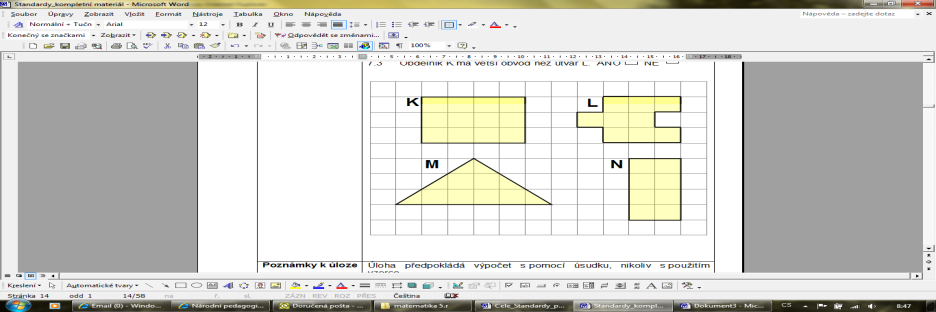 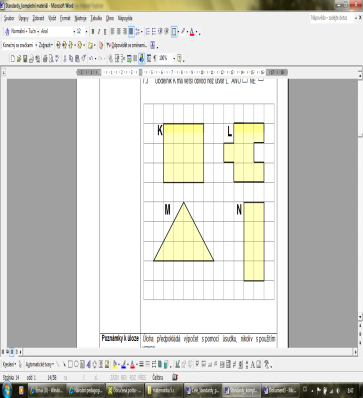 Rozhodněte o každém z následujících tvrzení, zda platí (ANO), nebo neplatí (NE).1.	Obdélníky K a N mají stejný obvod.       ANO	      NE2.	Obdélník K má větší obvod než útvar L.  ANO	      NENa obrázku jsou tři rovinné útvary K, L, N.Rozhodněte o každém z následujících tvrzení, zda platí (ANO), nebo neplatí (NE).1.	Obdélníky K a N mají stejný obvod.       ANO	      NE2.	Obdélník K má větší obvod než útvar L.  ANO	      NEPoznámky M-5-3-02.1M-5-3-02.2M-5-3-02.3Nutno vložit jako podklad celého obrázku čtvercovou síť.Indikátory 4 a 5, částečně 2 nelze testovat elektronicky.Vzdělávací  oborMatematikaRočník5.Tematický okruhGeometrie v rovině a prostoruOčekávaný výstup RVP ZVM-5-3-03Žák sestrojí rovnoběžky a kolmice Indikátoryžák vyhledá dvojice kolmic a rovnoběžek v rovině žák načrtne kolmici a rovnoběžku ve čtvercové sítižák narýsuje k zadané přímce rovnoběžku a kolmici vedoucí daným bodem pomocí trojúhelníku s ryskouIlustrační úloha Ilustrační úloha 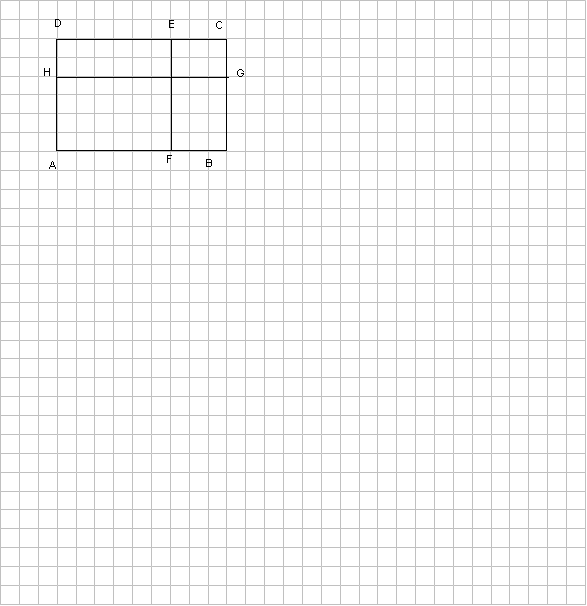 Rozhodněte o každém z následujících tvrzení o úsečkách na obrázku, zda platí (ANO), nebo neplatí (NE).Úsečky AD a HG jsou kolmé                            ANO	      NEÚsečky EH a  EG jsou rovnoběžné                  ANO	      NEÚsečky EF a AD jsou rovnoběžné                    ANO         NEÚsečky   AH a FA jsou kolmé                           ANO          NERozhodněte o každém z následujících tvrzení o úsečkách na obrázku, zda platí (ANO), nebo neplatí (NE).Úsečky AD a HG jsou kolmé                            ANO	      NEÚsečky EH a  EG jsou rovnoběžné                  ANO	      NEÚsečky EF a AD jsou rovnoběžné                    ANO         NEÚsečky   AH a FA jsou kolmé                           ANO          NEPoznámky M-5-3-03.1Nutno vložit jako podklad celého obrázku čtvercovou síť.Indikátor 2 nelze testovat elektronicky.Vzdělávací  oborMatematikaRočník5.Tematický okruhGeometrie v rovině a v prostoruOčekávaný výstup RVP ZVM-5-3-04Žák určí obsah obrazce pomocí čtvercové sítě a užívá základní jednotky obsahuIndikátoryžák určí pomocí čtvercové sítě obsah rovinného útvaru, který lze složit ze čtverců, obdélníků a trojúhelníkůžák porovnává pomocí čtvercové sítě obsahy rovinných útvarůžák používá základní jednotky obsahu (cm2, m2, km2) bez vzájemného převáděníIlustrační úlohaIlustrační úlohaNa obrázku jsou čtyři rovinné útvary K, L,M, N.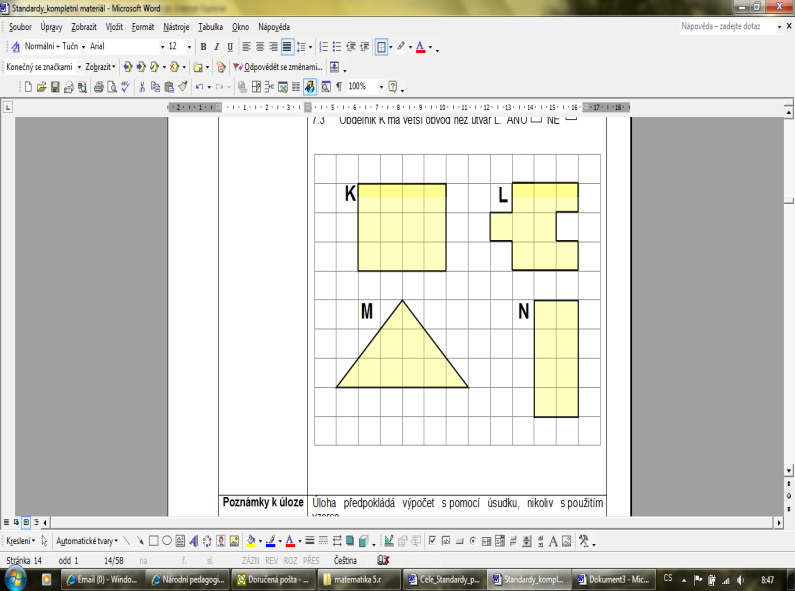 Rozhodněte o každém z následujících tvrzení, zda je pravdivé (ANO), nebo nepravdivé (NE).1.	Obdélníky K a N mají stejný obsah.         ANO	      NE2.	Útvary L a M mají stejný obsah.	            ANO	      NE3.	Obdélník K má větší obsah než útvar L.  ANO	      NENa obrázku jsou čtyři rovinné útvary K, L,M, N.Rozhodněte o každém z následujících tvrzení, zda je pravdivé (ANO), nebo nepravdivé (NE).1.	Obdélníky K a N mají stejný obsah.         ANO	      NE2.	Útvary L a M mají stejný obsah.	            ANO	      NE3.	Obdélník K má větší obsah než útvar L.  ANO	      NEPoznámkyM-5-3-04.1M-5-3-04.2Vzdělávací  oborMatematikaRočník5.Tematický okruhGeometrie v rovině a v prostoruOčekávaný výstup RVP ZVM-5-3-05Žák rozpozná a znázorní ve čtvercové síti jednoduché osově souměrné útvary a určí osu souměrnosti útvaru překládáním papíruIndikátoryžák pozná osově souměrné útvary (i v reálném životě)žák určí překládáním papíru osu souměrnosti útvaružák vytvoří ve čtvercové síti osově souměrný útvar podle osy v lince mřížkyIlustrační úloha Ilustrační úloha Doplň obrázky tak, aby vznikly osově souměrné útvary podle vyznačené osy souměrnosti.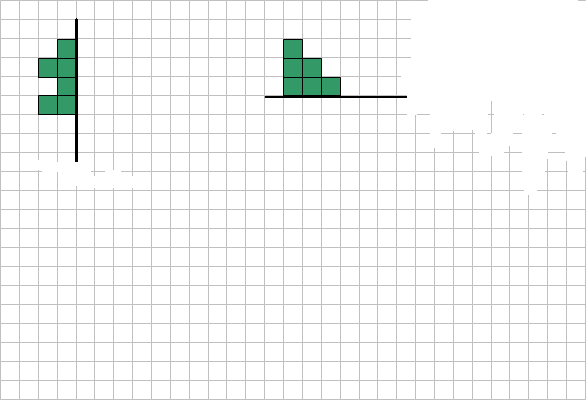 Doplň obrázky tak, aby vznikly osově souměrné útvary podle vyznačené osy souměrnosti.Poznámky M-5-3-05.3Indikátor  2 nelze testovat elektronicky.Vzdělávací  oborMatematikaRočník5.Tematický okruhNestandardní aplikační úlohy a problémyOčekávaný výstup RVP ZVM-5-4-01
Žák řeší jednoduché praktické slovní úlohy a problémy, jejichž řešení je do značné míry nezávislé na obvyklých postupech a algoritmech školské matematikyIndikátoryžák vyhledá v textu úlohy potřebné údaje a vztahy žák volí vhodné postupy pro řešení úlohyžák vyhodnotí výsledek úlohyIlustrační úloha Ilustrační úloha Maminka chce upéct perník. Troubu musí předehřát 15 minut a potom 40 minut bude perník péci. Perník má být upečený v jedenáct hodin. Kdy nejpozději musí maminka troubu zapnout?a) 10:05b) 10:15c) 10:25d) 10:55Maminka chce upéct perník. Troubu musí předehřát 15 minut a potom 40 minut bude perník péci. Perník má být upečený v jedenáct hodin. Kdy nejpozději musí maminka troubu zapnout?a) 10:05b) 10:15c) 10:25d) 10:55Poznámky M-5-4-01.1M-5-4-01.2M-5-4-01.3Vzdělávací  oborMatematika a její aplikaceRočník9.Tematický okruhČíslo a proměnnáOčekávaný výstup RVP ZVM-9-1-01Žák provádí početní operace v oboru celých a racionálních čísel; užívá ve výpočtech druhou mocninu a odmocninuIndikátoryžák provádí základní početní operace se zlomky a desetinnými číslyžák dodržuje pravidla pro pořadí početních operací v oboru celých a racionálních čísel, využívá vlastností operací sčítání a násobení (komutativnost, asociativnost, distributivnost) při úpravě výrazů žák vyznačí na číselné ose racionální číslo a číslo k němu opačné žák užívá znalosti druhých mocnin celých čísel od 1 do 20 (i ke stanovení odpovídajících druhých odmocnin)žák určí rozvinutý zápis přirozeného čísla v desítkové soustavě žák provádí základní úpravy zlomků (rozšiřuje a krátí zlomek, zjednoduší složený zlomek, vyjádří zlomek v základním tvaru, určí převrácené číslo, počítá se smíšenými čísly) žák určí absolutní hodnotu celého čísla a využívá její geometrickou interpretaciIlustrační úloha Ilustrační úloha Vypočtěte hodnoty B, C, D, E a jejich obrazy umístěte na číselné ose podobně jako obraz čísla A.Vzor: A = 10 . 12 – 112 = 120 – 121 = – 1 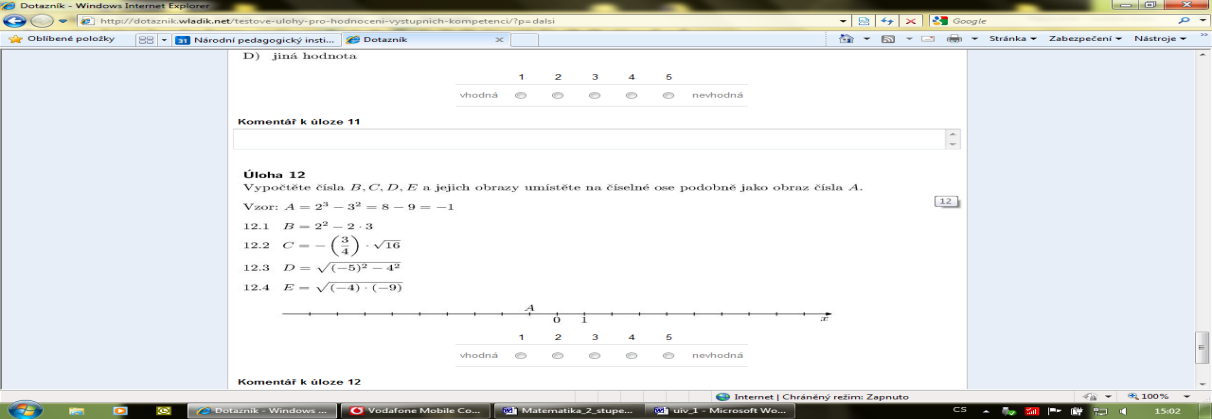 Vypočtěte hodnoty B, C, D, E a jejich obrazy umístěte na číselné ose podobně jako obraz čísla A.Vzor: A = 10 . 12 – 112 = 120 – 121 = – 1 Poznámky M-9-1-01.3M-9-1-01.4Vzdělávací  oborMatematika a její aplikaceRočník9.Tematický okruhČíslo a proměnnáOčekávaný výstup RVP ZVM-9-1-02Žák zaokrouhluje a provádí odhady s danou přesností, účelně využívá kalkulátorIndikátoryžák zaokrouhluje čísla s danou přesností  žák využívá pro kontrolu výsledku odhad žák účelně a efektivně využívá kalkulátor Ilustrační úloha Ilustrační úloha Vypočtěte hodnoty A, B a výsledek zaokrouhlete na jedno desetinné místo:A = 0,6 . 5 – 1,22 = B = Vypočtěte hodnoty A, B a výsledek zaokrouhlete na jedno desetinné místo:A = 0,6 . 5 – 1,22 = B = Poznámky M-9-1-02.1Vzdělávací  oborMatematika a její aplikaceRočník9.Tematický okruhČíslo a proměnnáOčekávaný výstup RVP ZVM-9-1-03Žák modeluje a řeší situace s využitím dělitelnosti v oboru přirozených číselIndikátoryžák rozlišuje pojmy prvočíslo a číslo složené; společný dělitel a společný násobek (určí je pro skupinu dvou nebo tří přirozených čísel) žák najde nejmenší společný násobek a největšího společného dělitele dvou přirozených čísel žák využívá  kritéria dělitelnosti (2, 3, 4, 5, 9, 10, 25, 50, 100) žák řeší slovní úlohu s využitím dělitelnosti  žák vytvoří slovní úlohu na využití dělitelnostiIlustrační úloha Ilustrační úloha 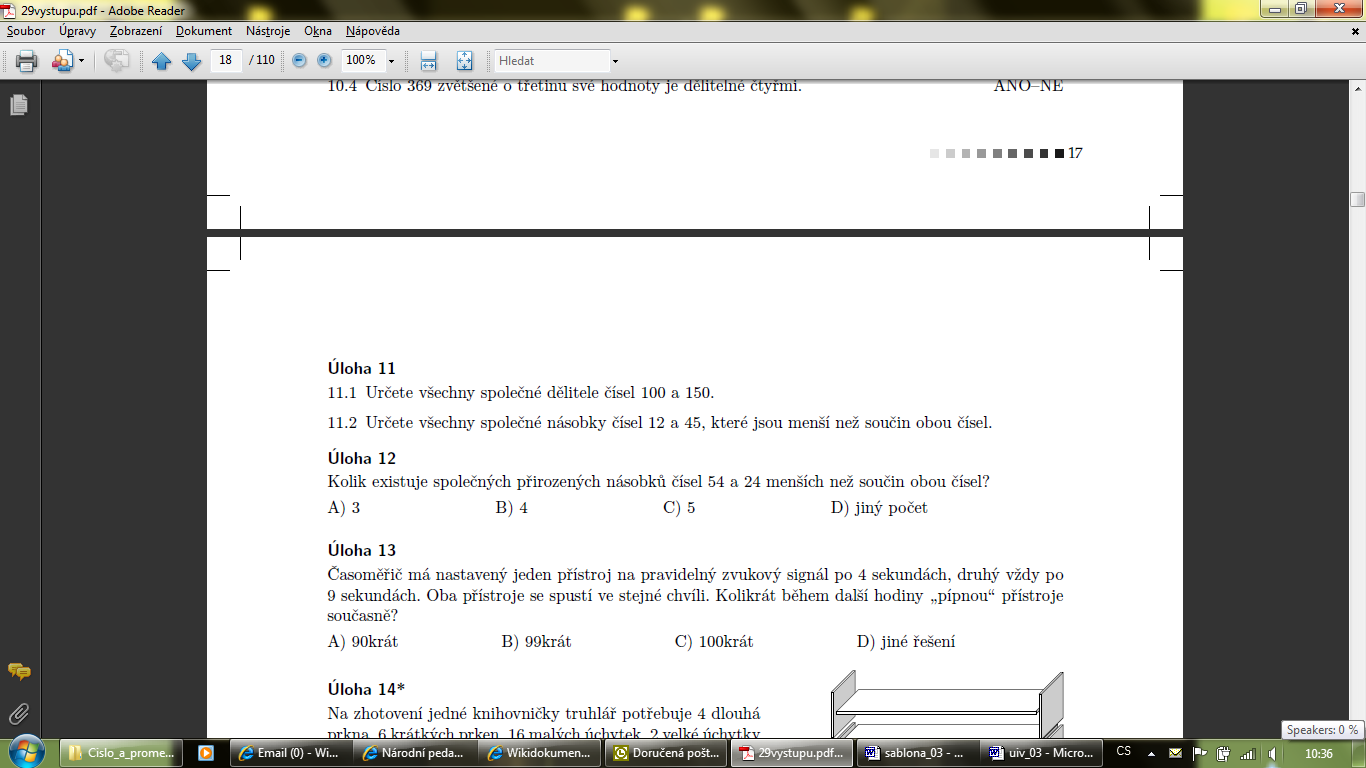 Poznámky M-9-1-03.2Indikátor 5 lze testovat pouze otevřenou úlohou.Vzdělávací  oborMatematika a její aplikaceRočník9.Tematický okruhČíslo a proměnnáOčekávaný výstup RVP ZVM-9-1-04Žák užívá různé způsoby kvantitativního vyjádření vztahu celek – část (přirozeným číslem, poměrem, zlomkem, desetinným číslem, procentem) Indikátoryžák užívá různé způsoby kvantitativního vyjádření vztahu celek – část: přirozeným číslem, poměrem, zlomkem, desetinným číslem, procentem  žák navzájem převádí různá vyjádření vztahu celek – část Ilustrační úloha Ilustrační úloha Abychom dané číslo zvětšili o 5 % musíme je vynásobit číslem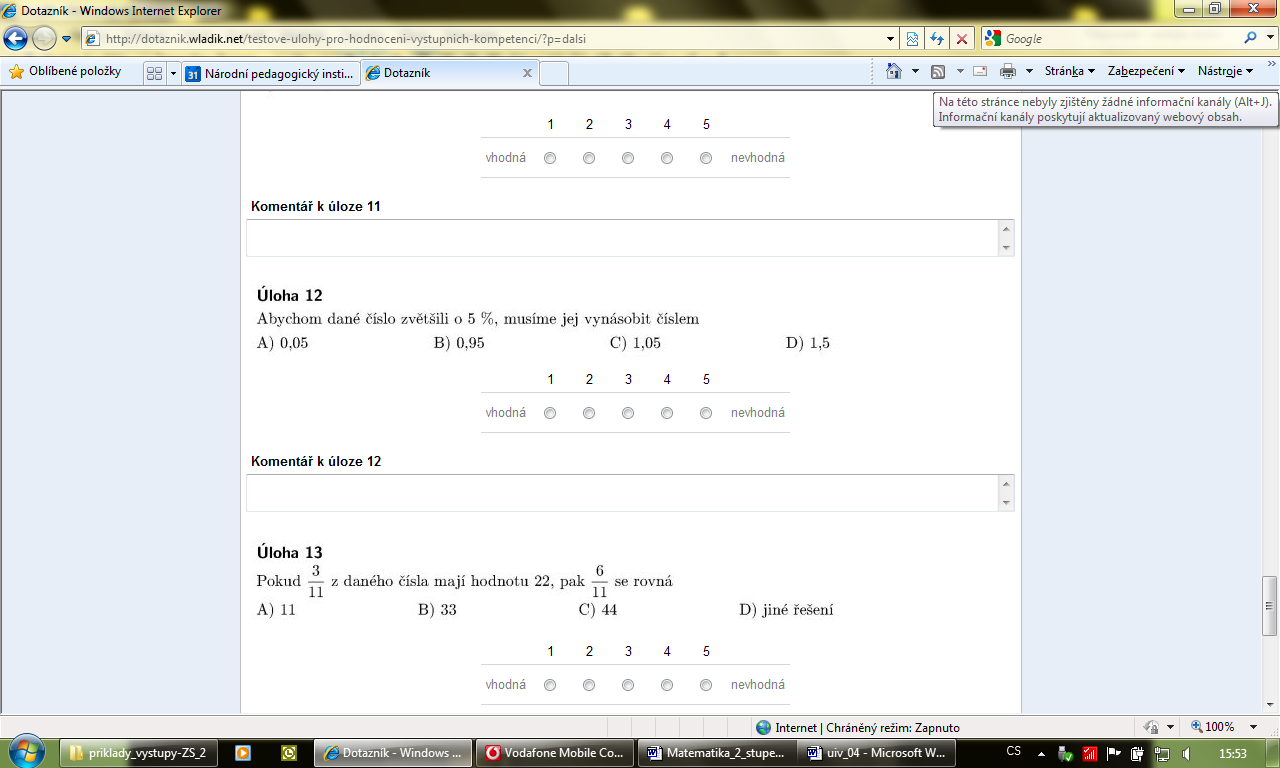 Abychom dané číslo zvětšili o 5 % musíme je vynásobit číslemPoznámky M-9-1-04.1Vzdělávací  oborMatematika a její aplikaceRočník9.Tematický okruhČíslo a proměnnáOčekávaný výstup RVP ZVM-9-1-05Žák řeší modelováním a výpočtem situace vyjádřené poměrem; pracuje s měřítky map a plánů Indikátoryžák využívá daný poměr (včetně postupného poměru) v reálných situacích žák stanoví poměr ze zadaných údajů žák využívá měřítko mapy, plánu k výpočtu žák umí odvodit měřítko mapy, plánu ze zadaných údajů žák používá při řešení úloh úměru a  trojčlenkužák řeší modelováním situace vyjádřené poměremIlustrační úloha Ilustrační úloha 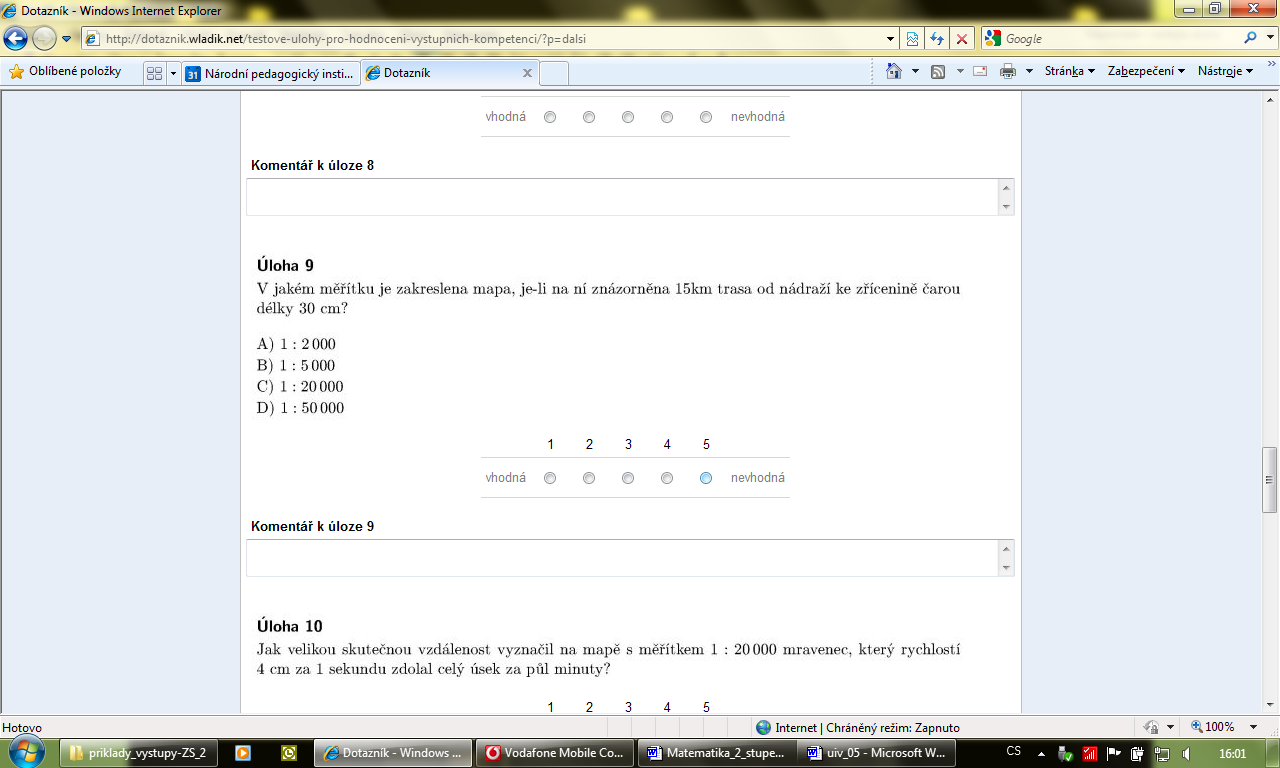 Poznámky M-9-1-05.1M-9-1-05.4Indikátor 6 nelze testovat elektronicky.Vzdělávací  oborMatematika a její aplikaceRočník9.Tematický okruhČíslo a proměnnáOčekávaný výstup RVP ZVM-9-1-06Žák řeší aplikační úlohy na procenta (i pro případ, že procentová část je větší než celek)Indikátoryžák vyhledá v textu údaje a vztahy potřebné k výpočtužák určí počet procent, je-li dána procentová část a základ žák určí procentovou část, je-li dán procentový počet a základ žák určí základ, je-li dán procentový počet a procentová část žák používá procentového počtu při řešení úloh z jednoduchého úrokování žák ověří správnost výsledku aplikační úlohy na procenta Ilustrační úloha Ilustrační úloha Doplňte chybějící hodnoty.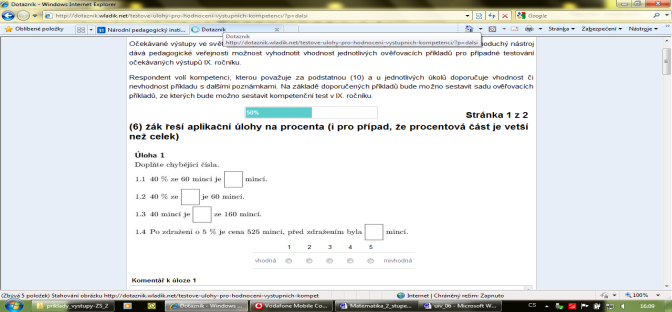 Doplňte chybějící hodnoty.Poznámky M-9-1-06.1M-9-1-06.2M-9-1-06.3M-9-1-06.4Vzdělávací  oborMatematika a její aplikaceRočník9.Tematický okruhČíslo a proměnnáOčekávaný výstup RVP ZVM-9-1-07Žák matematizuje jednoduché reálné situace s využitím proměnných; určí hodnotu výrazu, sčítá a násobí mnohočleny, provádí rozklad mnohočlenu na součin pomocí vzorců a vytýkáním Indikátoryžák řeší zadané slovní úlohy pomocí proměnnýchžák tvoří smysluplné slovní úlohy, které lze řešit užitím proměnnýchžák využívá při úpravě výrazů sčítání, odčítání a násobení mnohočlenů (výsledný mnohočlen je nejvýše druhého stupně) žák vypočte hodnotu výrazu pro dané hodnoty proměnnýchžák využívá při úpravě výrazů vytýkání a vzorců (a + b)2, (a – b)2, a2– b2  žák sestaví číselný výraz podle slovního zadáníIlustrační úloha Ilustrační úloha 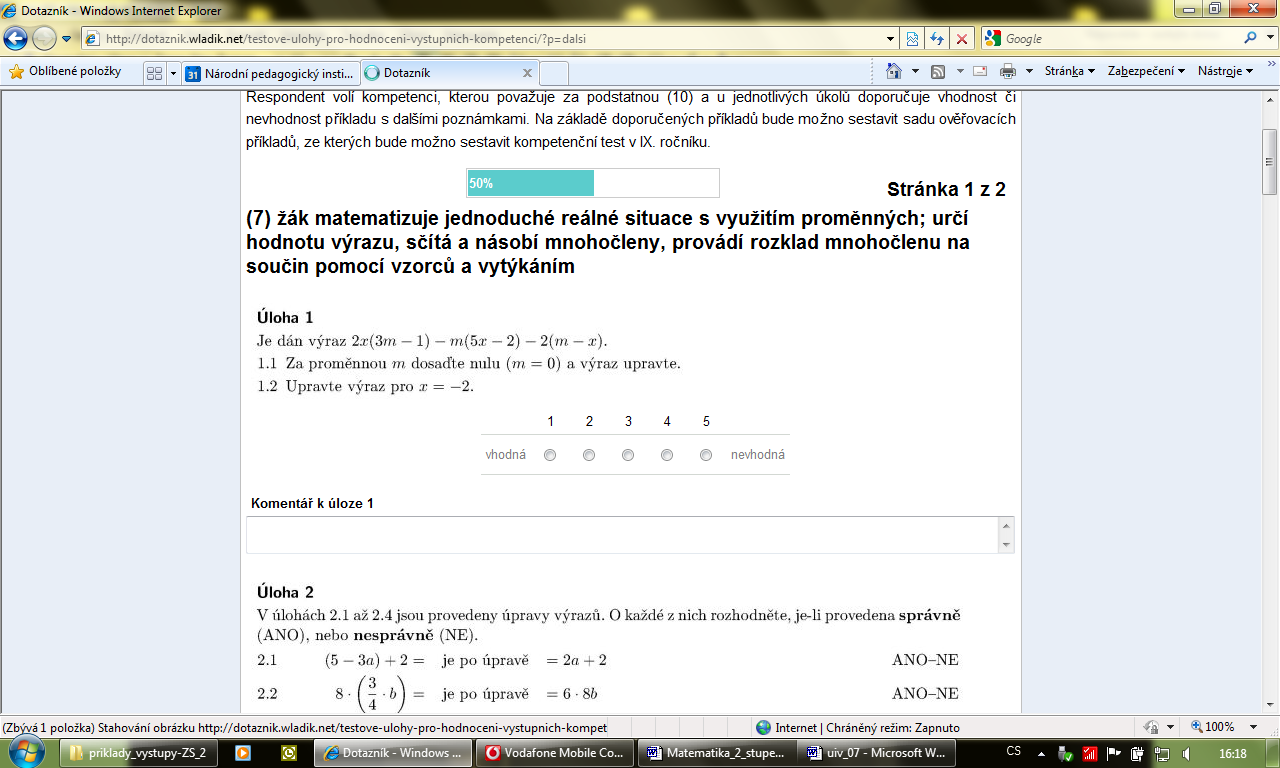 Upravte původní výraz pro x = – 2.Upravte původní výraz pro x = – 2.Poznámky M-9-1-07.3M-9-1-07.4Indikátor 2 lze testovat pouze otevřenou úlohou.Vzdělávací  oborMatematika a její aplikaceRočník9.Tematický okruhČíslo a proměnnáOčekávaný výstup RVP ZVM-9-1-08Žák formuluje a řeší reálnou situaci pomocí rovnic a jejich soustav Indikátoryžák sestaví rovnici nebo soustavu dvou rovnic o dvou neznámých ze zadaných údajů žák vyřeší rovnici nebo soustavu dvou rovnic o dvou neznámých pomocí ekvivalentních úprav  žák provádí zkoušku rovnice nebo soustavy dvou rovnic o dvou neznámých  žák ověří správnost řešení slovní úlohy  žák přiřadí k rovnici odpovídající slovní úlohu  žák rozhodne, zda rovnice nebo soustava rovnic má řešení a ověří, zda řešení patří do zadaného číselného oboruIlustrační úloha Ilustrační úloha Šest rohlíku stojí stejně jako pět housek. Rohlík je o padesát haléřů levnější než houska. Kolik korunpostačí na nákup deseti rohlíku a pěti housek?A) stačí 30 korunB) 30 korun je málo, ale 35 korun postačíC) 35 korun je málo, ale 40 korun postačíD) nestačí ani 40 korunŠest rohlíku stojí stejně jako pět housek. Rohlík je o padesát haléřů levnější než houska. Kolik korunpostačí na nákup deseti rohlíku a pěti housek?A) stačí 30 korunB) 30 korun je málo, ale 35 korun postačíC) 35 korun je málo, ale 40 korun postačíD) nestačí ani 40 korunPoznámky M-9-1-08.2M-9-1-08.3M-9-1-08.4Vzdělávací  oborMatematika a její aplikaceRočník9.Tematický okruhČíslo a proměnnáOčekávaný výstup RVP ZVM-9-1-09Žák analyzuje a řeší jednoduché problémy, modeluje konkrétní situace, v nichž využívá matematický aparát v oboru celých a racionálních číselIndikátoryžák vytvoří matematický model konkrétní situace v oboru celých a racionálních čísel žák využívá při řešení konkrétních situací matematický aparát v oboru celých a racionálních čísel žák vyhodnotí výsledek řešení úlohy Ilustrační úloha Ilustrační úloha         Parta kopáčů vyhloubí za osmihodinovou směnu příkop dlouhý 32 metrů.       Jak dlouhý příkop vyhloubí parta za pětidenní pracovní týden?       Jak dlouhý příkop parta vyhloubí za jednu hodinu?       Za kolik hodin vyhloubí parta 150 metrů příkopu?        Parta kopáčů vyhloubí za osmihodinovou směnu příkop dlouhý 32 metrů.       Jak dlouhý příkop vyhloubí parta za pětidenní pracovní týden?       Jak dlouhý příkop parta vyhloubí za jednu hodinu?       Za kolik hodin vyhloubí parta 150 metrů příkopu?Poznámky M-9-1-09.1M-9-1-09.2M-9-1-09.3Indikátor 1 lze testovat pouze otevřenou úlohou.Vzdělávací  oborMatematika a její aplikaceRočník9.Tematický okruhZávislosti, vztahy a práce s datyOčekávaný výstup RVP ZVM-9-2-01Žák vyhledává, vyhodnocuje a zpracovává dataIndikátoryžák vyhledá potřebné údaje v tabulce, diagramu a grafu žák vyhledá a vyjádří vztahy mezi uvedenými údaji v tabulce, diagramu a grafu (četnost, aritmetický průměr, nejmenší a největší hodnota) žák zpracuje, porovná, vyhodnotí, uspořádá, doplní uvedené údaje podle zadání úlohy žák pracuje s intervaly a časovou osou žák převádí údaje z textu do tabulky, diagramu a grafu a naopak   žák převádí údaje mezi tabulkou, diagramem a grafem  žák samostatně vyhledává data v literatuře, denním tisku a na internetu a kriticky hodnotí jejich reálnostIlustrační úloha Ilustrační úloha 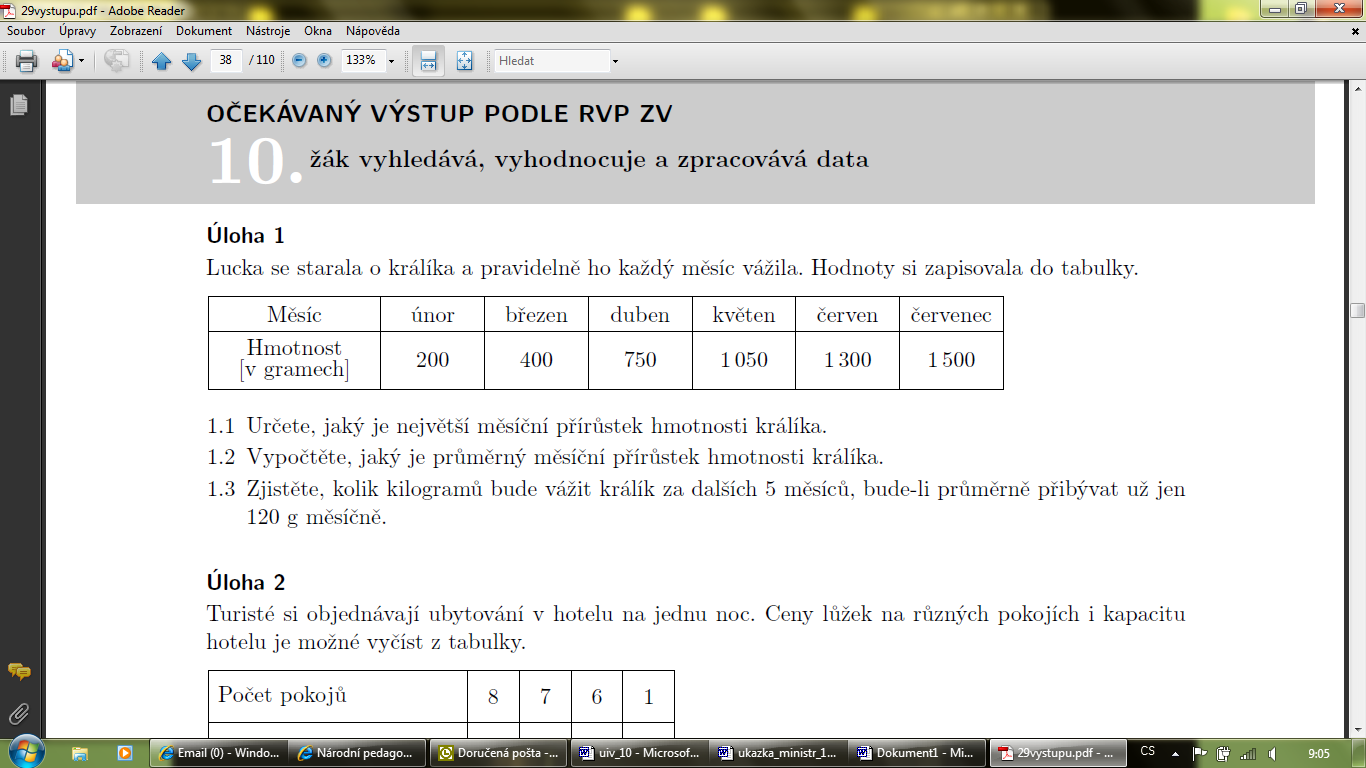 Poznámky M-9-2-01.1M-9-2-01.2Vzdělávací  oborMatematika a její aplikaceRočník9.Tematický okruhZávislosti, vztahy a práce s datyOčekávaný výstup RVP ZVM-9-2-02Žák porovnává soubory datIndikátoryžák porovná kvantitativní vztahy mezi soubory dat zadaných tabulkami, grafy a diagramyžák interpretuje výsledky získané porovnáváním souborů datIlustrační úloha   Ilustrační úloha   V tabulce je uveden počet domácích úloh z matematiky ve čtyřech po sobě jdoucích měsících v 9. A, diagram udává počet úloh, které ve stejných měsících dostali žáci 9. B. 9. A9. B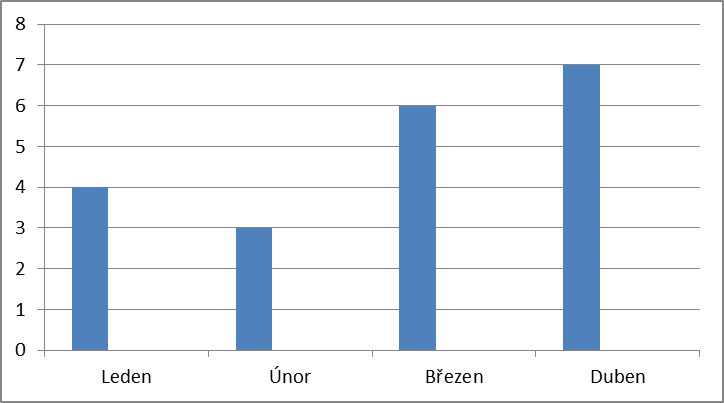 a) Která třída dostala v uvedených měsících více úloh?b) Jaký byl největší počet úloh za měsíc v jednotlivých třídách?c) Jaký byl průměrný počet úloh za měsíc ve třídě A a ve třídě B?V tabulce je uveden počet domácích úloh z matematiky ve čtyřech po sobě jdoucích měsících v 9. A, diagram udává počet úloh, které ve stejných měsících dostali žáci 9. B. 9. A9. Ba) Která třída dostala v uvedených měsících více úloh?b) Jaký byl největší počet úloh za měsíc v jednotlivých třídách?c) Jaký byl průměrný počet úloh za měsíc ve třídě A a ve třídě B?Poznámky M-9-2-02.1M-9-2-02.2Vzdělávací  oborMatematika a její aplikaceRočník9.Tematický okruhZávislosti, vztahy a práce s datyOčekávaný výstup RVP ZVM-9-2-03Žák určuje vztah přímé anebo nepřímé úměrnostiIndikátoryžák vytvoří tabulku, graf a rovnici pro přímou a nepřímou úměrnost na základě textu úlohyžák určí přímou a nepřímou úměrnost z textu úlohy, z tabulky, z grafu a z rovnice žák využívá při řešení úloh přímou a nepřímou úměrnost Ilustrační úloha Ilustrační úloha 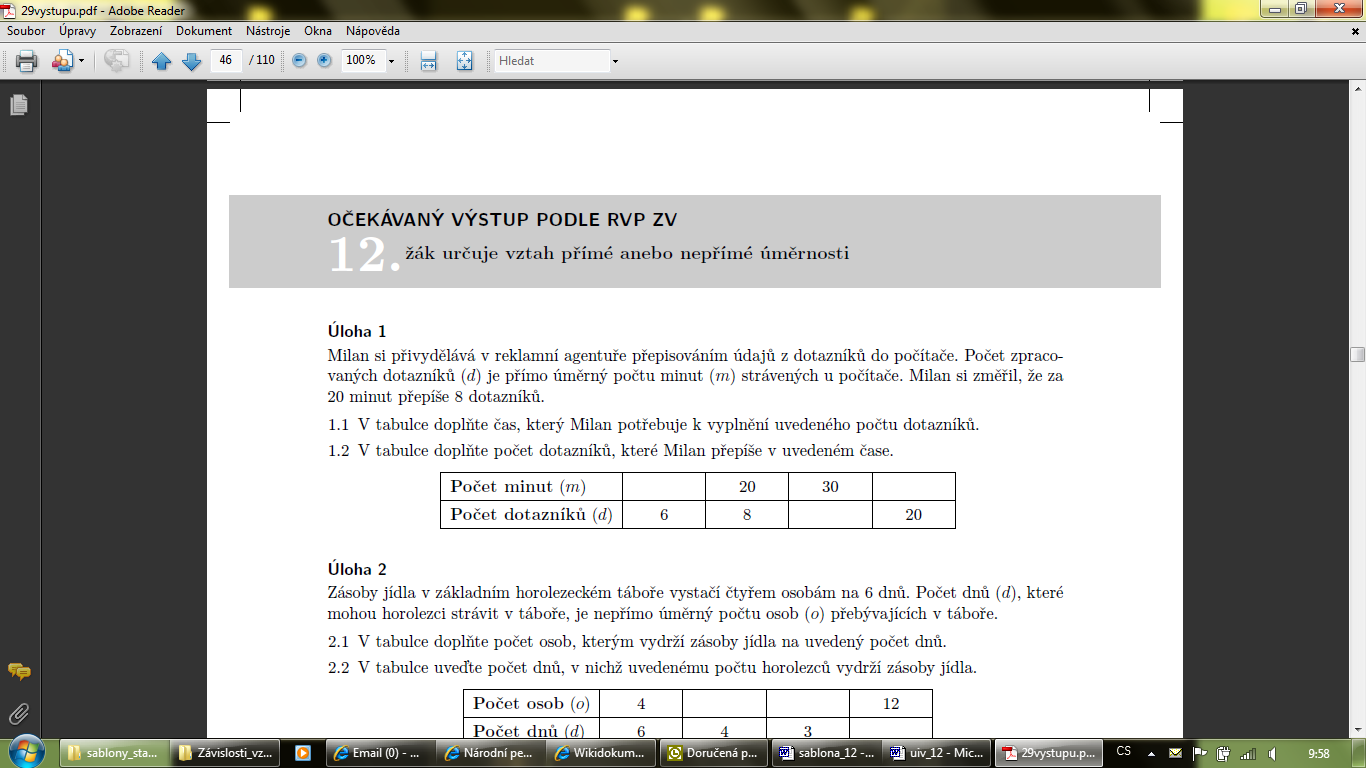 Poznámky M-9-2-03.2M-9-2-03.3Vzdělávací  oborMatematika a její aplikaceRočník9.Tematický okruhZávislosti, vztahy a práce s datyOčekávaný výstup RVP ZVM-9-2-04Žák vyjádří funkční vztah tabulkou, rovnicí, grafem Indikátoryžák pozná funkční závislost z textu úlohy, z tabulky, z grafu a z rovnice žák vytvoří graf pro funkční závislost danou tabulkou či rovnicížák přiřadí funkční vztah vyjádřený tabulkou k příslušnému grafu a naopak žák přiřadí lineární funkci vyjádřenou rovnicí k příslušnému grafu nebo tabulce a naopak žák vyčte z grafu význačné hodnoty na základě porozumění vzájemným vztahům mezi proměnnými Ilustrační úloha Ilustrační úloha 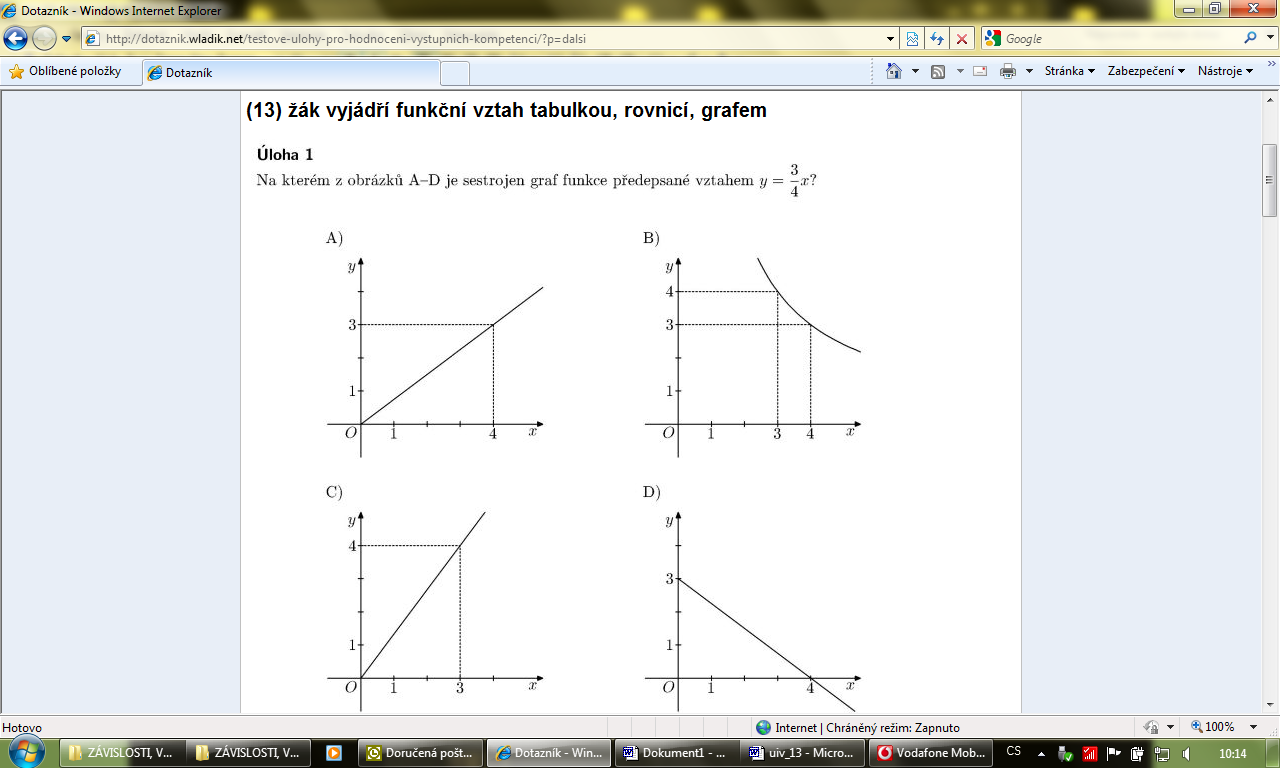 Poznámky M-9-2-04.3Vzdělávací oborMatematika a její aplikaceRočník9.Tematický okruhZávislosti, vztahy a práce s datyOčekávaný výstup RVP ZVM-9-2-05Žák matematizuje jednoduché reálné situace s využitím funkčních vztahůIndikátoryžák odhalí funkční vztahy v textu úlohy žák řeší úlohu s využitím funkčních vztahů žák vyjádří výsledek řešení úlohy v kontextu reálné situace Ilustrační úloha   Ilustrační úloha   Za 1 hodinu nastoupí na vlek celkem 240 lidí. Cesta vlekem nahoru spolu s návratem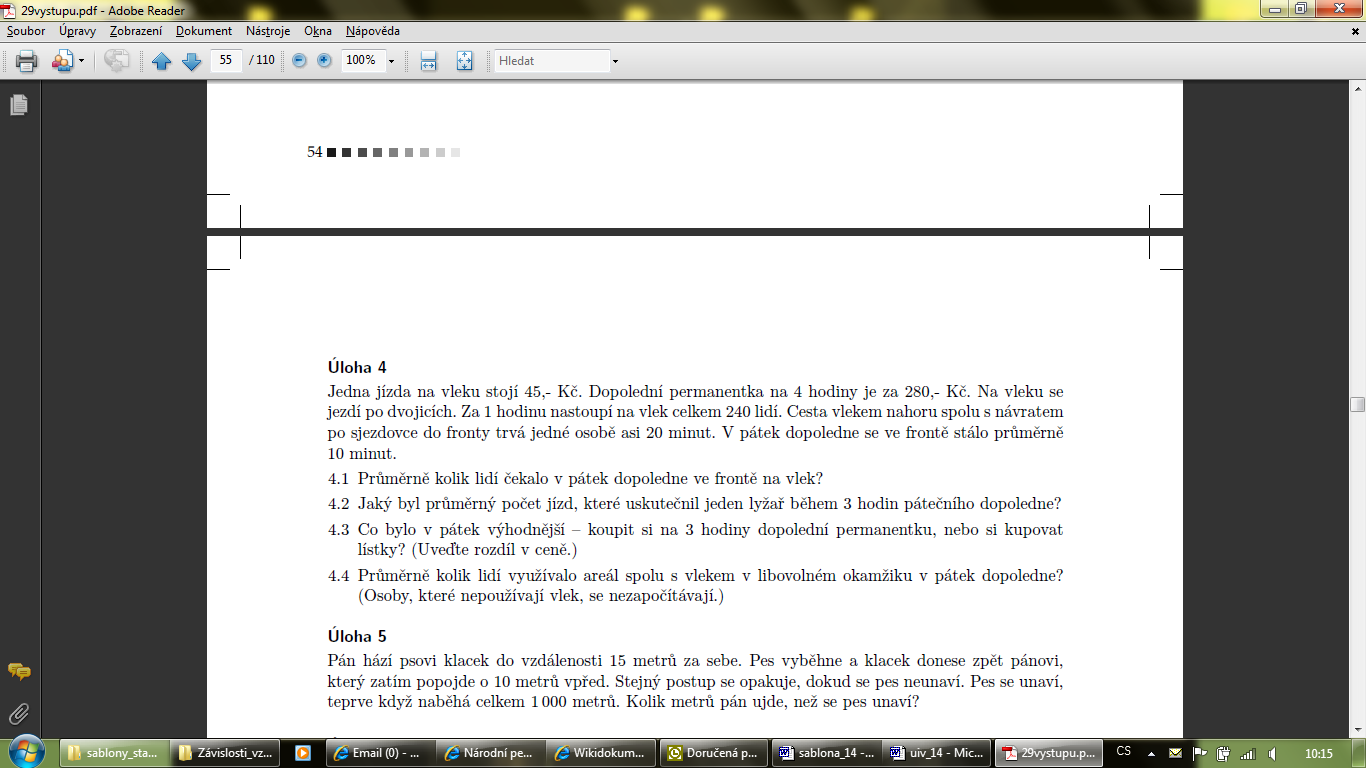 Za 1 hodinu nastoupí na vlek celkem 240 lidí. Cesta vlekem nahoru spolu s návratemPoznámky 
M-9-2-05.2M-9-2-05.3Vzdělávací  oborMatematika a její aplikaceRočník9.Tematický okruhGeometrie v rovině a prostoruOčekávaný výstup RVP ZVM-9-3-01Žák zdůvodňuje a využívá polohové a metrické vlastnosti základních rovinných útvarů při řešení úloh a jednoduchých praktických problémů; využívá potřebnou matematickou symboliku Indikátoryžák využívá při analýze praktické úlohy náčrtky, schémata, modely žák využívá polohové a metrické vlastnosti (Pythagorova věta, trojúhelníková nerovnost, vzájemná poloha bodů a přímek v rovině, vzdálenost bodu od přímky) k řešení geometrických úlohžák řeší geometrické úlohy početněžák využívá matematickou symboliku Ilustrační úloha   Ilustrační úloha   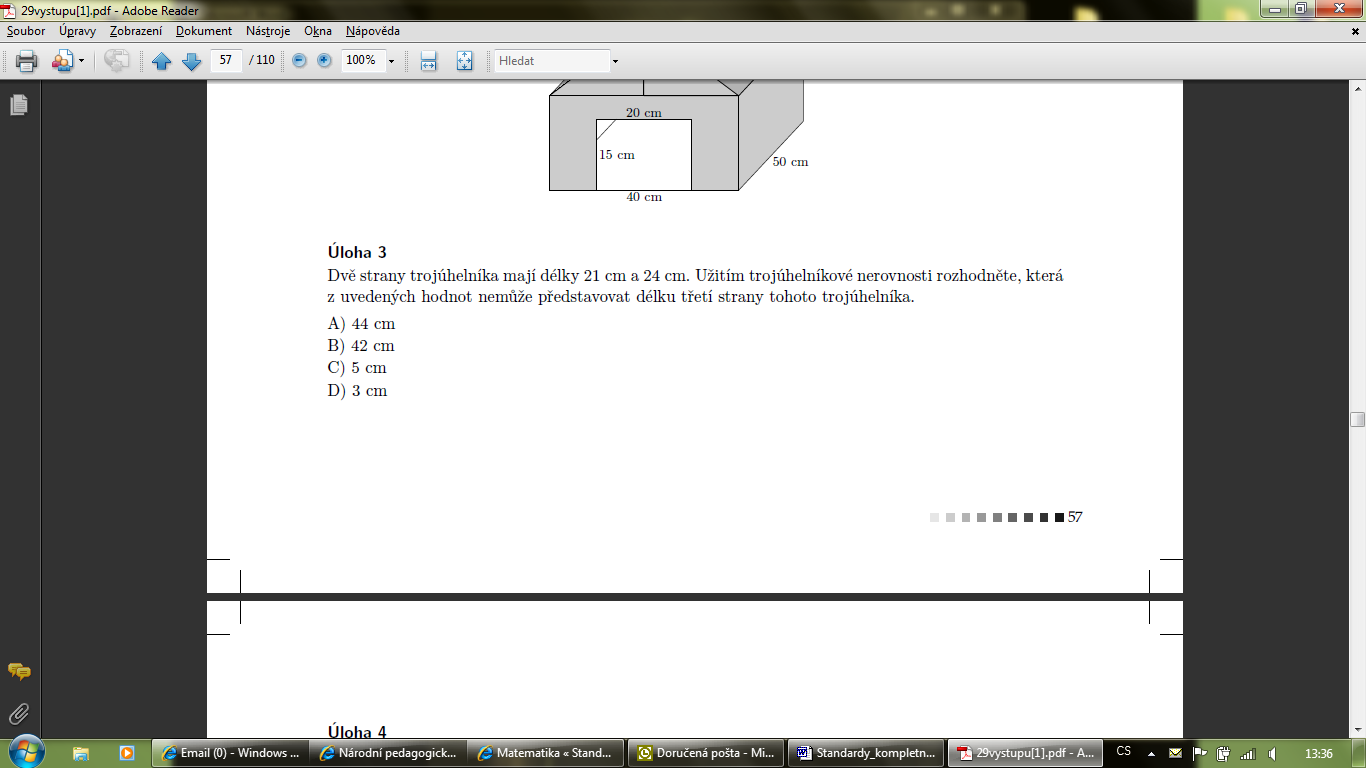 Poznámky M-9-3-01.2M-9-3-01.3Indikátor 1 nelze testovat elektronicky.Vzdělávací  oborMatematika a její aplikaceRočník9.Tematický okruhGeometrie v rovině a prostoruOčekávaný výstup RVP ZVM-9-3-02Žák charakterizuje a třídí základní rovinné útvary
Indikátoryžák pozná základní rovinné útvary: přímka, polopřímka, úsečka, úhel, trojúhelník, čtyřúhelník, pravidelné mnohoúhelníky, kružnice, kruh  žák rozliší typy úhlů (ostrý, tupý, pravý, přímý), dvojice úhlů (souhlasné, střídavé, vedlejší, vrcholové), typy trojúhelníků a čtyřúhelníkůžák využívá vlastností základních rovinných útvarů (vlastností úhlopříček, velikost úhlů, souměrnost) Ilustrační úloha   Ilustrační úloha   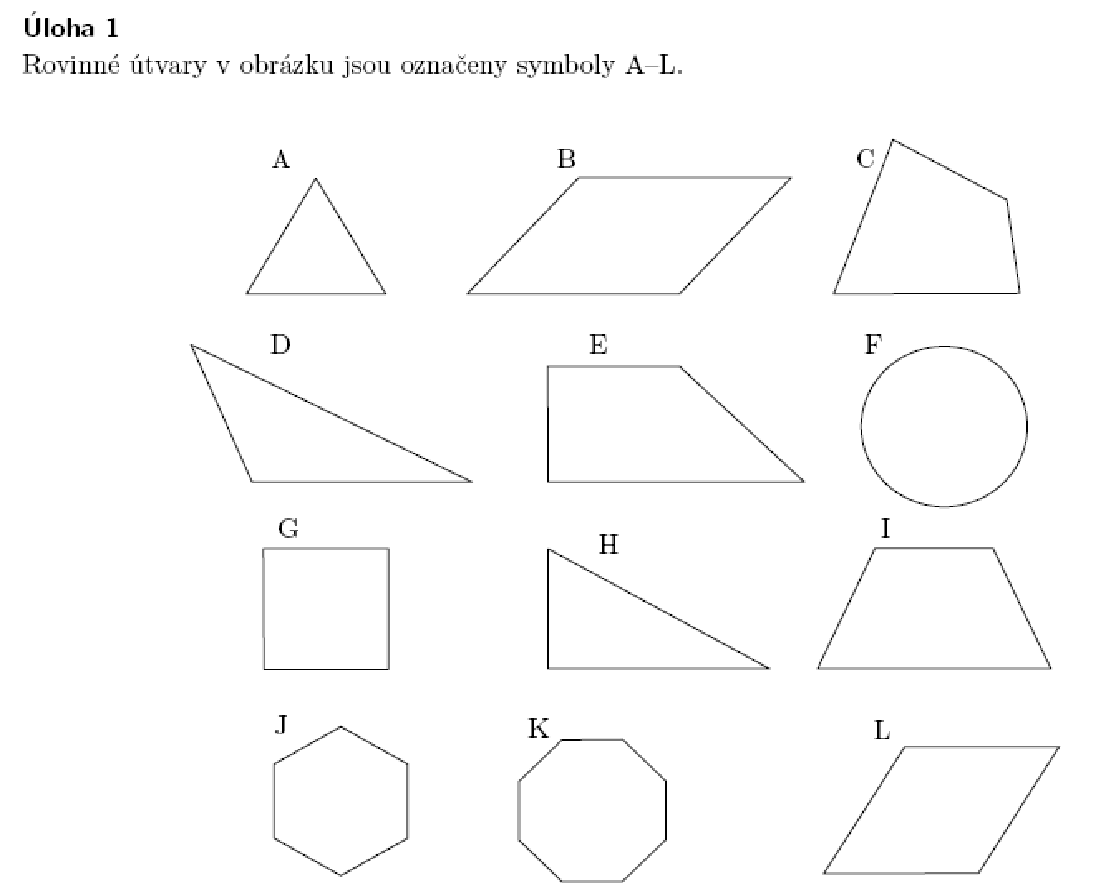 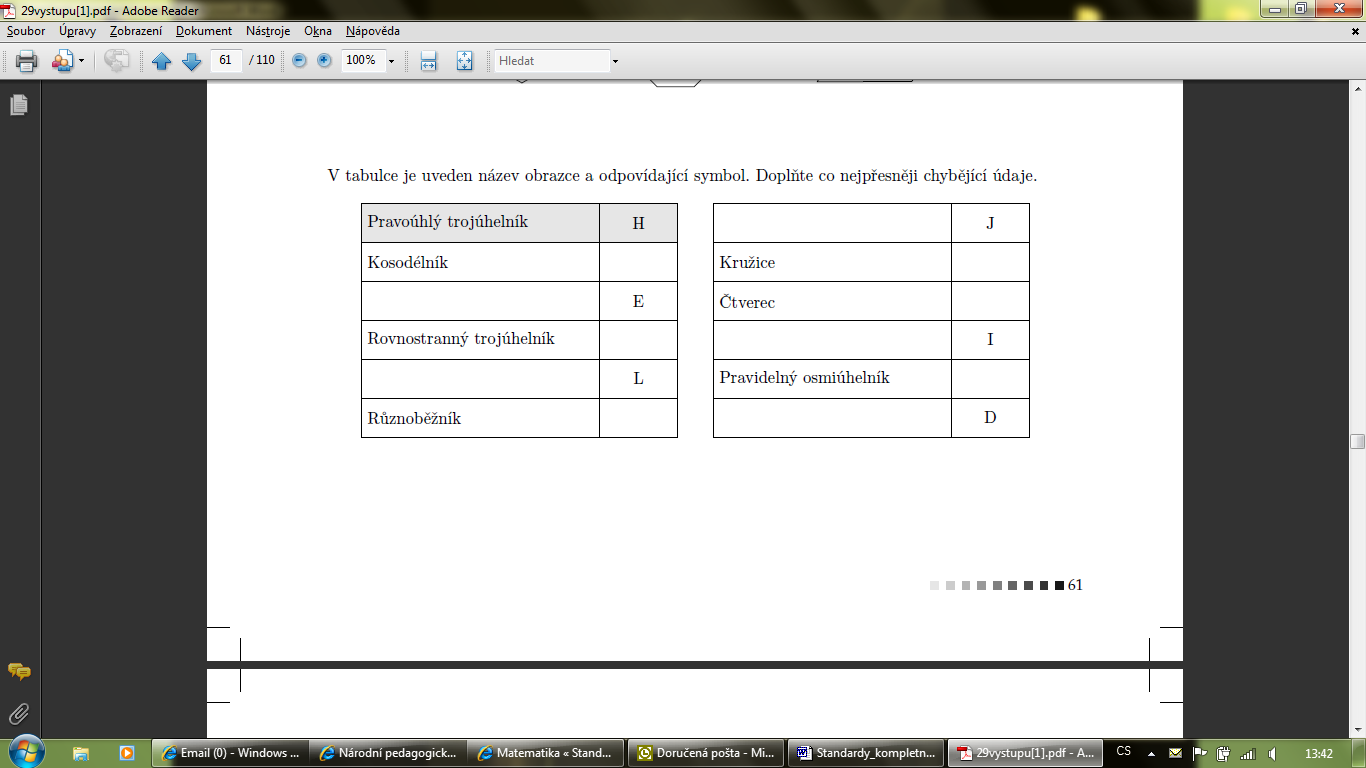 Poznámky M-9-3-02.1M-9-3-02.2Vzdělávací  oborMatematika a její aplikaceRočník9.Tematický okruhGeometrie v rovině a prostoruOčekávaný výstup RVP ZVM-9-3-03Žák určuje velikost úhlu měřením a výpočtem Indikátoryžák sčítá a odčítá úhly, určí násobek úhlu (s využitím převodu stupňů a minut)
žák využívá při výpočtech vlastností dvojic úhlů (střídavých, souhlasných, vedlejších, vrcholových) a součtu úhlů v trojúhelníku
žák určuje velikost úhlu pomocí úhloměruIlustrační úloha   Ilustrační úloha   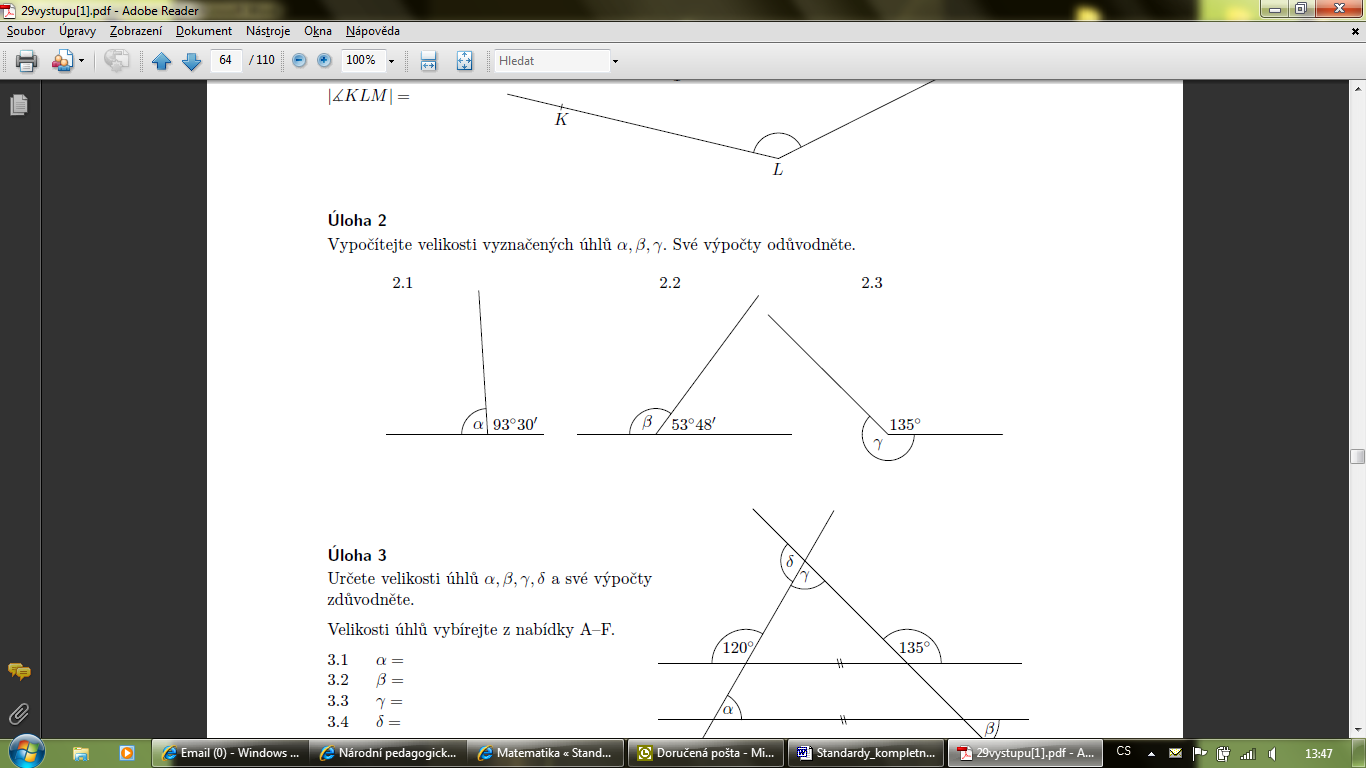 Poznámky M-9-3-03.1M-9-3-03.2Vzdělávací  oborMatematika a její aplikaceRočník9.Tematický okruhGeometrie v rovině a prostoruOčekávaný výstup RVP ZVM-9-3-04Žák odhaduje a vypočítá obsah a obvod základních rovinných útvarů Indikátoryžák odhaduje obsah i obvod útvarů pomocí čtvercové sítě žák určí výpočtem obsah (v jednodušších případech) trojúhelníku,  čtverce, obdélníku, rovnoběžníku, lichoběžníku, kruhu žák určí výpočtem obvod trojúhelníku, čtverce, obdélníku, rovnoběžníku, lichoběžníku, kruhu žák používá a převádí jednotky délkyžák používá a převádí jednotky obsahu Ilustrační úloha   Ilustrační úloha   Délka strany čtverce v mřížce je jeden centimetr. Určete obvod a obsah trojúhelníku G.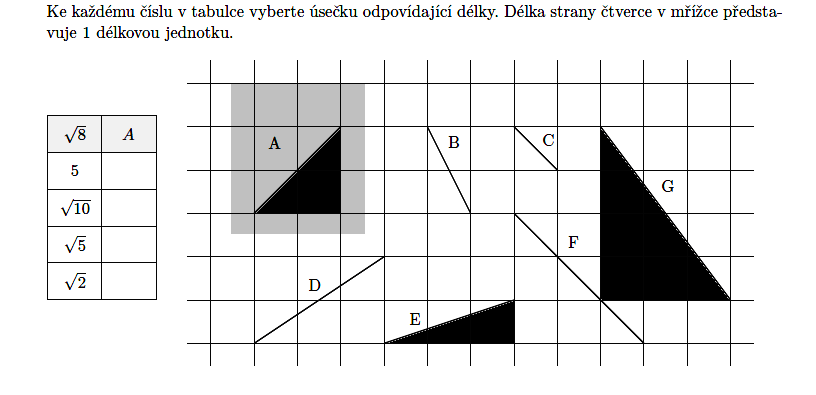 Délka strany čtverce v mřížce je jeden centimetr. Určete obvod a obsah trojúhelníku G.Poznámky M-9-3-04.2M-9-3-04.3M-9-3-04.4M-9-3-04.5Vzdělávací  oborMatematika a její aplikaceRočník9.Tematický okruhGeometrie v rovině a prostoruOčekávaný výstup RVP ZVM-9-3-05Žák využívá pojem množina všech bodů dané vlastnosti k charakteristice útvaru a k řešení polohových a nepolohových konstrukčních úloh Indikátoryžák pojmenuje základní množiny všech bodů dané vlastnosti (osa úhlu, osa rovinného pásu, osa úsečky, kružnice, Thaletova kružnice) žák využívá množiny všech bodů dané vlastnosti při řešení úloh Ilustrační úloha   Ilustrační úloha   Co je množinou všech bodů v rovině, které mají od dvou různých bodů A, B stejnou vzdálenost?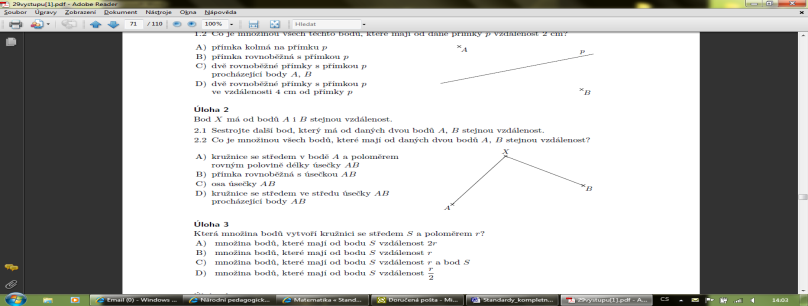 Co je množinou všech bodů v rovině, které mají od dvou různých bodů A, B stejnou vzdálenost?Poznámky M-9-3-05.1Vzdělávací  oborMatematika a její aplikaceRočník9.Tematický okruhGeometrie v rovině a prostoruOčekávaný výstup RVP ZVM-9-3-06Žák načrtne a sestrojí rovinné útvaryIndikátoryžák převede slovní zadání do grafické podoby (náčrtku)žák popíše jednotlivé kroky konstrukce a rovinný útvar sestrojížák určí počet řešení konstrukční úlohyžák ověří, zda výsledný útvar odpovídá zadáníIlustrační úloha   Ilustrační úloha   Sestrojte rovnostranný trojúhelník ABCo délce strany 5 cm. Sestrojte a vybarvěte rovinný útvar, jehož každý bod Xmá od každého z vrcholu trojúhelníka ABCvzdálenost menší nebo rovnu 4 cm. Popište jednotlivé kroky konstrukce.Sestrojte rovnostranný trojúhelník ABCo délce strany 5 cm. Sestrojte a vybarvěte rovinný útvar, jehož každý bod Xmá od každého z vrcholu trojúhelníka ABCvzdálenost menší nebo rovnu 4 cm. Popište jednotlivé kroky konstrukce.Poznámky M-9-3-06.1M-9-3-06.2Indikátory1 – 4 nelze testovat elektronicky.Vzdělávací  oborMatematika a její aplikaceRočník9.Tematický okruhGeometrie v rovině a prostoruOčekávaný výstup RVP ZVM-9-3-07Žák užívá k argumentaci a při výpočtech věty o shodnosti a podobnosti trojúhelníků Indikátoryžák využívá při výpočtech věty o shodnosti trojúhelníků žák využívá při výpočtech věty o podobnosti trojúhelníků žák určí poměr podobnosti z rozměrů útvarů a naopakIlustrační úloha   Ilustrační úloha   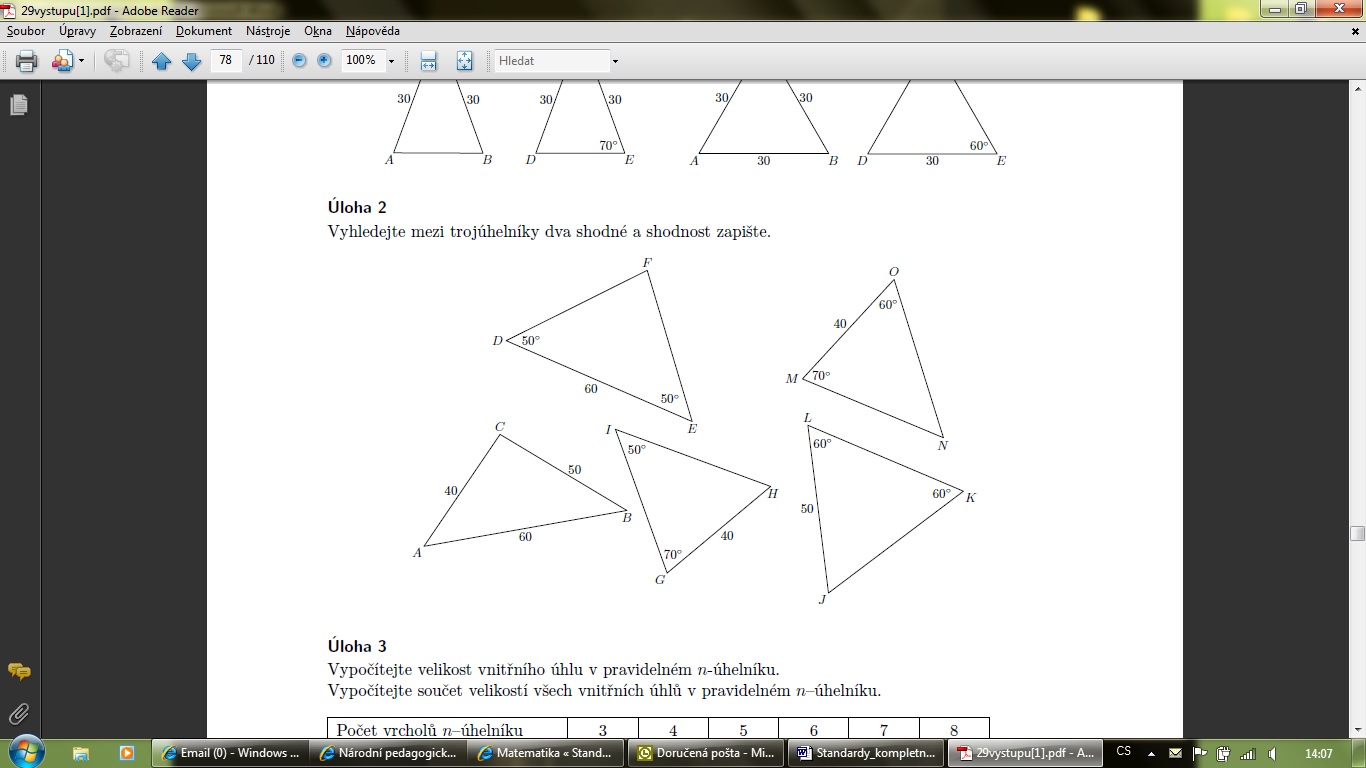 Poznámky M-9-3-07.1	Vzdělávací  oborMatematika a její aplikaceRočník9.Tematický okruhGeometrie v rovině a prostoruOčekávaný výstup RVP ZVM-9-3-08Žák načrtne a sestrojí obraz rovinného útvaru ve středové a osové souměrnosti, určí osově a středově souměrný útvar Indikátoryžák rozhodne, zda je útvar osově souměrný žák určí osy souměrnosti rovinného útvaru žák rozhodne, zda je útvar středově souměrný žák určí střed souměrnosti žák načrtne a sestrojí obraz rovinného útvaru ve středové a osové souměrnostiIlustrační úloha   Ilustrační úloha   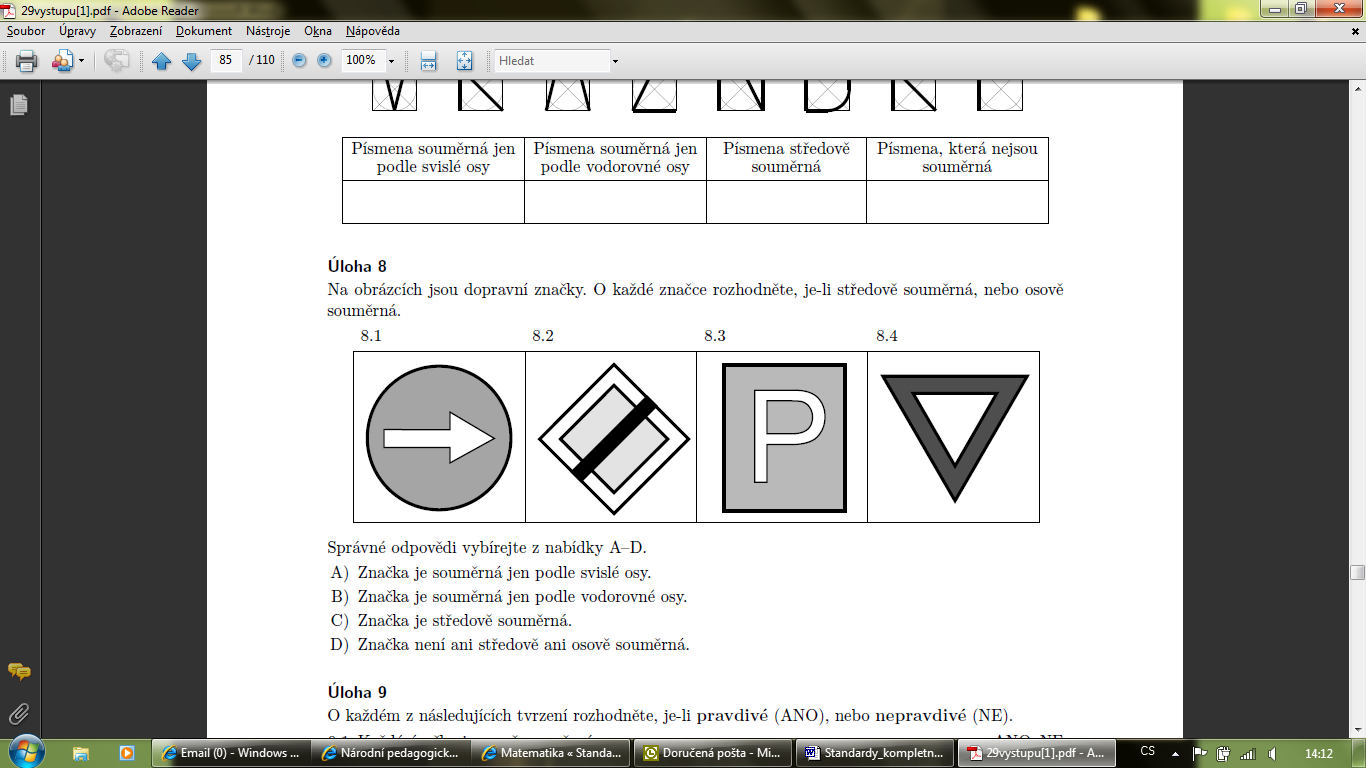 Poznámky M-9-3-08.1M-9-3-08.3Indikátor 5 nelze testovat elektronicky.Vzdělávací  oborMatematika a její aplikaceRočník9.Tematický okruhGeometrie v rovině a prostoruOčekávaný výstup RVP ZVM-9-3-09Žák určuje a charakterizuje základní prostorové útvary (tělesa), analyzuje jejich vlastnosti Indikátoryžák rozpozná mnohostěny (krychle, kvádr, kolmý hranol, jehlan) a rotační tělesa (válec, kužel, koule) žák používá pojmy podstava, hrana, stěna, vrchol, tělesová a stěnová úhlopříčkažák využívá při řešení úloh metrické a polohové vlastnosti v mnohostěnech a rotačních tělesech žák pracuje s půdorysem a nárysem mnohostěnů a rotačních těles Ilustrační úloha   Ilustrační úloha   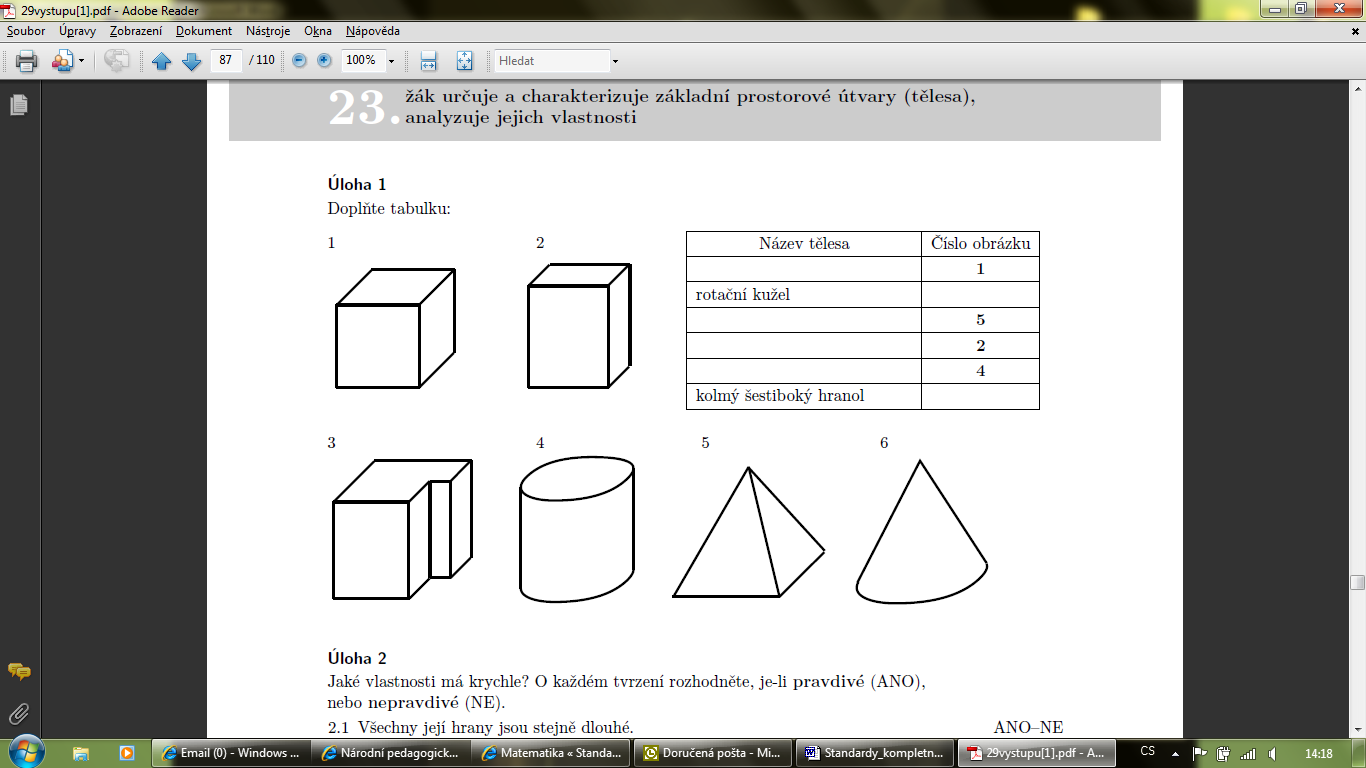 Poznámky M-9-3-09.1Vzdělávací  oborMatematika a její aplikaceRočník9.Tematický okruhGeometrie v rovině a prostoruOčekávaný výstup RVP ZVM-9-3-10Žák odhaduje a vypočítá objem a povrch těles 
Indikátoryžák odhaduje a vypočítá povrch mnohostěnů a rotačních těles žák odhaduje a vypočítá objem mnohostěnů a rotačních těles žák používá a převádí jednotky objemu Ilustrační úloha   Ilustrační úloha   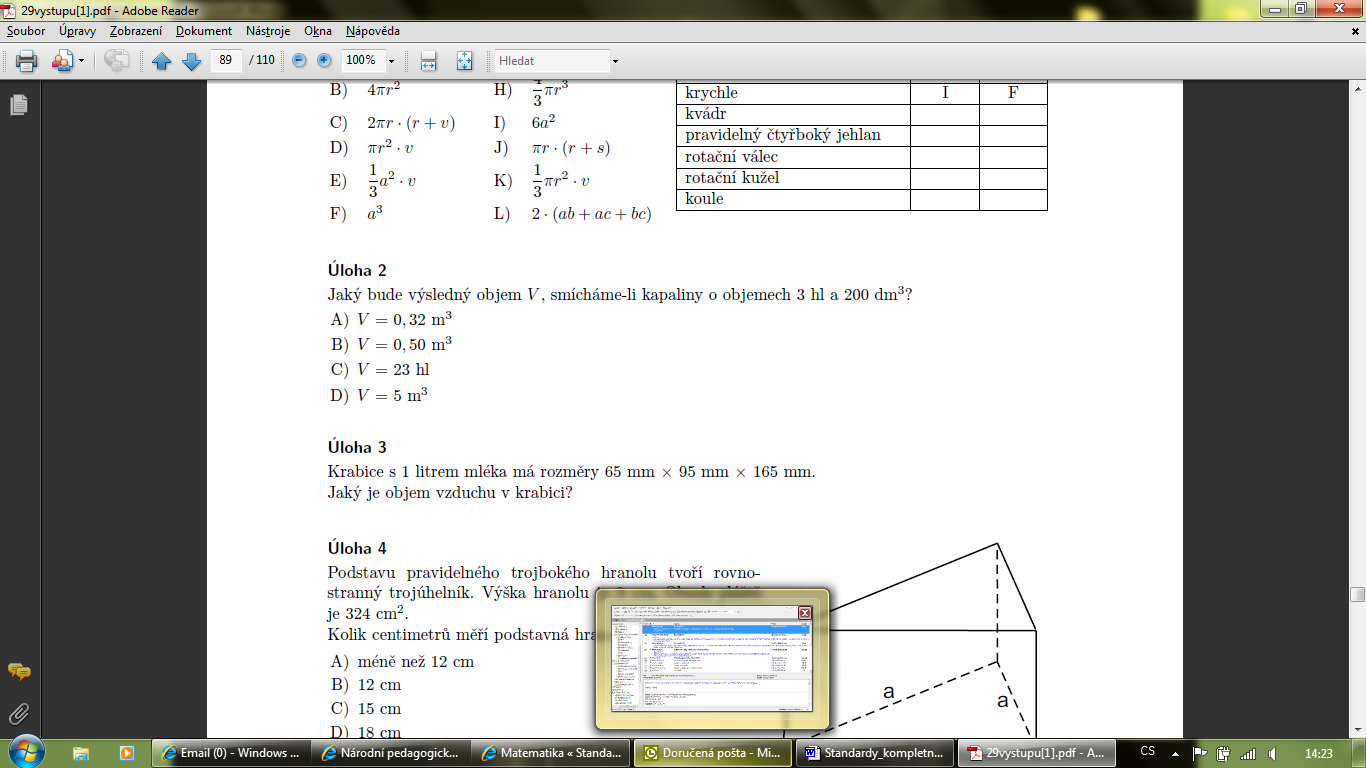 Poznámky M-9-3-10.3Vzdělávací  oborMatematika a její aplikaceRočník9.Tematický okruhGeometrie v rovině a prostoruOčekávaný výstup RVP ZVM-9-3-11Žák načrtne a sestrojí sítě základních tělesIndikátoryžák objasní pojmy síť tělesa, plášť, podstava žák rozpozná sítě základních těles (krychle, kvádr, kolmý hranol, jehlan, válec, kužel)žák načrtne a sestrojí sítě základních tělesIlustrační úloha   Ilustrační úloha   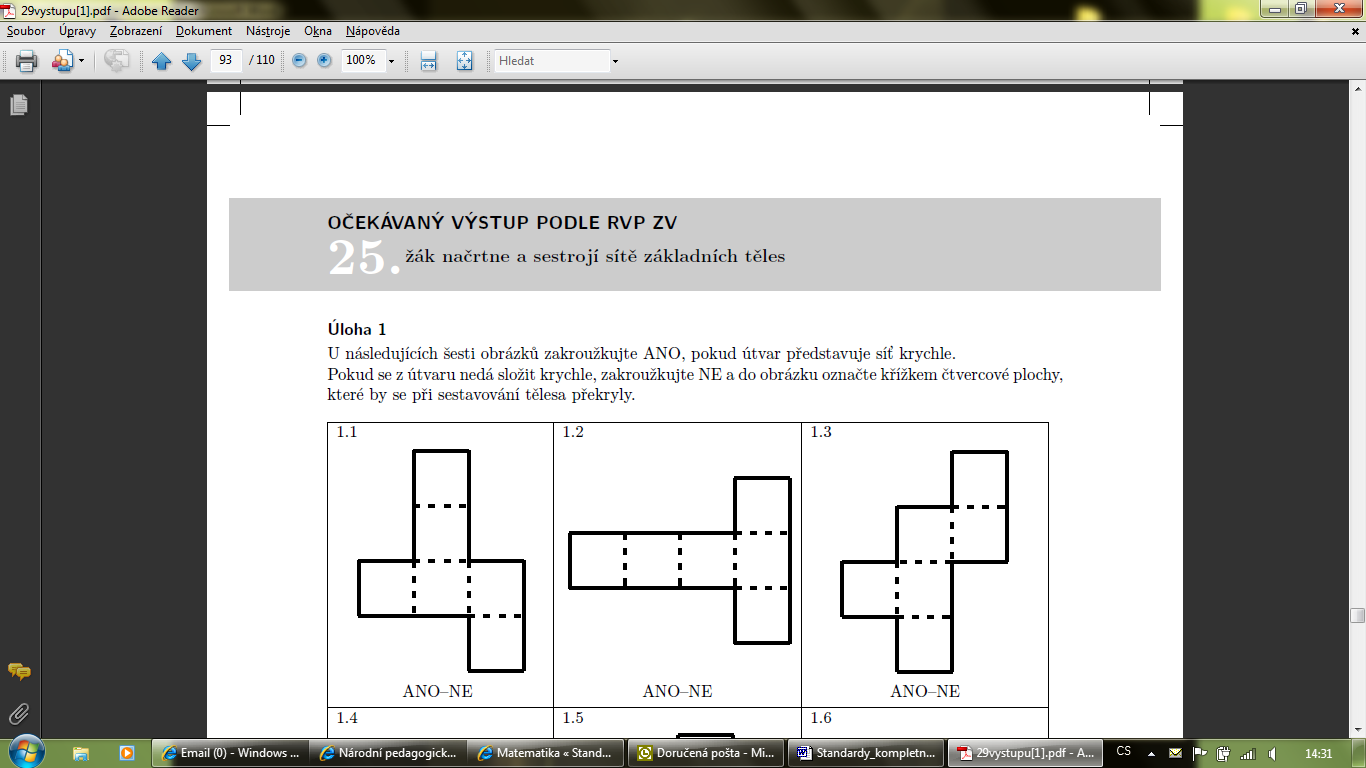 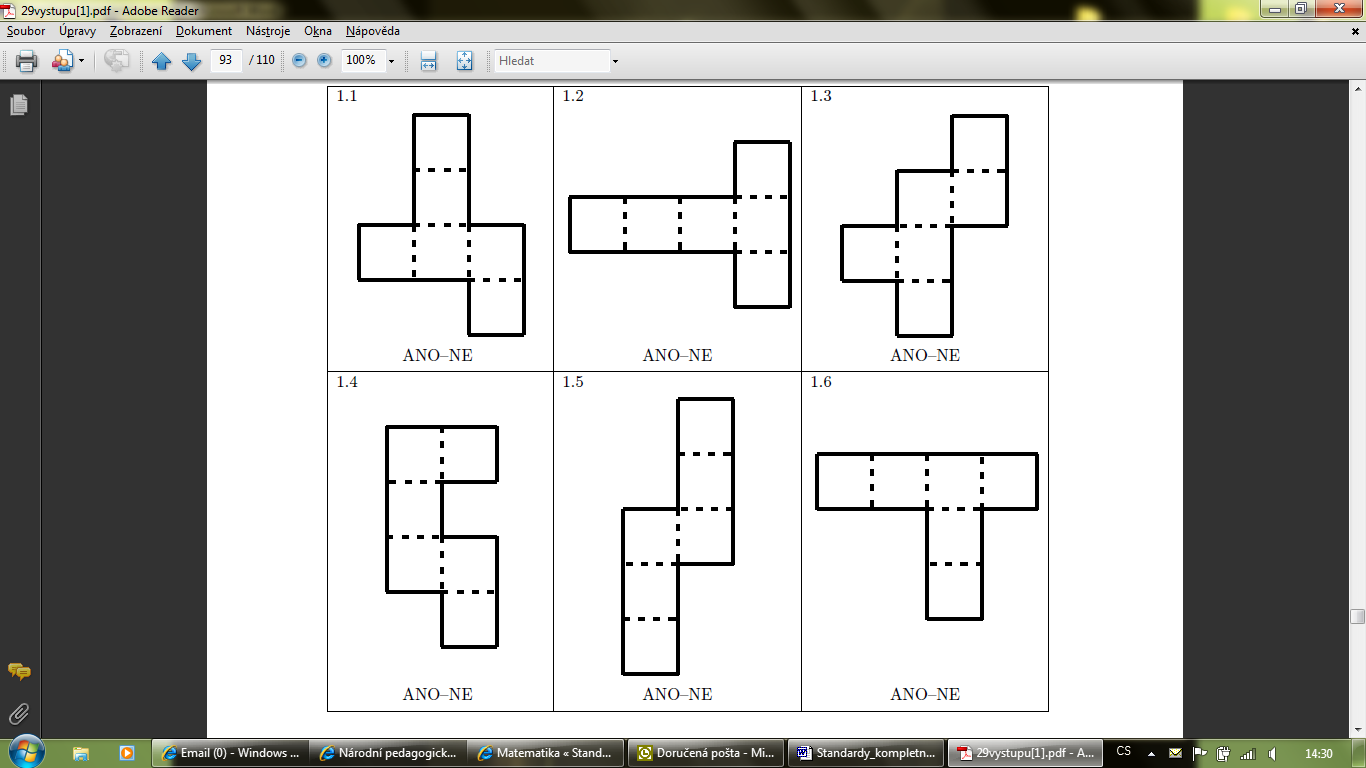 Poznámky M-9-3-11.2Indikátor 1 lze testovat pouze otevřenou úlohou.Indikátor 3 nelze testovat elektronicky.Vzdělávací  oborMatematika a její aplikaceRočník9.Tematický okruhGeometrie v rovině a prostoruOčekávaný výstup RVP ZVM-9-3-12Žák načrtne a sestrojí obraz jednoduchých těles v rovině 
IndikátoryŽák rozpozná z jakých základních těles je  zobrazené těleso složenoŽák načrtne a sestrojí obraz jednoduchých těles ve volném rovnoběžném promítání Ilustrační úloha   Ilustrační úloha   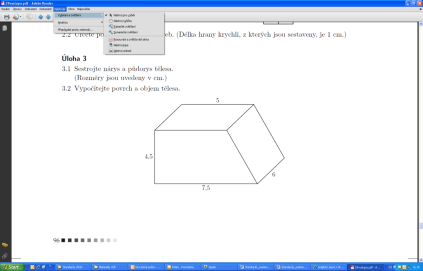 Popiš, z jakých základních těles je zobrazené těleso složeno.Popiš, z jakých základních těles je zobrazené těleso složeno.Poznámky M-9-3-12.1Indikátor 2 nelze testovat elektronicky.Vzdělávací  oborMatematika a její aplikaceRočník9.Tematický okruhGeometrie v rovině a prostoruOčekávaný výstup RVP ZVM-9-3-13Žák analyzuje a řeší aplikační geometrické úlohy s využitím osvojeného matematického aparátuIndikátoryžák vyhledá v textu úlohy potřebné údaje a vztahy žák volí vhodné matematické postupy pro řešení úlohyžák vyhodnotí výsledek úlohy Ilustrační úloha   Ilustrační úloha   Tenisové míčky o průměru  7 cm se prodávají ve válcových krabičkách po třech.     Vypočítejte objem krabičky.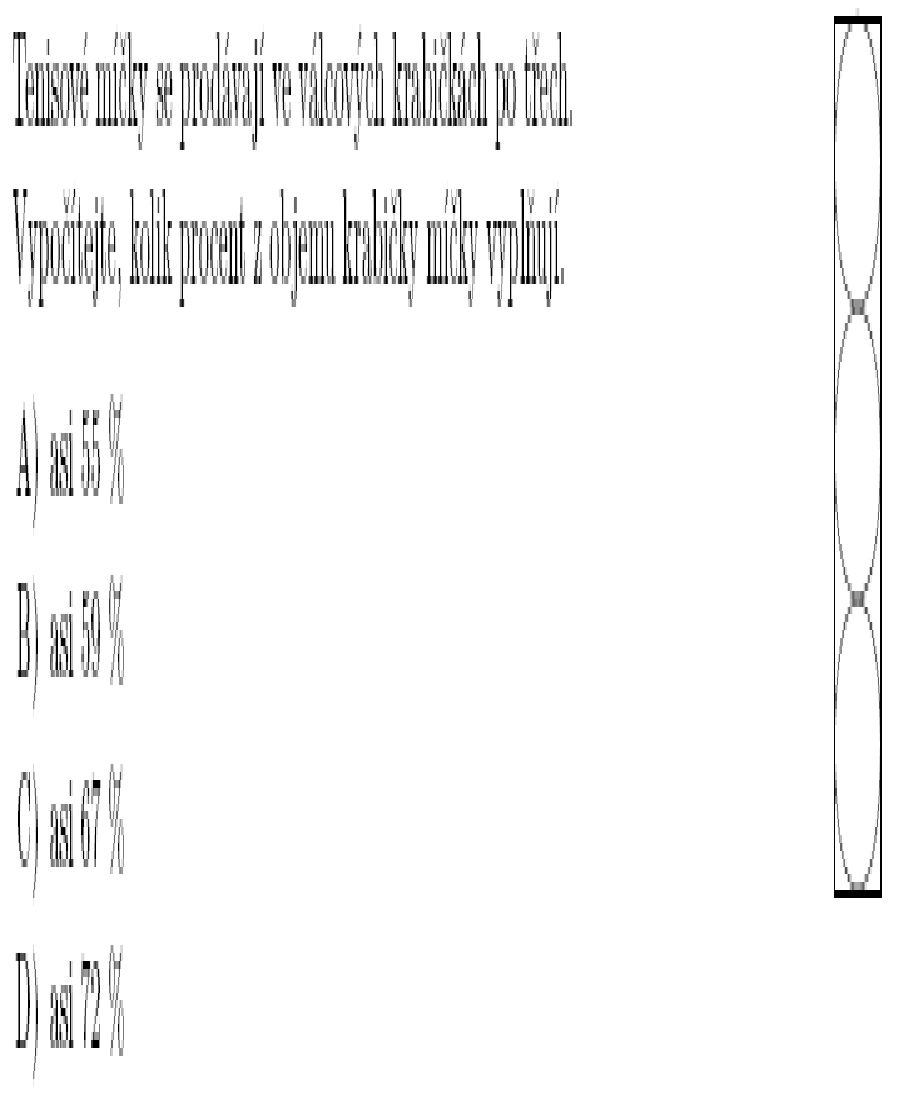 Tenisové míčky o průměru  7 cm se prodávají ve válcových krabičkách po třech.     Vypočítejte objem krabičky.Poznámky M-9-3-13.1M-9-3-13.2Vzdělávací  oborMatematika a její aplikaceRočník9.Tematický okruhNestandardní aplikační úlohy a problémy Očekávaný výstup RVP ZVM-9-4-01Žák užívá logickou úvahu a kombinační úsudek při řešení úloh a problémů a nalézá různá řešení předkládaných nebo zkoumaných situacíIndikátoryžák provede rozbor úlohy a vyhledá v textu úlohy potřebné údaje a vztahy žák zvolí vhodný postup řešení žák provede diskusi o počtu řešení daného problému a kontrolu reálnosti výsledkužák zformuluje odpověď na zadaný problémIlustrační úloha   Ilustrační úloha   Šachového turnaje se zúčastnilo pět hráčů. Kolik bylo sehráno partií, když hrál každý s každým jednou?Šachového turnaje se zúčastnilo pět hráčů. Kolik bylo sehráno partií, když hrál každý s každým jednou?Poznámky M-9-4-01.1M-9-4-01.2M-9-4-01.4Vzdělávací  oborMatematika a její aplikaceRočník9.Tematický okruhNestandardní aplikační úlohy a problémy Očekávaný výstup RVP ZVM-9-4-02Žák řeší úlohy na prostorovou představivost, aplikuje a kombinuje poznatky a dovednosti z různých tematických a vzdělávacích oblastíIndikátoryžák určí reálnou podobu trojrozměrného útvaru z jeho obrazu v roviněžák popíše základní vlastnosti  trojrozměrného útvaru podle jeho obrazu v roviněžák využívá získané poznatky a dovednosti při řešení úloh z běžného životaIlustrační úloha   Ilustrační úloha   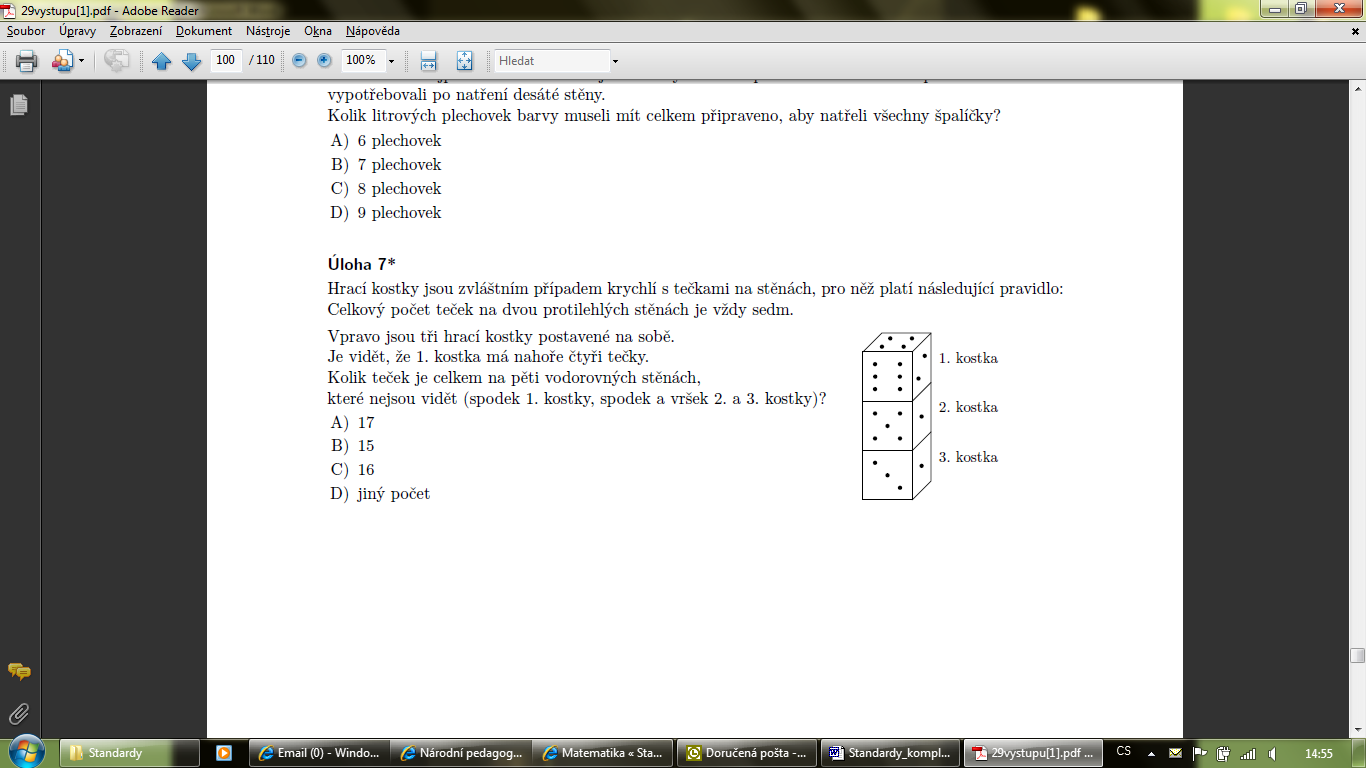 Poznámky M-9-4-02.1M-9-4-02.2